Characterisation of a novel peroxin in Drosophila melanogasterJoanne Lacey BSc (Hons)A thesis submitted to the University of Sheffield for the degree of Doctor of Philosophy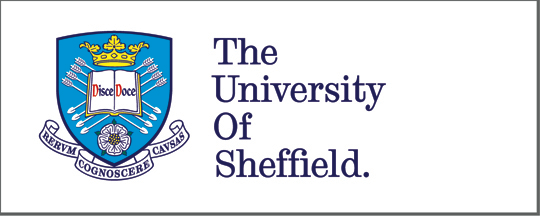 The Department of Molecular Biology and BiotechnologyThe University of SheffieldNovember 2015AbstractThe peroxisome is an organelle conserved throughout eukaryotes, ranging from single-celled yeast to multi-cellular organisms including flies and humans. Peroxisome biogenesis involves formation of the peroxisomal membrane followed by import of luminal matrix proteins. Peroxisomes can be generated de novo from the endoplasmic reticulum (ER) or by fission of pre-existing peroxisomes. Proteins controlling peroxisome formation are collectively termed peroxins, and over 30 peroxins have now been identified. Peroxisomes depend on a diverse group of mechanisms to ensure the correct targeting of matrix and membrane proteins. However, the membrane biogenesis pathway is poorly characterised and currently limited to only three factors: Pex3, Pex16 and Pex19. Peroxisomal membrane proteins (PMPs) are targeted to peroxisomes by two distinct pathways; directly to peroxisomes or indirectly via the ER. Mutant peroxins are the cause of peroxisome biogenesis disorders in humans so it is essential to characterise their individual molecular mechanisms. Limited peroxisome research has been conducted using Drosophila melanogaster as a model system, but current studies indicate peroxins and cellular pathways are evolutionary conserved. Previously, our lab performed a genome-wide screen in Drosophila S2R+ cells to identify candidate peroxins. No mitochondrial derivative (NMD) was the top hit based on its knockdown phenotype of an import defect of PTS1 proteins.The AAA+ ATPase NMD is a conserved integral membrane protein that dually localises to peroxisomes and mitochondria. Loss of NMD, via RNAi or CRISPR, led to a lack of PMP import and mislocalisation of Pex3. NMD contains multiple sorting signals, displaying distribution between ER, peroxisomes and mitochondria. NMD was shown to interact directly with Pex16, a well-known peroxisomal membrane biogenesis factor, and that interaction is dependent on ATP binding. Further coimmunoprecipitation studies identified that NMD interacts with multiple peroxins as well as the ER translocon Sec61α. Overexpression of a dominant negative mutant of NMD defective in ATP hydrolysis, led to the mislocalisation of Pex3 and an import defect of PTS1 proteins, demonstrating ATPase activity is essential for function. Homologues of NMD exist in humans (ATAD1) and yeast (Msp1); but function in membrane assembly is not conserved. Analysis of the function of Msp1 revealed a genetic interaction with the yeast peroxin Pex25 in controlling peroxisome numbers. Collectively, the results suggest NMD is a novel component of the PMP import machinery in Drosophila, but that its role is not conserved in other model organisms.Key words: peroxisome, NMD, Drosophila melanogaster, fluorescence microscopy, RNAi, CRISPR, Pex16, Msp1AcknowledgementsFirstly, I would like to thank my supervisor Ewald Hettema for all the guidance, support and advice I have received throughout my PhD research. I would like to thank Peter for performing the genome-wide RNAi screen and providing me with a novel peroxin to focus my research on. Many thanks to members of the Hettema lab for their help and advice; Alison, Jimmy, Mohammad, Mayyadah, John, Murtakab, Alice, Paul and Lakhan. Special thanks to Nadal and Gemma for being great friends and for supporting me throughout the PhD. I am very grateful to Don for his plentiful supply of chocolate and positive encouragement with writing the thesis. Most of all, I would like to thank my parents for their constant support and encouragement in everything I do. “Success is not final, failure is not fatal: it is the courage to continue that counts”Winston Churchill Table of contents                                                                                                                                     Page noAbbreviationsα: alphaaa: amino acidAAA+: ATPases associated with various cellular activitiesADP: adenosine diphosphateAMPA: α-amino-3-hydroxy-5-methyl-4-isoxazolepropionic acidAPS: Ammonium persulphateATAD1: ATPase family, AAA domain containing 1Atl: AtlastinATP: adenosine triphosphatebp: base pairC: carboxyl cDNA: complementary DNACHO: Chinese hamster ovarycm2: centimetre squaredCRISPR/Cas9: Clustered regularly interspaced short palindromic repeats/CRISPR associatedCTP: cytidine triphosphateCuS04: copper sulphate Dm: Drosophila melanogasterDNA: deoxyribonucleic aciddNTP: deoxynucleotide triphosphateDLP/DRP: dynamin-like (or related) proteinsDTT: dithiothreitolDSB: double strand breakdsRNA: double stranded RNAECL: Enhanced chemiluminescenceEDTA: ethylenediaminetetraacetic acidE. coli: Escherichia coliER: endoplasmic reticulumFAs: fatty acidsFBS: fetal bovine serumFL: full lengthg: gramgDNA: genomic DNAGFP: green fluorescent protein GSH: GlutathioneGST: Glutathione S-transferaseGTP: guanosine triphosphateHA: Hemagglutinin epitope tagHCl: hydrochloric acidHEPES: 4-(2-hydroxyethyl)-1-piperazineethanesulfonic acidHs: Homo sapienshr: hourHRP: Horseradish peroxidaseIF: insoluble fractionIPTG: isopropyl-β-D-1-thiogalactopyranosidekDa: kilo DaltonsL: litreM: molarm: metremg: milligramMff1: mitochondrial fission factor 1ml: millilitremM: millimolarMOM: mitochondrial outer membranemRNA: messenger RNAmin: minutesmPTS: membrane peroxisomal targeting signalmRFP: monomeric red fluorescent proteinMsp1: mitochondrial sorting protein 1N: aminoNaCl: Sodium chlorideNa2CO3: Sodium carbonate ng: nanogramNHEJ: non-homologous end-joiningnm: nano metrenM: nano molarNMD: no mitochondrial derivativent: nucleotide	OD600: optical density at 600 nmORF: open reading framepAC: actin 5 promoterPAM: protospacer adjacent motifPBD: Peroxisomal biogenesis disorderPBS: Phosphate buffered salinePCR: polymerase chain reactionPD: pulldownPEX: peroxin genePex: peroxin proteinpexΔ: peroxin mutantPMP: peroxisomal membrane protein PMP70: peroxisomal membrane protein of 70 kilodaltonspMT: metallothionein promoterPTS1: peroxisomal targeting signal type 1PTS2: peroxisomal targeting signal type 2RNA: ribonucleic acidRNAse: ribonucleaseRNA: Ribonucleic acidRNAi: RNA interferencerpm: rotation per minuteRT: room temperatureS2R+: Schneider S2 receptor plus Sc: Saccharomyces cerevisiaeSDS-PAGE: sodium dodecyl sulphate polyacrylamide gel electrophoresisSF: soluble fractionsgRNA: synthetic guide RNAsiRNA: small interfering RNAsSP: signal peptideSRH: second region of homologySqh: Spaghetti squashTA: tail anchored TBS: Tris buffered salineTE: Tris-EDTATEMED: N,N,N’,N’-tetramethylethylenediamineTMD: transmembrane domainTm: TemperatureTris: 2-amino-2-(hydroxymethyl)-1,3-propanediolU: unitµg: microgramµm: micrometreµl: microlitreµM: micro molar UTP: uridine triphosphateUV: ultravioletVLCFA: very long chain fatty acidWA: Walker A domainWB: Walker B domainWT: wild typeY. lipolytica: Yarrowia lipolyticaZS: Zellweger syndrome°C: degrees CelsiusΔ: deltaγ: gamma Amino acidsList of Tables List of FiguresChapter 1: Introduction1.1 The peroxisome In eukaryotes, compartmentalisation into separate membrane bound organelles allows cells to perform a diverse range of cellular functions. Each specialised organelle contains a well-defined set of proteins that segregate specific metabolic pathways to maintain cellular homeostasis. Distinct cellular machinery ensures the correct trafficking of proteins to both the lumen and membrane of organelles. Peroxisomes are dynamic organelles that are conserved throughout multicellular eukaryotes, from humans and fruit flies, to unicellular eukaryotes, such as yeast, but they are absent in prokaryotes. The only eukaryotes lacking peroxisomes are some parasitic species, such as the protozoa of Giardia (Hawkins et al., 2007). Peroxisomes are rounded organelles, varying from 0.1-1µm in size, and are distinctive in that they are enclosed by a single membrane (van den Bosch et al., 1992). In contrast to mitochondria, they do not contain DNA or protein translation machinery and all proteins are nuclear encoded, synthesised on cytosolic ribosomes and imported posttranslationally across the peroxisomal membrane (Brown and Baker, 2008). Peroxisomes were first defined as microbodies in electron microscopy experiments using murine kidney cells (Rhodin, 1954). However, they were first biochemically described as new organelles by De Duve et al (1966) in cell fractionation studies using rat liver, where they identified numerous enzymes required for generating and degrading hydrogen peroxide. Contained within this unknown organelle, they discovered urate oxidase which is responsible for reducing oxygen to hydrogen peroxide (H2O2), as well as catalase, which is required for detoxifying the cell of H2O2, findings that ultimately led to the term peroxisome. Collectively, around 50 enzymes have now been discovered within peroxisomes (Wiese et al., 2007).  Although present in all nucleated cells, peroxisomes are more abundant in some tissues than in others including the liver, kidneys and central nervous system (Mast et al., 2011). In flies, peroxisomes are located in the gut and Malpighian tubules (Beard and Holzman, 1987). 1.2 Conserved and specialised cellular functions of peroxisomesPeroxisomes are incredibly diverse, performing both a range of conserved functions, as well as a number of more specialised roles that are species specific. Interestingly, such important metabolic pathways require cross talk and cooperation with other organelles, such as the mitochondria, in order to exchange metabolites (Schrader and Yoon, 2007). The major universal function of peroxisomes is in the metabolism of fatty acids (FAs) by β-oxidation, to form acetyl-coenzyme A, which is mainly processed in the citric acid cycle (Wanders and Waterham, 2006). β-oxidation occurs entirely in peroxisomes in yeast and plant cells, whereas in mammalian cells this process is shared with mitochondria. Yeast lacking peroxisomes are able to grow in media containing sugars as the carbon source, but fail to grow on fatty acid carbon sources as peroxisomes then become essential for growth (Erdmann and Kunau, 1992). This feature of yeast makes them a good model organism to study peroxisomes. Mitochondrial and peroxisomal β-oxidation pathways have distinct enzymes encoded by different genes, but they perform the same enzymatic reactions. One of the main differences between the two pathways is that they metabolise different length substrates. Hence, only the very long chained fatty acids (VLCFAs), over 22 carbon atoms in length, are metabolised in peroxisomes (Poirier et al., 2006). Another difference is seen at the initial β-oxidation step with mitochondria utilising the cofactor FAD to generate ATP, whereas peroxisomes produce H2O2. After peroxisomal β-oxidation, shortened fatty acids are transported by carnitine into the mitochondria where they are processed by further oxidation (Wanders and Waterham, 2006). Flies possess the enzymes required for peroxisomal β-oxidation, so it is assumed that VLCFAs are also broken down in peroxisomes, as mutant flies devoid of peroxisomes were able to accumulate VLCFAs (Chen et al., 2010). Another major universal function of peroxisomes is in the detoxification of H2O2 that is generated by the oxidation reactions of β-oxidation. Confined within peroxisomes are many reactive oxygen species (ROS) scavenging enzymes, such as catalase and peroxiredoxins, to degrade ROS or reactive nitrogen species (Wanders and Waterham, 2006). In mammals, branched chained FAs, such as phytanoyl-CoA contain a methyl group and cannot be immediately processed by β-oxidation, so first of all must undergo α-oxidation in peroxisomes (Wanders and Waterham, 2006). Moreover, the first two steps of plasmalogen biosynthesis occur inside peroxisomes. Plasmalogens are abundant ether phospholipids that are generally concentrated in the brain, kidneys, lung and testis (Wanders and Waterham, 2006). Recent studies by Chen et al (2010) have established a new function for peroxisomes in spermatogenesis in the fruit fly Drosophila melanogaster. Furthermore, more specialised peroxisomal enzymes include luciferase in the firefly Photinus pyralis (Keller et al., 1987) and those required for production of penicillin in the yeast Penicillium chrysogenum (Meijer et al., 2010). Also, peroxisomes are required for the biosynthesis of several plant hormones and signalling molecules such as jasmonate, auxin, and nitric oxide that are essential for plant development (Brown and Baker, 2008). In plants, leaf peroxisomes are required for photorespiration, a process that requires the passage of metabolites amongst peroxisomes, mitochondria and chloroplasts (Schumann et al., 2007).In addition, specialised peroxisomes exist such as the glyoxysomes in germinating seeds, which harbour enzymes of the glyoxylate cycle to allow metabolism of lipids into carbohydrates for plant growth (Hayashi, 2000). Additionally, in the filamentous fungi Neurospora crassa, specialised peroxisomes called Woronin bodies are required for closing septal pores (Jedd and Chua, 2000). Furthermore, glycosomes in trypanosomatids are a unique type of peroxisome that contains glycolytic peroxisomal enzymes (Michels et al., 2005).In order for peroxisomes to carry out their cellular roles, metabolic substrates have to be transported across the peroxisomal membrane. Small molecules (less than 400 Daltons) are exchanged between the cytosol and peroxisome lumen by diffusion via PXMP2, which forms a transmembrane channel (Rokka et al., 2009). However, the passage of larger molecules is achieved via specific transporters including the peroxisomal ABC transporters that bind and utilise ATP, to provide the energy to drive transport (Hettema et al., 1996). 1.3 Human peroxisomal disordersIn humans, the importance of correct peroxisome function is reflected by a number of peroxisomal disorders, which can be classified into two groups (Steinburg et al., 2006). Firstly, the single peroxisomal enzyme deficiencies are caused when there is a mutation in one gene that codes for a peroxisomal enzyme, so there is a loss of only a single function. The second and most severe group include the peroxisome biogenesis disorders (PBDs). PBDs are characterised by the complete loss of functional peroxisomes as a consequence of a defect in peroxin (PEX) genes (Wanders and Waterham, 2004). The majority of single enzyme deficiencies affect the β-oxidation pathway, with other enzymatic defects associated with α-oxidation, ether lipid biosynthesis, glyoxylate detoxification or H2O2 metabolism (Table 1.1). For example, patients with RCDP type 2 display a complete deficiency of the enzyme DHAPAT leading to an inability to synthesise ether phospholipids. Plasmalogens are prominent phosopholipids making up 70% of all myelin sheaths and patients develop severe developmental retardation, as a consequence of plasmalogen deficiency (Farooqui and Horrocks, 2001). However, the most common disease is X linked adrenoleukodystrophy (Wanders and Waterham, 2006). X-ALD is caused by a mutation in the ABCD1 gene, encoding the ALDP protein, which functions as an ABC transporter responsible for VLCFA transport across the peroxisomal membrane, and as a result is distinguished biochemically by an accumulation of VLCFAs and partially impaired β-oxidation (Kemp and Wanders, 2007). PBD’s are autosomal recessive disorders and a subset of 4 PBDs has currently been classified. These include Zellweger syndrome (ZS), neonatal adrenoleukodystrophy and infantile refsum disease, which have been grouped together to form the Zellweger syndrome spectrum of diseases due to their overlapping phenotypes (Waterham and Ebberink, 2012). The forth is the clinically more diverse rhizomelic chondrodysplasia punctata, which has typical attributes including shortening of the limbs and epiphyseal calcification (Gould and Valle, 2000). ZS is the most severe of the PBDs and was first linked to peroxisomes when liver samples from patients had a clear absence of peroxisomes (Goldfischer et al., in 1973). Typical symptoms of ZS include neurological abnormalities, decreased muscle tone, aberrant facial features, seizures, severe mental retardation, renal cysts and liver disease (Wanders and Waterham, 2004). In addition, the brain, kidneys and Leydig cells in the testis show severe defects due to the lack of plasmalogens (Steinburg et al., 2006).  A lack of functional peroxisomes is biochemically evident in ZS patients, as tissue samples in ZS patients demonstrated abnormally high levels of VLCFAs and a deficiency in the production of plasmalogens (Brown et al., 1982; Heymans et al., 1983). Therefore, the measurement of metabolites in plasma and in fibroblasts is used to clinically diagnose PBD, as well as examining the absence of peroxisomes by immunofluorescence microscopy. The causative PEX gene is subsequently identified, and currently mutations in 14 PEX genes have been shown to be associated with PBD (Table 1.1) (Fujiki et al., 2012; Thoms and Gӓrtner, 2012).At present, there is no cure for ZS and most patients do not live beyond one year of infancy. Several mouse models of ZS are currently used to provide further information regarding the associated biochemical and phenotypical defects (Faust et al., 1997; Maxwell et al., 2003). However, more recently Drosophila has been developed as a model system to study PBD, demonstrating the same neurological defects and VLCFA accumulation, and caused by the same mutated PEX genes (Chen et al., 2010; Mast et al., 2011; Nakayama et al., 2011). Therefore, flies represent another model for further study into molecular consequences of peroxisome abnormality.Table 1.1: Overview of human peroxisomal disorders. 1) Peroxisomal single enzyme deficiencies. 2) Peroxisome biogenesis disorders. The dysfunctional protein and role in peroxisome metabolism is shown. Adapted from Fujiki et al (2012) and Wanders (2014).1.4 Peroxisome biogenesis and the discovery of peroxins Peroxisome biogenesis can be grouped into three distinct cellular processes including: import of matrix proteins, import of membrane proteins and control of peroxisome abundance. The genes responsible for maintaining functional peroxisomes were classified as peroxins (Distel et al., 1996). Peroxin (Pex) proteins are encoded by PEX genes and a significant proportion of these are very well conserved, with homologues present among H. sapiens, D. melanogaster and S. cerevisiae (Table 1.2). Currently, 34 peroxins have been identified and the majority of these are found in yeast (Tower et al., 2011). Peroxins were originally discovered using forward genetic screens in yeast, by analysing the phenotype during growth on FAs as the sole carbon source (Erdmann et al., 1989). Therefore, mutant yeast lacking genes involved in peroxisome biogenesis could not metabolise fatty acids by β-oxidation and hence were unable to grow. In further studies, Chinese hamster ovary (CHO) cell mutants were examined for their inability to synthesise plasmalogens, which in turn were deficient in peroxisome formation (Tsukamoto et al., 1990). Complementation analysis in mutant CHO cells and PBD patient fibroblasts led to the further isolation of peroxisomal genes, whereby the reintroduction of the complimentary functional gene into the mutant cell line was able to restore peroxisome biogenesis (Shimozawa et al., 1992), (Matsumoto et al., 2003), (Honsho et al., 1998). Further genetic screens were performed in other yeast species including Hanensula polymorpha, Pichia pastoris and Yarrowia lipolytica (Distel et al., 1996; Purdue and Lazarow, 2001). Genome wide screening techniques such as microarray transcriptional profiling on yeast cells grown on fatty acids were able to identify one further peroxin, Pex25 (Smith et al., 2002). Yet, it is possible there are additional unknown genes that regulate peroxisome biogenesis but are redundant in function. Therefore, other screening strategies are needed, such as using a model organism that has low genetic redundancy, like Drosophila. Furthermore, the completion of genome sequences, such as D. melanogaster (Adams et al., 2000) has enabled sequence alignments to be performed and homologues identified using reverse genetics. Recently, 15 peroxin homologues have been identified in Drosophila via sequence comparison to known human and yeast peroxins, followed by RNAi knockdown to confirm cellular phenotypes (Chen et al., 2010; Mast et al., 2011).1.5 Peroxisomal matrix protein import This pathway is well characterised and the majority of peroxins involved are well studied in most model organisms. All peroxisomal matrix proteins are nuclear encoded, synthesised on free ribosomes in the cytosol and post translationally imported across the peroxisomal membrane (Lazarow and Fujiki, 1985). Defects in peroxins implicated in this pathway display a phenotype of empty membrane compartments, without matrix proteins (Ribeiro et al., 2012). Newly translated matrix proteins are directly targeted to the peroxisome via soluble import receptors that are recycled back to the cytosol (Figure 1.1), and this is termed the extended shuttle model (Kunau, 2001). The accurate sorting to peroxisomes is reliant on two types of peroxisomal targeting signals (PTS); a C terminal PTS1 or an N terminal PTS2 (Rucktӓschel et al., 2011). The majority of matrix proteins contain a PTS1 signal, and typically this conforms to the consensus sequence (S/A/C)-(K/R/H)-(L/M) (Brocard and Hartig, 2006). Most organisms studied have a relatively low number of matrix proteins containing the PTS2 signal, which is a nonapeptide composed of the consensus sequence (R/K)-(L/V/I/Q)-XX-(L/V/I/H/Q)-(L/S/G/A/K)-X-(H/Q)-(L/A/F) (Petriv et al., 2004). In the cytosol, the soluble receptors Pex5 and Pex7 distinguish, and bind to, PTS1 and PTS2 signals respectively, and direct them to the peroxisomal membrane (Girzalsky et al., 2010). However, the Pex7 mediated sorting pathway requires a co-receptor to deliver PTS2 proteins to the peroxisome. In S. cerevisiae, Pex18 and Pex21 perform this function (Purdue and Lazarow, 1998), as well as Pex20 in Yarrowia lipolytica (Titorenko et al., 1998), and this is achieved in plants and mammals by a longer splice variant of Pex5 (Braverman et al., 1998). Similar to C. elegans (Motley et al., 2000), Drosophila does not appear to contain a PTS2 pathway, instead utilising only PTS1 protein import machinery (Faust et al., 2012). In addition, proteins lacking a PTS signal can be imported into peroxisomes via a piggy back mechanism, by forming a complex with PTS containing proteins (Effelsberg et al., 2015).Table 1.2: Peroxins identified in H. sapiens, S. cerevisiae and D. melanogasterThe next phase involves the recruitment of the receptor carrying its cargo to the docking complex on the peroxisomal membrane, which is assembled of the peroxins Pex13, Pex14 and Pex17 (Erdmann et al., 1996, Brocard et al., 1997, Huhse et al., 1998). The docking complex associates with the RING finger domain containing peroxins - Pex2, Pex10 and Pex12 - that are similar to E3 proteins. Together, they form the importomer, which is needed for protein translocation and, to some extent, for receptor recycling (Ma et al., 2011). Subsequently, the receptors with their bound cargo are translocated across the peroxisomal membrane. In contrast to mitochondria and the ER, which only import unfolded proteins, peroxisomes are able to import folded proteins and large oligomers (Glover et al., 1994; Kim and Hettema, 2015). A model of translocation was established, proposing that the pore would be transient and that the import receptors are involved in its development (Erdmann and Schliebs, 2005). Evidence in yeast demonstrated that Pex5 and Pex14 form the main core of the peroxisomal translocon (Meinecke et al., 2010). Thus, it was proposed that Pex5 and Pex14 generate a gated ion conducting channel that is activated once Pex5 is bound to PTS1 containing proteins. After translocation the cargo is released from the PTS receptors. Pex8 has been proposed to bind to Pex5-cargo and in vitro assays were able to demonstrate that in the presence of Pex8, Pex5-PTS1 cargo dissociated, showing a potential role in cargo release (Wang et al., 2003). However, currently there is no Pex8 homologue in mammals so the mechanism of cargo release still needs to be characterised.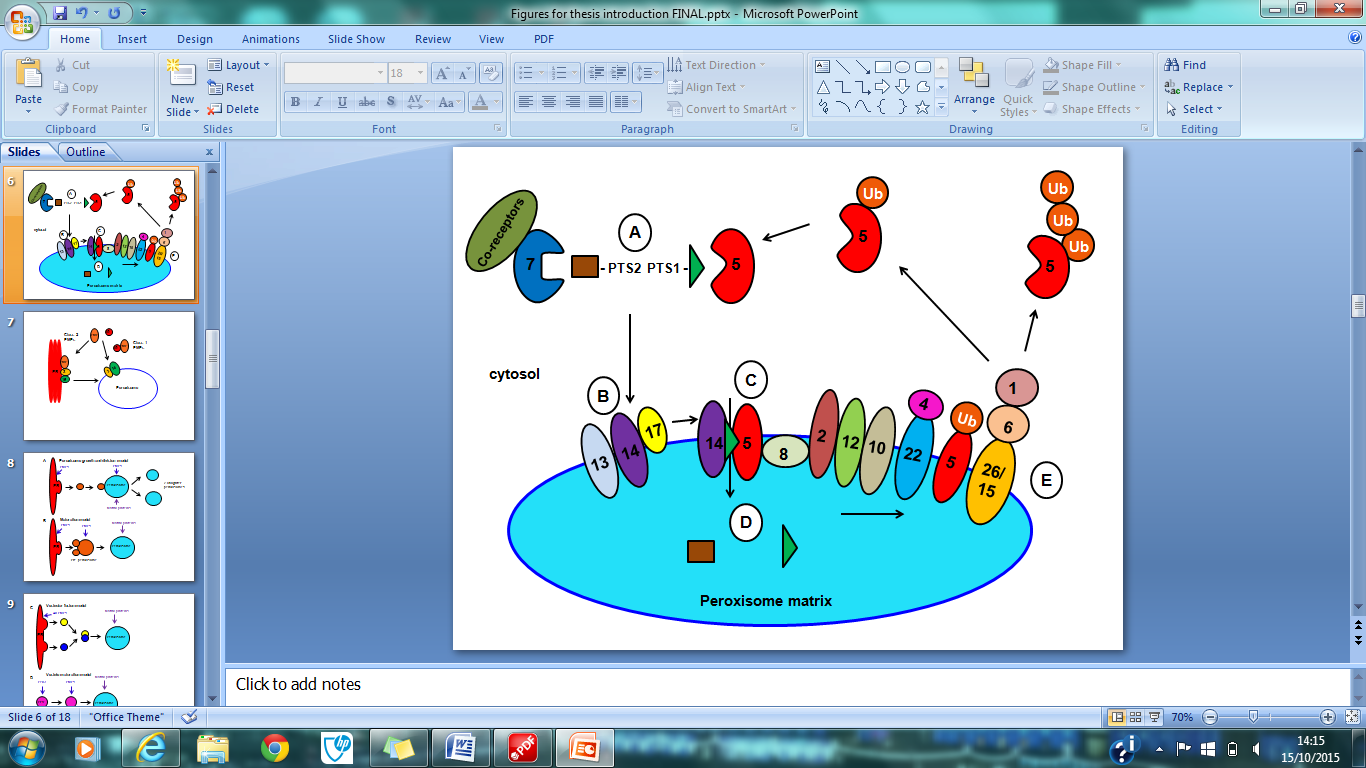 Figure 1.1: Schematic diagram of peroxisomal matrix import and the peroxins involved. A) Peroxisomal matrix proteins contain PTS1 or PTS2 signals and these bind to their respective receptors, Pex5 and Pex7. Pex7 has co-receptors to aid in import of PTS2 proteins. B) The receptors then dock at the docking complex of Pex13/Pex14/Pex17 and C) translocate through a membrane pore composed of Pex14/Pex5. D) Cargo is released in the lumen. E) The RING finger peroxins Pex2, Pex12, Pex10 and Pex4 are thought to be involved in the ubiquitination, followed by export of receptors mediated by Pex1 and Pex6. Consequently, the receptors enter the membrane to be released back into the cytosol, where they are either recycled for another round of targeting and import, or degraded by the proteasome (Girzalsky et al., 2010). This process involves ubiquitination machinery alongside dislocases to perform the export step, which is dependent on ATP, unlike the import stage. The export machinery consists of Pex1 and Pex6, which are both AAA+ ATPase family members, coupled with the tail-anchored membrane protein Pex26 (Pex15 homologue in yeast). Pex26 anchors Pex6 to the peroxisomal membrane, which in turn anchors Pex1 (Fujiki et al., 2008, Birschmann et al., 2003). The AAA+ proteins provide the ATP required for Pex5 release into the cytosol, but the actual mechanism is unresolved. Interestingly, Pex1, Pex6, and Pex26 account for approximately 85% of the mutations causing PBD, so understanding the molecular mechanisms of this complex will be of great medical importance (Steinburg et al., 2006). Moreover, ubiquitination of receptors is proposed to be a key step in the export mechanism, and they can be monoubiquitinated or polyubiquitinated, determining if the receptors are recycled or degraded respectively (Kragt et al., 2005), (Platta et al., 2004).  The RING finger peroxins Pex2, Pex10 and Pex12 are proposed to have E3-ligase roles in Pex5 polyubiquitination (Platta et al., 2009). Monoubiquitination on the other hand is facilitated by Pex4, an E2 ubiquitin conjugating enzyme and its membrane anchor Pex22 (Rucktӓshcel et al., 2011). Recent evidence has suggested that the export and degradation of Pex7 is dependent on that of Pex5 and proposed both PTS1 and PTS2 pathways share export components (Hagstrom et al., 2014).1.6 Peroxisomal membrane protein import Peroxisomal membrane proteins (PMPs) are also posttranslationally imported into peroxisomes, but in a separate pathway to matrix proteins. This is because PMP import is not affected in mutants with a matrix protein import defect, and instead PMPs end up in membrane remnants or ghosts (Rucktӓschel et al., 2011). To date, Pex3, Pex16 and Pex19 are the only factors identified that facilitate PMP insertion, as cells lacking these genes are completely devoid of peroxisomes (Hohfeld et al., 1991, Honsho et al., 2002, Gotte et al., 1999; Hettema et al., 2000). Pex19 and Pex3 are well conserved between eukaryotes, whereas the exact role of Pex16 differs between mammals and some fungi. There are two models for PMP import (Figure 1.2); direct insertion into peroxisomes or indirect import via the ER (Kim and Hettema, 2015). PMPs can be separated into two groups; class 1 PMPs that target in a Pex19 dependent manner and class 2 PMPs that target independently of Pex19 via the ER (Rucktӓschel et al., 2011). The correct targeting of class 1 PMPs is mediated by a membrane peroxisomal targeting signal (mPTS) within the PMP, which contains a Pex19 binding site as well as a membrane anchor sequence, although a consensus sequence has not been obtained (Fujiki et al., 2006). The initial stage of import requires the recognition of the mPTS by Pex19 in the cytosol. Pex19 functions both as a soluble import receptor and chaperone for newly translated PMPs, where it mediates their stability and localisation (Hettema et al., 2000; Sacksteder et al., 2000). The finding that Pex19 interacts with the mPTS of numerous PMPs and that Pex19 is associated with peroxisomal membranes makes it a major contender for functioning as a cycling receptor like Pex5 (Snyder et al., 2000; Halbach et al., 2006; Jones et al., 2004; Rottensteiner et al., 2004). Subsequently, the Pex19-PMP complex is targeted to the peroxisome membrane where it binds to the docking receptor Pex3 (Fang et al., 2004; Matsuzono et al., 2006). In mammalian cells, Pex16 acts as the docking site for the Pex3-Pex19 complex on the peroxisomal membrane (Matsuzaki and Fujiki, 2008). It is unknown how the PMP is integrated into the membrane or if an export mechanism exists, resembling matrix protein export. However, class 2 PMPs, which is currently limited to Pex3, Pex16, and Pex22, are proposed to be targeted to peroxisomes via the ER (Rucktӓschel et al., 2011). In mammalian cells, Pex16 is first targeted to the ER were it is inserted into the membrane co-translationally, and then transported to peroxisomes (Kim et al., 2006). Studies using Y. lipolytica and A. thaliana also show that Pex16 traffics from ER to peroxisomes, showing its mode of transport is well conserved (Titorenko and Rachubinski, 1998; Karnik and Trelease, 2007; Hua et al., 2015). In S. cerevisiae, the class 2 membrane protein Pex3 traffics from ER to peroxisomes and this was shown to be dependent on Pex19 (Hoepfner et al., 2005). However, some studies in mammalian cells show Pex3 is sorted directly to peroxisomes but transport was dependent on Pex19 (Matsuzaki and Fujiki, 2008). In contrast, other studies in mammalian cells suggest Pex16 acts as a receptor for Pex3 at the ER and constantly traffics Pex3 from the ER to peroxisomes (Kim et al., 2006; Aranovich et al., 2014). Recently, it was established that human Pex16 specifically controls the trafficking of multiple PMPs, as well as Pex3, via the ER (Aranovich et al., 2014; Hua et al., 2015). They proposed that PMP recruitment at the ER is conserved between mammals and plants, but the precise mechanism of how Pex16 recruits other PMPs to the ER is unclear. Furthermore, recent studies in yeast, using fluorescence microscopy, established that 16 PMPs (both class 1 and 2) appeared first in the ER and then peroxisomes, and proposed new roles for Pex19 and Pex3 in budding of vesicles from the ER (van der Zand et al., 2010). The study also implicates the Sec61 translocon and GET complex as essential components for PMP insertion into the ER (Schuldiner et al., 2008). The GET complex is required for the correct insertion of tail-anchored proteins into the ER, and in the trafficking of Pex15 from ER to peroxisomes (van der Zand et al., 2010). In addition, it was demonstrated that the Sec61/Sec62/Sec63 translocon was involved in the import of ScPex3 into the ER (Thoms et al., 2012). Together, these studies reveal distinct ER components are necessary for PMP insertion and support the idea of ER to peroxisome transport. Moreover, studies using cell free systems further implicate Pex19 in the budding of pre-peroxisomal vesicles from ER derived microsomes, and were able to show that Pex15 and Pex3 trafficked from ER to peroxisomes (Lam et al., 2010). It was proposed that such a vesicular trafficking route of PMPs requires Pex19, ATP and additional unknown cytosolic or membrane bound factors (Lam et al., 2010; Agrawal et al., 2010). There is debate about what the vesicular structures would be composed of as budding occurred without COPII, which normally packages secretory cargo at the ER. Also, there is mixed evidence regarding the ATP requirement during import of Class1 PMPs. Evidence shows that the incorporation into the membrane has an ATP requirement but the export of Pex19 does not require energy (Matsuzono and Fujiki, 2006). Interestingly, the proteins which supply ATP to drive membrane protein insertion have not yet been identified. Therefore, it is unknown what other membrane machinery or cytosolic factors are required for transport from the ER to peroxisomes. 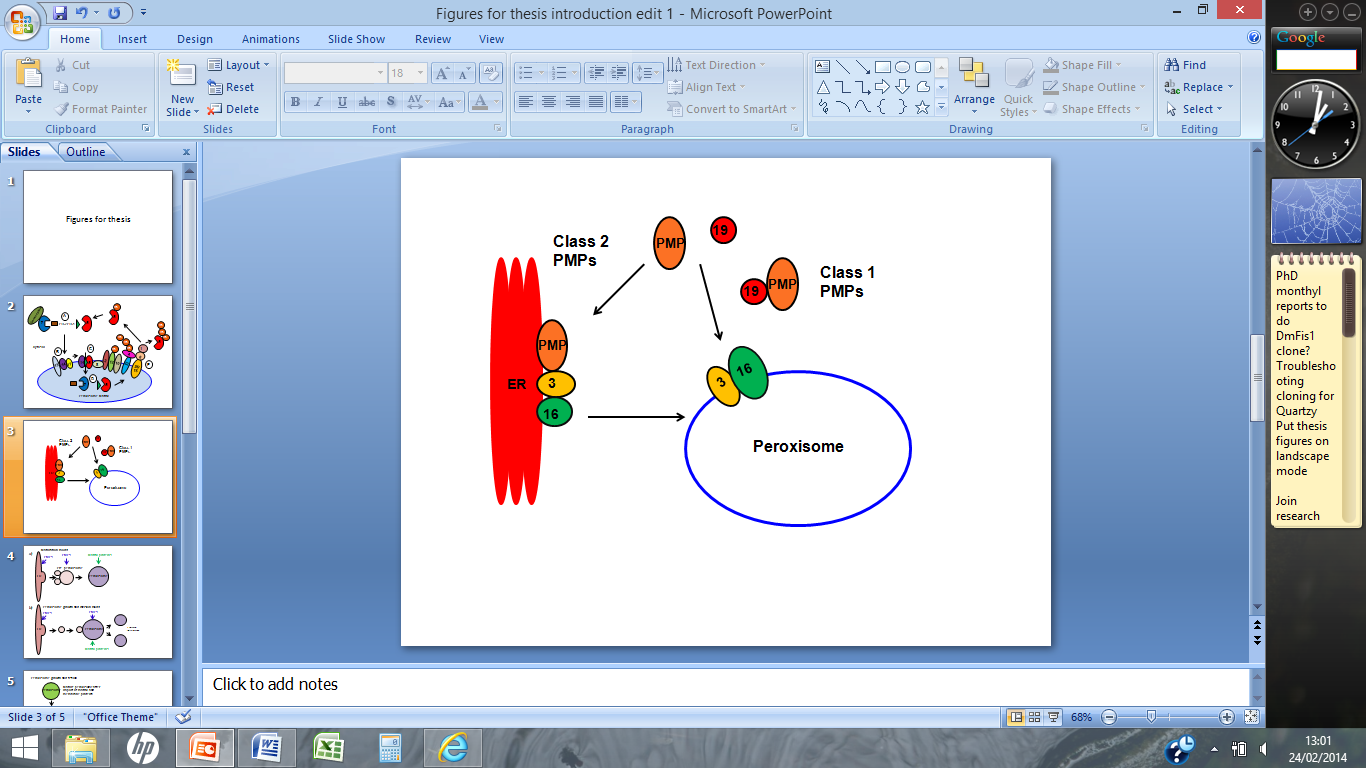 Figure 1.2: Schematic diagram of PMP import and the associated peroxins. Two pathways are proposed for PMP membrane targeting 1) directly or 2) indirectly via the ER. Pex19 acts like a shuttling receptor/chaperone by binding and stabilising the PMP. The PMP-Pex19 complex then docks to the peroxisomal membrane via Pex3, and in some eukaryotes to Pex16. The PMP is then inserted into the membrane. 1.7 Peroxisome formation and multiplication There are currently two long standing models of peroxisome formation that exist in the literature; 1) growth and division of pre-existing peroxisomes, and 2) de novo formation from the ER. The exact role of the ER in this process and its contribution to peroxisome formation is still an ongoing matter of debate, in addition to its role in PMP targeting. A lot of the molecular mechanisms in the ER to peroxisome de novo pathway are still to be characterised, and, interestingly, appear to differ depending on the model organism. The earliest model proposed that peroxisomes were formed from the endomembrane system, as electron microscopy studies demonstrated that peroxisomes were in close association with the ER (Novikoff and Novikoff, 1972). However, peroxisomes were then believed to be autonomous organelles that multiply by growth and division (Figure 1.3A), and that the ER just supplied the membrane lipids (Lazarow and Fujiki, 1985). Evidence to support this came from studies showing that peroxisomal matrix proteins and some PMPs were imported post translationally, which lead to growth and fission of the mature peroxisome (Rachubinski et al., 1984). Recently, a genetic study discovered that the majority of organelles adhered to a common theme whereby pre-existing proteins are symmetrically partitioned after addition of new proteins. Peroxisomes were classified in this group supporting the growth of peroxisomes via fission of pre-existing peroxisomes (Menendez-Benito et al., 2013). However, multiple studies have demonstrated that matrix proteins are unevenly distributed to new peroxisomes, and proposed peroxisomes arise via non-symmetrical fission (Huybrechts et al., 2009; Nagotu et al., 2008; Delille et al., 2010). De novo formation is observed in mutant cells that are devoid of peroxisomes (pex3Δ, pex16Δ, and pex19Δ) following reintroduction of the functional gene, which would be incompatible with the growth and division model. Such de novo formation means that an additional donor organelle has to provide the membrane constituents and previous evidence linking the ER made it the prime contender. One of the major breakthroughs was evident after reintroducing Pex3-YFP into pex3Δ cells that it initially localised to the ER, followed by ER associated punctae, and then trafficked to peroxisomes in progressive stages of maturation (Hoepfner et al., 2005). This led to the maturation model (Figure 1.3B), proposing that vesicles with PMPs form de novo from the ER, and fuse together to form a peroxisome that can then import matrix proteins, finally becoming a mature peroxisome (Tabak et al., 2006). Recent evidence shows that Pex25 is another factor, in yeast, that is able to restore peroxisomes de novo after reintroduction in mutant cells (Huber et al., 2012). More recently, a newer vesicular model was proposed by van der Zand et al (2012) who observed that peroxisomes form via fusion of two distinct ER derived vesicular compartments (Figure 1.3C). It was suggested that each vesicle contained half of matrix protein translocation machinery and upon fusion created the full importomer. They suggested that formation of peroxisomes starts with the insertion of PMPs into the ER via the Sec61 translocon and GET complex (Schuldiner et al., 2008; van der Zand et al., 2010). Subsequently, budding from the ER results in the formation of distinct preperoxisomal vesicles (harbouring Pex13 and Pex14 or Pex2 and Pex10), which fuse via activity of Pex1 and Pex6 to assemble a newly formed peroxisome (Titorenko and Rachubinski, 2000). However, they were not able to confirm what type of membrane carriers are involved in de novo formation. Moreover, in Hansenula polymorpha, Pex3 is not required for the de novo formation of peroxisomal membranes in pex3 mutant cells, but instead sorts to pre-peroxisomal vesicles (PPV) that contain the docking complex (Knoops et al., 2014). A newer vesicular maturation model was proposed that suggested peroxisomes mature from pre-peroxisomal vesicles and not from the ER (Figure 1.3D). However, the mode of vesicular maturation has not been studied in mammalian cells. Studies in mammalian cells have demonstrated that de novo formation continues as normal when the coatomer proteins, COPI and COPII, are inhibited (South et al., 2000; Voorn-Brouwer et al., 2001). Perry et al (2009) established a link between ER bound secretory proteins and peroxisome assembly. They discovered that inhibition of the ER bound secretory proteins Sec20 and Sec39 mislocalised matrix proteins to the cytosol, and Pex3 was mislocalised to vesicular structures. Additionally, Sec16β was discovered as a factor needed for Pex16 export from the ER, again supporting the involvement of secretory proteins and a vesicular mode of biogenesis (Yonekawa et al., 2011). Using a proteomics based approach; interactions were established between Pex30 and several ER bound proteins, and the study proposed that they form a type of ER-peroxisome contact site (David et al., 2013). Moreover, Pex30 associated with every subunit of the COPI coatomer, again challenging the exact nature of the vesicular facilitated transport (David et al., 2013). Such ER contact sites have also been reported between ER and mitochondria suggesting ER is essential for aspects of organelle biogenesis (Kornmann et al., 2009; Friedman et al., 2011). Likewise, peroxisome formation appears to be different in mammals and yeast, as de novo formation, and division, was shown to happen simultaneously in mammalian cells (Kim et al., 2006). It was shown that the ER both supplied and maintained the amount of peroxisomes. However, in wild type yeast, peroxisomes multiply by growth and division and only use the de novo pathway for membrane components when they absent in mutant cells (Motley and Hettema, 2007). Additionally, studies on Arabidopsis Pex16 show it is transported from the ER to pre-existing peroxisomes and that it serves to recruit PMPs at the ER (Karnik and Trelease, 2007; Hua et al., 2015). Therefore in plant cells, the 'semi autonomous peroxisome maturation and replication model' is postulated, whereby pre-existing peroxisomes arise mainly by division but acquire PMPs from the ER (Mullen and Trelease, 2006). Nevertheless, the ER plays a pivotal role both in de novo biogenesis and for regular growth and division of peroxisomes. It is unknown what the model for peroxisome biogenesis is in Drosophila. 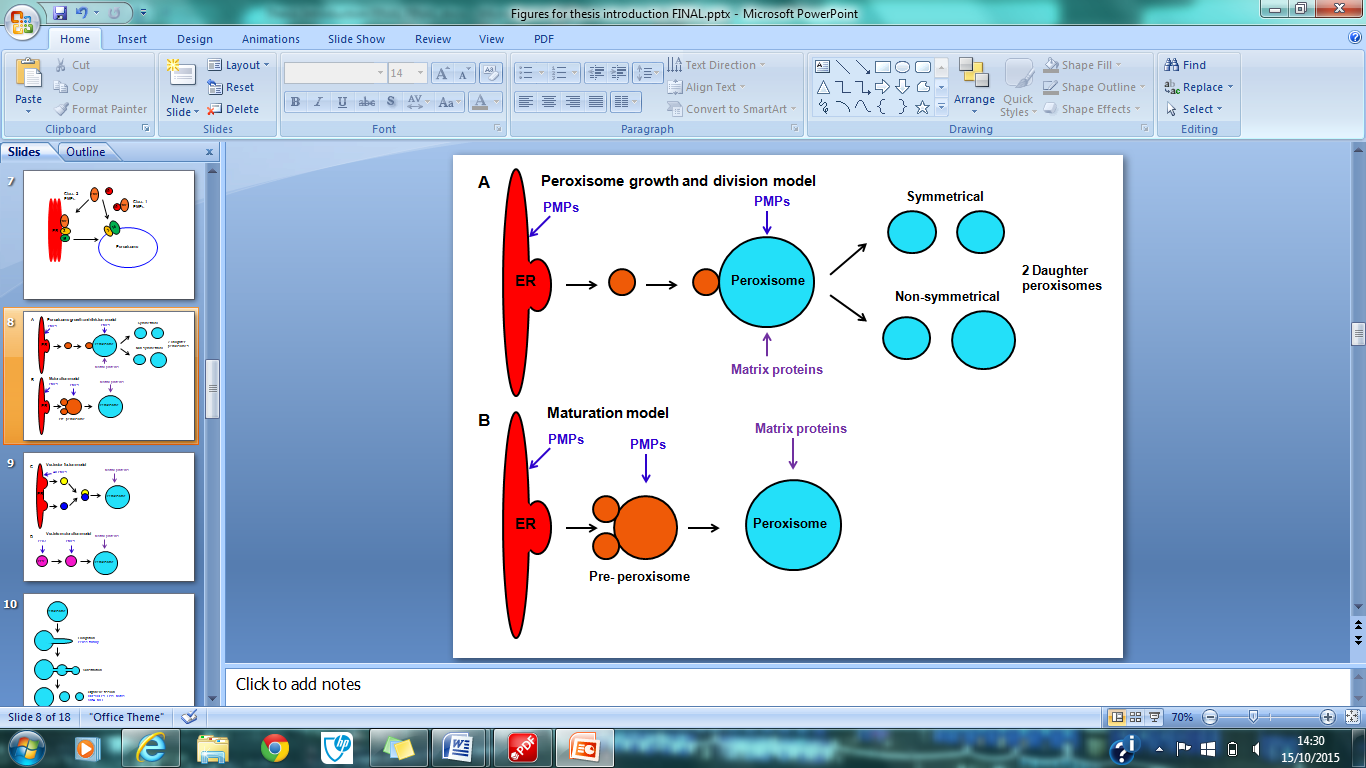 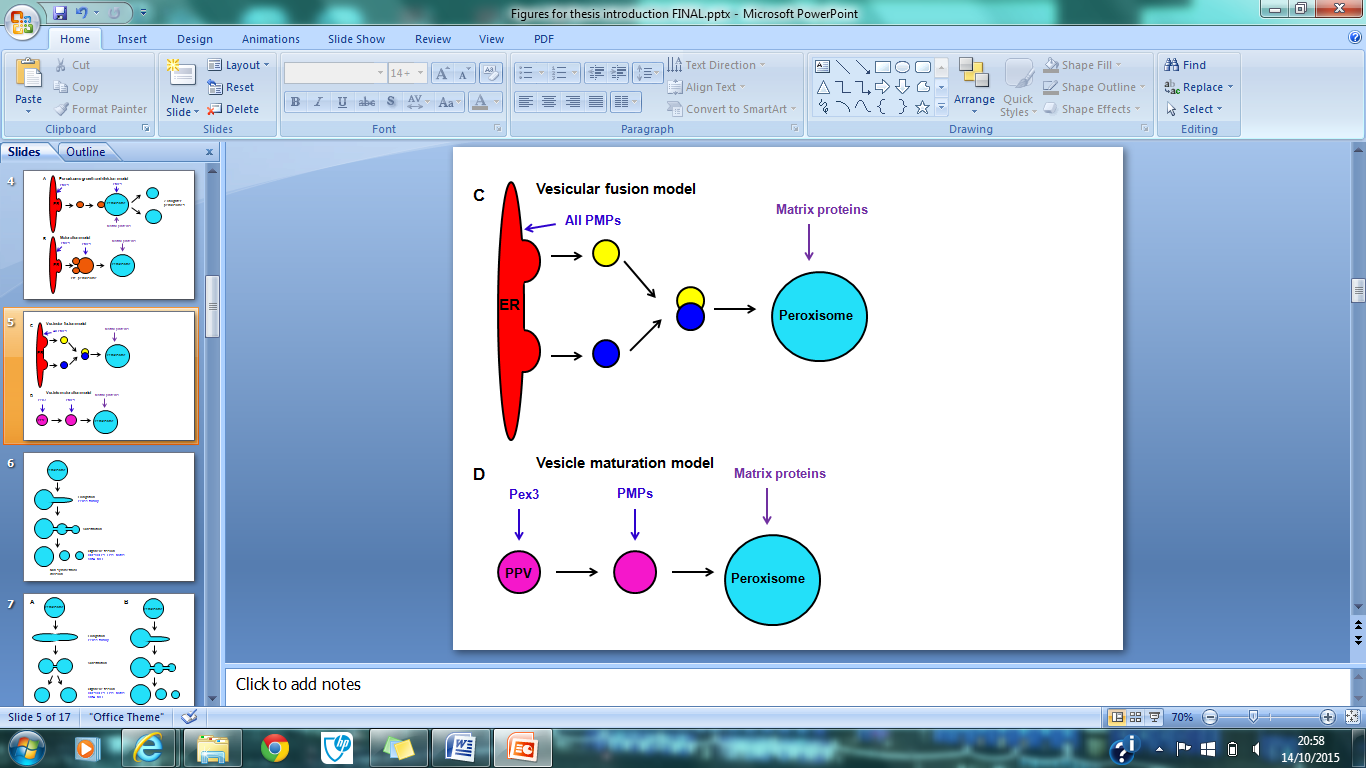 Figure 1.3: Schematic diagrams of models of peroxisome multiplication. A) Model of growth and division of existing peroxisomes, receiving only a supply of membrane components from the ER. Peroxisome division can occur symmetrically or non-symmetrically. B) De novo formation from the ER via maturation of vesicles. C) Vesicular fusion model showing fusion of two distinct ER derived vesicles. D) Vesicular maturation model demonstrating Pex3 is firstly sorted to pre-peroxisomal vesicles that lead to the formation of a mature peroxisome.  1.8 Peroxisome division: The Pex11 proteins and fission machineryPeroxisome numbers are controlled by the rates of organelle formation, division and degradation. After growth and import of matrix and membrane proteins, the mature peroxisome divides into two daughter peroxisomes, a process involving the Pex11 proteins and fission machinery (Schrader et al., 2012). Peroxisome division (Figure 1.4A-B) begins with membrane elongation, followed by membrane constriction, and finally membrane fission. Pex11 performs a universal function in eukaryotes by shaping the peroxisomal membrane, to allow elongation of the peroxisome (Koch et al., 2010). Studies in yeast and mammals have demonstrated that deletion of Pex11 results in a decrease in peroxisome number and presence of enlarged peroxisomes, supporting a role that peroxisomes cannot divide under these conditions (Erdmann and Blobel, 1995). It has been proposed that Pex11 performs a role in altering membrane curvature by binding to membrane lipids, as Pex11 is composed of N-terminal helices with amphipathic characteristics (Opalinski et al., 2011). Moreover, a role has been suggested in the assembly of the fission machinery to peroxisomes, as interactions between Pex11β and Fis1 have been reported (Kobayashi et al., 2007). In mammals, three Pex11 isoforms exist; Pex11α, Pex11β and Pex11γ, whereas the Pex11 family in yeast consists of Pex11, Pex25 and Pex27 (Rottensteiner et al., 2003). Recently, it was reported that Pex25 is involved in de novo formation of peroxisomes from the ER, implicating a new role at the ER for the Pex11 family of proteins (Huber et al., 2012). However, Pex11 recruits Dnm1 in H. polymorpha and they demonstrated that peroxisome fission is the major pathway for peroxisome multiplication (Nagotu et al., 2008).The factors responsible for membrane constriction are currently unknown. The final stage of membrane scission is mediated by the association of dynamin-like (or related) proteins (DLPs/DRPs), at the peroxisome. DLPs are cytosolic GTPases of the dynamin family of proteins that are recruited to peroxisomes via membrane receptors (Praefcke and McMahon, 2004). DLPs are proposed to form highly ordered circular structures that coil around membrane tubules in order to separate the membrane (Ingerman et al., 2005). In S. cerevisiae, two DRPs, Vps1 and Dnm1, are needed for peroxisomal, as well as mitochondrial, fission (Hoepfner et al., 2001; Kuravi et al., 2006). Dnm1 is assembled on peroxisomes, and mitochondria, via the tail anchored protein Fis1 and peripheral proteins Mdv1 and Caf4 (Motley et al., 2008). In mammalian cells, DLP1 is attached to peroxisomes and mitochondria via Fis1 and, another tail anchored protein, mitochondrial fission factor (MFF), which was discovered in Drosophila cells by an RNAi screen (Gandre-Babbe and van der Bliek, 2008). Pre-existing proteins were demonstrated to be symmetrically partitioned after addition of new proteins (Menendez-Benito et al., 2013). More studies support non-symmetrical fission as matrix proteins within pre-existing peroxisomes are not evenly distributed over new peroxisomes (Huybrechts et al., 2009; Delille et al., 2010). An uneven distribution of matrix proteins was shown to occur as a general mechanism upon fission in the yeast Hansenula polymorpha (Nagotu et al., 2008). It is possible condition-specific features may generate more equal symmetric division. It is fascinating that peroxisomes and mitochondria share such vital factors required for fission, supporting a closer link between the two organelles. 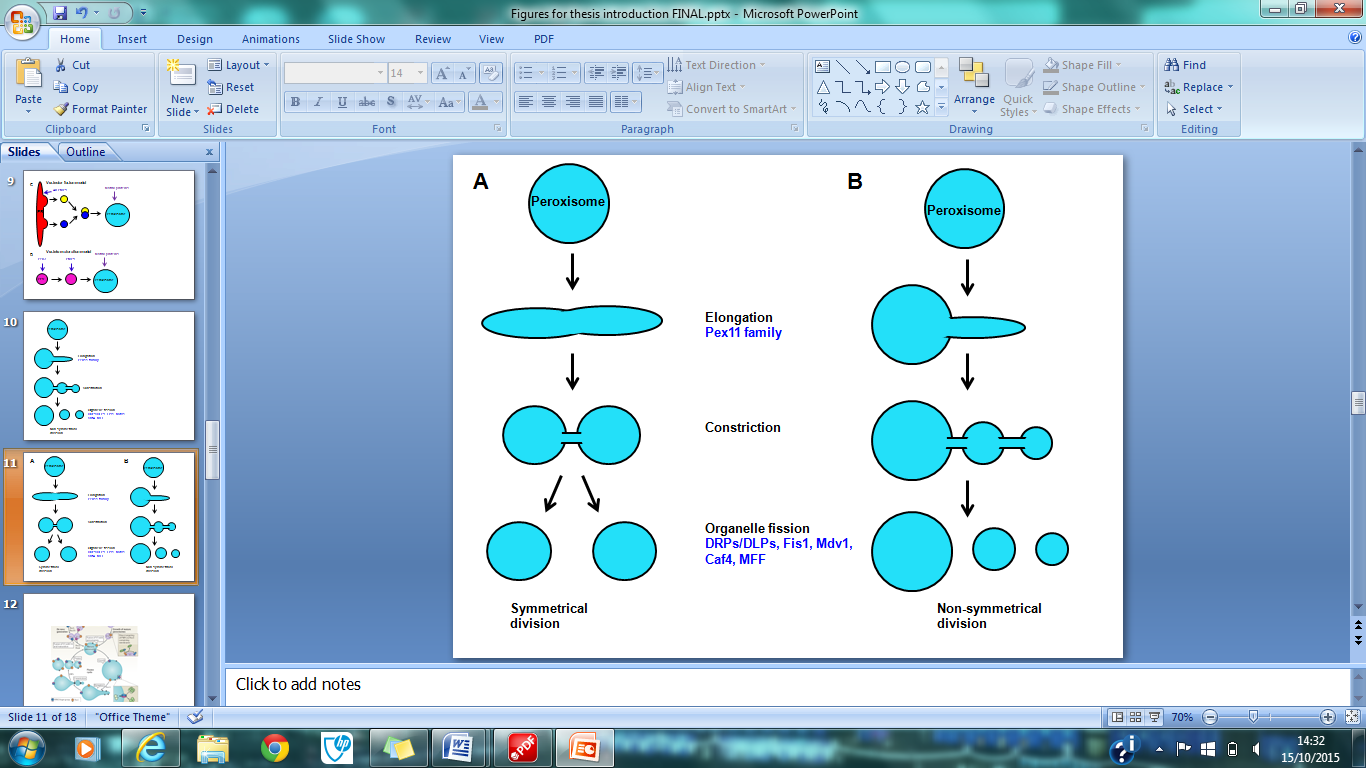 Figure 1.4: Schematic diagram of peroxisome growth and fission. A) Symmetrical fission. B) Non-symmetrical fission. Pex11 family members participate in elongation of the peroxisomal membrane. The peroxisome membrane undergoes constriction. Fission factors are then recruited to the peroxisomal membrane to mediate the final scission step. 1.9 The family of AAA+ ATPases Pex1 was the first factor to be discovered with a role in peroxisome biogenesis and it was particularly interesting that it shared a conserved ATP binding domain with NSF (N-ethylmaleimide-sensitive factor) and VCP (valosin-containing protein) (Erdmann et al., 1991). Thus, this led to a classification of a new family of ATPases called AAA+ ATPases (ATPases associated with diverse cellular activities), which are a subset of Walker type NTPases containing a signature ATPase domain. They act as molecular motors to control cycles of ATP binding and hydrolysis, in order to provide the chemical energy to structurally rearrange a target substrate, facilitate AAA+ oligomer formation and undergo conformational changes (White and Lauring, 2007). Flies and humans have around 80 AAA+ genes, whereas yeast has approximately 50, showing that they are extremely well conserved among eukaryotes (Neuwald et al., 1999). 1.10 Structure of AAA+ ATPasesAAA+ proteins share various conserved structural domains that are important for function. These include the ATPase domain, which is composed of a Walker A motif (also known as a phosphate binding loop) responsible for ATP binding, and a Walker B motif required for ATP hydrolysis. The Walker A motif has a consensus of GXXXXGK(T/S), with the lysine residue being essential for ATP-binding and contacts the γ-phosphate of the nucleotide (Walker et al., 1982). Site directed mutagenesis studies show disruption to this lysine completely disrupts nucleotide binding (Babst et al., 1998). The Walker B motif is composed of hydrophobic (h) amino acids followed by conserved aspartate/glutamate residues (hhhhDE), which form hydrogen bonds with the T/S of the GKT/S box, and with an attached water molecule, to mediate nucleotide hydrolysis (Wiese et al., 2006). Site-directed mutagenesis studies of the glutamate residue (E to Q) have confirmed its important role in ATP hydrolysis in many AAA+ proteins (Dalal et al., 2004; Babst et al., 1998).  Interestingly, mutations in the Walker B motif allow the generation of 'substrate traps', which are able to bind but not release the target substrates (Weibezahn et al., 2003). Such mutants are extremely useful tools for detecting the cellular functions of some AAA+ proteins. For example, E to Q mutation in NSF led to the disassembly of Golgi stacks, whereas E to Q mutation of p97 led to the accumulation of ubiquitinated proteins on the ER (Dalal et al., 2004). This is because the strength of the interaction between AAA+ proteins and their target protein is much greater in the ATP-bound form than ADP-bound state (Hanson and Whiteheart, 2005).AAA+ ATPases can be grouped as class I AAA+ proteins if they contain two AAA+ domains (called D1 and D2), in contrast to class II proteins that contain one AAA+ domain (Figure 1.5A). Additionally, AAA+ proteins each contain an N linker domain that is proposed to transfer the chemical energy to the rest of the protein, and pore loop 1 that forms the pore when AAA+ proteins are in the oligomeric configuration (White and Lauring, 2007). The standard AAA family members are characterised by a second region of homology (SRH) in comparison to the more general AAA+ class of proteins (Neuwald et al., 1999). The SRH is composed of sensor 1 as well as the Arginine finger and these structural components are proposed to induce nucleotide hydrolysis and generate a conformation change in individual AAA+ subunits (Karata et al., 1999). AAA+ ATPases assemble into oligomers and normally display a standard hexameric arrangement (Figure 1.5B). Class I AAA ATPases containing two AAA+ domains have the appearance of two hexamers assembled on top of each other (White and Lauring, 2007).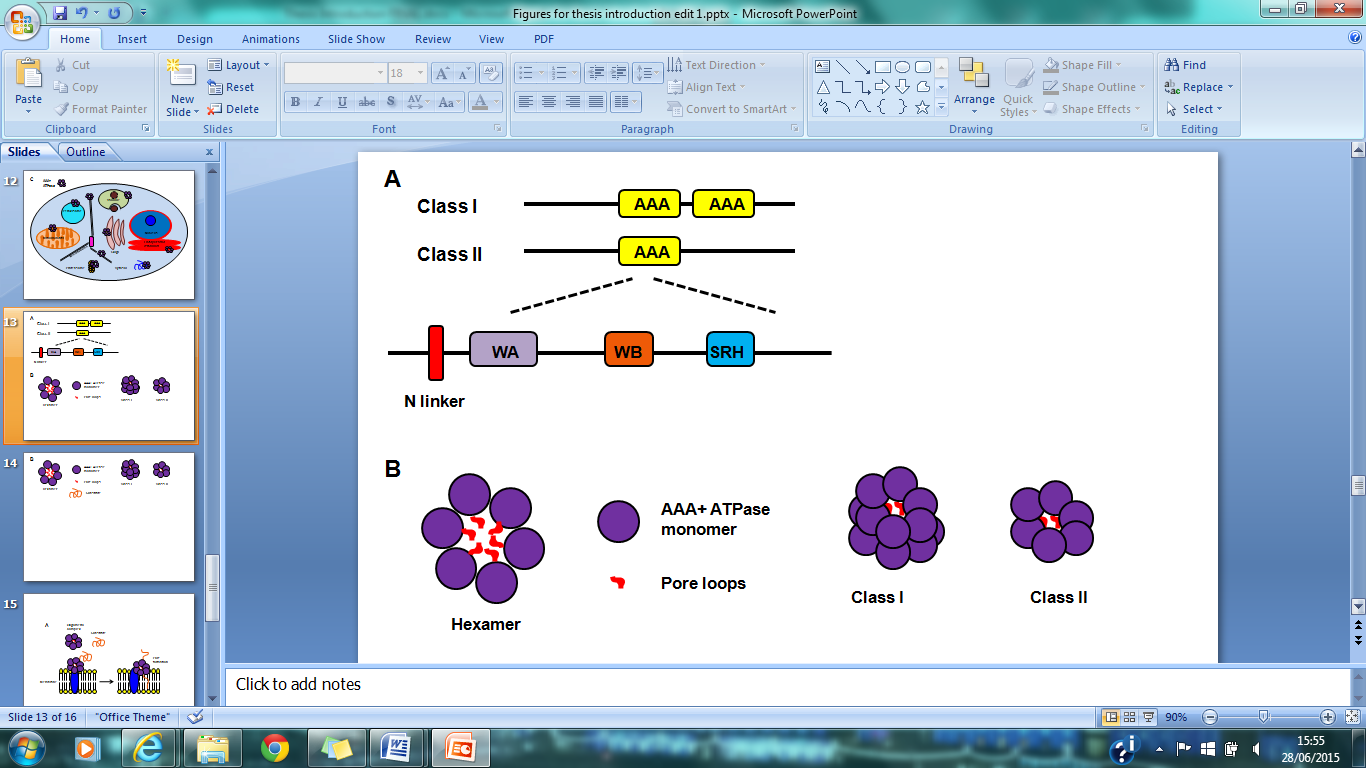 Figure 1.5: Schematic of the structure of AAA+ ATPases. A) Structure of class I and class I AAA+ ATPases showing key structural features of the AAA+ domain. B) Oligomeric structure of class I and class II AAA+ ATPases. Adapted from White and Lauring (2007). 1.11 Diverse cellular functions of AAA+ ATPasesMost AAA+ ATPases participate in a number of distinct cellular roles including protein folding, the assembly and disassembly of protein complexes, protein transport, membrane fusion, protein degradation and DNA replication (Table 1.3) (White and Lauring, 2007). Interestingly, the subcellular localisation of AAA+ ATPases is also incredibly diverse, with AAA+ ATPases located in numerous individual compartments including the nucleus, cytosol, peroxisomes, mitochondria, ER and endosomes. In addition, a variety of adaptor proteins are able to bind to the N terminus of AAA+ ATPases, to enforce a particular subcellular localisation or to assist them in their cellular functions (Hanson and Whiteheart, 2005). A major function of AAA+ ATPases is in the disassembly of protein complexes on the membranes of organelles. The chemical energy is used to dissociate a protein from a target complex, which is then recycled for further use. For example, NSF (Sec18) was one of the initial AAA+ proteins to be studied in detail and was established as a core component of vesicular trafficking (Wilson et al., 1989). NSF is directed to SNARE complexes by specific interaction with its adapter protein α-SNAP (Sec17), and as a cooperative function they disassemble SNARE complexes to recycle SNAREs and permit vesicle fusion (Ungermann et al., 1998). A second example is the AAA+ protein p97, which interacts with different adaptor proteins to initiate distinct cellular functions at specific organelle membranes. A major function of p97 is in mediating membrane fusion at the ER and Golgi, and is localised to both compartments by binding to its adaptor protein p47 (Uchiyama et al., 2002). However, p97 is also able to bind to additional adaptor proteins, Ufd1 and Npl4, and together they mediate the removal of misfolded proteins from the ER to the cysotol (Ye et al., 2004). Thus, p97 performs an additional function of protein quality control in the endoplasmic reticulum associated degradation (ERAD) pathway, as well as its role in membrane fusion. Table 1.3: Examples of AAA+ proteins and their cellular functions. Each AAA+ ATPase is shown along with information regarding its subcellular localisation and function. The AAA+ ATPases Pex1 and Pex6 both localise to peroxisomes, via the interaction of Pex6 with the membrane bound Pex15/Pex26 (Matsumoto et al., 2003; Birschmann et al., 2003). Currently, no adaptor proteins have been identified for Pex1 and Pex6. Together, they are essential components of the PTS1 receptor export machinery, where they provide ATP to dissociate Pex5 from the membrane, in order to allow its recycling for further rounds of import (Grimm et al., 2012). Msp1 (mitochondrial sorting protein 1) is another AAA+ ATPase that localises to peroxisomes, as well as being distributed on mitochondria. Recent evidence implicates a role in protein quality control in the degradation of mislocalised TA proteins on mitochondria (Chen et al., 2014; Okreglak and Walter, 2014). It is possible to speculate that Msp1 has an additional peroxisomal function, which requires interaction with membrane bound factors on peroxisomes. A role in protein quality control is well conserved for most AAA+ ATPases, where they mediate the unfolding/refolding of target proteins and degradation of misfolded proteins. The proteasome is essential for the degradation of ubiquitinated proteins and one of its components is the 19S complex, which is assembled of six AAA+ ATPases (Rpt1-6) that performs protein unfolding (Glickman et al., 1998). Additionally, the mitochondrial inner membrane contains two AAA+ proteases (m-AAA and i-AAA) that performs quality control of respiratory chain complexes and removes membrane proteins that are not assembled correctly (White and Lauring, 2007). 1.12 Mechanism of AAA+ ATPases A general mechanism for AAA+ ATPases is their assembly into oligomeric complexes and it is in this form that they are biologically active (White and Lauring, 2007). Size exclusion chromatography experiments revealed that Pex1 on its own forms trimers, whereas Pex6 appears to remain in the monomeric form (Tamura et al., 2006; Ciniawsky et al., 2015). Many AAA+ proteins form hexamers to create a ring-shaped structure with a central pore and AAA+ proteins containing two AAA+ domains create hexameric rings stacked on top of each other (Whiteheart et al., 1994).  However, an asymmetric distribution of individual AAA+ proteins has been observed for dynein, which is composed of seven individual subunits (Samso et al., 1998).The central core of the hexamer is composed of pore loops from each of the individual AAA+ subunits, which are responsible for attaching a substrate and transporting it through the pore (Figure 1.6A). Moreover, different AAA+ proteins can associate together to create hetero-oligomeric complexes, and such examples are Pex1 and Pex6 (Ciniawsky et al., 2015). The binding of ATP was shown to be essential for the interaction of Pex1 with Pex6, and in the formation of hetero-oligomeric complexes (Birschmann et al., 2005 and Tamura et al., 2006). The removal of ATP led to the dissociation of the Pex1-Pex6 hetero-hexameric complex and accumulation of smaller complexes (Saffian et al., 2012). Taken together, these findings demonstrate that ATP binding is of importance for initiating oligomer formation and in maintaining a stable hexameric structure.AAA+ ATPase subunits assemble together to form a hexameric arrangement of multiple ATPase domains alongside each other. A clear advantage of this structural organisation is that it allows individual subunits to alternate between active and inactive states in a collaborative manner (White and Lauring, 2007).The hexameric arrangement also allows AAA+ proteins to bind proteins at multiple regions, and exert energy to bound proteins during the ATPase cycle. Electron microscopy studies have demonstrated that the NSF hexamer undergoes nucleotide dependent alterations and proposed that after energy has been released the AAA+ domain switches from active to inactive (Hanson et al. 1997).There are a number of proposed models in how ATP hydrolysis is coordinated among the subunits. One model has proposed that ATP hydrolysis is a sequential mechanism and the ATPase cycle alternates between adjacent subunits in the hexamer (Figure 1.6B) (Mancini et al., 2004). However, it has also been suggested that all AAA+ subunits may perform ATP hydrolysis at the same time in a synchronised manner. In addition, it has been proposed that individual AAA+ subunits may be in a combination of active and inactive states (Herch et al., 2005).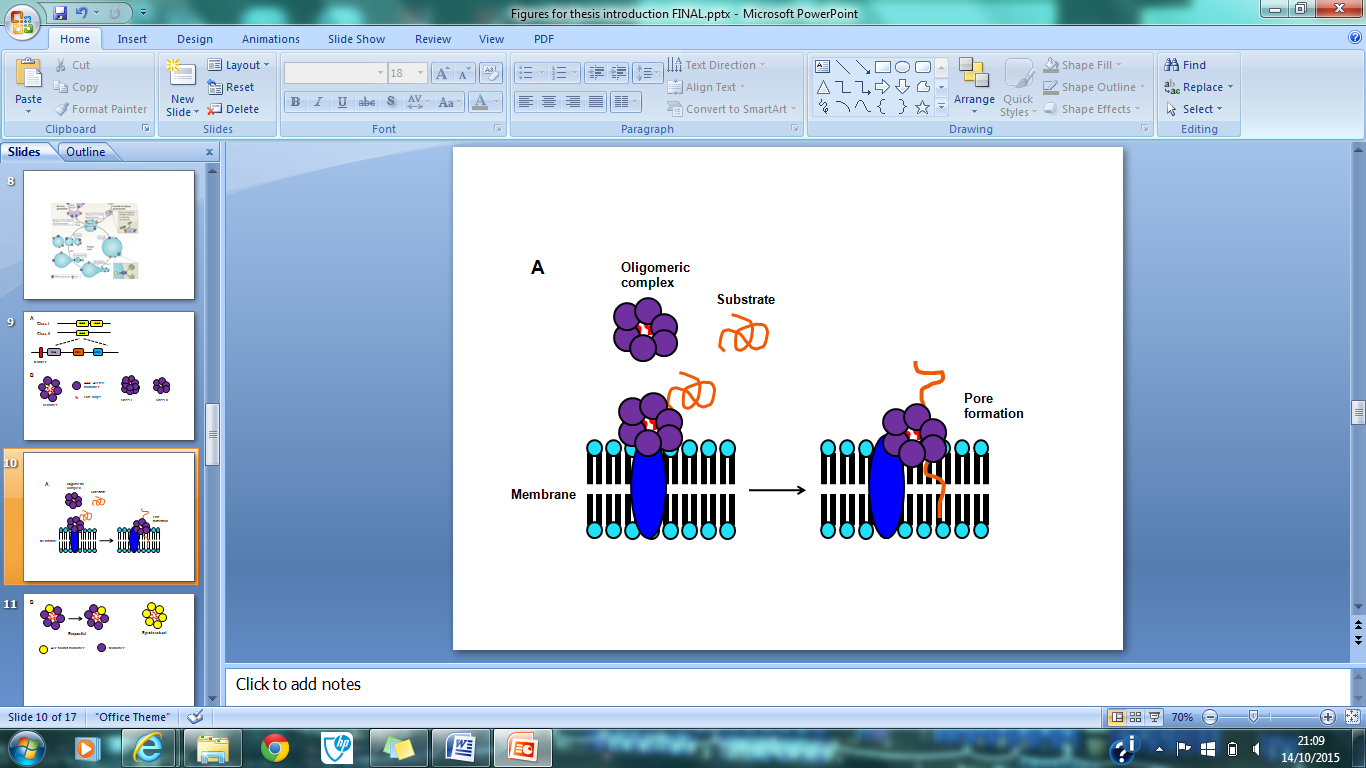 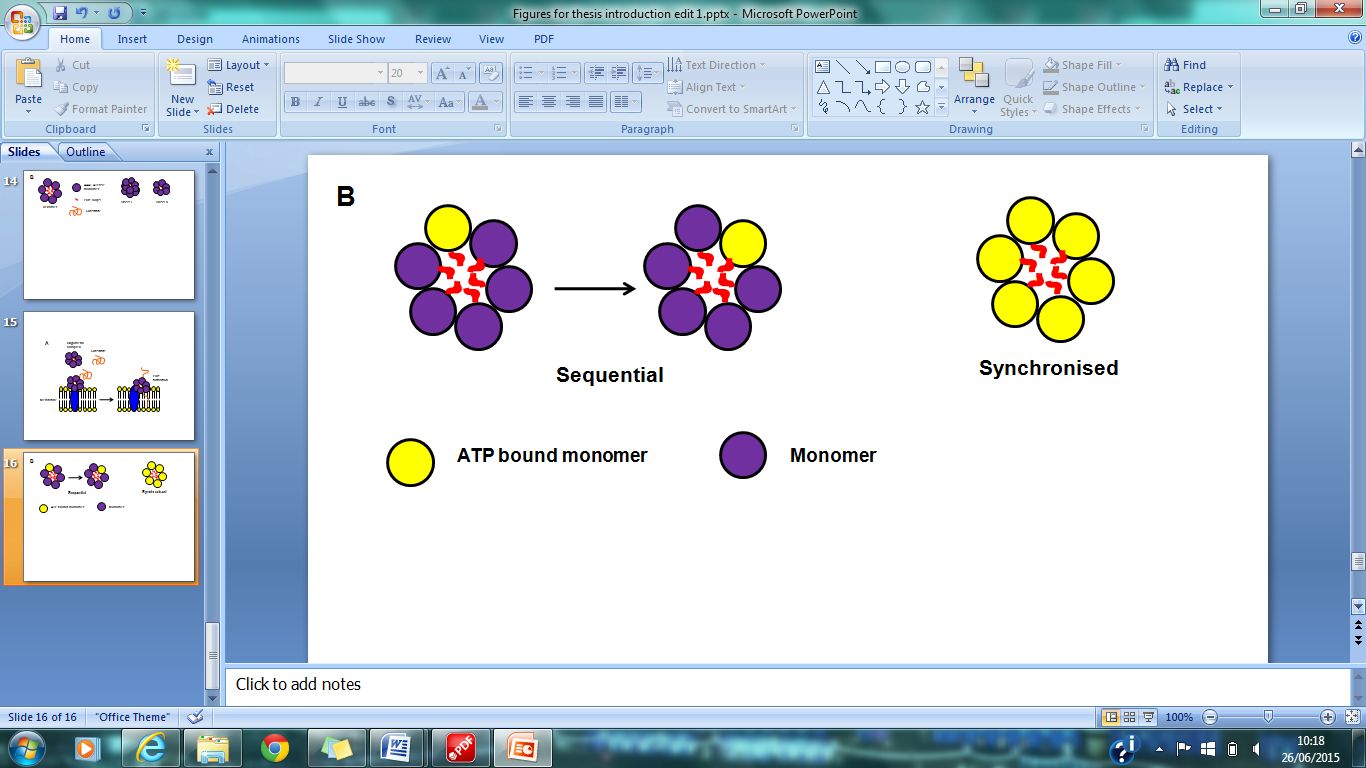 Figure 1.6: Schematic of AAA+ ATPase mechanism. A) Proposed mechanism of pore formation during oligomerisation of AAA+ ATPase. B) Proposed models for cycling of ATP in the hexameric arrangement. AAA+ ATPases are clearly important due to their localisation in many subcellular organelles and participation in a variety of cellular processes. It is fascinating that AAA+ proteins share a common hexameric structure and conserved structural features implying that their mode of action is universal. However, very little is known about what conformational changes occur during ATP hydrolysis. Also, the identification of specific adaptor proteins will aid our understanding of distinct functions of AAA+ ATPases.1.13 Drosophila melanogaster as a model organism The majority of peroxisome research has been performed on yeast and mammalian model systems as discussed above, whereas Drosophila provides many advantages. Most importantly, Drosophila has low genetic redundancy meaning less likelihood of redundant gene functions. Thus, proteins have clearer phenotypes to enable easier classification of individual factors and cellular pathways. For example, humans contain over 75 Rab genes involved in membrane trafficking and vesicular transport, whereas Drosophila contains only 33 (Zhang et al., 2007). Additionally, Drosophila and humans share more than 75% of genes linked with human disease (Reiter et al., 2001). Drosophila has successfully been used as a model for many other human diseases including neurodegenerative diseases and mitochondrial diseases (Bilen and Bonini, 2005; Sanchez-Martinez et al., 2006). Drosophila has evolutionally conserved peroxisome biogenesis pathways and contains the majority of peroxins found in humans (Chen et al., 2010; Mast et al., 2011; Faust et al., 2012). Faust et al (2012) have isolated several metabolic enzymes that contribute to peroxisome homeostasis and suggested that Drosophila only utilise a PTS1 pathway of import. Disruption of peroxins in Drosophila leads to impaired import, increased VCLFAs and growth retardation, as well as spermatogenesis defects (Chen et al., 2010). Additionally, Pex1 mutant larvae were severely delayed in development and had neurological abnormalities, mimicking the symptoms of PBD (Mast et al., 2011). Thus, Drosophila is becoming an important model system to study mutant peroxins, PBD and cellular trafficking pathways.Moreover, there is an array of genetic tools available such as RNA interference (RNAi), which requires the addition of long double stranded RNA (dsRNA) to cells in order to silence a target gene. Once inside the cell the dsRNA is processed by the enzyme dicer, to generate a pool of small interfering RNAs (siRNAs). Subsequently, siRNAs are transferred to the RNA-induced silencing complex (RISC), which interacts with complementary mRNA to promote degradation of mRNA and inhibition of protein synthesis (Kim and Rossi, 2008). Drosophila cells have a distinct advantage over mammalian cells, in that they are able to directly uptake dsRNA without the requirement of expensive transfection reagents (Ramadan et al., 2007). dsRNA probes can be efficiently designed to avoid low complexity regions and any homologous regions to non-target transcripts, to ultimately reduce any degradation of non target genes (off target effects) (Horn and Boutros, 2010). Genome-wide RNAi screens can be performed to study a range of cellular pathways due to the availability of genome-wide RNAi libraries (Dietz et al., 2007). Thus, RNAi screening is a powerful tool to identify novel genes coupled with the high evolutionary conservation and low redundancy of Drosophila.More recently, the type II CRISPR/Cas9 (Clustered regularly interspaced short palindromic repeats/CRISPR associated protein 9 nuclease) system has been applied to whole flies and S2 cells (Gratz et al., 2013; Bassett et al., 2013). The CRISPR-associated genes are required for viral defence in bacteria and were discovered when studies demonstrated that S. thermophilus was able to gain resistance against phages by integrating viral DNA into its CRISPR locus (Barrangou et al., 2007). This system allows targeted genome modifications to be performed in a wide range of cell types and offers an alternative method to RNAi (Sander and Juong, 2014). Approaches to introduce permanent genetic modifications are restricted to few model organisms, such as homologous recombination in yeast.The type II CRISPR system is simplistic as it only requires two components; a Cas9 nuclease and synthetic guide RNA (sgRNA). The Cas9 is directed to a specific site in the genome by the sgRNA and introduces a double strand break (DSB) (Jinek et al., 2012). The specificity is achieved by attaching a 20nt target sequence to the sgRNA that is complimentary to the DNA at the target locus. For efficient DNA cleavage, Cas9 also requires a protospacer adjacent motif (PAM), which is composed of the sequence NGG and is found immediately after the 20nt target sequence in the genome. Several online software applications have been developed in order to choose the most efficient 20nt target sequences and are able to predict any off target effects (Hsu et al., 2013). The DSB introduced by Cas9 can be repaired by two different mechanisms within cells; non-homologous end-joining (NHEJ) and homology-directed repair (Sander and Juong, 2014). NHEJ introduces insertions and deletions of varying size in the DNA sequence, ultimately leading to a frameshift in the open reading frame. Secondly, addition of a donor template containing homologous regions flanking each side of the target site allows the DSB to be repaired by homologous recombination (Beumer et al., 2006). Homologous recombination will be particularly useful for the introduction of fluorescent epitope tags to label endogenous genes. Plasmid based expression of Cas9 and sgRNA is widely used in cultured cells and delivery of these components is achieved by transfection or electroporation (Bassett et al., 2013; (Mali et al., 2013). Studies have demonstrated that the introduction of a single sgRNA generates more efficient genome editing than using dual sgRNAs (Mali et al., 2013). The advantage of CRISPR is that it creates a cell line with a permanent genetic knockout, whereas RNAi is restricted to partial knockdown of genes after transcription. Moreover, genome-wide CRISPR libraries have been created and genome-wide screens have been performed successfully in human cells (Shalem et al., 2014). Recently, genome-wide CRISPR libraries have been developed in S2 cells, which will provide a powerful alternative to RNAi screening in Drosophila (Bassett et al., 2015). CRISPR will be particularly useful for analysing genetic mutations that lead to human diseases and to perhaps provide a therapeutic strategy to allow replacement of dysfunctional genes with functional genes. The cellular mechanisms of peroxisome biogenesis are well researched throughout eukaryotes and many of the peroxins identified so far have Drosophila homologues. Genome wide screening is critical to detect novel peroxins, and applying methods such as RNAi and CRISPR in a model organism with low genetic redundancy will aid greatly in gaining new insights into the complex mechanisms of the peroxisome. It is interesting that peroxisomes are closely linked to other organelles, like the ER that provides vital membrane proteins, and with mitochondria, sharing factors for fission, suggesting cooperative metabolism and biogenesis. Ultimately, a greater knowledge on the roles of peroxins in peroxisome formation and maintenance will be of great medical importance, to understand the molecular mechanisms underlying PBDs, and to aid in the development of effective therapies. 1.14 Aims and objectives of researchThe primary aim of this investigation was to characterise the function of novel peroxins identified by a genome wide RNAi screen in Drosophila melanogaster. NMD was the strongest hit from the screen based on its matrix protein import defect phenotype (Drake, 2013). Initial objectives were to study NMD’s role in Drosophila peroxisome biogenesis, by studying its subcellular localisation and phenotype. Drosophila peroxisome biogenesis is largely unknown, so the generation of fluorescent fusions proteins, and organelle markers, were widely used to elucidate targeting pathways and peroxisomal compartments in Drosophila. A second objective was to determine any interaction partners of NMD using both in vitro and in vivo methods. Together, finding a network of interactions of NMD allows it to be grouped to specific peroxins and specific biogenesis pathways. Thirdly, NMD is conserved from yeast to humans, and the homologues were investigated to determine if peroxisome function is conserved or specific for flies. Chapter 2: Materials and Methods2.1 Cell lines and strains 2.1.1 Drosophila melanogaster cell lineAll experiments were performed using Drosophila Schneider S2 receptor plus (S2R+) cells (Drosophila genomics resource centre). This cell line is obtained from late stage Drosophila embryos that contain the Wingless receptor (Yanagawa et al., 1998).  2.1.2 Saccharomyces cerevisiae strainsA list of S. cerevisiae strains used in this study can be found in Table 2.1. Any strains created in this study were modified from the BY4742 wild type (WT) strain. WT yeast was used for microscopy, construction of plasmids and as a source of gDNA. The remaining strains were used in microscopy experiments.Table 2.1: S. cerevisiae yeast strains used in this study. The auxotrophic marker used for gene knockout is highlighted.2.1.3 Yeast knockout construction by homologous recombinationGene deletions were performed by integrating PCR generated cassettes containing an auxotrophic marker with 40nt of homology to the yeast genome to allow cloning via homologous recombination (Figure 2.1) (Longtine et al., 1998). Yeast cells containing the integrated cassette were selected in selective growth medium. 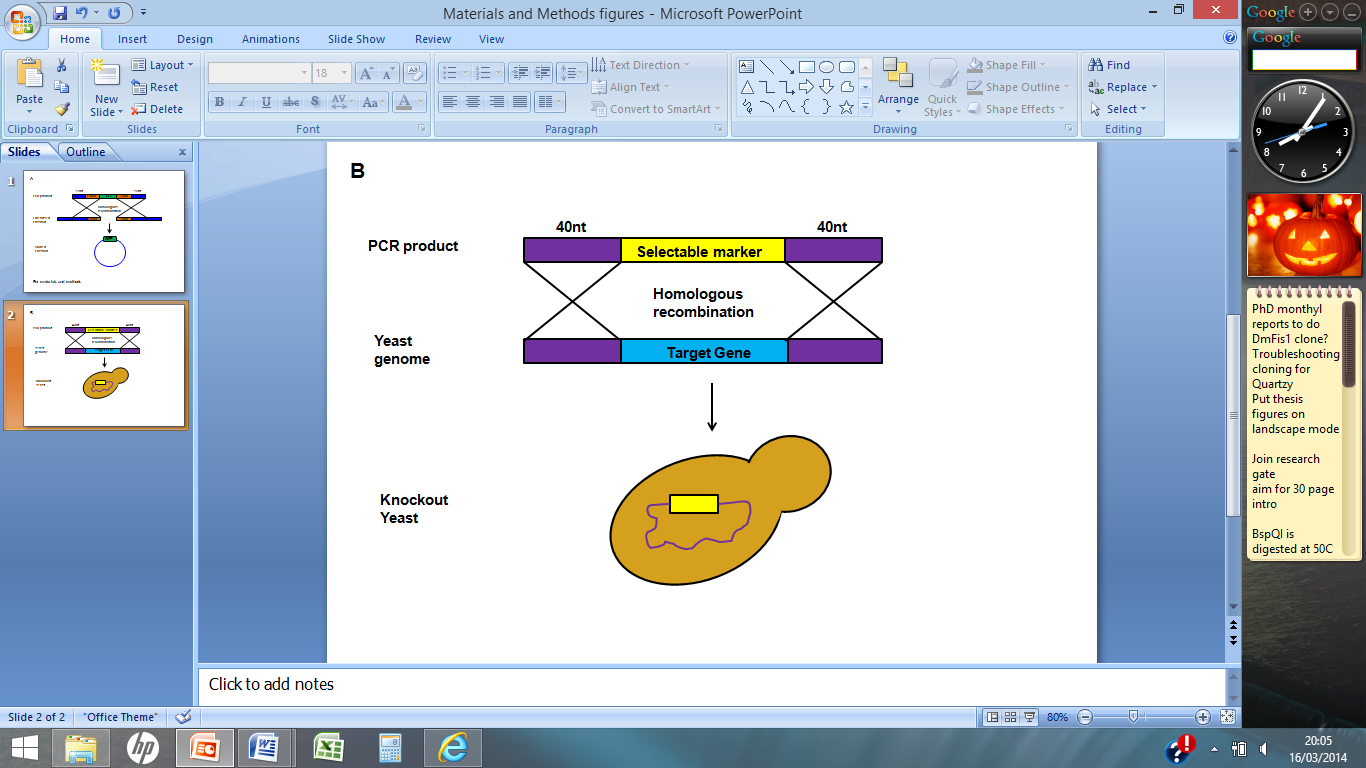 Figure 2.1: Construction of gene knockouts by homologous recombination. Schematic of gene knockout2.1.4 Escherichia coli strainsA list of E. coli strains used in this study can be found in Table 2.2.Table 2.2: E. coli strains used in this study. The individual strain, genotype of each strain, purpose in this study and source of bacteria are shown. 2.2 PlasmidsA list of plasmids can be found in Table 2.3. Most of the constructs used in this study were generated by homologous recombination in S. cerevisiae (Section 2.4.1). Otherwise, classical cloning was performed via T4 DNA ligase with either PCR product or annealed oligonucleotides. The majority of Drosophila constructs were cloned into a Drosophila / yeast / E. coli shuttle vector, which based on the parental plasmid ycplac33. This was modified to contain a Drosophila metallothionein promoter and terminator, alongside both a uracil selectable maker and ampicillin resistance gene to allow cloning in yeast and recovery of plasmid in E. coli. Table 2.3: Plasmids used in this study 2.2.1 Plasmid construction by homologous recombinationThe target open reading frame (ORF) was amplified by PCR. Each PCR product contained an additional 18 nucleotides flanking the insertion site that are homologous to regions in the plasmid (Figure 2.2A). After transformation of PCR product and linearised plasmid, cloning occurs by homologous recombination. Plasmids were designed to contain a Drosophila metallothionein promoter, terminator and fluorophore to allow both N and C terminal tagging (Figure 2.2 B-C).  The plasmids also include a GA linker to prevent the fluorescent protein interfering with the structure of the protein to be tagged. The stop codon of the open reading frame was removed for C terminal tagging.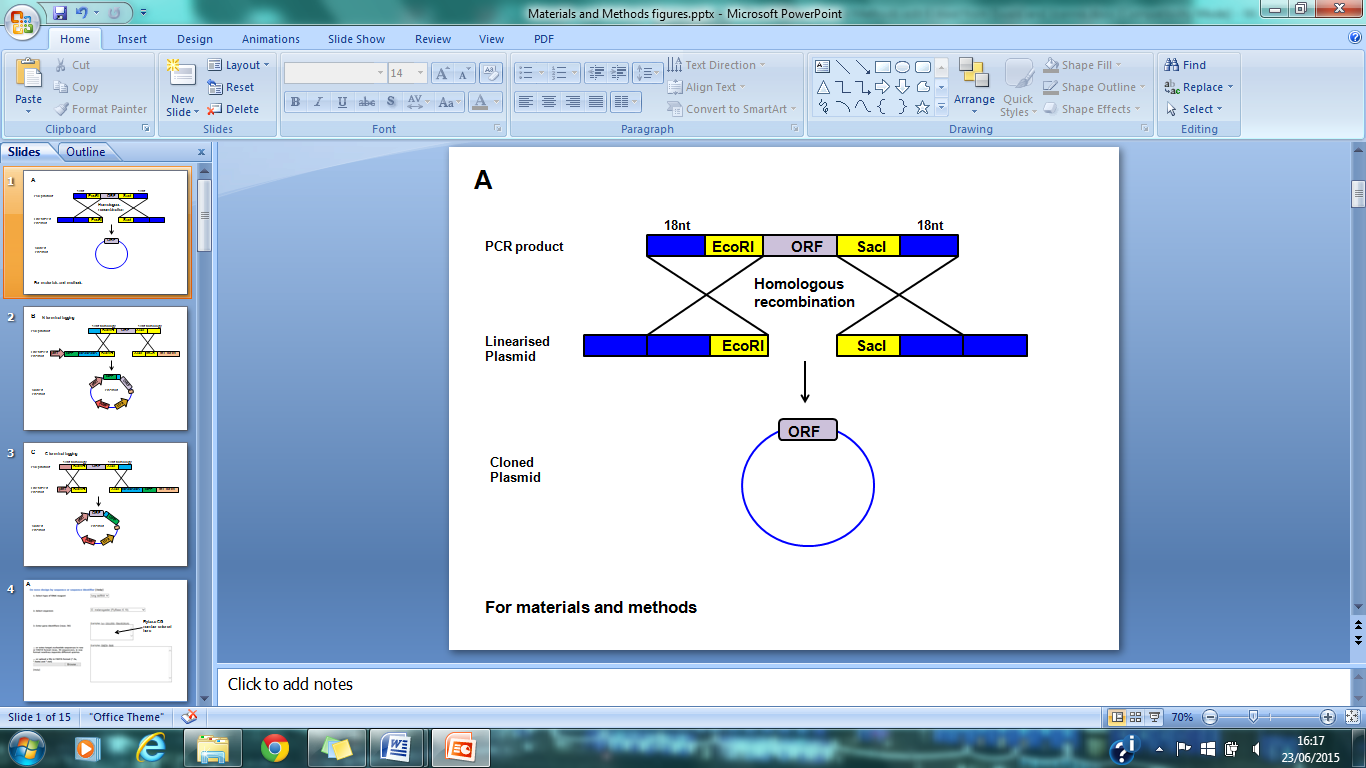 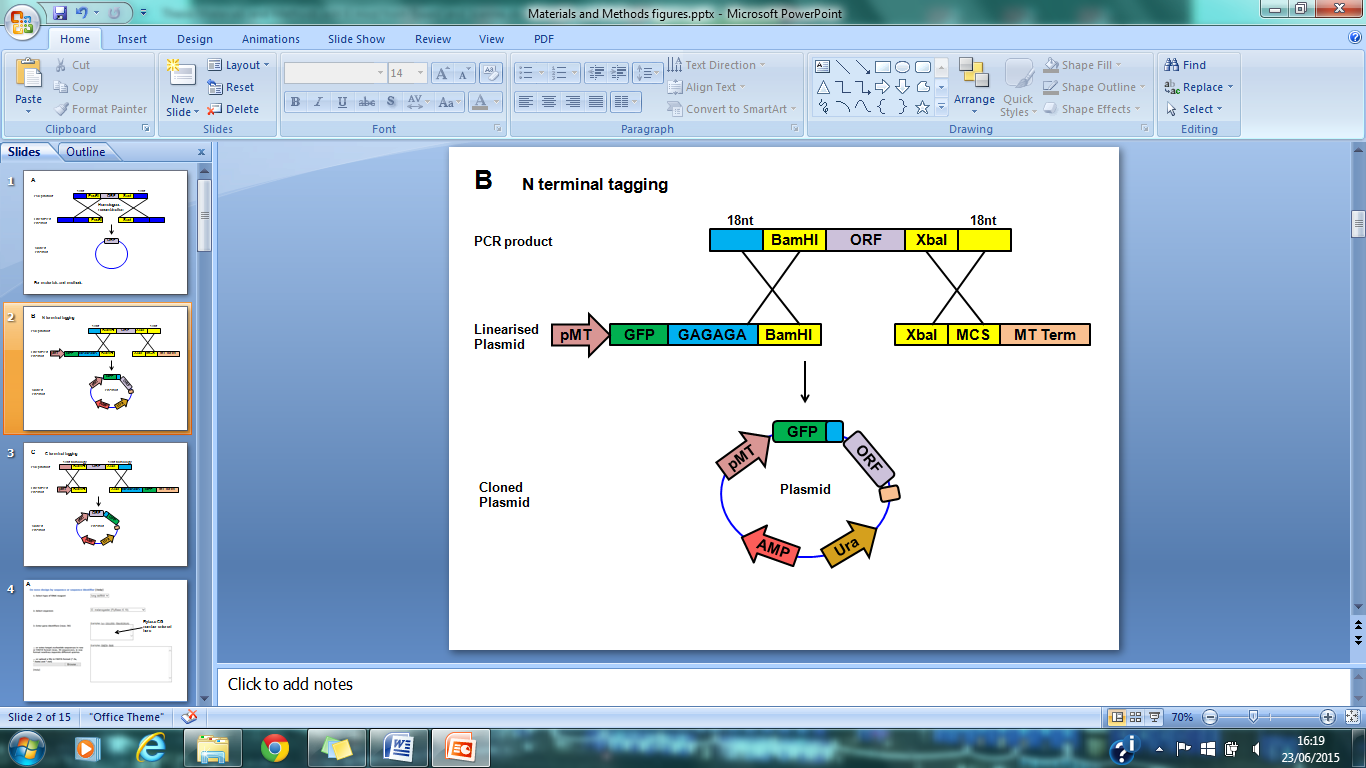 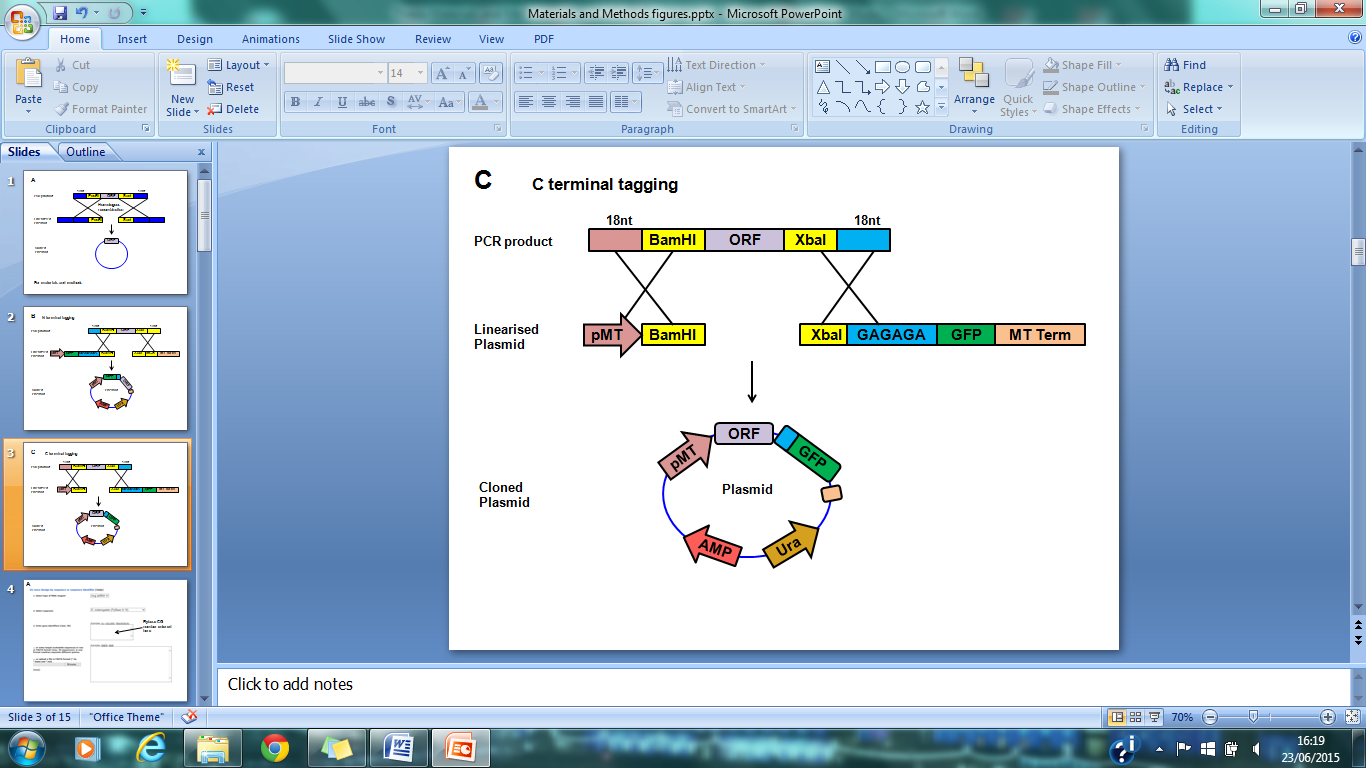 Figure 2.2: Construction of plasmids by homologous recombination. A) Schematic of plasmid construction by homologous recombination in S. cerevisiae. B) Schematic for N terminal tagging. C) Schematic for C terminal tagging.2.2.2 CRISPR plasmid cloningThe CRISPR/Cas9 expression plasmid contains sgRNA that is under control of the Drosophila U6 promoter (Bassett et al., 2014). Both human codon optimised Cas9 and puromycin selectable marker are under control of the Actin 5 promoter, and are separated by a viral 2A skipping site to allow bistronic expression. Also included is an SV40 terminator. Target annealed oligonucleotides (Section 2.6.3) are cloned into BspQI sites between the U6 promoter and sgRNA (Figure 2.3). 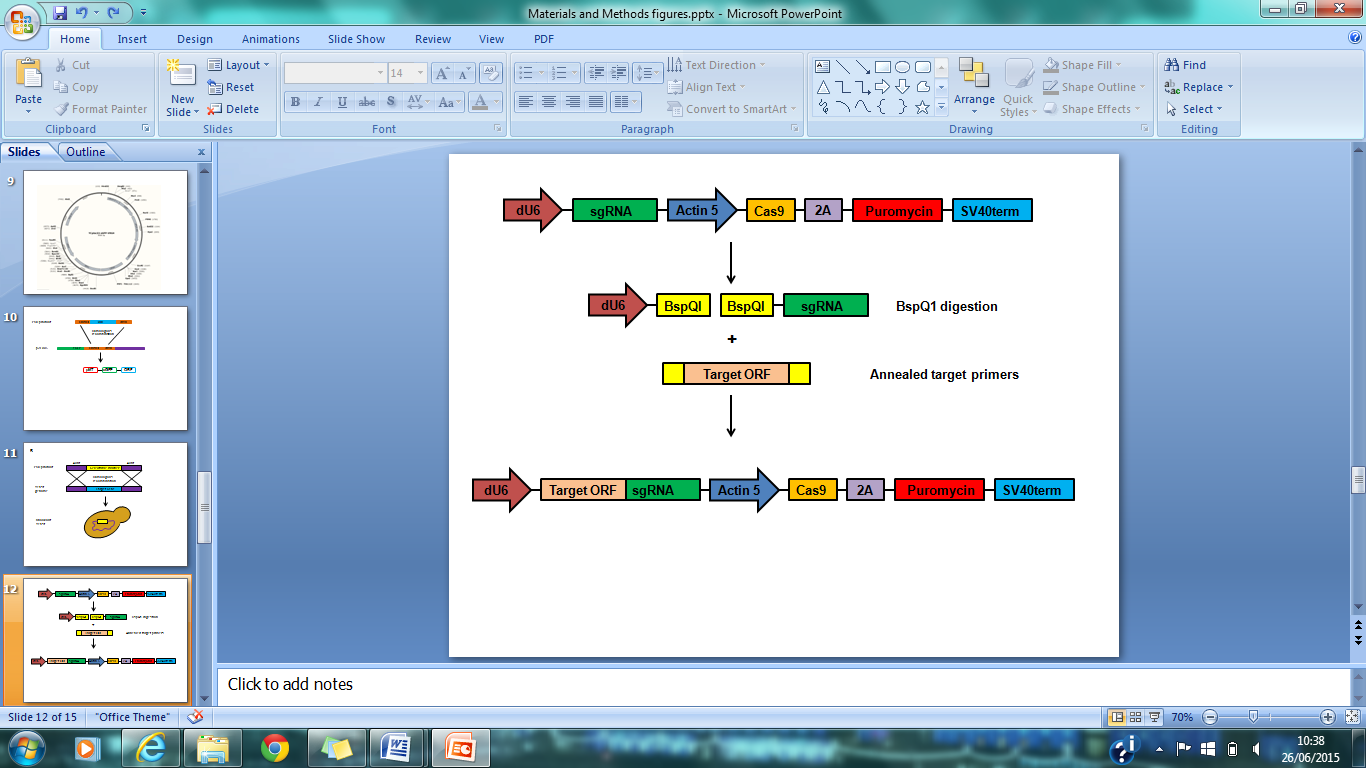 Figure 2.3: Schematic of the cloning procedure for the CRISPR expression plasmid. Annealed oligonucleotides are ligated into vector digested with BspQI.2.3 Drosophila cDNA clonesThe coding sequence of all Drosophila genes was amplified from cDNA clones obtained from the BDGP gold cDNA collection. All Drosophila cDNAs used in this study were obtained from Drosophila genomics resource centre at Indiana University (Table 2.4).Table 2.4: Drosophila cDNA clones used in this study. The cDNA clone number, flybase CG identifier, gene name and plasmid information are shown clone obtained from DGRC.2.4 Chemical reagents The majority of reagents used in this study were purchased from Sigma Aldrich unless stated otherwise. Restriction enzymes were supplied from New England Biolabs. Polymerase chain reaction reagents, as well as DNA and protein markers, were purchased from Bioline. Protein reagents were obtained from Biorad and Geneflow. Drosophila reagents were supplied from Gibco and Invitrogen.  Drosophila cell culture flasks were obtained from Thermo Scientific. Effectene transfection reagent and DNA gel extraction kits were all obtained from Qiagen. Plasmid mini prep kit was supplied from Sigma Aldrich. 2.5 Culture media E. coli, S. cerevisiae and Drosophila culture media are shown in Table 2.5. E. coli and S. cerevisiae culture media were sterilised by autoclaving. Sterile amino acids were prepared in 100x stocks (Uracil, Leucine, Tryptophan, Histidine, Lysine, Methionine) and were added at 1x final concentration to yeast minimal media after autoclaving. Antibiotics were added to E. coli media after autoclaving (75μg/ml ampicillin or 50µg/ml kanamycin final concentration). Solid media was supplemented with 2% (w/v) agar. Drosophila medium containing serum and antibiotics was sterilised by filtration through a 0.22µm membrane (millipore).Table 2.5: Culture media for E. coli, S. cerevisiae and Drosophila cell growth (% are w/v). 2.6 Oligonucleotide primersAll primers were ordered from Sigma and are shown in Table 2.6. The coding sequence of Drosophila genes was obtained from Flybase. Primers were optimised to contain a unique sequence, around 15-25 base pairs in length and to anneal at both ends of the chosen ORF. Also, primers with a GC content of 45-55% were desired. Additionally, all primers contained either a C or G base at the 3' end to control mis-priming. Forward and reverse primers each contained a restriction site to allow directional cloning. Open reading frames were analysed on NEB cutter v2.0 for use of appropriate restriction sites. Sets of primers were designed to have similar melting temperatures (Tm), close to 60°C, to allow proper annealing of primers. The following formula was used to calculate Tm.Tm= 2°C (A + T) + 4°C (G + C).For expression of all Drosophila constructs, a Kozak translation initiation sequence with an ATG start codon was added for correct initiation of translation (Kozak, 1987). Important regions are highlighted below in bold and the ATG initiation codon is underlined. If a G did not follow the ATG then GCA was added followed by the rest of the ORF.Kozak sequence = (G/A)NNATGG2.6.1 Primer design for homologous recombinationFor plasmid cloning by homologous recombination, the 5’ ends of the primers included at least 18 nucleotides of homology to each side of the intended insertion site. For gene deletion, the 5’ ends of primers included 40nt of homology flanking the insertion site 2.6.2 Primer design for dsRNA probeseRNAi (Horn and Boutros, 2010) was used for the design of primers to make dsRNA probes (Figure 2.4 A-D). The annotated gene number was obtained from flybase and the longest exon was chosen to allow greater range of primers to be designed. siRNA of 21bps in length, no overlap with introns, and an amplicon size range of 250-500bp were the criteria selected. Additionally, a T7 promoter sequence was added to allow in vitro transcription of the DNA amplicon into RNA. The top primer was designed based on most efficient siRNAs generated and no off target effects.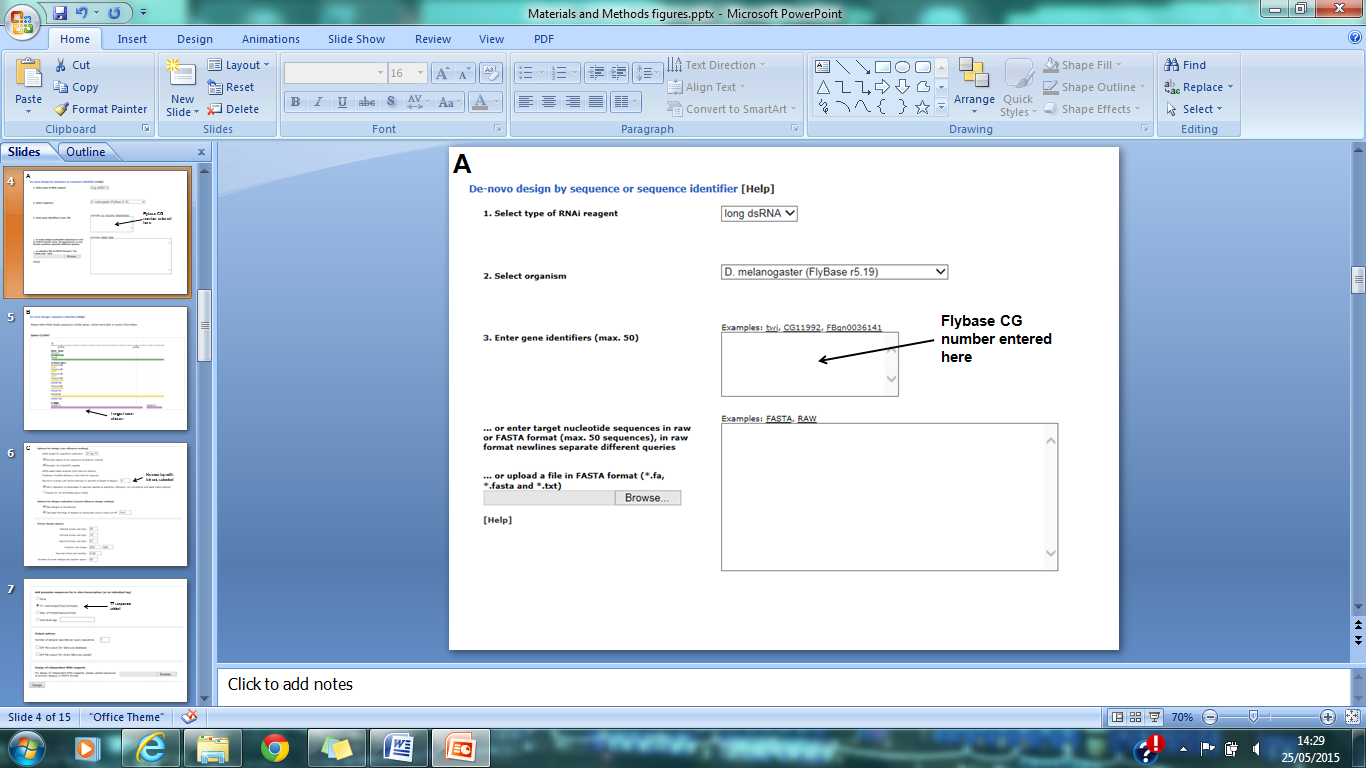 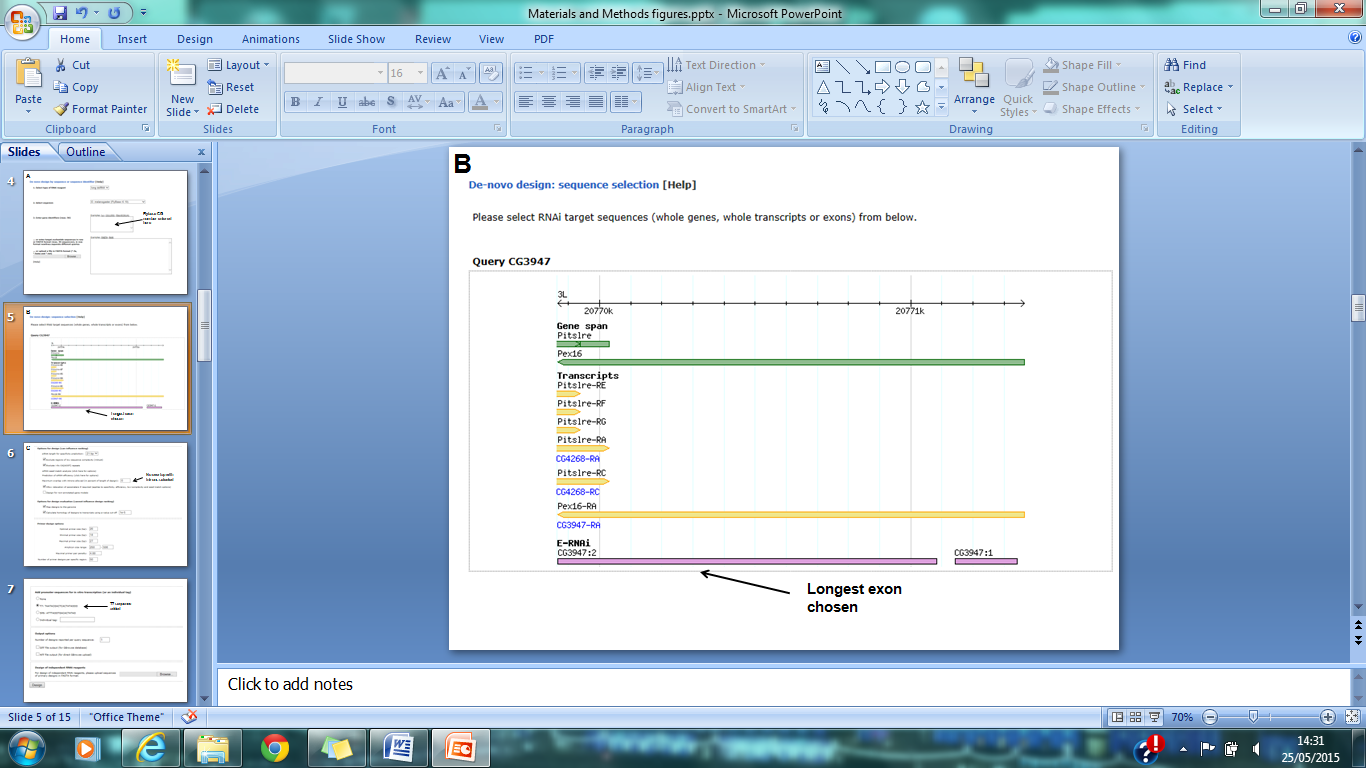 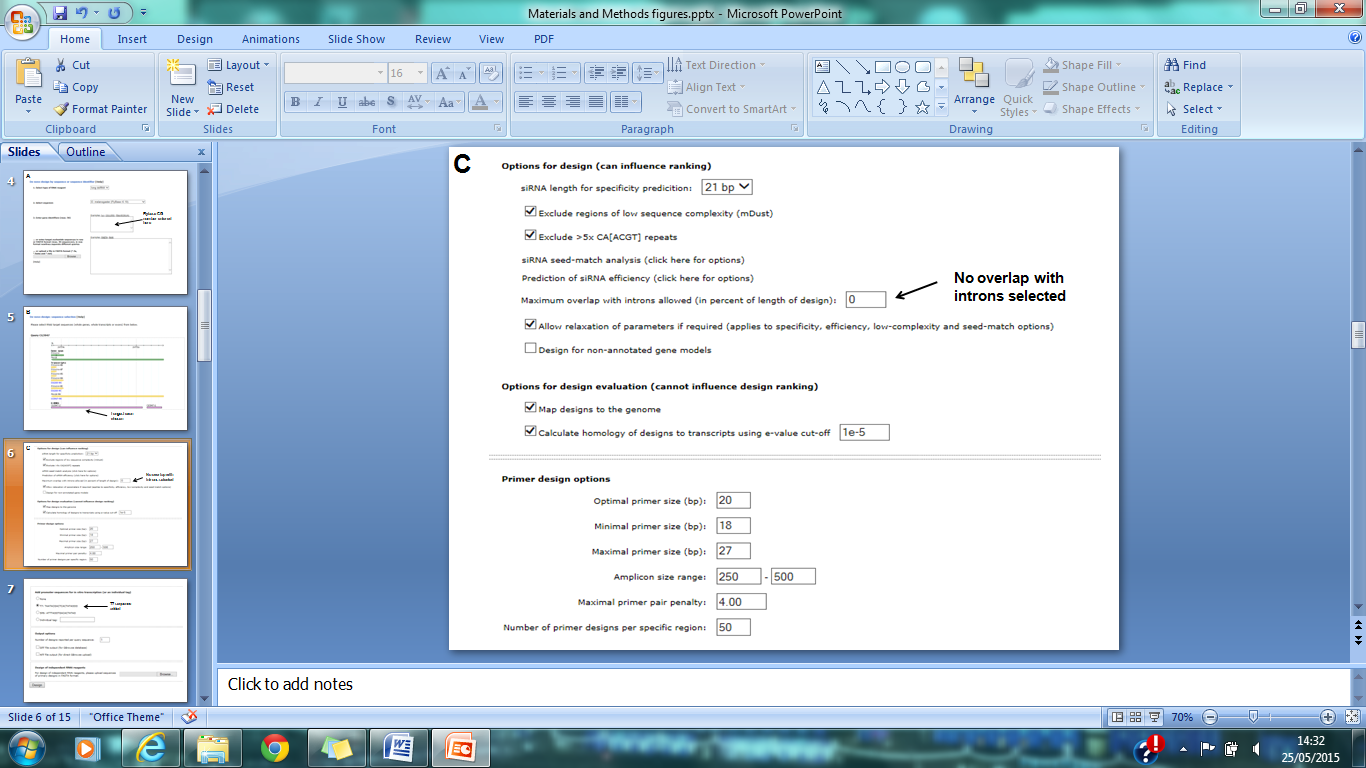 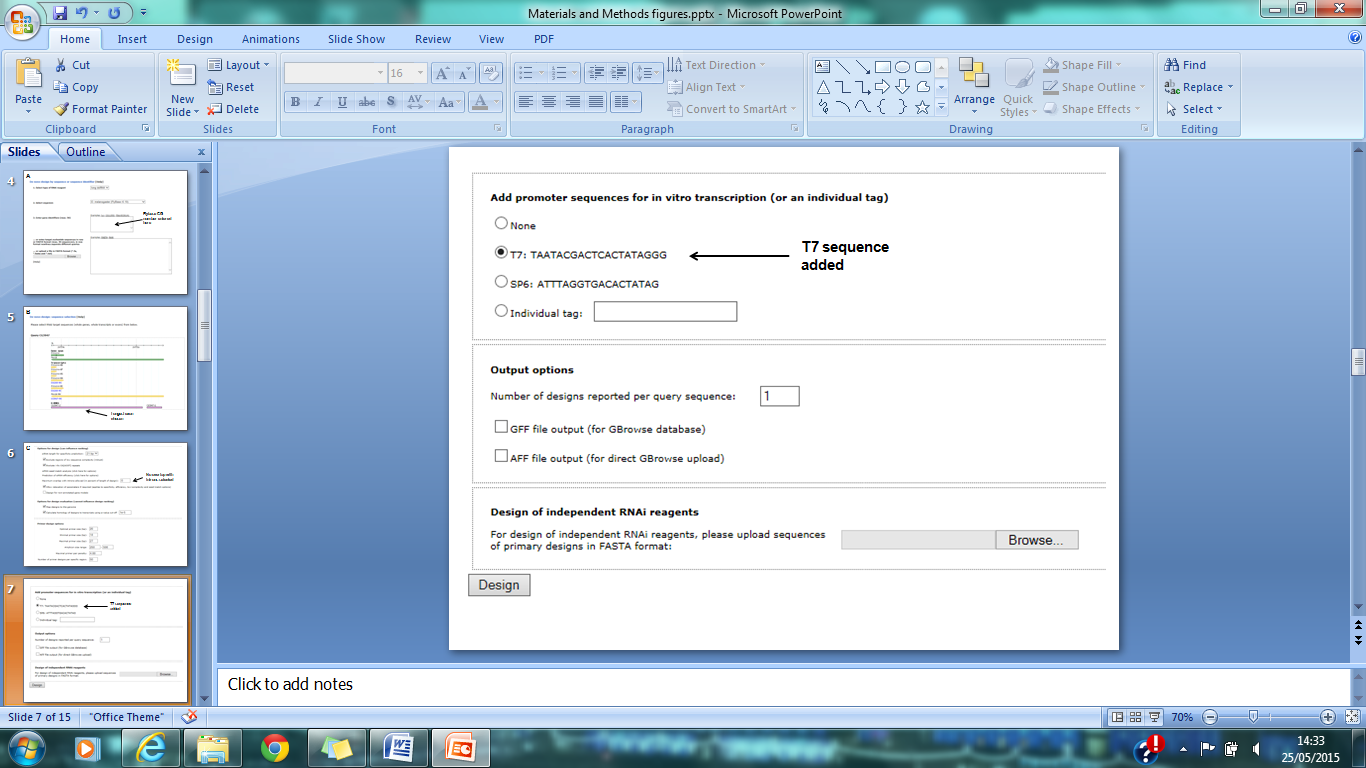 Figure 2.4: Design of dsRNA primers. A-D) Print screen images of primer design process on eRNAi website. 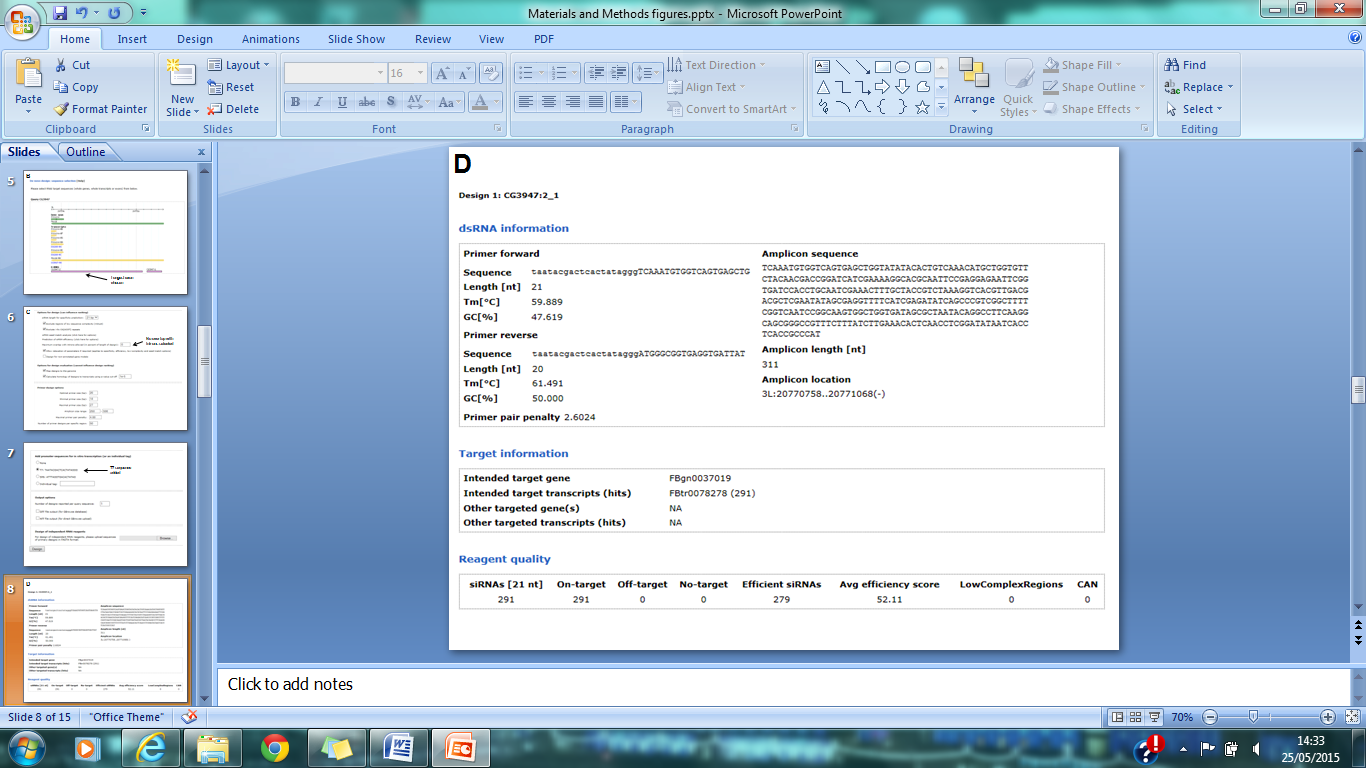 2.6.3 Primer design for site directed mutagenesisGuidelines from the Quickchange mutagenesis manual were followed (Stratagene). For the design of mutagenic primers, both primers contained the desired mutation in the middle of the primer with 10-15bp of correct sequence either side. Both forward and reverse primers annealed to the same sequence on opposite strands of the plasmid. Example shown below: F = CCACCGGGCTGTGGAACAACGCTGATAGCGAAGR = CTTCGCTATCAGCGTTGTTCCACAGCCCGGTGG2.6.4 Primer design for sgRNA sgRNA target sequences were selected as 20nt sequences preceding an NGG PAM sequence in the genome, and complementary overhangs were added for ligation. A G was added at the start if not present in the target sequence to allow proper transcription from the U6 promoter.Table 2.6: Oligonucleotides used in this study2.7 Drosophila S2R+ cell culture2.7.1 Growth and maintenance of S2R+ cellsDrosophila S2R+ cells were incubated at 25°C, without CO2, and grown as a flat adherent monolayer. Cells were grown in T-25cm2 flasks containing 5ml of Drosophila growth medium. Cell growth was monitored daily using microscopy (Nikon Eclipse TS100 microscope) and cells were passaged when the culture was approximately 100% confluent. During passaging, the cell monolayer was resuspended in the growth medium and 1ml of resuspended cells was added to 4ml of fresh growth medium. For selection of selectable transformants, puromycin was added at a final concentration of 5µg/ml. In general, cells were grown to passage number 40 and then a new set of frozen cells was thawed. 2.7.2 RNAi knockdowndsRNA was prepared using the T7 Megascript kit (Ambion) (section 2.10.9). Double knockdown was performed with total knockdown lasting 5 full days. On day 1, S2R+ cells were seeded onto a coverslip at 40% confluence in serum free medium in a 6 well plate. 15µl of 400ng/µl dsRNA was added and left to incubate for 1 hour. Next, 2ml medium with serum was added and cells were left to grow for 1 day. On day 3, a second knockdown was performed using the same conditions as before. On day 4, constructs were transiently transfected with plasmids (Section 2.7.3). The following day, fresh media was added and cells induced by addition of copper sulphate at a final concentration of 50µM. Cells were fixed and imaged on Day 6.2.7.3 Transfection of S2R+ cellsS2R+ cells were seeded at 60-80% confluence onto a coverslip in a 6 well plate containing 1.6ml of media with serum. The cells were transiently transfected using the Qiagen Effectene kit and manufacturer’s instructions were followed. For each transfection, 90µl of EC buffer, 5µl of 100ng/µl plasmid DNA, and 8µl of enhancer were added, vortexed for 2 seconds and left to incubate at RT for 5 minutes. Subsequently, 10µl of effectene was added, vortexed for 10 seconds and left to incubate at RT for 10 minutes. 600µl of media with serum was added, mixed and added drop wise onto cells. The cells were incubated at 25°C for 24 hours. Next, the growth medium was aspirated and the cell monolayer was resuspended in 2ml of fresh growth medium containing copper sulphate at a final concentration of 50µM (microscopy) or 0.5mM (protein work). The cells were incubated for a further 16 hours, fixed and viewed by fluorescence microscopy.2.7.4 Fixing cells for fluorescence microscopyS2R+ cells were fixed with 1x PBS containing 3.7% formaldehyde (v/v) for 15 minutes and then rinsed 3 times in 1xPBS. Cells were quenched in 0.1M Ammonium chloride with 0.1% Triton X-100 for 10 minutes. Next, coverslips were placed onto slides containing a drop of mounting medium and left to set for 1 hour. Images were taken on the Axiovert 200M fluorescence microscope equipped with Exfo X-cite 120 excitation light source, band-pass filters (Zeiss and Chroma), A plan-pochromat 63x /1.40 oil immersion lens (Zeiss) and Hamamatsu Orca ER digital camera. The FITC filter was used for viewing GFP fusion proteins and the Hc-Red filter for mRFP fusion proteins. Image acquisition was performed on volocity software (Perkin Elmer) to generate 0.5μm z-stack images. Each z-stack image was further processed using Openlab software and the figures were prepared using Photoshop.  2.7.5 Freezing S2R+ cellsCell density was measured using the Countess automatic cell counter (Invitrogen). Cells were centrifuged at 1000rpm (Sigma 4-16K, 11150 rotor) for 2 minutes and resuspended in freezing media (10% DMSO, 20% FBS, 5% penicillin/streptomycin at 5000U/ml) to make a final concentration of 10 million cells/ml. 1ml aliquots of cells were added to nunc cyrovial tubes (Thermo Scientific) and placed in a Mr Frosty freezing chamber (Thermo Scientific) to allow gradual freezing of cells. The Mr Frosty was stored at -80°C for 24 hours and then vials were transferred to liquid nitrogen for long term storage.2.7.6 Thawing cellsAn individual vial containing S2R+ cells was thawed in a 25°C water bath and then added to a 6 well plate. Schneider's medium containing 20% FBS and 5% 5000U/ml penicillin/streptomycin was added to cells, which were incubated for 6 hours at 25°C to allow the cells to adhere properly. Afterwards, normal Schneider's growth medium was added and cells were passaged when confluent.2.7.7 MitoTracker stainingLive S2R+ cells were stained with MitoTracker Deep Red (Molecular probes) at 50nM final concentration for 45 minutes at 25°C in serum free media. Next, the media was aspirated and replaced with fresh serum free media. Live cells were then imaged directly by fluorescence microscopy. 2.7.8 Isolation of genomic DNA from S2R+ cells106 S2R+ cells were centrifuged at 1000rpm for 5 minutes (Sigma 1-14K, rotor 12094) and washed twice in 1xPBS. Cells were resuspended in 200µl PBS and 20µl proteinase K was added. Genomic DNA was isolated using the QIAamp DNA mini kit and manufacturer’s instructions were followed.2.8 S. cerevisiae procedures2.8.1 Yeast growth and maintenanceYeast strains were grown in rich yeast medium or yeast minimal liquid media with shaking at 30°C. The carbon source used for growth was 2% glucose or 2% raffinose, which was then changed to 2% galactose for expression of proteins. After transformation, yeast cells were selected in agar medium lacking the appropriate amino acids. Generally, plates were incubated for 2 days at 30°C and stored RT for up to 2 weeks. Yeast strains were inoculated in 15% glycerol for long term storage at -80°C.2.8.2 One step transformationYeast cells were grown overnight in the appropriate liquid media. 200µl of cells were centrifuged at 12,000rpm (Sigma 1-14K bench top centrifuge, rotor 12094) and the supernatant was removed. 1µl of plasmid DNA (100-300ng) was added and resuspended by vortexing. 50µl of one step buffer (0.2M lithium acetate pH5.0, 40% Polyethylene glycol 3350, 100mM Dithiothreitol) and 5µl (50µg) single stranded carrier DNA were added. Transformation reactions were vortexed and left at RT for several hours for higher efficiency. Each reaction was vortexed, incubated at 42°C for 30 minutes and plated onto selective agar. Plates were incubated at 30°C for 2 days and removed when colonies had grown.2.8.3 High efficiency transformationHigh efficiency transformations were performed according to the lithium acetate protocol (Gietz and Wood, 2002). Sterile 1M lithium acetate pH7.5, 10xTE (0.1M Tris-HCl, 0.01M EDTA, pH7.4) and 50% Polyethylene glycol 3350 reagents were prepared. The yeast strain was grown overnight in the desired liquid media. For each transformation reaction, 5ml of yeast cells were grown to exponential phase (OD600 = 0.5) starting at an OD600 of 0.1. Cells were centrifuged at 2500rpm (Sigma 4-16K, 11150 rotor) for 5 minutes and the supernatant was discarded. Next, the cells were washed in 1ml of sterile water, transferred to 1.5ml eppendorfs and centrifuged at 2500rpm for 5 minutes. Cells were washed in 1ml of 1xTE/lithium acetate and resuspended in 50µl 1xTE/ lithium acetate for each reaction. 5µl of linearised vector (25µg), 10µl (0.5-1µg) of PCR product and 5µl (50µg) single stranded DNA was added per transformation. 300µl of 40% Polyethylene glycol 3350 was added, vortexed and left at RT for 30 minutes. This was followed by heat shock in 42°C water bath for 15 minutes. Finally, cells were harvested by centrifugation at 10,000rpm (Sigma 1-14K bench top centrifuge, rotor 12094) and each pellet was resuspended in 50µl 1xTE. Cells were plated onto selective agar media and incubated at 30°C for 2 days to allow colonies to grow. 2.8.4 Genomic DNA isolation Transformed yeast cells were scraped from the selective plate and washed in 1ml of sterile water. The supernatant was discarded and cell pellet resuspended in the remaining volume. For each sample, 200µl of TENTS solution (20mM Tris/HCl pH8.0, 1mM EDTA, 100mM NaCl, 2% Triton X-100, 1% SDS), 200µl of glass beads and 200µl of phenol/chloroform was added.  Samples were placed in a bead beater for 45 seconds at full speed and then centrifuged at 12,000rpm (Sigma 1-14K bench top centrifuge, rotor 12094) for 30 seconds to pellet the beads. Subsequently, 200µl of TENTS was added and the mixture was vortexed. Centrifugation of samples was performed again at 12,000rpm for 5 minutes, and the resulting supernatant was transferred to fresh eppendorfs. 200µl of phenol/chloroform was added, samples vortexed and centrifuged as previously. 300µl of the supernatant was removed and the nucleic acids were precipitated by the addition of 30µl 3M Sodium acetate pH5.2 and 750µl of 100% ethanol. Precipitation reactions were incubated at -20°C for 1 hour, followed by centrifugation for 15 minutes at 13,000rpm (Sigma 1-14K, rotor 12094). Pellets were washed in 70% ethanol, resuspended in 200µl of 1xTE pH8.0 containing 5µg/ml RNAse and incubated at RT for 10 minutes. DNA was precipitated by incubating samples at -20°C for 1 hour and precipitates were  collected by centrifugation as before. Pellets were washed in 70% ethanol, dried, and resuspended in a final volume of 50µl 1xTE pH8.0.2.8.5 Fluorescent fusion protein expressionYeast strains containing selectable plasmids were initially grown overnight at 30°C with shaking in YM2 supplemented with 2% glucose or YM2 oleate. Cells were images directly after stationary phase growth. Cells were grown overnight in YM1 containing 2% raffinose prior to galactose induction. The following day, the overnight culture was diluted 10x in YM2 containing 2% galactose and cells were induced for 1 hour. Subsequently, liquid cultures were centrifuged at 2500rpm (Sigma 4-16K, 11150 rotor) and pellets resuspended in YM2 supplemented with 2% glucose. For pulse chase experiments, cells were imaged after 1 hour galactose induction and after 4 hours on glucose. For microscopy, cell pellets were harvested at 2500rpm (Sigma 4-16K, 11150 rotor) and 5µl of cells were spread onto a slide. Fluorescence images were taken using the Axiovert 200M fluorescence microscope using A plan-pochromat 63x/1.40 oil immersion lens.2.9 E. coli procedures2.9.1 Growth and maintenance of E. coliE. coli was inoculated into 2TY medium, or spread onto 2TY agar plates, and grown at 37°C. For selection of transformants carrying plasmids, the media was supplemented with 75μg/ml ampicillin or 50µg/ml kanamycin. 2.9.2 Production of chemically competent cellsDH5α, or BL21 DE3, cells were grown overnight at 37°C in 2TY with shaking at 200rpm. The appropriate amount of overnight culture was added to 200ml of 2TY, to start at an OD600 of 0.05. Cells were grown to exponential phase (OD600 = 0.5) and then chilled on ice for 10 minutes. Next, cells were centrifuged at 4000rpm for 5 minutes at 4°C (Sigma 4-16K, rotor 12256). The supernatant was discarded and the pellet was resuspended in 50ml of 0.1M magnesium chloride. Cells were chilled on ice for a further 10 minutes and centrifuged as before. The pellet was resuspended in 50ml of sterile 0.1M calcium chloride and left to chill on ice for a further 30 minutes. Cells were centrifuged as before and the final pellet was resuspended in 20ml of sterile 0.1M calcium chloride/15% (v/v) glycerol. 200µl aliquots were taken, flash frozen in liquid nitrogen and stored at -80°C until use.2.9.3 Production of electrocompetent cellsDH5α cells were inoculated into 10ml of 2TY liquid media and incubated overnight at 37°C with shaking. The desired amount of overnight culture was added to 1L of 2TY to start with an OD600 of 0.1 and the cells were grown until log phase was reached (OD600 = 0.5). Cells were centrifuged at 3000rpm for 15 minutes at 4°C (Sigma 4-16K, rotor 12256) and the pellet was resuspended in 500ml of 10% (v/v) glycerol. Cells were harvested as before and the pellet was resuspended in 250ml of 10% glycerol. Cells were centrifuged for a third time and the pellet was resuspended in 50ml of 10% glycerol. Finally, cells were centrifuged at 3000rpm (Sigma 4-16K, 11150 rotor) and resuspended in 0.7ml of 10% glycerol. 40µl aliquots were taken, frozen in liquid nitrogen and stored at -80°C until use.2.9.4 Transformation E. coli cells were thawed on ice and 100µl of cells was added to 1µl of 100ng/µl plasmid (or 10µl of ligation). The reaction was gently mixed and left to incubate on ice for 30 minutes. Transformations were heat shocked in a water bath at 42°C for 90 seconds and incubated for a further 5 minutes on ice. 900µl of 2TY medium was added and cells were incubated at 37°C for 1 hour. The transformed cells were centrifuged at 13,000rpm for 1 minute (Sigma 1-14K bench top centrifuge, rotor 12094), 900µl of supernatant was removed and each cell pellet was resuspended in the remaining volume. Transformed cells were plated onto selective agar media. 2.9.5 Electroporation 40µl of DH5α cells were added to 10µl of 10x diluted gDNA. Electroporation reactions were transferred to an electroporation cuvette (Fisher) and mixed well. Cells were pulsed with an electric current using an electroporator set at EC2. Each reaction was transferred to eppendorfs containing 0.6ml of 2TY medium and incubated at 37°C for 30 minutes. Cells were centrifuged at 5000rpm for 5 minutes (Sigma 1-14K, rotor 12094) and cell pellets plated onto 2TY agar plates containing desired antibiotics. 2.9.6 Overnight cultures of bacterial coloniesIndividual colonies containing plasmid were selected using a sterile pipette tip and added to 4ml of 2TY media containing antibiotics, and then incubated with shaking at 37˚C overnight. 2.9.7 Glycerol stocks of E. coli strainsE. coli strains containing plasmids were stored long term in 15% glycerol as the carbon source. 750μl of liquid culture was added to 750μl 30% (v/v) glycerol in a nunc cryovial tube. Tubes were inverted to mix and stored at -80°C. To rescue a frozen stock, cells were collected using a sterile inoculating loop and streaked onto a 2TY agar plate. Individual colonies were then inoculated into overnight liquid cultures.2.10 Recombinant DNA and RNA procedures2.10.1 Polymerase chain reaction (PCR)PCR was performed to amplify regions of DNA using either Accuzyme DNA polymerase or Taq DNA polymerase. Accuzyme possesses 5’-3’ and 3’-5’ proofreading enzyme activities and provides high fidelity for all cloning work. Taq DNA polymerase was used only in colony PCR. Each individual PCR reaction contained; 5µl of forward primer at 5µM, 5µl of reverse primer at 5µM, 6µl of 2.5mM dNTPs (3µl for Taq), 1µl of 1/50 diluted mini prep (or 1µl of gDNA), 1µl of 50mM MgCl2, 5µl of 10x Accuzyme buffer (or 5µl of 10x Taq buffer), 1µl of 2.5u/µl of Accuzyme DNA polymerase (or 0.5µl of 5u/µl Taq DNA polymerase) and made up to 50µl with water. For colony PCR, individual colonies were used as the DNA template. Drosophila constructs were amplified from cDNA clones and yeast genes from gDNA. The following PCR conditions were used:1. 3 minutes at 95°C for initial denaturation of DNA2. 30 seconds at 95°C for denaturation of DNA3. 30 seconds at 58°C for annealing of the primers4. X minutes at 72°C for elongation5. 10 minutes at 72°C for final extension30 cycles (Step 2-4) were used in each PCR reaction (Sensoquest lab cycler). For the elongation step, 1 min/kb of DNA amplicon was used for Taq polymerase and 2 min/kb for Accuzyme polymerase. 2.10.2 Site directed mutagenesisSite directed mutagenesis was performed according to the Quickchange kit (Stratagene), using Phusion high fidelity DNA polymerase (Promega). Each 20µl PCR reaction contained: 2.5μl Phusion 10x buffer, 17μl water, 1µl of each 5µM primer, 2µl 2.5mM dNTPs, 1μl of 5x diluted plasmid and 0.5μl Phusion DNA polymerase. The following PCR conditions were used:1. 30 seconds at 95°C for initial denaturation of DNA2. 30 seconds at 95°C for denaturation of DNA3. 1 minute at 55°C for annealing of the primers4. X minutes at 68°C for elongation5. X minutes at 68°C for final extension16 cycles (Step 2-4) were used in each PCR reaction. For the elongation step, 1 min/kb was used to calculate elongation time depending on plasmid size. The same elongation time was used on the final extension stage.2.10.3 Agarose gel electrophoresisAll DNA and RNA samples were analysed by agarose gel electrophoresis. 1% (w/v) agarose gels were prepared in 1 x TBE (0.1M Tris-base, 0.1M Boric acid, 10mM EDTA, pH 8) and stained with 2µl ethidium bromide to make a final concentration of 0.5µg/ml. 6x loading buffer (0.25% bromophenol blue, 0.25% xylene cyanol FF, 30% (v/v) glycerol) was added to the samples at 1x final concentration. Agarose gels were run at 100V for 40min in 1xTBE running buffer. Gel images were viewed on a UV transilluminator and DNA size was determined by comparison to a DNA 1kb ladder.2.10.4 DNA gel extraction  All gel extractions were performed using the Qiagen gel extraction kit and manufacturer’s instructions were followed. The DNA band was excised from the agarose gel using a scalpel, bound to the spin column, washed and eluted.  2.10.5 Ligation Each ligation reaction contained 2µl 10x ligase buffer, 2µl linearised plasmid, 8µl insert and 1µl T4 DNA ligase (Promega) in a final volume of 20µl. The ligation mixture was incubated overnight in ice water at RT, to ensure a varying temperature gradient for optimal ligation. For the positive control, single cut plasmid and no insert was used in the ligation reaction. For the negative control, double cut plasmid and no insert was used in the ligation reaction.  2.10.6 Plasmid isolationPlasmid DNA isolation from E. coli overnight cultures was carried out using the Sigma Aldrich mini prep kit following manufacturer’s instructions. Plasmid DNA was bound to the spin column, washed and eluted. Plasmid concentration was measured using a Nanodrop. 2.10.7 Restriction enzyme digestion Each reaction contained; 5µl of 10x NEB buffer, 2µl of total enzyme and 5µl of plasmid DNA, in a total reaction volume of 50µl.The digests were incubated for 4 hours at 37°C for most enzymes. BspQI digestion was performed at 50°C for 2 hours and treated with calf intestinal alkaline phosphatase for 15 minutes at 37˚C.2.10.8 SequencingAll cloned plasmids were sequenced by Beckman Coulter Genomics.2.10.9 Production of dsRNAdsRNA was prepared using the T7 Megascript kit (Ambion). Each reaction contained 4µl of PCR template, 2 µl of 75mM UTP, 2µl of 75mM CTP, 2µl of 75mM ATP, 2µl of 75mM GTP, 2µl 10x reaction buffer and 2µl of 2U/µl enzyme mix in a total volume of 20µl. Reactions were mixed well and incubated overnight at 37°C. 1µl of DNAse was added and reactions incubated at 37°C for 15 minutes. Reactions were stopped by addition of 15µl of ammonium stop solution and 115µl of nuclease free water. Phenol chloroform extraction and isopropanol precipitation was performed to purify RNA. RNA concentration was measured using a Nanodrop.  2.10.10 Annealing of oligonucleotides Two oligonucleotides were annealed by mixing 10µl of each nucleotide stock at 100mM and 20µl of 2x annealing buffer (20mM Tris, 2mM EDTA, 100mM NaCl, pH 8.0). The mixture was heated at 95°C in a heat block and slowly cooled to 25°C. 1µl of this mixture was phosphorylated in a 10µl reaction with 1µl T4 polynucleotide kinase at 37˚C for 30 minutes and then diluted 10x in water. The diluted annealed oligonucleotides were then used in a standard ligation reaction. 2.11 Protein methods2.11.1 Sodium dodecyl sulphate polyacrylamide gel electrophoresis (SDS-PAGE)SDS-PAGE was performed as detailed by Laemmli (1970). 12% or 10% polyacrylamide resolving gels, as well as stacking gels, were prepared for loading of protein samples (Table 2.7). Protein samples were denatured in 4x protein loading buffer (200mM Tris-HCl pH 6.8, 400mM DTT, 8% (w/v) SDS, 0.4% (w/v) bromophenol blue and 40% (v/v) glycerol) and boiled at 95°C for 10 minutes prior to gel loading. Electrophoresis was run at 150V in 1x protein running buffer (25mM Tris-HCl, 192mM Glycine, 0.1% (w/v) SDS, pH8.3), until the bromophenol blue dye was just off the gel. For comparison of protein size, a low molecular weight protein ladder was used. Following electrophoresis, gels were either used for western blotting or stained with Coomassie Brilliant blue staining solution (0.1% (w/v) Coomassie Brilliant Blue, 50% (v/v) methanol, 10% (v/v) acetic acid). Gels were stained with Coomassie Brilliant blue for 1 hour with gentle shaking, followed by washing in Destain solution (50% (v/v) methanol, 10% (v/v) acetic acid) until the protein bands became visible. Table 2.7: Composition of individual SDS-PAGE gels.2.11.2 Protein expression A single transformed E. coli BL21 DE3 colony was inoculated into 2TY growth medium, supplemented with 50µg/ml kanamycin and grown overnight at 37°C with shaking at 200rpm. The following day cells were grown to an OD600 of 0.8-0.9 at 30°C. Cells were induced for 3 hours at 30°C by the addition of isopropyl-D-thiogalactopyranoside (IPTG) to a final concentration of 1mM. The cells were harvested at 3000rpm for 10 minutes (Sigma 4-16K, rotor 12256), and aliquoted into 20ml cell pellets. Cell pellets were washed in 1xPBS and frozen at -80°C until the next stage. Each pellet was resuspended in 1ml of lysis buffer containing 1xPBS and protease inhibitors (Roche). Cells were lysed by sonication on ice, using 3x25 second bursts at a frequency of 12 amplitude microns. Triton X-100 at 1% (v/v) final concentration was added and samples were incubated on ice for 30 minutes. Samples were centrifuged at 13,000rpm for 5 minutes at 4°C (Fischer Scientific accuSpin micro R, rotor 75003243), to isolate the insoluble pellet and soluble supernatant fractions. Insoluble and soluble fractions were analysed by SDS-PAGE to check for expression of protein.2.11.3 In vitro transcription/translation assayRadiolabelled proteins were synthesised in vitro using the TnT quick-coupled rabbit reticulocyte transcription and translation kit (Promega) following manufacturer’s instructions.  PCR amplicons were used as the DNA templates and the methionine residues were labelled with the radioisotope 35 Sulphur (Perkin Elmer). 2.11.4 In vitro radiolabelled pulldown assayGlutathione sepharose beads (GE Healthcare) were washed 3 times in 1xPBS and centrifuged at 2500rpm for 1 minute at 4°C (Fischer Scientific accuSpin micro R, rotor 75003243). 25µl of beads were aliquoted per reaction. The entire soluble fraction of the GST fusion protein (section 2.11.2) was added to the beads and incubated for 1 hour at 4°C, under constant mixing. The beads were washed 3 more times in 0.5ml of wash buffer (1x PBS supplemented with 0.1% (v/v) Triton X-100) to remove unbound protein. The beads containing bound GST fusion protein was incubated with 8µl of radiolabelled protein at 4°C for 30 minutes under constant mixing. The beads were washed 3 times with 0.5ml of wash buffer to remove unbound protein. Bound proteins were eluted by addition of glutathione (GSH) elution buffer (50mM Tris-HCl and 10mM reduced glutathione pH8.0), and incubated on ice for 15 minutes with occasional mixing. 2.11.5 Multiple sequence alignmentMultiple sequence alignment was carried out using ClustalW (Thompson et al., 1994). Amino acid sequences for each protein were analysed based on their % identity, % strong similarity and % weak similarity.                                                                                              https://npsa-prabi.ibcp.fr/cgi-bin/npsa_automat.pl?page=npsa_clustalw.html2.11.6 TMHMM analysisTMHMM anlaysis was performed to identify transmembrane domains in protein sequences. http://www.cbs.dtu.dk/services/TMHMM/2.11.7 Analysis by Western BlottingProtein samples separated by SDS-PAGE were transferred onto a nitrocellulose membrane using a Biorad Mini Trans-Blot Electrophoretic transfer cell following manufacturer’s instructions. Protein samples were transferred at constant 200ma current for 2 hours in transfer buffer (25mM Tris, 150mM glycine, pH 8.3; 40% (v/v) methanol). The protein transfer was checked by the addition of Ponceau S solution (0.1% (w/v) Ponceau S in 5% (v/v) acetic acid). Subsequently, the blotted membrane was incubated with 25ml of blocking buffer (2% (w/v) fat free Marvel milk, 0.1% (v/v) Tween20, 1xTris buffered saline (TBS) (20mM Tris, 500mM NaCl pH 7.6)) for 1 hour with constant mixing at RT. Next, 10ml of blocking buffer containing the primary antibody was added at the desired dilution and incubated with mixing for 1 hour. The membrane was washed three times in 15ml of 0.1% (v/v) Tween20/TBS to remove any unbound primary antibody. Next, the membrane was incubated for 1 hour in 10ml of blocking buffer containing the secondary antibody at the appropriate dilution. The membranes were washed 3 times in 15ml 0.1% (v/v) Tween20/TBS. Amersham enhanced chemiluminescence (ECL) Prime Western Blotting Detection Reagent was incubated with the membrane for 1 minute at RT. The proteins were then detected using a Syngene GBox imaging system, taking 5 captures every 3 minutes of exposure.2.11.8 AntibodiesThe following antibodies were used in this study (Table 2.8)Table 2.8: Antibodies used in this study2.11.9 Coimmunoprecipitation of GFP fusion proteinsCoimmunoprecipitation was performed using GFP trap agarose beads and manufacturer’s instructions were followed (Chromotek). S2R+ cells were transiently transfected to co-express GFP and HA tagged proteins. The following day cells were induced overnight using 0.5mM copper sulphate. Each individual coimmunoprecipitation reaction contained 106-107 S2R+ cells. Cells were harvested at 1000rpm for 5 minutes at 4°C (Sigma 4-16K, 11150 rotor), washed twice in ice cold 1x PBS, and then transferred to ice cold tubes. Each cell pellet was resuspended in 200µl of lysis buffer (10mM Tris/HCl pH 7.5, 150mM NaCl, 0.5mM EDTA, 0.5% (v/v) NP-40, protease inhibitors). Tubes were placed on ice for 30 minutes with extensive pipetting every 10 minutes. Cell lysates were centrifuged at 13,000rpm for 10 minutes at 4°C (Fischer Scientific accuSpin micro R, rotor 75003243). The lysate supernatant was transferred to a fresh tube and volume adjusted to 750µl with dilution buffer (10mM Tris/Cl pH 7.5, 150mM NaCl, 0.5mM EDTA, protease inhibitors). A 50µl sample (referred to as Input) was removed for immunoblot analysis and 2x sample loading buffer added (120mM Tris/HCl pH 6.8, 20% (v/v) glycerol, 4% (w/v) SDS, 0.04% (w/v) bromophenol blue, 10% (v/v) β-mercaptoethanol). For each individual reaction, 10µl of GFP Trap agarose beads were washed in 500µl dilution buffer and centrifuged at 2,500rpm for 2 minutes at 4°C (Fischer Scientific accuSpin micro R, rotor 75003243). The supernatant was discarded and beads were washed twice more in 500µl dilution buffer. The supernatant of each sample was then added to GFP trap beads and incubated for 1 hour at 4°C under constant mixing. As before, samples were centrifuged at 2500rpm for 2 minutes at 4°C. A 50µl sample was taken for immunoblot analysis (referred to as unbound), 2x sample loading buffer was added and remaining supernatant was discarded. Beads were washed three times in ice cold wash buffer (10mM Tris/HCl pH 7.5, 150mM NaCl, 0.5mM EDTA). Finally, beads were resuspended in 50µl 2x protein loading buffer and this is referred to as the bound sample.2.11.10 Analysis of membrane topology by sodium chloride treatmentApproximately 106-107 S2R+ cells were used per topology experiment. Cells were harvested at 1000rpm at 4°C for 5 minutes (Sigma 4-16K, 11150 rotor)  and washed twice in ice cold 1x PBS. Next, cells were resuspended in 1ml of 50mM HEPES (4-(2-hydroxyethyl)-1-piperazineethanesulfonic acid) pH7.5 containing protease inhibitors and lysed by sonication on ice for 10 seconds at 10 amplitude microns (Sanyo sonicator). A 75µl total lysate sample was removed at this stage for analysis. The remaining homogenate was centrifuged in a polycarbonate tube (Beckman) at 4°C for 1 hour at 80,000rpm using a Beckman Optima MAX-E Ultracentrifuge (TLA 100.2 rotor). Subsequently, a 75µl first supernatant sample was taken for analysis. The pellet was resuspended in 1ml 1M NaCl/50mM HEPES pH7.5 and incubated on ice for 30 minutes with occasional mixing. The resulting suspension was harvested by ultracentrifugation as before. 750µl of the supernatant was added to 250µl of 40% (v/v) trichloroacetic acid and proteins precipitated on ice for 30min. Precipitates were centrifuged at 13,000rpm for 5min at 4°C (Fischer Scientific accuSpin, rotor 75003243). The supernatant was removed and the pellet resuspended in 10µl of 1M Tris Base pH9.4. 90µl of 1x protein loading buffer was added and diluted a further 10x in protein loading buffer. This sample is referred to as the second supernatant. The pellet fraction was resuspended in 1ml of 50mM HEPES/1% (v/v) Triton X-100 and a 75µl sample removed for analysis. 2.11.11 Analysis of membrane topology by sodium carbonateThe sodium carbonate extraction protocol was adapted from Fujiki et al., 1982. As previously, 106-107 S2R+ cells were harvested by centrifugation at 1000rpm for 5 minutes at 4°C (Sigma 4-16K, 11150 rotor). Cells were washed twice in 1xPBS and resuspended in 1ml of 50mM HEPES pH7.5 with protease inhibitors. Cell lysis was performed by sonication on ice for 10 seconds at 10 amplitude microns (Sanyo sonicator). 75µl of the total cell lysate sample was removed for analysis. Lysates were centrifuged in Beckman polycarbonate tubes at 4°C for 1 hour at 80,000rpm (Optima MAX-E Ultracentrifuge, TLA 100.2 rotor). A sample of the first supernatant was collected for analysis. The pellet was resuspended in 12.5ml of 0.1M Na2CO3 pH11.5 (in order to bring protein concentration to less than 10mg/ml) and incubated on ice for 30 minutes. 1ml of the suspension was centrifuged again at 80,000rpm to pellet the integral membrane proteins. The entire second supernatant was concentrated by centrifugation at 13,000rpm for 20 minutes at 4°C (Fischer Scientific accuSpin, rotor 75003243) using ultracentrifugal tubes with a 10 K cut-out (Millipore). The final volume was brought up to 80µl and a 75µl sample taken for analysis. The pellet was resuspended in 80µl 50mM HEPES/ 1% (v/v) Triton X-100, and a 75µl taken for analysis. Fractions collected from each stage are derived from the same number of cells.Chapter 3: Analysis of NMD in Drosophila peroxisome biogenesis3.1 Introduction Peroxisomes can be formed de novo from the ER or by growth and division of pre-existing peroxisomes (Hoepfner et al., 2005; Motley and Hettema, 2007; Toro et al., 2009). The majority of PMPs and all matrix proteins are imported post-translationally into peroxisomes. Over 30 peroxins have now been identified via genetic screens whereas only three peroxins (Pex3, Pex16 and Pex19) are required for membrane biogenesis. Absence of the biogenesis factors results in no peroxisome structures, and PMPs are either unstable or mislocalised (Hettema et al., 2000). Pex3 and Pex19 are well conserved between eukaryotes, as are their roles in PMP biogenesis. It is widely accepted that Pex19 acts as a soluble receptor for most PMPs, whereas Pex3 is the membrane docking receptor for the Pex19-PMP complex, for direct import into peroxisomes (Fang et al., 2004; Jones et al., 2004; Matsuzono et al., 2006). Pex16 is regarded as the “master” peroxin in mammalian cells, functioning as a PMP receptor at both the ER and at peroxisomes (Kim et al., 2006; Matsuzaki and Fujiki, 2008). Pex3 and Pex16 have been widely studied for their ER to peroxisome trafficking. Studies have shown Pex16 is firstly inserted into the ER co-translationally then transported to peroxisomes (Kim et al., 2006; Hua et al., 2015), whereas studies on Pex3 show its trafficking through the ER, to a pre-compartment, then to mature peroxisomes (Hoepfner et al., 2005; Toro et al., 2009; Fakieh et al., 2013). Genetic screens for peroxisome mutants have failed to identify further peroxins in this pathway. Known membrane trafficking factors such as SNAREs and Rabs appear not to be required suggesting there is a novel mechanism for ER to peroxisome transport. Better understanding of PMP biogenesis awaits the identification of additional factors in this pathway.Limited peroxisome research has been conducted using Drosophila melanogaster, but current studies indicate peroxins and cellular pathways are evolutionary conserved. Drosophila contains a homologous PTS1 pathway, although it appears to lack a PTS2 pathway. The membrane biogenesis pathway is unknown, although Pex3, Pex19 and Pex16 homologues do exist (Mast et al., 2011). The trafficking of Drosophila PMPs, directly or indirectly via the ER, is also unknown. Therefore, individual phenotypes and subcellular localisations have yet to be determined for all PMPs. Previously, our lab performed a fluorescence microscopy-based genome-wide RNAi screen for novel peroxins in Drosophila S2R+ cells and found three candidate peroxins; no mitochondrial derivative (NMD), Atlastin (Atl) and Spaghetti squash (Sqh). Only the inactivation of NMD mislocalised matrix proteins to the cytosol. Recently, yeast and human homologues of NMD (Msp1 and ATAD1, respectively) have been shown to be involved in degradation of mislocalised tail-anchored (TA) proteins on mitochondria (Okreglak and Walter, 2014), (Chen et al., 2014). However, no peroxisome function has so far been reported in the literature, so it is unknown if peroxisomal function is specific for flies.The aim of this chapter was to analyse the role of NMD in peroxisome biogenesis using Drosophila S2R+ cells. Fluorescence microscopy was routinely used to study intracellular localisation and trafficking of fluorescently tagged peroxins alongside fluorescent organelle markers. Additionally, RNAi, CRISPR and single point mutants were used to study the cellular phenotypes of NMD. The sorting signals of NMD were studied by generation of truncations to establish its targeting information. Additionally, NMD, as well as other PMPs were attached to a cleavable signal peptide to study ER to peroxisome trafficking. 3.2 Summary of genome-wide screen to identify novel peroxinsCurrently, fifteen peroxin homologues have been identified in the Drosophila genome but functional studies on most of these are lacking (Chen et al., 2010; Mast et al., 2011). Previously in our lab, a genome-wide RNAi screen was performed in Drosophila melanogaster S2R+ cells in order to identify novel peroxins (Drake, 2013). In summary, RNAi knockdown was performed against the entire Drosophila genome in S2R+ cells expressing GFP-PTS1 (peroxisomal marker), which is under control of an inducible metallothionein promoter (Figure 3.1A). The PTS1 signal is composed of SKL, which is most commonly found in peroxisomal matrix proteins and enables targeting of GFP to peroxisomes (Gould et al., 1989). Subsequently, GFP-PTS1 was induced by the addition of copper sulphate and the phenotypes generated were analysed by fluorescence microscopy. Known Drosophila peroxins acted as positive controls in the study, which generated import defect phenotypes. This initial screen resulted in 250 candidates that upon RNAi affected peroxisome number more than two times the standard deviation of the whole screen. Subsequent rescreens of these candidates identified three new genes that reproducibly affected peroxisome number or morphology (Figure 3.1B-C). Interestingly, only NMD showed an import defect of GFP-PTS1, whereas Atl and Sqh caused altered peroxisome morphology. 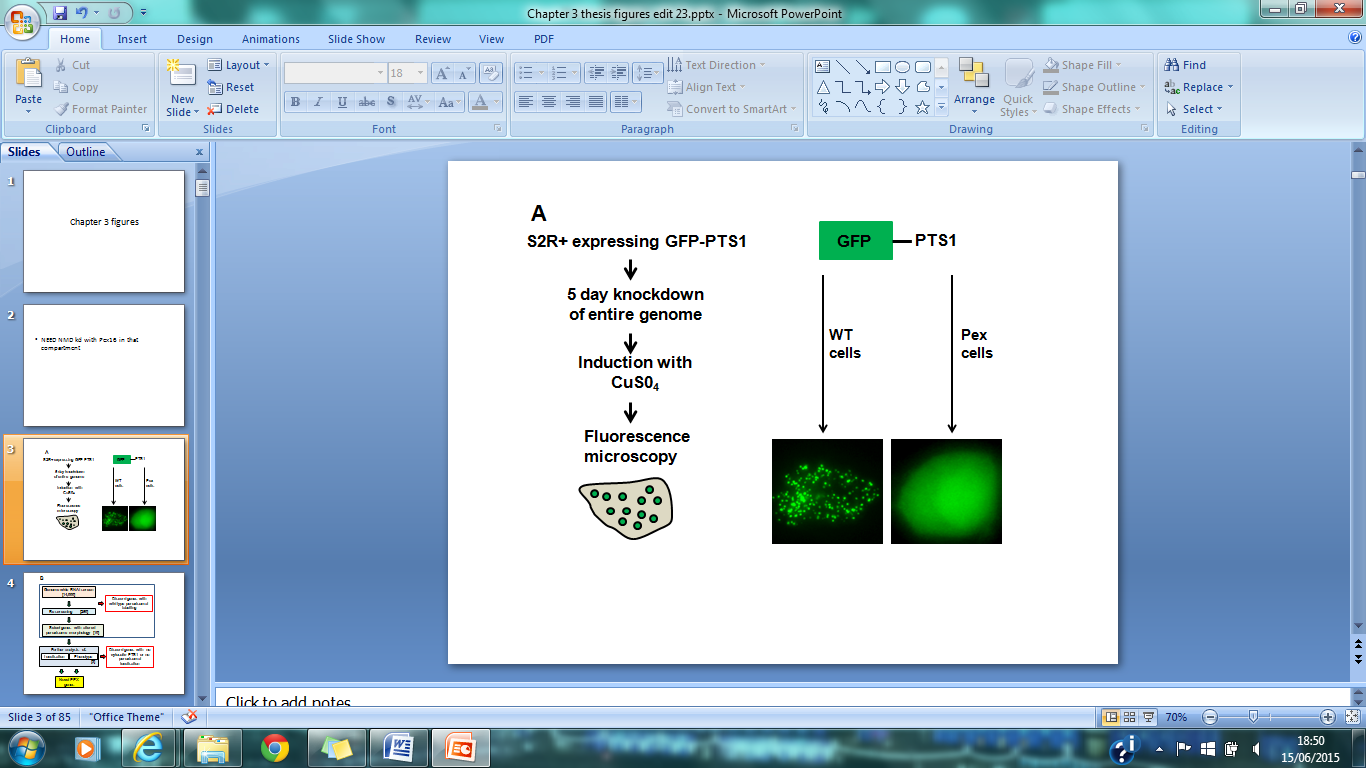 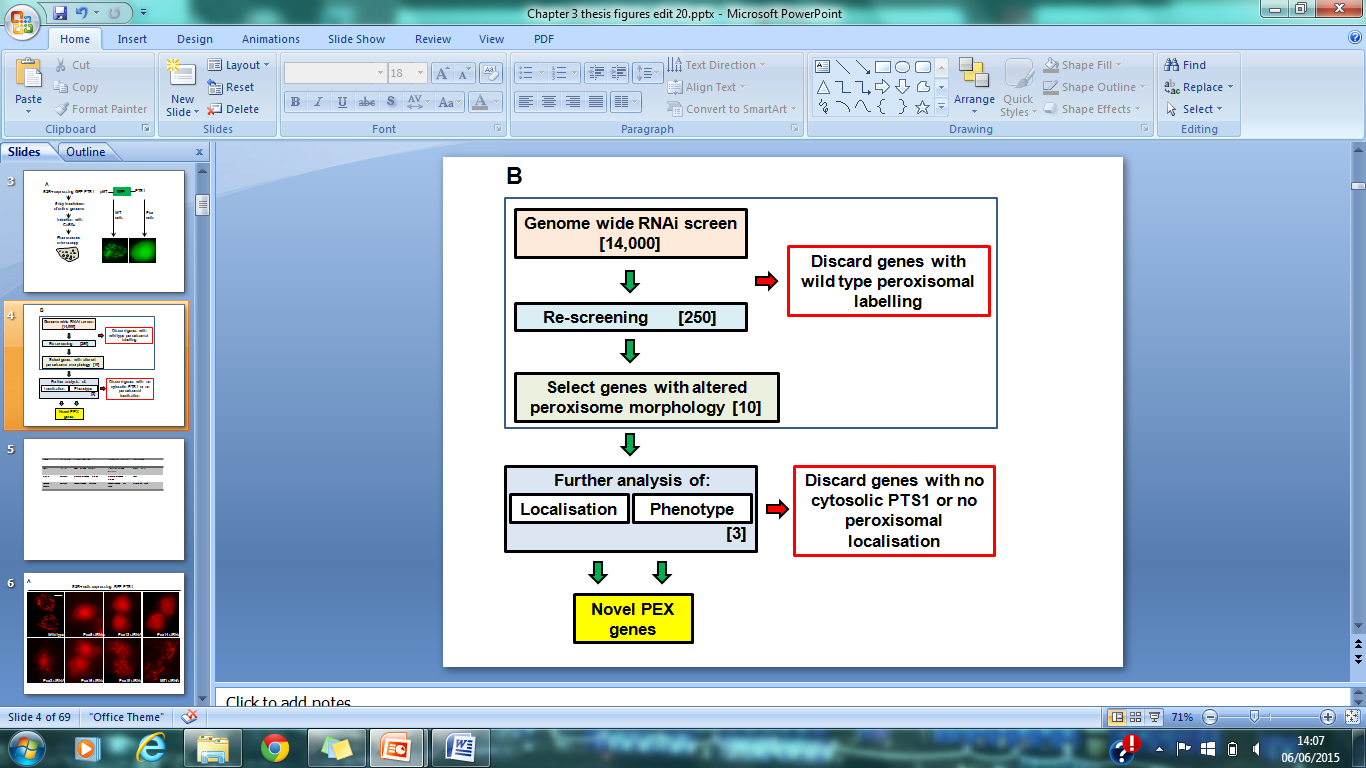 CFigure 3.1: Genome-wide RNAi screen identified three candidate peroxins in Drosophila S2R+ cells. A) Schematic of the design of the RNAi screen. S2R+ cells expressing the peroxisomal marker GFP-PTS1 under control of the metallothionein promoter were subjected to genome-wide RNAi knockdown. Phenotypes were screened based on change in peroxisome morphology and/or an import defect of PTS1. B) Flowchart of the selection process with number of genes at each stage. C) Summary table of shortlisted hits (Drake, 2013).  3.3 RNAi knockdown of NMD, Atl and SqhGenome-wide RNAi screening was performed using double stranded RNA (dsRNA) probes from a screen library. For verification of cellular phenotype, independent dsRNA probes were created to target NMD, Atl and Sqh. Additionally, dsRNA probes targeted to known Drosophila peroxins (Pex5, Pex13, Pex14, Pex16, Pex3 and Pex19) were used as positive controls for comparison against untreated WT cells.  Pex5, Pex13 and Pex14 are all important factors for matrix protein import, whereas Pex3, Pex16 and Pex19 are required for correct assembly of the peroxisomal membrane (Kim and Hettema, 2015). dsRNA uptake was performed in S2R+ cells in order to generate small interfering RNAs (siRNAs) to degrade target RNA, and total RNAi knockdown lasted for 5 days. Knockdown cells were transfected with mRFP-PTS1 to fluorescently label peroxisomes. In figure 3.2A, control cells exhibited a punctate pattern of fluorescence as consistent with peroxisome labelling. Pex14, Pex3 and Pex19 displayed partial knockdown phenotypes as seen by the partial mislocalisation of mRFP-PTS1 to the cytosol, but with the appearance of mature peroxisomes. However, Pex3 and Pex19 phenotypes in ZS patients normally display no peroxisomal membrane structures (Matsuzono et al., 1999; Ghaedi et al., 2000). Pex5, Pex13 and Pex16 knockdowns led to the complete cytosolic mislocalisation of mRFP-PTS1 (Figure 3.2A). These results agree with previous studies in Drosophila, which indicated full or partial defects of matrix protein import after knockdown with peroxins (Mast et al., 2011). Mff1 is responsible for peroxisomal fission (Gandre-Babbe and van der Bliek, 2008) and was chosen as a control that affected peroxisome morphology. In figure 3.2A, peroxisomes appear elongated and tubular, which is consistent with a fission defect phenotype. NMD knockdown resulted in complete cytosolic mislocalisation of mRFP-PTS1, showing a clear import defect of PTS1 proteins (Figure 3.2B). Atl caused peroxisomes to clump together at one side of the cell, whereas Sqh knockdown gave a phenotype of aggregated peroxisomes in dividing cells (Figure 3.2B). Thus, the phenotypes are consistent with the RNAi screen, confirming altered peroxisome morphology (Drake, 2013). NMD is an AAA+ ATPase and is predicted to be an outer mitochondrial membrane protein with ATPase activity, based on structural similarity studies (Spradling et al., 1999). The phenotype of NMD flies indicates it has a role in spermatid development, which is interesting as Pex2 and Pex10 mutant flies have spermatogenesis defects (Fuller, 1998), (Chen et al., 2010). Atl is a GTPase localised to the ER that drives ER membrane fusion (Moss et al., 2014), whereas Sqh encodes the regulatory light chain of non-muscle myosin II and was found to be required for cytokinesis (Wheatley et al., 1991). 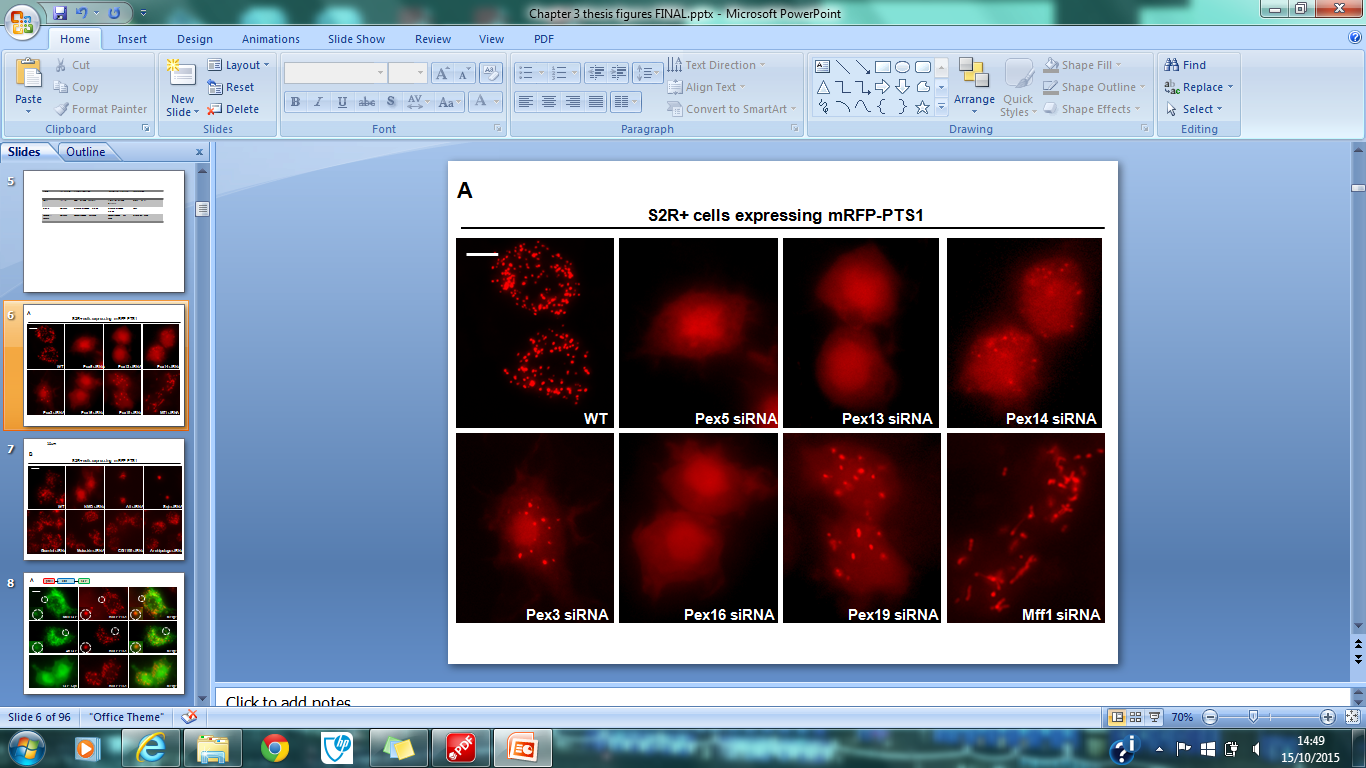 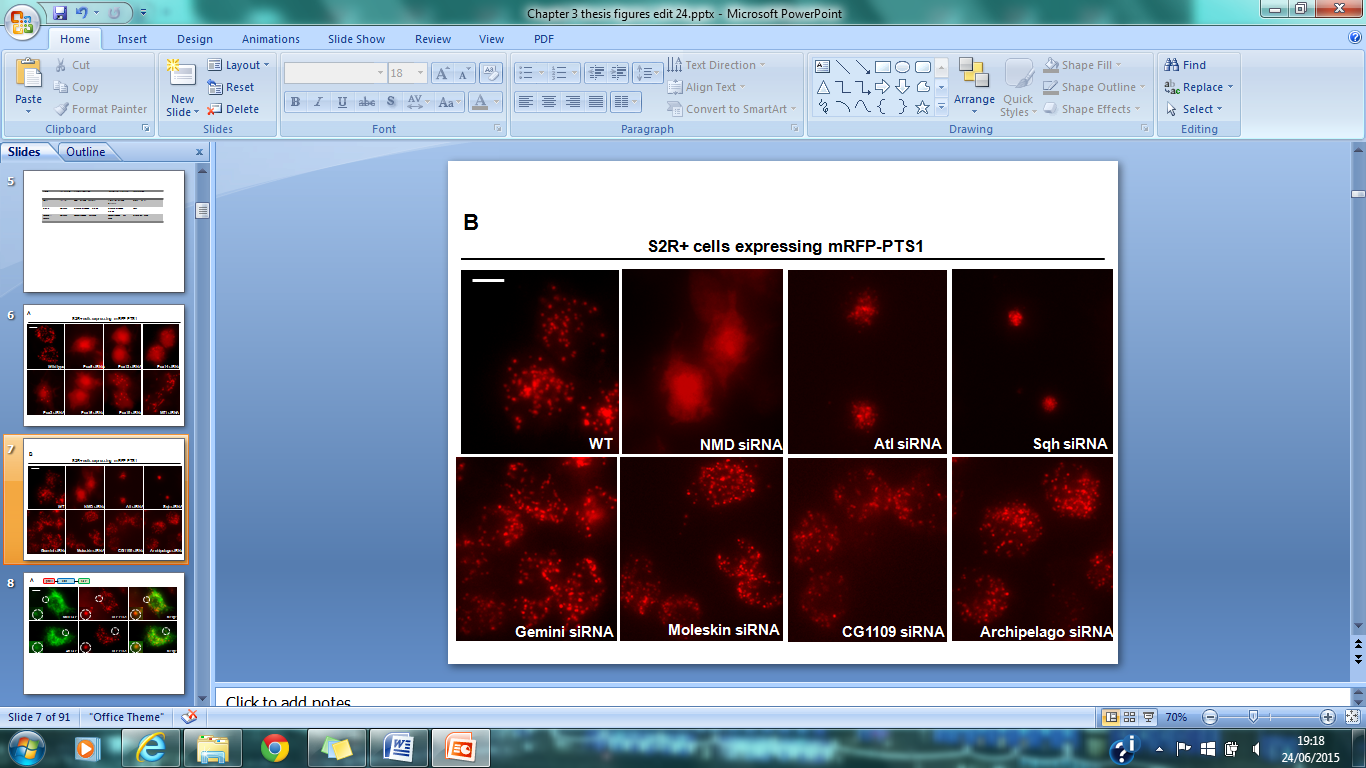 Figure 3.2: RNAi knockdown phenotypes of NMD, Atl and Sqh. 5 day RNAi knockdown was performed on S2R+ cells expressing mRFP-PTS1, which is under control of the metallothionein promoter. Cells were knocked down with siRNA targeted to: A) Pex5, Pex13, Pex3, Pex16, Pex14, Pex19, and Mff1 or B) NMD, Atl and Sqh. mRFP-PTS1 was induced overnight by 50µM CuS04, and fluorescence microscopy performed on fixed cells. Bar = 10µm.3.4 NMD and Atl localise to peroxisomes in S2R+ cellsIt is clear from current knockdown data that NMD, Atl and Sqh display altered peroxisome morphology or an import defect of matrix proteins. Next, the subcellular localisation of each open reading frame (ORF) was analysed by fluorescence microscopy to determine if any localise to peroxisomes. Each ORF was cloned into N terminal, and C terminal, GFP tagged Drosophila shuttle vectors in order to avoid inhibiting targeting signals at either end of the protein.  S2R+ cells were co-transfected with NMD-GFP, Atl-GFP or Sqh-GFP alongside mRFP-PTS1 to establish any peroxisomal co-localisation. Interestingly, NMD-GFP displayed partial co-localisation with mRFP-PTS1 confirming a steady state localisation on peroxisomes (Figure 3.3A). Subsequent staining of live cells expressing NMD-GFP with Mitotracker (mitochondrial marker) verified that NMD is also dually localised to mitochondria (Figure 3.3C). Atl-GFP localised to approximately 20% of peroxisomes per cell, as well as in numerous puncta (Figure 3.3B). Studies have shown that when functional Atl is expressed, the normal reticular ER is lost and the appearance of ER associated puncta is seen (Moss et al., 2011). Sec61α was chosen as the ER marker, which is a subunit of the ER translocon (Greenfield and High, 1999). Co-expression of Sec61α-mRFP alongside Atl-GFP revealed that the puncta do indeed co-localise with the ER (Figure 3.3D). It is possible that Atl may not have a steady state localisation on peroxisomes, but the knockdown phenotype does suggest some connection to peroxisome biogenesis or distribution. Sqh-GFP was not localised to peroxisomes and was distributed throughout the cell cytoplasm and nucleus (Figure 3.3B). Next, GFP-NMD, GFP-Atl and GFP-Sqh were co-expressed with mRFP-PTS1, to check peroxisomal localisation after tagging at the N terminus. Tagging at the N terminus disrupted the normal localisation of NMD and instead led to a different cellular distribution (Figure 3.3B). GFP-Atl had complete colocalisation with Sec61α-mRFP in ER associated puncta and reticular ER (Figure 3.3D). Again, GFP-Sqh was localised throughout the cell cytoplasm confirming it does not localise to peroxisomes. A summary table of each localisation is shown in Figure 3.3E. NMD represents a fascinating new peroxin, which displays a strong knockdown phenotype and clear steady state localisation on peroxisomes. Thus, NMD was chosen for further analysis to determine its wider role in Drosophila peroxisome biogenesis. 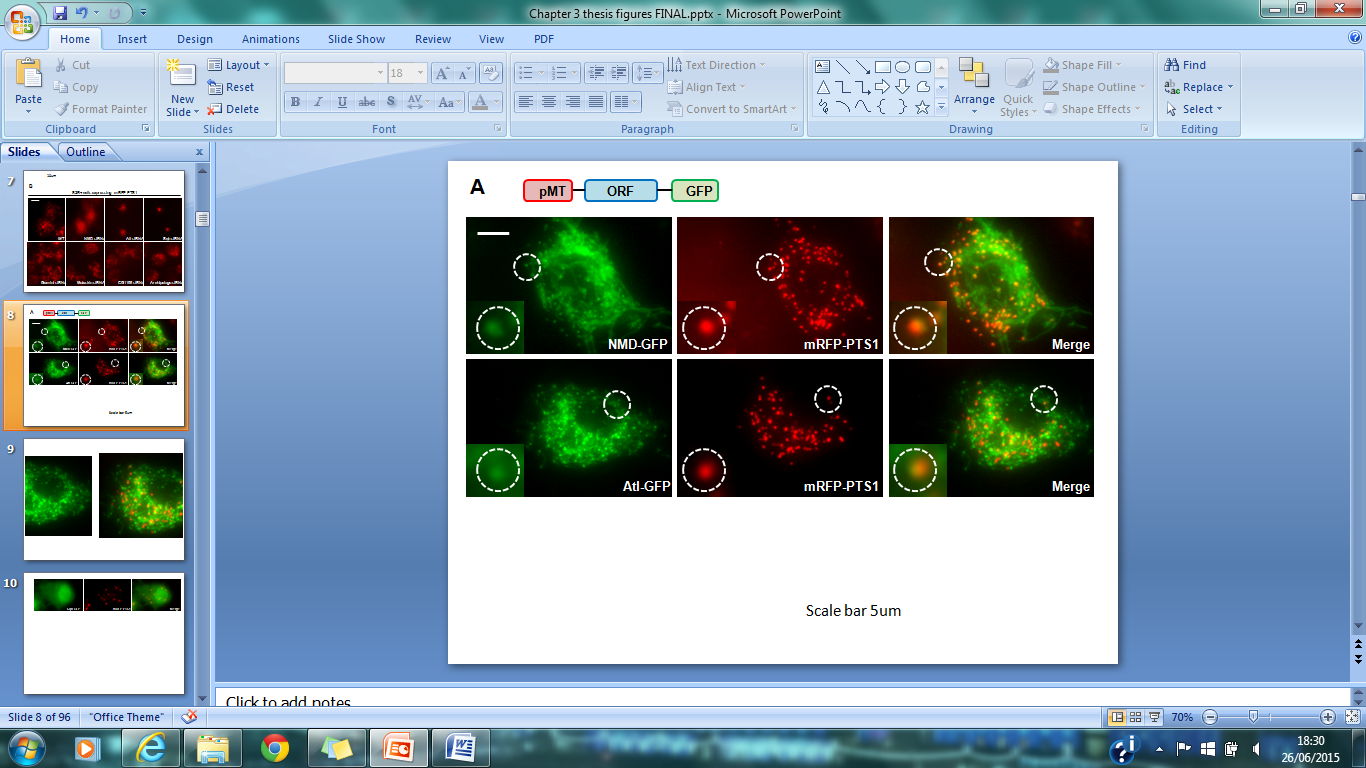 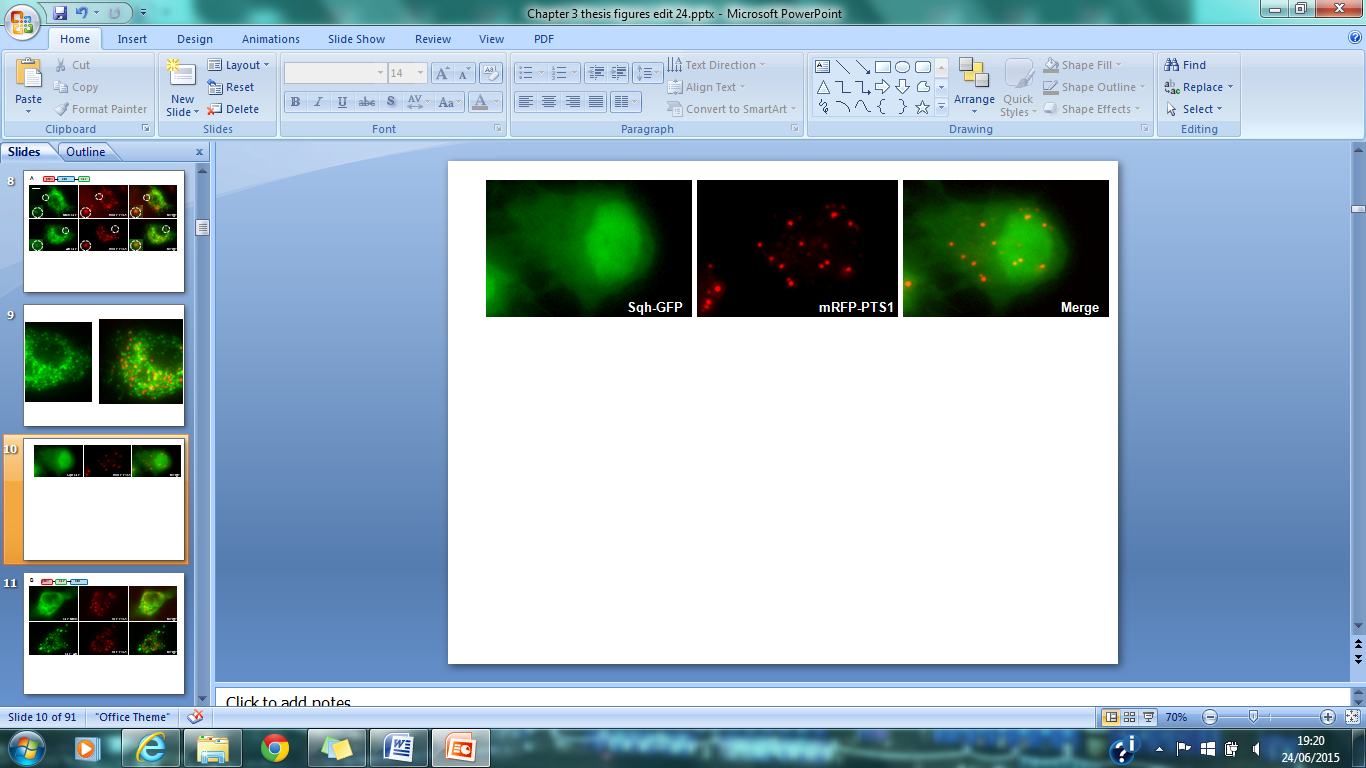 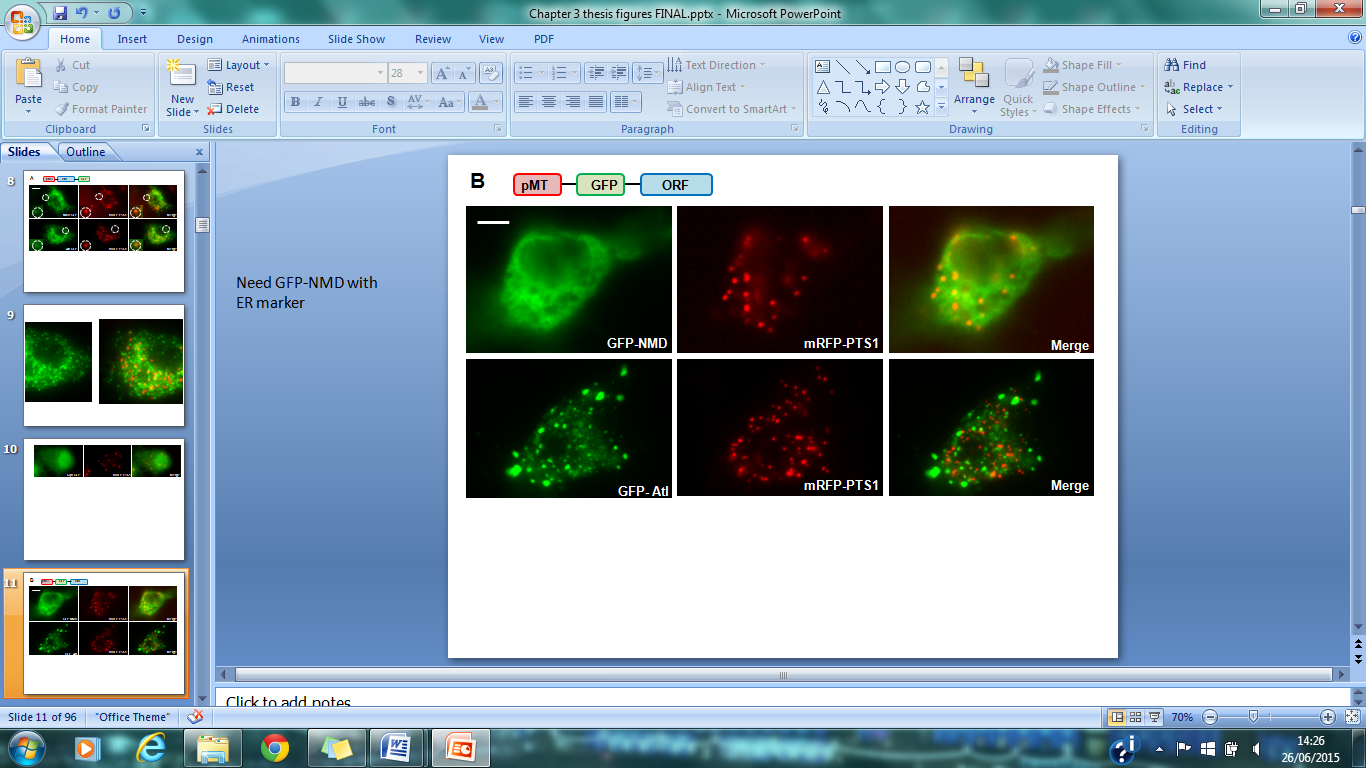 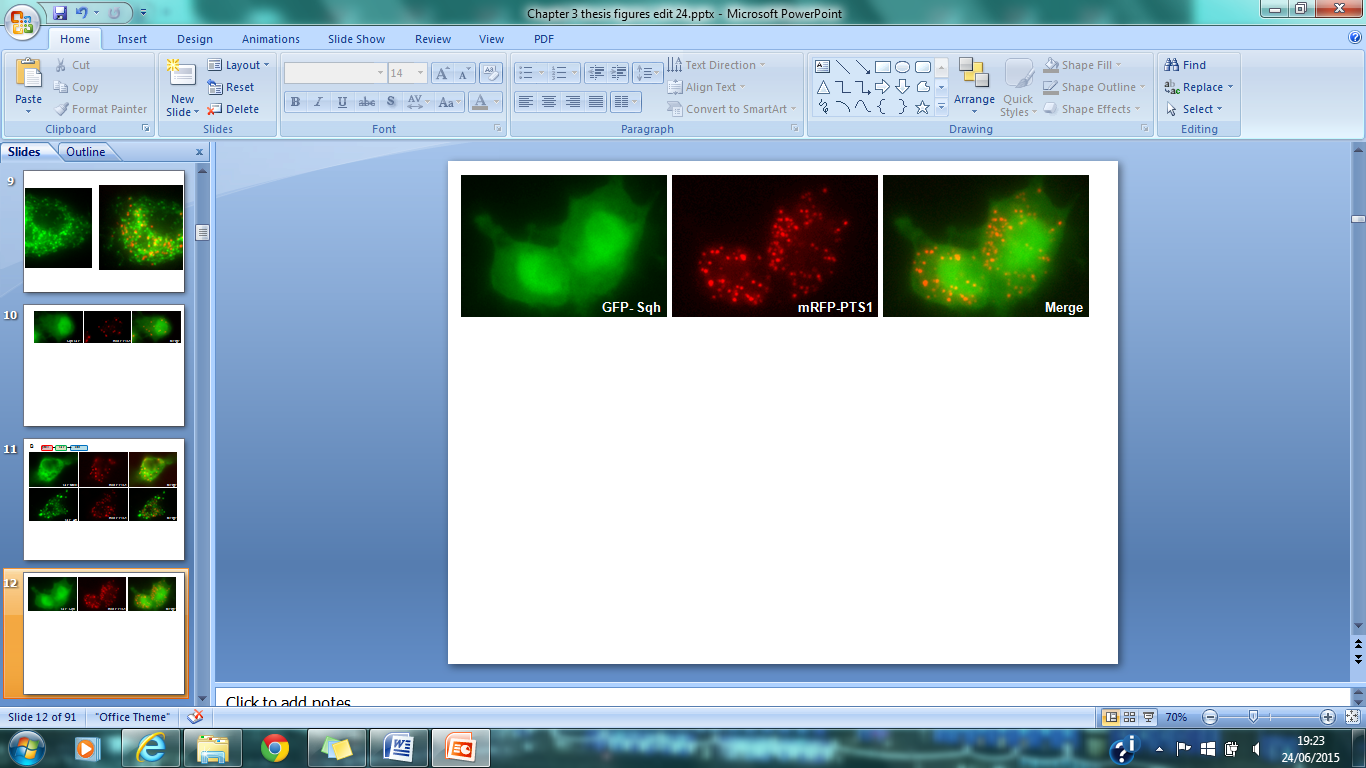 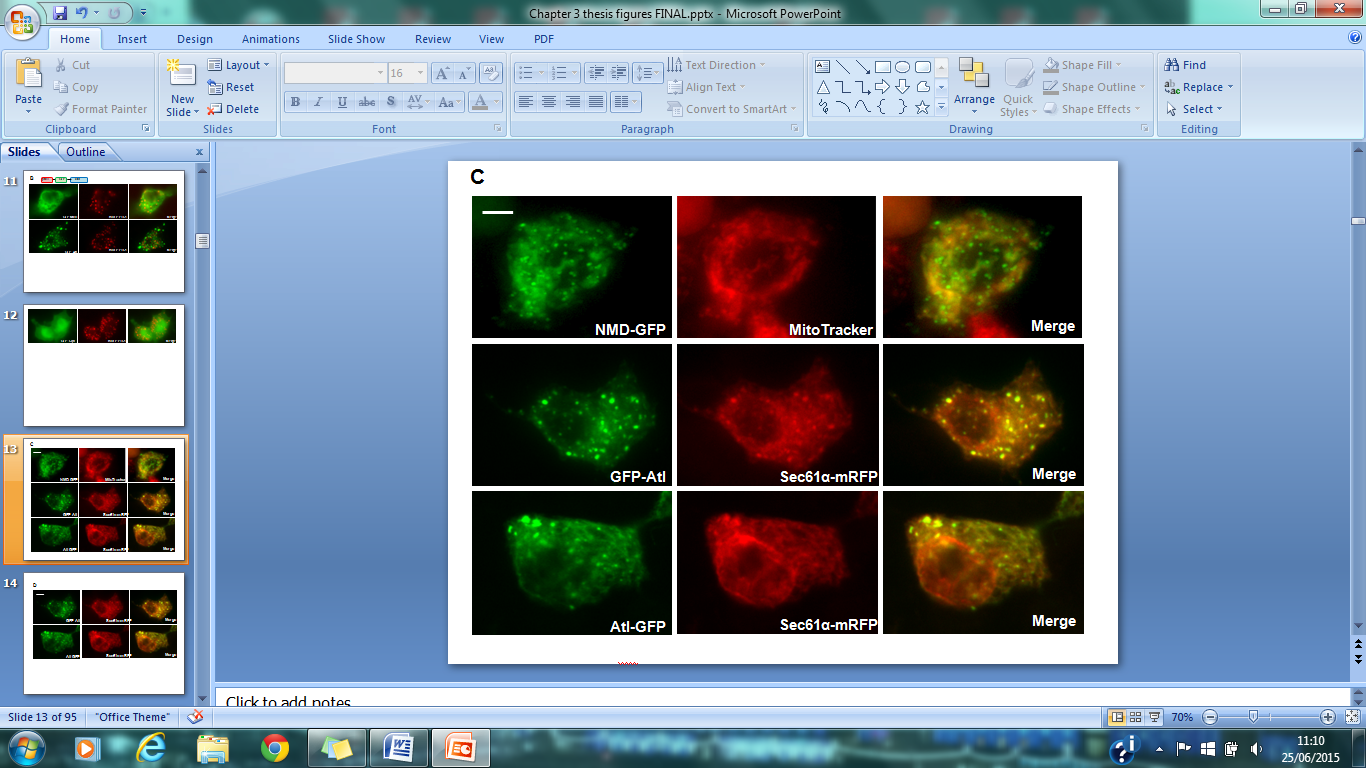 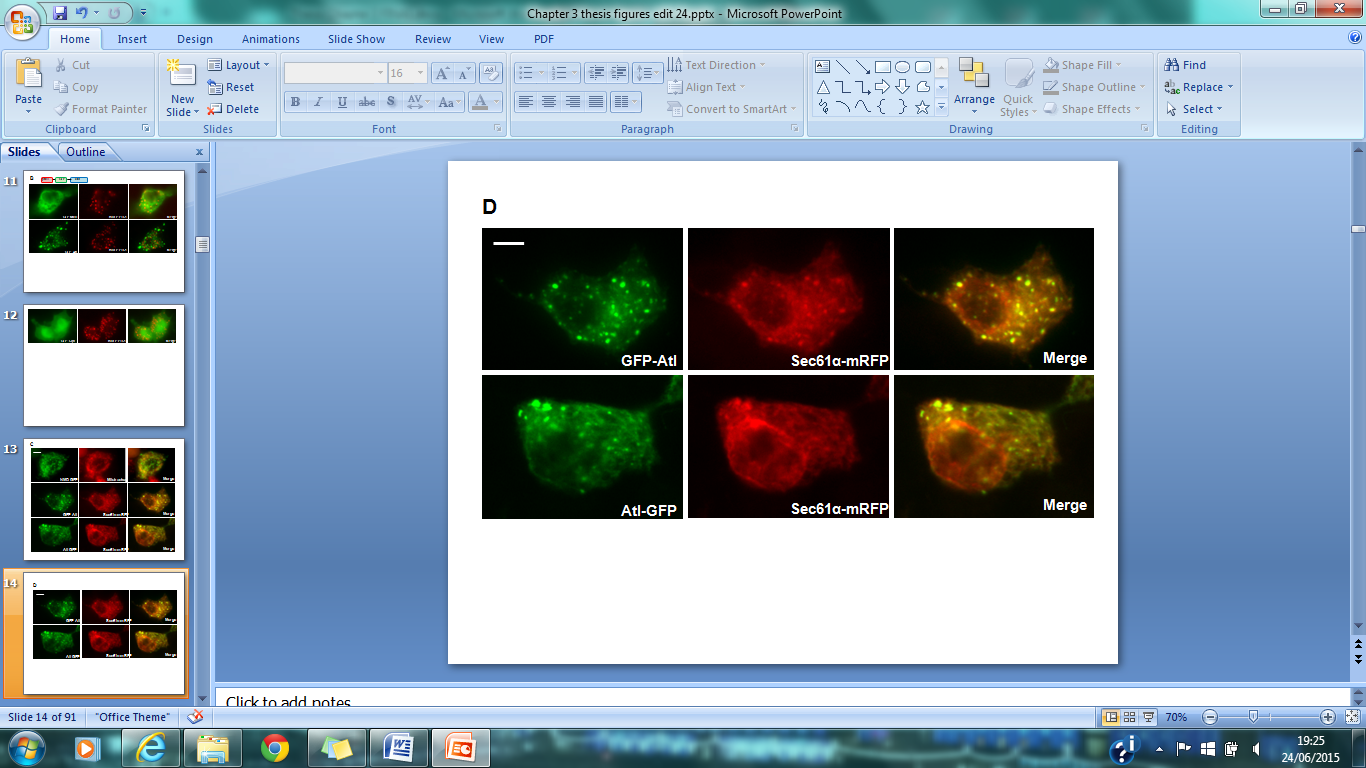 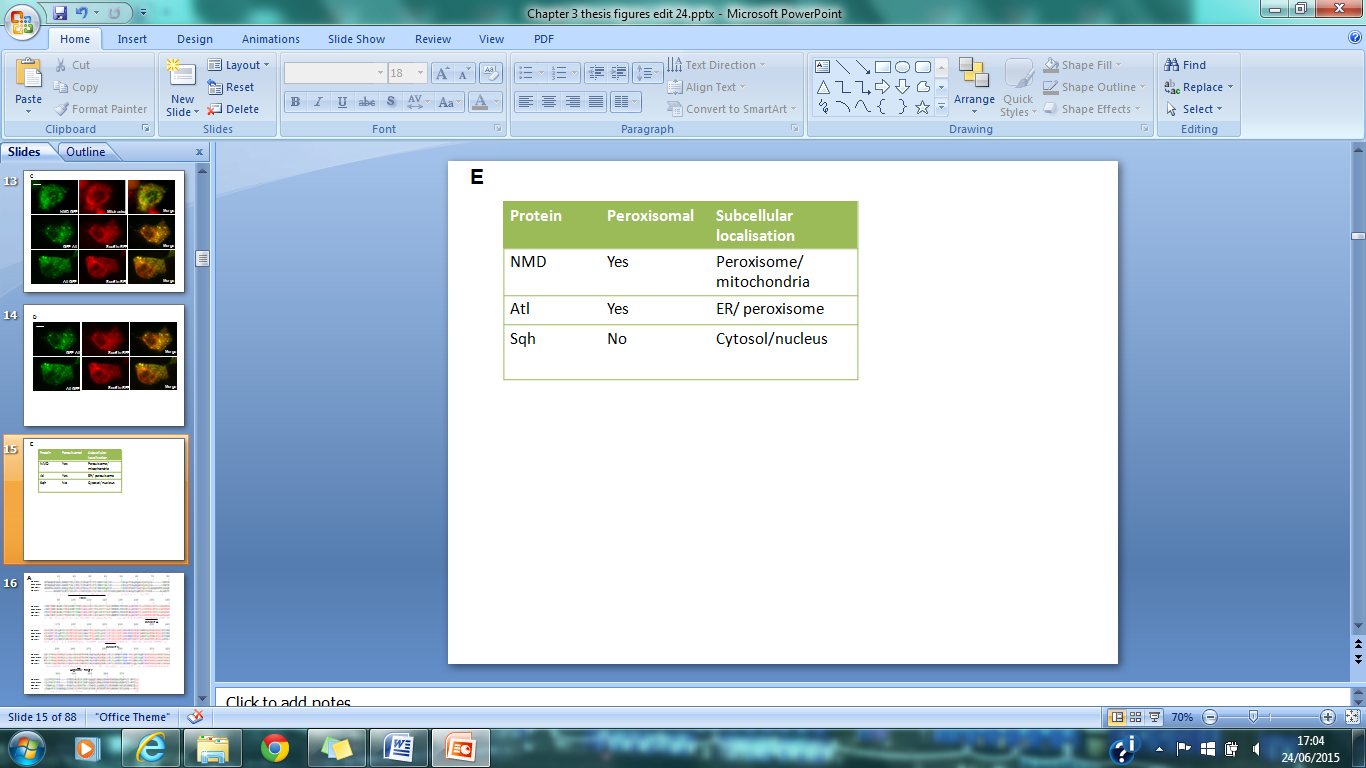 Figure 3.3: Analysis of the subcellular localisation of candidate peroxins by fluorescence microscopy in S2R+ cells. Fluorescence microscopy images of S2R+ cells transfected with: A) NMD-GFP, Atl-GFP and Sqh-GFP and mRFP-PTS1, B) GFP-NMD, GFP-Atl and GFP-Sqh and mRFP-PTS1, C) NMD-GFP stained with 50nM MitoTracker and D) GFP-Atl and Atl-GFP co-expressed with Sec61α-mRFP. Magnified peroxisomes are indicated via a highlighted circle. E) Summary table of each localisation. Plasmids were under control of the metallothionein promoter and were induced overnight by addition of 50µM CuSO4. Live cell imaging was used for MitoTracker, otherwise cells were fixed and all cells were imaged by fluorescence microscopy. Bar =5µm3.5 NMD is a conserved peroxisomal and mitochondrial membrane proteinA BLASTP search with the NMD sequence revealed it is conserved throughout eukaryotic evolution. Protein sequence alignment and domain prediction of NMD, ATAD1(human), ATAD1(mouse) and Msp1 (Saccharomyces cerevisiae) show they all contain a predicted transmembrane domain (TMD) near the N terminus and highly conserved AAA+ domain toward the C terminus (Figure 3.4A). NMD contains higher homology to mouse and human ATAD1 (both 52% identity), than to Msp1 (39% identity). All three proteins share conserved AAA+ ATPase domains including Walker A and Walker B motifs, required for ATP binding and hydrolysis, respectively (Zhang et al., 2011). NMD also contains a second region of homology, which is composed of the Arginine finger, distinguishing it as a classical AAA ATPase.  In terms of evolution, NMD is more closely related to human and mouse ATAD1, whereas yeast Msp1 is more distant along the phylogenetic tree (Figure 3.4B). However, both ATAD1 and Msp1 dually localise to peroxisomes and mitochondria, suggesting localisation and targeting is evolutionary conserved (Chen et al., 2014). NMD displays the same dual localisation (Figure 3.4C-D). A close up of an individual organelle reveals that NMD-GFP is localised on the membranes of both mitochondria and peroxisomes, confirming it is membrane bound. ATAD1/Msp1 proteins have recently been implicated in protein quality control at the mitochondria, functioning in the degradation of mislocalised TA proteins (Chen et al., 2014; Okreglak and Walter, 2014). The mouse NMD homologue, Thorase, was found to regulate cell surface expression of AMPA receptor by disassembly of AMPA receptor-GRIP1 complex (Zhang et al., 2011). However, no studies have shown a defect of peroxisomal matrix import, suggesting there could be some redundancy or that this is an acquired function specific to flies. It was discovered that a shorter transcript of NMD exists on Flybase encoding a protein starting at 86aa until the stop codon. NMD isoform-GFP mainly localises to the cytosol and a few puncta, but these do not co-localise with peroxisomes (Figure 3.4 E).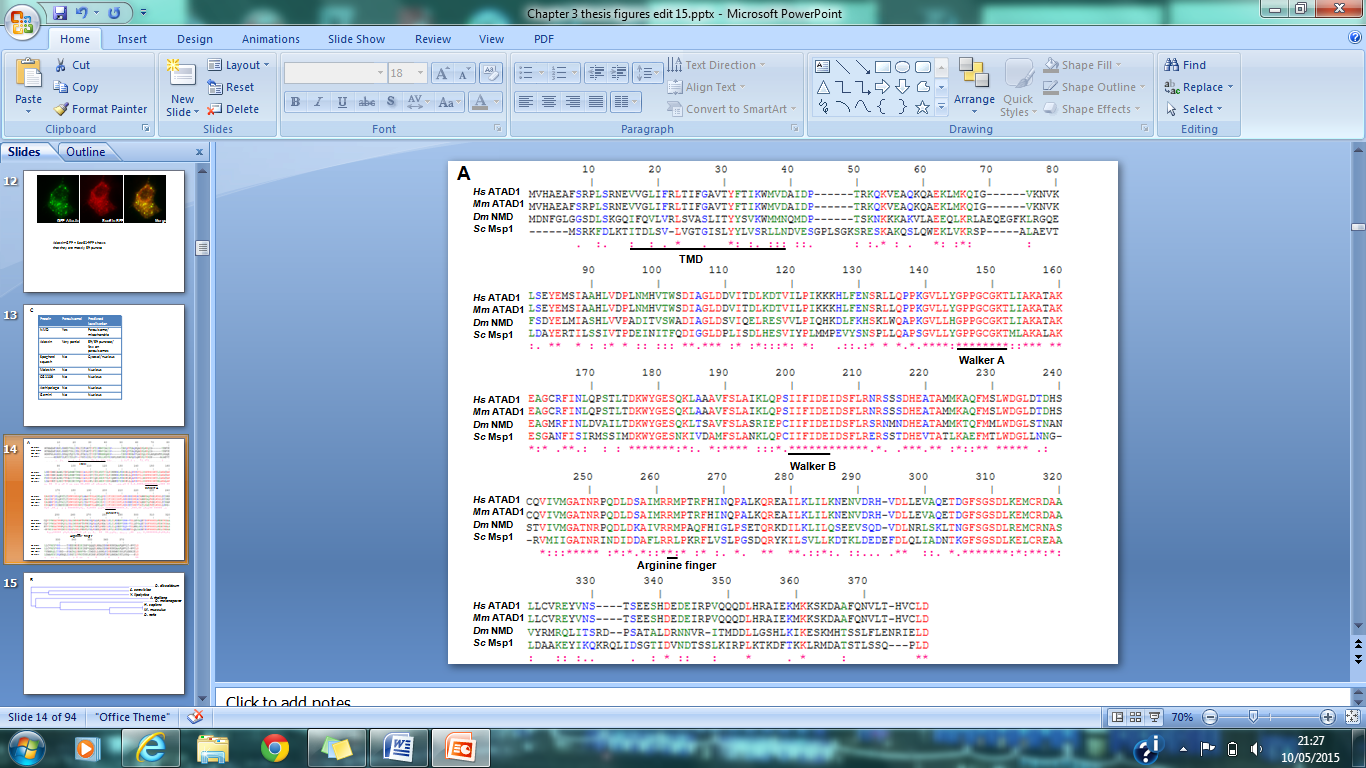 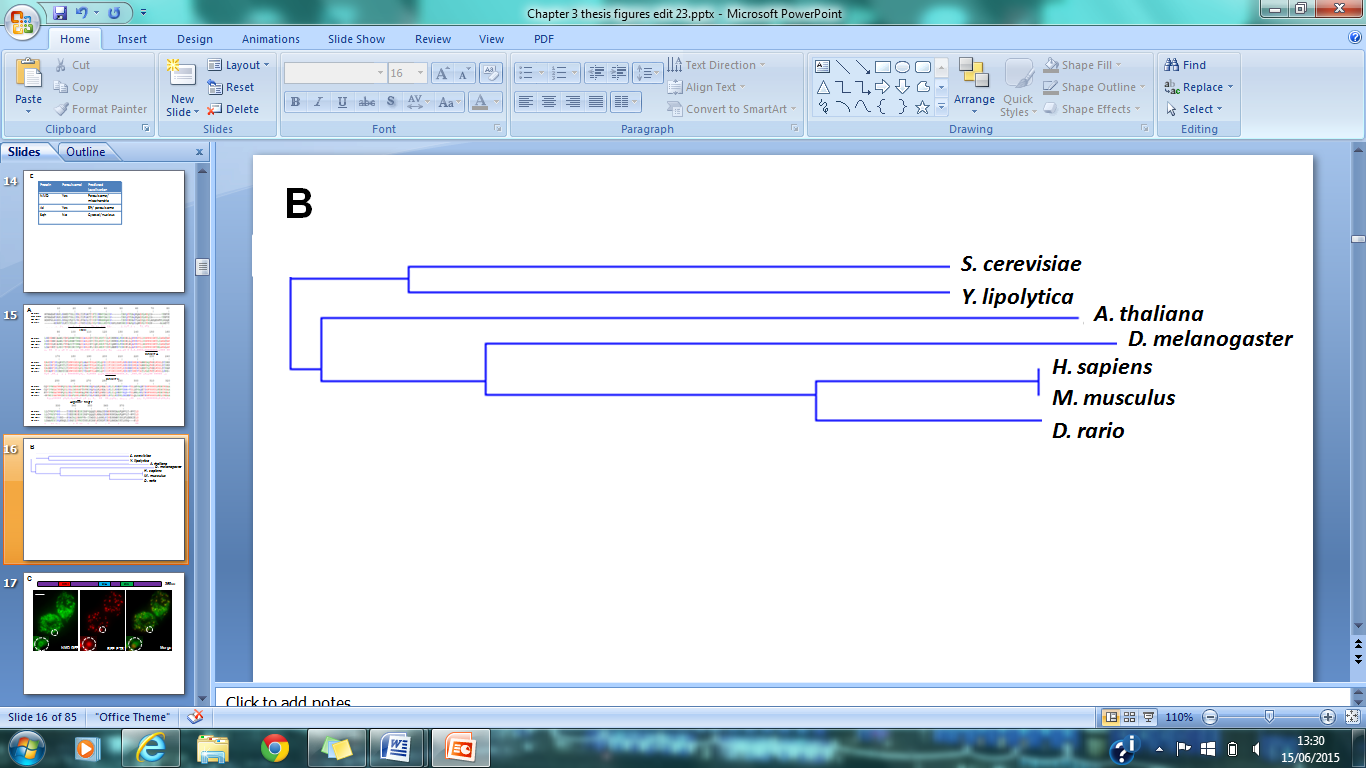 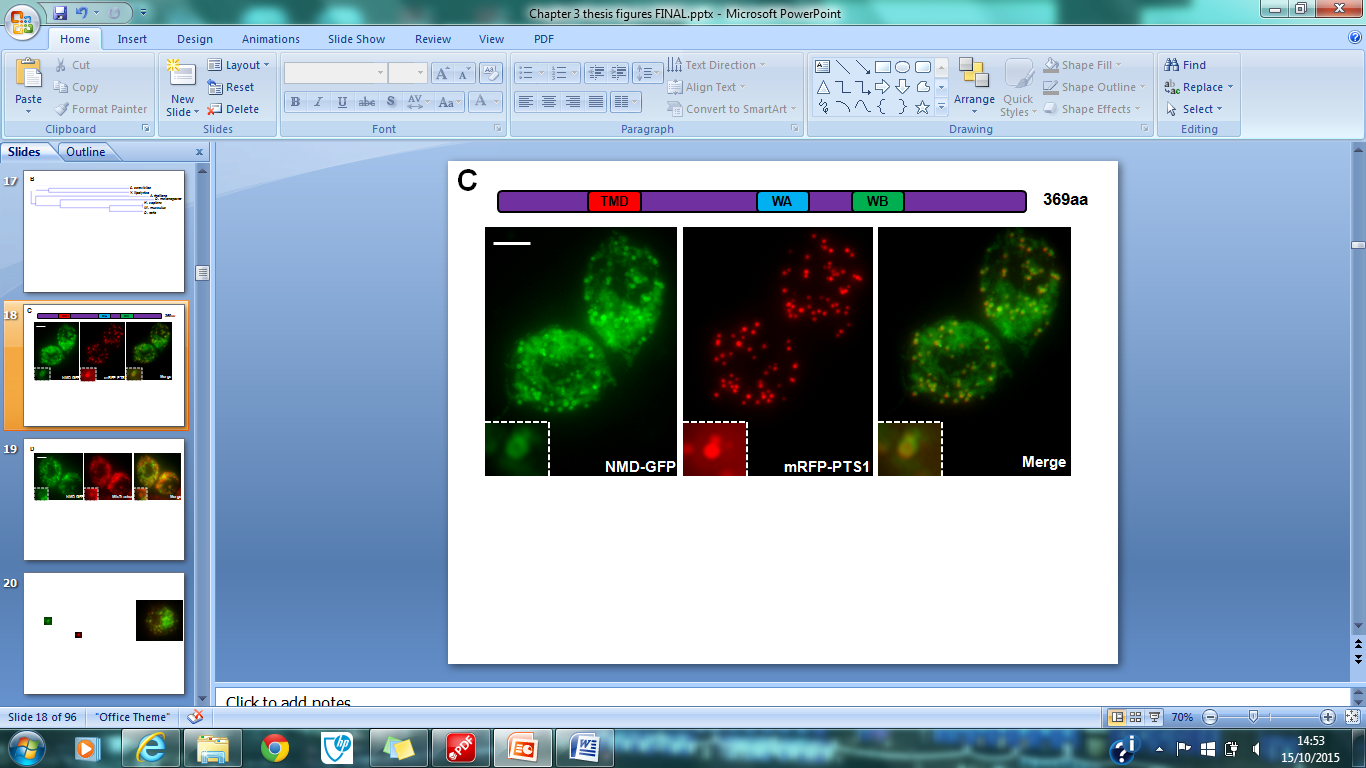 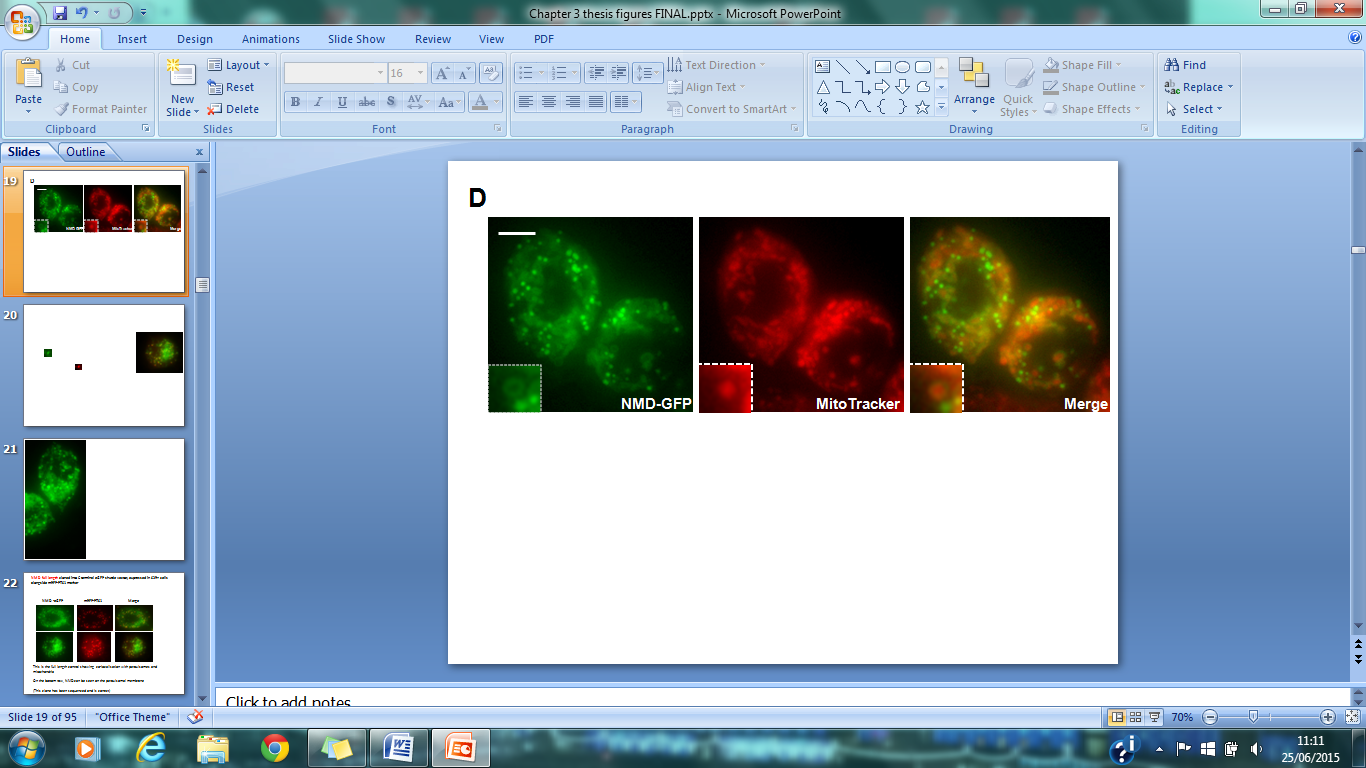 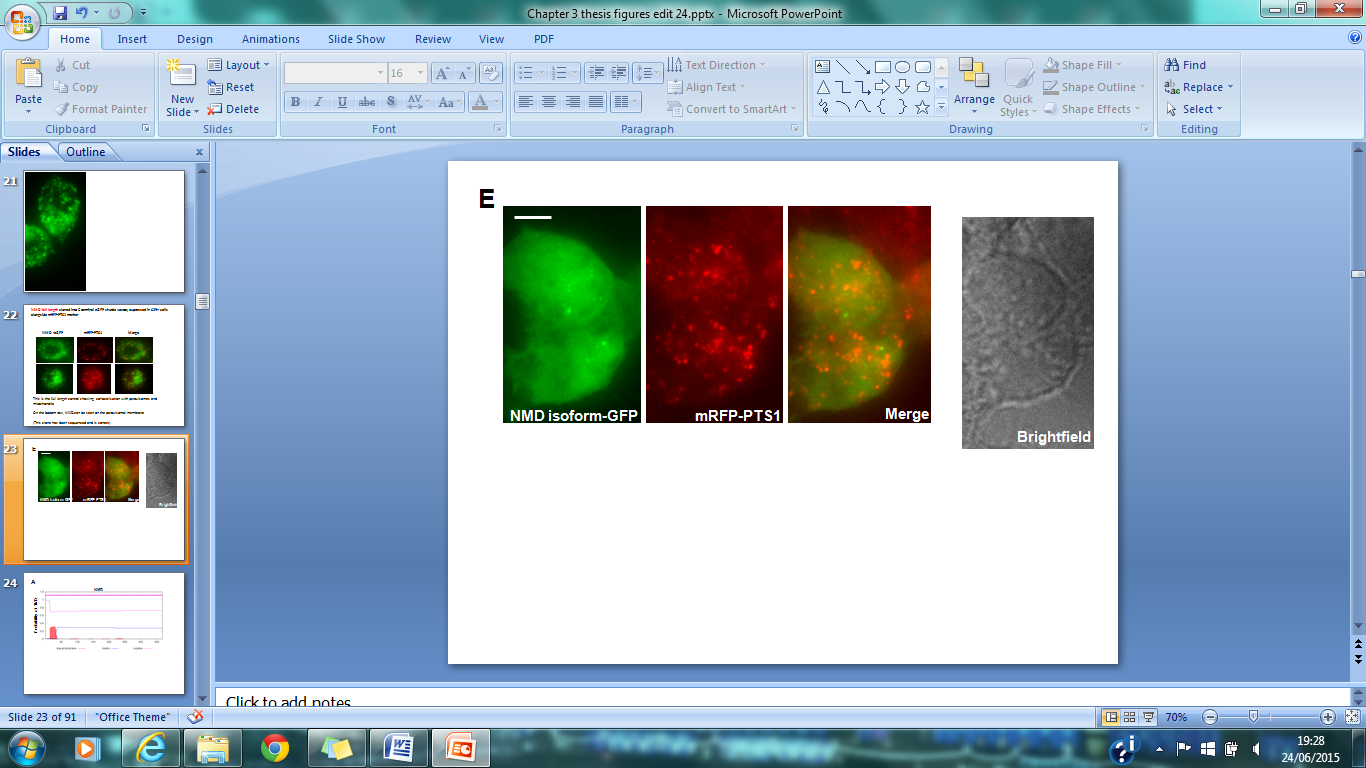 Figure 3.4: NMD is a conserved peroxisomal and mitochondrial membrane protein. A) Protein sequence alignment and domain prediction of fly, human, mouse and yeast homologues (ClustalW). A star indicates identical amino acids, two dots indicate strong similarity and a single dot indicates weak similarity. Dm=Drosophila melanogaster, Mm=Mus musculus, Sc=Saccharomyces cerevisiae, Hs= Homo sapiens. B) Phylogenetic tree alignment of NMD homologues. C) Fluorescence microscopy images of S2R+ cells expressing C) NMD-GFP and mRFP-PTS1 or D) NMD-GFP stained with 50µM MitoTracker or E) NMD isoform-GFP and mRFP-PTS1. Highlighted box shows magnified peroxisome or mitochondrion. All constructs were expressed from the metallothionein promoter and induced overnight by the addition of 50µM CuS04. Bar = 10µm.3.6 NMD is an integral membrane proteinNMD is clearly associated with both peroxisomal and mitochondrial membranes. Recent topology studies demonstrated that Msp1 is an integral membrane protein by using sodium carbonate treatment on purified mitochondria (Chen et al., 2014). TMHMM analysis was performed for NMD, which indicates any hydrophobic sequences in proteins and predicts the protein region containing a transmembrane domain (TMD). NMD possesses one predicted TMD at the N terminus, which closely resembles the TMD of Msp1, suggesting it is likely to be a single pass integral membrane protein (Figure 3.5A-B). PMP70 is an example of a peroxisomal multi pass integral membrane protein and TMHMM analysis of DmPMP70 confirms that it contains multiple TMDs (Figure 3.5C).  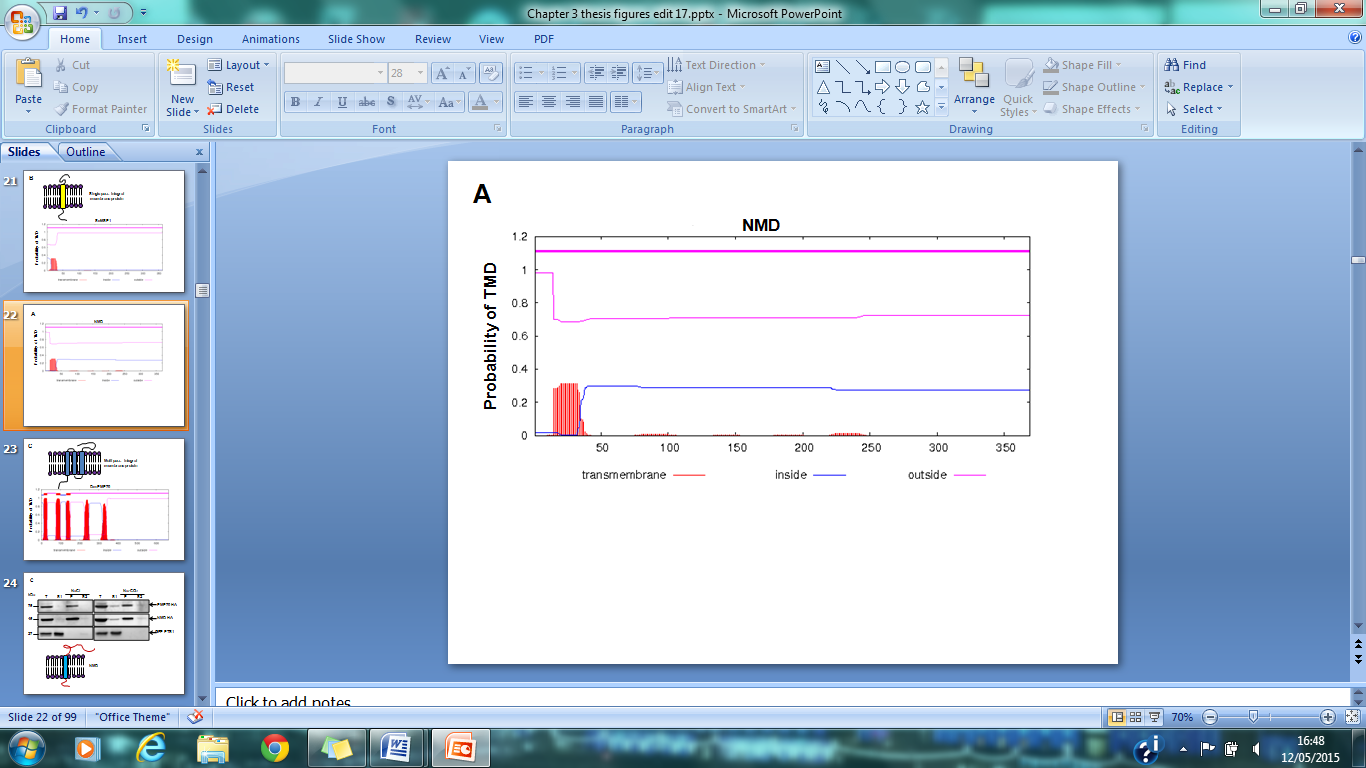 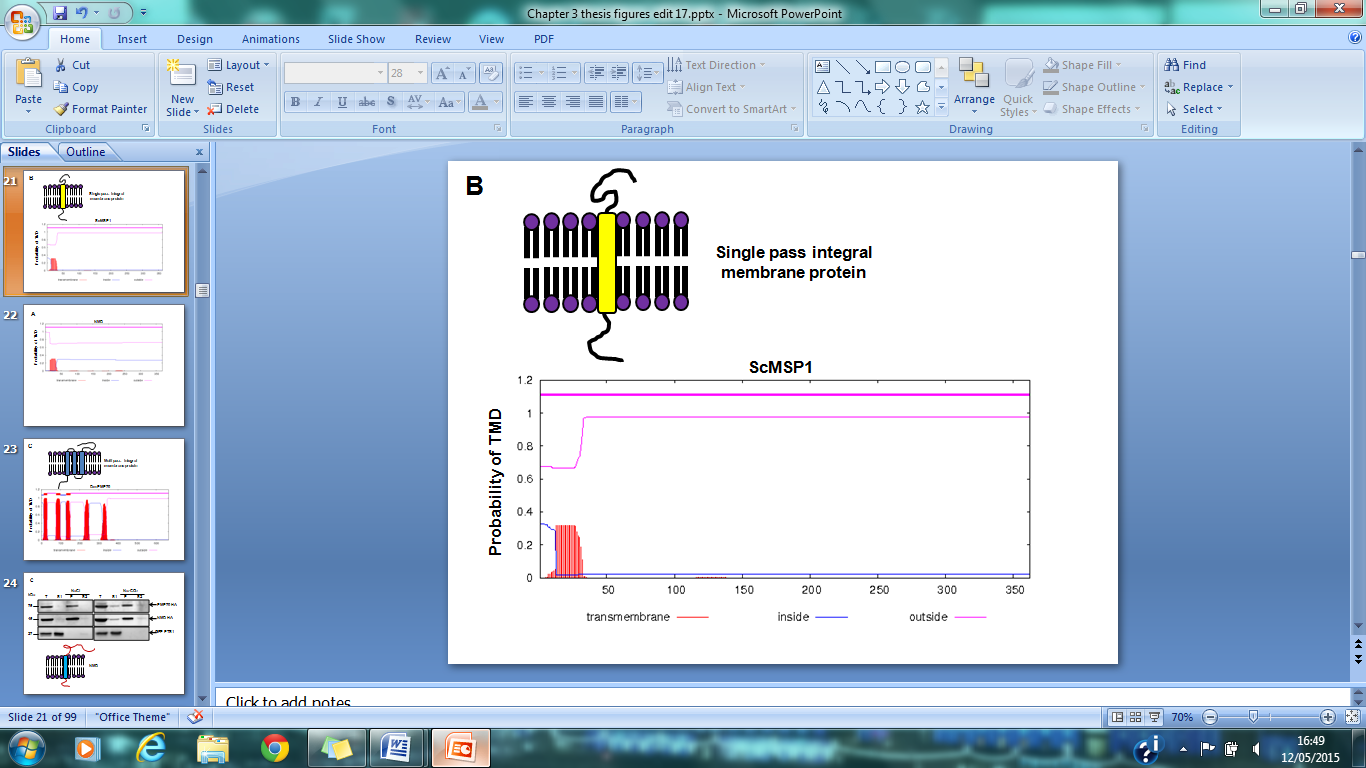 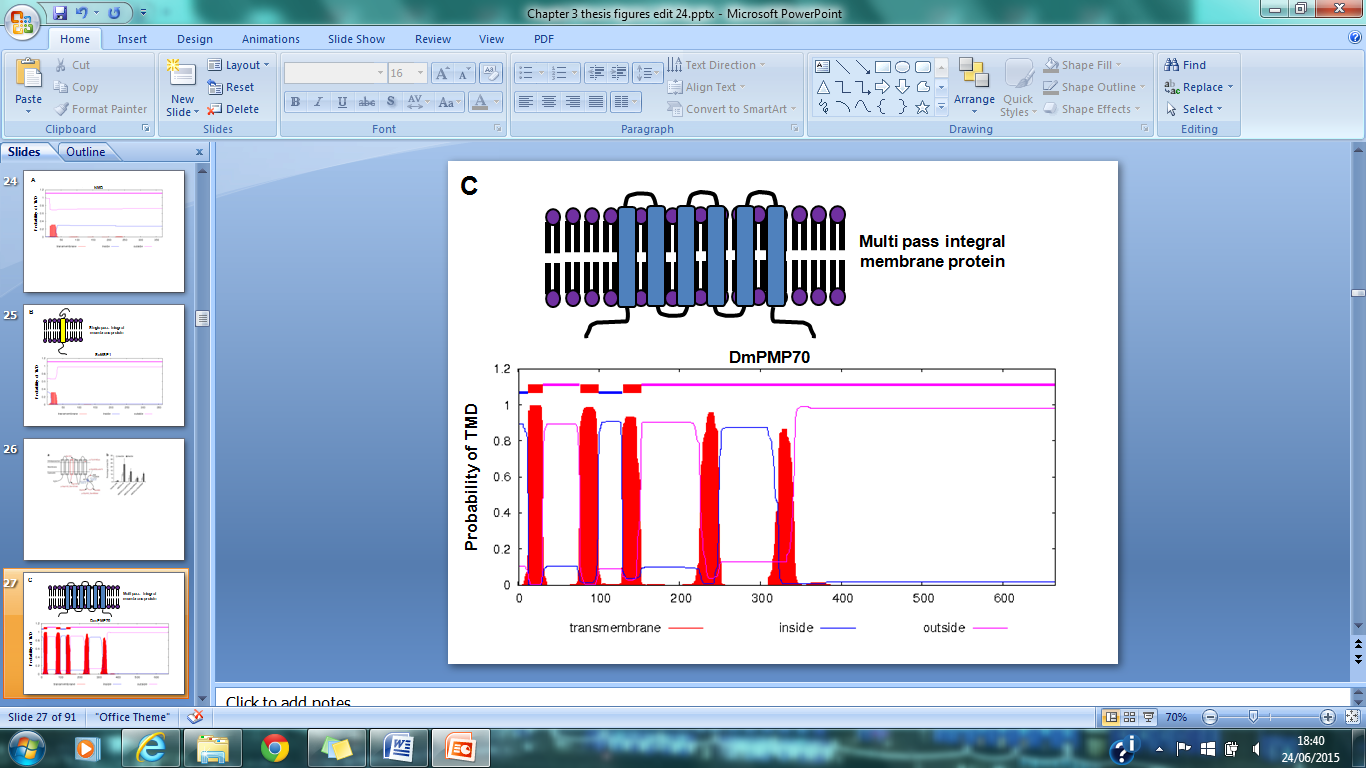 Figure 3.5: Membrane topology prediction of NMD, Msp1 and DmPMP70. TMHMM analysis for A) NMD, B) Msp1 and C) DmPMP70. The red areas indicate the presence of hydrophobic sequences and TMDs. Schematic diagram of single and multi pass integral membrane proteins are shown for each protein. Dm = Drosophila melanogasterTo investigate the membrane association of NMD, two independent biochemical methods were used; sodium chloride and sodium carbonate. Sodium chloride removes any proteins that are associated with membranes via protein-protein interactions. However, sodium carbonate is able to extract peripheral membrane proteins, whereas integral membrane proteins remain firmly embedded within the membrane (Fujiki et al., 1982). PMP70 was chosen as the positive control as it is a well established integral membrane protein and GFP-PTS1 was used as the negative control as it is a soluble protein not associated with any membranes. The Hemagglutinin (HA) epitope tag was chosen for PMP70 and NMD. HA is a highly immunoreactive tag and is relatively small so means it is unlikely to interfere with protein function. S2R+ cells co-expressing PMP70-HA, NMD-HA and GFP-PTS1 were lysed by sonication. The insoluble fraction was collected by high speed ultracentrifugation and treated either with A) 1M sodium chloride (NaCl) or B) 0.1M sodium carbonate (Na2CO3) pH11.5. GFP-PTS1 was released into the first supernatant after cell lysis, which is as expected as it is not bound to any membrane (Figure 3.6A). In contrast, PMP70 is clearly present in the insoluble fraction and is still embedded within the membrane after washing with 1M NaCl. NMD is also present in the pellet fraction after 1M NaCl treatment suggesting it is still strongly associated with the membrane. After Na2CO3 treatment, PMP70 was not extracted from the membrane fraction, which is expected for an integral membrane protein (Figure 3.6B). As before, GFP-PTS1 was released in the first supernatant fraction. Most importantly, NMD was still present in the pellet fraction after Na2CO3 treatment, confirming that NMD is tightly bound to the membrane and that it is an integral membrane protein. To test whether the predicted TMD is required for proper insertion into membranes, NMDΔ1-TMD-HA was constructed that lacks the first 40aa of NMD (TMD = 15aa-40aa). Next, Na2CO3 extraction was performed on cell lysates expressing PMP70-HA, NMD Δ1-TMD-HA and GFP-PTS1. As before, the experiment contained a positive control (PMP70) and negative control (GFP-PTS1), to distinguish integral and soluble proteins respectively. As seen in Figure 3.6C, GFP-PTS1 was released into the first supernatant, whereas PMP70-HA remained in the pellet fraction Na2CO3 treatment. As expected, NMD Δ1-TMD-HA was released in the first supernatant showing it is not associating with the membrane upon deletion of its TMD. In conclusion, NMD is a conserved integral membrane protein and the TMD is essential for correct membrane insertion.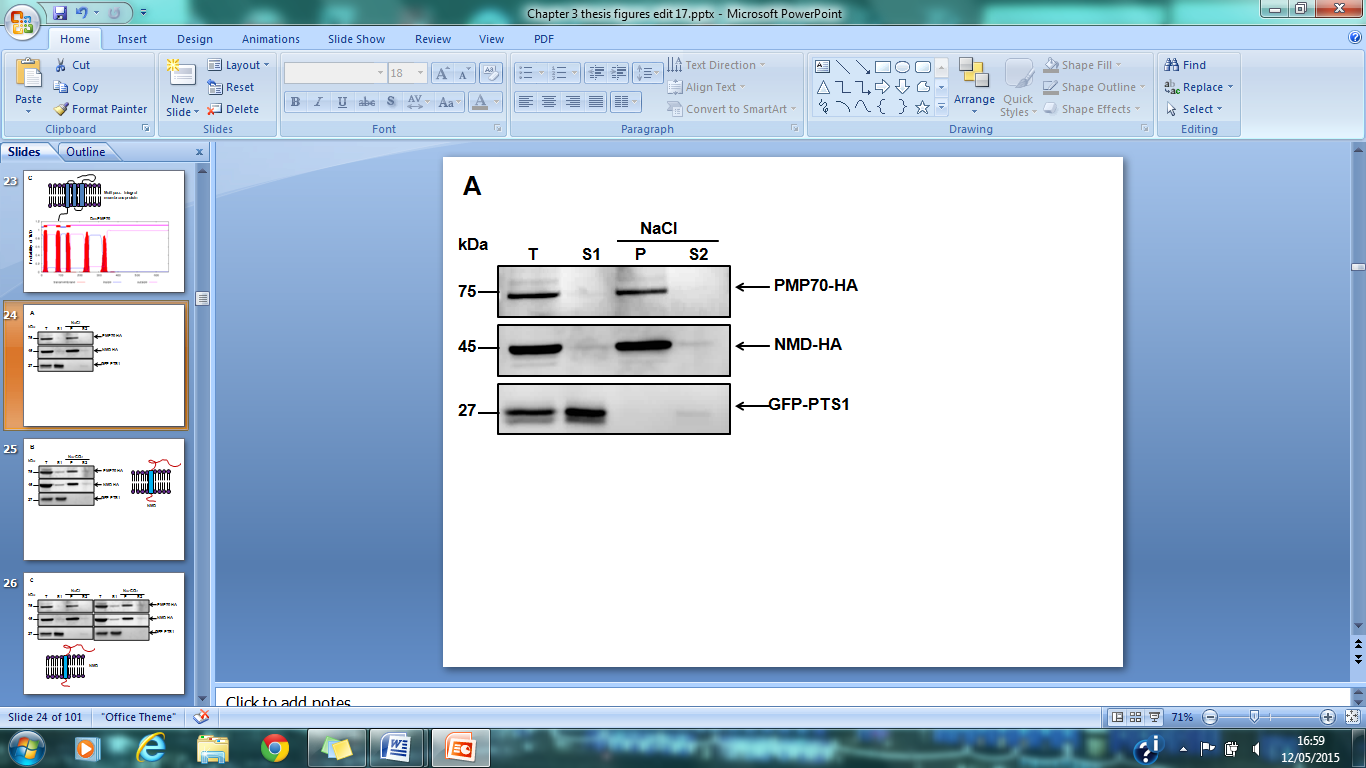 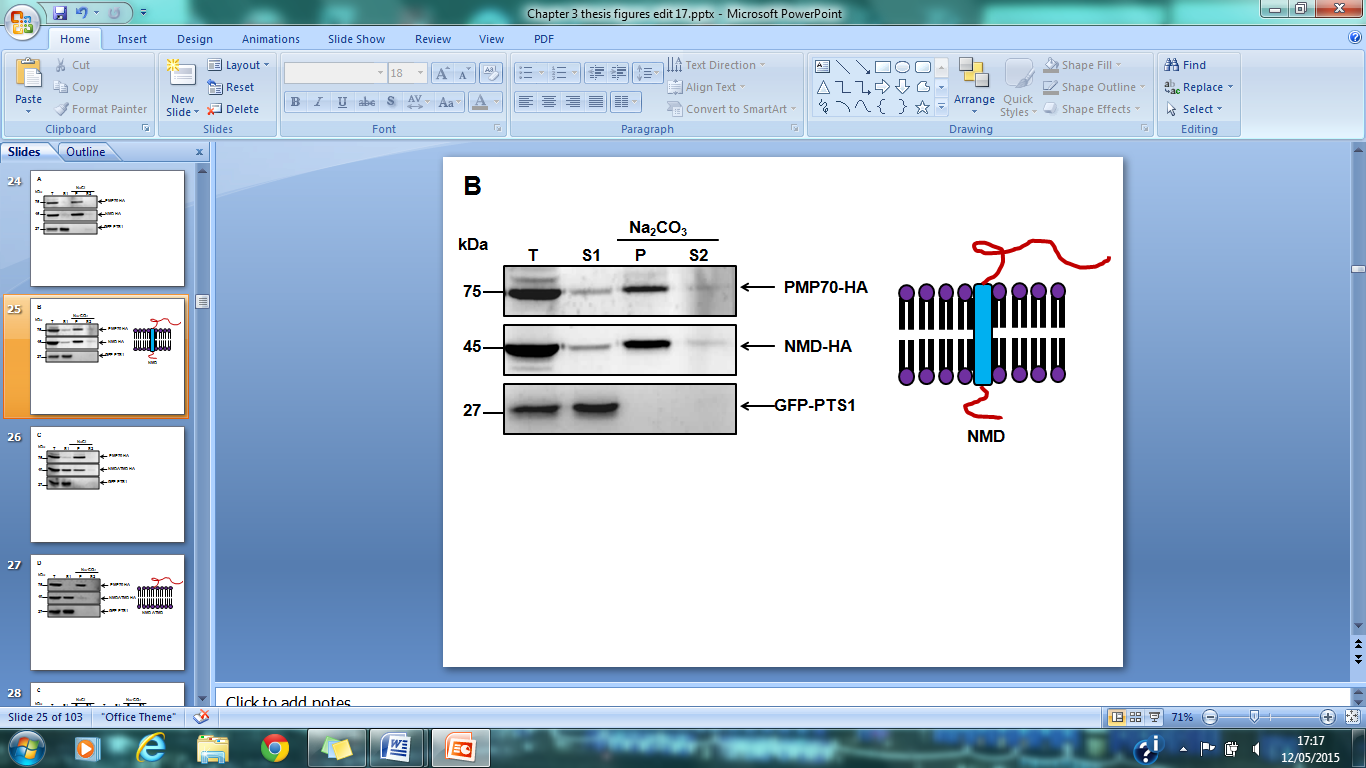 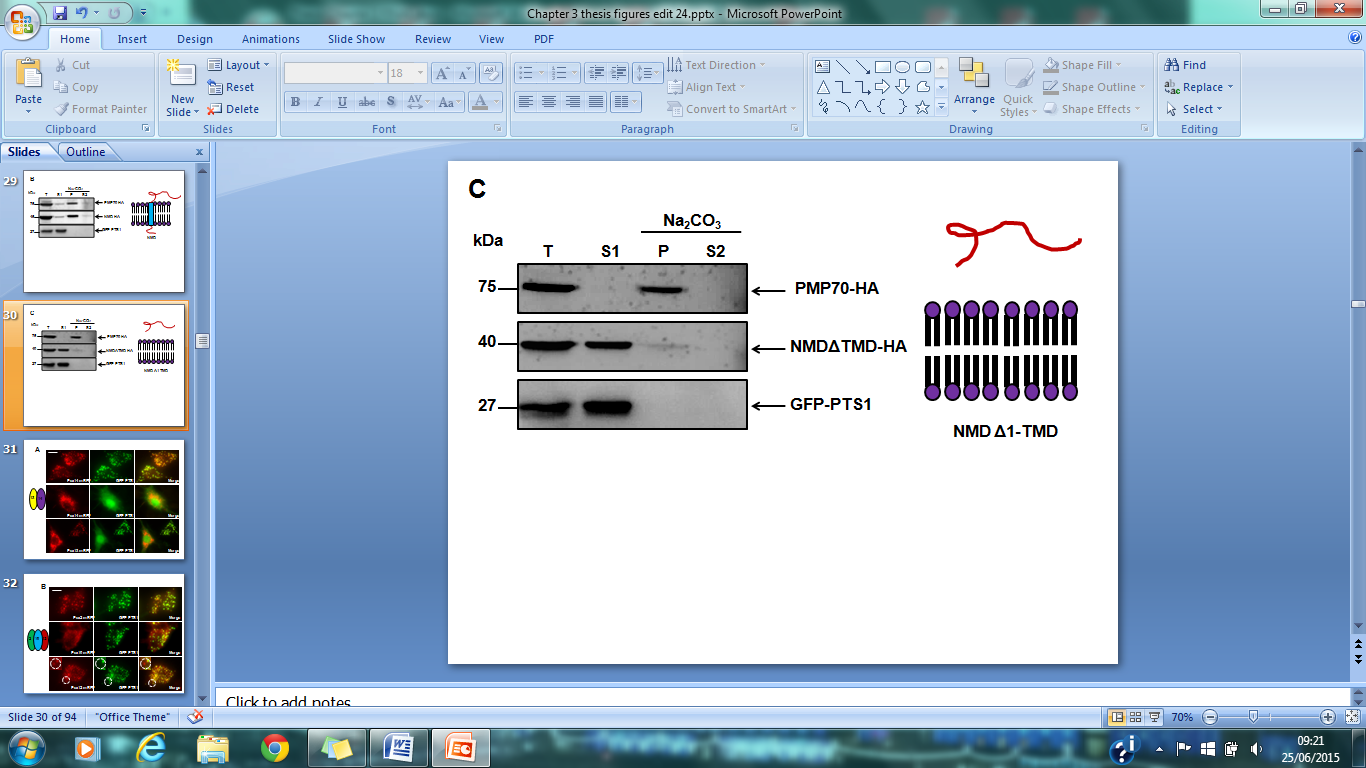 Figure 3.6: NMD is an integral membrane protein. S2R+ cells were co-transfected with: A) and B) DmPMP70-HA, NMD-HA and GFP-PTS1 or C) PMP70-HA, NMD Δ1-TMD-HA and GFP-PTS1. All plasmids were expressed via the metallothionein promoter and induced overnight by addition of 0.5mM copper sulphate. Cell lysis was performed by sonication and the insoluble membrane fraction separated by ultracentrifugation. Membranes were treated with: A) 1M NaCl, B) 0.1M Na2CO3 and C) 0.1M Na2CO3 followed by ultracentrifugation. T (total cell lysate), S1 (first supernatant), Pellet (insoluble fraction) and S2 (final supernatant). Each sample was derived from approximately the same number of cells. All samples were subjected to SDS-PAGE followed by immunoblot analysis using anti-GFP and anti-HA antibodies.3.7 Subcellular localisation of Drosophila peroxins in S2R+ cellsCurrent data indicates that NMD knockdown causes an import defect of PTS1 matrix proteins. The next stage in analysis of NMD is to determine what stage of peroxisome biogenesis it is required for function, i.e. in the later stages of peroxisomes biogenesis during matrix protein import, or if it is needed in membrane assembly. Because the assembly of the matrix import machinery in the membrane is needed for matrix protein import, a block in PMP import impairs both membrane and matrix protein assembly. Thus, if the membrane is not correctly formed then matrix proteins would in turn be mislocalised to the cytosol. The localisations and functions of the Drosophila PMPs are unknown, so initially their localisations were established in WT S2R+ cells.  Firstly, all Drosophila membrane peroxins identified thus far were cloned into the shuttle vector with a C terminal mRFP tag, under control of the inducible metallothionein promoter to allow controlled expression. All constructs were co-expressed in S2+ cells alongside a GFP-PTS1 peroxisomal marker to label peroxisomes. Pex13-mRFP and Pex14-mRFP display co-localisation with the peroxisomal marker in S2R+ cells (Figure 3.7A). However, in higher expressed cells, both localised to a different compartment, which is composed of vesicle type structures and leads to complete mislocalisation of GFP-PTS1 to the cytosol. Recent evidence in yeast shows ScPex13 and ScPex14 localise to a vesicular pre-compartment, which fuses to form mature peroxisomes (van der Zand et al., 2012). This could also represent a similar pre-compartment in Drosophila.Pex2-mRFP, Pex10-mRFP and Pex12-mRFP all co-localise to peroxisomes as seen in figure 3.7B. It was observed that Pex12-mRFP does not completely co-localise with GFP-PTS1. The identity of these structures is unknown and could represent a mislocalisation artefact, a pre-compartment without matrix proteins, newly synthesised de novo formed peroxisome or a consequence of asymmetrical fission of a peroxisome. Pex11β-mRFP and Pex11γ-mRFP display complete co-localisation with the peroxisomal marker GFP-PTS1 (Figure 3.7C). The majority of Pex3-mRFP was localised to peroxisomes, but some Pex3 also localised to a different compartment in higher expressing cells, which resembles the same compartment seen in overexpressing Pex13 and Pex14 cells (Figure 3.7D). Recently, Pex3 has been observed in pre-peroxisomal vesicles in H. polymorpha but not seen in this compartment in any other model organisms (Knoops et al., 2014).  Coexpression with Pex14-GFP does indeed reveal that they co-localise to the same pre-compartment (Figure 3.7E).Pex16-mRFP co-localised to peroxisomes under normal expression conditions, but some Pex16-mRFP puncta did not co-localise with pre-existing peroxisomes, suggesting either a pre-compartment or de novo formed peroxisome (Figure 3.7D). Kim et al., 2006 demonstrated that peroxisomes form de novo in WT cells and that HsPex16 initiates this process by co-translational insertion into the ER. Additionally, Pex16 was also localised to the ER in higher expressing cells, as seen by the co-localisation with Sec61α-GFP (Figure 3.7F). Interestingly, Pex16 tended to localise to specific domains of the ER and the puncta clustered around these Sec61 domains. Perhaps this is a type of contact site between the ER and peroxisomes. It was observed that whenever Pex16 is at the ER upon overexpression, the matrix proteins are completely cytosolic, suggesting there is a block in membrane assembly. Previous studies in both plants and humans demonstrate that HsPex16 dually localises to the ER and peroxisomes, so this dual localisation is conserved in Drosophila (Kim et al., 2006; Karnik and Trelease, 2007; Hua et al., 2015). DmPex19 was N terminally tagged with mRFP as it contains CPTM at its C terminus. This is known as a CaaX motif, where ‘a’ indicates an aliphatic amino acid and X is usually serine, methionine, glutamine, alanine, or threonine, and is important for farnesylation (Rucktaschel et al., 2009). mRFP-Pex19 was localised exclusively to the cytosol and none was found on peroxisomes, which supports its role of being a soluble cytosolic receptor (Figure 3.7G). It is possible Pex19 may localise to peroxisomes under specific cellular conditions.In summary, the localisations of several peroxins indicate that cellular pathways and trafficking of PMPs are well conserved in Drosophila. The results suggest that Drosophila peroxisome biogenesis requires at least three separate compartments; namely the ER, an intermediate compartment and the mature peroxisome (Figure 3.7H).  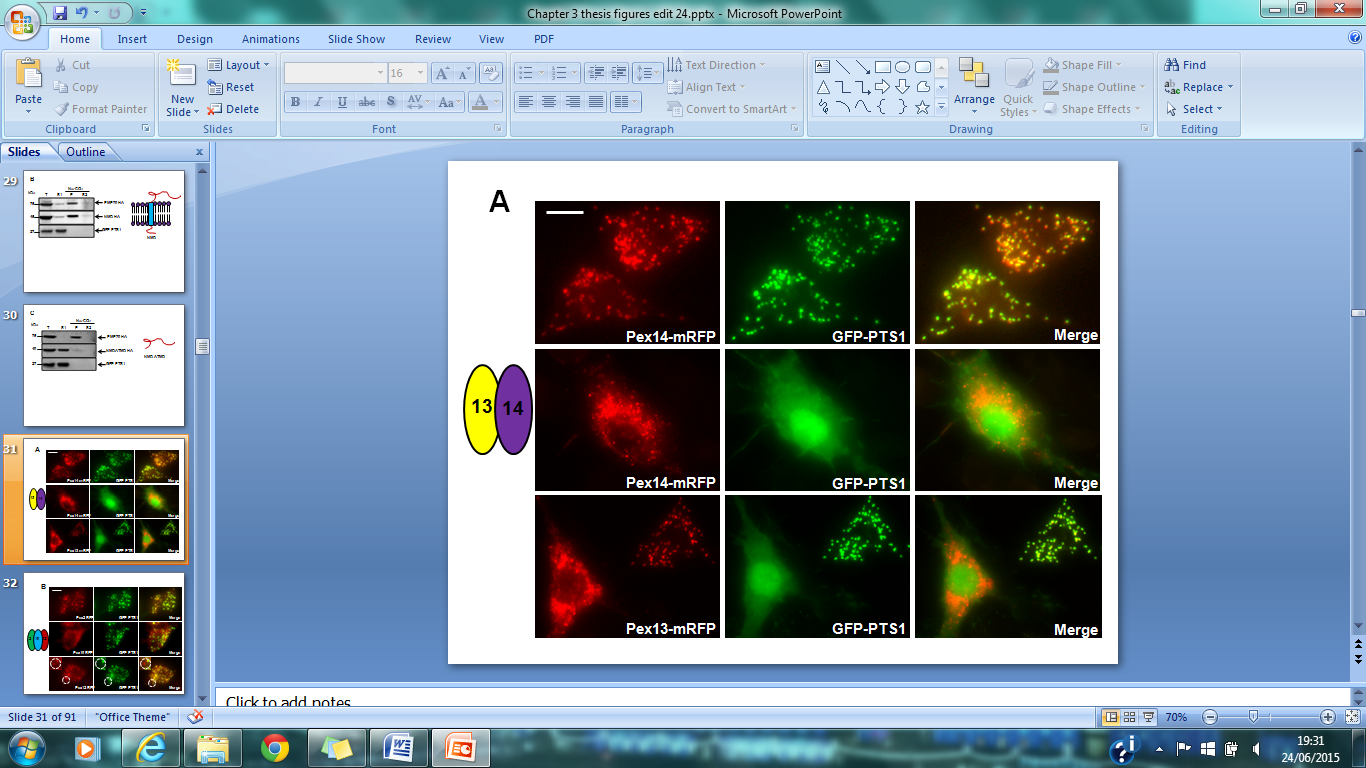 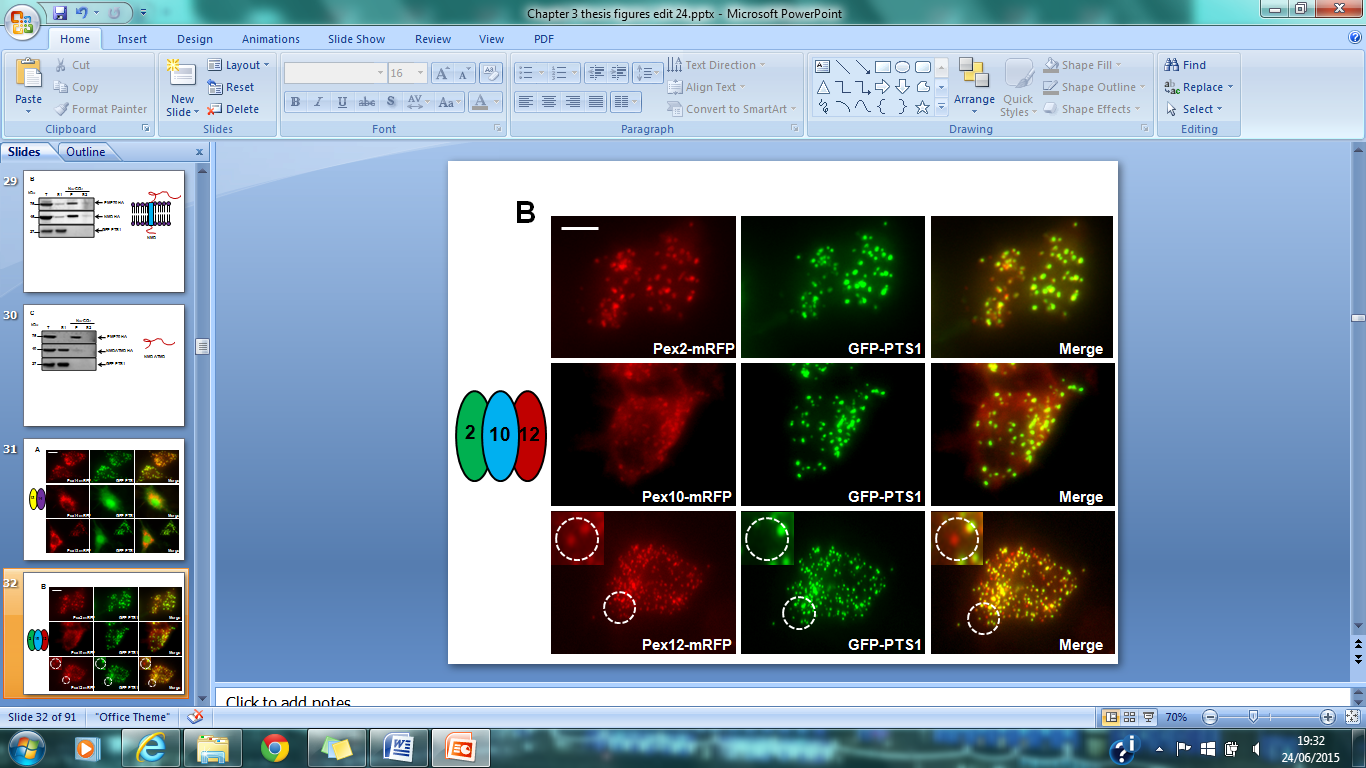 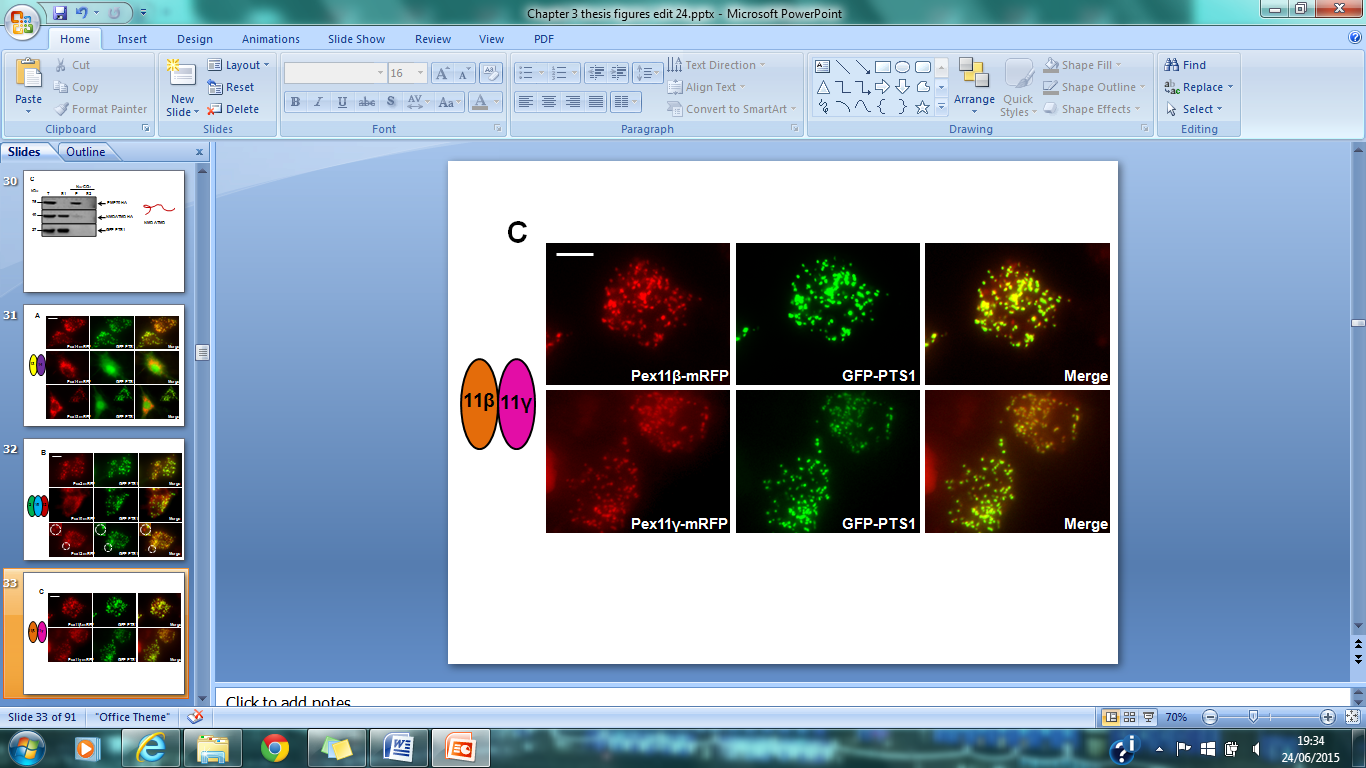 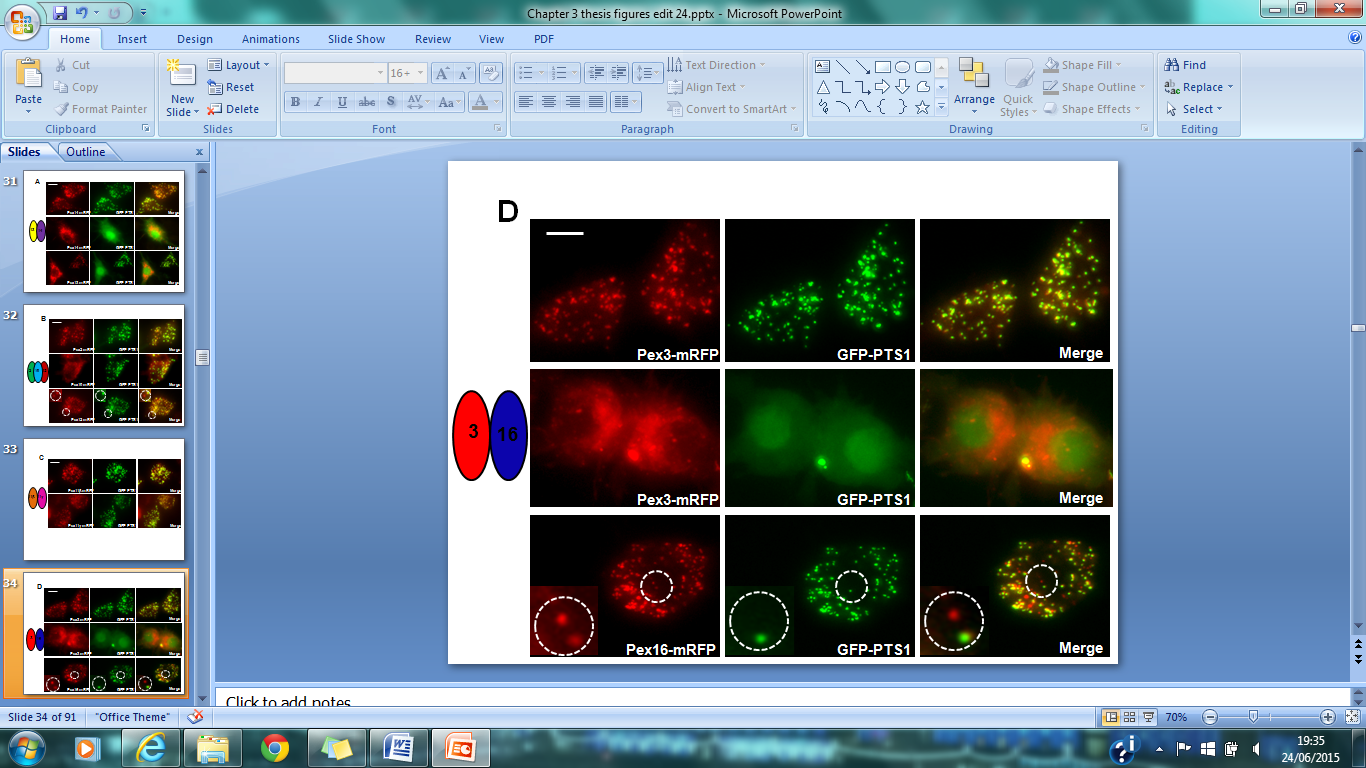 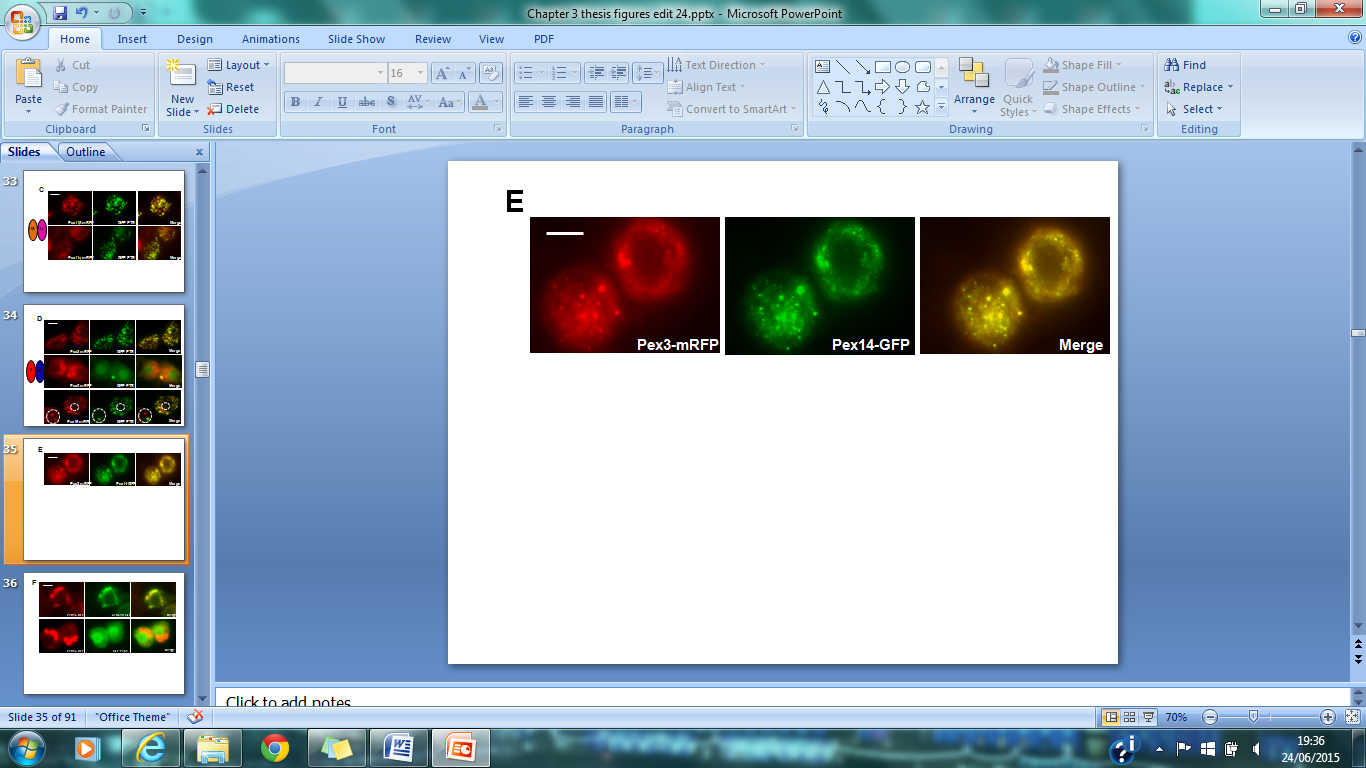 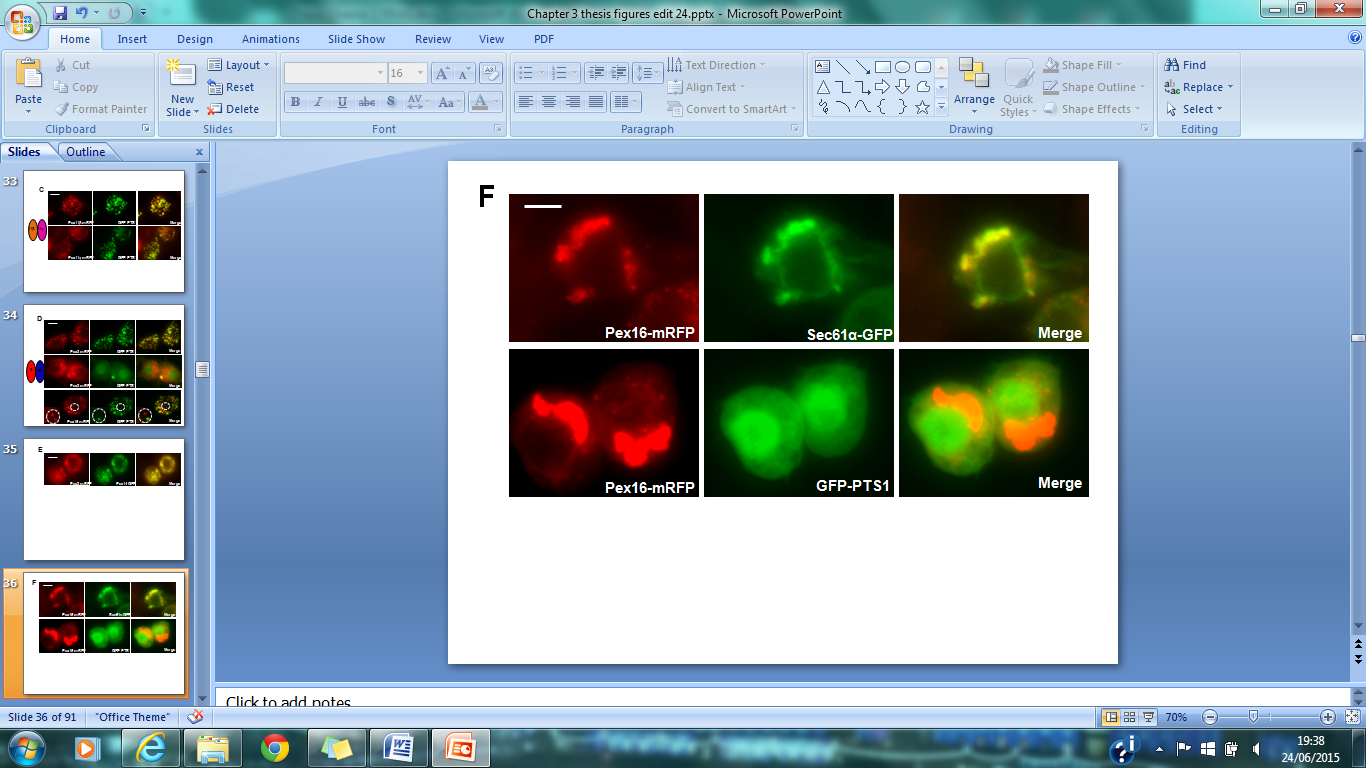 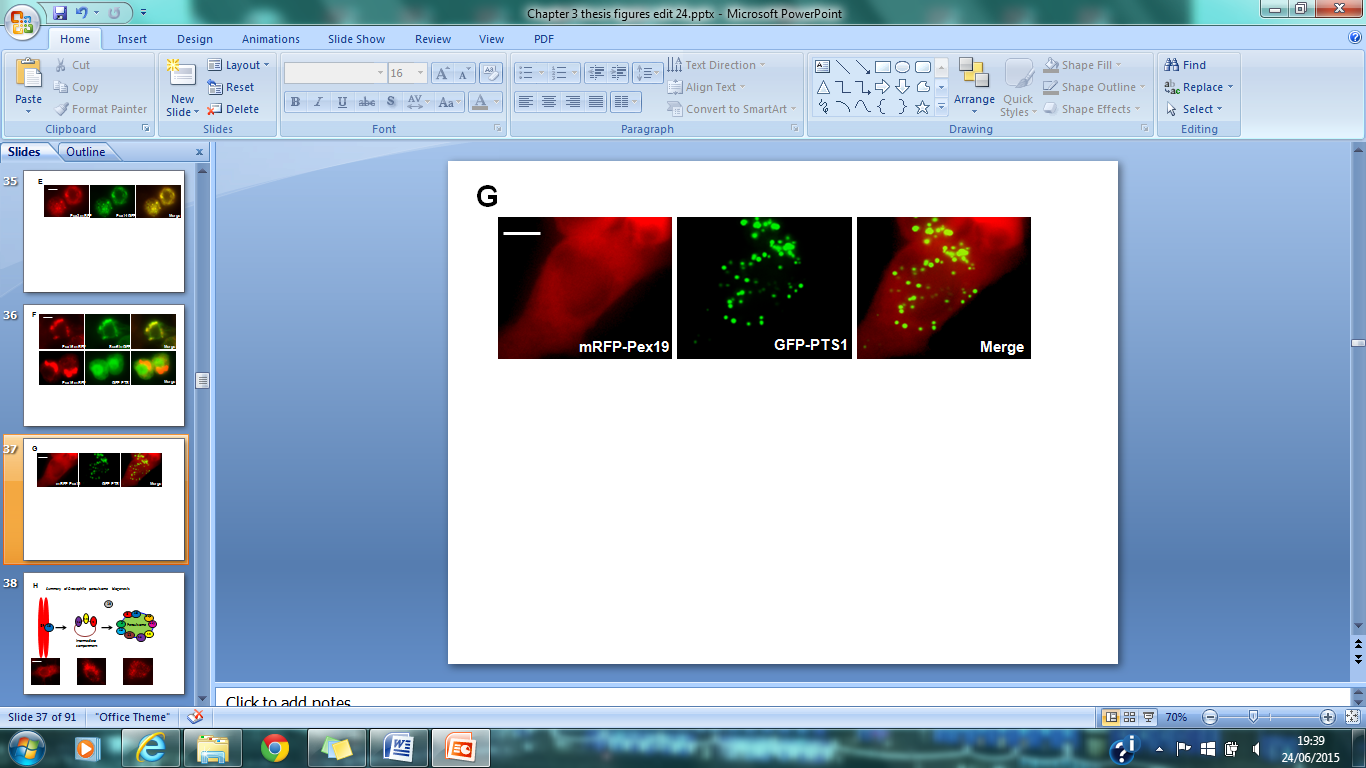 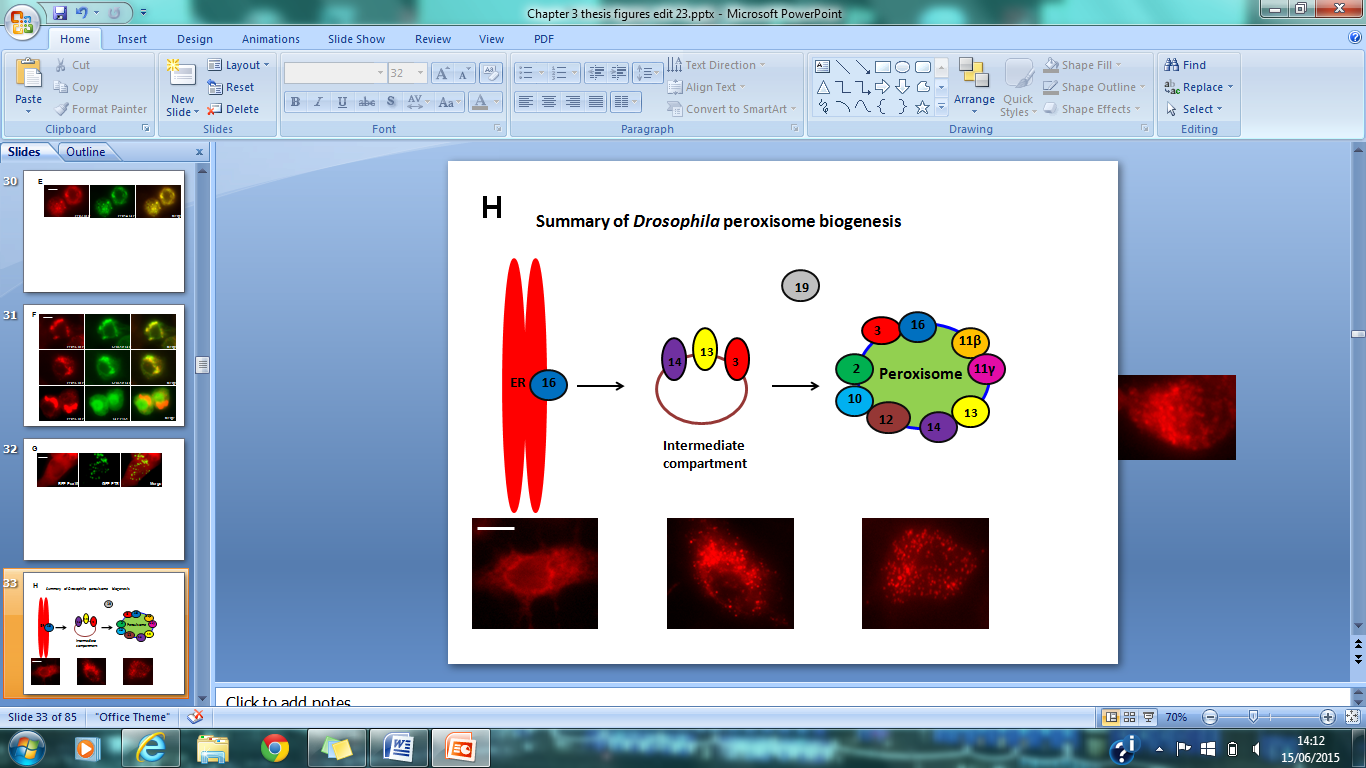 Figure 3.7: Subcellular localisation of Drosophila peroxins in S2R+ cells. S2R+ cells expressing: A) GFP-PTS1, Pex14-mRFP and Pex13-mRFP. B) GFP-PTS1, Pex2-mRFP, Pex10-mRFP and Pex12-mRFP. C) GFP-PTS1, Pex11β-mRFP and Pex11γ-mRFP. D) GFP-PTS1, Pex3-mRFP and Pex16-mRFP. E) Pex3-mRFP and Pex14-GFP. F) Pex16-mRFP, Sec61α-mRFP and GFP-PTS1. G) mRFP-Pex19 and GFP-PTS1. All plasmids are under control of the metallothionein promoter and induction was performed by addition of 50µM CuSO4 overnight. Cells were fixed in formaldehyde and imaged by fluorescence microscopy. H) Schematic of Drosophila peroxisome biogenesis. Scale bar = 10µm.3.8 NMD knockdown results in mislocalisation of membrane and matrix proteinsNext, the subcellular localisation of PMPs was determined in NMD knockdown cells, in comparison to WT cells. S2R+ cells were dually transfected to express GFP-PTS1 and different mRFP tagged membrane proteins, all under control of the metallothionein promoter. Published studies have only examined the knockdown effect of Drosophila peroxins on matrix proteins and not on membrane proteins, so it is unknown what the membrane biogenesis cellular phenotypes are (Mast et al., 2011). Pex16 knockdown exhibits a strong phenotype as seen by the complete mislocalisation of matrix proteins, whereas Pex3 and Pex19 only had partial phenotypes. Therefore, Pex16 was chosen as the positive control, which analogous to its function in human cells is expected to cause an import defect of membrane proteins in addition to a defect in matrix proteins. Pex5 knockdown was chosen as the matrix protein import control, as the machinery is different for matrix and membrane import. PMPs can still correctly assemble into empty membrane compartments known as ghosts or remnants in peroxins with a defect only in matrix protein import (Santos et al., 1988). GFP-PTS1 mislocalisation to the cytosol acts as a useful marker to identify cells that have been efficiently knocked down and the localisation of PMPs was observed in these cells (Figure 3.8A). In control cells, Pex3-mRFP, Pex16-mRFP, Pex2-mRFP, Pex12-mRFP, Pex13-mRFP, Pex14-mRFP, Pex11β-mRFP and PMP70-mRFP all co-localised with the matrix protein marker, confirming their correct localisation to peroxisomes (Figure 3.8B-I). In Pex5 knockdowns, all membrane proteins were correctly localised, whereas matrix proteins were mislocalised to the cytosol (Figure 3.8B-I). In Zellweger fibroblasts, PMPs are located in empty membrane structures without matrix proteins if there is an import defect of matrix proteins, which is consistent with the Pex5 phenotype in Drosophila (Santos et al., 1988). A block in membrane import was observed in Pex16 knockdowns and complete mislocalisation of matrix proteins to the cytosol, which is as expected for a membrane biogenesis factor. Pex13-mRFP, Pex11β-mRFP, PMP70-mRFP and Pex2-mRFP membrane ghosts were severely reduced in Pex16 siRNA-treated cells, in comparison to Pex5 siRNA treated cells. This indicates a lack of import or that membrane proteins are unstable in Pex16 depleted cells (Figure 3.8B, C, D and H). Some membrane remnants still remain but this is possibly due to RNAi only having a partial knockdown phenotype. Fibroblasts with a Pex16 mutation are defective in membrane biogenesis and are characteristically devoid of any peroxisomal structures (Honsho et al., 1998). Interestingly, Pex3 and Pex12 were mislocalised to other organelles in Pex16 knockdowns (Figure 3.8E and I). In human cells depleted of Pex16, Pex3 was mislocalised to other organelles which they speculated to be mitochondria (Matsuzaki and Fujiki, 2008). It does suggest that DmPex16 is specifically required for correct peroxisomal insertion of Pex3 and Pex12 or for their transport from a pre-compartment to peroxisomes.  HsPex16 has been shown to be required for correct insertion of Pex3 at the ER, as well as for direct import in peroxisomes (Kim et al., 2006), (Matsuzaki and Fujiki, 2008). Therefore, DmPex16 could play a similar role in the insertion of Pex3. Pex14 was localised to a punctate structure in Pex16 knockdowns (Figure 3.8F). Collectively, knockdown data indicates that Pex16 is an essential factor for PMP biogenesis in Drosophila S2R+ cells, confirming an evolutionarily conserved role in peroxisomal membrane biogenesis.The loss of NMD led to a reduction in membrane structures for Pex13-mRFP (Figure 3.8B), Pex11β-mRFP (Figure 3.8C), PMP70-mRFP (Figure 3.8D) and Pex2-mRFP (Figure 3.8H). This is consistent with the Pex16 phenotype, indicating that NMD is a novel factor in the PMP import pathway. In addition, Pex3 and Pex12 were also mislocalised to different organelles (Figure 3.8E and Figure 3.8I). It was confirmed that Pex12 is mislocalised to the ER (Figure 3.8I). It is unknown where Pex3 is mislocalised, which could either be membrane associated structure or present in the cytosol. Pex14 was localised to a punctate compartment in NMD knockdown cells, likewise to in Pex16 knockdown cells (Figure 3.8F). Interestingly, NMD knockdown led to a reduction in Pex16-labelled membrane structures as well as the appearance of specific membrane clusters containing Pex16-mRFP in some cells. It is possible that Pex16 was present at the ER in these cells. Together, the results implicate a close link between NMD and Pex16 in the import of membrane proteins. The reduction in PMP import in the NMD knockdown explains the initial finding of mislocalisation of matrix proteins to the cytosol. Thus, NMD is the fourth factor to be discovered with a role in peroxisomal membrane biogenesis.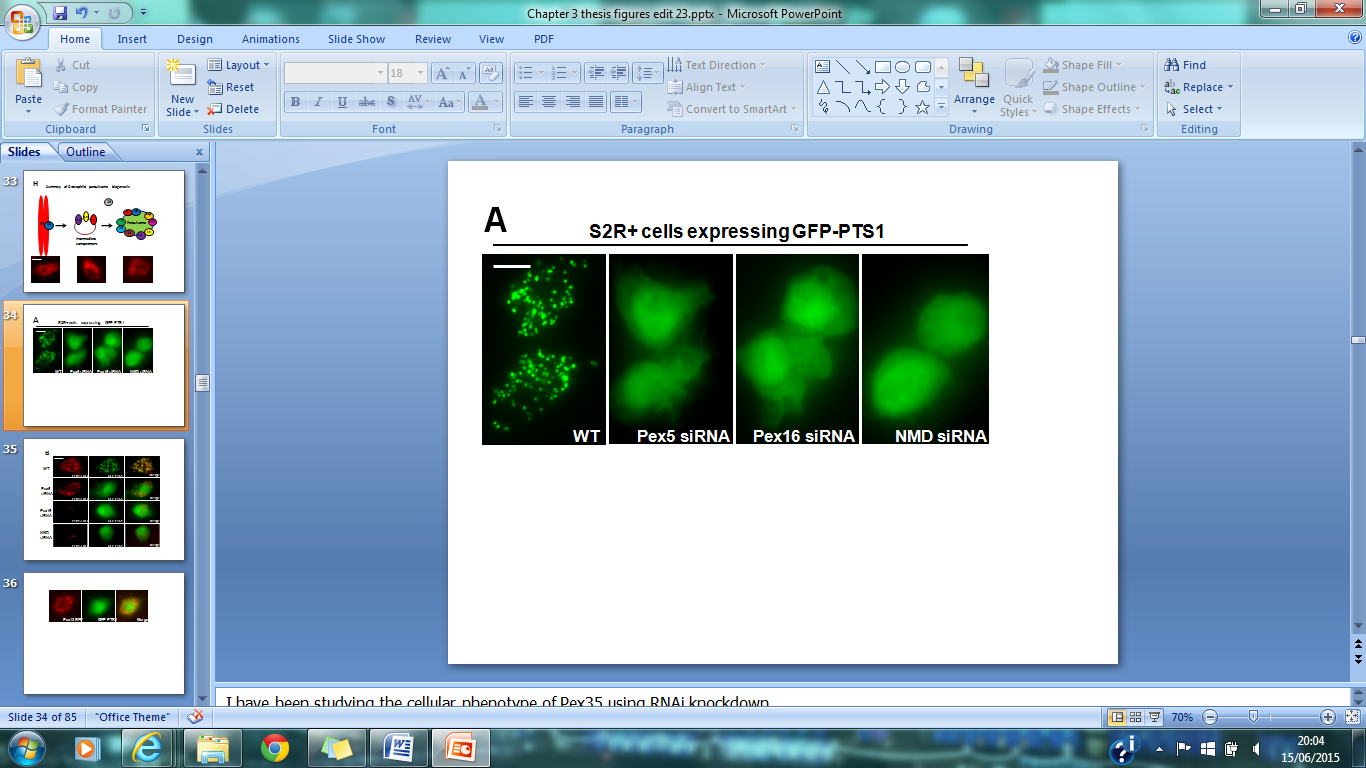 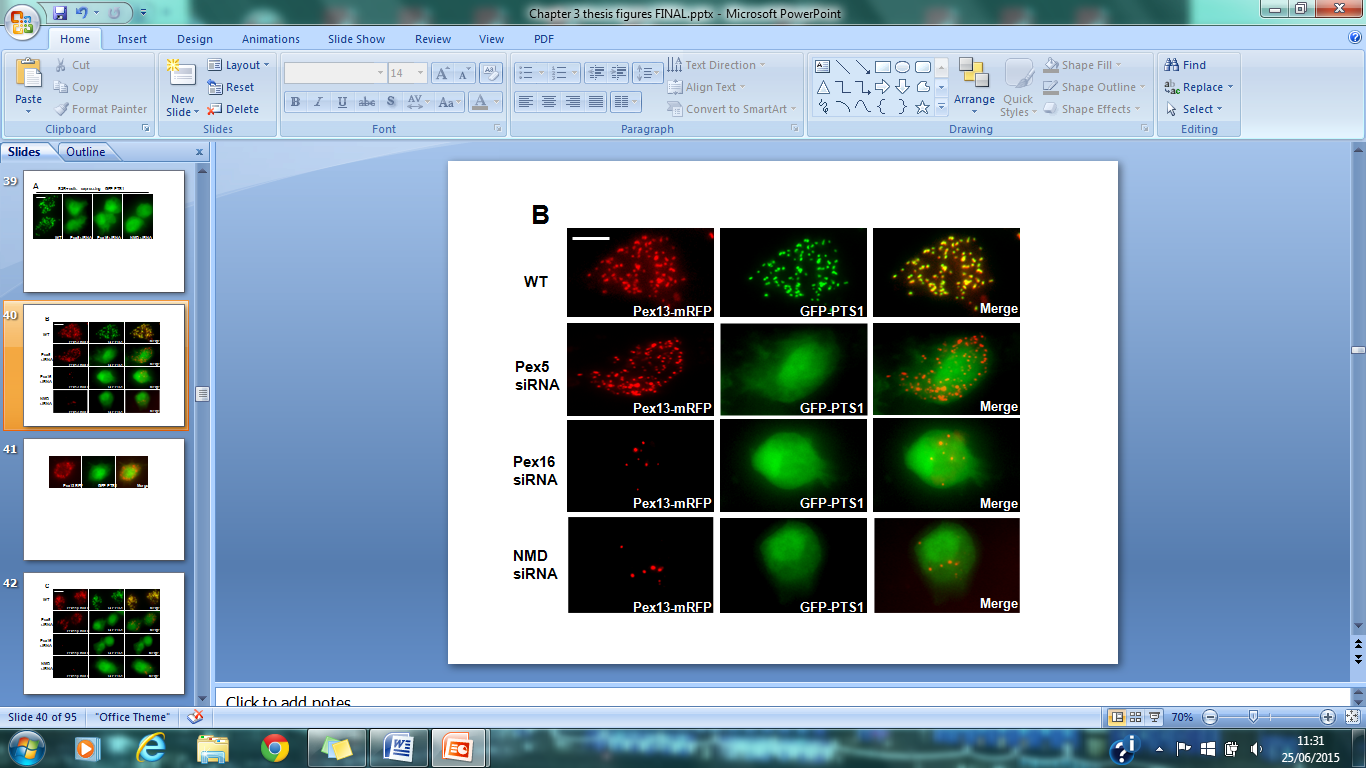 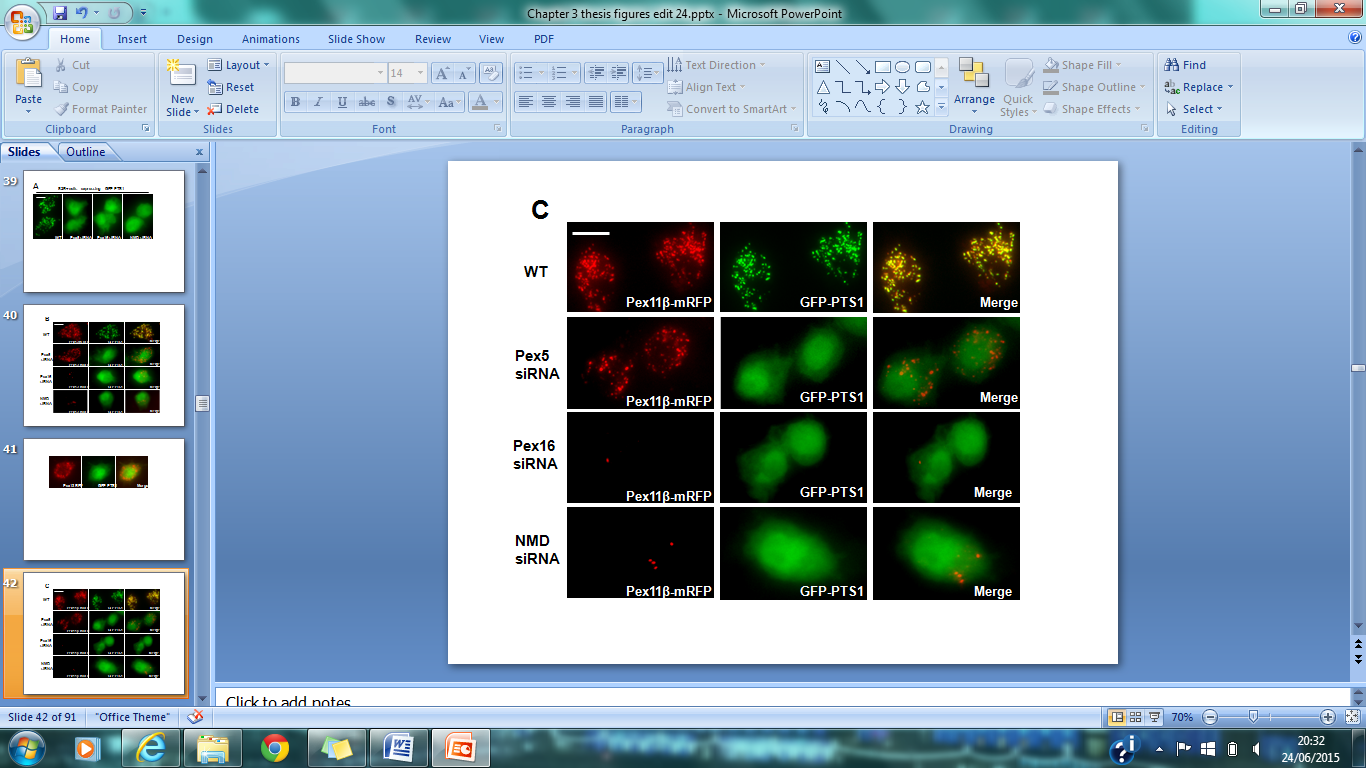 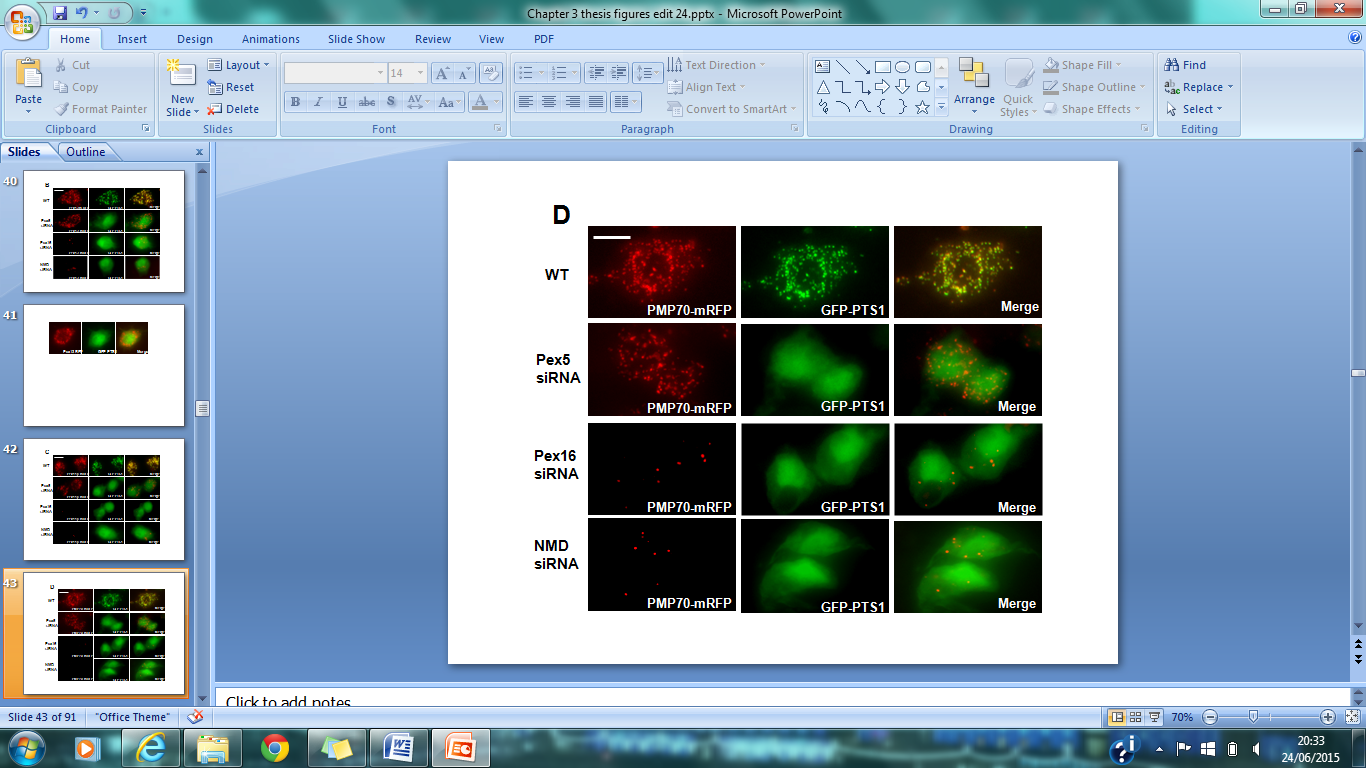 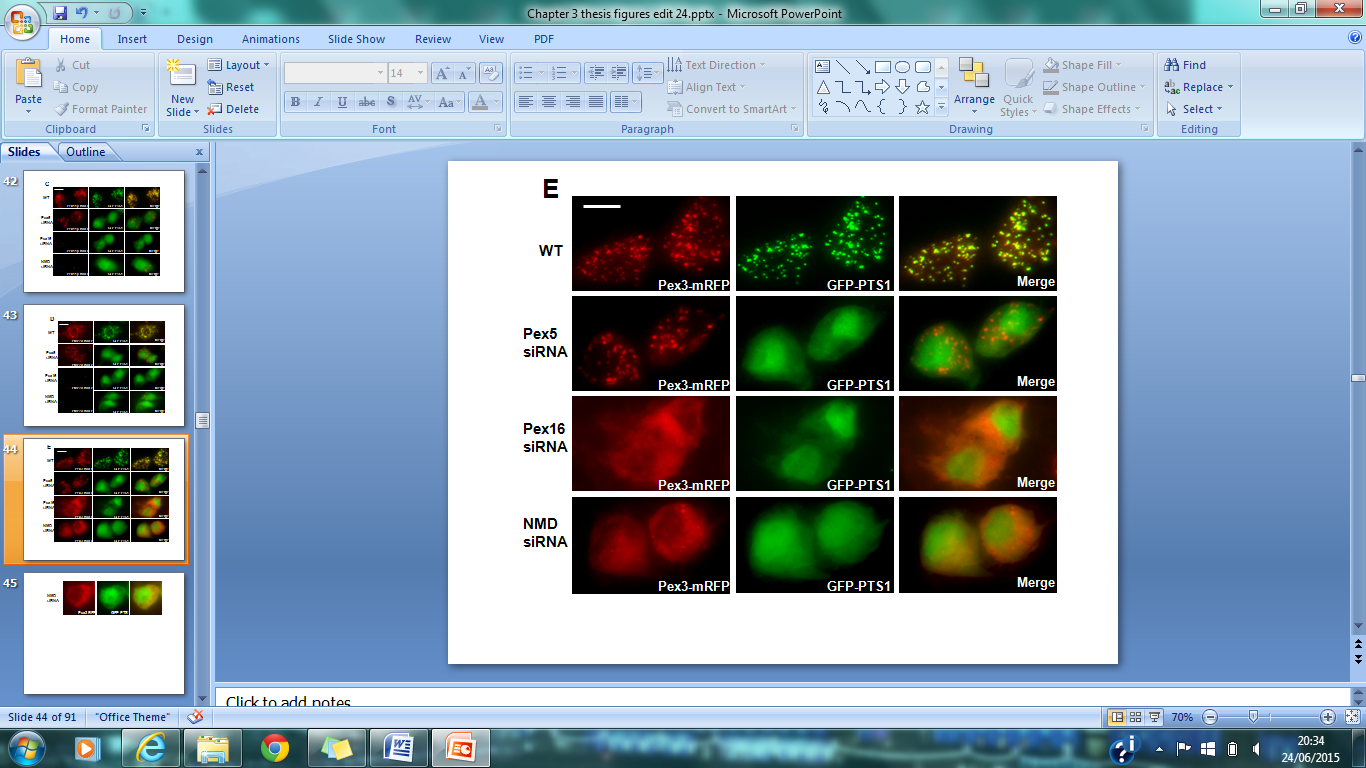 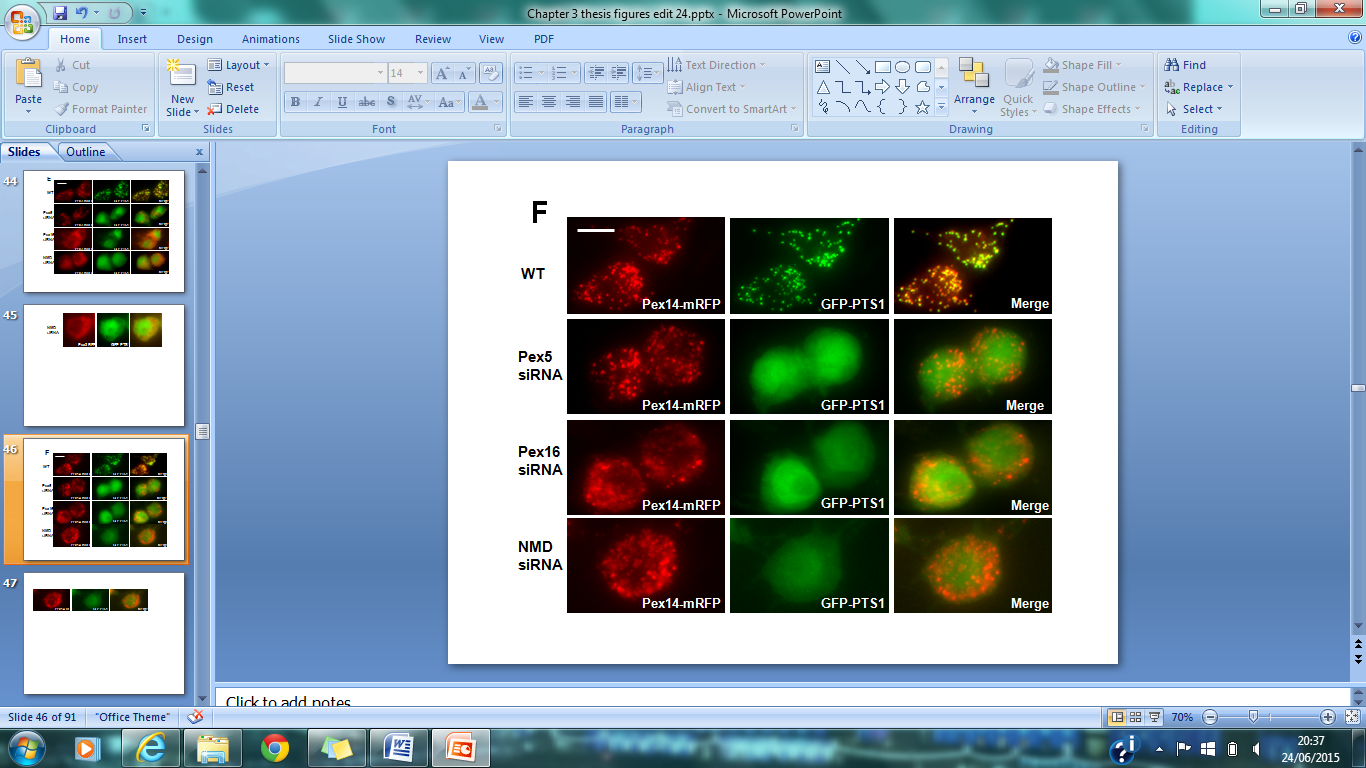 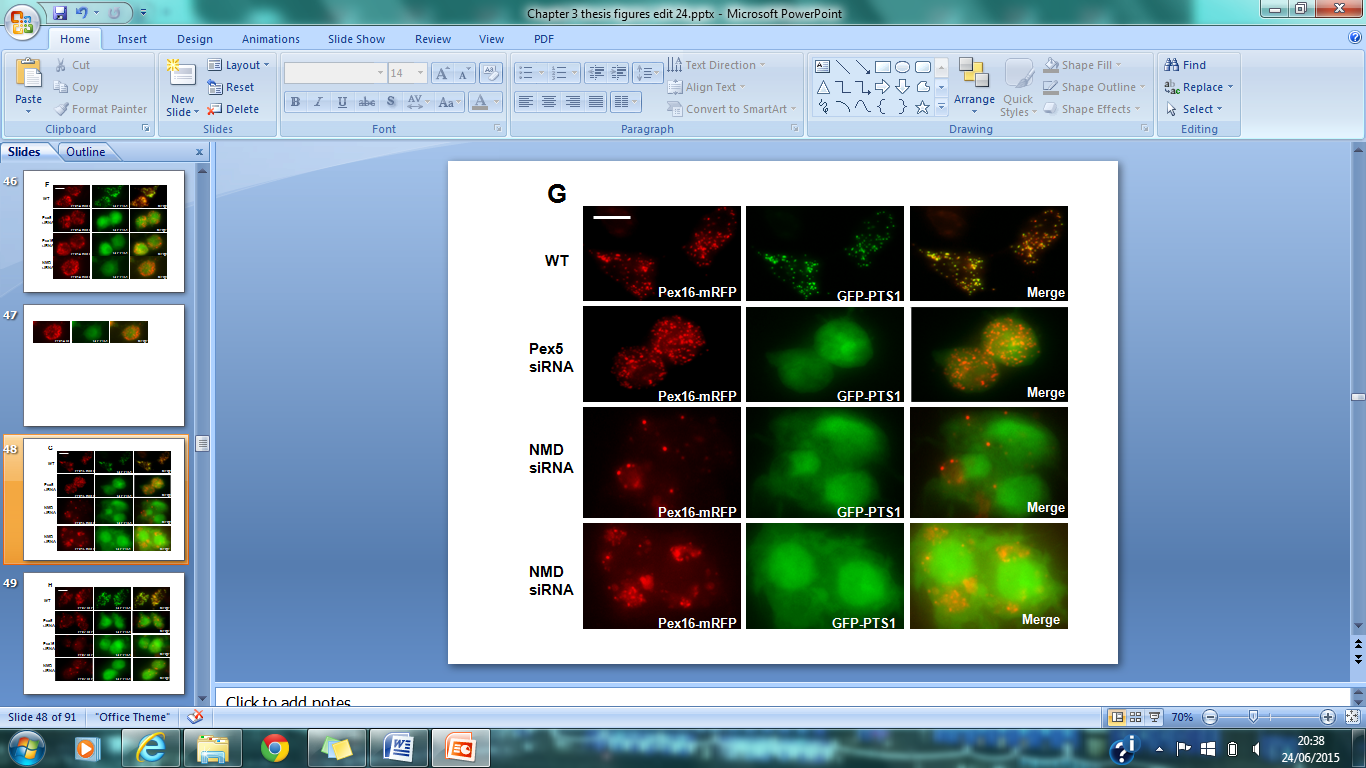 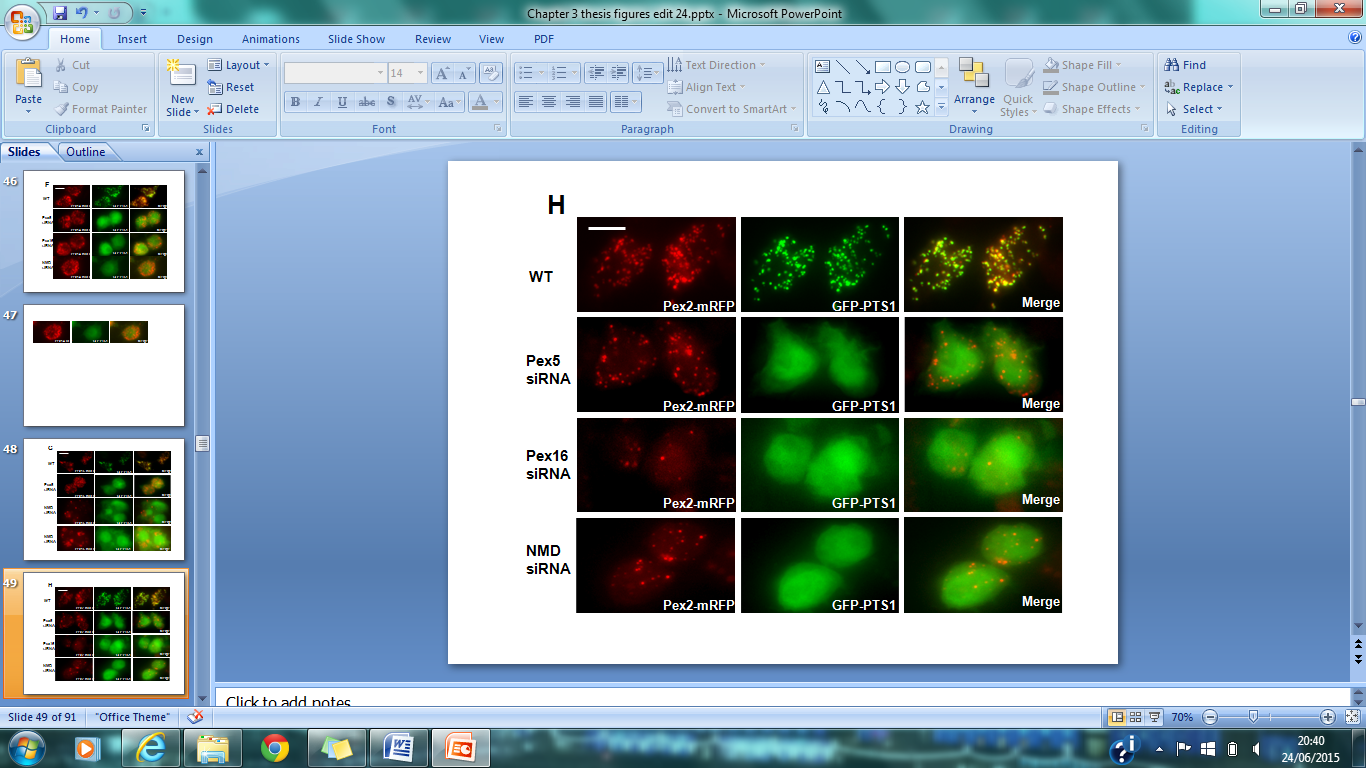 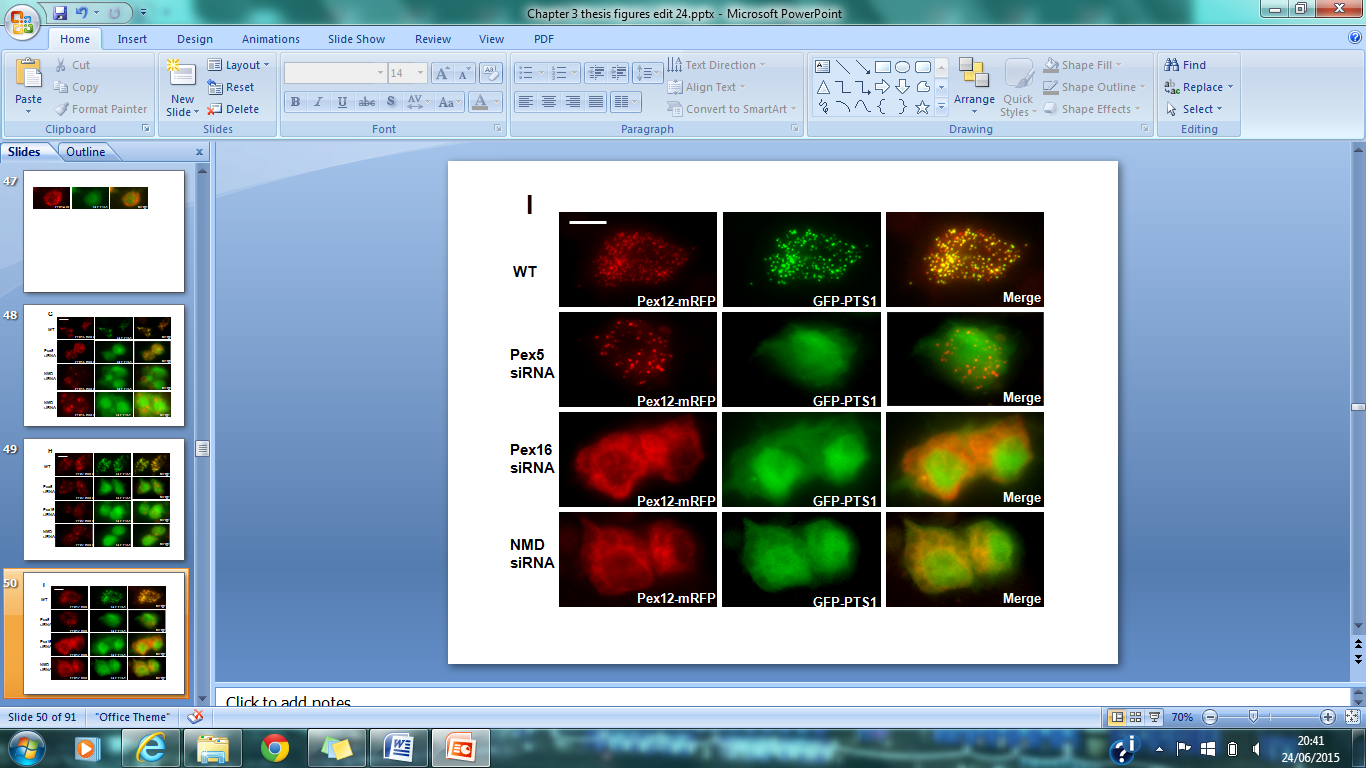 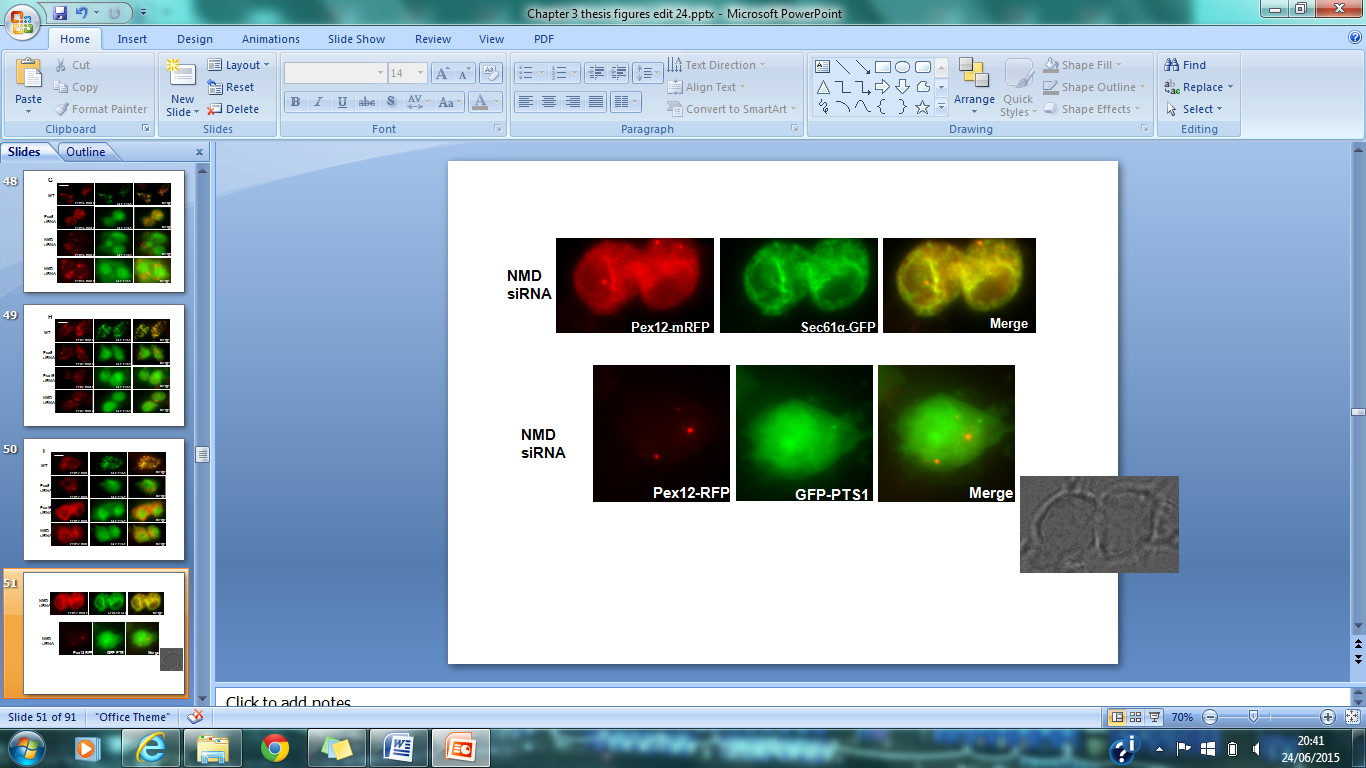 Figure 3.8: NMD knockdown mislocalises membrane and matrix proteins. A) Fluorescence micrscopy images of S2R+ cells after 5 day RNAi knockdown of NMD, Pex5 and Pex16. 5 day RNAi knockdown of Pex5, Pex16 and NMD was performed in S2R+ cells co-expressing GFP-PTS1 with; B) Pex13-mRFP, C) Pex11β-mRFP, D) PMP70-mRFP, E) Pex3-mRFP, F) Pex14-mRFP, G) Pex16-mRFP, H) Pex2-mRFP, I) Pex12-mRFP. All plasmids were expressed from the inducible metallothionein promoter. Constructs were induced overnight with 50µM CuS04. S2R+ cells were fixed prior to fluorescence microscopy imaging. Bar = 15µm3.9 NMD is present on mitochondria in the absence of peroxisomesNMD is dually localised to peroxisomes and mitochondria, so it is expected that NMD would be present on mitochondria in cells deficient of peroxismes. Current knockdown data supports a role of Pex16 in the early stages of Drosophila peroxisomal membrane biogenesis. Next, the localisation of NMD-GFP was determined in Pex16 and Pex5 knockdown cells and compared to control cells. As shown below, NMD-GFP labels tubules and puncta, with tubules colocalisaing with MitoTracker and puncta colocalising with mRFP-PTS1 (Figure 3.9A). In Pex5 knockdown cells, NMD-GFP is present in puncta, which represent the membrane ghosts as matrix proteins are mislocalised to the cytosol, and displays co-localisation with MitoTracker (Figure 3.9B). However, the loss of Pex16 results in a clear absence of any puncta and co-localisation with mitochondria (Figure 3.9C).Thus, NMD appears to be on mitochondria in the absence of Pex16.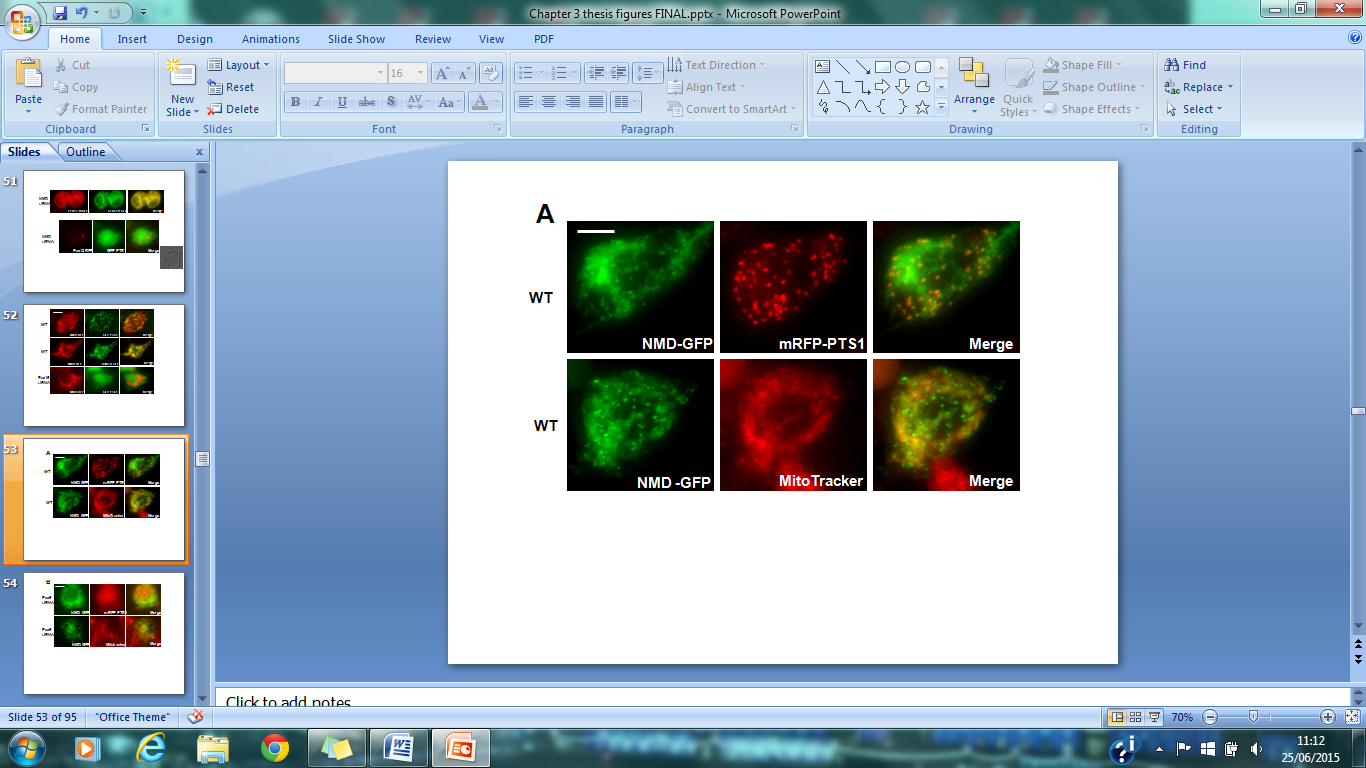 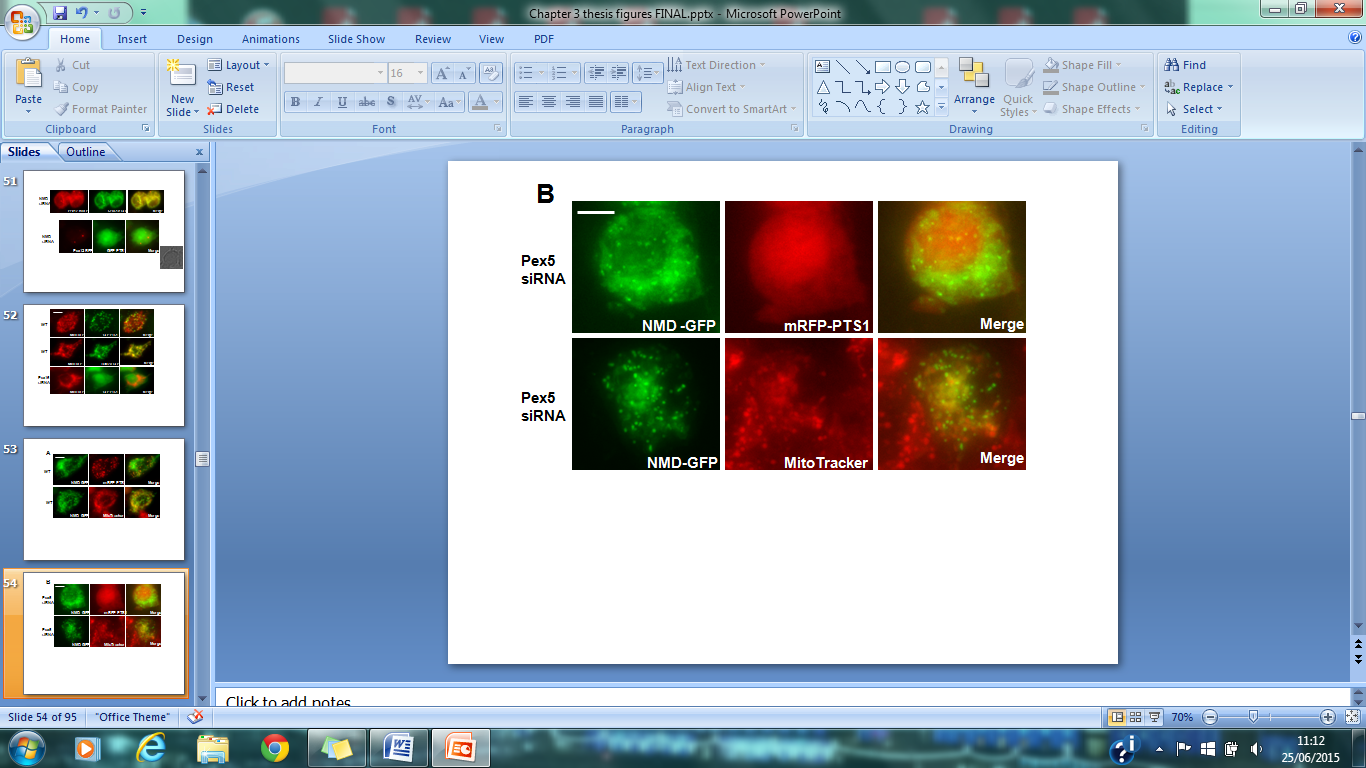 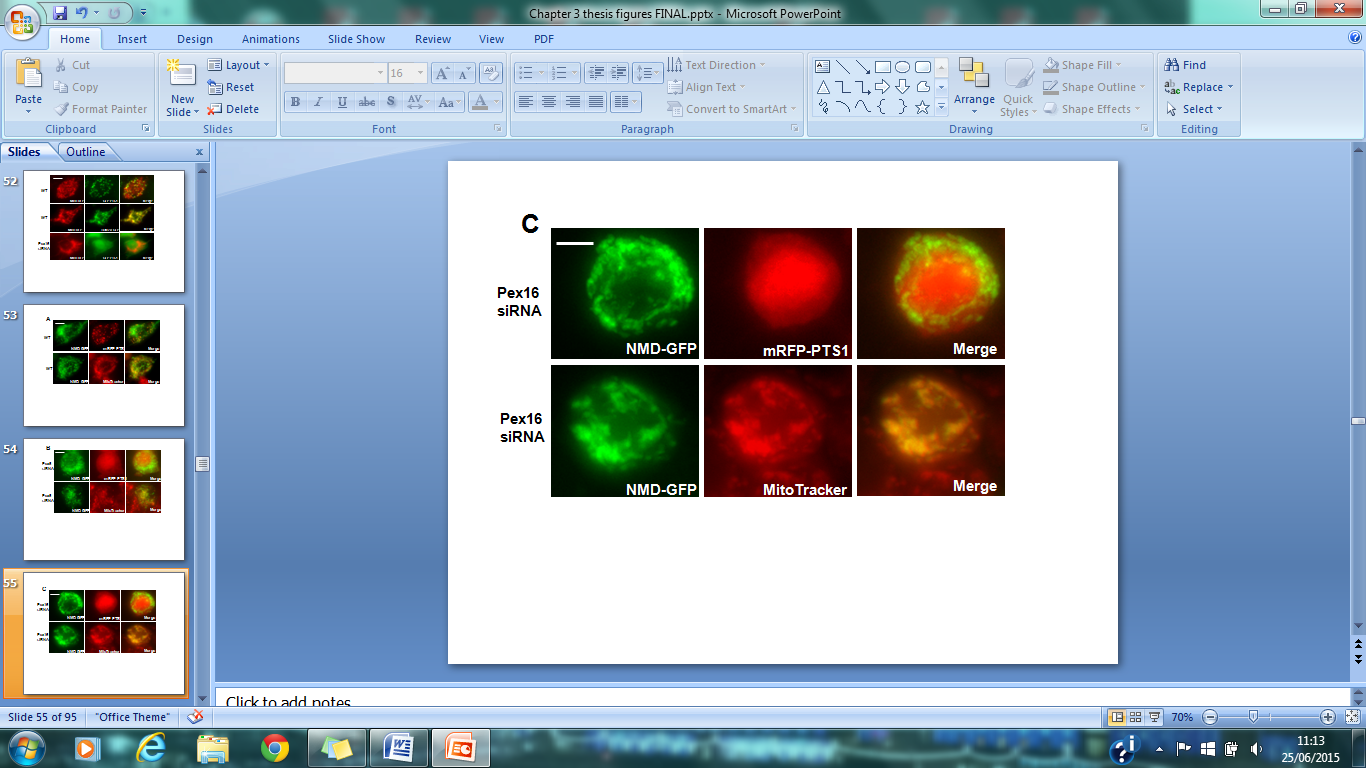 Figure 3.9: NMD is localised to mitochondria in Pex16 knockdowns. A) WT S2R+ cells expressing NMD-GFP and mRFP-PTS1. B) Pex5 siRNAi treated S2R+ cells expressing NMD-GFP and mRFP-PTS1. C) Pex16 siRNAi treated S2R+ cells expressing NMD-GFP and mRFP-PTS1. All plasmids are under control of the metallothionein promoter and were induced overnight with 50µM CuS04. Bar = 10µm3.10 NMD knockdown mislocalises ScPex15 to the mitochondriaRecent evidence in yeast and humans indicates a role for the NMD homologues in the degradation of mislocalised TA proteins on mitochondria, in particular for ScPex15/HsPex26. No Pex15/Pex26 homologue has been identified in Drosophila and no such factor was discovered from our genome-wide RNAi screen. Furthermore, multiple sequence alignment of Pex15/Pex26 against the Drosophila genome did not identify such a candidate. Next, ScPex15 was expressed in NMD knockdown cells, to determine if NMD’s function in TA protein degradation on mitochondria is conserved in Drosophila. ScPex15 was tagged at the N terminus with GFP, as the C terminus of TA proteins is required for their correct targeting and membrane insertion (Halbach et al., 2006). GFP-ScPex15 was transfected into WT and NMD knockdown cells alongside mRFP-PTS1. ScPex15 does indeed co-localise to peroxisomes in Drosophila, suggesting the presence of evolutionarily conserved targeting information in ScPex15. Moreover, GFP-ScPex15 was mislocalised in NMD knockdown cells that had cytosolic mislocalisation of mRFP-PTS1 (Figure 3.9A). Staining live cells with MitoTracker confirmed that GFP-ScPex15 does indeed mislocalise to mitochondria in cells depleted of NMD. This indicates that NMD function to prevent mislocalisation of TA proteins to mitochondria is evolutionary conserved. 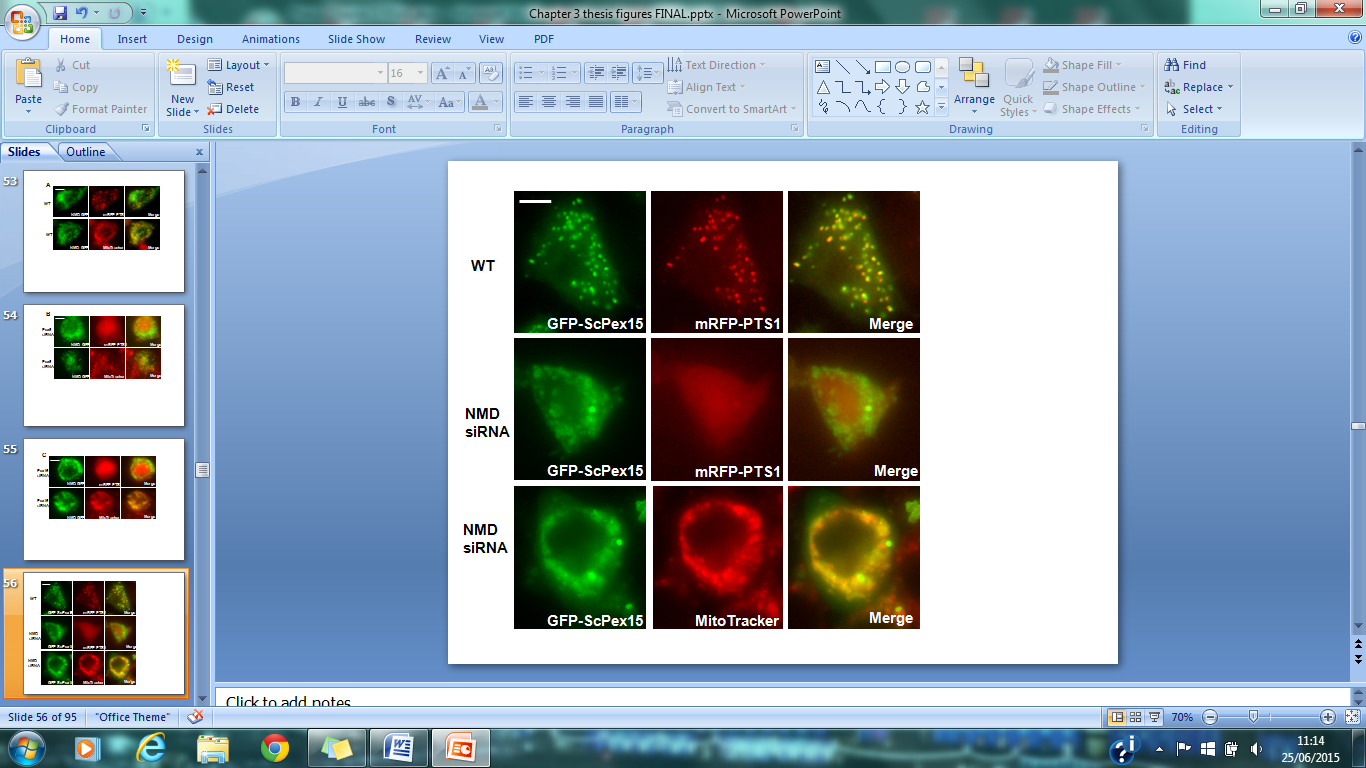 Figure 3.10: NMD is required for proper localisation of ScPex15. Fluorescence microscopy images of WT and NMD RNAi treated S2R+ cells expressing GFP-ScPex15 and mRFP-PTS1 or GFP-ScPex15 stained with 50nM MitoTracker Deep-Red. Cells were induced overnight with 50µM CuS04, fixed and imaged by fluorescence microscopy. Live cells were used for MitoTracker. Bar = 10µm3.11 NMD knockdown leads to altered mitochondrial morphologyMitochondria undergo a constant cycle of fission and fusion and this generates their dynamic appearance in spheres, rods and tubules (Gilquin et al., 2010). The mitochondrial phenotype was examined by using NMD siRNA-treated cells expressing MitoTracker or TOM20-GFP, alongside peroxisomal markers. TOM20 is an outer mitochondrial membrane protein and was chosen to use as a mitochondrial membrane marker (Kanaji et al., 2000). The mitochondria were closely observed in NMD siRNA cells that had cytosolic mislocalisation of PTS1 proteins.  The mitochondrial fission factors Drp1 and Mff1 were chosen as positive controls, which both have a phenotype of mitochondrial clustering and a closed network of mitochondria. In addition, both knockdowns generate altered peroxisome morphology and lead to the appearance of elongated peroxisomes (Gandre-Babbe and van der Bliek, 2008), (Smirnova et al., 2001). In control cells, peroxisomes show a punctate pattern, whereas mitochondria form a tubular network (Figure 3.11A-B). In Drp1 siRNA-treated cells, peroxisomes are elongated, whereas mitochondria appear larger and more circular. TOM20-GFP can be seen on the outer membrane of mitochondria. Mff1 knockdown is similar to Drp1 knockdown, showing peroxisomes with an elongated and tubular phenotype. The mitochondria appear clustered with a loss of mitochondrial network, and appear larger in size. Interestingly, NMD siRNA-treated cells also show a clustering of mitochondria and the appearance of a closed circular network of mitochondria. NMD clearly affects mitochondrial morphology. The interplay of components of the inner and outer mitochondrial membranes mediate important cellular functions including fission and fusion, as well as providing a contact site for the transfer of calcium and lipids (Gilquin et al., 2010). It is possible NMD interacts with some mitochondrial outer membrane proteins to regulate fission/fusion events. Also, it could suggest contact with other organelles including mitochondria, peroxisomes, lysosomes and ER. However, the function of NMD at mitochondria will not be explored further. 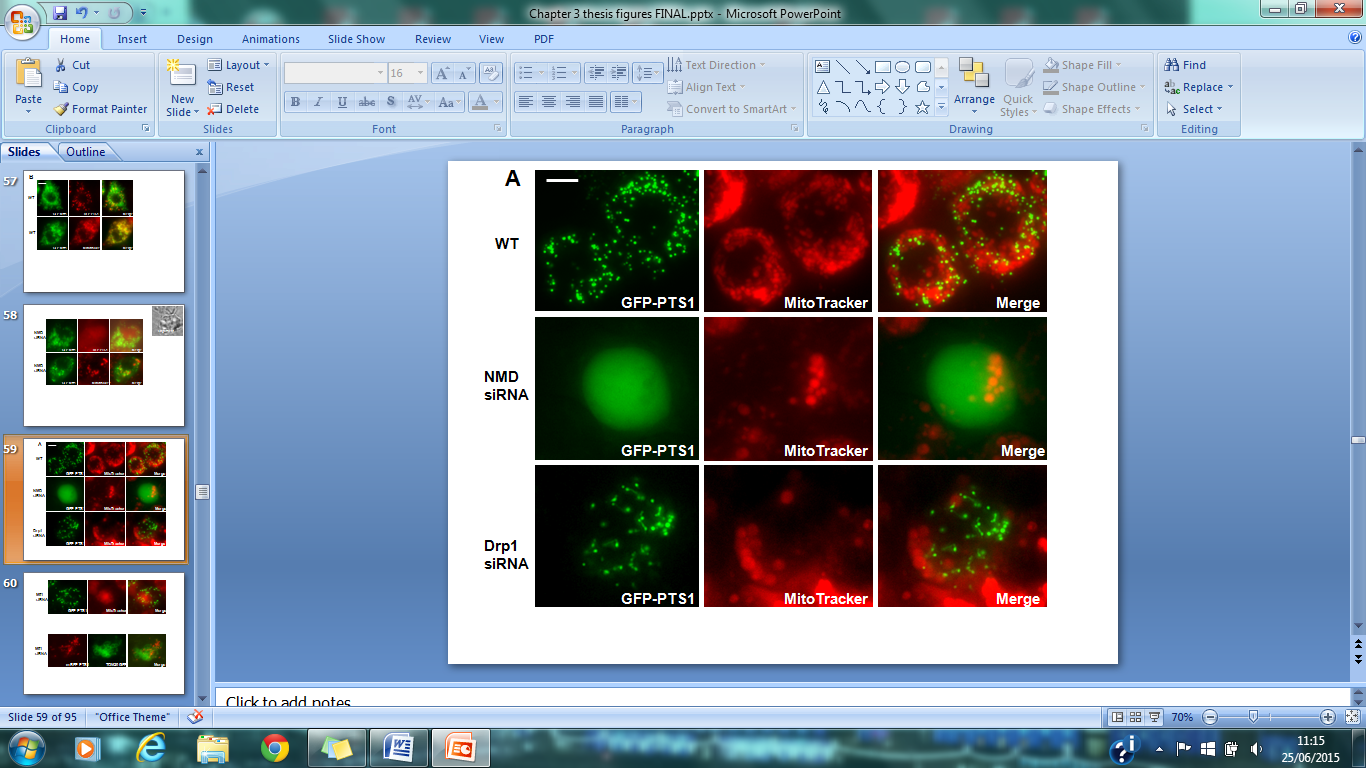 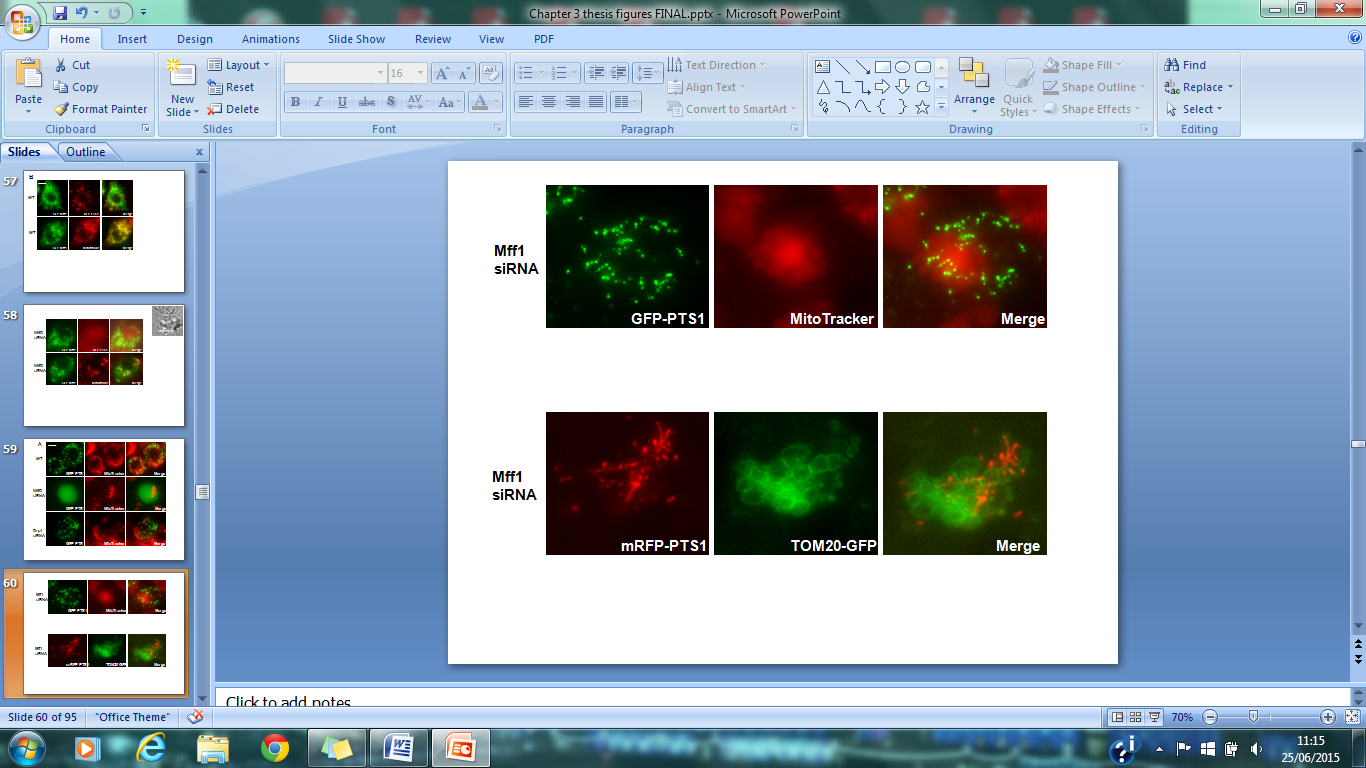 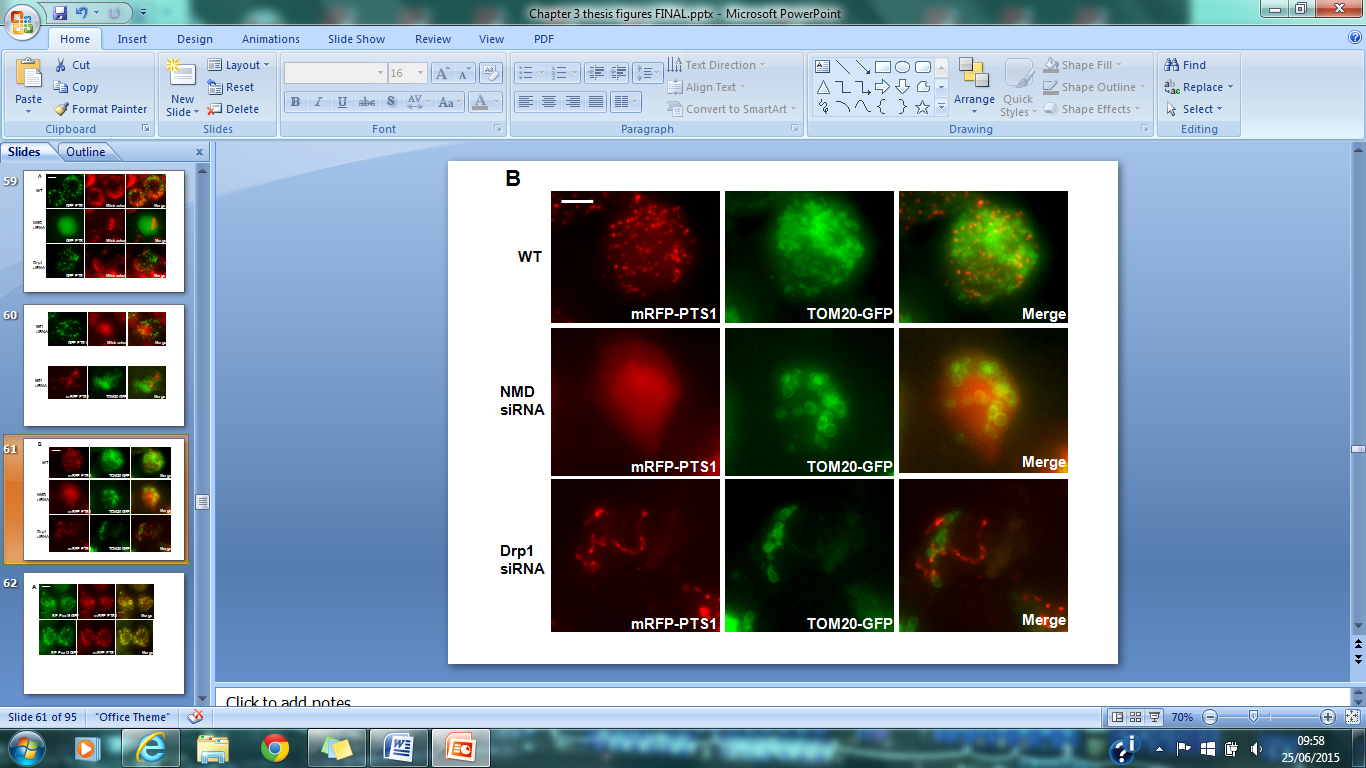 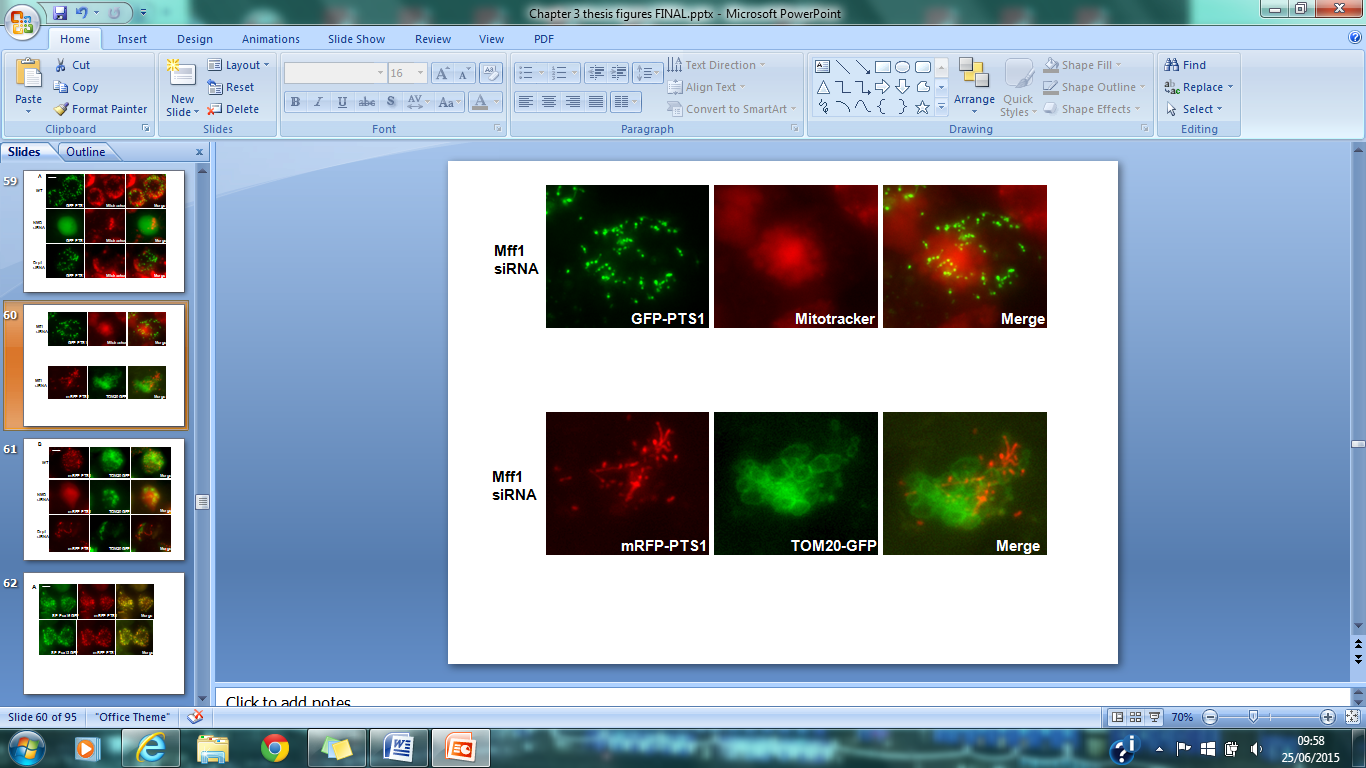 Figure 3.11: NMD knockdown displays aberrant mitochondrial morphology. Fluorescence microscopy images of WT, NMD, Drp1 and Mff1 siRNAi treated S2R+ cells expressing: A) GFP-PTS1 stained with 50nM MitoTracker. B) TOM20-GFP and mRFP-PTS1. Cells were induced overnight with 50µM CuS04, fixed and imaged by fluorescence microscopy. For MitoTracker staining, live cells were imaged. Left: Green channel, Middle = red channel, right = merged channel. Bar = 10µm3.12 NMD function is ATPase dependent The AAA+ ATPase domain of NMD is composed of a Walker A domain responsible for nucleotide binding and a Walker B domain that mediates ATP hydrolysis (Walker et al., 1982). In addition, the ATPase activity is controlled by the availability of adaptor proteins and target substrates. Next, site directed mutagenesis was performed to introduce mutations in the Walker A (K145T) and Walker B (E199Q) domains of NMD-GFP, to determine if ATPase activity is essential for function. The lysine residue of the Walker A domain is commonly mutated as this residue is required to interact with ATP, so replacement with a polar amino acid such as threonine disrupts ATP binding (Saraste et al., 1990). Additionally, the glutamate residue is the most common mutation of the Walker B motif and is normally exchanged to a glutamine to abolish ATP hydrolysis, but not ATP binding (Seybert et al., 2004). NMD-GFP, NMD WA-GFP and NMD WB-GFP were co-expressed in WT S2R+ cells alongside mRFP-PTS1, to determine if any effects are dominant negative. Peroxisomes display normal punctate morphology in cells expressing WT NMD (Figure 3.12A). In 10% of cells, NMD-GFP accumulated in clumps and this affected distribution of the peroxisomal marker. It was observed that peroxisomes appear clustered together. However, expression of the Walker A mutant led to clumping of the protein and clustering of peroxisomes in approximately 70% of cells (Figure 3.12B). This suggests a loss of tubular mitochondria. Moreover, NMD WB-GFP expressing cells displayed a phenotype of reduced peroxisomes and mislocalisation of matrix proteins to the cytosol (Figure 3.12C). Collectively, the data does confirm that NMD function in peroxisome biogenesis is at least ATPase dependent. 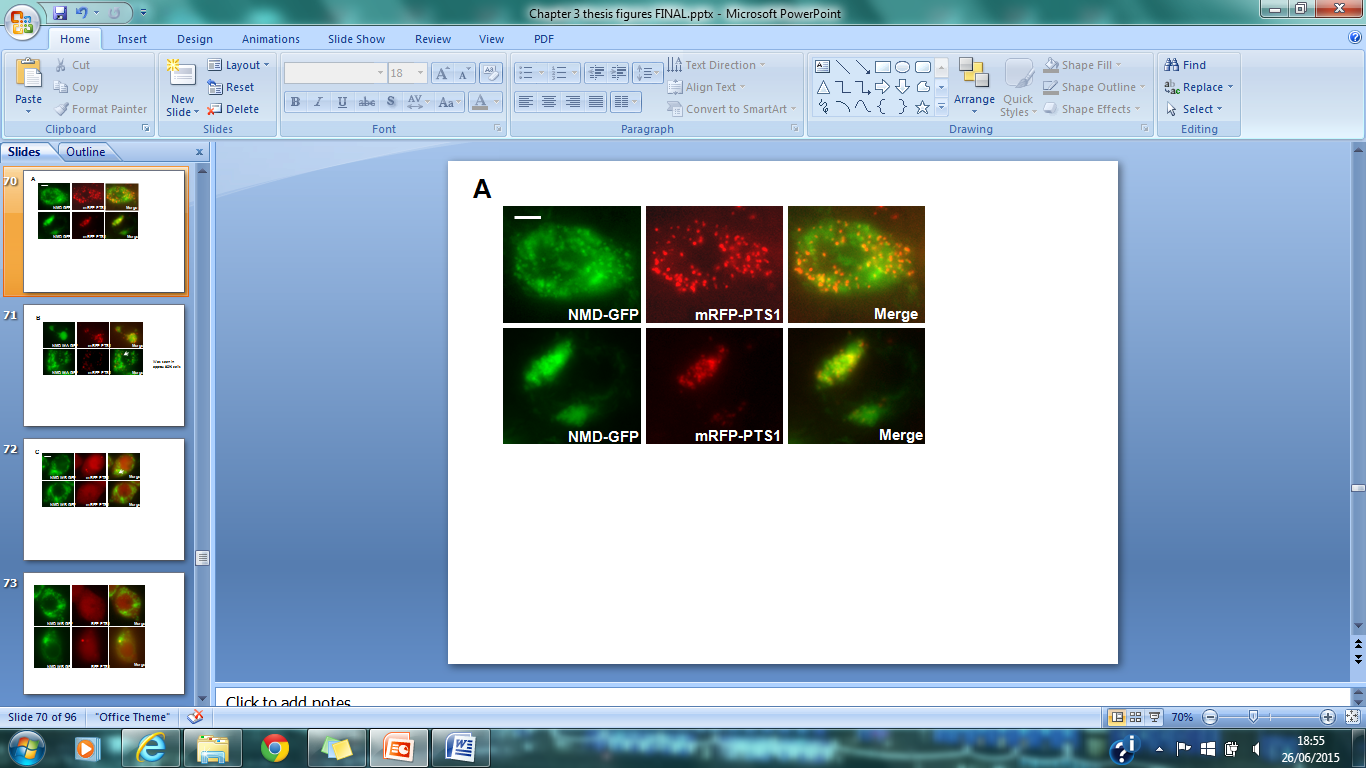 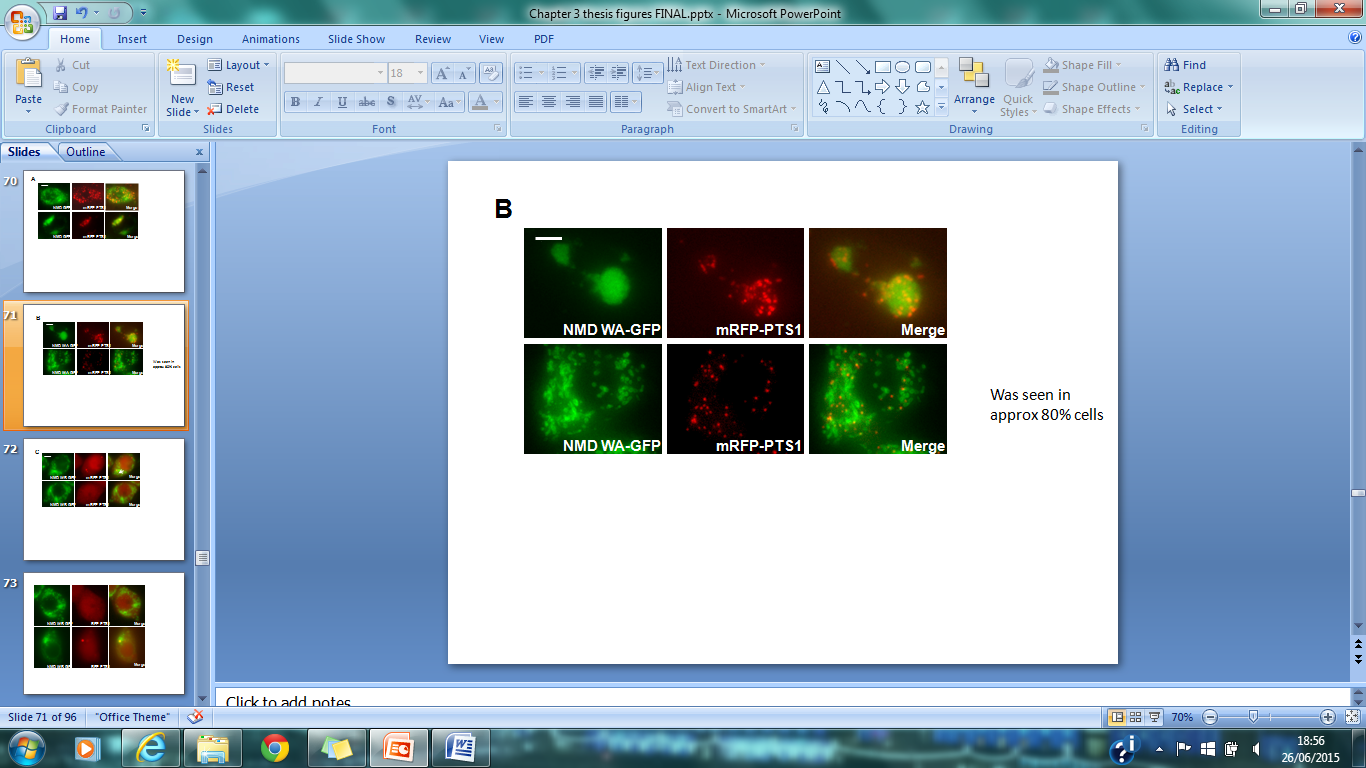 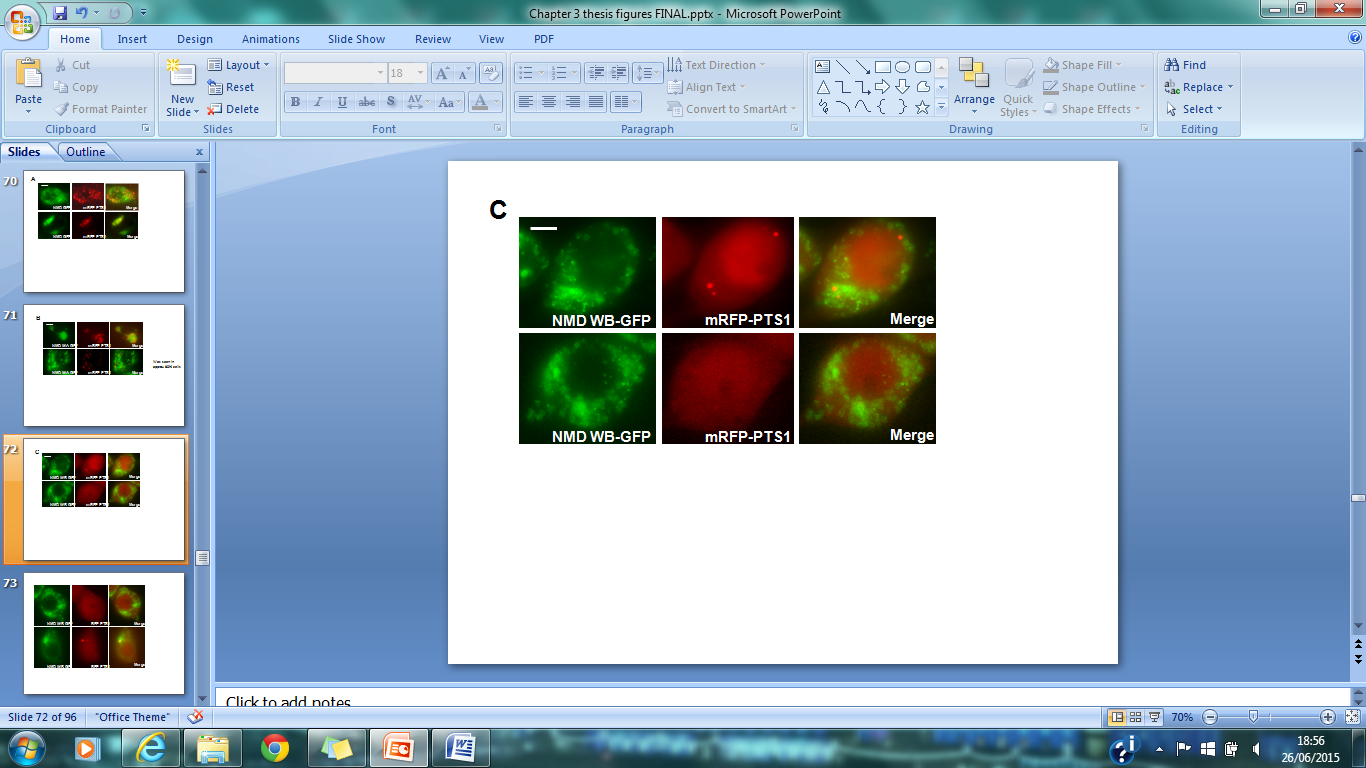 Figure 3.12: NMD peroxisome function depends on ATPase activity. Fluorescence microscopy images of S2R+ cells expressing mRFP-PTS1 and A) NMD-GFP, B) NMD WA-GFP or C) NMD WB-GFP. All constructs were under control of the metallothionein promoter and induced with 50µM CuS04 for 2 days. Bar = 5µm3.13 NMD contains multiple sorting signals To investigate the targeting and sorting signals in NMD, several GFP-tagged truncations were constructed and their cellular localisation examined in S2R+ cells. PMPs either target directly to peroxisomes or indirectly via the ER. Most PMPs are imported posttranslationally into peroxisomes, and possess an mPTS that consists of a cluster of positively charged amino acids and/or hydrophobic sequences flanking a TMD (Honsho and Fujiki, 2001). The mitochondrial outer membrane (MOM) proteins are synthesised as mature proteins in the cytosol and imported post translationally. The mitochondrial targeting signal of the MOM proteins relies on information present in both the TMD and in the flanking regions (Kanaji et al., 2000). The N terminal TMD and a net positive charge in the flanking region were required for correct mitochondrial targeting of TOM22 (Kanaji et al., 2000).Important features of NMD include its TMD (approximately 15aa-40aa), as well as Walker A (139aa-146aa) and Walker B (190aa-200aa) domains. Additionally, a cluster of positively charged amino acids (KNKKKAK) at region 46-52aa of the protein is found immediately flanking the TMD, which could also represent a sorting signal. Truncations were designed around these regions and the length of each truncation is indicated by the number of amino acids. All truncations were C terminally tagged with GFP and expression was under control of the metallothionein promoter. The co-localisation was confirmed with either peroxisomal or mitochondrial markers in comparison with the full length NMD-GFP control. As previously, full length NMD-GFP localises to peroxisomes and mitochondria (Figure 3.13A). Interestingly, NMD 1-45aa-GFP does not co-localise with peroxisomes, but is instead localised to the ER, which is confirmed by co-localisation with the ER marker Sec61α-mRFP (Figure 3.13B). Thus, the N terminus and TMD allow sufficient targeting and insertion into the ER. As expected, removal of the N terminus containing the TMD results in cytosolic distribution of NMD, confirming insertion to membranes is necessary for proper localisation (Figure 3.13C). NMD 1-77aa-GFP does not co-localise with peroxisomes as seen by the loss of puncta in comparison to control cells, but it does localise to mitochondria (Figure 3.13D). This indicates that 1-77aa is sufficient for a mitochondrial targeting sequence and this region includes the set of positively charged amino acids. NMD 1-149aa-GFP contains the Walker A motif and is localised on mitochondria, but not localised to peroxisomes (Figure 3.13E). NMD 1-250aa-GFP begins to start co-localising with a few peroxisomes, and this truncation contains the Walker B motif (Figure 3.13F). However, NMD 1-250aa-GFP does not display complete peroxisomal labelling when compared with full length NMD. More membrane vesicles and fragmented mitochondria were seen with this truncation. NMD 1-310aa-GFP completely co-localises with peroxisomes and mitochondria, and displays a similar appearance to full length NMD (Figure 3.13G). Interestingly, NMDΔ46-52aa-GFP, which does not contain the positive cluster of amino acids, dually localises to the ER and peroxisomes (Figure 3.13H). Therefore, the removal of the positive cluster in NMD prevents its localisation to mitochondria. In some lower expressing cells, NMDΔ46-52aa-GFP displays complete co-localisation with peroxisomes. Thus, the positive cluster is essential for mitochondrial targeting of NMD but not for its peroxisomal targeting. A summary of localisations and a schematic of each truncation can be seen in Figure 3.13I. Taken together, the results indicate that NMD is firstly inserting into the ER and that the N terminus and TMD contain the necessary targeting information. The mitochondrial targeting signal is dependent on the TMD flanked by the region of positively charged amino acids. However, the majority of the NMD protein sequence is required for correct targeting to peroxisomes and membrane insertion. Interestingly, the data does hint at ER to peroxisome trafficking of NMD.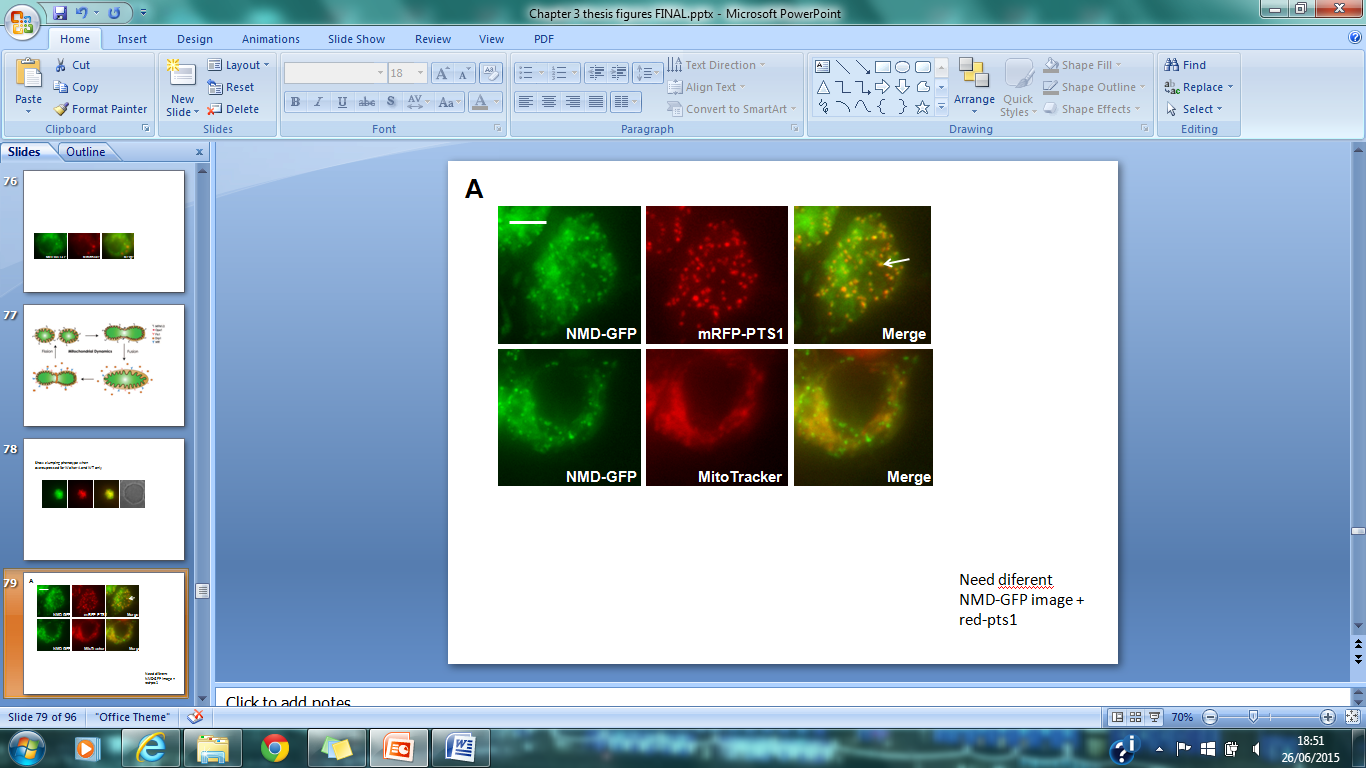 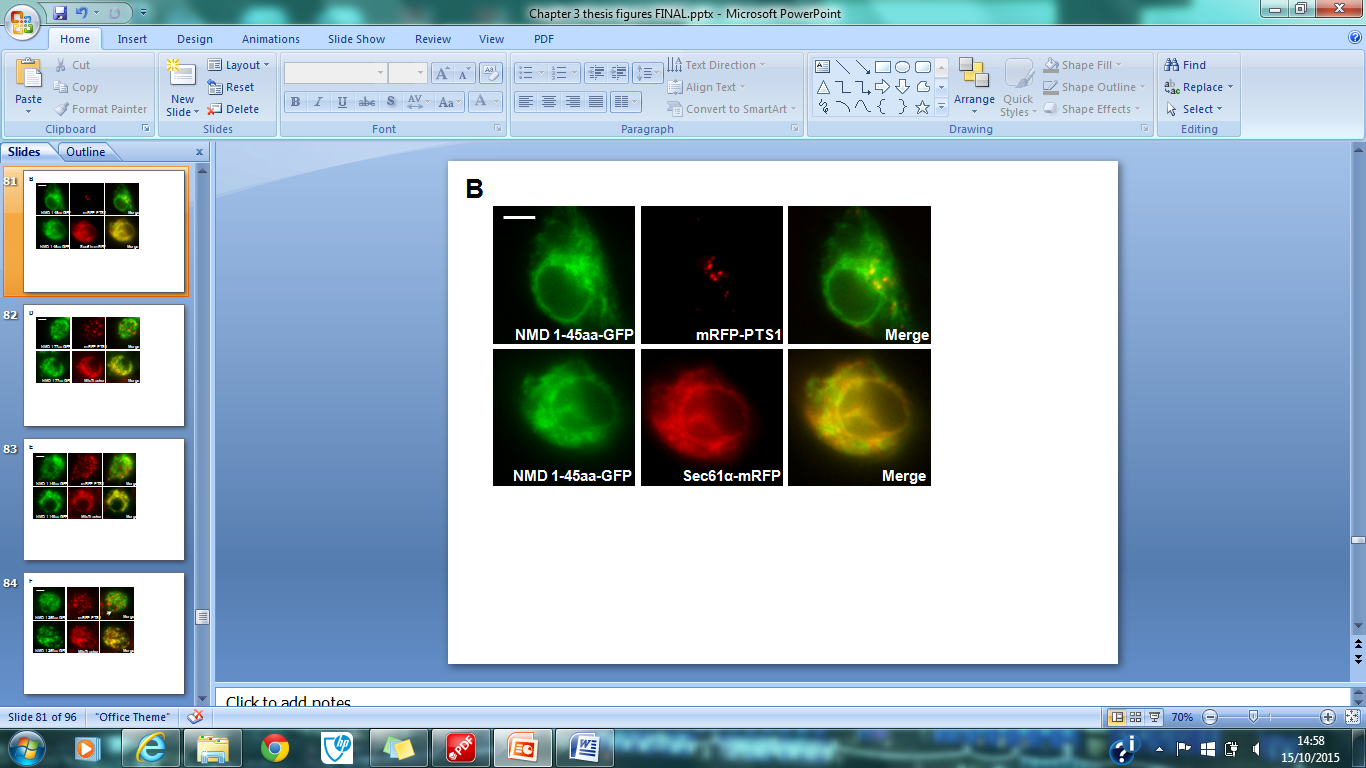 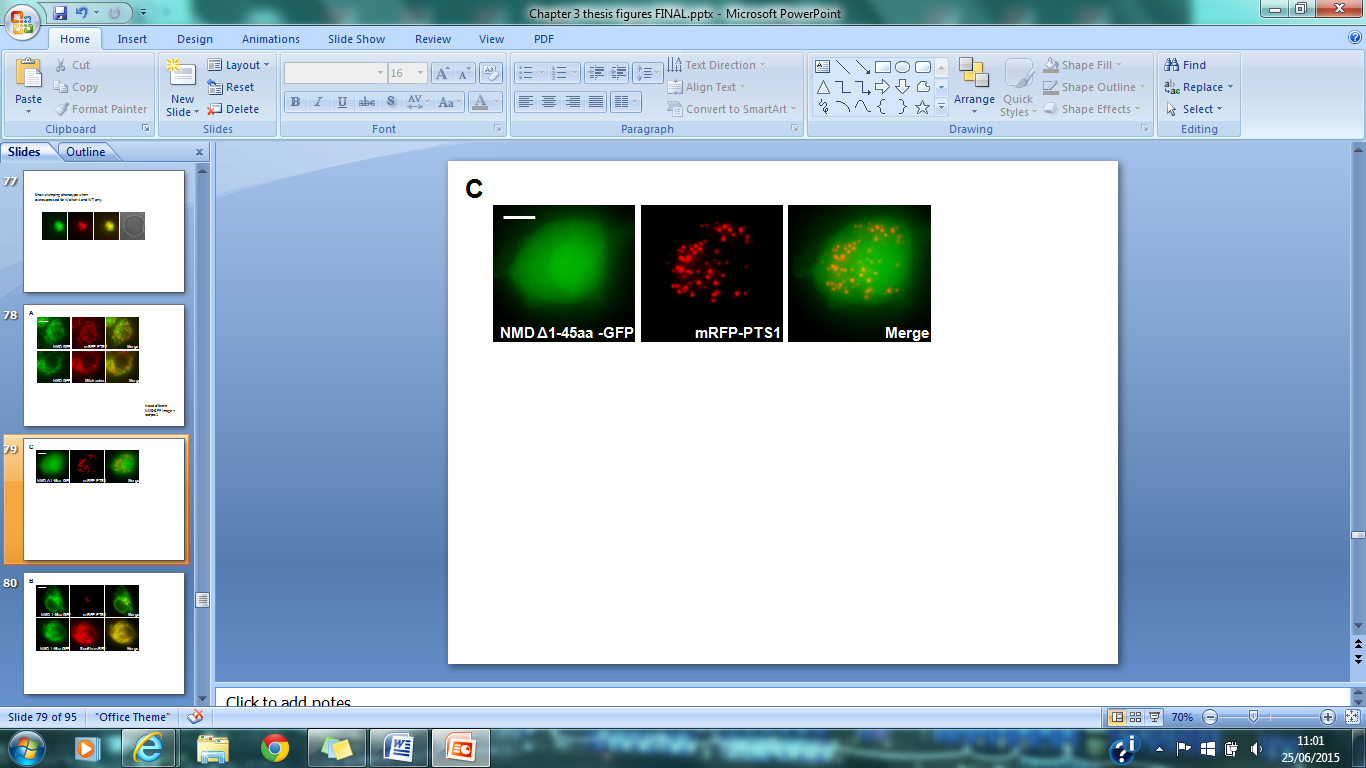 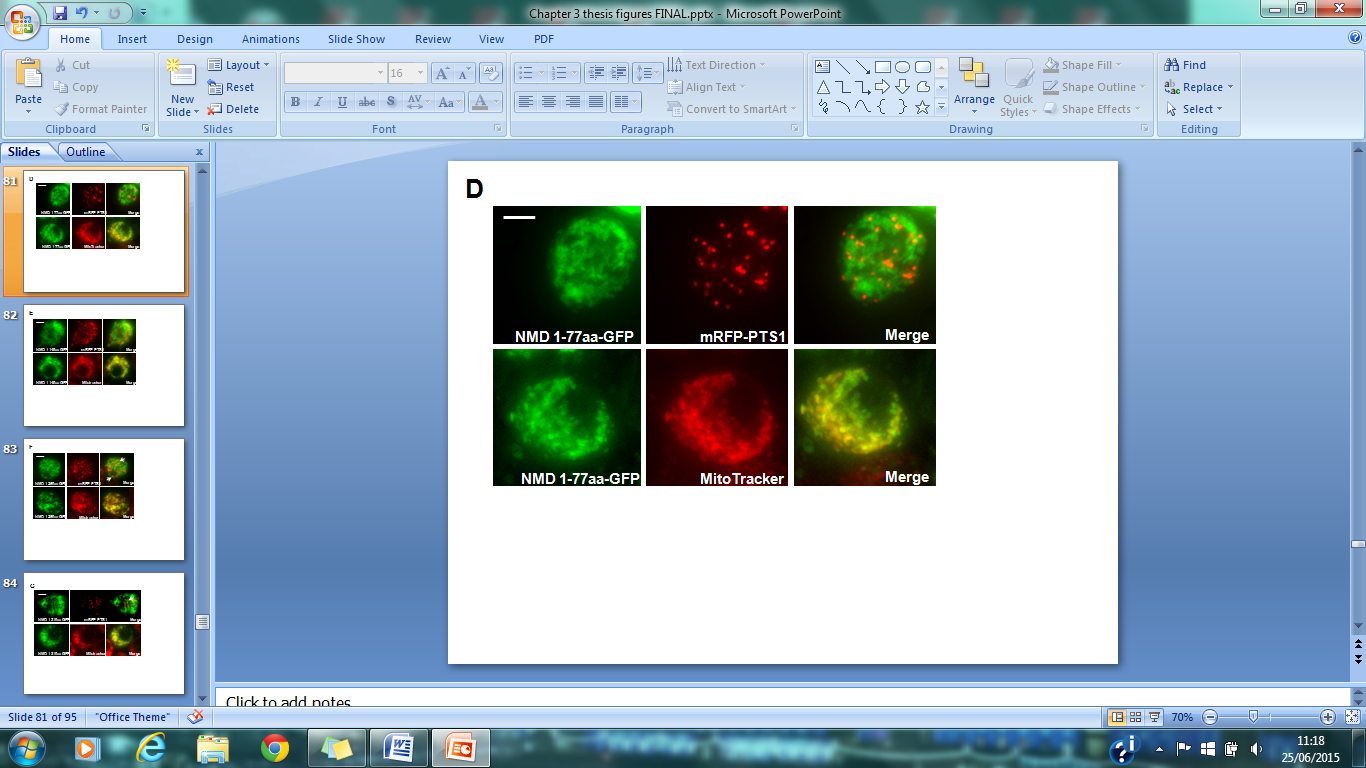 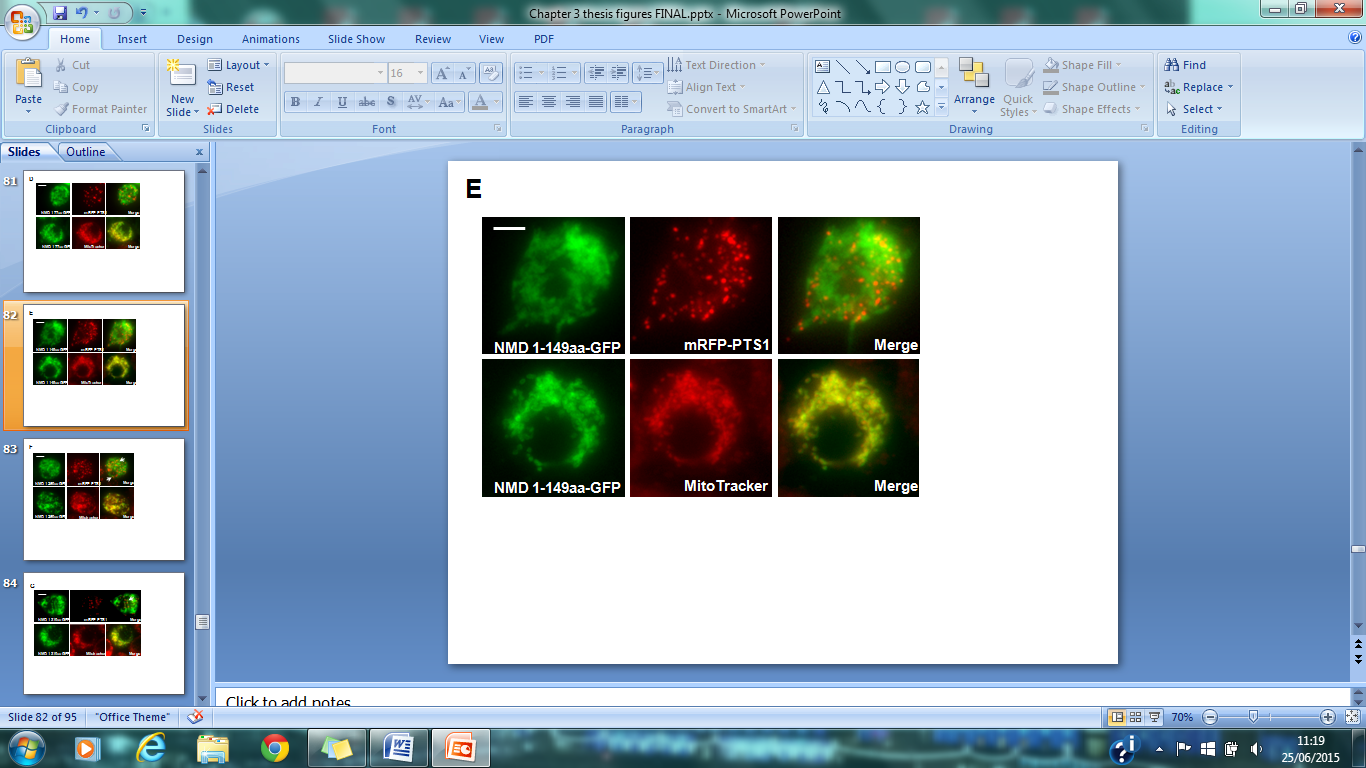 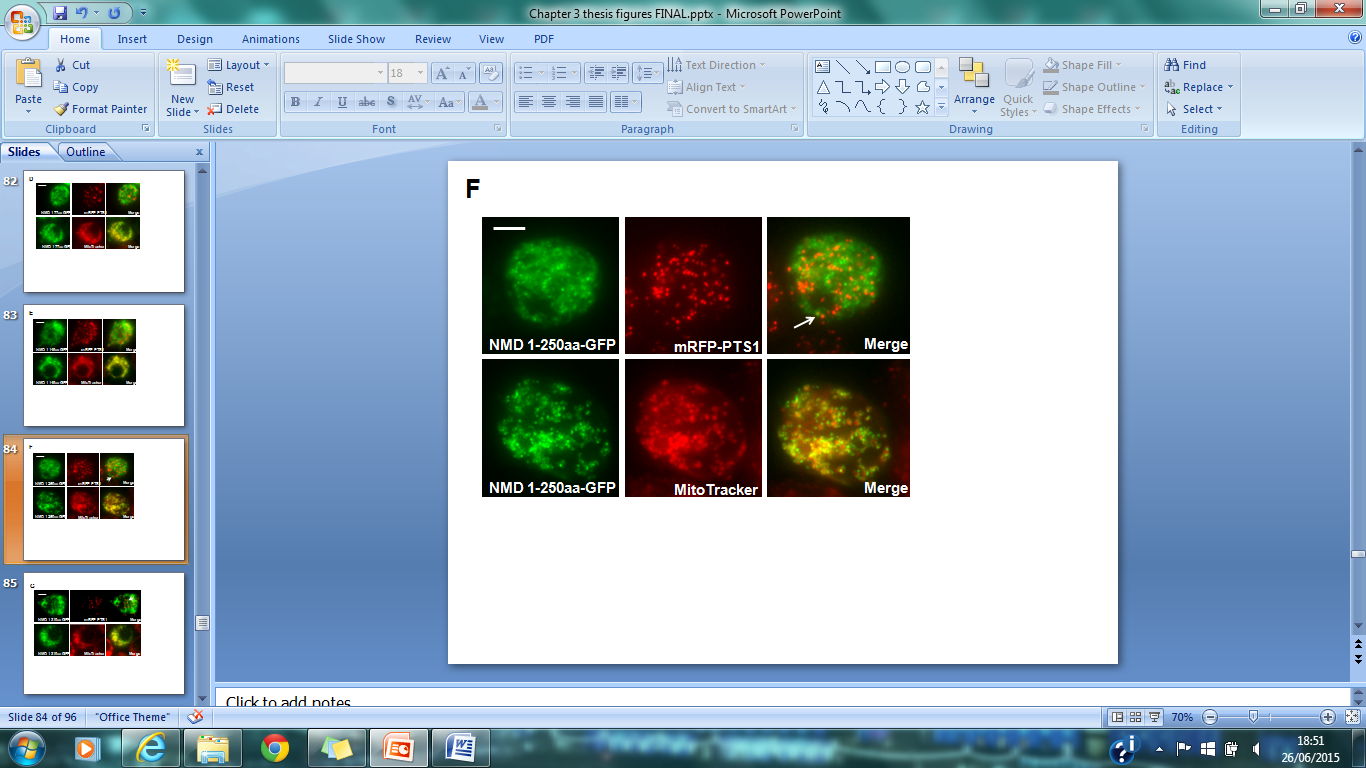 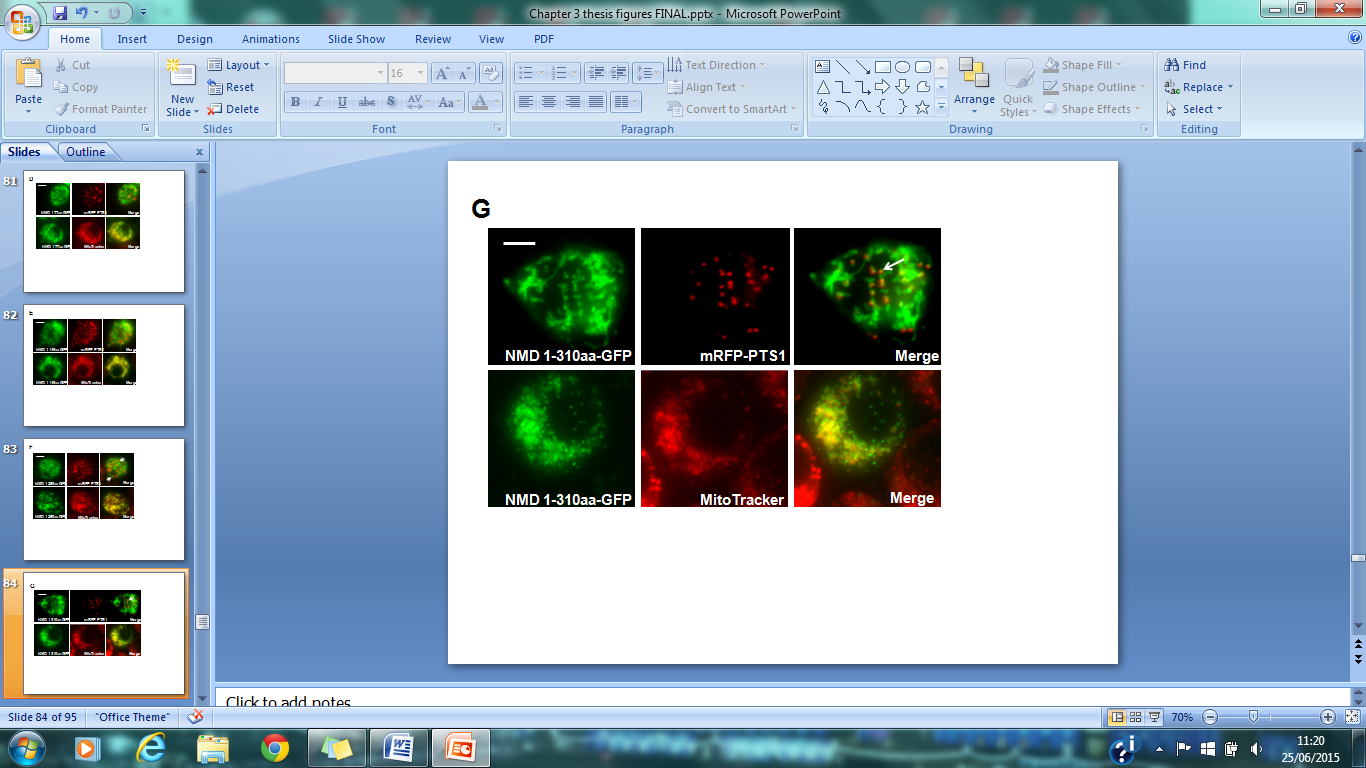 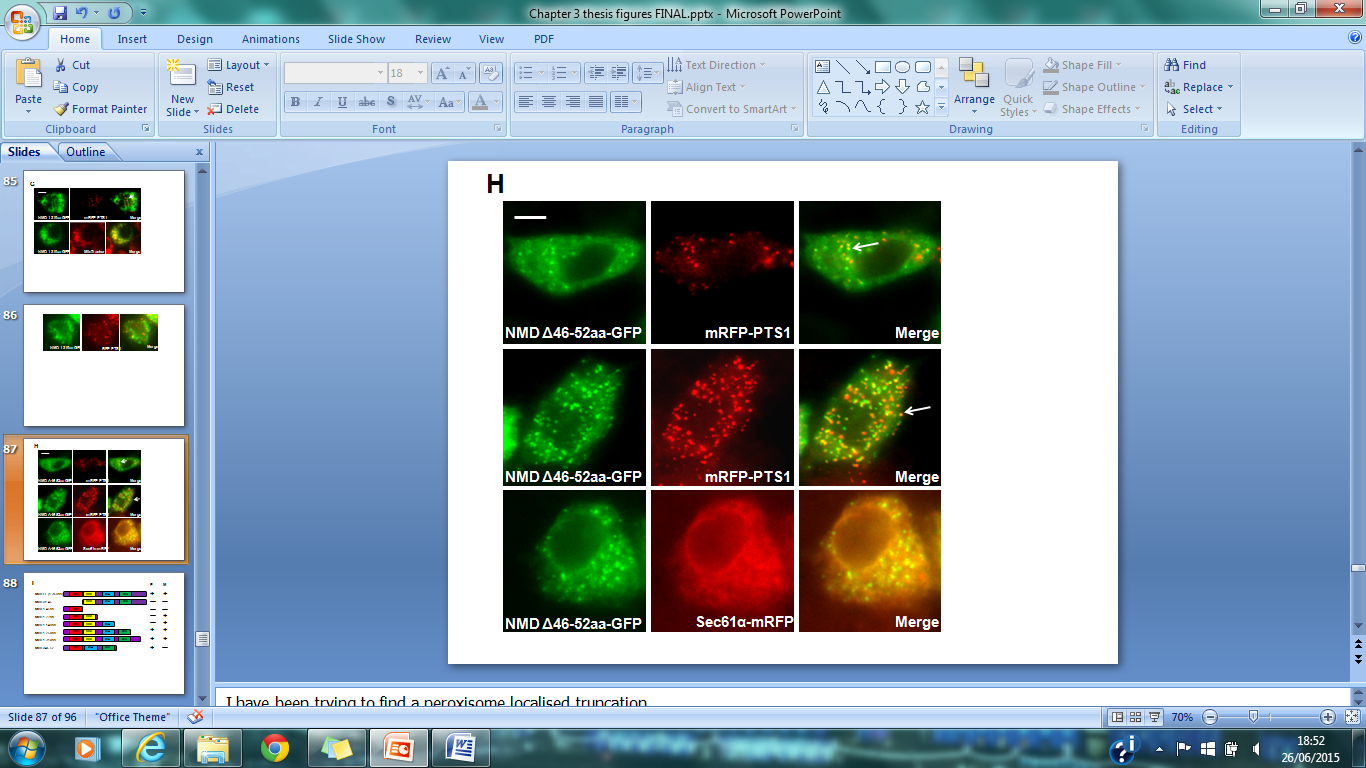 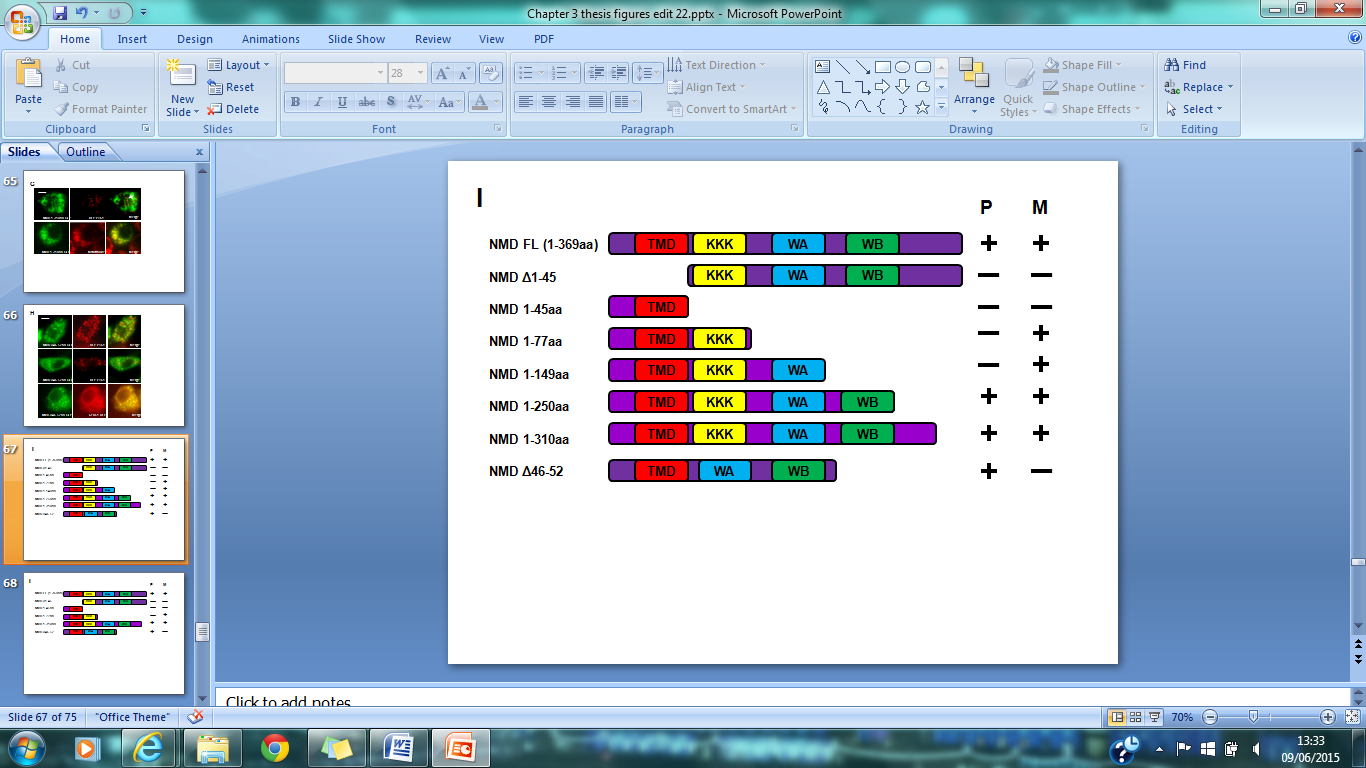 Figure 3.13: Distribution of NMD truncations in S2R+ cells. Constructs were expressed by induction of the metallothionein promoter overnight using 50µM CuS04. A-H) Fluorescence microscopy images of S2R+ cells expressing NMD full length and truncations, alongside organelle markers.  Individual slices are shown for B) and H) with Sec61α-mRFP. Live cells were stained with 50nM MitoTracker before imaging. Bar = 15µm. I) Overview of the intracellular localisation of each NMD truncation, P= peroxisome, M=mitochondria. Scale bar = 5µm. Arrows indicate co-localisation.3.14 Analysis of ER to peroxisome trafficking using a cleavable signal peptideTo address whether NMD could traffic to peroxisomes via the ER, a variant of NMD was constructed that firstly inserts into the ER co-translationally. This is achieved by addition of an N terminal cleavable signal peptide sequence (Guan et al., 1992), which ensures proteins are recognised by the signal recognition particle in the cytosol and transported to the ER. Previous studies show signal peptide tagged Pex3 and Pex16 traffic from ER to peroxisomes, and that reintroduction of the signal peptide-PMP restores peroxisomes in peroxin-deficient cells (Kim et al., 2006; Toro et al., 2009). The cleavable signal peptide (SP) was inserted using annealed oligonucleotide cloning into the N terminus of NMD-GFP, and is under control of the metallothionein promoter. Pex16-GFP was also tagged with signal peptide, as its mode of trafficking from ER to peroxisomes is well studied, and acts as a good positive control (Hua et al., 2105). The ER to peroxisome trafficking was also tested for Pex13 and Pex11β. S2R+ cells were transfected to co-express SP-NMD-GFP, SP-Pex16-GFP, SP-Pex13-GFP and SP-Pex11β-GFP alongside mRFP-PTS1.  SP-Pex16-GFP, SP-Pex13-GFP and Pex11β-GFP were all observed in peroxisomes, confirming they have left the ER and trafficked to peroxisomes (Figure 3.14A). Moreover, NMD was also able to exit the ER and localised to multiple puncta, but very few co-localised with peroxisomes (Figure 3.14B). However, the puncta did not co-localise with the ER or mitochondria either, perhaps suggesting NMD travels to a pre-compartment. Also, in cells with higher expression, SP-NMD-GFP localised to a distinct subdomain that did not co-localise with mRFP-PTS1, but did co-localise with Pex16-mRFP (Figure 3.14C). It is very interesting that NMD and Pex16 seem so closely linked, in both phenotype and subcellular distribution at the ER and peroxisomes. However, all PMPs would need to be analysed for correct cleavage of the signal peptide to confirm they have been processed in the ER. 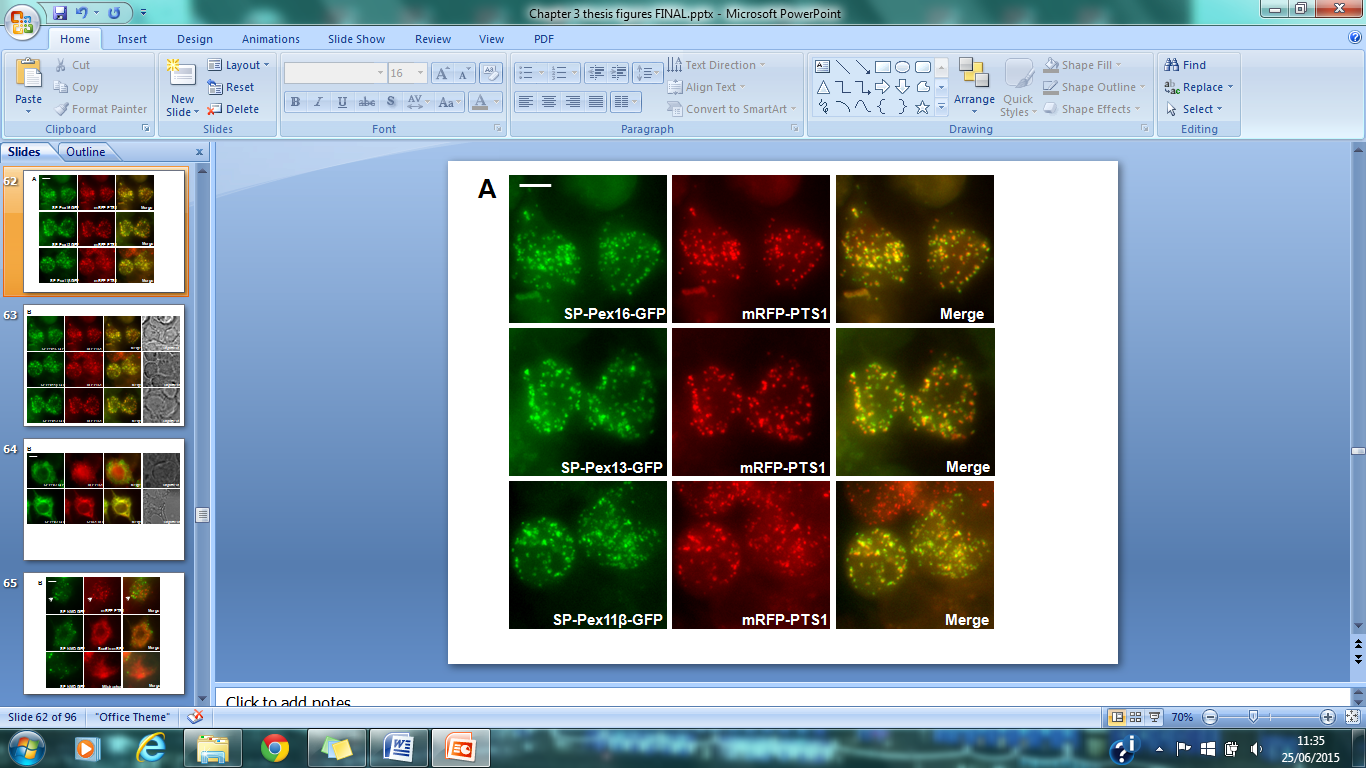 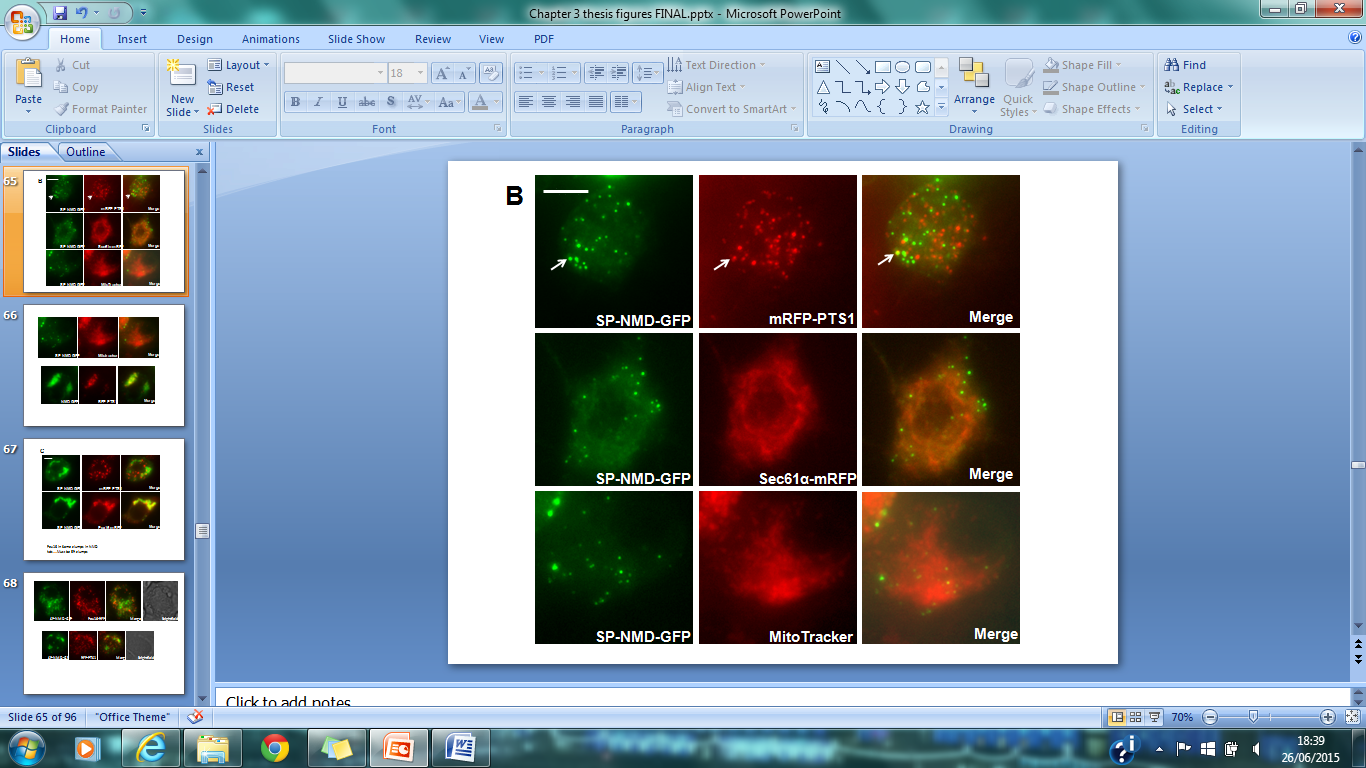 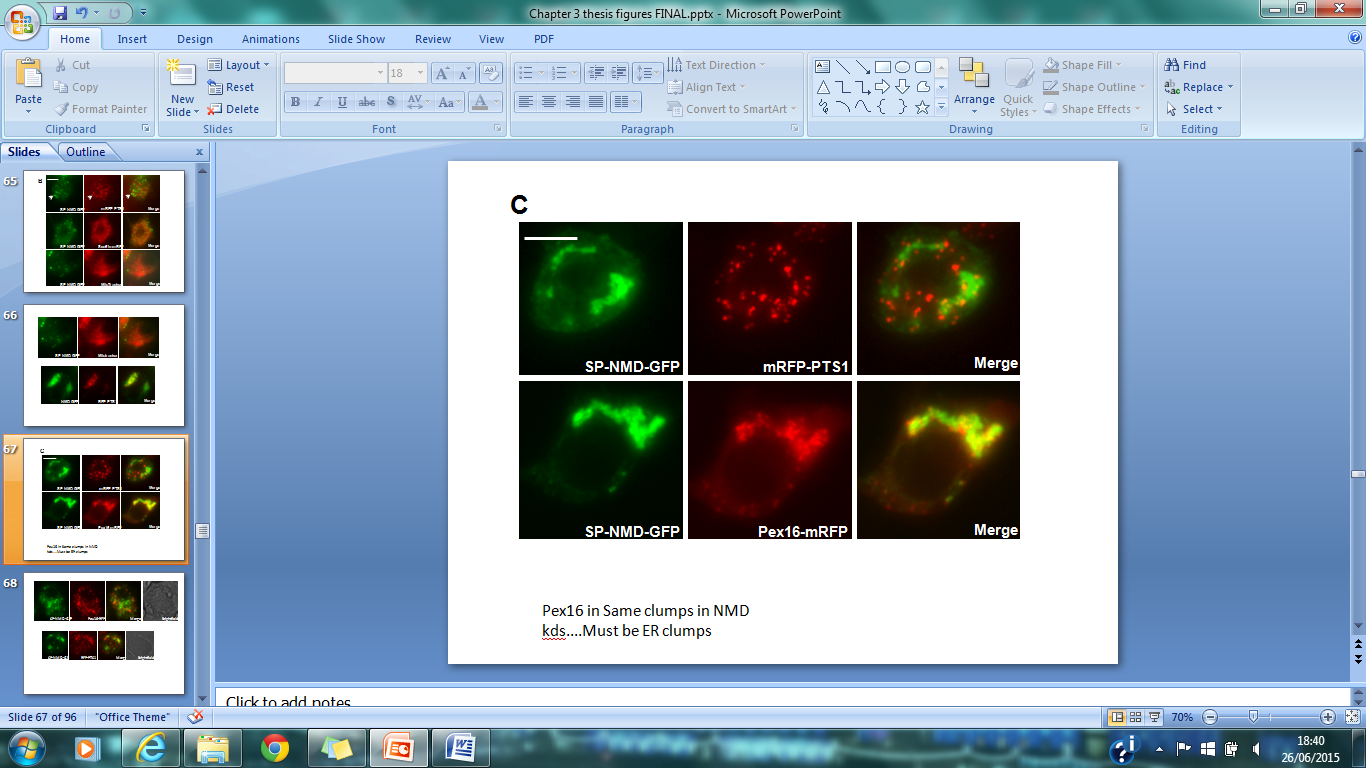 Figure 3.14: Most signal peptide tagged PMPs travel to peroxisomes. A-C) Analysis of the subcellular localisation of each signal peptide (SP) tagged PMP. SP-Pex16-GFP, SP-Pex13-GFP, SP-Pex11β-GFP or SP-NMD-GFP were coexpressed in S2R+ cells with mRFP-PTS1 or Sec61α-mRFP, or stained with 50nM MitoTracker. Fluorescence micscopy was performed after overnight induction with 50µM CuS04. All images were taken at the same settings. Scale bar = 10µm. Arrow indicates co-localisation with a peroxisome. SP = signal peptide.3.15 Application of CRISPR in S2R+ cells to study peroxisome biogenesisThe CRISPR/Cas9 system was recently applied to S2 cell culture, and the study reported targeted genetic mutations in up to 82% of cells (Bassett et al., 2014). So far, RNAi knockdown experiments have been performed to study the function of NMD, which generate only partial phenotypes at a post transcriptional stage. The application of CRISPR allows peroxisome biogenesis to be studied in cell lines with permanent genetic mutations. A 20nt sequence complimentary to the target site upstream of NGG was chosen for NMD and several peroxins (Pex5, Pex16, Pex3 and Pex19), to ensure proper specificity of sgRNA and Cas9 nuclease activity. The 20nt target sequence was selected at the N terminus of each of the intended genes in the first exon. This was to ensure a DSB was generated at the start of the gene to create frameshifts and disrupt the rest of the coding sequence. The 20nt sequence of NMD, Pex5, Pex16 and Pex19 was cloned into an expression vector already containing sgRNA and Cas9. This plasmid contains a Drosophila U6 promoter to drive transcription of sgRNA and a constitutive actin promoter to drive expression of Cas9 (Bassett et al., 2014). The plasmid is bicistronic so the actin promoter drives expression of Cas9 as well as Puromycin, to allow selection of transfected cells. Also, there is an N terminal Flag tag before Cas9 to allow easy detection of the expressed Cas9 protein. Pex5, NMD, Pex3, Pex16 and Pex19 CRISPR plasmids were transfected in S2R+ cells and cells were selected for 1 week with Puromycin. Either GFP-PTS1 or mRFP-PTS1 was transfected into each of the CRISPR cell lines, as well as control cells expressing empty sgRNA-Cas9 plasmid. CRISPR-mediated gene disruption was highly efficient for all peroxins tested, resulting in complete cytosolic mislocalisation of GFP-PTS1/mRFP-PTS1 to the cytosol (Figure 3.15A). For control cells, normal punctate labelling can be seen. It was observed that Pex3 and Pex19 now display complete mislocalisation of PTS1 proteins, whereas previous RNAi knockdown led to only partial mislocalisation (Figure 3.2A; see also Mast et al., 2011). Thus, CRISPR is a powerful new tool to study peroxin mutants that only gave weak RNAi knockdown phenotypes. For Pex5, Pex16 and NMD the phenotype is consistent with that of RNAi knockdown.Next, the selected CRISPR cell cultures were checked for their stable expression of the plasmid, by isolating the FLAG tagged Cas9 protein. S2R+ cells were lysed and proteins analysed by SDS-PAGE, followed by immunoblot analysis with anti-Flag. All cultures are stably expressing the FLAG Cas9 protein in comparison to WT cells expressing no plasmid (Figure 3.15B). Subsequently, the genomic deletions generated by non homologous end joining were checked by sequencing for each of the peroxins. Firstly, genomic DNA was isolated from Drosophila, and the target region with mutation was amplified by PCR. The PCR product was cloned into a plasmid to allow sequencing of several clones. The sequences were then analysed in comparison to the coding sequence of the particular gene of interest. An example of Pex5 sequence alignment is shown in Figure 3.15C. Clearly, both sequenced clones show deleted regions at the target site, as well as different sized deletions for each. Therefore, CRISPR cells will be expressing different mutations, which may lead to truncated proteins or frameshifts in the sequence.    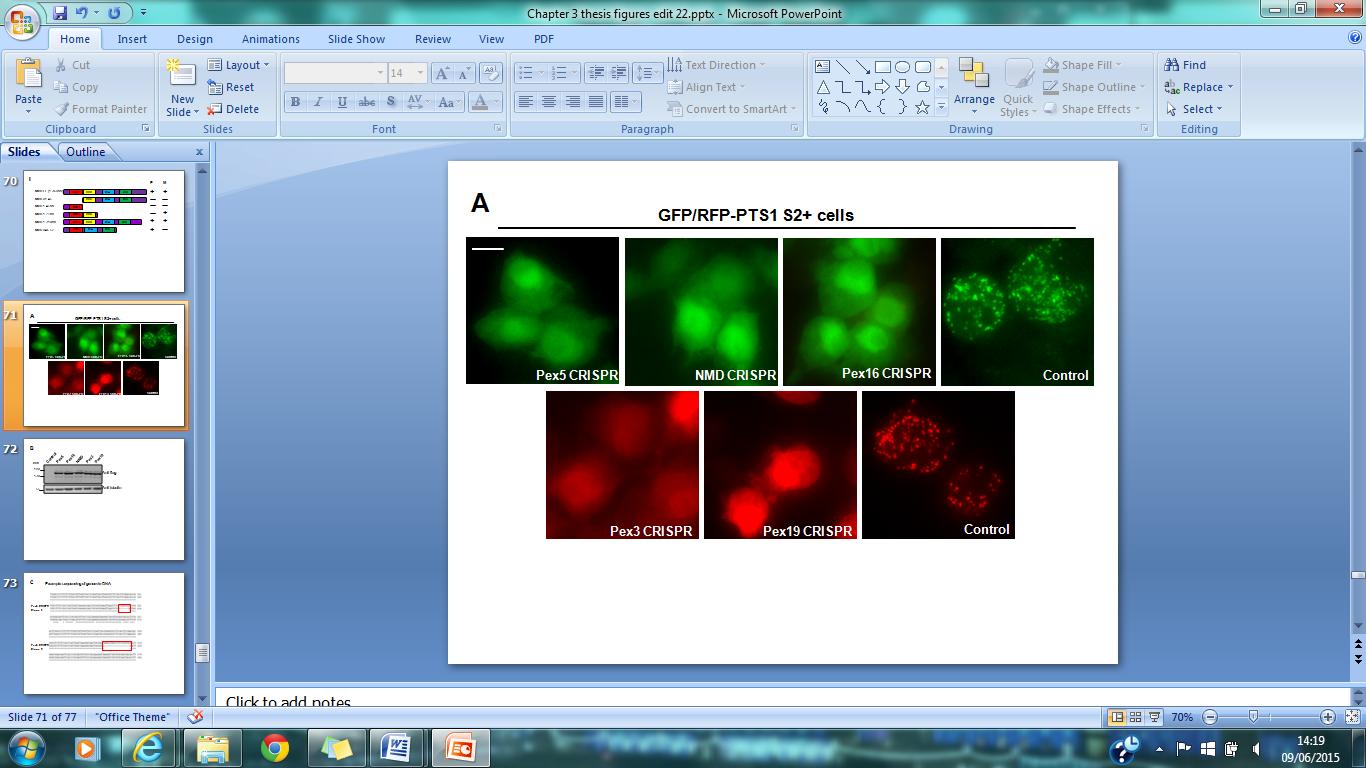 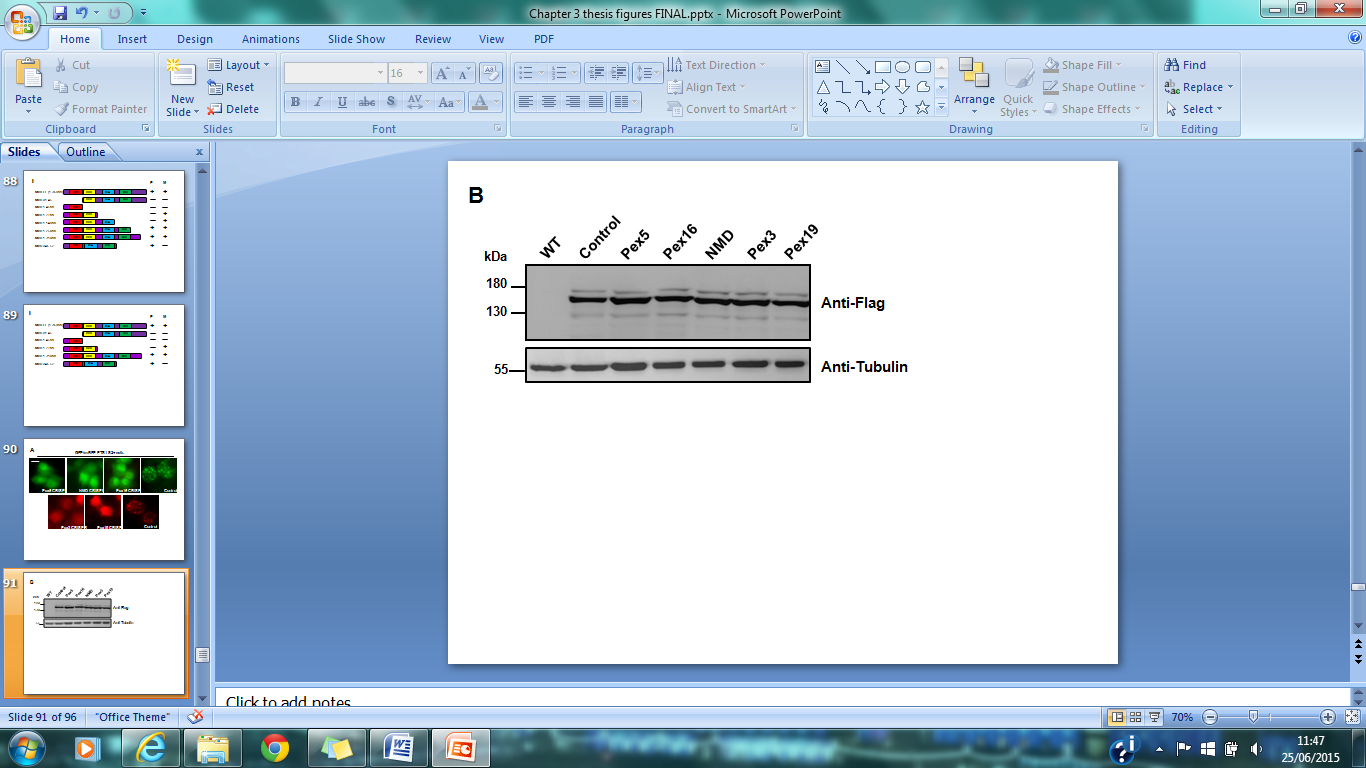 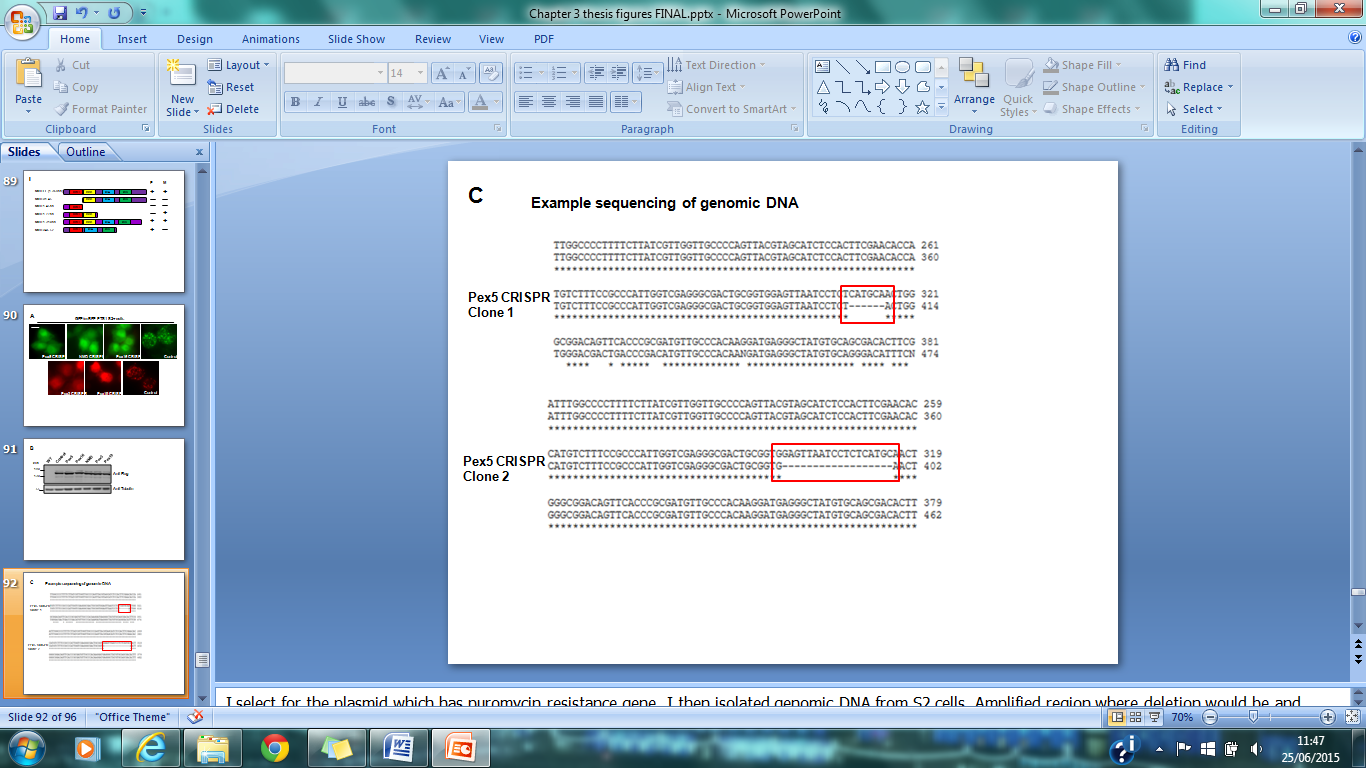 Figure 3.15: Application of CRISPR/Cas9 system to study peroxisome biogenesis in S2R+ cells. Method applied from Bassett et al., 2014. A target 20nt for each peroxin was cloned into an expression vector containing sgRNA and Cas9. Cells were co-transfected to express GFP-PTS1/ mRFP-PTS1 and pAC-sgRNA-Cas9 plasmids, and selected for 7 days with 5µg/ml Puromycin. The peroxisomal reporter plasmids were induced overnight by addition of 50µM CuS04. A) Fluorescence microscopy images of S2R+ cells expressing CRISPR inactivated Pex5, Pex3, Pex16, Pex19 and NMD alongside either GFP-PTS1 or mRFP-PTS1. Scale bar = 10µm. B) Cell lysates of WT and CRISPR cells analysed by immunoblot with anti-Flag. Anti-Tubulin was used as the loading control. C) Sequence alignment of Pex5 CRISPR and Pex5 coding sequences using ClustalW. 3.16 CRISPR-mediated inactivation is consistent with RNAi phenotypePreviously, RNAi knockdown of NMD led to the mislocalisation of Pex3, and mislocalised Pex12 to the ER, as well as generating reduced import for PMPs such as Pex11β. These three peroxins were analysed in control cells and CRISPR cells inactivated for Pex5, Pex16 and NMD.  Stable CRISPR cell lines were transfected to co-express Pex12-mRFP, Pex3-mRFP and Pex11β-mRFP alongside GFP-PTS1. As expected, Pex5 CRISPR cells had an import defect of GFP-PTS1, whereas membrane proteins were still correctly imported (Figure 3.16A). Interestingly, Pex16 CRISPR cells only had expression of the GFP-PTS1 peroxisomal marker and complete absence of Pex11β. This resembles the phenotype in ZS fibroblasts that contain a Pex16 mutation and such cells are completely devoid of any peroxisomal structures (Honsho et al., 1998). NMD CRISPR cells had an import defect of Pex11β as seen by the reduction of peroxisomal membranes (Figure 3.16A). Thus, the CRISPR phenotype is consistent with the RNAi knockdown phenotype of Pex11β. Pex3-mRFP was localised to peroxisomes in control cells with empty sgRNA plasmid (Figure 3.16B). In Pex5 CRISPR cells, Pex3-mRFP was still imported into membranes and matrix proteins were mislocalised to the cytosol. In Pex16 CRISPR cells, Pex3-mRFP was again mislocalised to a compartment. Pex3-mRFP was mislocalised in CRISPR cells with inactivated NMD, with the appearance of some membrane ghosts. It is possible the NMD CRISPR mutation did not give a strong phenotype as the Pex16 CRISPR cell line. Pex12-mRFP was imported correctly in Pex5 CRISPR cells as these cells do not have an import defect of PMPs, whereas matrix proteins are mislocalised to the cytosol (Figure 3.16C). Pex16 and NMD CRISPR cells both mislocalised Pex12. Thus, CRISPR mediated genetic mutations provide an alternative way to analyse PMP import in Drosophila, and display the same phenotypes as RNAi knockdown. This also suggests that RNAi knockdown is very efficient in comparison to the CRISPR phenotype. Further analysis can now be performed to test the localisation of other PMPs in the CRISPR cell cultures. Previously, it was impossible to test the role of Pex3 and Pex19 in PMP import, due to their weak RNAi knockdown phenotypes, but their CRISPR cell lines show complete phenotypes. S2R+ cells co-expressing Pex3-GFP and mRFP-PTS1 show Pex3 is mislocalised to another organelle in Pex19 CRISPR cells. Some PMPs are mislocalised to mitochondria in Pex19 depleted cells (Matsuzaki and Fujiki, 2008; Halbach et al., 2006). 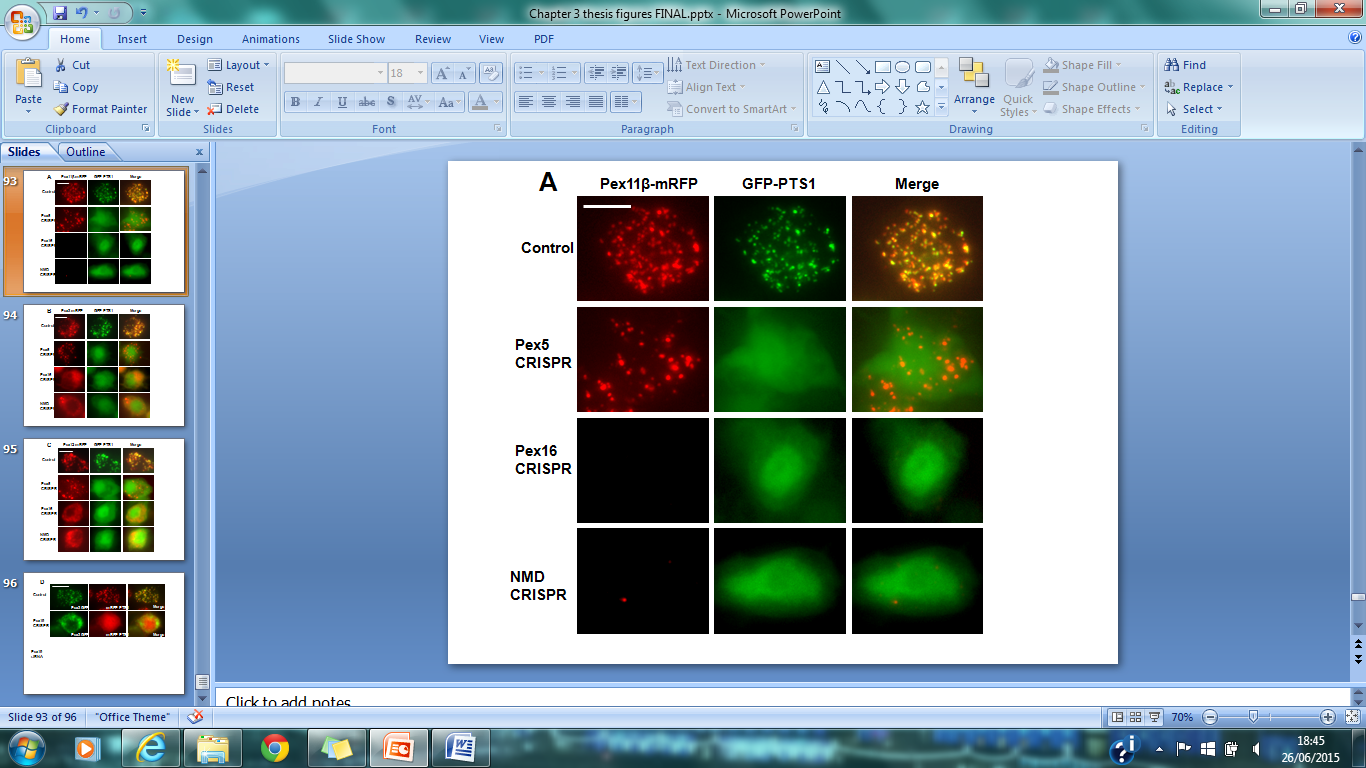 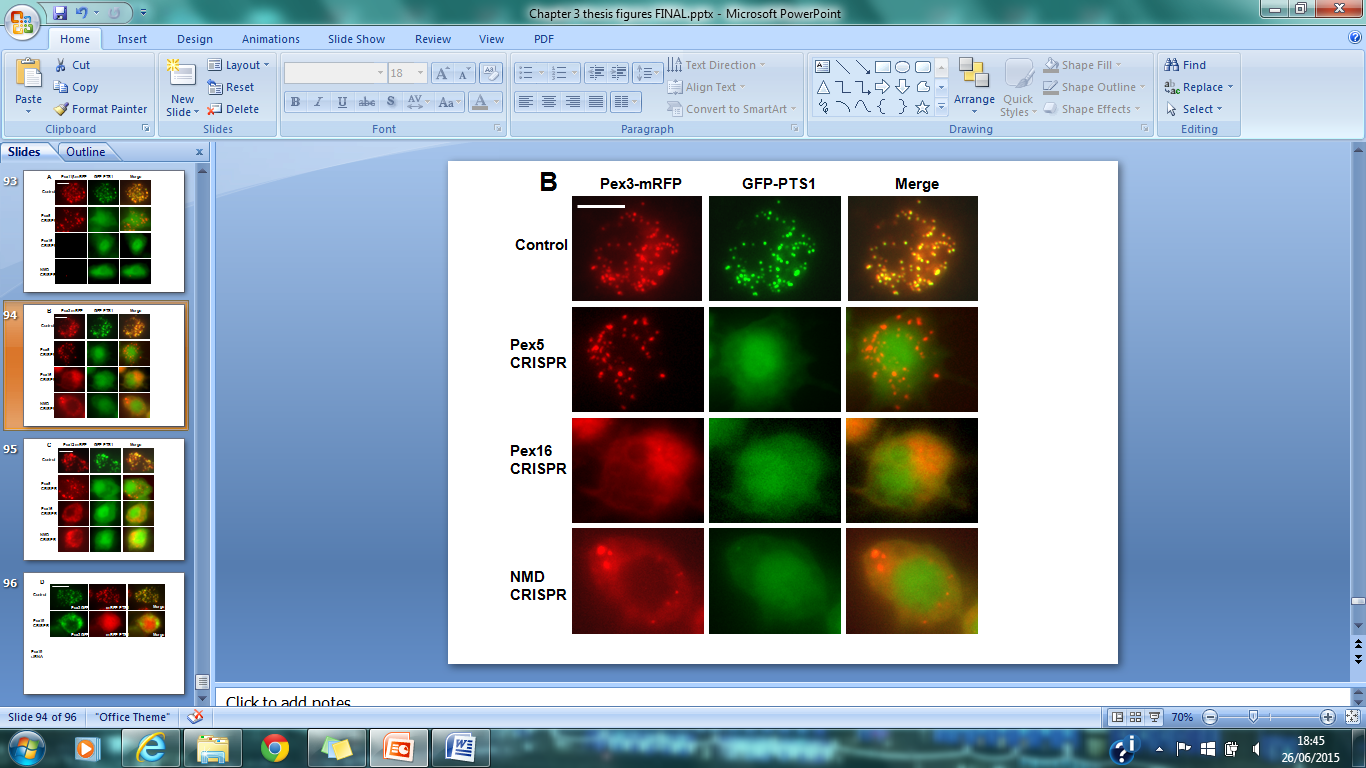 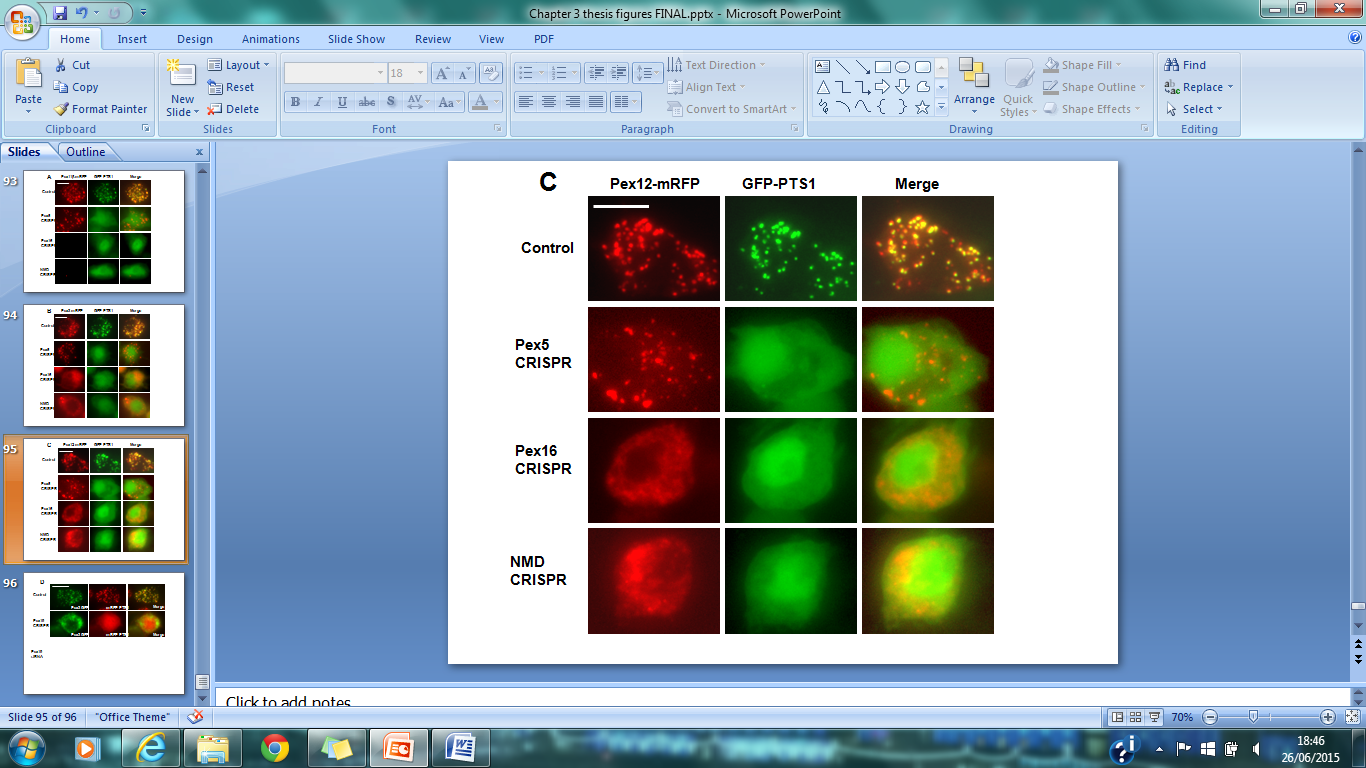 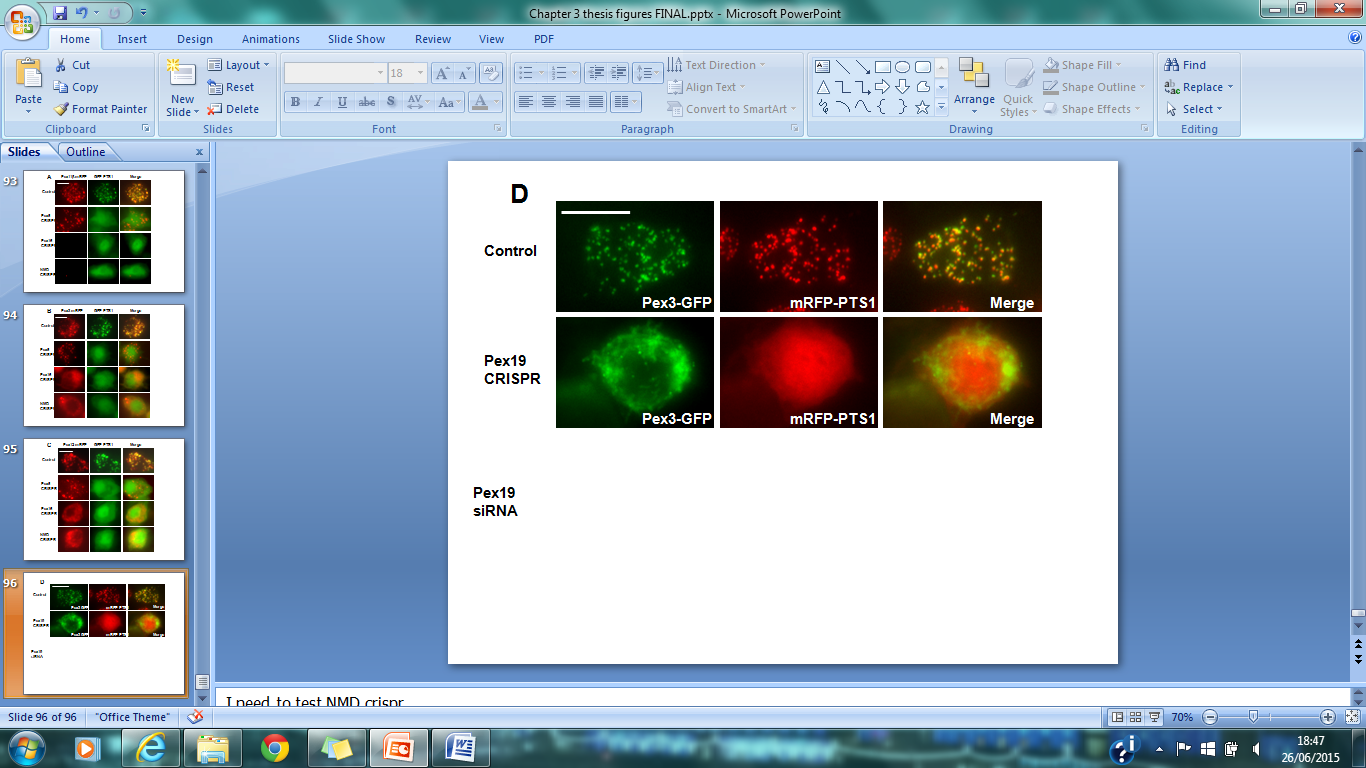 Figure 3.16: Subcellular localisation of PMPs in CRISPR cell lines. NMD, Pex5 and Pex16 CRISPR cells were co-transfected to express either: A) Pex11β-mRFP, B) Pex3-mRFP and C) Pex12-mRFP alongside GFP-PTS1. D) Fluorescence microscopy images of Pex19 CRISPR cells co-expressing Pex3-GFP and mRFP-PTS1. Fluorescence microscopy was performed after overnight induction with 50µM CuS04. Bar = 10µm.3.17 DiscussionNMD is a fascinating new peroxin that has been identified as the fourth factor to be involved in peroxisomal membrane biogenesis. NMD is a conserved integral membrane protein that has a steady state localisation on peroxisomes and mitochondria. The exact molecular function of NMD is unclear at the moment, but RNAi and CRISPR phenotypes of NMD show a lack of PMP import, mislocalisation of PMPs and import defect of matrix proteins. Generation of a Walker B mutant does confirm that peroxisomal function of NMD is dependent on ATPase activity. The knockdown and CRISPR phenotype of Pex16 was very similar to that of NMD, confirming Pex16 has an important role in membrane biogenesis likewise to its role in mammalian cells. Specifically, NMD and Pex16 are required for the import of Pex3 and Pex12, whereas the levels of other PMPs are reduced when either NMD or Pex16 is depleted.  The role of Pex16 is unclear in mammalian cells, as studies report it being a PMP receptor at the ER, whilst others suggest it is a PMP receptor on peroxisomes (Kim et al., 2006; Matsuzaki and Fujiki, 2008). In both cases, Pex16 was proposed to be a docking site for Pex3, in the recruitment of other PMPs. It is possible to speculate that NMD is an additional component of the PMP import machinery alongside Pex16, which is required for proper insertion of Pex3. Pex16 was observed in clusters in NMD knockdowns and Pex16 was shown to co-localise with Sec61 in specific ER domains. The ER is the major site of lipid synthesis (Helle et al., 2013), so it is also possible that NMD, Pex16 and even Sec61 form a type of contact site to constitutively provide peroxisomes with a supply of phospholipids. Exploration of the interactions of NMD will help identify particular protein complexes.Published data show that the function of ATAD/Msp1 is to degrade TA proteins that have been mislocalised to mitochondria (Chen et al., 2014). The mislocalisation of ScPex15 to mitochondria in NMD-depleted cells, suggests this function could be conserved. However, no homologue of Pex15/Pex26 exists in Drosophila. NMD caused altered mitochondrial morphology and the appearance of larger mitochondria. However, the import of mitochondrial membrane proteins was not tested in this study. Mitochondrial fission and fusion is regulated by the interplay of components of the MOM, as well as between contact sites at the ER (Friedman et al., 2011). It is possible NMD interacts with specific MOM proteins to regulate fission/fusion events or regulate the level of these proteins in the MOM. ER contact may also be necessary to initiate fission of the mitochondrial membrane.The sorting signals of NMD were identified and implicate NMD at three individual organelles, namely the ER, mitochondria and peroxisomes. An ER targeting signal is present in the N terminus, whereas the positively charged amino acids flanking the TMD are essential for mitochondrial targeting. Peroxisomal targeting requires a large proportion of NMD, including the Walker A and B domains, and its ATPase activity. Analysis of the NMD truncations gave the first indication that NMD is travelling via the ER. NMD attached to an N terminal signal peptide was able to exit the ER and into multiple puncta. However, only few puncta co-localised with peroxisomes and none localised at the ER or mitochondria, which could represent a pre-compartment. However, it was shown that multiple PMPs traffic from ER to peroxisomes including Pex16, which is consistent with previously published data for human Pex16 and Arabidopsis Pex16, and indicates trafficking is conserved in Drosophila (Kim et al., 2006; Karnik and Trelease, 200; Hua et al., 2015). Drosophila peroxisome biogenesis shares characteristics to other model systems due to conserved trafficking pathways for matrix protein import and membrane protein import. It is unknown how peroxisomes multiply in Drosophila, which could be either by de novo formation or growth and division. Most PMPs co-localised with existing peroxisomes in WT cells but some did not. This suggests there are different trafficking routes for PMPs, and different intermediate structures that we don’t know the identity of. One possibility is that these are pre-compartments derived from the ER. CRISPR cells could be used to test for de novo formation in Drosophila, by reintroduction of full length Pex16 or NMD tagged with signal peptide. CRISPR will be especially useful to discover the exact roles of NMD, Pex16, Pex3 and Pex19 in Drosophila membrane biogenesis. Chapter 4: Analysis of the protein interactions of NMD4.1 IntroductionThe previous chapter established that loss of NMD leads to a lack of PMP import and mislocalisation of PMPs, suggesting it has a novel role in peroxisomal membrane biogenesis. The phenotype was very similar to Pex16, which suggests there could be cooperation between Pex16 and NMD in the import of PMPs. Currently, no interaction studies have been performed on any peroxins in Drosophila, so the interaction between the membrane biogenesis factors is also unknown. It is widely accepted that Pex19 acts a soluble receptor in the import of PMPs based on its interactions with multiple PMPs including Pex3 and Pex16 (Jones et al., 2004; Fransen et al., 2005; Rottensteiner et al., 2004). Pex3 interacts specifically with the docking domain of Pex19, and was characterised as a membrane receptor for Pex19, and together they are required for the import of class 1 PMPs (Fang et al., 2004). In vivo and in vitro interaction studies have been important in characterising Pex15 as the membrane receptor for the AAA+ ATPase Pex6 (Birschmann et al., 2003). The mouse homologue of NMD, Thorase, was shown to interact with both GRIP1 and GluR2 on synaptic membranes. The study demonstrated that Thorase supplies the ATP-driving force to disrupt GluR2-GRIP1 interactions, causing dissociation of the AMPAR complex (Zhang et al., 2011). Better understanding of how NMD works in PMP biogenesis will be the elucidation of how it interacts physically with Pex3, Pex16 and/or Pex19. Biochemical techniques can be applied to find networks of protein-protein interactions to identify and group the functions of many proteins, and the complexes that they form.  The aim of this chapter is to determine any interactions of NMD with other membrane bound peroxins. Initially, an in vitro approach was used to study any direct interactions of NMD with the other membrane biogenesis factors: Pex3, Pex16 and Pex19. Additionally, an in vivo biochemical approach was used to study indirect interactions with a wider range of PMPs. Different peroxins localise to different compartments in Drosophila, so identifying interactions with specific peroxins will help understand NMD’s role in peroxisome biogenesis. Moreover, fluorescence microscopy was performed to study the localisation of PMPs when expressed with the NMD Walker B mutant, which is a substrate trap mutant. 4. 2 NMD interacts with Pex16 in vitro, but not with Pex3 or Pex19The membrane biogenesis factors (Pex3, Pex16 and Pex19) represent good targets for interaction with NMD, as current evidence supports NMD being an additional factor in this pathway. Initially, an in vitro radiolabelled pulldown assay was chosen to test for any direct interaction. Firstly, GST-NMD was constructed, which contains an N terminal GST tag under control of the T7 promoter. This allows proteins to be expressed in BL21 DE3 E. coli cells and purified using a pulldown assay with glutathione beads. GST-NMD is recovered mainly in the insoluble fraction, but some protein is soluble, and is detected after pulldown at the correct molecular weight on SDS-PAGE gels (Figure 4.1A). Radiolabelled Pex3, Pex16 and Pex19 were synthesised in vitro alongside the negative control protein GFP, which should not interact with NMD. Glutathione beads only and GST controls were added to account for non specific binding. Next, the pulldown assay was performed by incubating beads only, GST and GST-NMD with Pex3, Pex16, Pex19 or GFP radiolabelled proteins. After extensive washing to remove any unbound proteins, all samples were analysed by SDS-PAGE and phosphorimaging. It was found that GST-NMD bound specifically to Pex16, but not with Pex3 or Pex19 (Figure 4.1B).  The results suggest that no additional proteins are needed for NMD to bind Pex16, and that it is a direct interaction.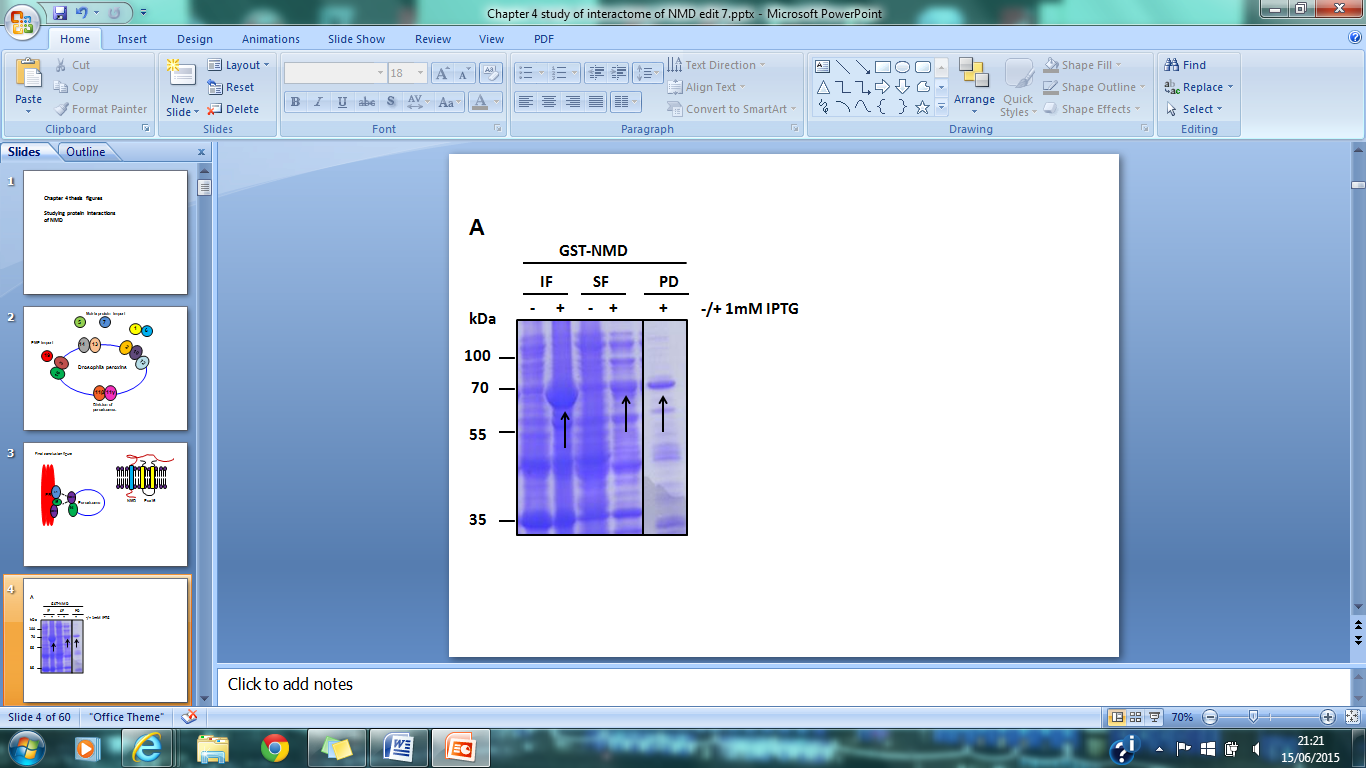 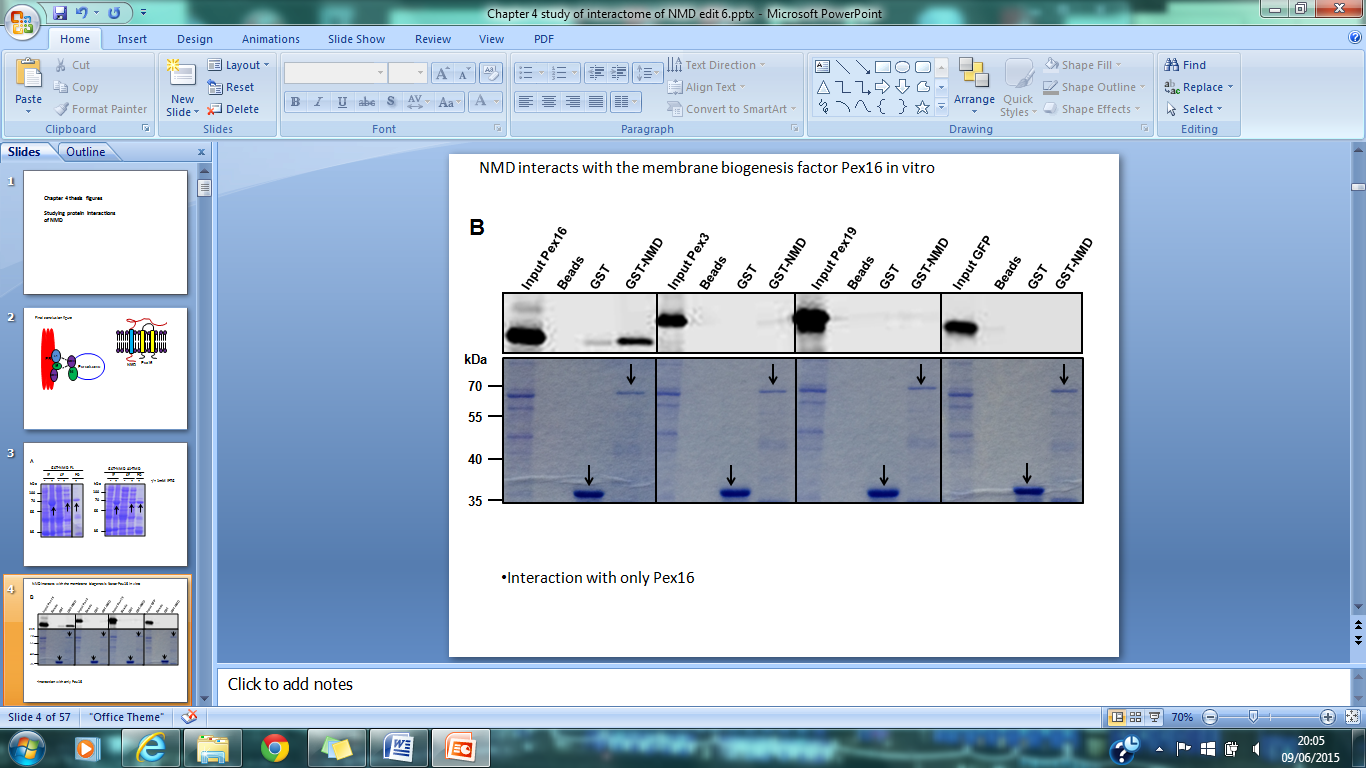 Figure 4.1: GST-NMD interacts with Pex16 in vitro. A) GST-NMD proteins were expressed in E. coli BL21 DE3 cells. Cells were induced for 3hours by addition of 1mM IPTG at 30°C and purified using pulldown on GSH beads. Uninduced and induced samples were taken for insoluble fraction (IF) and soluble fraction (SF), as well as bound protein after pulldown (PD). All protein samples were subjected to SDS-PAGE and analysed by Coomassie staining. B) An in vitro quick-coupled transcription/translation assay was performed using E. coli-produced GST–NMD. GST and beads-only sample was used as a further control. After extensive washing of the bound protein radiolabelled proteins (Pex3, Pex16, Pex19 and GFP) synthesised in vitro in the presence of [35S]-Methionine was added. Following further washing, protein was eluted with GSH elution buffer and subjected to SDS–PAGE. Bound fractions and the radiolabelled input were analysed by Coomassie staining (bottom panel) and Phosphorimaging (top panel). Arrows indicate bound GST proteins. 4.3 Bioinformatic analysis of DmPex16 with homologuesPex16 is evolutionarily conserved with homologues present in humans, plants and some yeast, but the function in these organisms is quite diverse. The role of Pex16 ranges from peroxisomal fission in Y. lipolytica to a PMP receptor in mammals (Guo et al., 2007; Kim et al., 2006; Matsuzaki and Fujiki, 2008; Hua et al., 2015). Phylogenetic analysis of DmPex16 was performed against Zebrafish, Plant, Mouse, Human and Y. lipolytica sequences and revealed that HsPex16 is most diverse from Y. lipolytica (Figure 4.2B). DmPex16 is present in the middle of the phylogenetic tree suggesting there is likely to be early diversification and functional specialisation from the human homologue. Multiple sequence alignment of DmPex16 was performed against all homologues showing highest identity to Zebrafish (Humans = 35%, Mouse = 35%, Zebrafish = 36%, Arabidopsis = 20%, Y. lipolytica = 18%). The sequence alignment against HsPex16 is shown in Figure 4.2A. Interestingly, DmPex16 contains high sequence identity at the two TMDs within HsPex16. This would imply that DmPex16 has a similar topology to HsPex16. However, as they are evolutionary quite distant it is possible that DmPex16 has gained a specific function with NMD in Drosophila.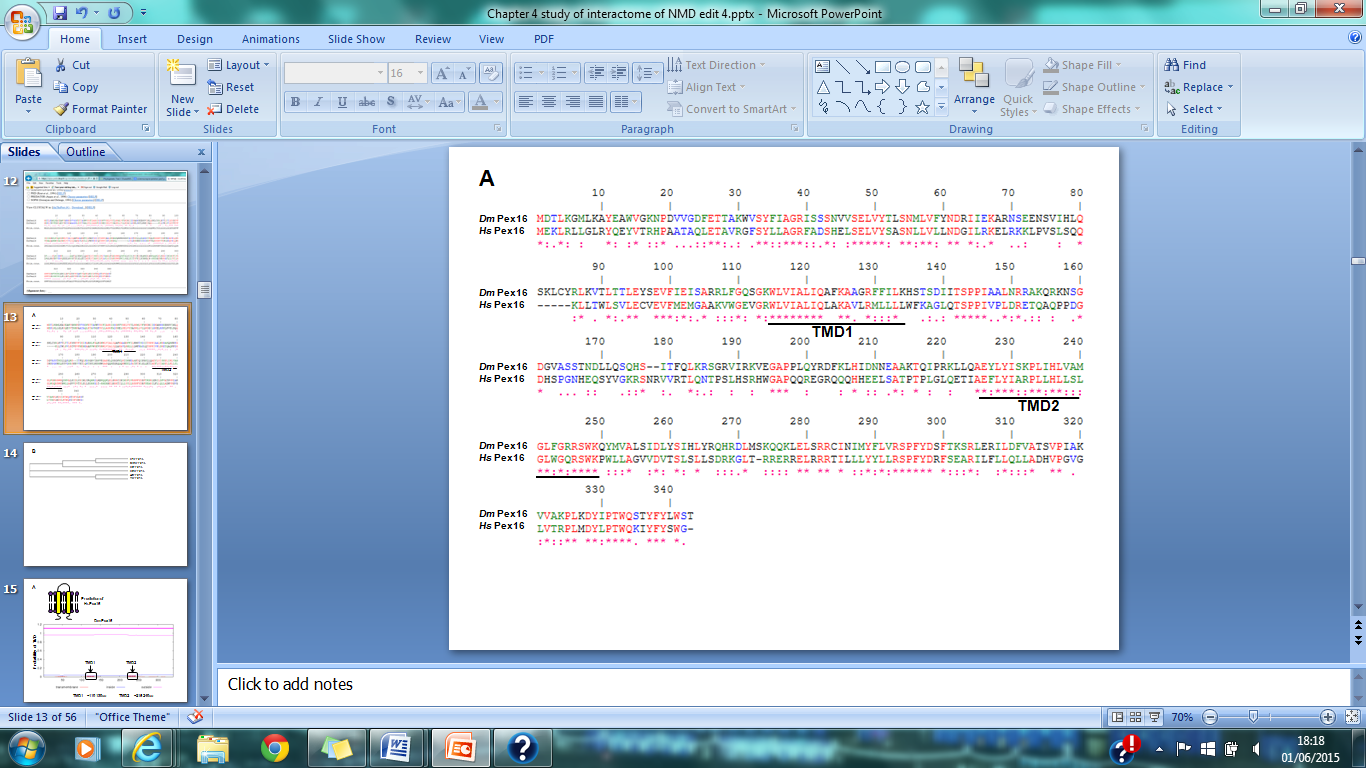 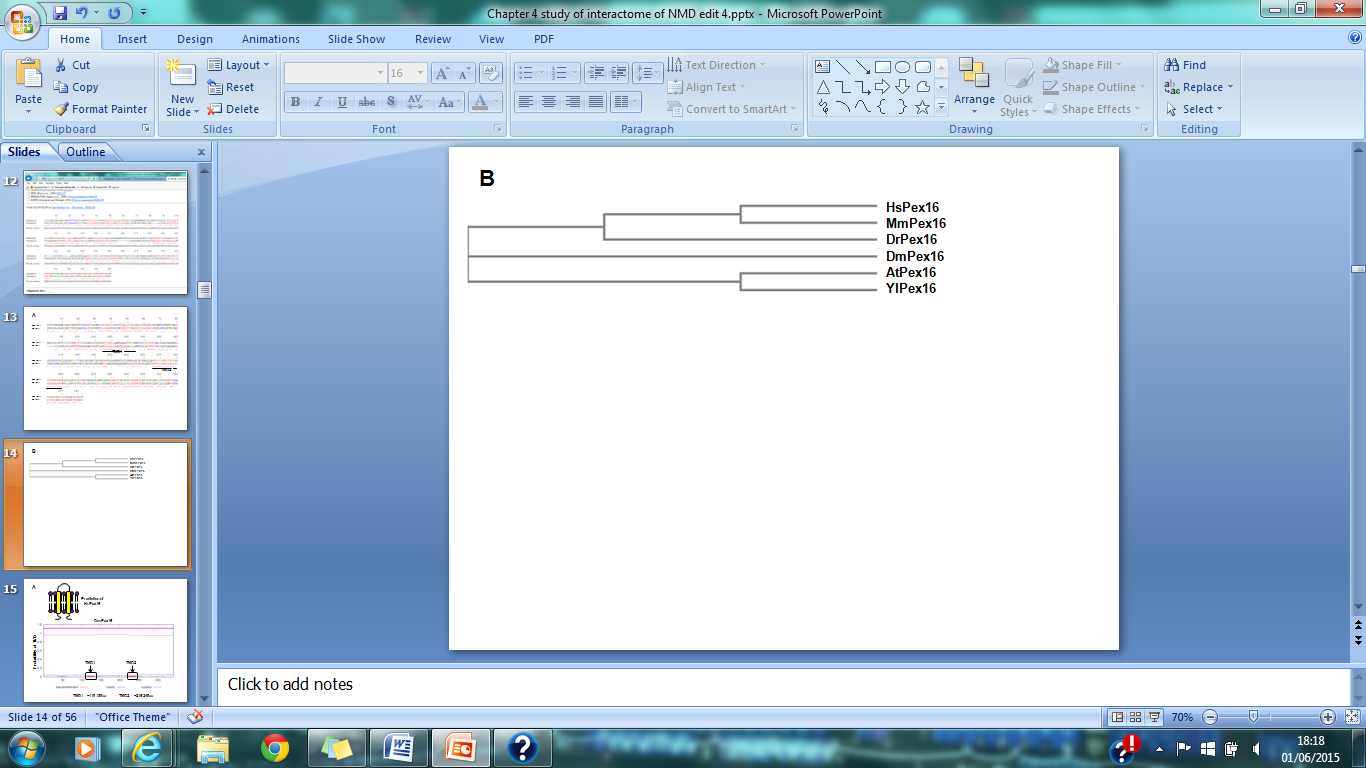 Figure 4.2: Multiple sequence alignment and phylogenetic analysis of Pex16 homologues. A) Protein sequence alignment and TMD domain prediction of human and fly Pex16 homologues (ClustalW). A star indicates identical amino acids, two dots indicate strong similarity and a single dot indicates weak similarity. The TMDs are highlighted in bold. B) Phylogenetic tree alignment of fly, human, mouse, Arabidopsis, Zebrafish and yeast homologues (ClustalW Phylogeny). Dm = Drosophila melanogaster, Hs = Homo sapiens, Mm = Mus musculus, At = Arabidopsis Thaliana, Dr = Danio rerio, Yl = Yarrowia lipolytica.4.4 DmPex16 is an integral membrane proteinThe topology of Pex16 homologues is different among the various model organisms. For example, Y. lipolytica is an intraperoxisomal peripheral membrane protein (Eitzen et al., 1997), whereas human Pex16 is an integral membrane protein and possesses two TMDs with both N and C termini facing the cytosol (Honsho et al., 2002). However, analysis by TMHMM shows a very low TMD prediction for HsPex16 (Figure 4.3A). Topological sequence analysis of DmPex16 shows that it has two predicted TMDs, analogous to human Pex16, although again they are weakly predicted (Figure 4.3B). To investigate the membrane topology of DmPex16, sodium carbonate treatment was performed to distinguish between peripheral and integral membrane proteins. The integral membrane protein PMP70 and soluble protein GFP-PTS1 were used as positive and negative controls, respectively. S2R+ cells expressing PMP70-HA, Pex16-HA and GFP-PTS1 were lysed by sonication. The membrane fraction was collected by ultracentrifugation and treated either with 0.1M Na2CO3 pH11.5. GFP-PTS1 was released into the first supernatant after cell lysis, as it is not attached to any membranes (Figure 4.3C). The integral membrane protein PMP70 is clearly present in the pellet after membranes were treated with Na2CO3. Pex16-HA is enriched in the pellet fraction after treatment with Na2CO3 (Figure 4.3C). Thus, this suggests that it is an integral membrane protein like HsPex16. 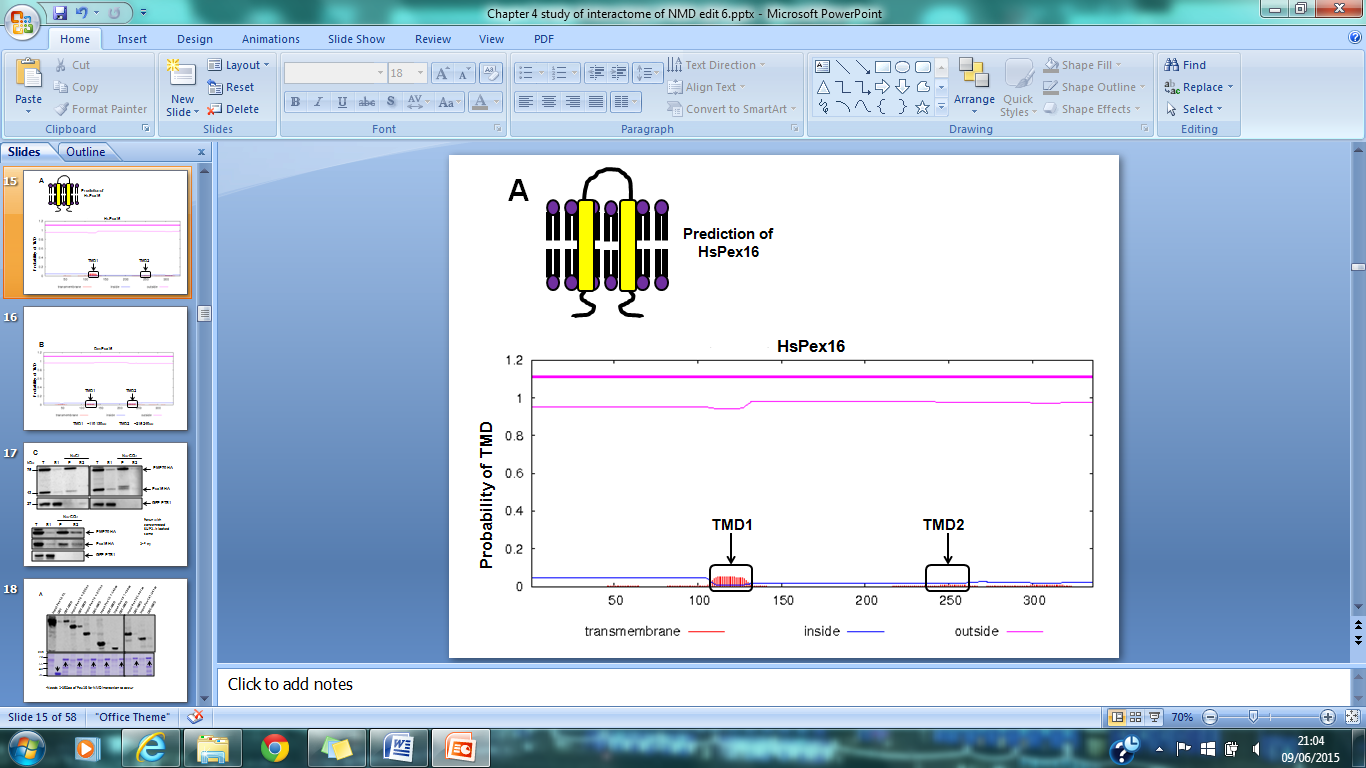 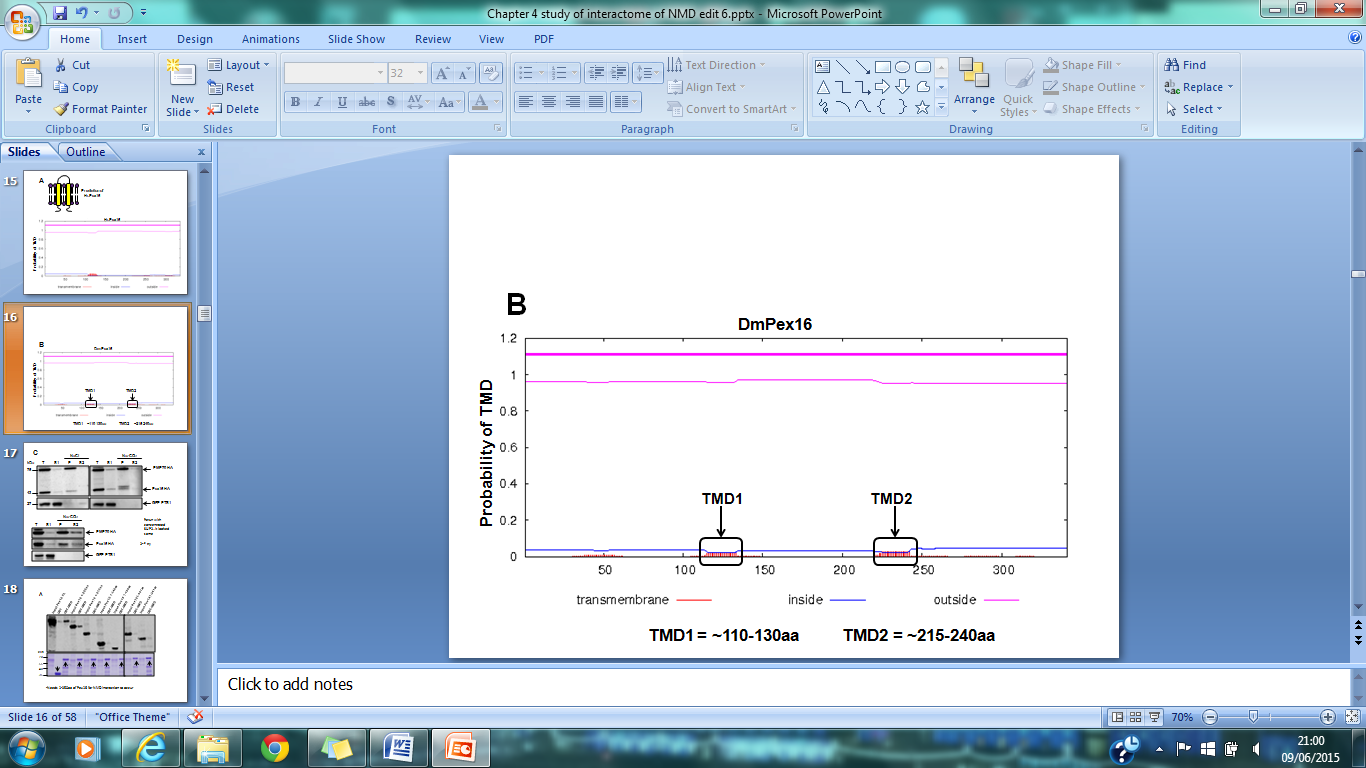 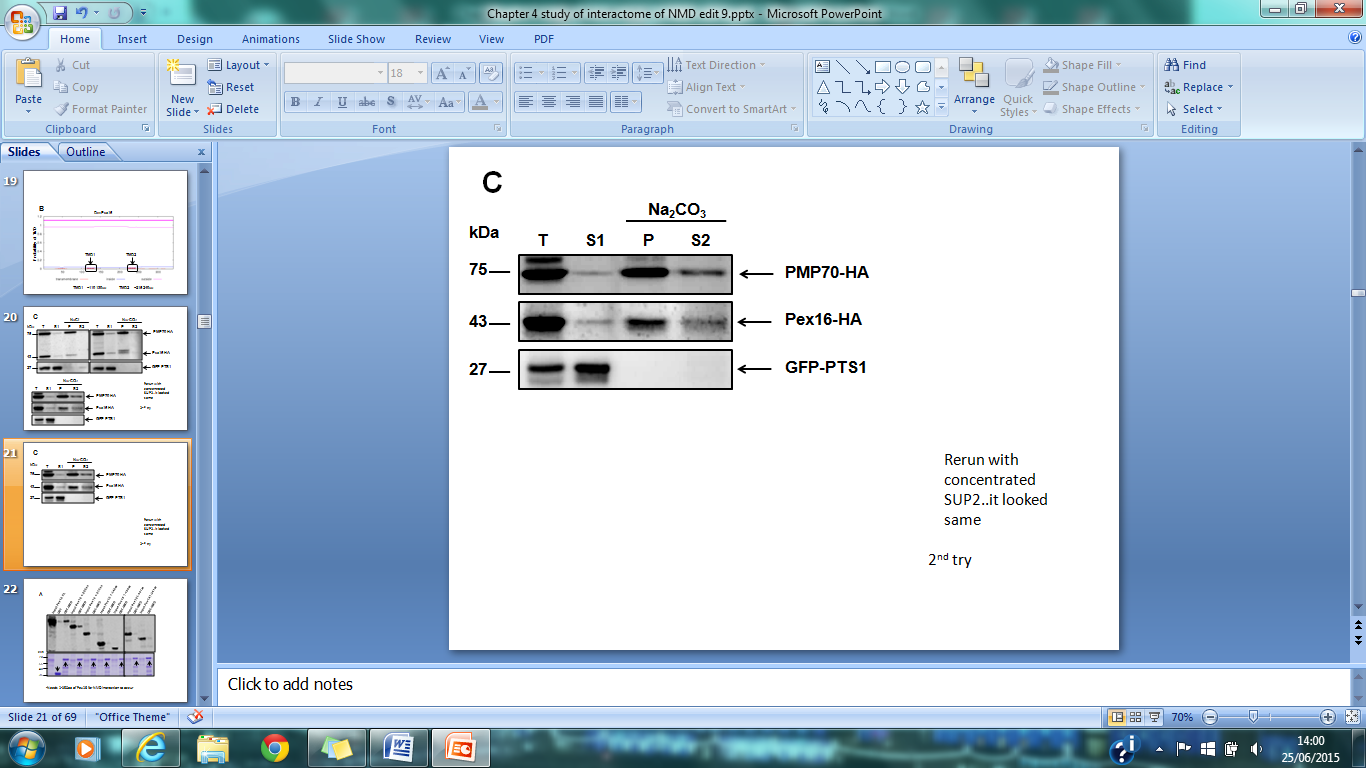 Figure 4.3: Pex16 is an integral membrane protein. A) Schematic of the topology of HsPex16 (Honsho et al., 2002) and TMHMM analysis for HsPex16. The red areas indicate the presence of hydrophobic sequences. B) TMHMM analysis of DmPex16. C) S2R+ cells transfected with PMP70-HA, Pex16-HA and GFP-PTS1 were induced by 0.5mM CuS04. Cells were lysed by sonication and the insoluble and soluble fractions separated by ultracentrifugation. Membranes were treated with 0.1M sodium carbonate pH11.5 followed by ultracentrifugation. T (total cell lysate), S1 (first supernatant), Pellet (membrane fraction) and S2 (final supernatant) samples were collected. Each sample was taken from the equivalent quantity of cells. All samples were subjected to SDS-PAGE followed by immunoblot using anti-GFP and anti-HA.4.5 NMD interacts with 1-250aa of Pex16To find regions in Pex16 and NMD that are responsible for interaction, a number of different truncations were generated and the in vitro radiolabelled binding assay was performed. Analysis of the Pex16 protein sequence indicates that TMD1 is predicted to be around 110aa-130aa and TMD2 is predicted to be around 215aa-240aa. Pex16 truncations were designed around the two TMDs, as well as the N and C termini, which are expected to face the cytosol. The length of each truncation is indicated by the number of amino acids. GST was used as the negative control and GST-NMD was used as the positive control, alongside full length Pex16. As before, full length Pex16 interacted strongly with GST-NMD (Figure 4.4A). Interestingly, direct interaction was only detected with the Pex16 1-250aa truncation, which indicates that the N terminus and both TMDs are required for interaction with NMD. A schematic of each truncation and summary of interaction is shown in Figure 4.4B. 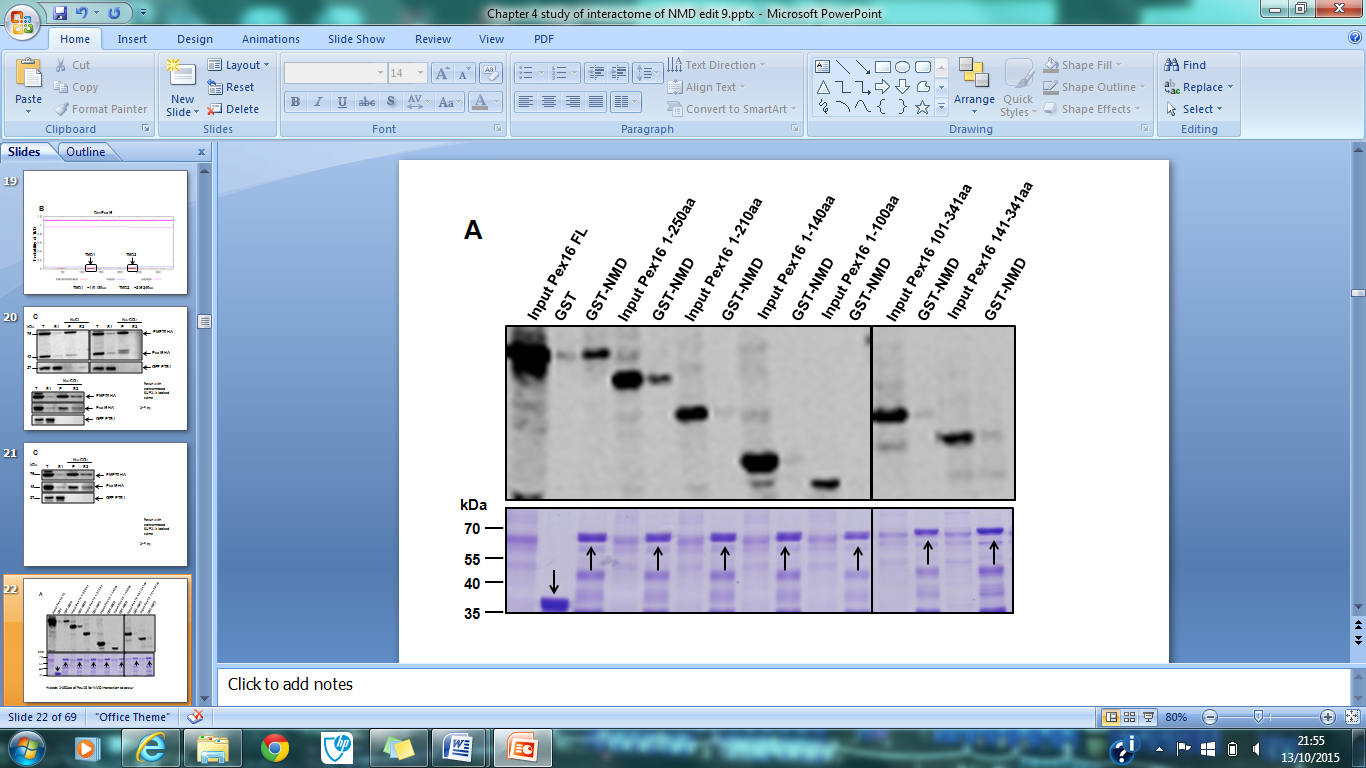 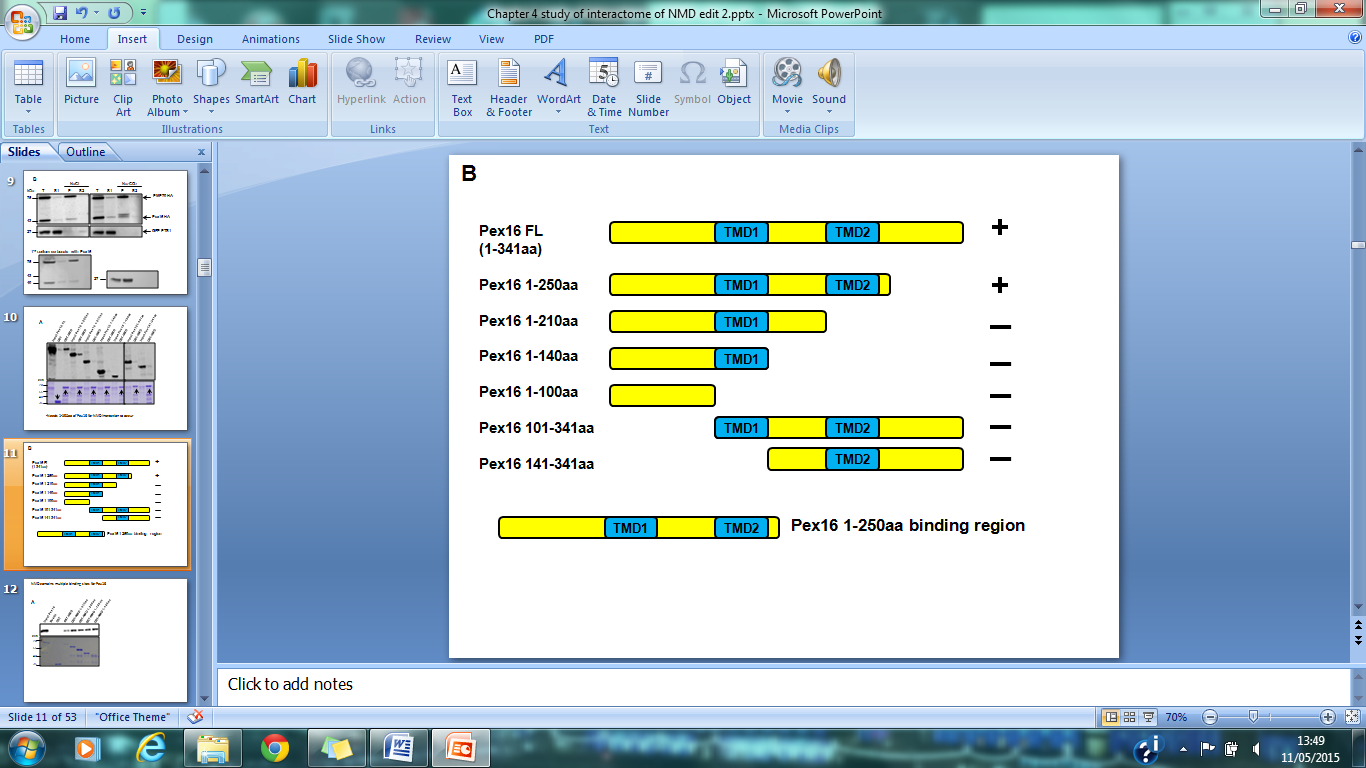 Figure 4.4: NMD interacts with 1-250aa of Pex16 in vitro. A) GST-NMD was expressed in BL21 DE3 E. coli and radiolabelled Pex16 truncations synthesised in vitro with 35S-Methionine. A pulldown assay was performed and samples subjected to SDS-PAGE. Bound proteins were analysed by Coomassie staining and phosphorimaging. Top panel: Phosphorimaging of radiolabelled Pex16 truncations. Bottom panel: Coomassie stained gel. Arrows indicate bound GST proteins. B) Schematic of structure of Pex16 truncations and +/- indicates any interaction with NMD. FL= full length.4.6 NMD contains two Pex16 binding sites Next, the binding domain of NMD was mapped by construction of GST-NMD truncations, and the length of each truncation is indicated by the number of amino acids. Truncations were generated around the TMD (15aa-40aa) as well as the Walker A (139aa-149aa) and Walker B (190aa-200aa) domains. Firstly, C terminal NMD truncations were constructed in order to determine at which point in the protein the interaction is lost. Expressed GST proteins were purified from E. coli and a pulldown assay performed with radiolabelled full length Pex16, alongside positive and negative controls. All GST-NMD truncations were expressed at the correct sizes on the Coomassie stained gel (Figure 4.5A). Pex16 interaction was strongly detected for all truncations except GST-NMD 1-77aa. Next, N terminal deletions of 1-77aa and 1-138aa were constructed to determine if 78aa-138aa of NMD is required for interaction. As before, Pex16 interaction was strongly detected with GST-NMD1-138aa but not with GST-1-77aa (Figure 4.5B). However, both GST-NMD Δ1-77aa and GST-NMD Δ1-138aa N terminal deletions were still able to interact with Pex16. This suggests that there is an additional Pex16 binding site and that there are two binding sites in NMD. From this data it can be concluded that the cytosolic side of NMD (78aa-369aa) is able to interact with Pex16.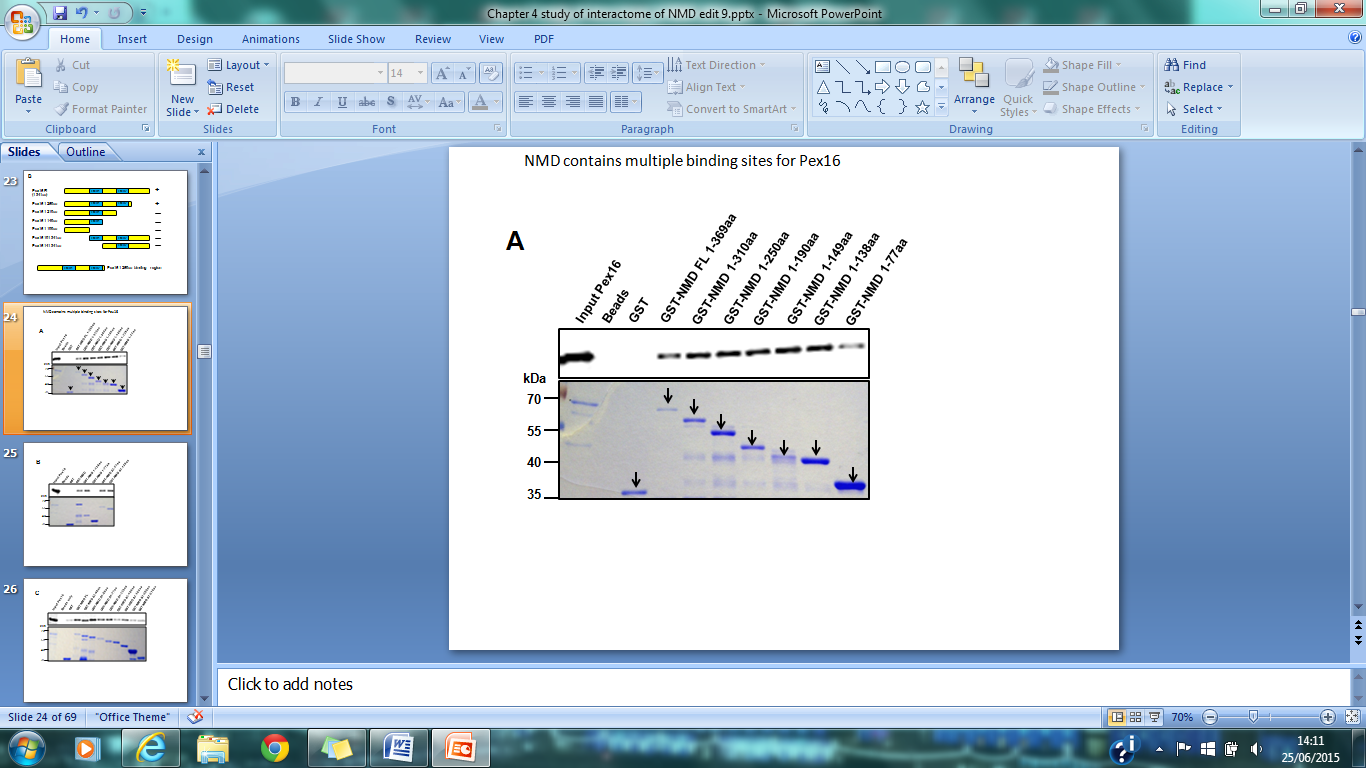 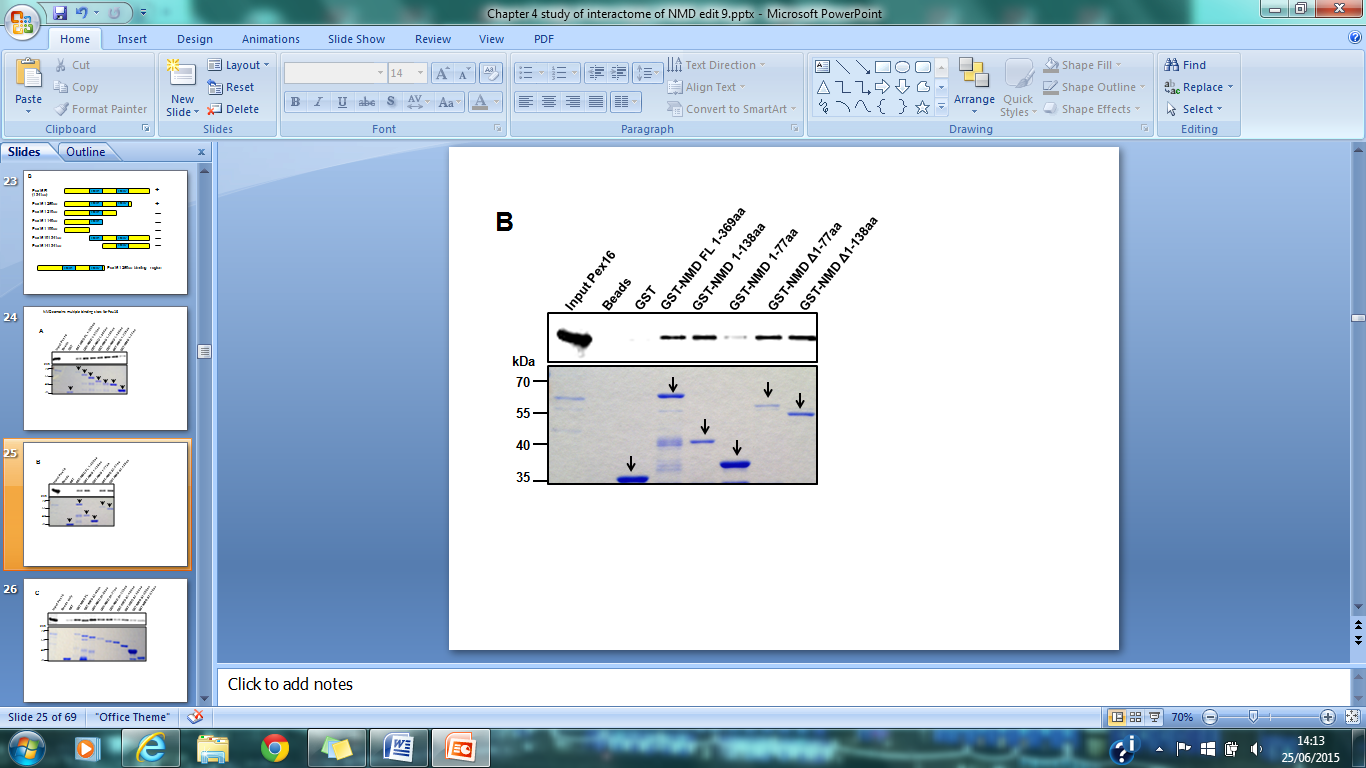 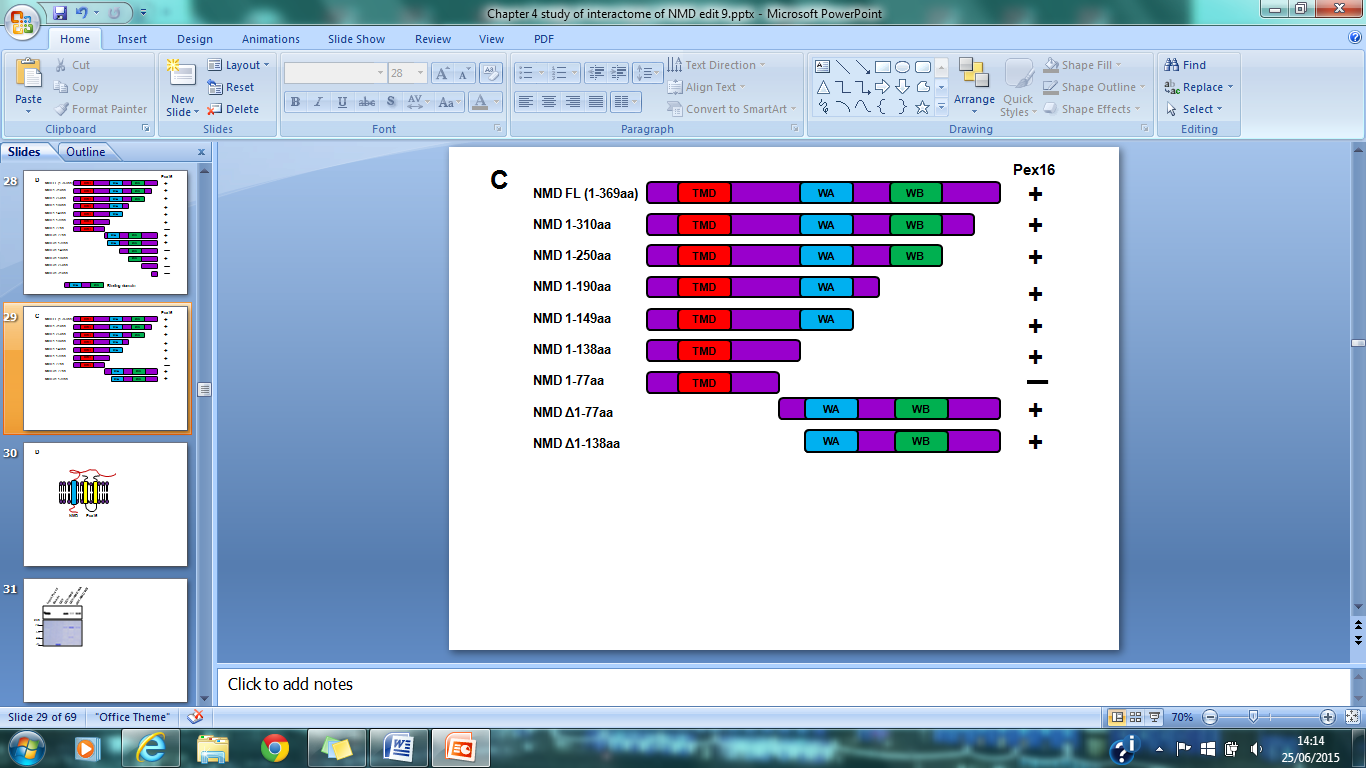 Figure 4.5: NMD contains two Pex16 binding sites. A-B) GST-NMD truncations were expressed in BL21 DE3 E. coli and Pex16 synthesised in vitro in the presence of 35S-Methionine. A pulldown assay was performed and samples subjected to SDS-PAGE, followed by Coomassie staining and phosphorimaging. Top panel: Phosphorimaging of radiolabelled Pex16. Bottom panel: Coomassie stained gel. Arrows indicate bound GST proteins. C) Schematic of structure of NMD truncations designed around the TMD, WA and WB domains. +/- for interaction with Pex16. 4.7 ATP binding is required to strengthen NMD interaction with Pex16 The previous result indicates that the Walker A and B regions of NMD are important for the interaction with Pex16. AAA+ proteins are able to bind their target protein strongly in the ATP-bound form and weakly in the ADP-bound state (Hanson and Whiteheart, 2005). For example, mutation in the ATP-binding site of the second AAA domain of Pex1 eliminated interaction with Pex6 and oligomeric complex formation (Birschmann et al., 2005). Furthermore, a single point mutation in the D1 Walker A motif was able to disrupt binding of Pex6 to Pex15 suggesting ATP binding is of importance for protein-protein interactions and to stabilise oligomers (Birschmann et al., 2003). Next, it was investigated whether ATP binding and/or hydrolysis is critical for the Pex16/NMD interaction. Site directed mutagenesis was performed to introduce mutations in the Walker A (K145T) and Walker B (E199Q) domains of GST-NMD.  Walker A mutants are defective in nucleotide binding whereas Walker B mutants are defective in ATP hydrolysis (Hanson and Whiteheart, 2005). A pulldown assay was performed with GST-NMD WA and GST-NMD WB alongside radiolabelled Pex16. Compared with wild type NMD, only the Walker A mutant had reduced interaction with Pex16. As expected, the NMD WB mutant is able to bind Pex16 tightly in its ATP bound state (Figure 4.5). These results demonstrate that the binding of ATP considerably strengthens the interaction of Pex16 and NMD.  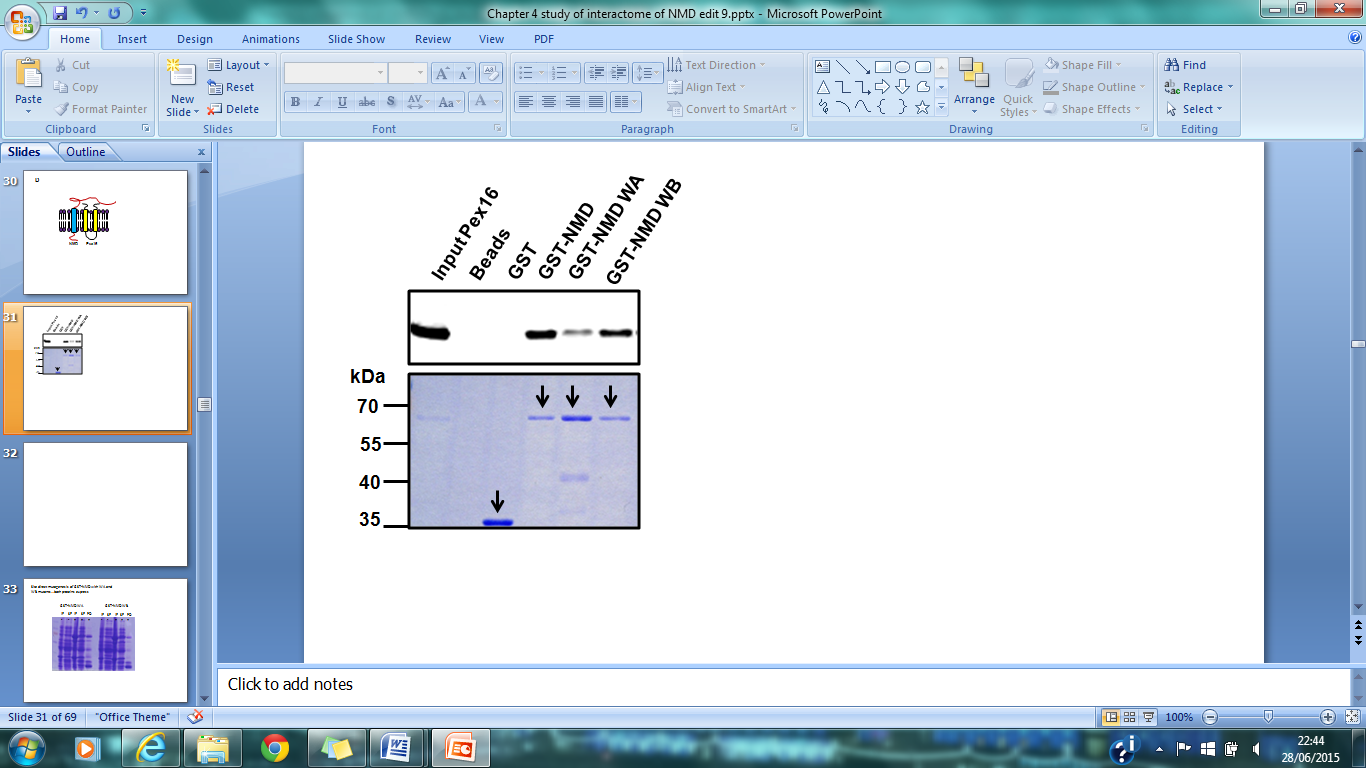 Figure 4.6: Pex16 interacts weakly with NMD Walker A mutant in vitro. GST tagged proteins were expressed in BL21 DE3 E. coli cells and pulldown assay performed with in vitro synthesised Pex16 in the presence of 35S-Methionine. Samples were subjected to SDS-PAGE and gels analysed by Coomassie staining and phosphorimaging. Top panel: Phosphorimaging of radiolabelled Pex16. Bottom panel: Coomassie stained gel of GST tagged proteins. Arrows indicate bound GST proteins.4.8 NMD interacts with Pex3 and Pex16 in vivo, but not with Pex19 So far, interaction studies have used in vitro techniques and identified a direct interaction only with Pex16. However, an in vitro system does not mimic the natural membrane environment and is devoid of cellular apparatus that facilitates post translational modifications.  Coimmunoprecipitation is an alternative method to examine protein-protein interactions in vivo, in the presence of any associated binding partners. Cells are lysed in a non denaturing environment, membrane proteins are solubilised in mild detergents and physiologically significant protein interactions are identified. GFP trap was chosen for the coimmunoprecipitation, as this contains a camelloid anti-GFP antibody linked to agarose beads to permit purification of GFP tagged fusion proteins (Rothbauer et al., 2008). This allows NMD-GFP to be immunoprecipitated along with any interacting proteins. Pex3 and Pex16 were tagged at their C termini with HA, whereas Pex19 was N terminally tagged with HA, to determine if they interact in vivo with NMD. S2R+ cells were dually transfected to express NMD-GFP alongside Pex3-HA, Pex16-HA and HA-Pex19. As a negative control, each HA tagged PMP was also co-expressed with GFP only. Pex16 is known to interact directly with NMD so this acts as a useful positive control in the coimmunoprecipitation experiment. Cell lysates of each transfection were incubated with GFP-Trap beads, subjected to extensive washing and any bound proteins were analysed by immunoblotting. As expected, Pex16-HA was detected in the bound sample alongside NMD-GFP thereby confirming the in vitro interaction between NMD and Pex16 (Figure 4.9A). No binding was observed in the negative control experiments.  Moreover, Pex3-HA was detected in the bound fraction, demonstrating an interaction in vivo with NMD (Figure 4.9A). However, as no direct interaction was shown, it is possible that interaction with Pex3 is mediated indirectly via another protein. No interaction was observed between NMD-GFP and HA-Pex19 (Figure 4.9B). Pex19 contains a CaaX motif at the C terminus, with the cysteine residue being important for farnesylation (Rucktaschel et al., 2009). Pex19 appeared as a double band on the blot, which is probably a farnesylated form of Pex19. In previous studies, the upper band was shown to be the non-farnesylated form, whereas the lower band represents the farneslyated form of Pex19 (Rucktaschel et al., 2009).  The lack of interaction with Pex19 could suggest that NMD does not require Pex19 for function and that it is targeted independently of Pex19. It could also suggest that its interaction is temporary and the proteins are not in a stable complex.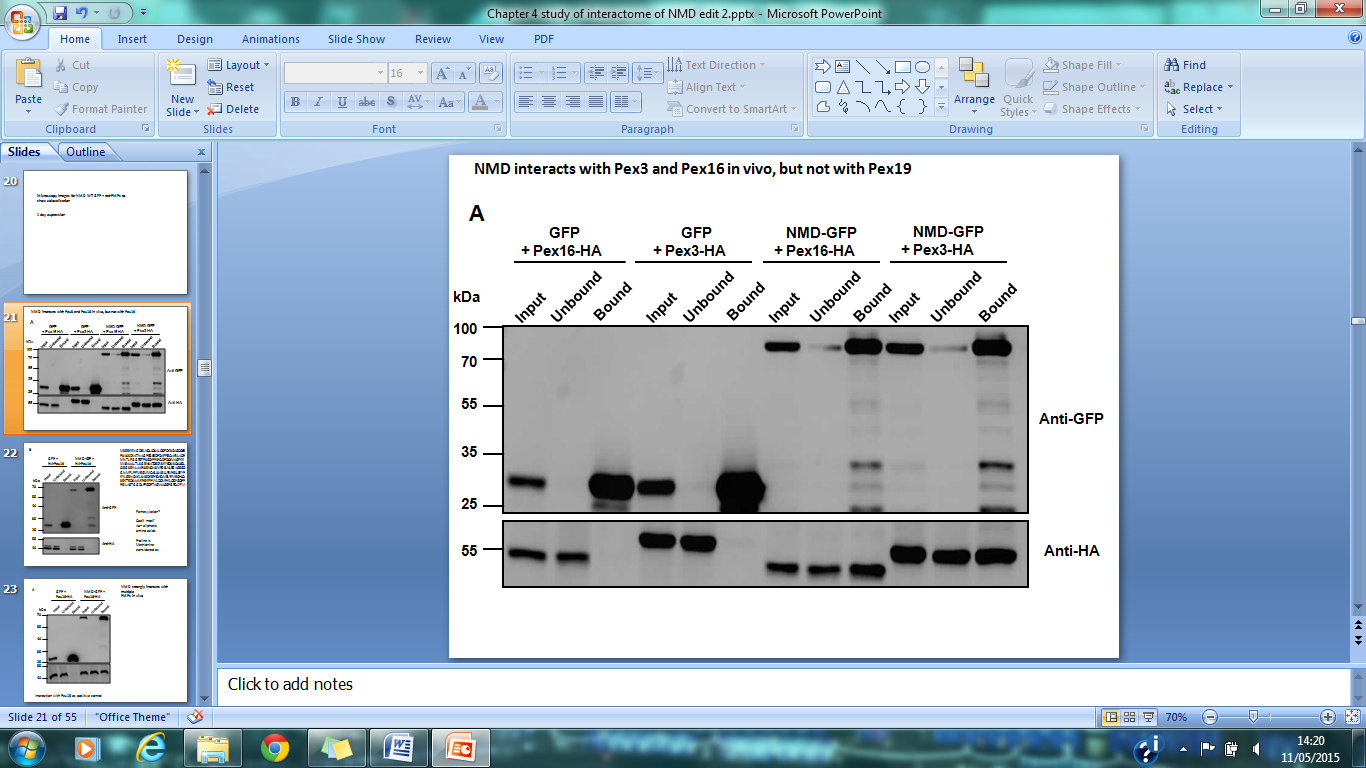 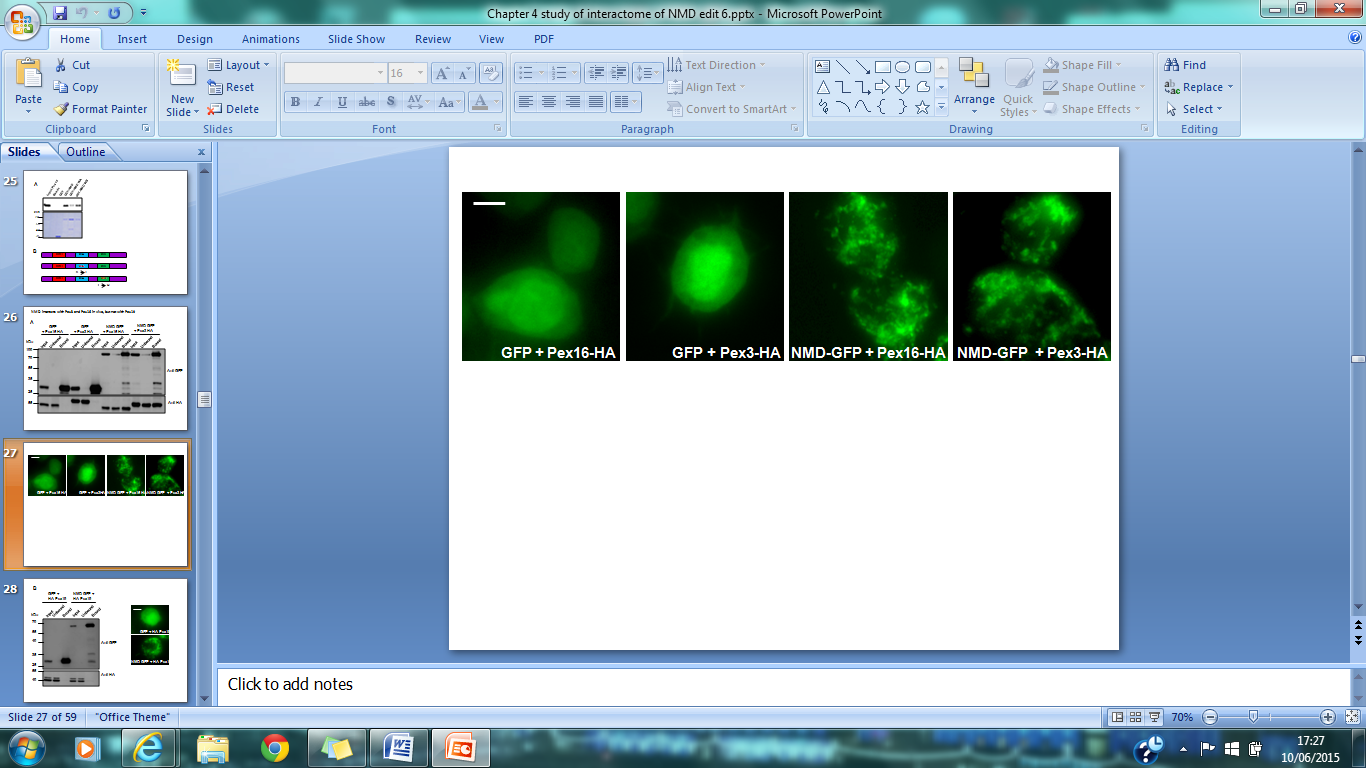 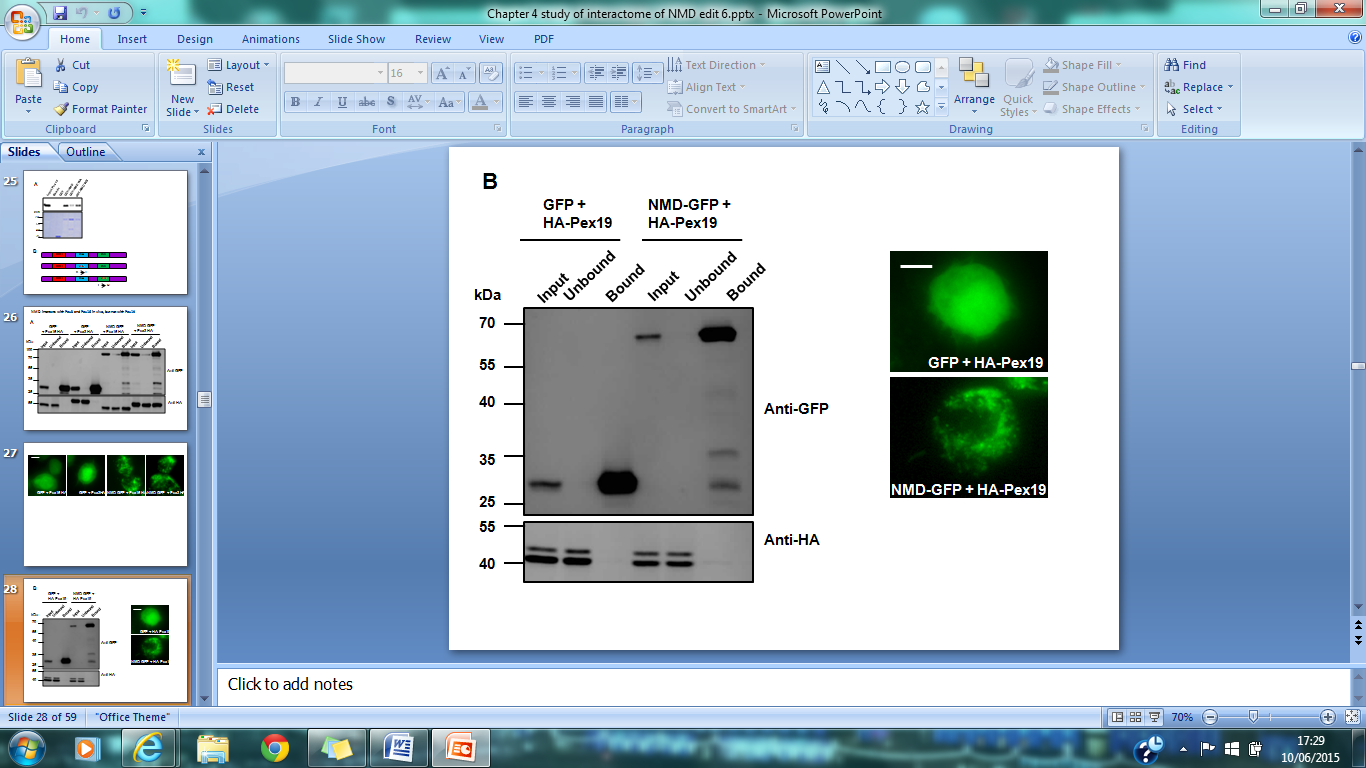 Figure 4.7: NMD interacts in vivo with Pex3 and Pex16. A-B) Coimmunoprecipitation of NMD with Pex16, Pex3 and Pex19. S2R+ cells dually transfected with NMD-GFP and either Pex16-HA, Pex3-HA and HA-Pex19. All plasmids are under control of the metallothionein promoter. Cells were induced overnight by addition of 0.5mM CuS04. GFP-Trap pulldown was performed on cell lysates and samples were subjected to SDS-PAGE and immunoblotting. Blots were probed with anti-GFP (top panel) and anti-HA (bottom panel). Bound sample is 7 fold concentrated compared to Input. Fluorescence microscopy images are included to show localisation of NMD-GFP and GFP in cells expressing Pex16-HA, Pex3-HA or HA-Pex19. Scale bar = 10µm.4.9 NMD interacts with Pex2 and Pex12 in vivo Current in vivo data demonstrates a clear interaction with Pex3, which suggests NMD could interact with other PMPs indirectly. Next, PMPs involved in different stages of peroxisome biogenesis were tagged with HA and tested for their ability to bind NMD-GFP. GFP-Trap coimmunoprecipitation was performed on cell lysates co-expressing NMD-GFP with Pex16-HA (positive control), Pex2-HA or Pex12-HA. Also, negative controls containing GFP only were performed for each to account for non-specific binding. Interestingly, Pex2-HA and Pex12-HA are all detected in the bound sample alongside NMD. This confirms NMD interacts with both Pex2 and Pex12, which are factors required for correct import of matrix proteins in S2 cells (Mast et al., 2011).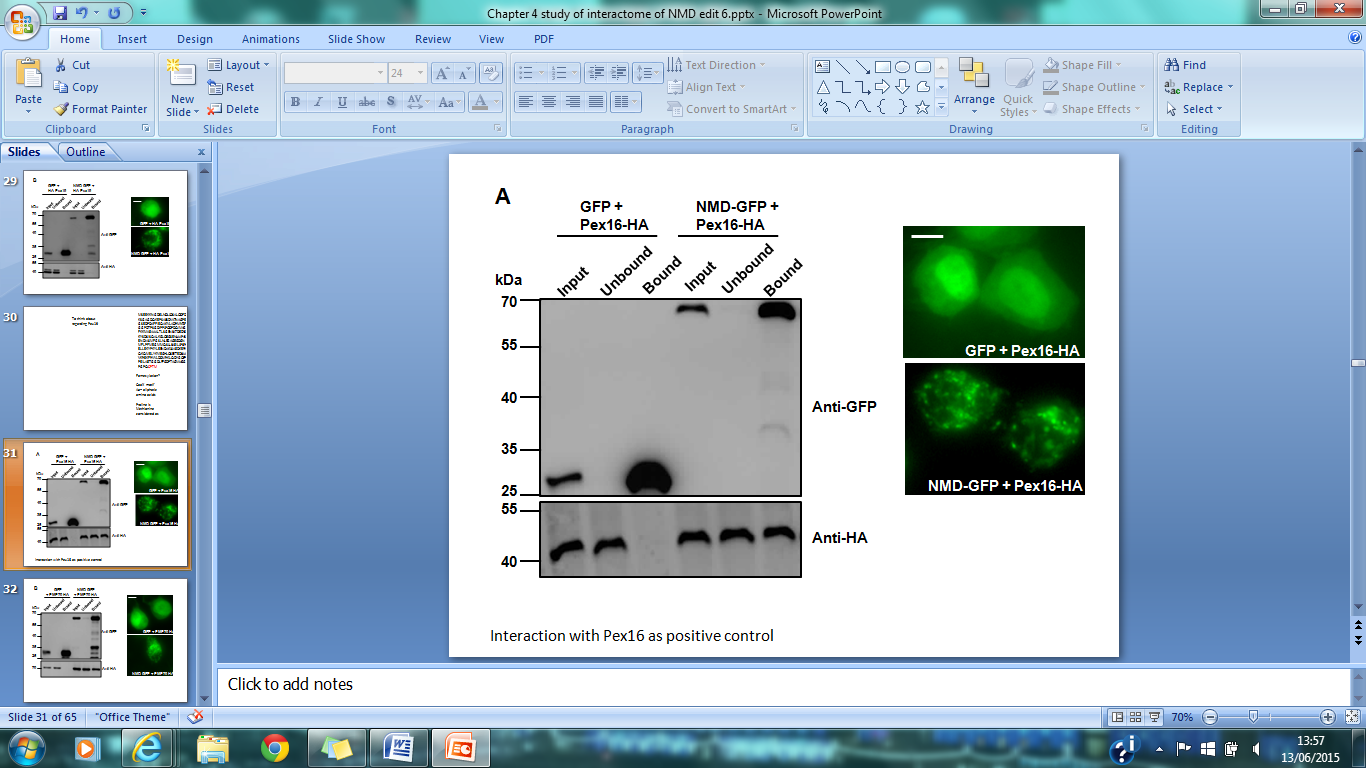 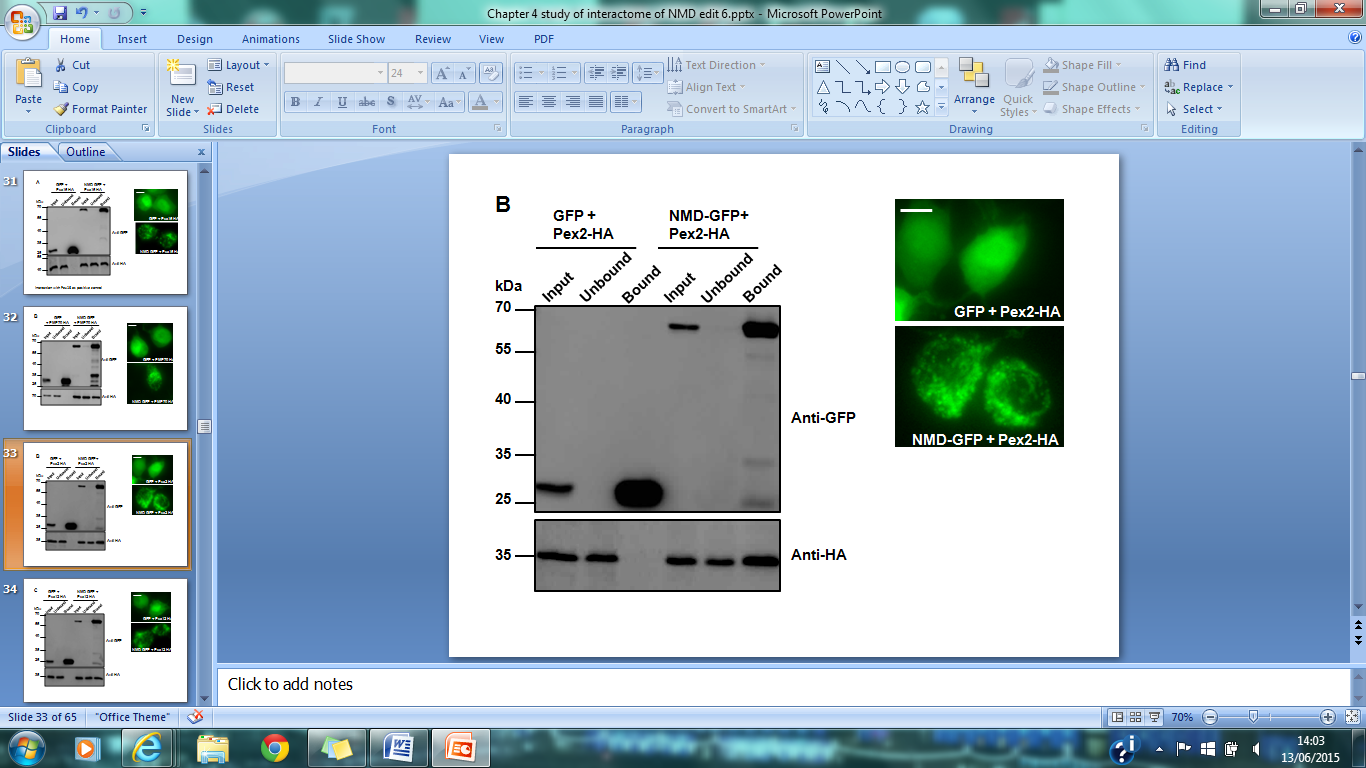 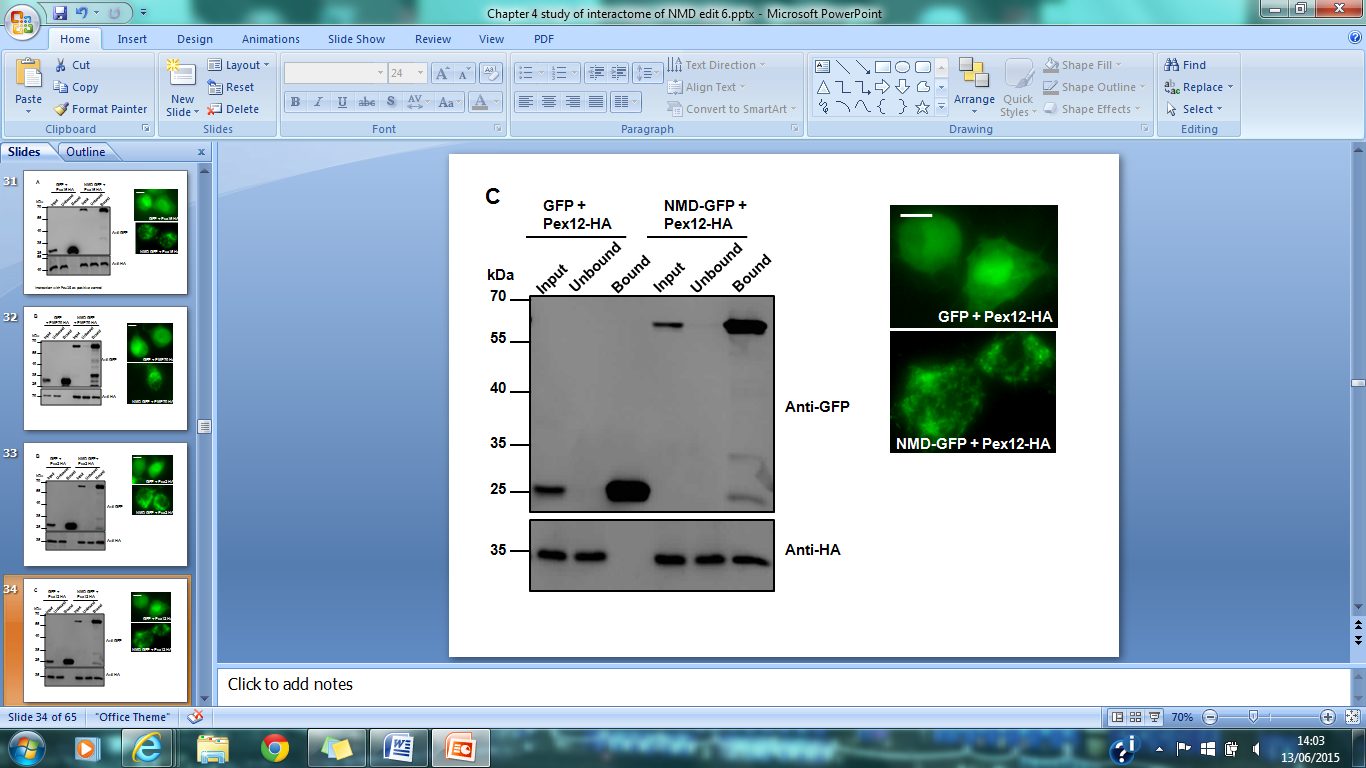 Figure 4.8: NMD interacts with Pex2 and Pex12 in vivo. A-C) Coimmunoprecipitation of NMD with Pex16, Pex2 and Pex12. Cells were dually transfected with NMD-GFP and Pex16-HA, Pex2-HA and Pex12-HA. Cells were induced for overnight by addition of 0.5mM CuS04. GFP-Trap precipitation was performed on cell lysates and samples were analysed by immunoblotting. Blots were probed with anti-GFP (top panel) and anti-HA (bottom panel). Bound sample is 7 fold concentrated compared to Input. Fluorescence microscopy images are included to show localisation of NMD-GFP and GFP when co-expressed with Pex16-HA, Pex2-HA or Pex12-HA. Scale bar = 10µm 4.10 NMD weakly interacts with Pex11γ and Pex11β in vivo Drosophila contains two Pex11 proteins, Pex11β and Pex11γ, and these were tested for their ability to bind NMD. RNAi knockdown of Pex11β has fewer and enlarged peroxisomes in S2 cells, suggesting it performs a role in peroxisome fission in agreement with its role in other model organisms (Mast et al., 2011). Coimmunoprecipitation was performed on cell lysates expressing NMD-GFP alongside Pex11β-HA or Pex11γ-HA. Pex11γ was weakly detected in the bound sample, whereas interaction was almost undetectable for Pex11β. This suggests NMD weakly interacts with Pex11γ and Pex11β.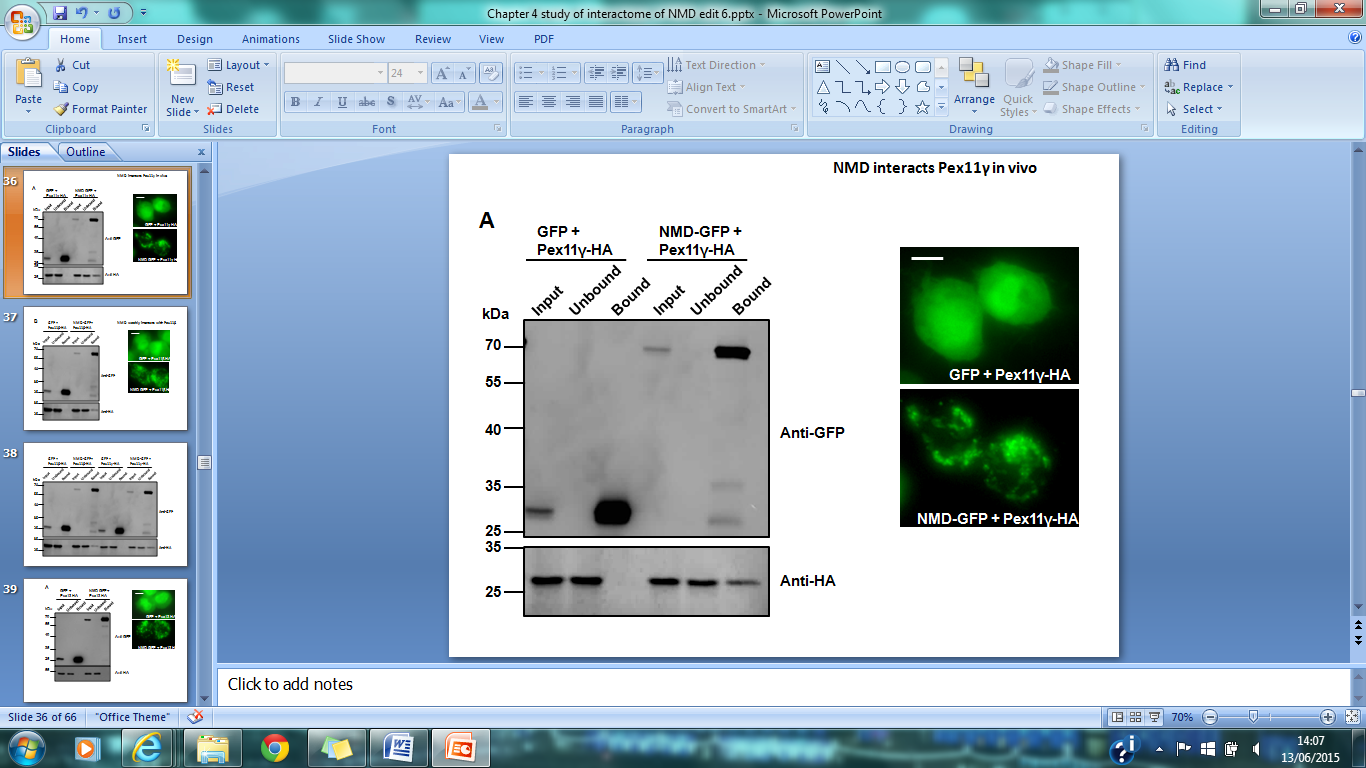 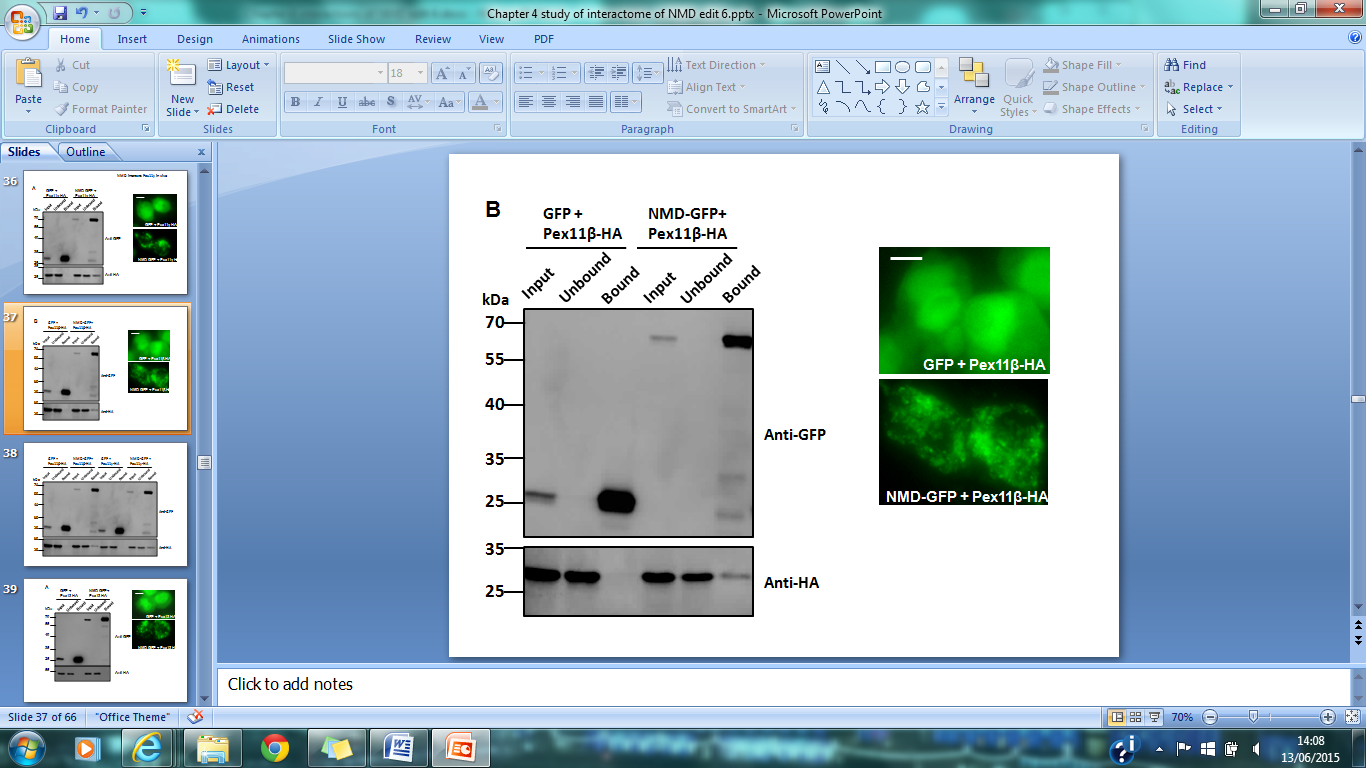 Figure 4.9: NMD weakly interacts with Pex11β and Pex11γ in vivo. A-B) Coimmunoprecipitation of NMD with Pex11β and Pex11γ. Cells were dually transfected with NMD-GFP and Pex11β-HA, Pex11γ-HA. Cells were induced overnight with 0.5mM CuS04. GFP-Trap pulldown was performed on cell lysates and samples were analysed by immunoblotting. Blots were probed with anti-GFP (top panel) and anti-HA (bottom panel). Bound sample is 7 fold concentrated compared to Input. Fluorescence microscopy images are included to show localisation of NMD-GFP and GFP in cells co-transfected with Pex11β-HA or Pex11γ-HA. Scale bar = 10µm.4.11 NMD does not interact with Pex13 or Pex14 Subsequently, coimmunoprecipitation was performed on S2R+ cells co-expressing NMD-GFP with Pex13-HA or Pex14-HA. In S2 cells, Pex13 knockdown completely mislocalises matrix proteins to the cytosol whereas Pex14 has partial cytosolic localisation of PTS1, suggesting their roles in matrix protein import are conserved. However, no NMD interaction was observed between Pex13 and Pex14 (Figure 4.10A-B). It is interesting that NMD binds to Pex2 and Pex12, which form part of the importomer for matrix protein import, but not with Pex13 or Pex14. Therefore, NMD has specificity for which PMPs it binds. 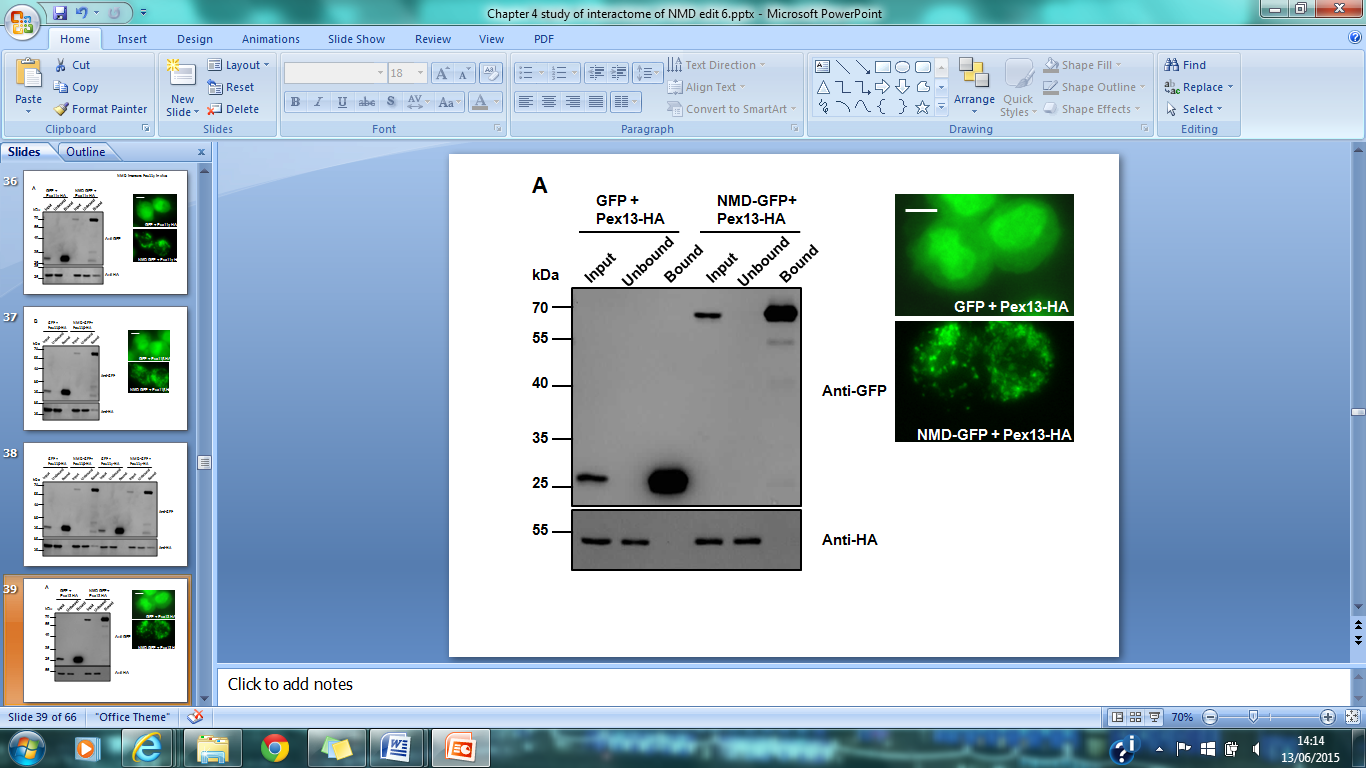 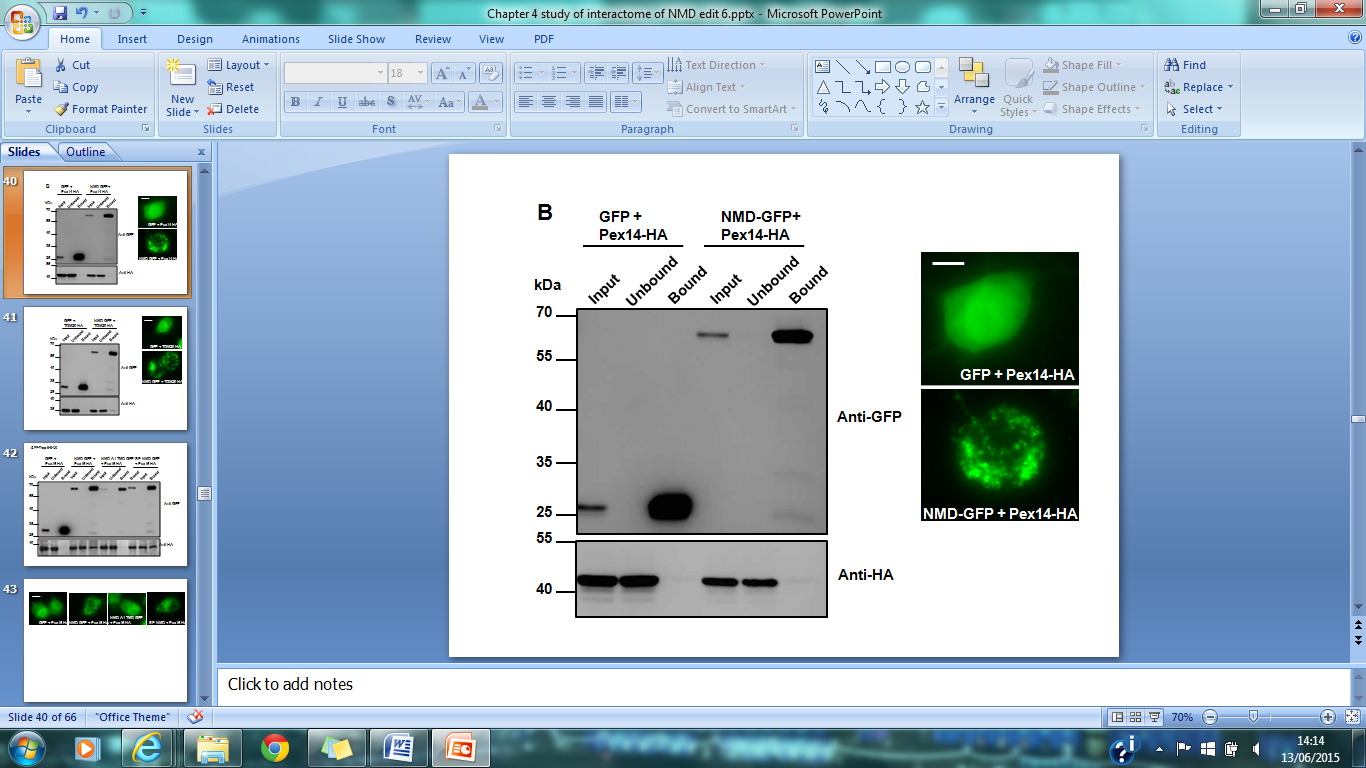 Figure 4.10: NMD does not interact with Pex13 or Pex14 in vivo. A-B) Coimmunoprecipitation of NMD with Pex13 and Pex14. Cells were dually transfected with NMD-GFP and Pex13-HA, Pex14-HA. Cells were induced overnight by addition of 0.5mM CuS04. GFP-Trap pulldown was performed on cell lysates and samples were analysed by immunoblotting. Blots were probed with anti-GFP (top panel) and anti-HA (bottom panel).  Bound sample is 7 fold concentrated compared to Input. Fluorescence microscopy images are included to show localisation of NMD-GFP and GFP when co-expressed with Pex13-HA or Pex14-HA. Scale bar = 10µm.4.12 NMD does not interact with the TA proteins Mff1 or ScPex15Currently, NMD interacts with multiple PMPs, but it is unknown if interaction extends to TA PMPs. Next, it was determined whether NMD-GFP could interact with ScPex15 or Mff1, which were tagged at their N terminus with HA. Coimmunoprecipitation was performed as previously, and bound proteins were detected by immunoblotting. It was found that NMD interacts with neither ScPex15 nor Mff1 and suggests no interaction with TA proteins. 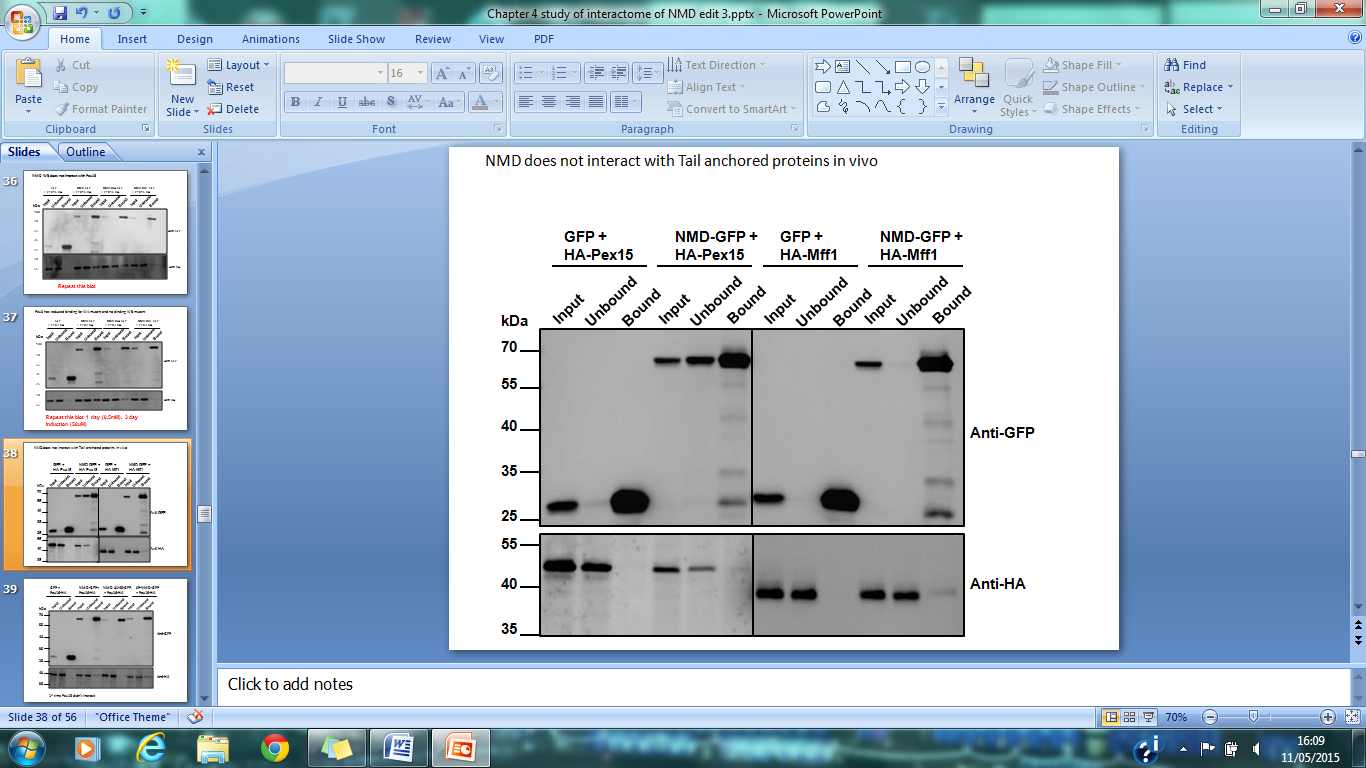 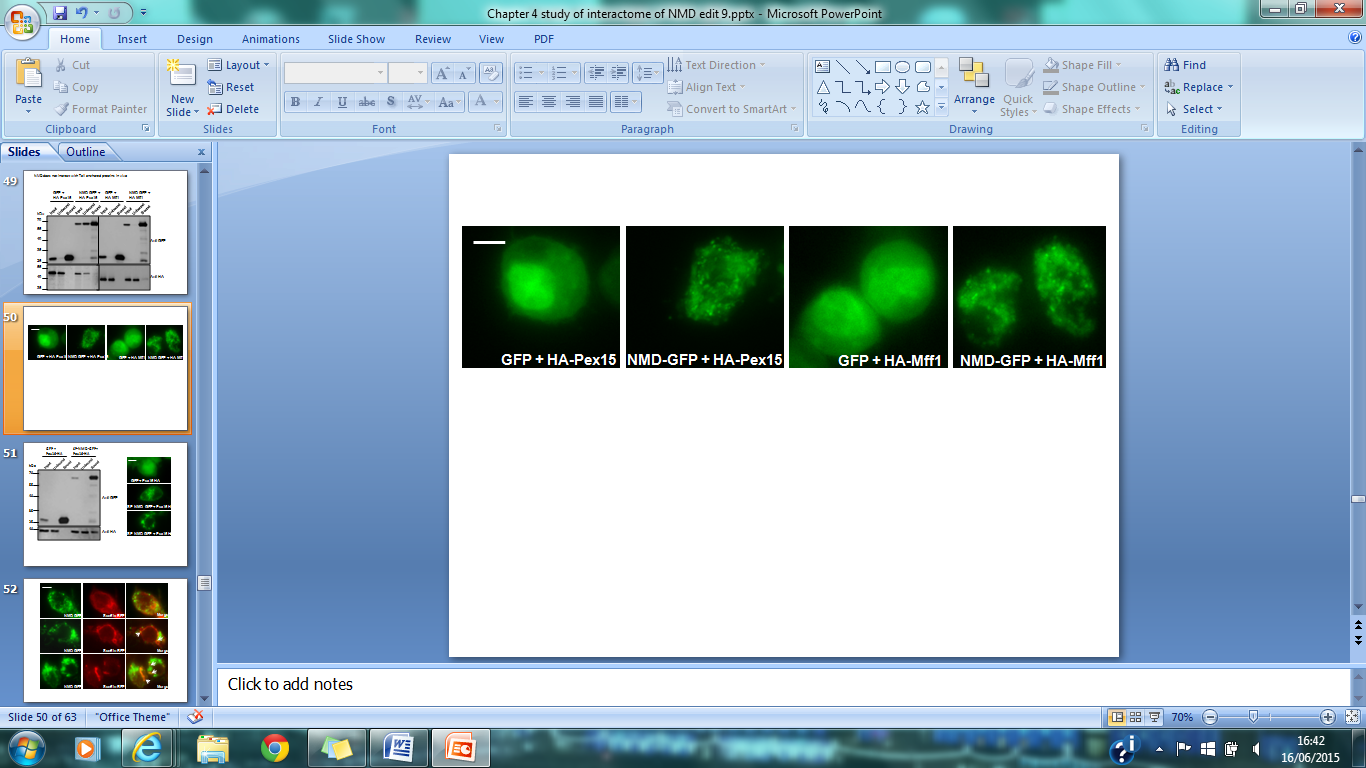 Figure 4.11: NMD does not interact with TA proteins in vivo. Coimmunoprecipitation of NMD with ScPex15 and Mff1. Cells were dually transfected with SP-NMD-GFP and Pex16-HA. Cells were induced overnight by addition of 0.5mM CuS04. GFP-Trap pulldown was performed on cell lysates and samples were analysed by immunoblotting. Blots were probed with anti-GFP (top panel) and anti-HA (bottom panel). Bound sample is 7 fold concentrated compared to Input. Images of cells co-expressing NMD-GFP and GFP with either HA-ScPex15 or HA-Mff1 are shown. Scale bar = 10µm.4.13 NMD interacts with the Sec61α subunit of the ER transloconCurrent data indicate NMD is able to insert and exit the ER after addition of a cleavable signal peptide, as well as containing a potential ER targeting signal in the N terminal 1-45aa. Additionally, SP-NMD-GFP co-localised to specific domains with Pex16 in some cells, and these same Pex16 domains were shown to co-localise with Sec61α. It is possible Pex16/NMD interaction could occur at the ER or at peroxisomes, and it is possible NMD could interact with other factors at the ER. Additionally, it has also been proposed that the Sec61 translocon performs insertion of PMPs into the ER in S. cerevisiae (van der Zand et al., 2010). Thus, Sec61 is closely linked to peroxisome biogenesis. The Sec61 ER translocon is able to assemble into a trimeric complex via it’s α, β and γ subunits, which generate a central channel for proteins to be transported into the ER (Greenfield and High, 1999). Next, coimmunoprecipitation was performed on S2R+ cell lysates expressing NMD-GFP and Sec61α-HA, to determine if NMD and Sec61 interact. An interaction is clearly observed between NMD and Sec61α (Figure 4.12). More fascinating is the appearance of a higher molecular weight complex in the NMD-GFP bound sample, suggesting this is specific upon interaction with NMD. A higher molecular weight complex was not observed in any of the other previous coimmunoprecipitations between NMD and PMPs, suggesting this is specific for Sec61. However, it is unknown if the NMD-Sec61α is a direct interaction, or if it is mediated by additional proteins, such as Pex16. 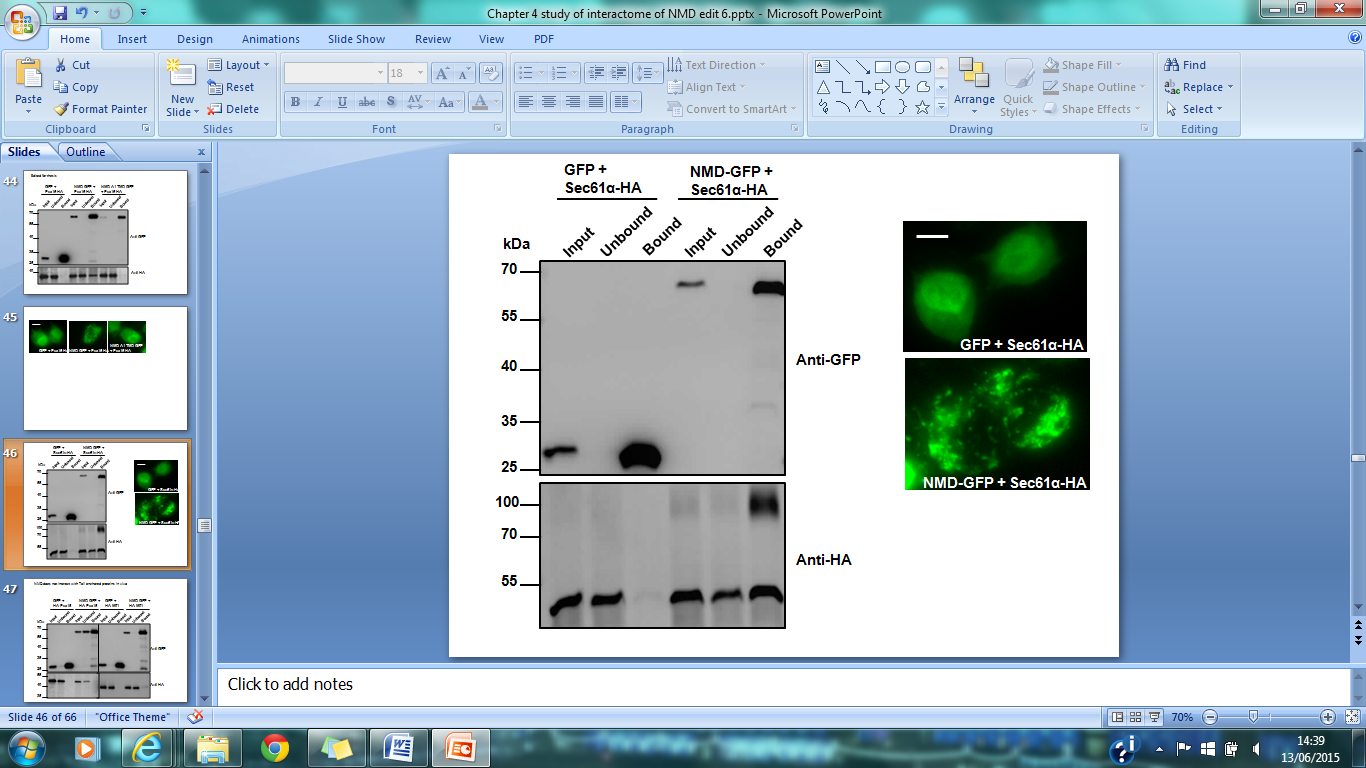 Figure 4.12: NMD interacts with Sec61α and forms a higher molecular weight complex. Coimmunoprecipitation of NMD with Sec61α. Cells were dually transfected with NMD-GFP and Sec61α-HA. Cells were induced overnight by addition of 0.5mM CuS04. GFP-Trap pulldown was performed on cell lysates and samples were analysed by immunoblotting. Blots were probed with anti-GFP (top panel) and anti-HA (bottom panel).  Bound sample is 7 fold concentrated compared to Input. Fluorescence microscopy images are included to show localisation of NMD-GFP and GFP when co-expressed with Sec61α-HA. Scale bar = 10µm4.14 NMD WB mutant mislocalises Pex3 NMD directly interacts with Pex16 and loss of Pex16 or NMD results in mislocalisation of Pex3. In the previous chapter, induction of the Walker B mutant disrupted in ATP hydrolysis resulted in mislocalisation of matrix proteins and severely reduced peroxisomes. This implies that this mutant acts as a dominant negative mutant. However, Walker B mutants are also able to tightly bind target substrates in the ATP bound form, and are good substrate trap mutants (Weibezahn et al., 2003). It is possible that such a mutant can trap specific PMPs and prevent them from functioning properly, which may in turn lead to a defect in matrix proteins. The localisation of newly synthesised Pex16-mRFP, Pex3-mRFP, Pex12-mRFP and Pex11β-mRFP was investigated in cells by co-inducing NMD WB-GFP. Localisations of PMPs were compared to wild type NMD-GFP, in order to determine any mislocalisation as a result of the point mutant. It was shown previously that matrix proteins are mislocalised to the cytosol in WT cells co-expressing mRFP-PTS1 and NMD WB-GFP (Figure 3.12B). Pex11β is imported into membrane remnants but very few co-localise with NMD WB-GFP (Figure 4.16A). A clear loss of NMD puncta is observed between NMD WT and WB expressing cells. In addition, Pex12-mRFP was imported into membranes and displayed partial co-localisation with NMD WB-GFP (Figure 4.16B). Interestingly, Pex3 was completely mislocalised when co-expressed with the Walker B mutant, and displayed complete co-localisation with NMD WB-GFP (Figure 4.16C). This suggests that the dominant negative phenotype is specifically associated with Pex3, and that Pex3 could be a target substrate. Thus, mislocalisation of Pex3 could explain the lack of matrix protein import and reduction in peroxisomes seen with the WB mutant.  Pex16 was imported into punctate membranes in the majority of cells. However, in some cells Pex16 was localised to the ER domain (as seen in Figure 3.7F) that displayed some co-localisation with NMD. The results indicate that ATPase activity of NMD is specifically required for the correct import of Pex3. 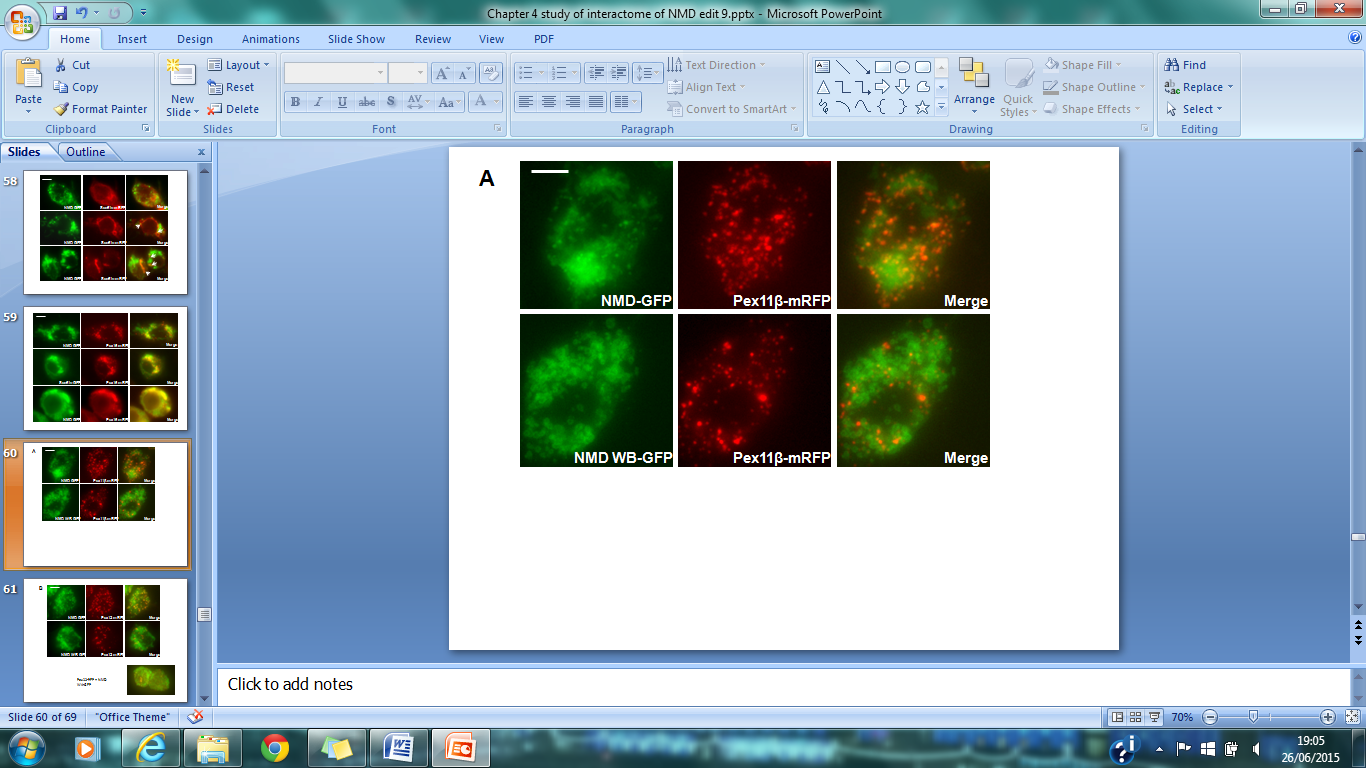 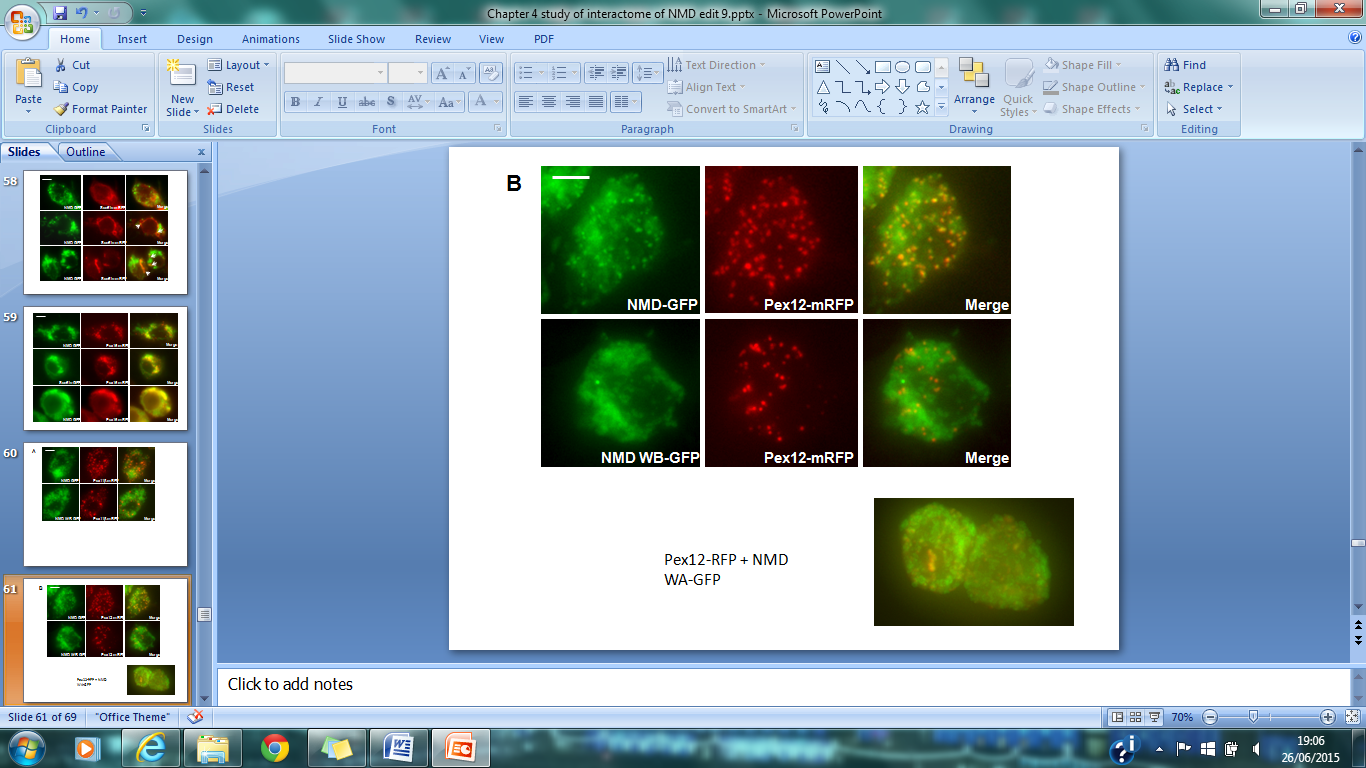 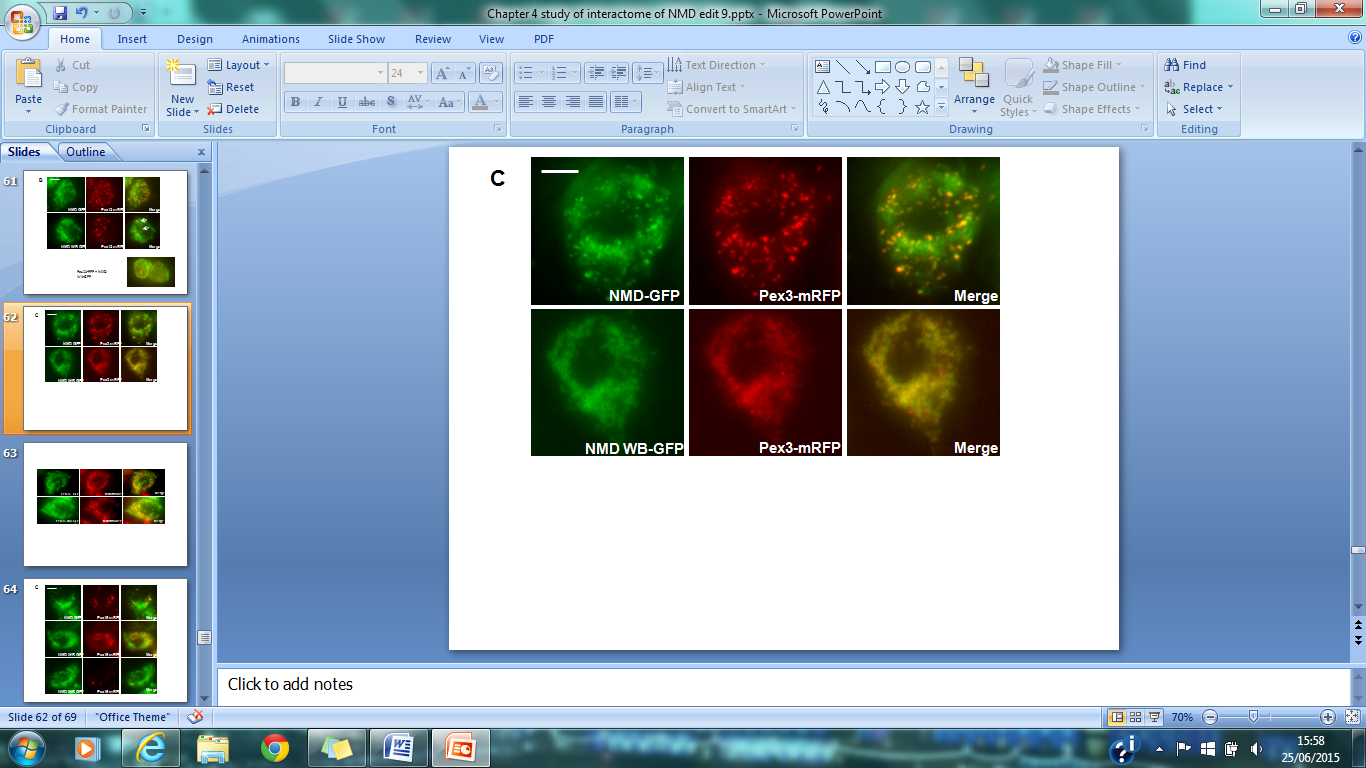 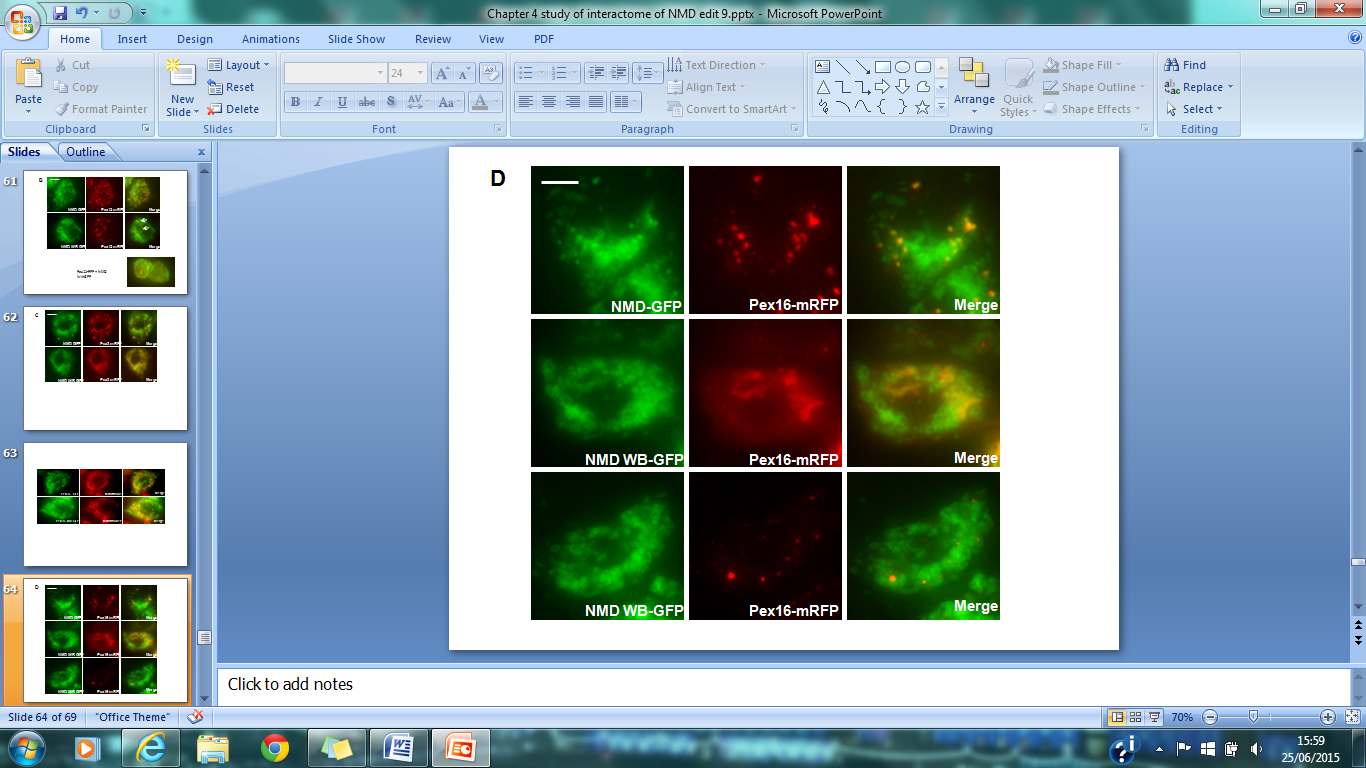 Figure 4.13: Analysis of the co-expression of NMD WB-GFP and PMPs by fluorescence microscopy in S2R+ cells. Fluorescence microscopy images of S2R+ cells co-expressing either WT NMD-GFP or NMD WB-GFP and A) Pex11β-mRFP, B) Pex3-mRFP, C) Pex12-mRFP and D) Pex16-mRFP. Plasmids were under control of the metallothionein promoter and were induced for 2 days with 50µM CuSO4. Bar =5µm4.15 NMD is localised to specific domains with Pex16Current data functionally and physically couples NMD to Pex16, and suggests they could co-operate together in PMP import. The colocalisation of NMD-GFP was observed more closely in cells expressing Pex16-mRFP. The majority of cells had normal co-localisation of NMD-GFP and Pex16-mRFP in peroxisomes. However, it was observed that co-expression of NMD-GFP and Pex16-mRFP also leads to clustering and both proteins are distributed closely together (Figure 4.14). In cells co-expressing Sec61α-GFP, Pex16-mRFP is tightly clustered around specific domains of the ER. Subcellular distribution of NMD-GFP is also affected in cells that are highly expressing Pex16-mRFP and Pex16 is able to recruit NMD to the ER into the same elongated membrane structures. This elongated structure could be a specialised domain of the ER that is composed of Sec61, NMD and Pex16. NMD, Pex16 and Sec61α are the only membrane proteins to have been observed in this distribution.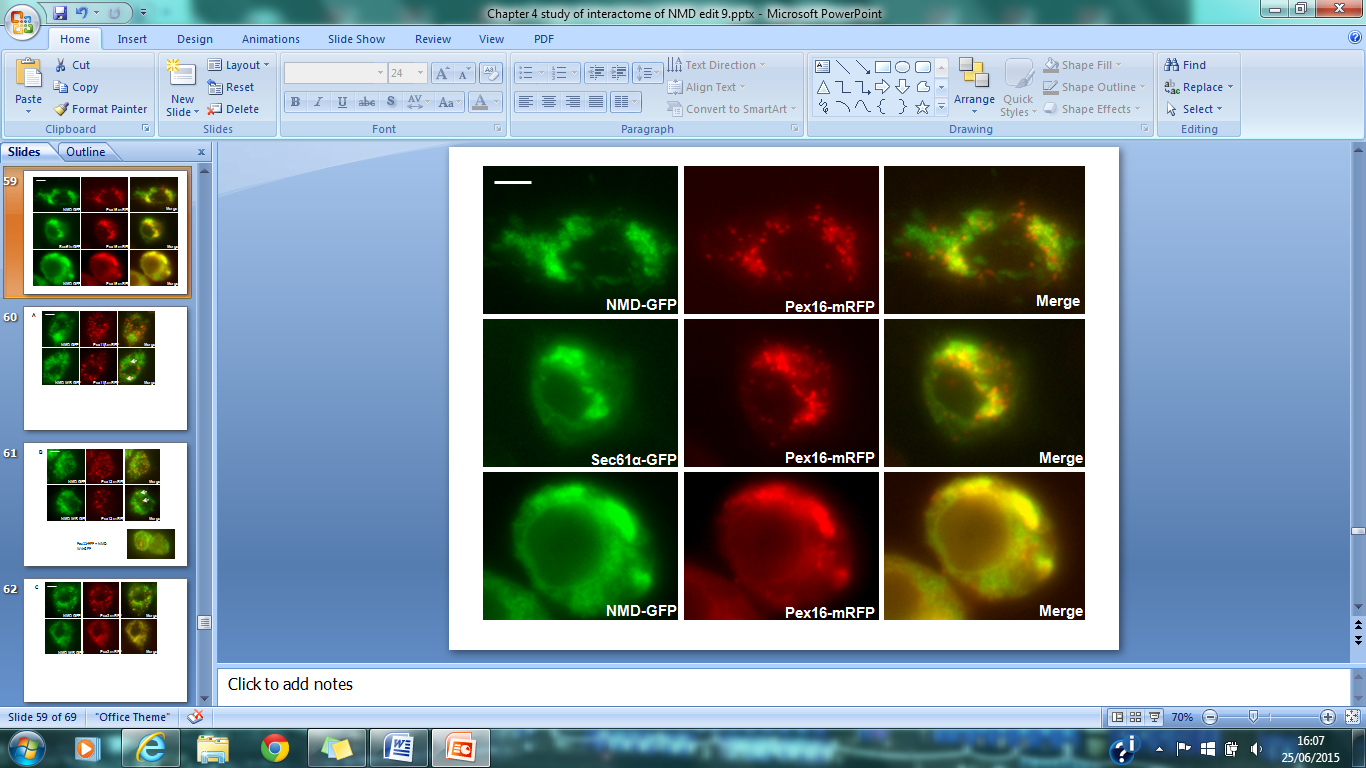 Figure 4.14: Analysis of the co-expression of NMD-GFP and Pex16-mRFP by fluorescence microscopy in S2R+ cells. Fluorescence microscopy images of S2R+ cells co-expressing Pex16-mRFP with NMD-GFP or Sec61α-GFP. Plasmids were under control of the metallothionein promoter and were induced overnight by addition of 50µM CuSO4. The bottom row is slice image, rest are Z stack images. Bar =5µm4.16 NMD co-localises with Sec61α in specific domainsSo far, wild type full length NMD-GFP has not been co-expressed with Sec61α-mRFP, and has only been detected in mitochondria and peroxisomes. However, NMD has been observed in clustered regions at the ER in the presence of Pex16. The interaction in vivo with Sec61α suggests NMD is likely to interact with Sec61 at the ER, which could be indirectly or directly via Pex16. S2R+ cells were cotransfected to express NMD-GFP and Sec61α-mRFP to confirm if NMD co-localises with Sec61α. Most cells displayed a normal labelling of NMD at puncta and Sec61 in normal reticular ER (Figure 4.15). In some cells, it is observed that NMD puncta are in close association with circular domains of the ER, suggesting peroxisomes are contacting the ER at distinct sites. In addition, in cells where Sec61α is distributed into clustered tubular regions, it was found that NMD co-localised in this same structure. This type of membrane structure could represent a contact site or tethering complex between the ER and peroxisomes and/or ER and mitochondria. 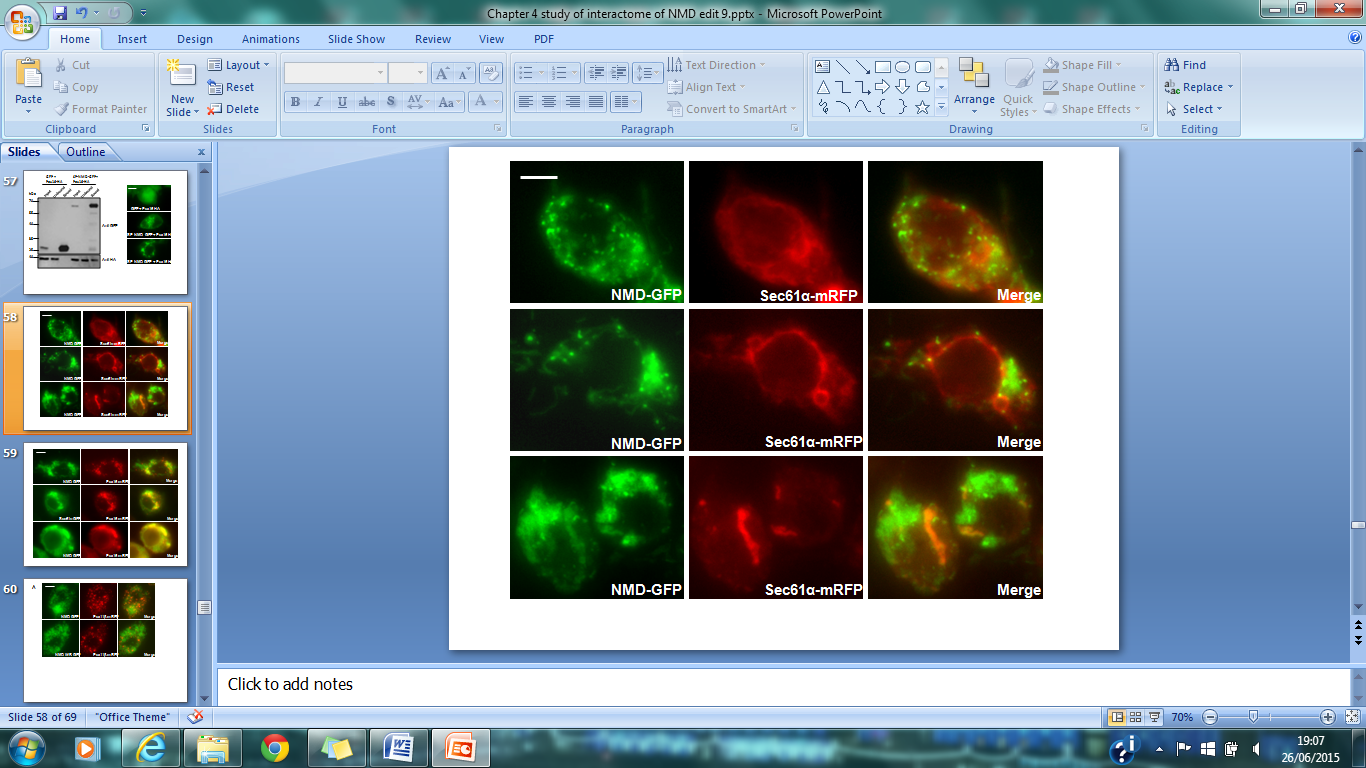 Figure 4.15: Analysis of the co-expression of NMD-GFP and Sec61α-mRFP by fluorescence microscopy in S2R+ cells. Fluorescence microscopy images of S2R+ cells co-expressing; NMD-GFP and the ER marker Sec61α-mRFP. Plasmids were under control of the metallothionein promoter and were induced overnight with 50µM CuSO4. The middle row is a slice image, rest are Z stack images. Bar =5µm4.17 DiscussionNMD was shown to interact with Pex16 in vitro and in vivo. The in vitro interaction suggests it is a direct interaction, although proteins present in the reticulocyte lysate may provide a bridge. Interaction studies now confirm both proteins are functionally coupled in PMP biogenesis.  Pex16 function is diverse among various model organisms so it is possible Drosophila has gained a specific role for Pex16 via the interaction with NMD. The direct interaction with Pex16 could suggest that it is an adaptor protein required for its function at peroxisomes, and perhaps at the ER, as Pex16 is known to dually localise to the ER and peroxisomes. The N terminus and both TMDs of Pex16 were shown to be essential for interaction with NMD, whereas the cytosolic side of NMD is required for interaction with Pex16. Pex16 was shown to be an integral membrane protein, so it is possible NMD and Pex16 could form a protein complex on peroxisomal membranes during PMP import. No molecular machineries have been discovered that provide the ATP required for insertion of PMPs. Cell free studies proposed that trafficking of PMPs requires Pex19, ATP and additional unknown cytosolic or membrane bound factors (Lam et al., 2010; Agrawal et al., 2010). It is possible NMD provides the ATP for insertion of PMPs, or to remodel a target substrate such as Pex3. The interaction with Pex16 is clearly dependent on ATP binding, and a loss of ATP is likely to disrupt hexameric formation of the protein complex. The coexpression of the NMD Walker B mutant with Pex3 led to mislocalisation of Pex3 and co-localisation with NMD. Targeting and insertion of Pex3 is clearly dependent on the ATPase activity of NMD. Further in vivo interaction studies confirmed NMD interacts with specific PMPs, such as Pex2, Pex12, Pex11γ and Pex3, but for the majority it is unknown if this is a direct interaction. The interactions between Pex16, Pex3 and Pex19 are unknown in Drosophila, and how they physically interact with other PMPs. Therefore, it is possible NMD could interact with additional PMPs via its interaction with Pex16. The in vivo interaction with Sec61α is of great interest, but at the moment it is unknown if this is a direct interaction, or mediated via another protein such as Pex16. A higher molecular weight complex was observed in the in vivo interaction with Sec61 and it will be interesting to determine what other proteins this is composed of. NMD does indeed co-localise with Sec61α in specific membrane clusters of the ER, which also contain Pex16. The membrane clusters could suggest either a specialised domain of the ER or a type of a contact site connecting two organelles. Specialised domains of the ER have been observed in yeast and mammalian cells, and it appears Drosophila also segregates peroxisomal membrane components at distinct subdomains of the ER (Hoepfner et al., 2005; Kim et al., 2006; Geuze et al., 2003).An ER to mitochondrial molecular tether has been previously identified, and is involved in lipid transport and metabolism (Kornmann et al., 2009). They showed the ER contained “thicker structures”, which co-localised with mitochondria and represented sites of tethering.  ER mitochondrial contact sites are also important for mitochondrial division (Friedman et al., 2011) and in the exchange of calcium (Szabadkai et al., 2006; de Brito and Scorrano, 2008). The ATAD3A protein, which is a mitochondrial AAA+ ATPase, is required for normal cell growth and cholesterol channeling at contact sites between the inner and outer mitochondrial membranes (Gilquin et al., 2010). It is possible that NMD forms part of an ER to peroxisome tether, to facilitate transport of membrane lipids.Chapter 5: Analysis of NMD homologues5.1 IntroductionThe strong dependence of fly peroxisome biogenesis on NMD, coupled with low genetic redundancy in Drosophila, has allowed its function to be analysed in S2 cells. In the course of this chapter, evidence was published for the NMD homologues (ATAD1 and Msp1), demonstrating their function in the degradation of mislocalised TA proteins on mitochondria (Chen et al., 2014; Okreglak and Walter, 2014). Loss of Msp1 resulted in mislocalisation of Pex15 to mitochondria. They were able to show that both ATAD and Msp1 perform mitochondrial quality control probably by extracting mistargeted TA proteins from the outer mitochondrial membrane. A proteomics study using mouse kidney peroxisomes was the first study to show ATAD1 associates with peroxisomes (Wiese et al., 2007). In previous studies, Msp1 was discovered as a protein necessary for intramitochondrial protein sorting (Nakai et al., 1993). Moreover, the mouse homologue, Thorase, was shown to regulate expression of AMPA receptors and synaptic plasticity (Zhang et al., 2011). However, no peroxisomal function has been reported in the literature. Moreover, Msp1 and ATAD1 were not identified in genetic screens for peroxisome biogenesis mutants, suggesting their loss of function does not impair peroxisome assembly.  Interestingly, both homologues do localise to mitochondria and peroxisomes, indicating at least localisation is evolutionary conserved (Wiese et al., 2007; Chen et al., 2014; Okreglak and Walter, 2014). We hypothesise that ATAD1 and Msp1 play a role in peroxisome biogenesis but that this has remained uncovered. Since neither Msp1 nor ATAD1 contain paralogues, we have to postulate that their function is genetically buffered by a parallel pathway/ function that is absent in Drosophila. The aim of this chapter was to analyse mutants in the NMD homologues with respect to their peroxisomal phenotype. This can determine whether the peroxisomal function is conserved. A combination of yeast knockouts and point mutants were used to analyse Msp1 function in yeast. In vitro interaction studies were used to determine any interaction with membrane biogenesis factors. Msp1 and NMD trafficking were studied in yeast and ATAD1 trafficking was studied in Drosophila, to determine if targeting is conserved between organisms.5.2 Msp1 is localised to peroxisomes and mitochondria  Msp1 was tagged at the C terminus with GFP in order to determine its subcellular localisation in WT yeast cells. WT cells were transformed with Msp1-GFP alongside mRFP-PTS1 or Mito-mRFP, which labels peroxisomes and mitochondria, respectively. Both Mito-mRFP and Msp1-GFP are under control of the GAL1 promoter, whereas mRFP-PTS1 is constitutively expressed. This allows controlled expression of Msp1 by growth in galactose medium, followed by shutdown in glucose medium. Msp1-GFP is distributed to both peroxisomes and mitochondria (Figure 5.1A-B). This is in agreement with recent data and shows localisation is evolutionary conserved between flies, yeast and humans (Chen et al., 2014). Additionally, Msp1-GFP was transformed into pex3Δ yeast cells alongside both peroxisomal and mitochondrial markers. pex3Δ lacks peroxisomal membrane structures and all matrix proteins are mislocalised to the cytosol (Hettema et al., 2000). As expected, Msp1-GFP localises only to mitochondria in pex3Δ cells when there is an absence of peroxisomes, as seen by the mislocalisation of matrix proteins to the cytosol (Figure 5.1C). 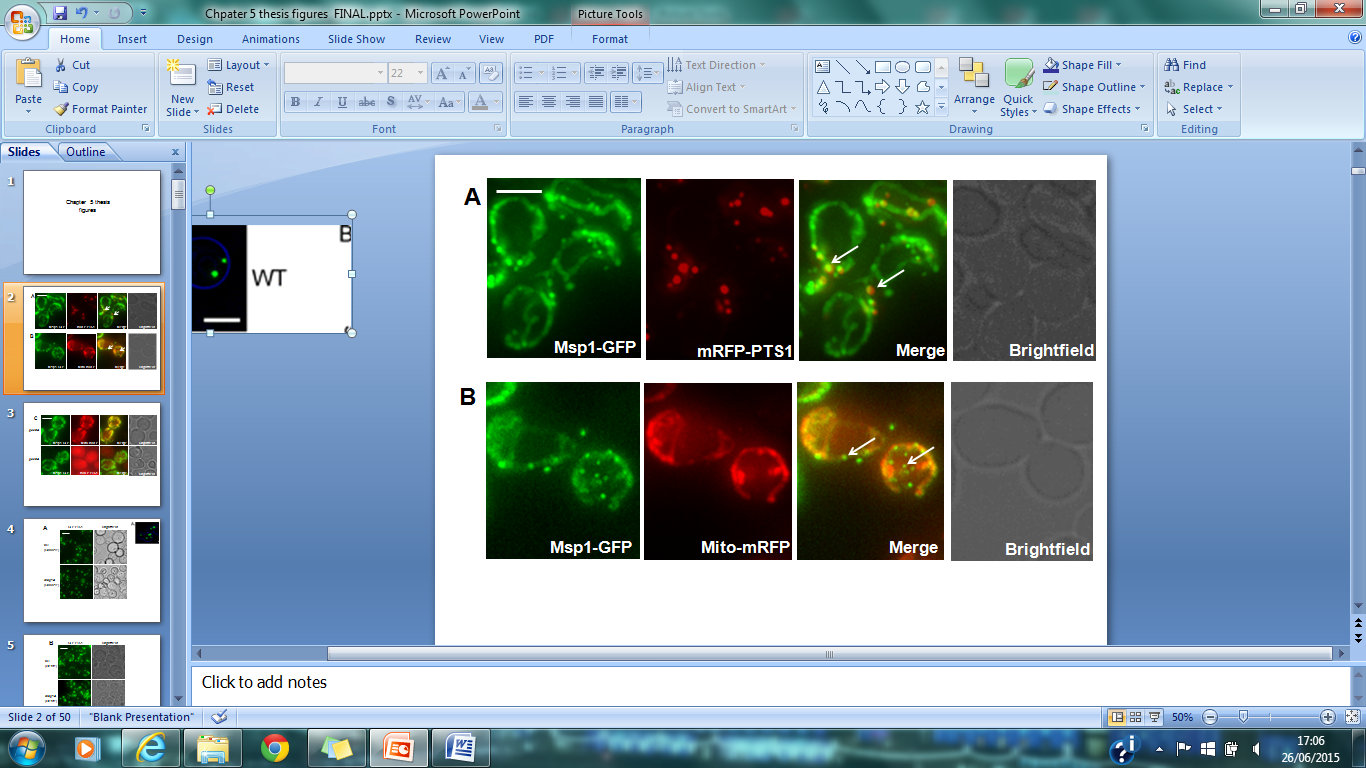 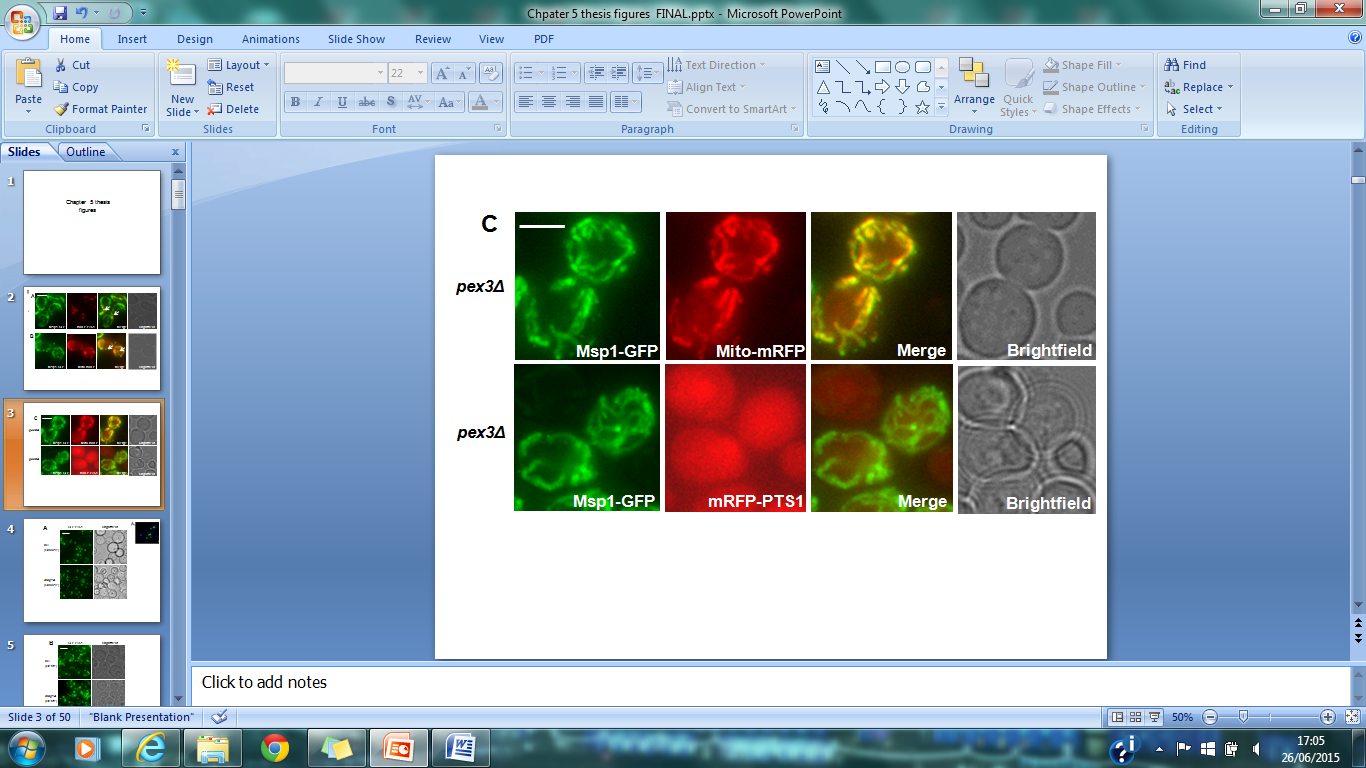 Figure 5.1: Msp1 is localised to peroxisomes and mitochondria. Wild type yeast cells expressing A) the peroxisomal marker mRFP-PTS1 and Msp1-GFP or B) mitochondrial marker Mito-mRFP and Msp1-GFP. C) pex3Δ yeast cells expressing Msp1-GFP alongside either mRFP-PTS1 or Mito-mRFP. mRFP-PTS1 is under control of the constitutive HIS3 promoter, whereas Msp1-GFP and Mito-mRFP are under control of the GAL1 promoter. Cells were grown overnight in selective raffinose medium and induced the following day for 1 hour on selective galactose medium. Cells were switched to selective glucose medium to shutdown gal expression. Fluorescence microscopy imaging was performed on live cells. Bar =5µm. Arrows indicate peroxisomes.5.3 Peroxisomes are increased in msp1Δ cells under oleate conditionsThe fly phenotype of NMD indicates PMP import is disrupted and this leads to mislocalisation of matrix proteins to the cytosol. The msp1Δ deletion mutant was generated by PCR mediated gene disruption using a selectable marker. Next, peroxisomes were analysed in msp1Δ cells expressing GFP-PTS1 in comparison to WT cells. Cells were grown in selective glucose medium or selective oleate medium, and analysed by fluorescence microscopy. Yeast use only peroxisomes for β-oxidation of fatty acids, so the majority of peroxisome assembly mutants were identified by their inability to grow on oleate (Erdmann et al., 1989), or via imaging-based screens searching for pex mutants (Saleem et al., 2010; Wolinski et al., 2009). However, Msp1 was not identified by this method, suggesting peroxisomes function as normal. In addition, peroxisome number is highly regulated in response to changes in the carbon source. Growth on oleate increases the proliferation of peroxisomes and promotes the activity of peroxins controlling peroxisome numbers. For example, Pex11 specifically regulates the size and number of peroxisomes in response to growth on oleate (Erdmann and Blobel, 1995). No import defect phenotype was observed in msp1Δ cells and peroxisome number was comparable to WT cells grown in glucose conditions (Figure 5.2A). Growth on oleate significantly increased peroxisome number for both WT and msp1Δ cells. It was observed that msp1Δ cells had an increase in peroxisomes during oleate growth (Figure 5.2B). 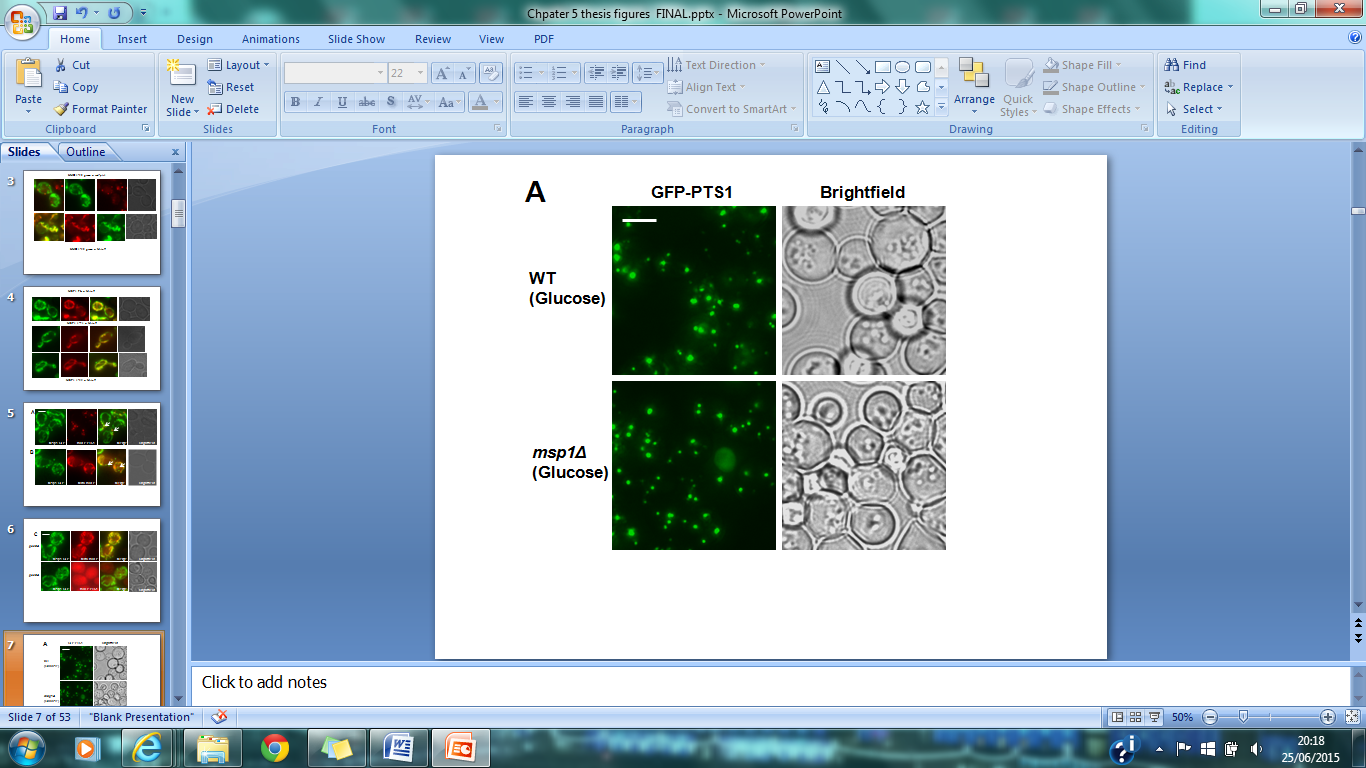 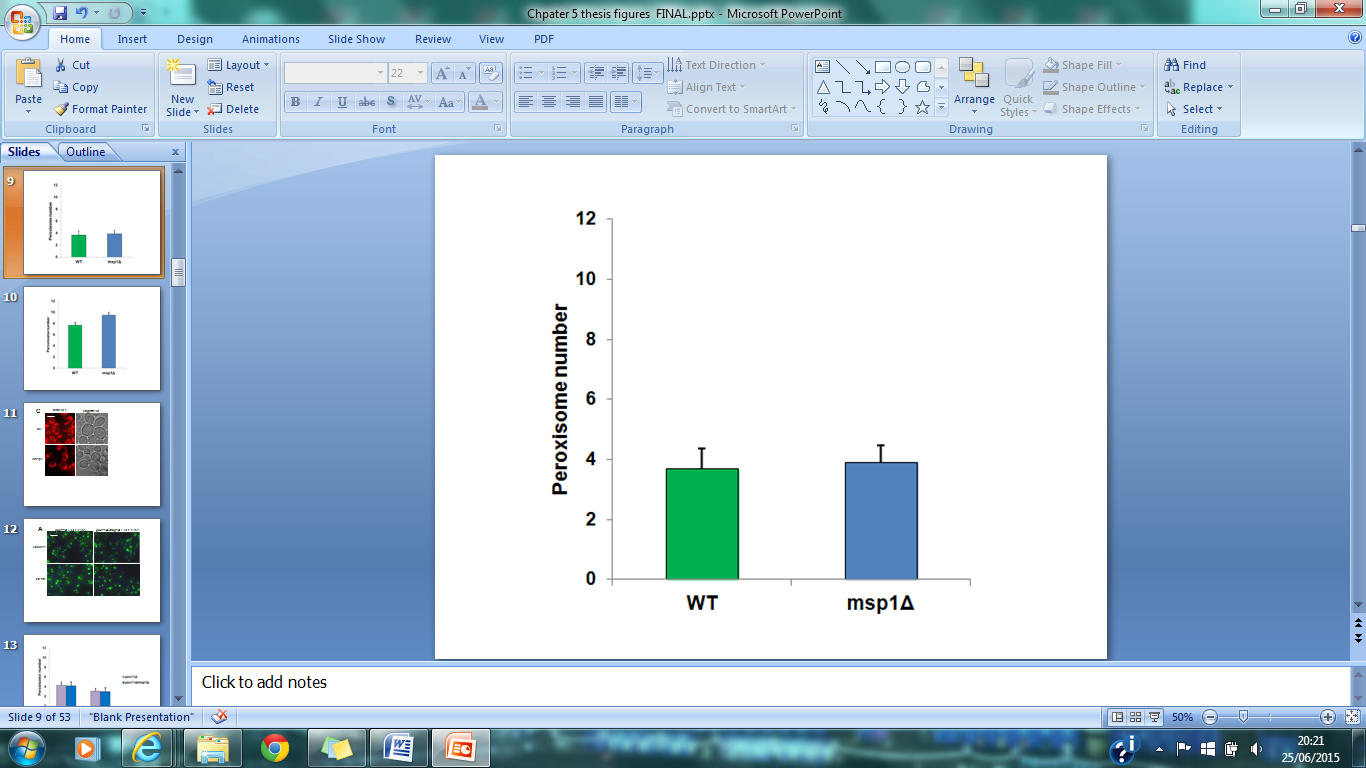 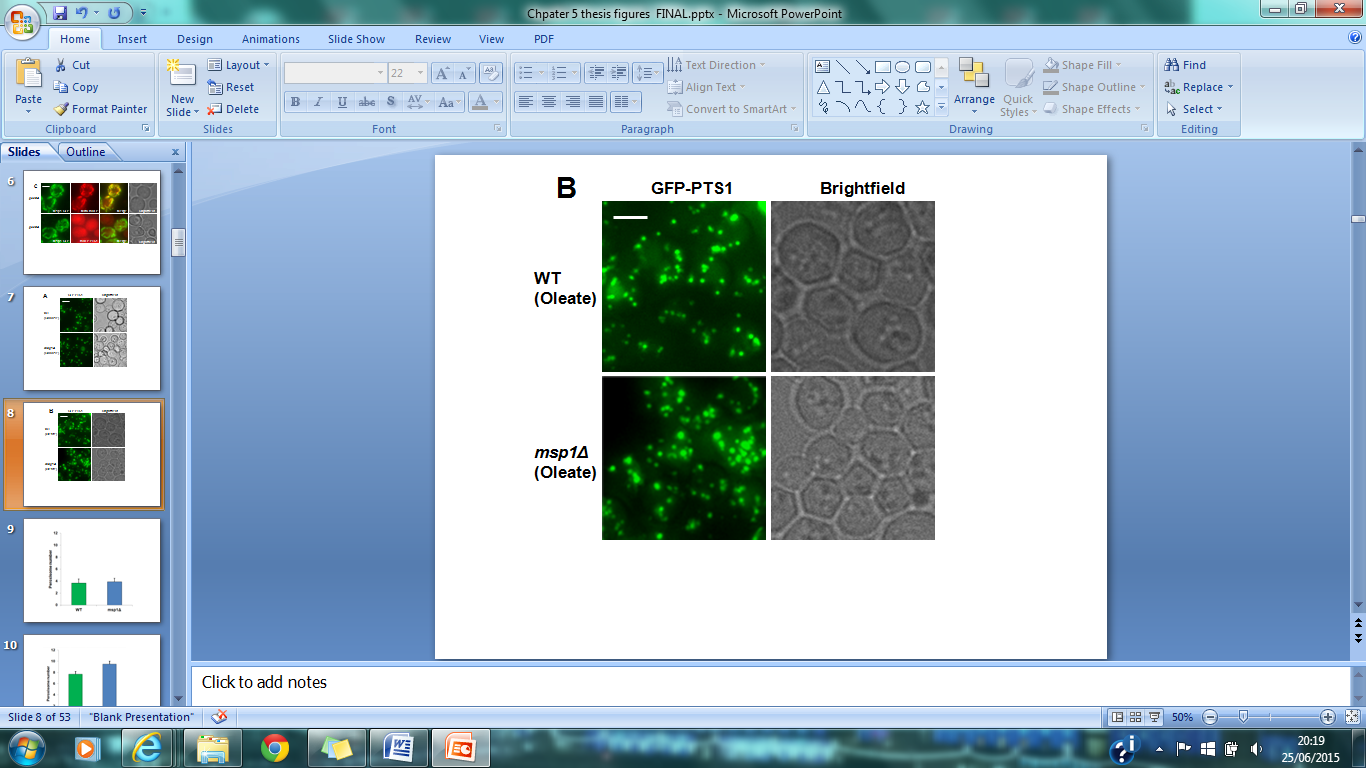 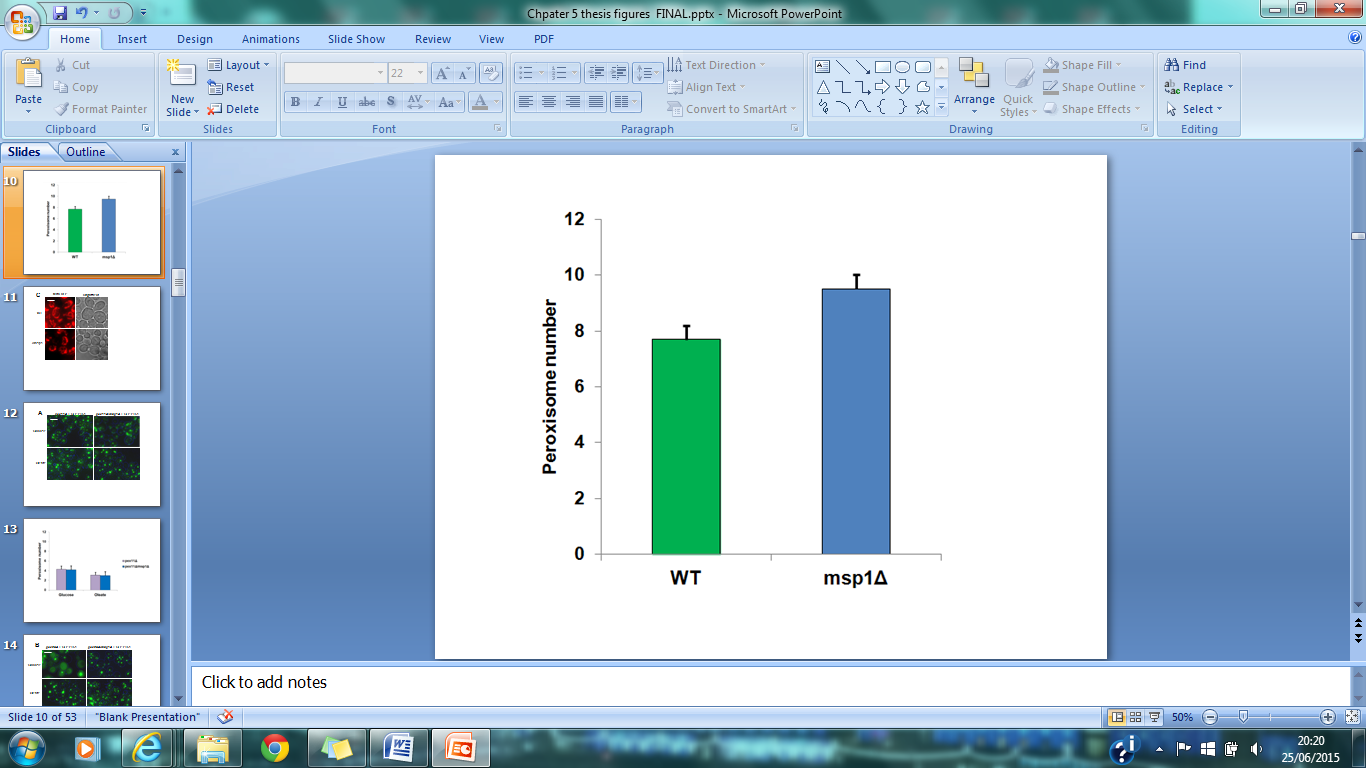 Figure 5.2: Peroxisomes are increased in msp1Δ cells. A) WT and msp1Δ cells expressing the peroxisomal marker GFP-PTS1 overnight in selective glucose medium. B) WT and msp1Δ cells expressing the peroxisomal marker GFP-PTS1 overnight in selective oleate medium. GFP-PTS1 is under control of the constitutive HIS3 promoter.  Fluorescence microscopy imaging was performed to determine peroxisome number. Quantitation of peroxisome number is shown for A) and B). The average peroxisome number from 40 cells was counted and plotted on each graph. Error bars represent standard deviation. Bar =5µm5.4 Msp1 does not directly interact with ScPex3, ScPex19 or ScPex25 in vitroNMD was shown to interact with Pex16 in vitro and with several PMPs including Pex3 and Pex16 in vivo, which supports the idea it is involved in PMP biogenesis. However, S. cerevisiae does not contain a Pex16 homologue. An in vitro radiolabelled pulldown assay was chosen to determine if Msp1 is able to interact with peroxisomal membrane protein biogenesis factors in S. cerevisiae (ScPex3 and ScPex19). Pex25 is also required to form peroxisomes de novo from the ER, so was chosen as an additional candidate (Huber et al., 2012).  Firstly, Msp1 was tagged at the N terminus with GST in order to generate E. coli expressed GST-Msp1. GST-Msp1 is mainly expressed in the insoluble fraction but a large amount of protein is detected after pulldown (Figure 5.3A). Radiolabelled ScPex3, ScPex19, ScPex25 and GFP (negative control) were synthesised in vitro and incubated with GST-Msp1. As previously (see Chapter 4: Figure 4.1), glutathione beads only and GST only were used as negative controls. It was found that Msp1 did not directly interact with ScPex3 or ScPex19 (Figure 5.3B), or with ScPex25 (Figure 5.3C). However, we can’t exclude that GST-Msp1 is non functional as we have no positive control. 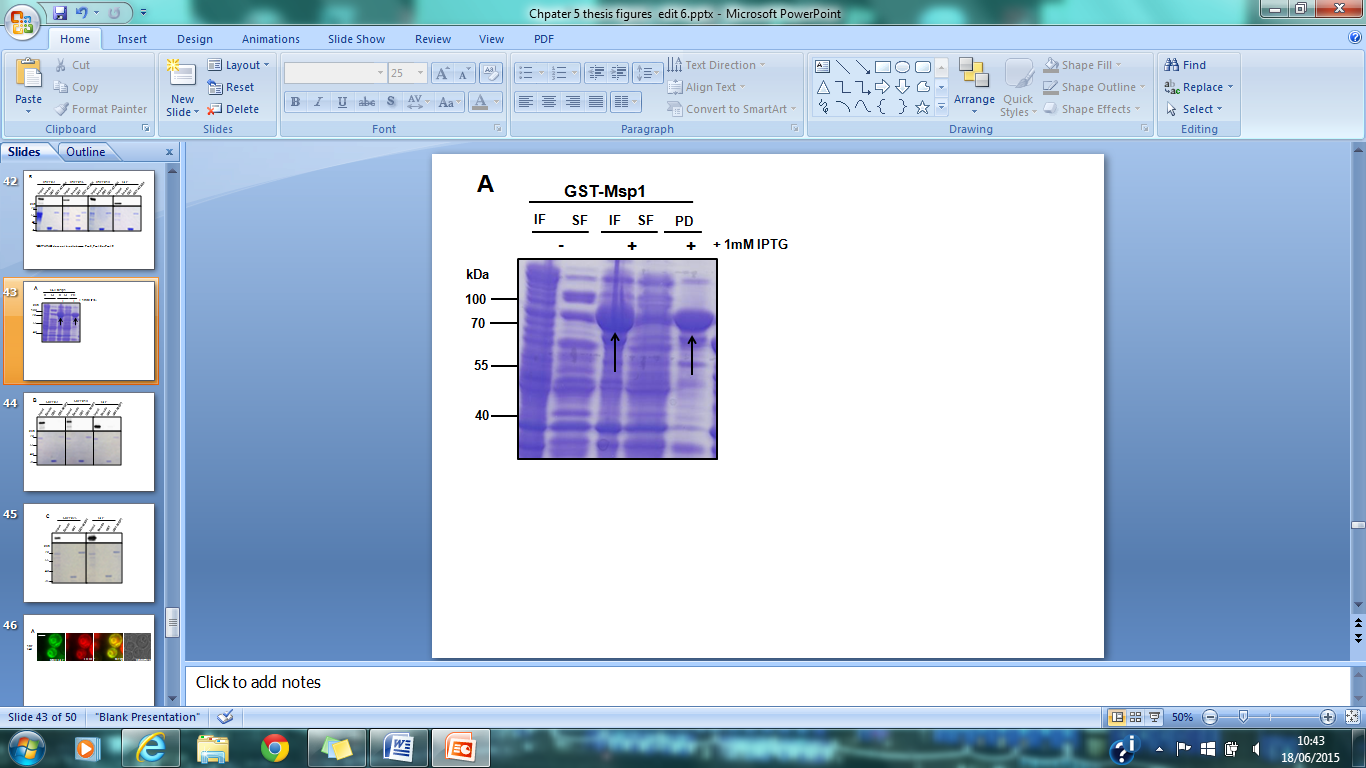 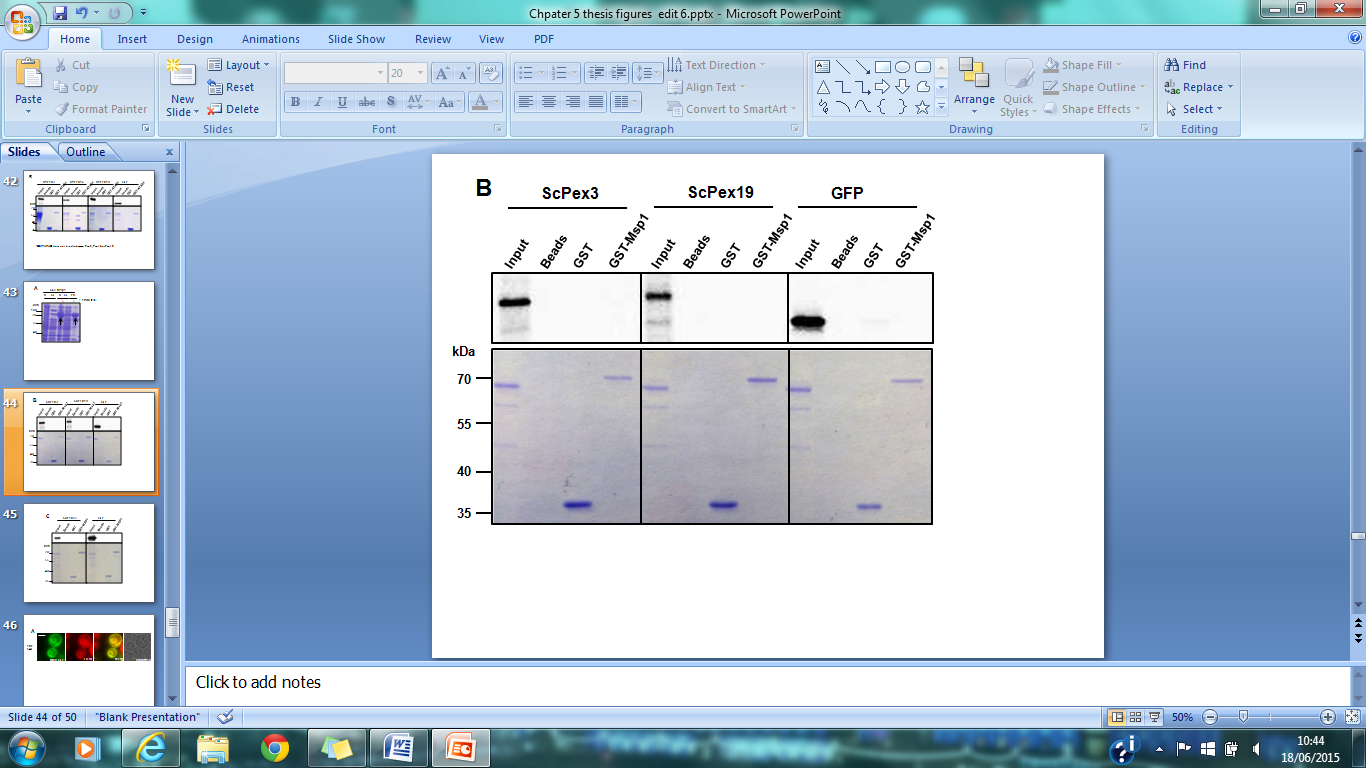 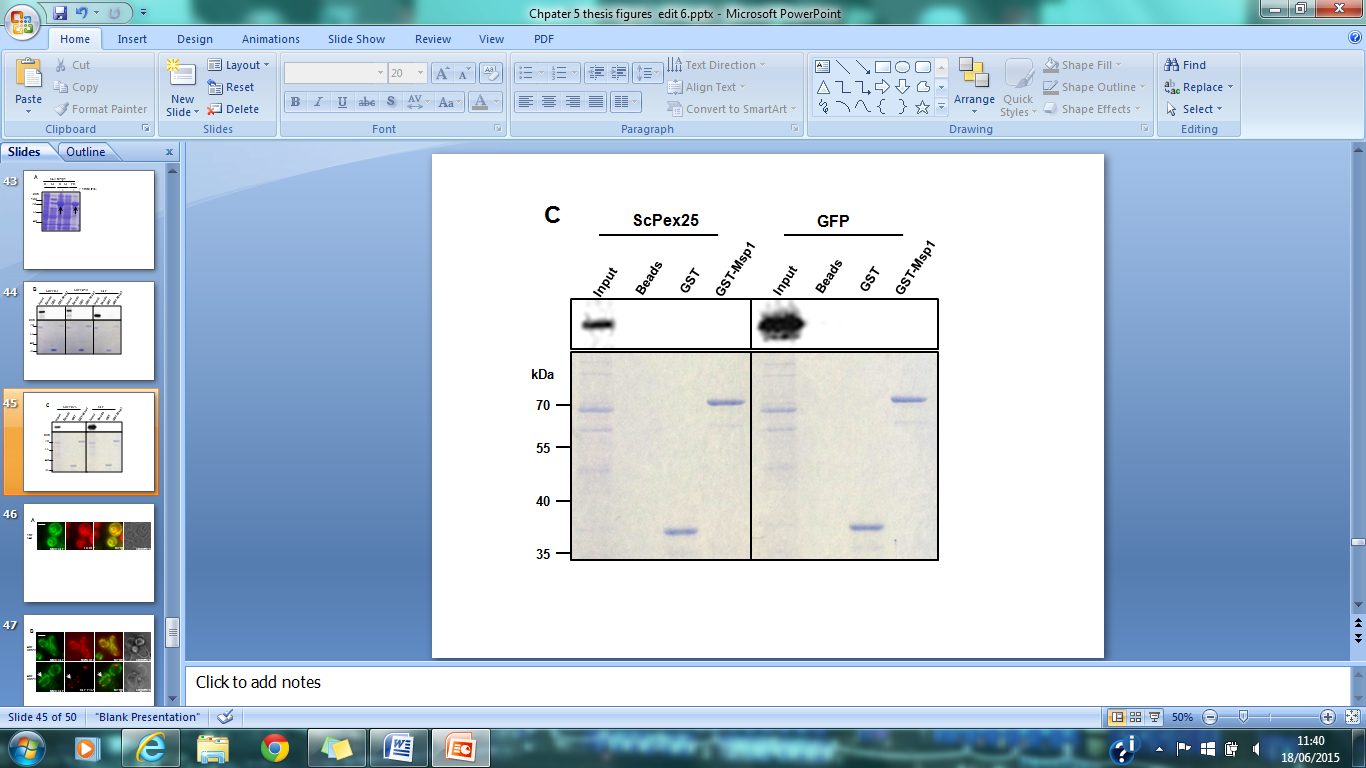 Figure 5.3: GST-Msp1 does not directly interact with ScPex3, ScPex19 or ScPex25 in vitro. A) GST-Msp1 proteins were expressed in E. coli BL21 DE3 cells. Cells were induced for 3 hours by addition of 1mM IPTG at 30°C and purified using pulldown on glutathione sepharose beads. Uninduced and induced samples were taken for insoluble fraction (IF) and soluble fraction (SF), as well as bound protein after pulldown (PD). All protein samples were subjected to SDS-PAGE and analysed by Coomassie staining. B) An in vitro quick-coupled transcription/translation assay was performed using E. coli-produced GST–Msp1, and GST bound to Glutathione Sepharose beads. A beads-only sample was used as a further control. After extensive washing of the bound protein, ScPex3, ScPex19, ScPex25 and GFP synthesised in vitro in the presence of [35S]-Methionine was included. Following further washing, protein was eluted with GSH elution buffer and subjected to SDS–PAGE. Bound fractions and the radiolabelled input were analysed by Coomassie staining (bottom panel) and Phosphorimaging (top panel). Arrows indicate expressed GST-Msp1 protein. 5.5 ATAD1 does not directly interact with HsPex3, HsPex19 or HsPex16 Humans contain a Pex16 homologue but it is unknown if the interaction with ATAD1 is conserved. Next, it was investigated if ATAD1 directly interacts with HsPex16, HsPex3 or HsPex19. GST-ATAD1 was expressed in E. coli and purified using a pulldown assay from glutathione beads. Most of GST-ATAD1 ends up in the insoluble fraction but soluble protein is detected after pulldown (Figure 5.4A). Radiolabelled HsPex16, HsPex3, HsPex19 and GFP were synthesised in vitro and a pulldown assay was performed with GST-ATAD1. As before, beads only and GST were used as negative controls. No interaction was observed between GST-ATAD1 and HsPex16, HsPex3 or HsPex19 (Figure 5.4B). The data suggest that direct interaction to Pex16 is not conserved in humans and is specific to NMD. However, we can’t exclude that GST-ATAD1 is non functional as we have no positive control.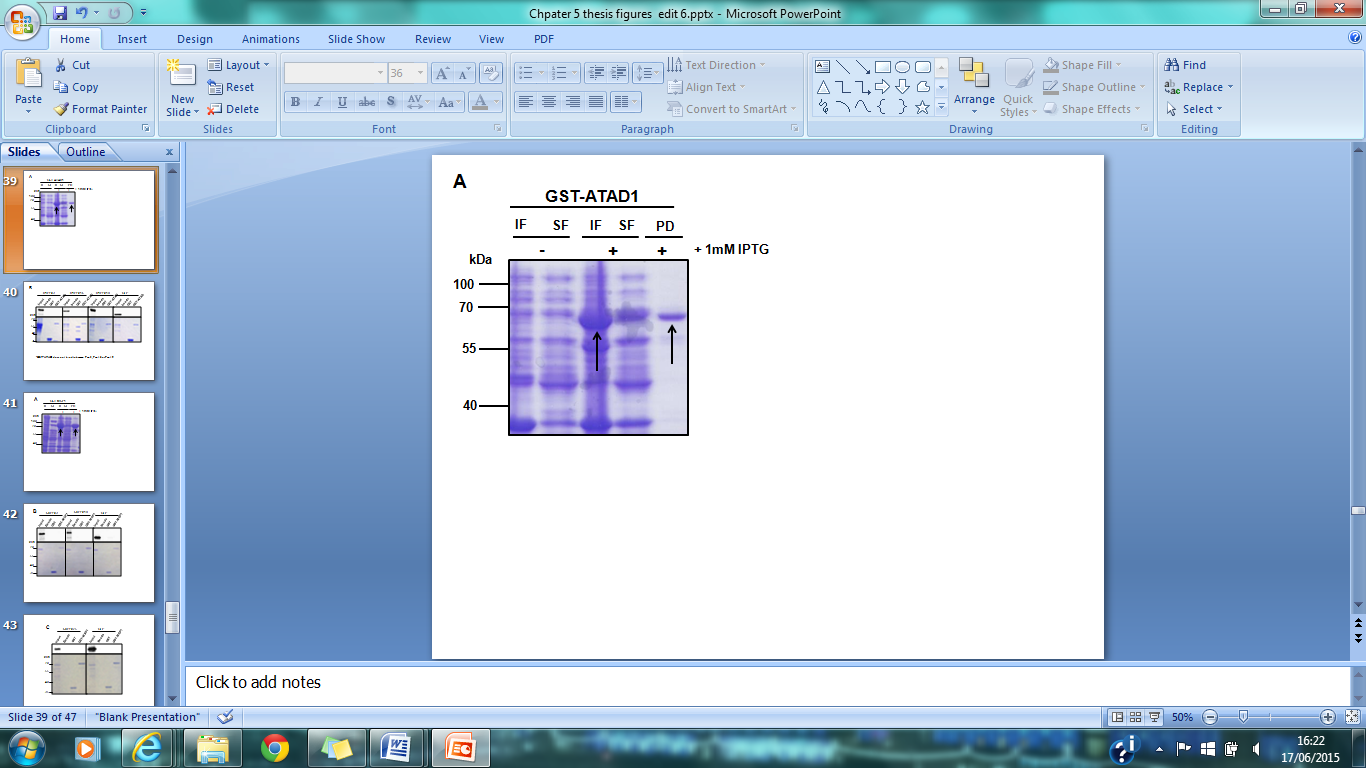 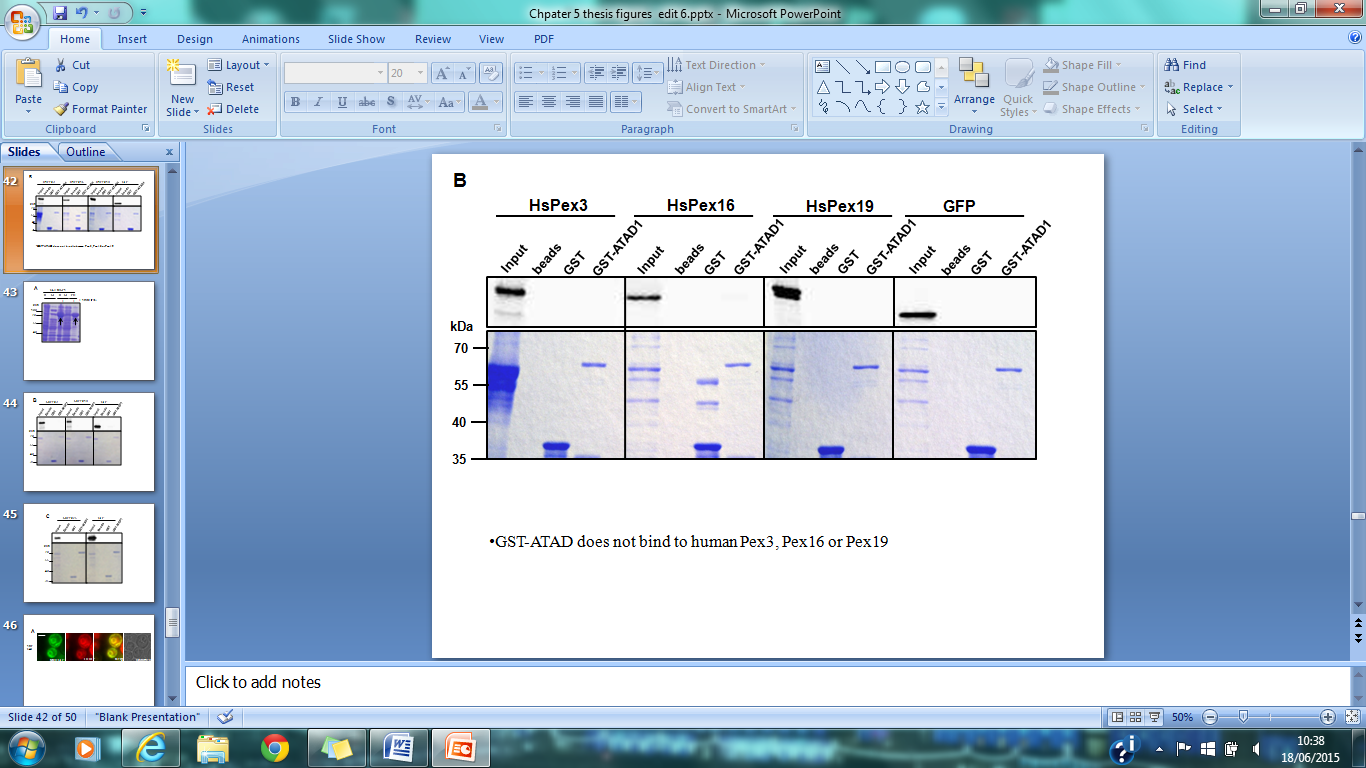 Figure 5.4: ATAD1 does not interact with HsPex16, HsPex3 or HsPex19 in vitro. A) GST-ATAD1 protein expression. Cells were induced for 3 hours by addition of 1mM IPTG at 30°C and purified by pulldown assay. Uninduced and induced samples were taken for insoluble fraction (IF) and soluble fraction (SF), as well as bound protein after pulldown (PD). All protein samples were subjected to SDS-PAGE and analysed by coomassie staining. B) A pulldown assay was performed with GST-ATAD1 and radiolabelled HsPex16, HsPex19, HsPex3 and GFP proteins synthesised in vitro with 35S-Methionine. All samples were subjected to SDS-PAGE and analysed by Coomassie staining and phosphorimaging. Top panel: Phosphorimaging. Bottom panel: Coomassie stained gel. Arrows indicate expressed GST-ATAD1 protein. 5.6 Msp1 shows a genetic interaction with Pex25 It is clear that PMPs and matrix proteins are correctly imported in msp1Δ cells, in contrast to the NMD phenotype, and no direct interaction is observed with the membrane biogenesis factors. Therefore, it is likely that redundant factors compensate for Msp1 function that are absent in Drosophila. In Figure 5.2, an increase in peroxisome number was seen in msp1Δ cells, so it is possible that Msp1 has acquired a different role in yeast by regulating peroxisome numbers. S. cerevisiae contain many fungal-specific peroxins that are needed for controlling peroxisome numbers (Yan et al., 2005). Analysis of the genetic interactions of Msp1 can provide insight into which other peroxins it could be functioning alongside. This is achieved by examining the phenotypes from double deletion strains in comparison to single deletion strains, and allows paired gene interactions to be identified. Pex11, Pex25, Pex27, Pex28, Pex29, Pex30, Pex31, Pex32 and Pex34 are known peroxins with roles in regulating peroxisome number (Yan et al., 2005), (Tower et al, 2011). Msp1 was knocked out in single deletion strains of Pex11, Pex25, Pex27, Pex28, Pex29, Pex30, Pex31, Pex32 and Pex34. Next, a GFP-PTS1 peroxisomal marker was transformed into each double and single knockout strains, in order to compare peroxisome numbers as a result of the double deletion. As before, cells were grown under glucose and oleate conditions. Absence of Pex11, Pex25 or Pex27 generates fewer peroxisomes that appear larger in morphology (Rottensteiner et al., 2003). Comparison of pex11Δ and msp1Δ/pex11Δ shows no difference between peroxisome numbers in glucose or oleate growth (Figure 5.5A). As expected, peroxisomes are larger and reduced in response to oleate (Erdmann and Blobel, 1995). However, an increase in peroxisome number was observed in msp1Δ/pex25Δ cells in comparison to the single pex25Δ deletion, in both glucose and oleate growth (Figure 5.5B). This suggests that Msp1 and Pex25 have a genetic interaction. Peroxisome numbers were comparable in msp1Δ/pex27Δ and pex27Δ cells under glucose and oleate conditions (Figure 5.5C).  The loss of either Pex28 or Pex29 generates an accumulation of smaller peroxisomes that display clustering in close proximity (Vizeacoumar et al., 2003. Peroxisome numbers were comparable in msp1Δ/pex28Δ and pex28Δ cells under glucose and oleate conditions (Figure 5.5D). Also, it was observed that peroxisome number was equivalent in msp1Δ/pex29Δ and pex29Δ cells during glucose and oleate growth (Figure 5.5E). Absence of Pex30 leads to the appearance of increased quantities of peroxisomes, whereas a loss of Pex31 or Pex32 produces bigger peroxisomes (Vizeacoumar et al., 2004). Additionally, a loss of Pex34 causes a decrease in peroxisome number (Tower et al., 2011). However, no significant change in peroxisome number was observed with the double deletions of Pex30, Pex31, Pex32 and Pex34, under glucose or oleate conditions (Figure 5.5F-I). Collectively, genetic interaction studies link Msp1 function with Pex25.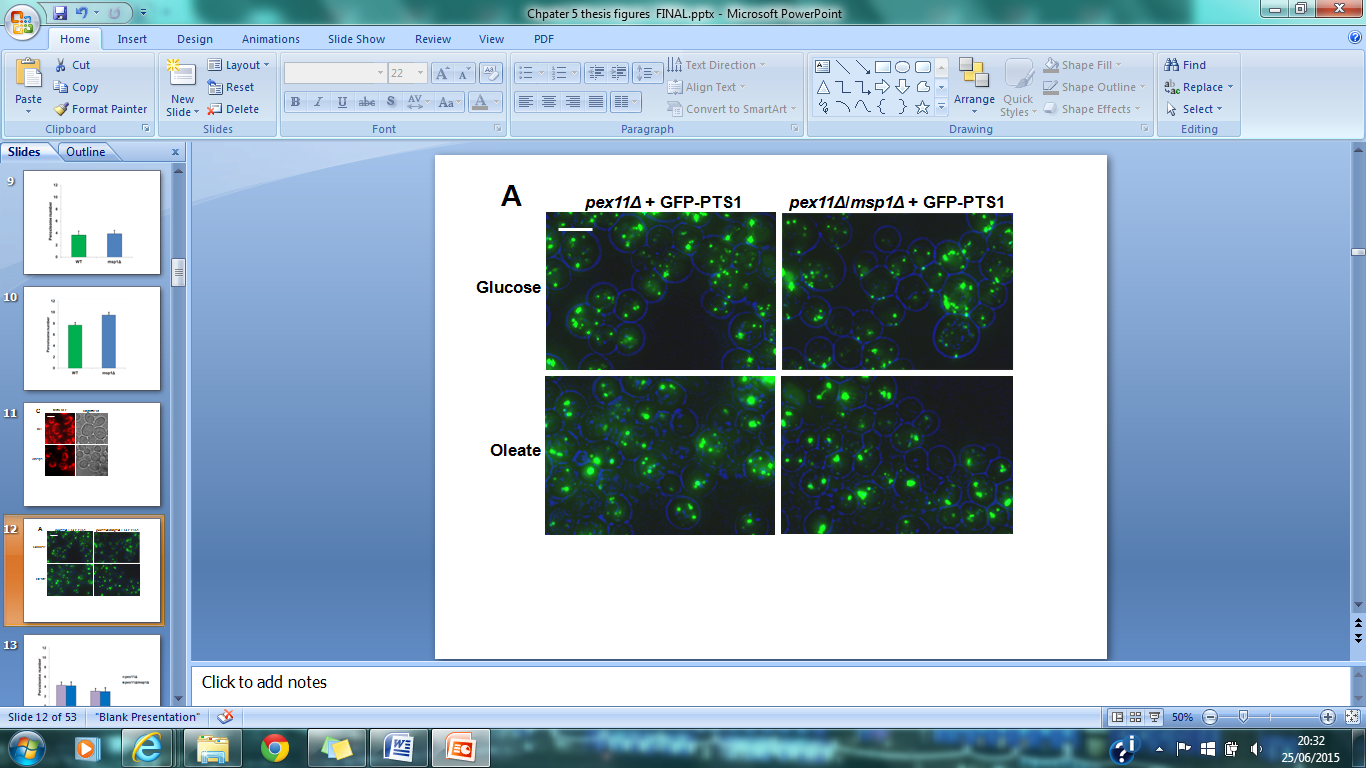 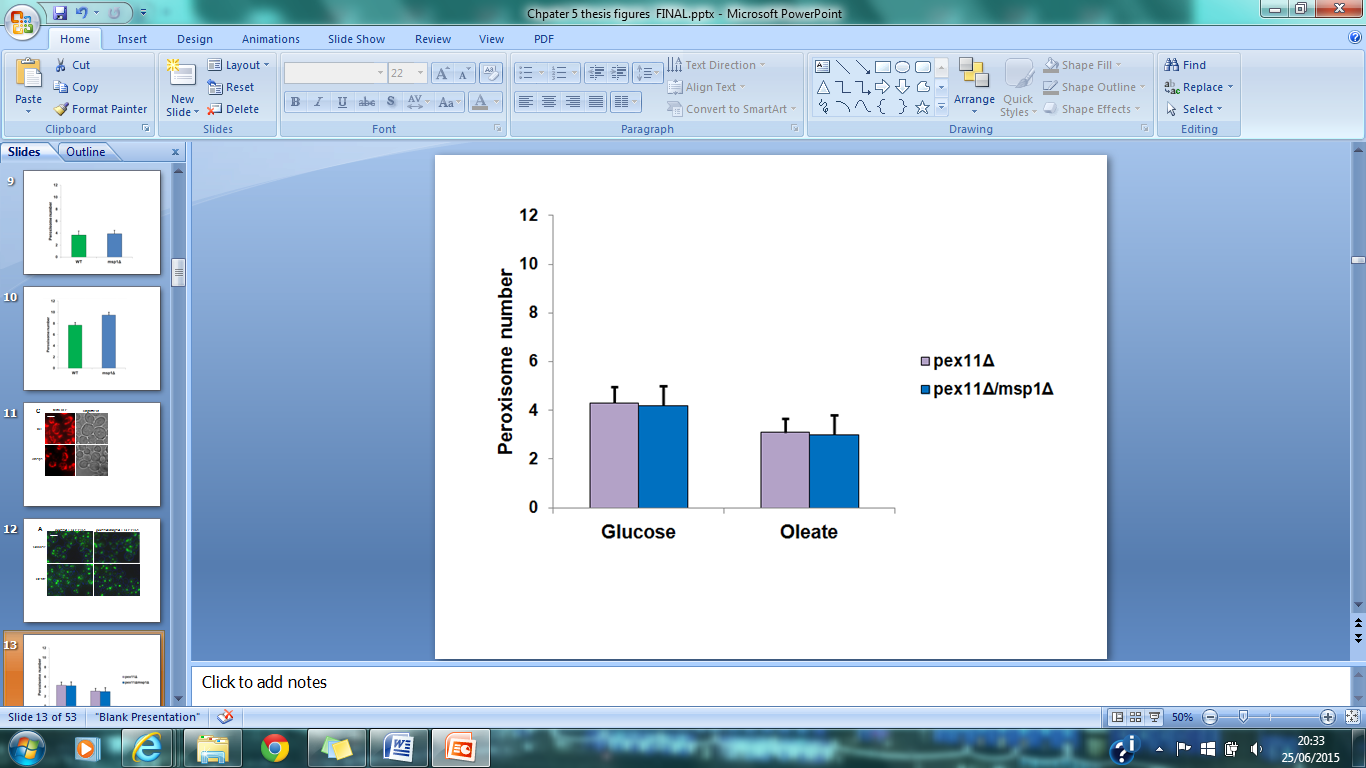 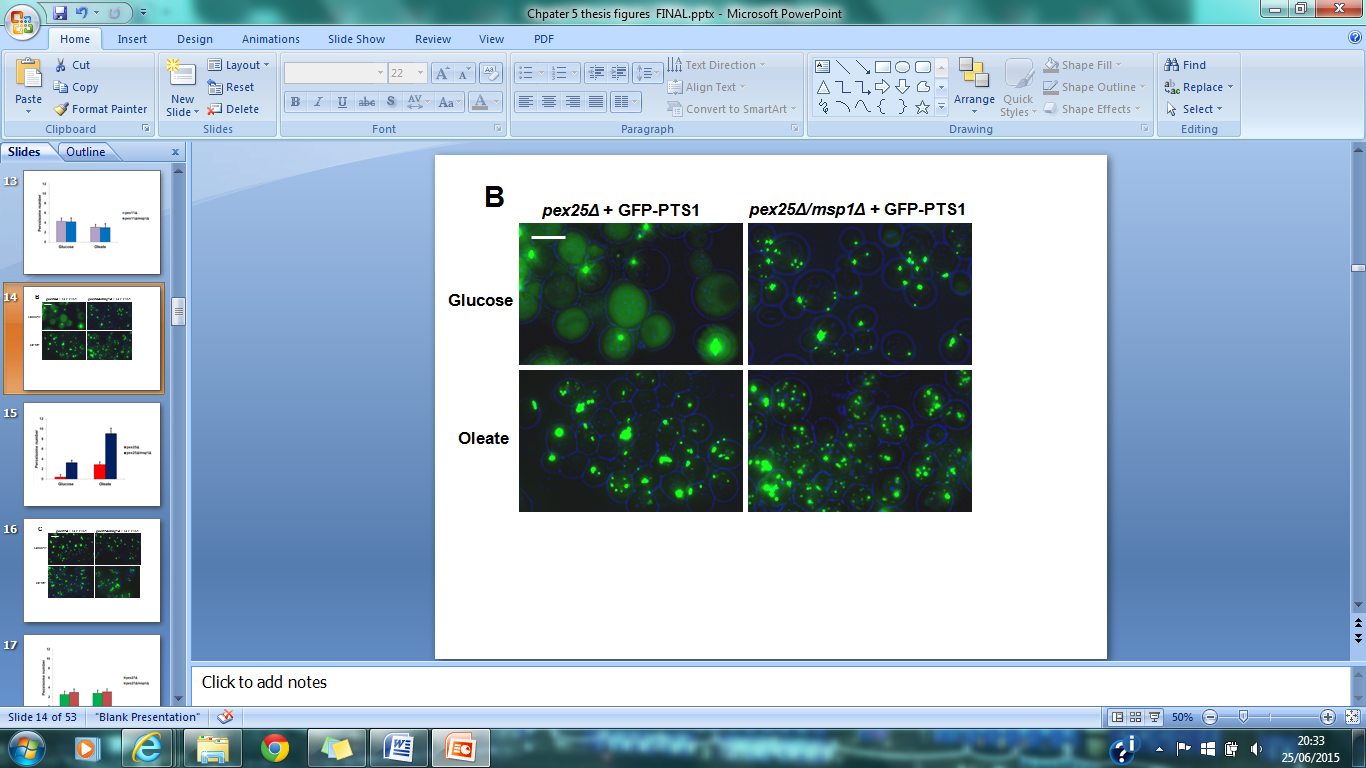 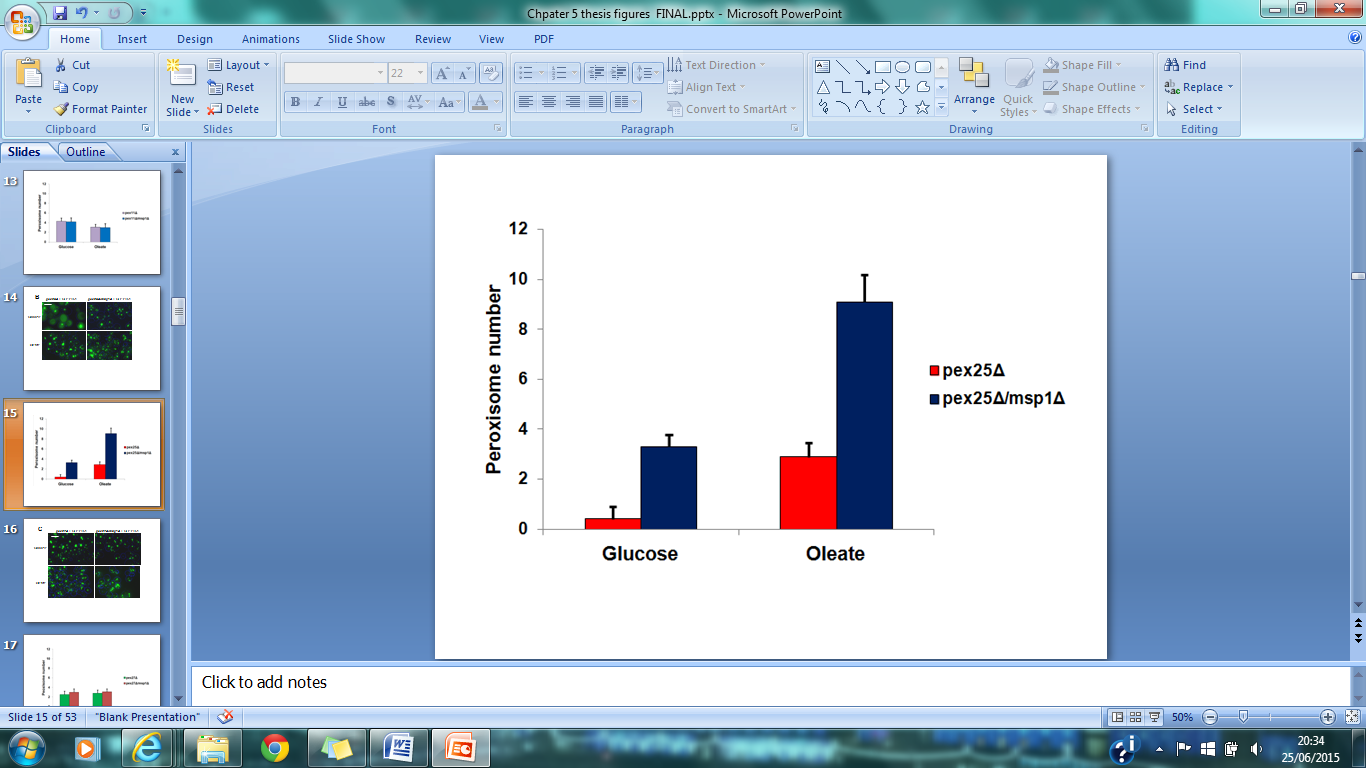 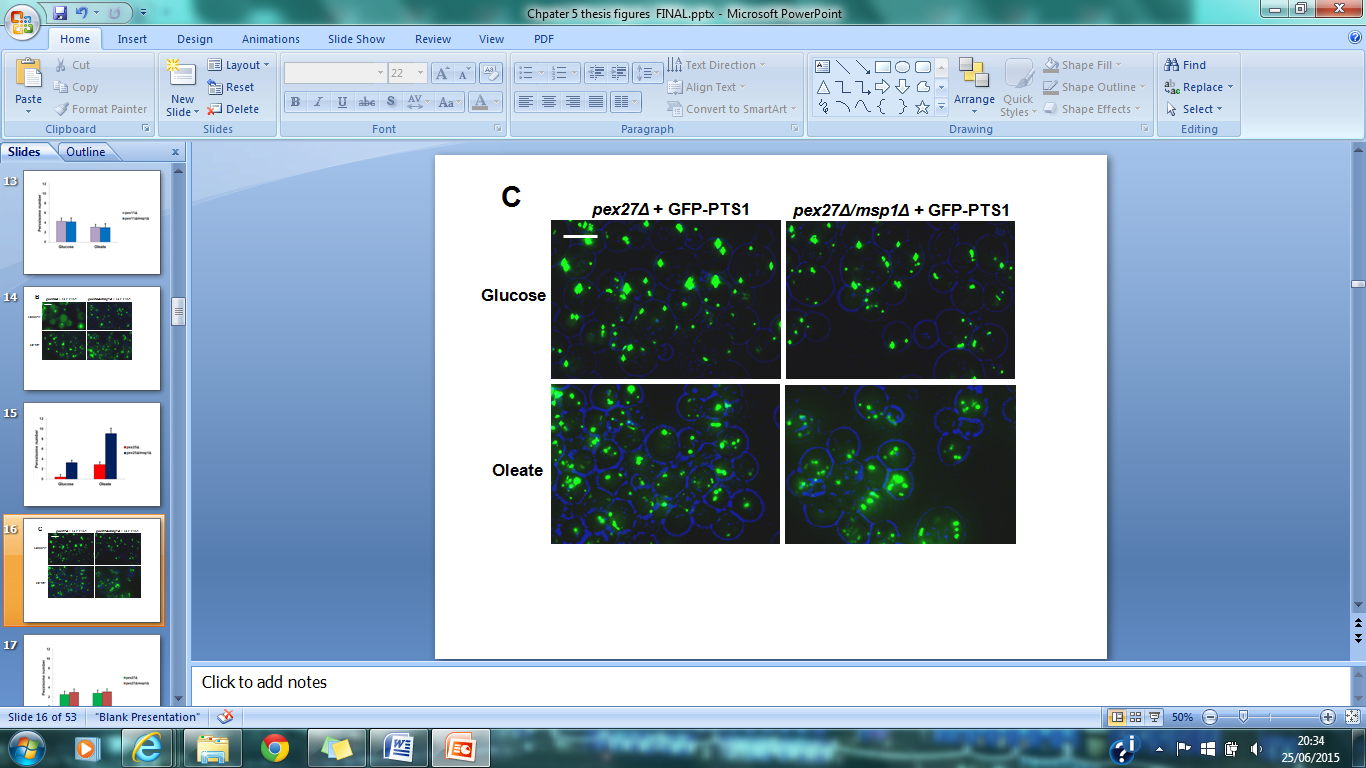 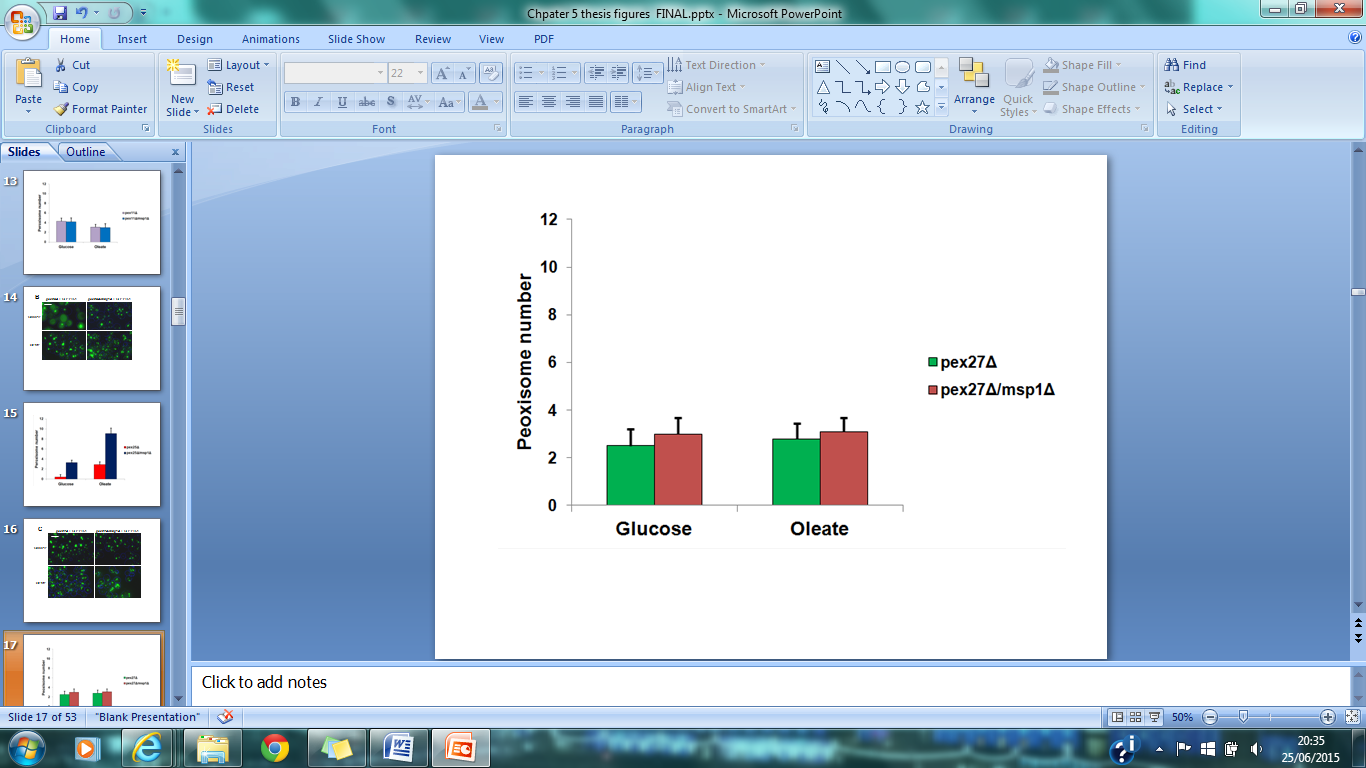 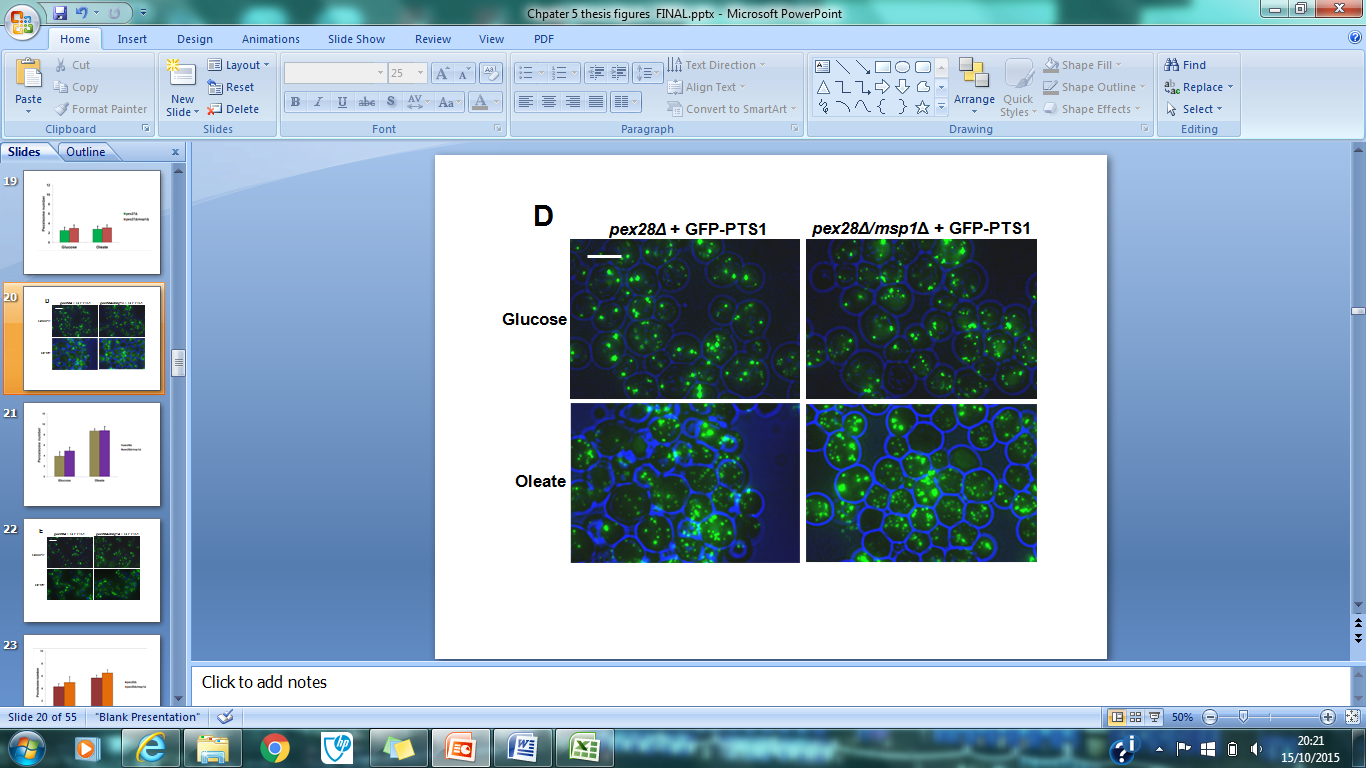 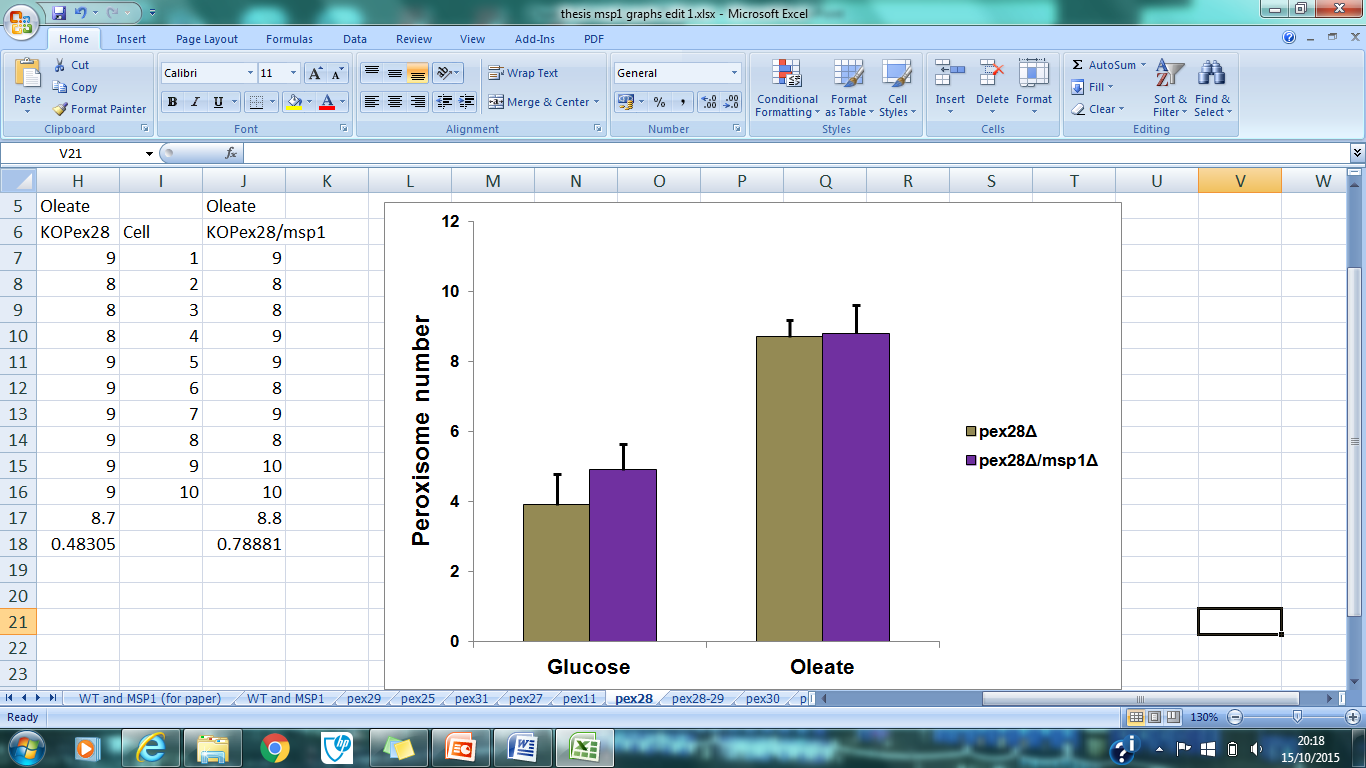 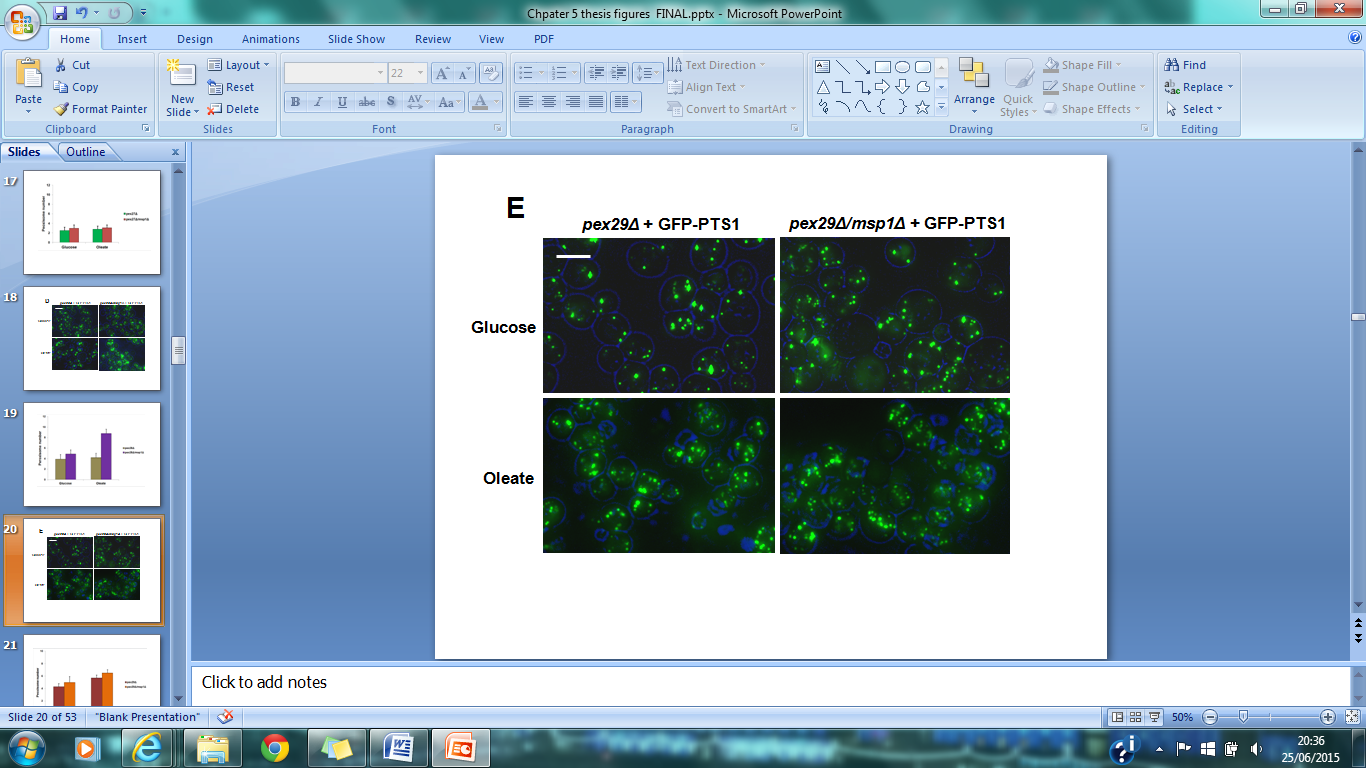 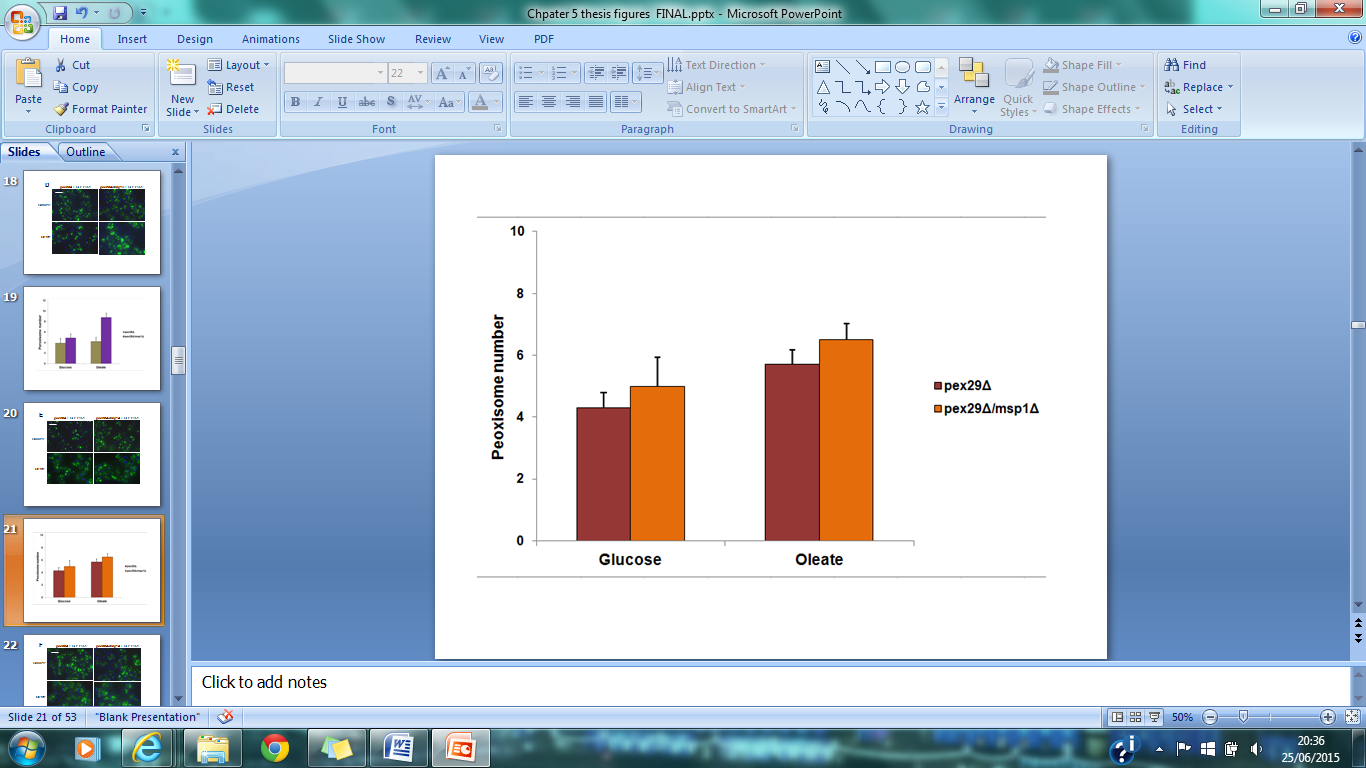 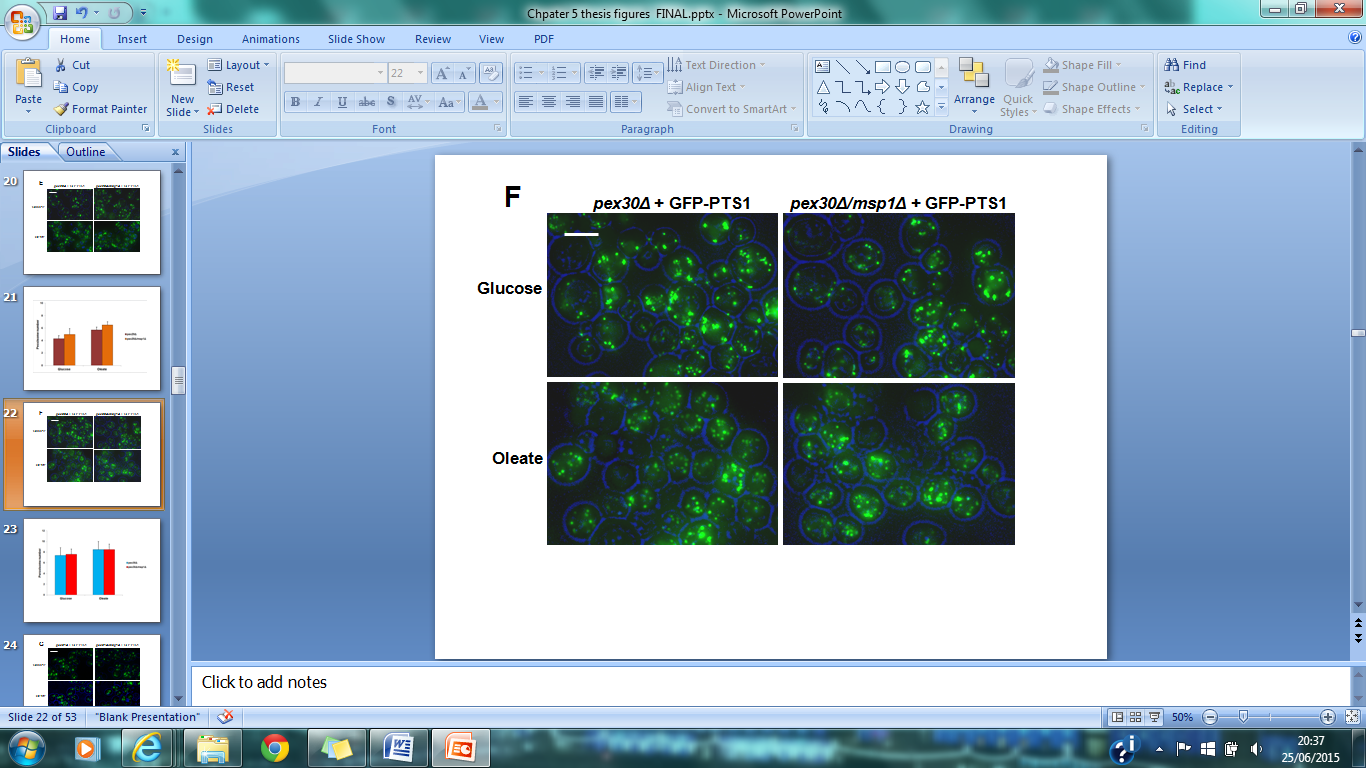 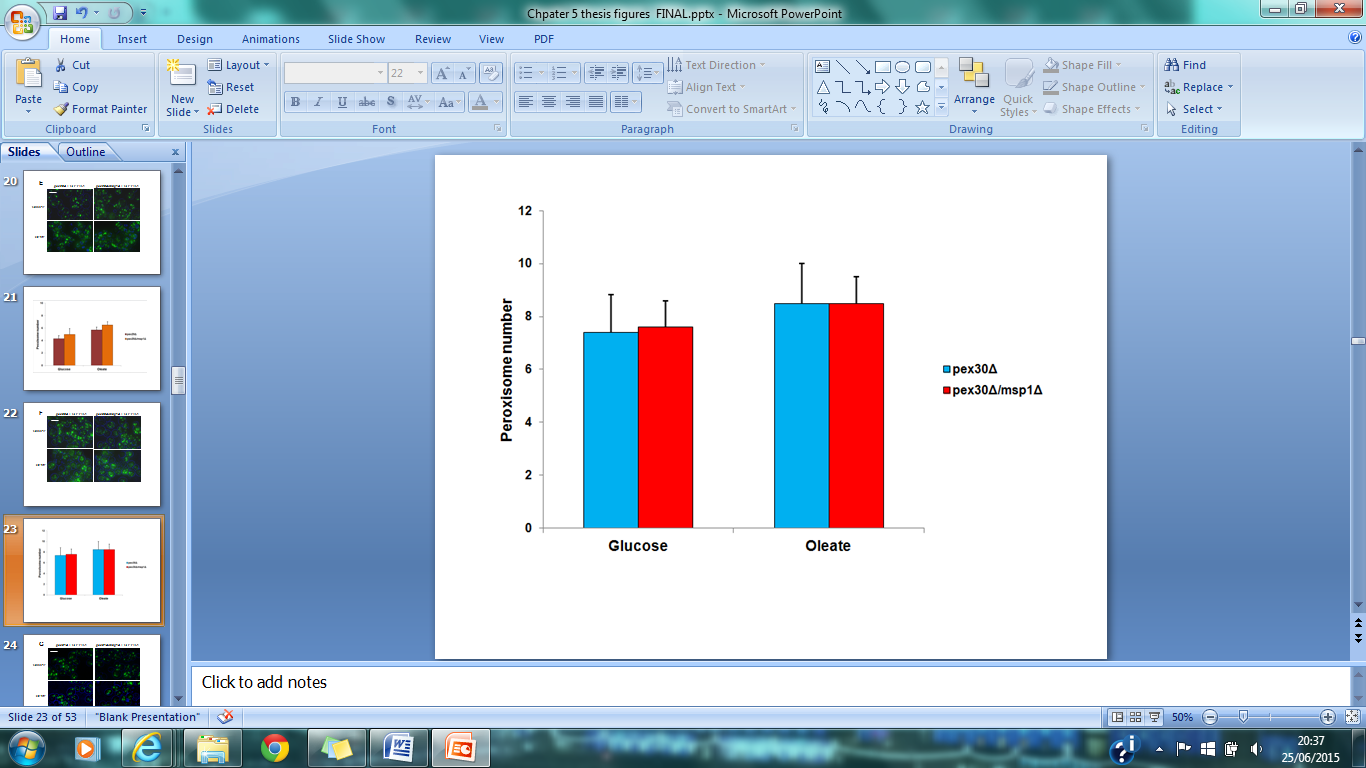 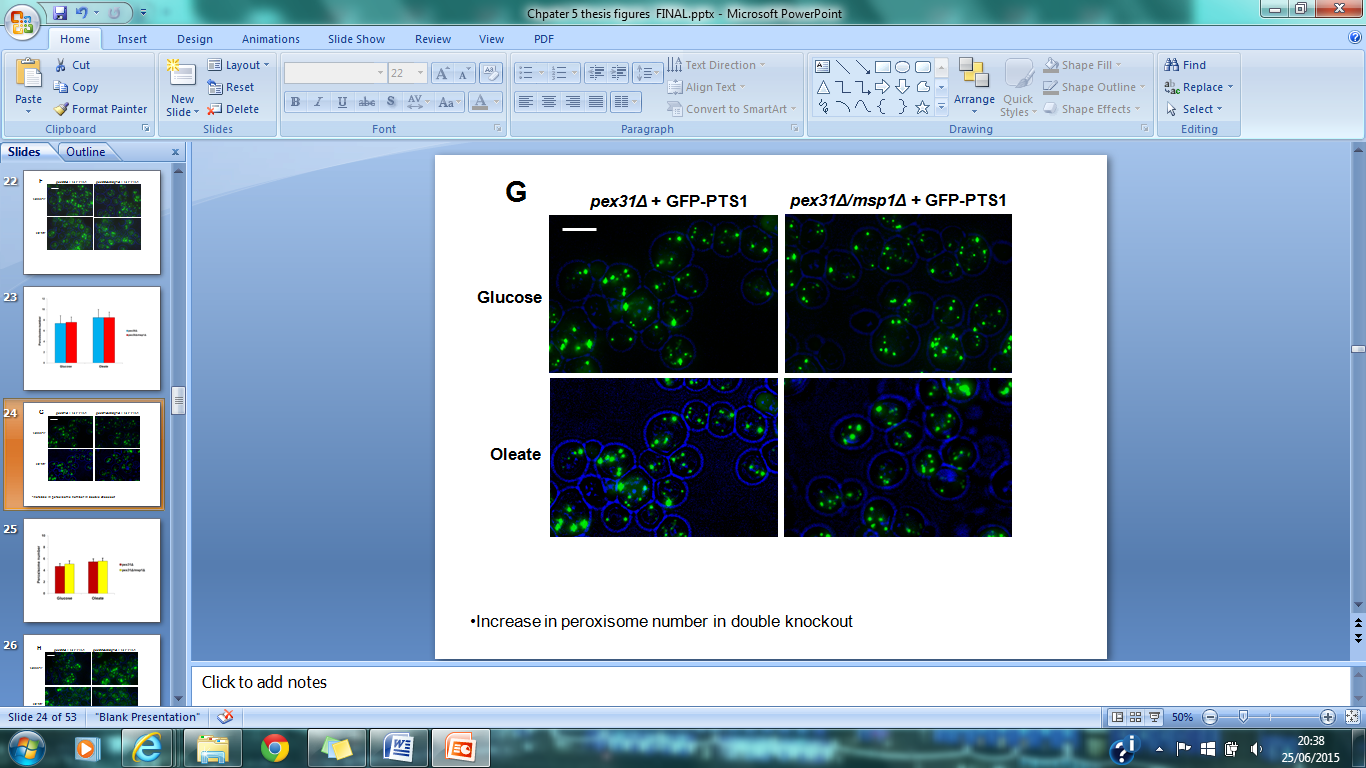 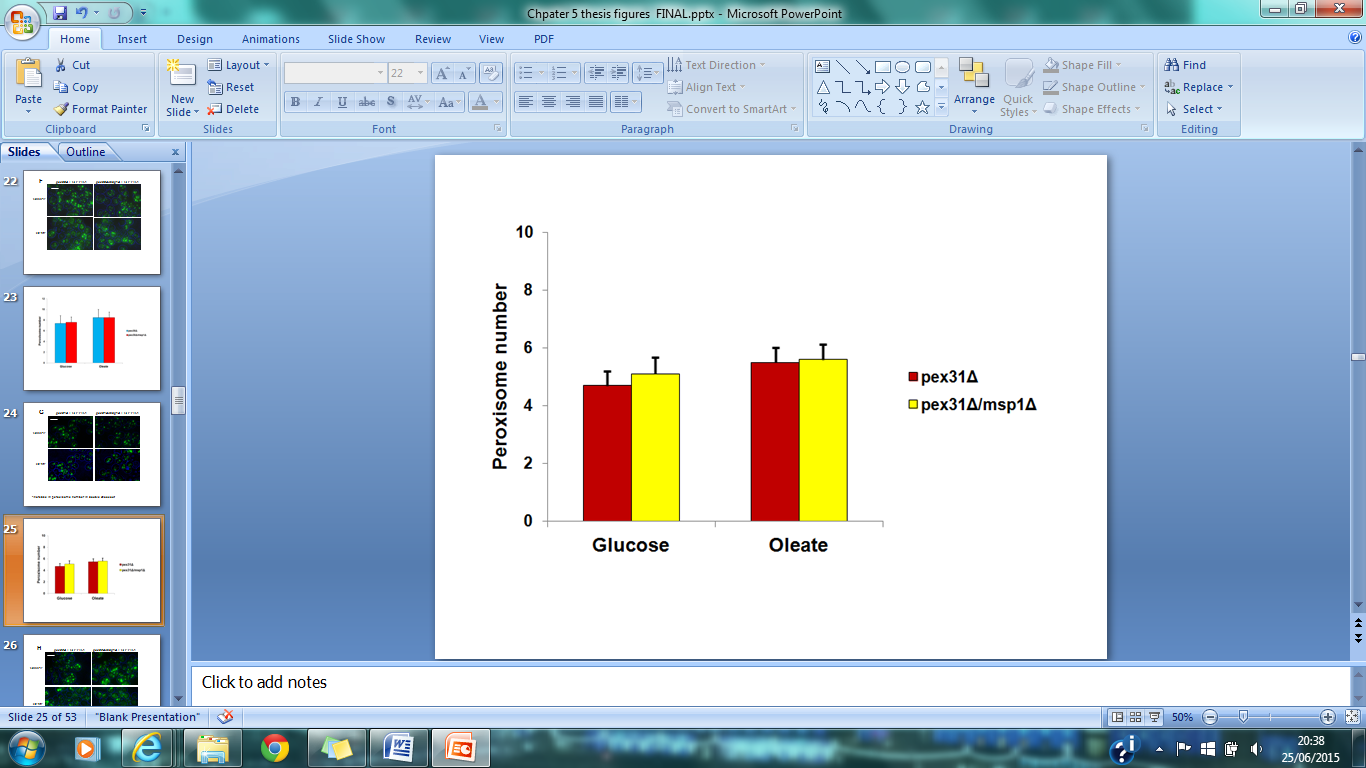 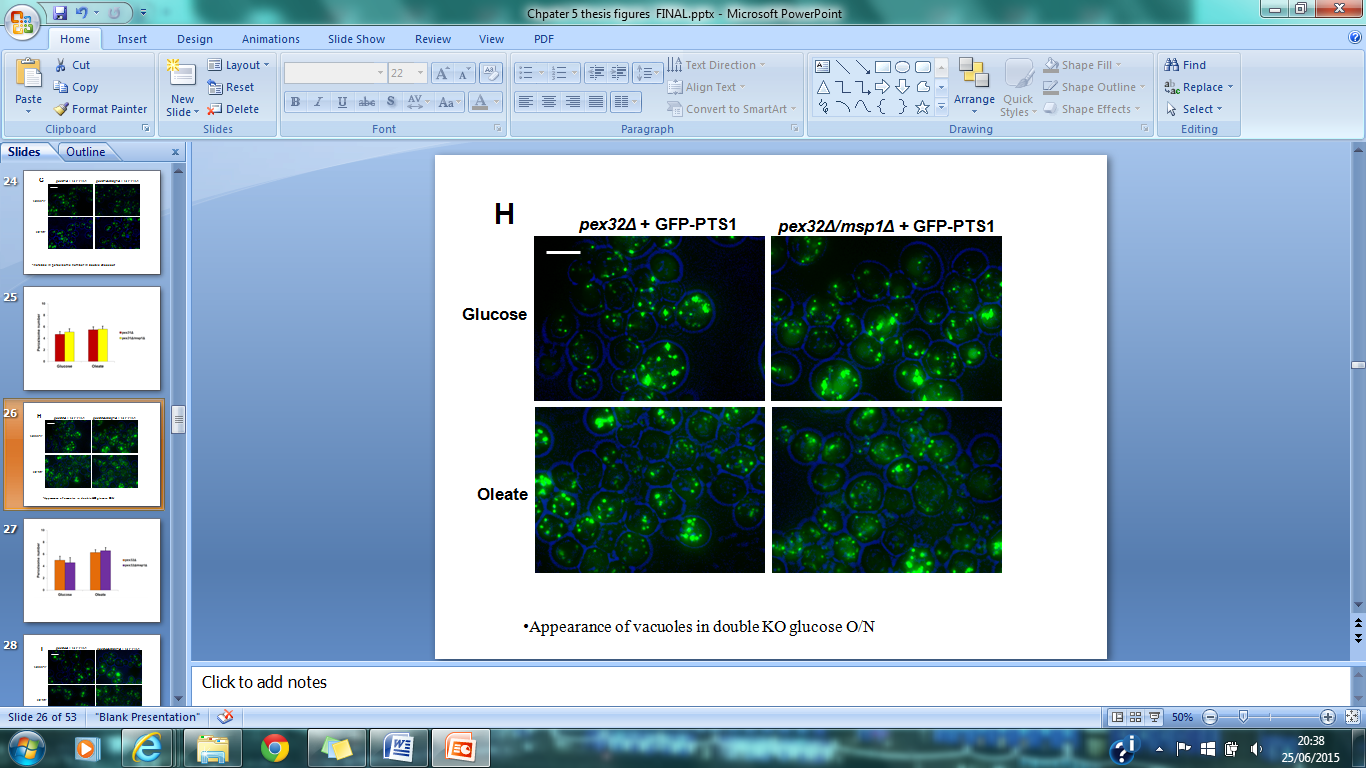 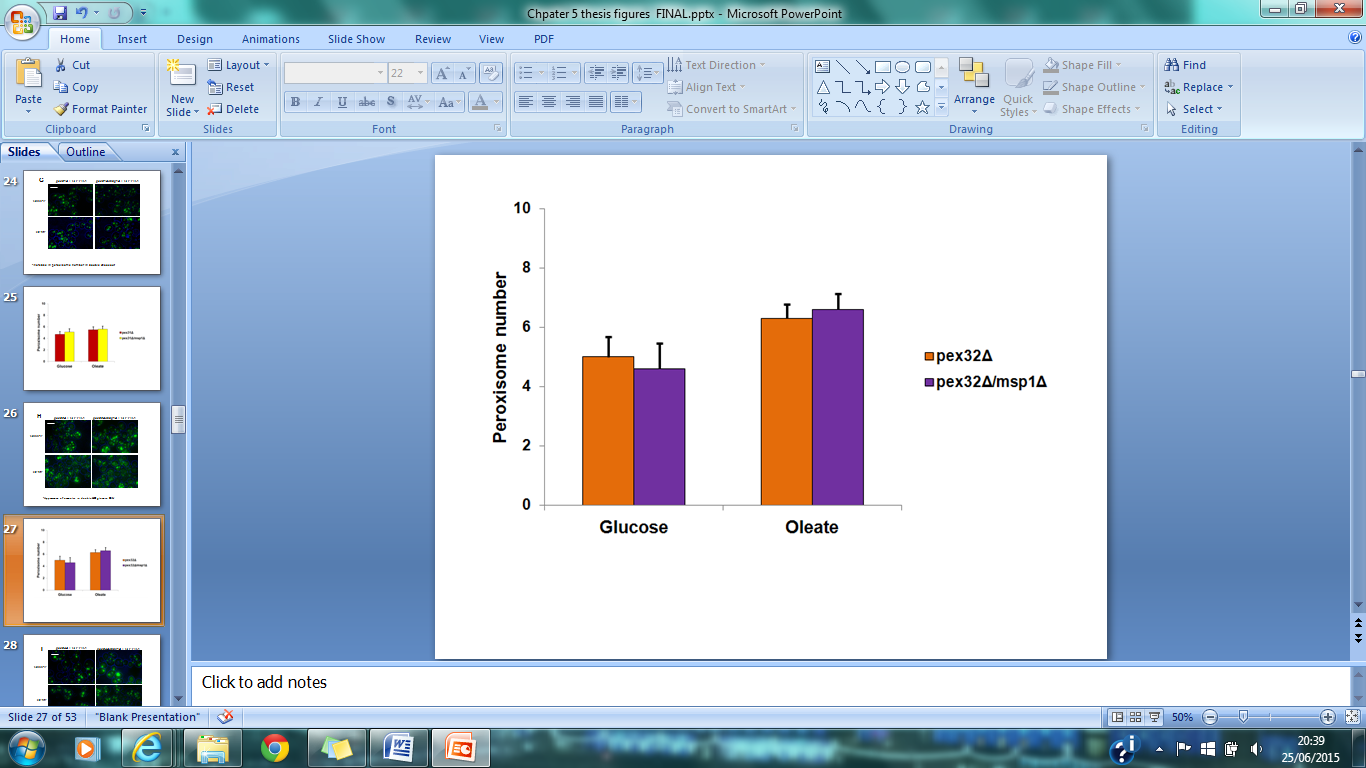 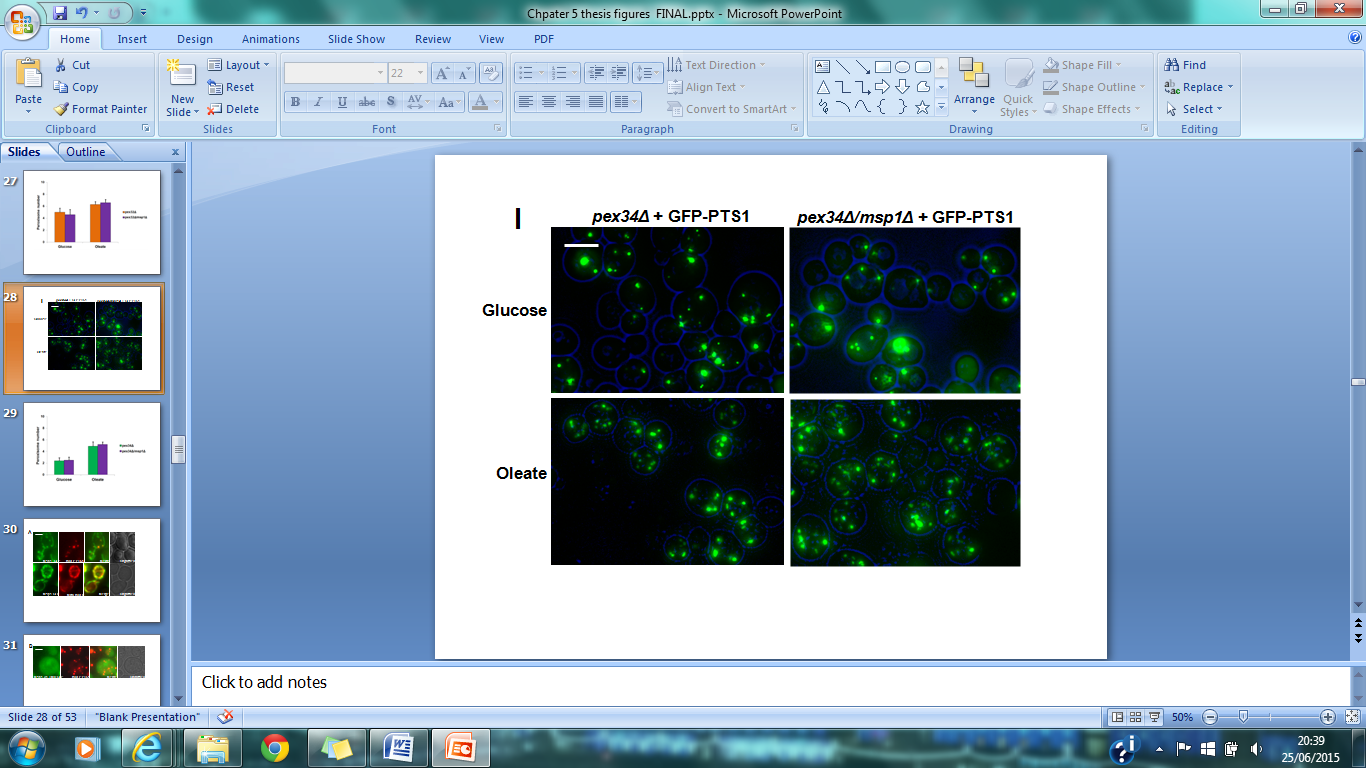 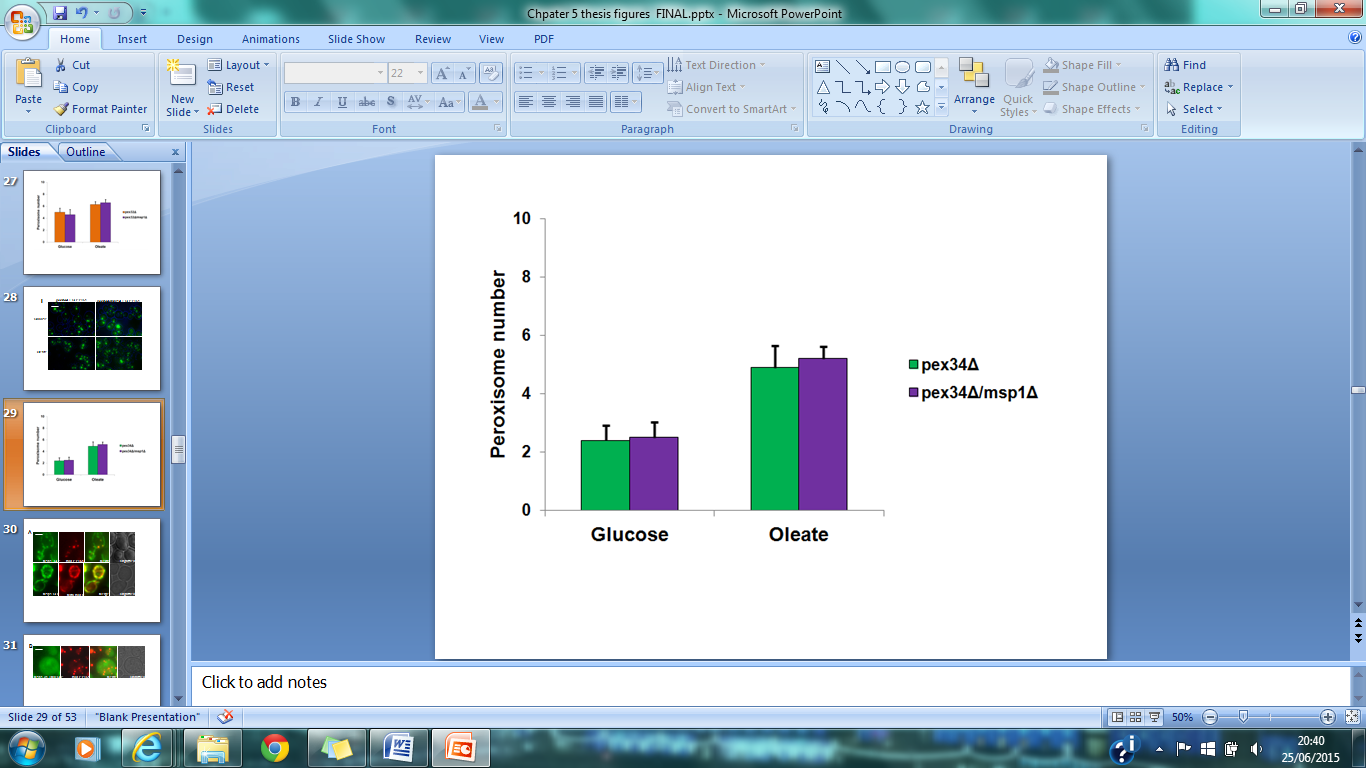 Figure 5.5: Msp1 has a genetic interaction with Pex25. The peroxisomal marker GFP-PTS1 was transformed into single and Msp1 double deletion strains. A) msp1Δ/pex11Δ and pex11Δ. B) msp1Δ/pex25Δ and pex25Δ. C) msp1Δ/pex27Δ and pex27Δ. D) msp1Δ/pex28Δ and pex28Δ. E) msp1Δ/pex29Δ and pex29Δ. F) msp1Δ/pex30Δ and pex30Δ. G) msp1Δ/pex31Δ and pex31Δ. H) msp1Δ/pex32Δ and pex32Δ. I)  msp1Δ/pex34Δ and pex34Δ. All strains were grown in either selective glucose medium or selective oleate medium.  Fluorescence microscopy imaging and quantitation of peroxisome number was performed. The average peroxisome number from 40 cells was analysed on a bar chart. Error bars represent standard deviation. Bar =5µm5.7 Msp1 N terminal 1-44aa localises to peroxisomes and mitochondriaNext, the targeting information in Msp1 was analysed, and truncations were constructed to find regions containing the peroxisomal targeting signal. Structurally, Msp1 contains the same key features as NMD; a predicted TMD at the N terminus, as well as the Walker A and B domains. Initially, truncations were designed around the N terminus to determine the N terminal sorting signals. WT yeast cells were transformed with peroxisomal or mitochondrial markers and co-localisation determined by fluorescence microscopy. As previously, full length Msp1-GFP co-localises to peroxisomes and mitochondria (Figure 5.6A). As expected, removal of the N terminus of Msp1 leads to its redistribution to the cytosol, demonstrating that the TMD is essential for localisation to membranes (Figure 5.6B). However, Msp1 1-44aa-GFP was able to target to peroxisomes and mitochondria, displaying labelling like the full length protein (Figure 5.6C).  This is in contrast to the ER localisation seen for NMD 1-45aa in Chapter 3 (Figure 3.13B); suggesting sorting signals at the N terminus are different. Thus, data indicates that the N terminal 1-44aa of Msp1 contains peroxisomal and mitochondrial targeting information. 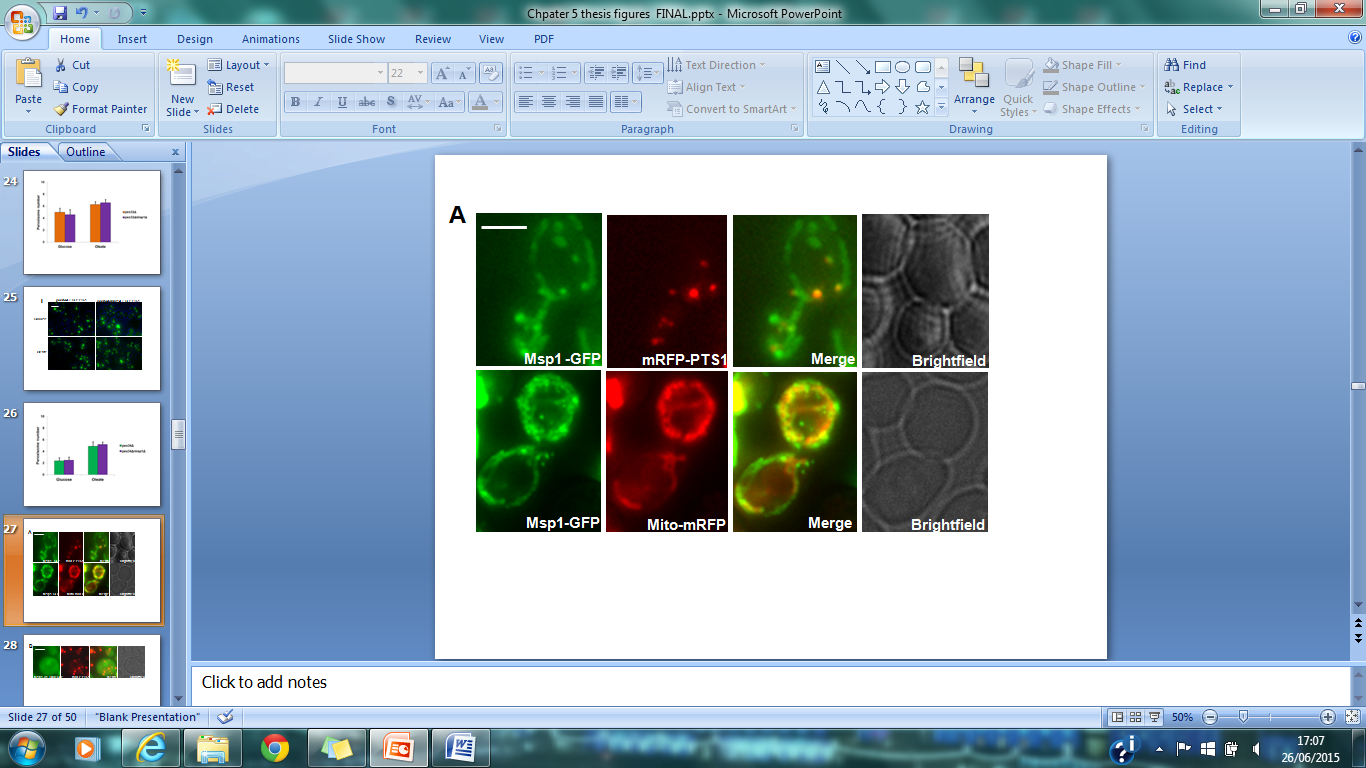 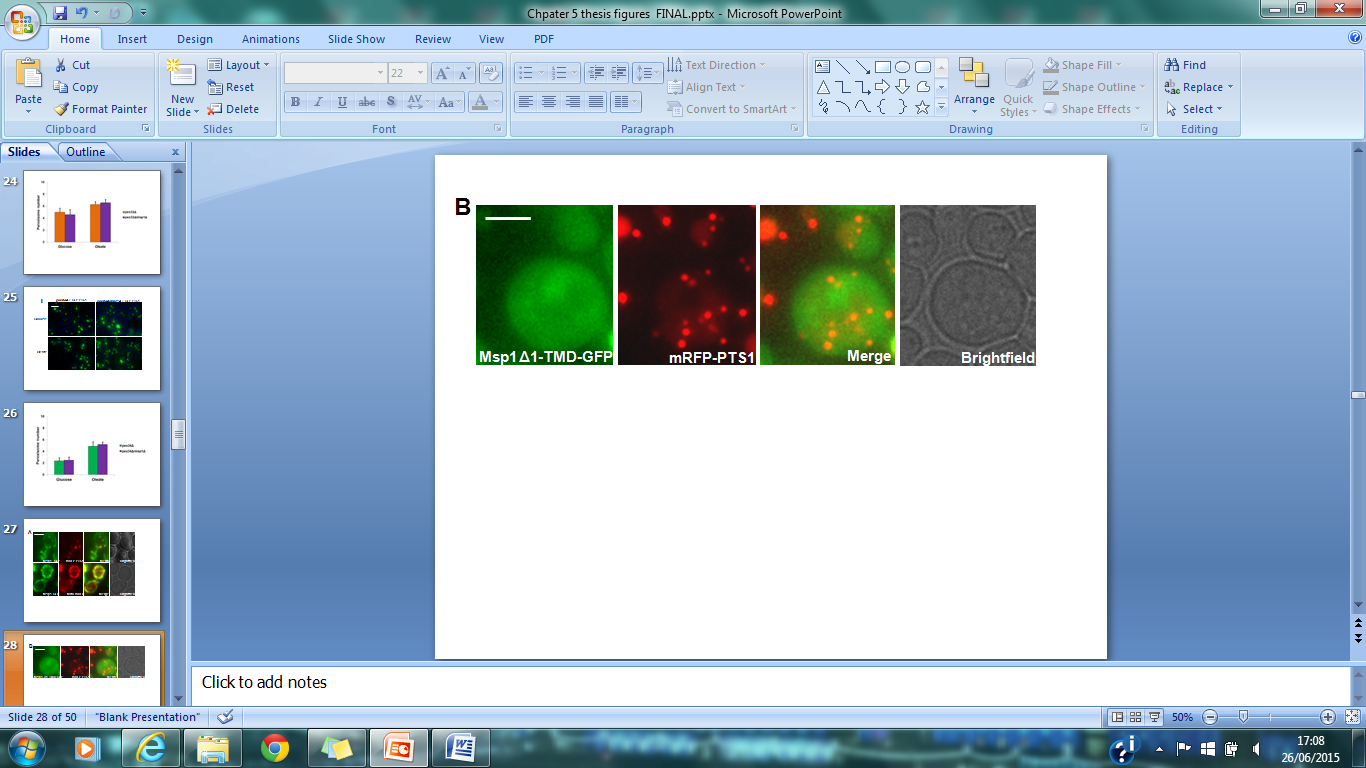 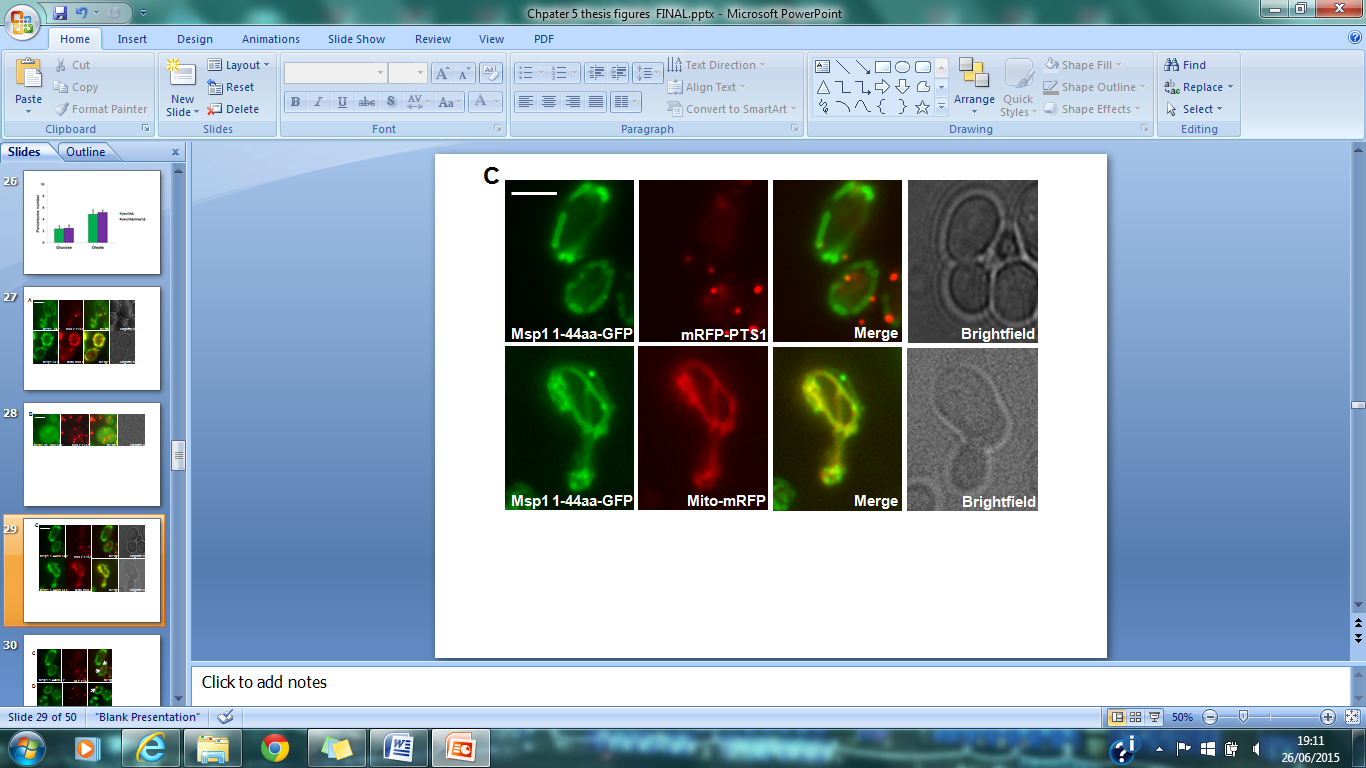 Figure 5.6: The N terminal 1-44aa of Msp1 localises to peroxisomes and mitochondria. Fluorescence microscopy images of WT yeast cells expressing mRFP-PTS1 and Mito-mRFP with A) Msp1-GFP, B) Msp1 Δ1-TMD-GFP or C) Msp1 1-44aa-GFP. mRFP-PTS1 is under control of the constitutive HIS3 promoter, whereas Msp1-GFP and Mito-mRFP constructs are under control of the GAL1 promoter. Cells were grown overnight in selective raffinose medium, induced for 1 hour on selective galactose medium and switched to glucose medium before imaging. Bar =5µm. 5.8 NMD can traffic from ER to peroxisomes and mitochondria in S. cerevisiaeThe sorting signals and targeting of NMD appears distinct to that of Msp1. Next, it was determined if NMD trafficking to peroxisomes and mitochondria is conserved in yeast. A pulse chase assay was chosen to analyse trafficking of NMD at different time points. NMD was tagged at the C terminus with GFP, in a plasmid under control of the GAL1 promoter, and expressed in WT cells alongside a peroxisomal marker (mRFP-PTS1).  Interestingly, after 1 hour galactose induction (pulse), NMD-GFP did not localise to peroxisomes but instead was distributed on the ER, as seen by colocalisation with an ER marker (Figure 5.7A). This indicates that NMD does indeed possess ER targeting information and is able to firstly insert into the ER. Interestingly, after 4hr growth on glucose (chase), NMD-GFP trafficked from the ER to peroxisomes and mitochondria (Figure 5.7B). Thus, data suggest that sorting of NMD is conserved in Drosophila and yeast. 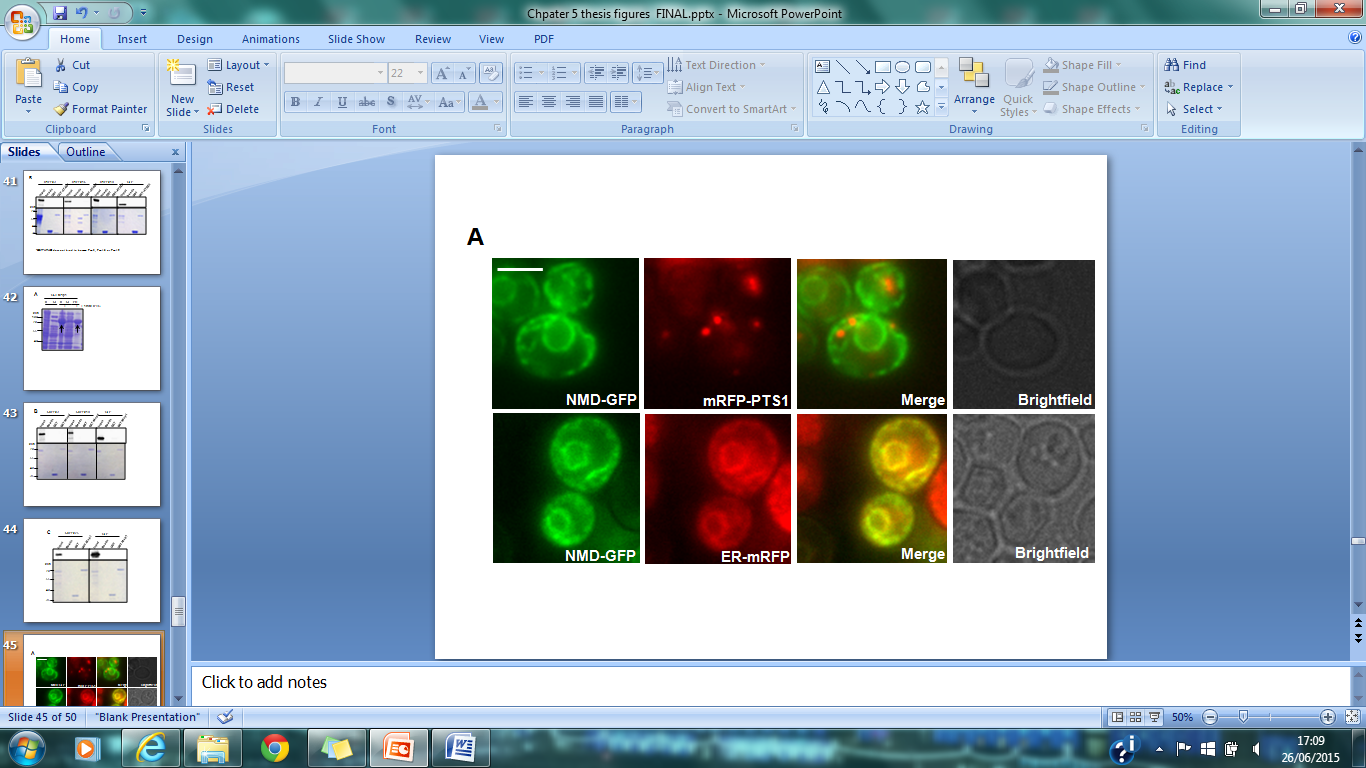 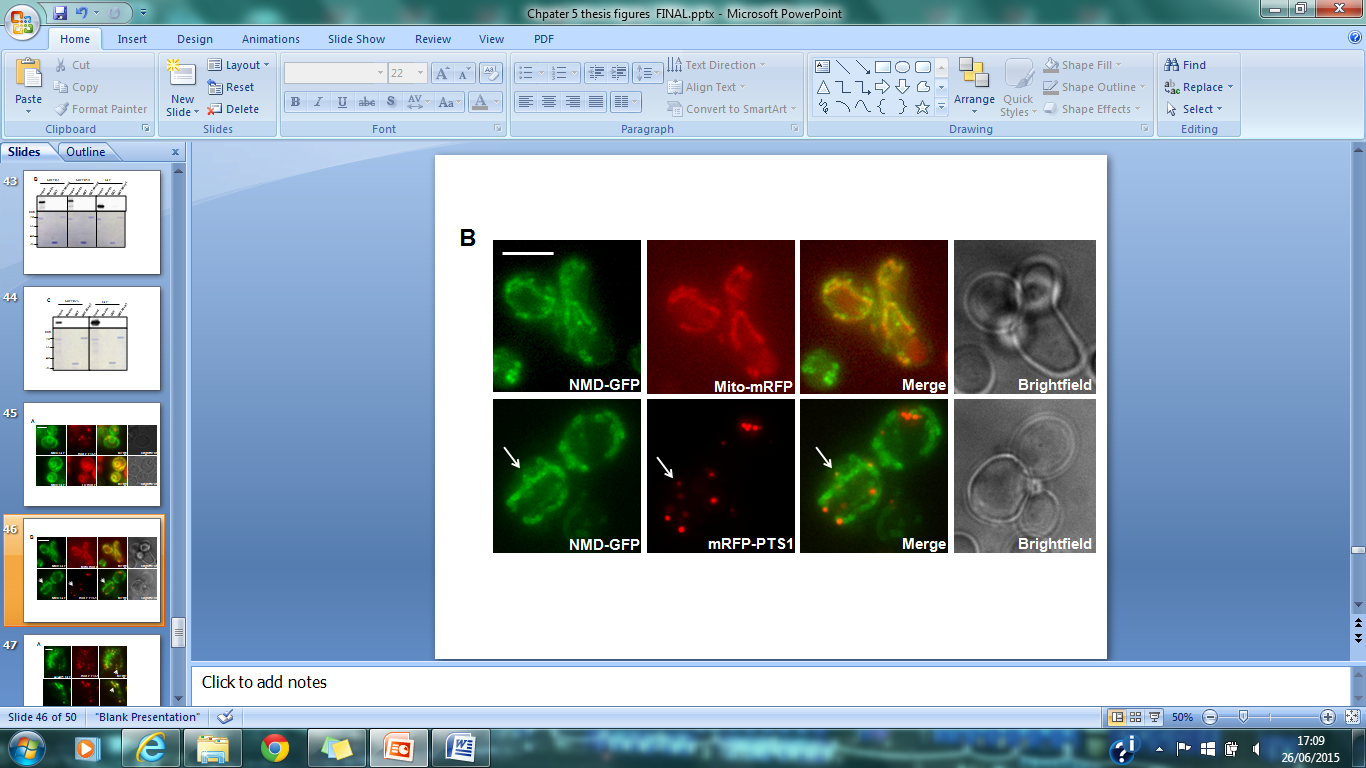 Figure 5.7: NMD inserts into the ER and traffics to peroxisomes and mitochondria in S. cerevisiae cells. A) Fluorescence microscopy images of wild type yeast cells expressing NMD-GFP with mRFP-PTS1 or ER-mRFP after 1 hour pulse. B) Fluorescence microscopy images of wild type yeast cells expressing NMD-GFP with Mito-mRFP or mRFP-PTS1 after 4 hour chase. mRFP-PTS1 is under control of the constitutive HIS3 promoter, whereas NMD-GFP, Mito-mRFP and ER-mRFP constructs are under control of the GAL1 promoter. Cells were grown overnight in selective raffinose medium, induced for 1 hour on selective galactose medium (pulse) and switched to glucose medium for 4 hours (chase). Bar =5µm. Arrow indicates co-localisation with peroxisomes. 5.9 Analysis of Msp1 Walker A and B mutants Next, it was investigated if disruption to the Walker B domain generates a dominant negative phenotype, and to determine if ATPase activity is required for function. Site directed mutagenesis was performed to introduce mutations in the Walker A (K139T) and Walker B (E193Q) domains of Msp1-GFP, in order to disrupt ATP binding and hydrolysis. These mutants were expressed in WT cells alongside the peroxisomal marker mRFP-PTS1. Cells were imaged after 4 hour glucose shutdown of galactose induction. Peroxisome morphology is comparable between WT Msp1-GFP and the WA and WB mutants and both mutants display co-localisation with peroxisomes (Figure 5.8A-C).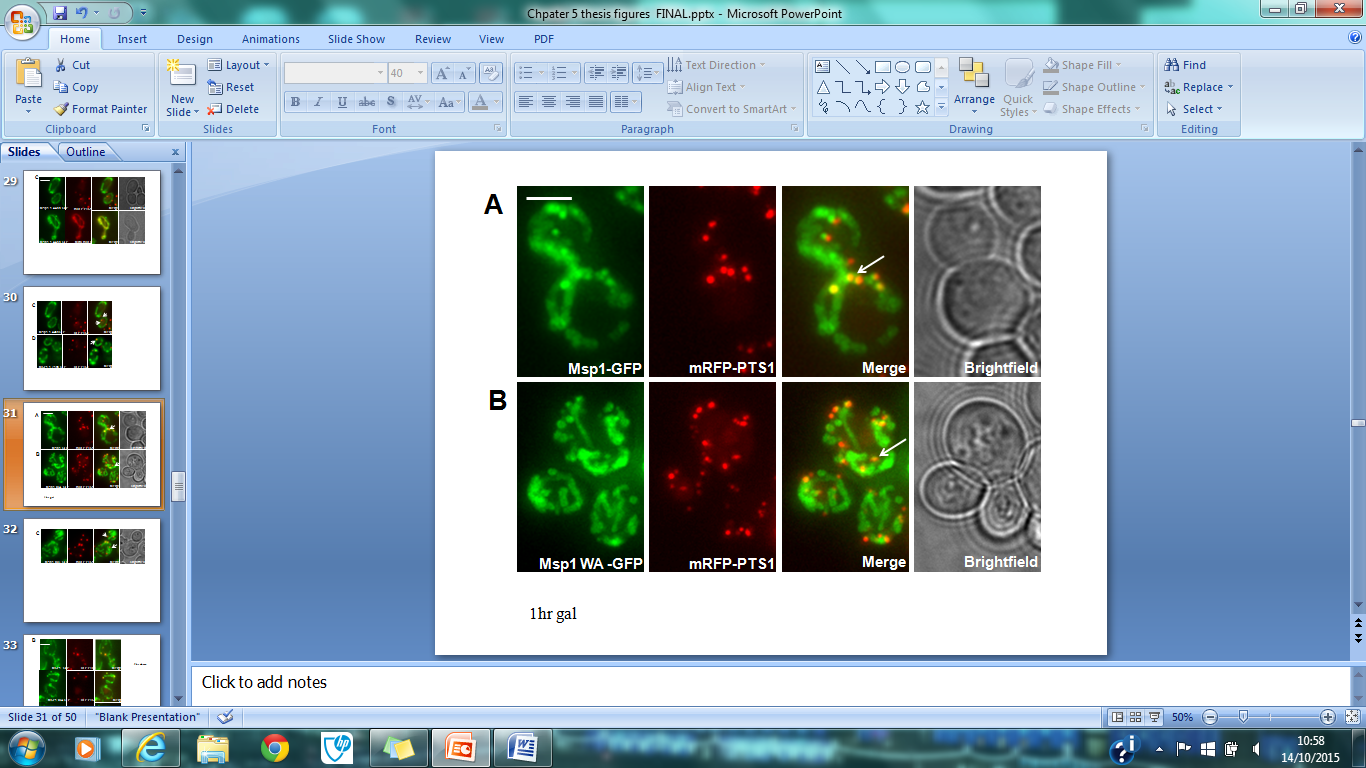 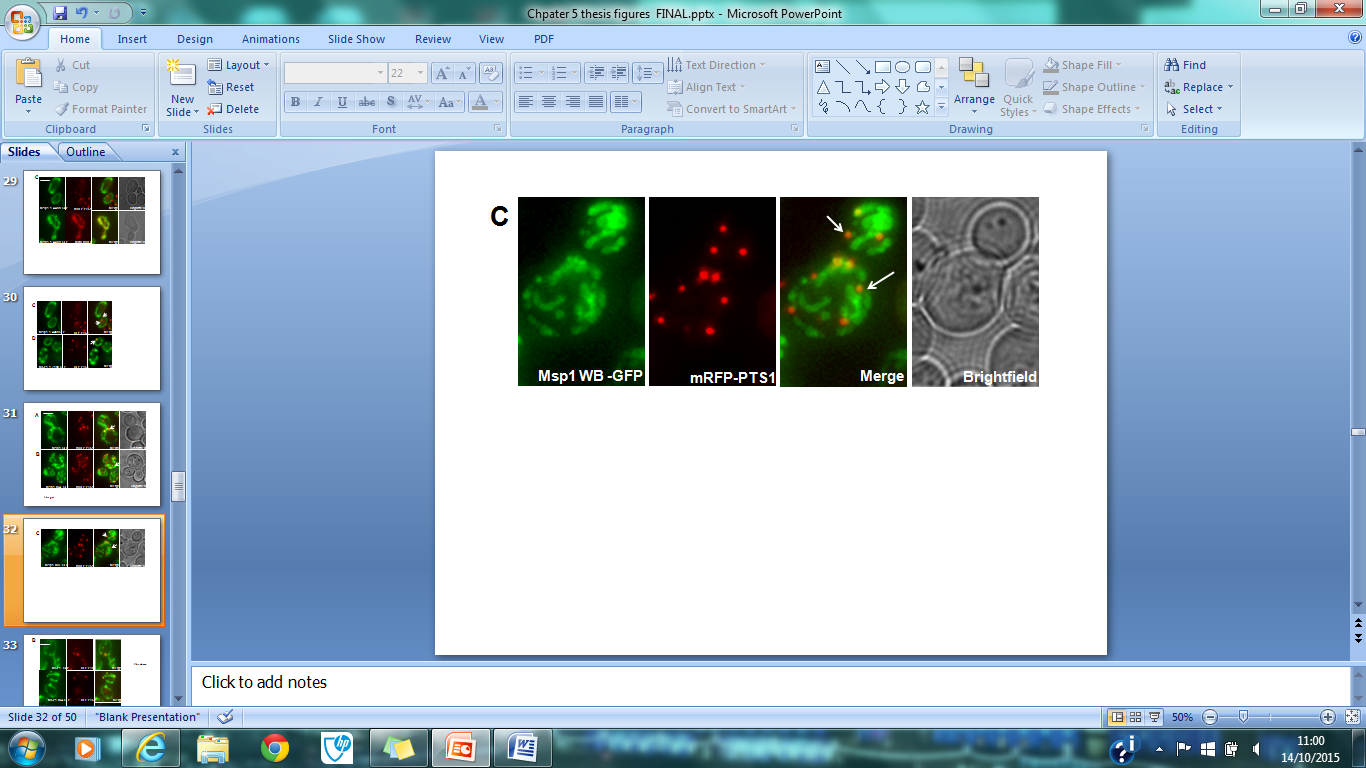 Figure 5.8: Msp1 WA and WB mutants show normal phenotypes.  Fluorescence microscopy images of WT yeast expressing mRFP-PTS1 alongside A) Msp1-GFP, B) Msp1 WA-GFP or C) Msp1 WB-GFP. mRFP-PTS1 is under control of the constitutive HIS3 promoter, whereas Msp1-GFP constructs are under control of the GAL1 promoter. Cells were grown overnight in selective raffinose medium, induced for 1 hour on selective galactose medium and switched to glucose medium for 4 hours for the pulse chase assay. Bar =5µm. Arrows indicate peroxisomal co-localisation. 5.10 Overexpression of untagged Msp1 WB mutant causes clustering of peroxisomesIt is clear from the previous experiment that both Walker A and Walker B mutants can localise to peroxisomes. It is possible that increased overexpression would generate a dominant negative mutant phenotype. An untagged version of Msp1 was constructed under control of the GAL1 promoter, to perform prolonged overexpression in galactose medium. An untagged version was chosen so a tag would not interfere with the high overexpression conditions. Site directed mutagenesis was performed to introduce mutations in the Walker A (K139T) and Walker B (E193Q) domains of Msp1 untagged to abolish ATP binding and ATP hydrolysis, respectively. WT cells expressing empty plasmid, Msp1, Msp1 WA and Msp1 WB, alongside a peroxisomal marker, were imaged by fluorescence microscopy. It was observed that peroxisomes were increased and clustered together in the Walker B mutant (Figure 5.9). This suggests that ATPase activity is necessary for function.  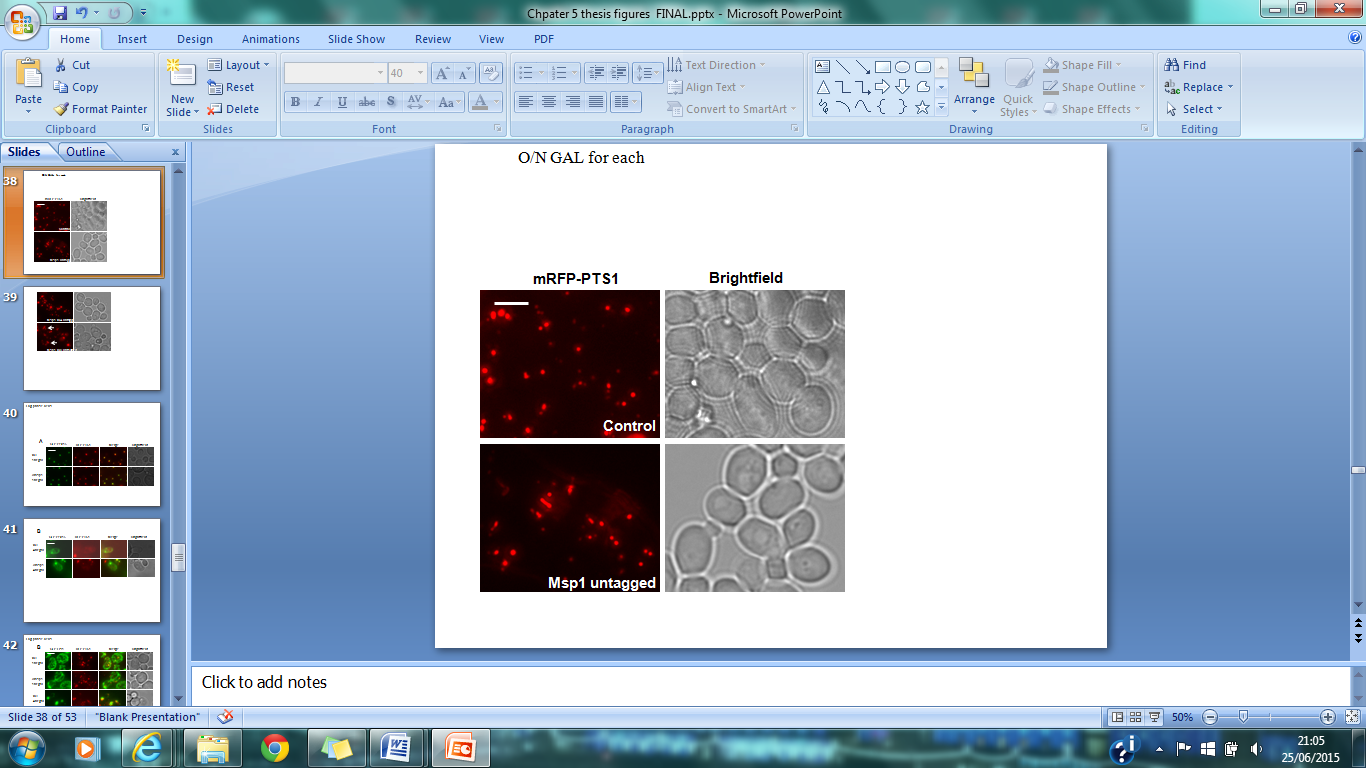 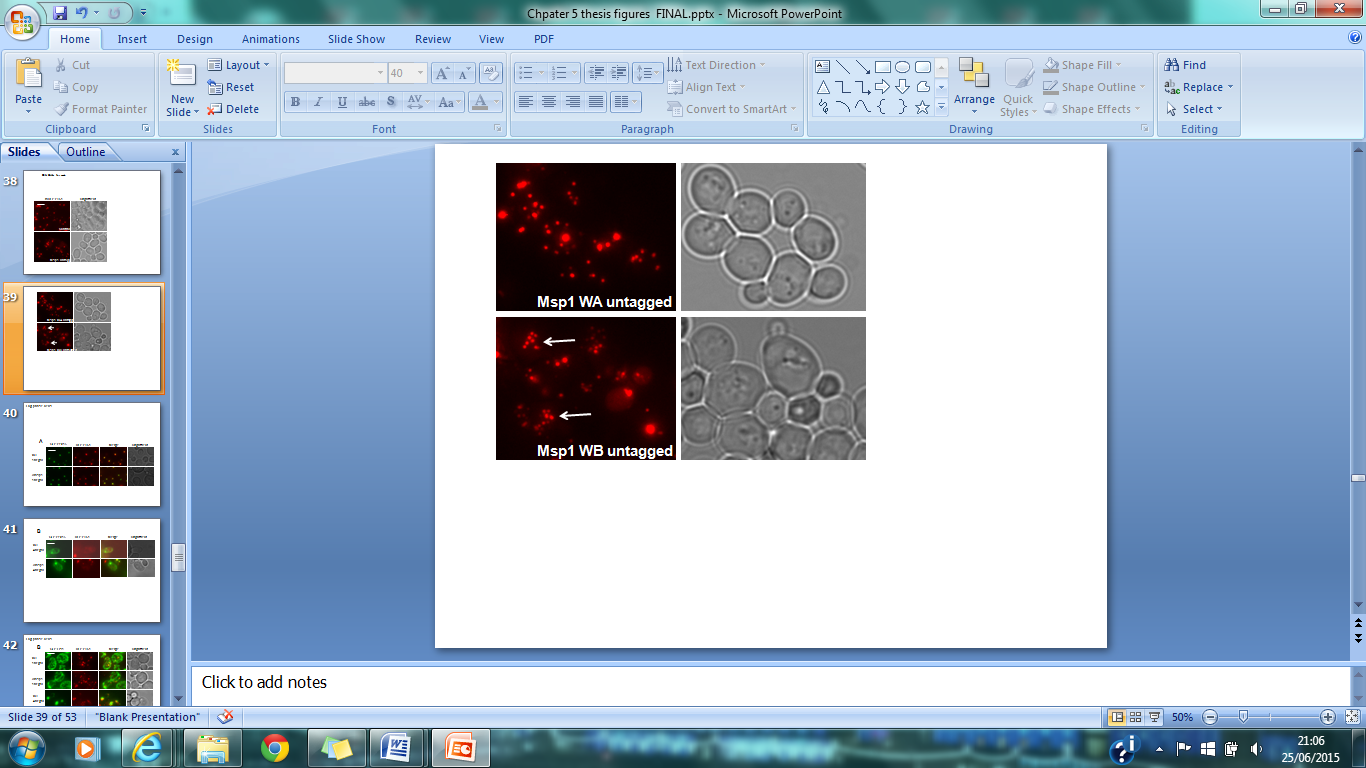 Figure 5.9: Overexpression of untagged Msp1 WB causes clustering of peroxisomes in WT cells. Images of untagged Msp1, Msp1 WA and Msp1 WB co-expressed with mRFP-PTS1. RFP-PTS1 is under control of the constitutive HIS3 promoter, whereas Msp1 constructs are under control of the GAL1 promoter. Cells were grown overnight in selective raffinose medium, induced overnight in galactose medium and switched to glucose medium before imaging. Bar =5µm. Arrows indicate clustering phenotype. 5.11 ATAD1 function is ATPase dependent in DrosophilaNext, it was determined if targeting and function of any of the NMD homologues was conserved in Drosophila. NMD contains higher sequence identity to ATAD1 (52%) then to Msp1 (39%). ATAD1 was chosen for expression in Drosophila as it more evolutionary conserved and because humans contain a Pex16 homologue, so ATAD1 is more likely to function with Drosophila import machinery. ATAD1 was tagged at the C terminus with GFP and its subcellular distribution was analysed by fluorescence microscopy in S2R+ cells. It was observed that ATAD1-GFP co-localised to peroxisomes and mitochondria, which suggests targeting information is evolutionary conserved (Figure 5.10A-B). It was observed that wild type ATAD1 generated the appearance of thickened membrane structures and caused peroxisomes to be elongated along the same structure, but mitochondria were not elongated. This could be a specialised domain of the ER or type of contact site with the ER, as seen previously with NMD. Next, site directed mutagenesis was performed to introduce Walker A (K139T) and Walker B (E193Q) mutations in ATAD1-GFP, to inhibit ATP binding and ATP hydrolysis, respectively. This is in order to determine if peroxisomal function of ATAD1 requires ATPase activity and if the Walker B mutant is dominant negative in WT S2R+ cells. Both mutants were expressed in WT S2R+ cells alongside a peroxisomal marker. It was observed that ATAD1 WA-GFP co-localised to peroxisomes and displayed a normal phenotype (Figure 5.10C). Most striking was the observation that ATAD1 WB-GFP caused a reduction in peroxisomes and cytosolic mislocalisation of mRFP-PTS1, mimicking the phenotype seen with the NMD WB mutant (Figure 5.10D). This confirms that ATPase activity is needed for ATAD1 to perform its function at peroxisomes and can function alongside Drosophila peroxisome biogenesis import machinery. 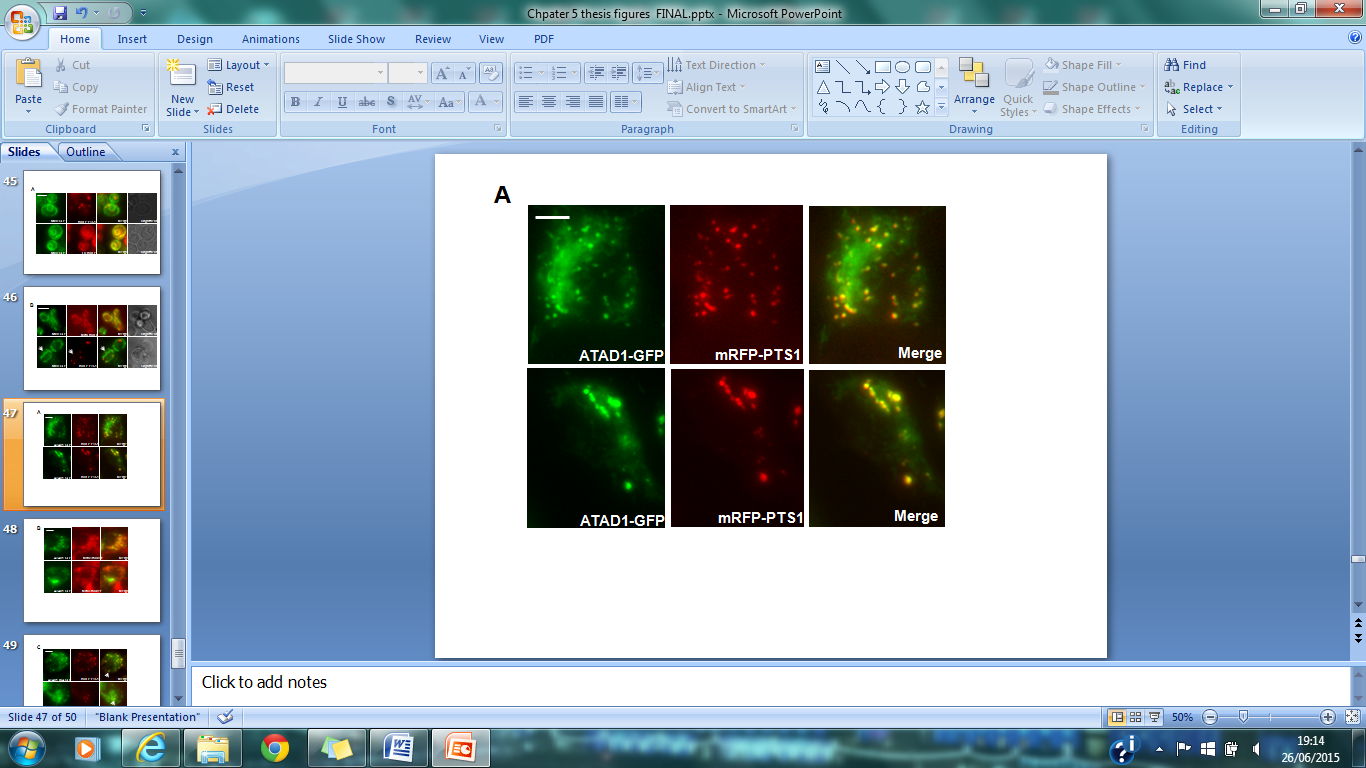 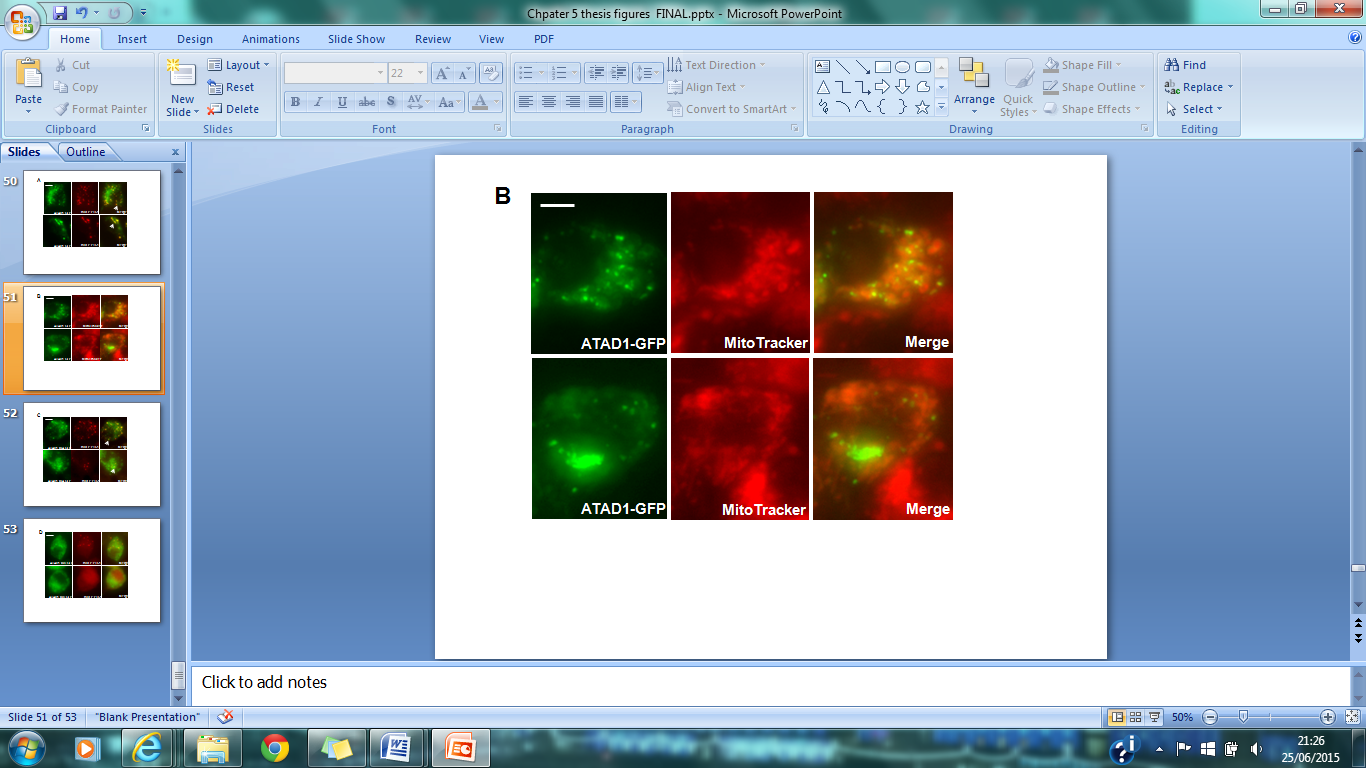 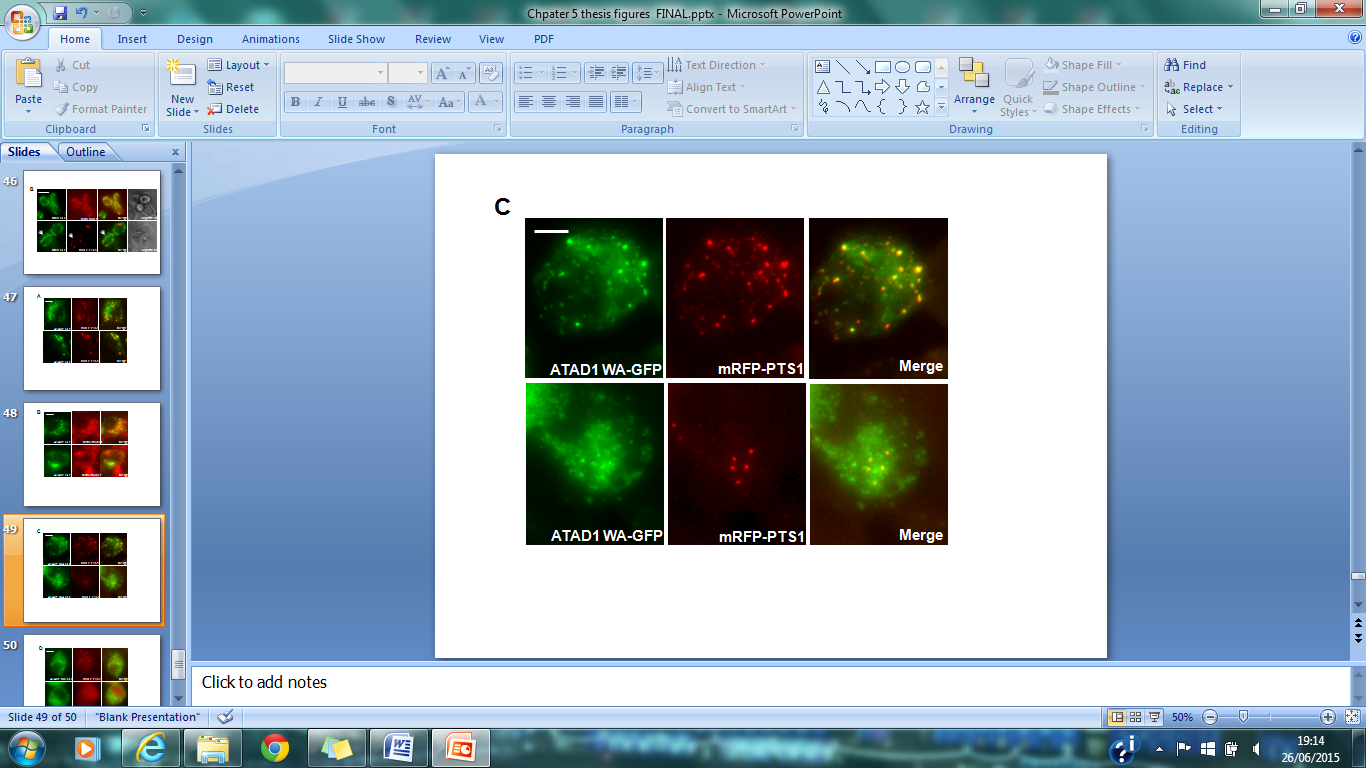 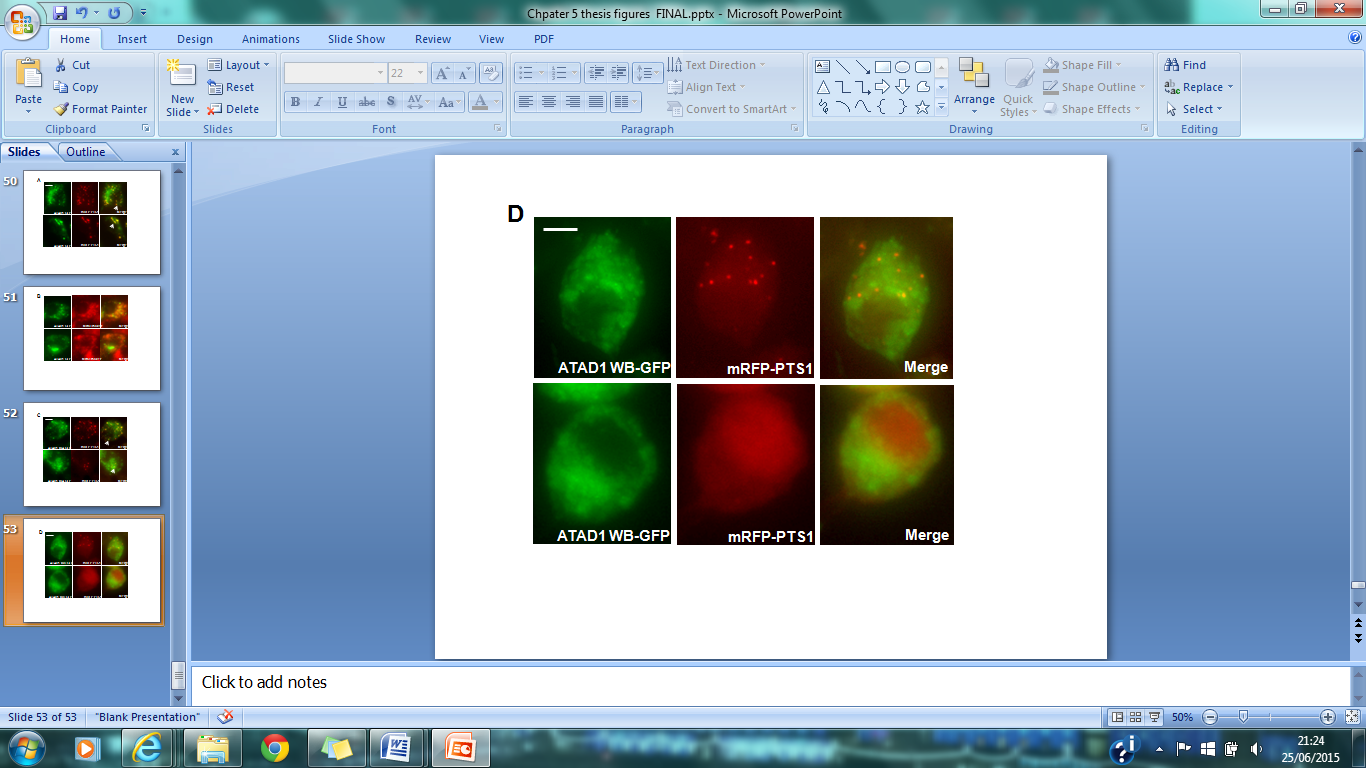 Figure 5.10: ATAD1 localises to peroxisomes in S2R+ cells and peroxisomal function is dependent on ATPase activity. Fluorescence microscopy images of S2R+ cells transfected with: A) ATAD1-GFP and mRFP-PTS1. B) ATAD1-GFP stained with 50nM MitoTracker. C) ATAD1 WA-GFP and mRFP-PTS1. C) ATAD1 WB-GFP and mRFP-PTS1. Plasmids were under control of the metallothionein promoter and were induced for 2 days with 50µM CuSO4. Bar = 5µm.5.12 DiscussionMsp1 was originally characterised as an intramitochondrial sorting protein, but it was not vital for cell growth or mitochondrial biogenesis (Nakai et al., 1993). Recent data have established a role for Msp1 and ATAD1 in the degradation of TA proteins on mitochondria (Chen et al., 2014; Okreglak and Walter, 2014). So far, studies have only focussed on mitochondrial protein quality control of TA proteins, so its role at peroxisomes is unknown. NMD function seems distinct in flies, as peroxisome assembly is not impaired in cells lacking Msp1 or ATAD1. Instead, peroxisome number is marginally increased in msp1Δ cells, under oleate conditions.  The direct interaction of ATAD1 with HsPex16 is not conserved, suggesting the NMD-Pex16 interaction is specific for flies. S. cerevisiae completely lack a Pex16 homologue but Msp1 did not directly interact with the other membrane biogenesis factors in yeast. However, indirect interactions were not explored, so it is unknown what peroxisomal factors Msp1 interacts with at the moment. Msp1 or ATAD1 were not identified from initial screens to find peroxisome biogenesis mutants, suggesting there is likely to be redundant proteins that can compensate for function. Genetic interaction studies led to further investigation into finding possible redundant factors of Msp1. Interestingly, Msp1 was able to restore peroxisome numbers in pex25Δ, showing a genetic interaction with this peroxin. However, Pex25 is a yeast specific Pex11 family member so it is unknown what compensatory factors are present in human cells for ATAD1. Overexpression of the Msp1 Walker B mutant caused an increase in peroxisome number and clustering of peroxisomes in WT cells, showing it is dominant negative. Mitochondria were not analysed in the untagged MSP1 WB expressing cells, so this needs to be explored further. In S. cerevisiae, Pex25 is well established as a factor controlling peroxisome numbers and in de novo production of peroxisomes from the ER (Rottensteiner et al., 2003; Huber et al., 2012). Additionally, studies have identified specific connections to the ER, which is mediated by ER bound reticulons and peroxisome bound peroxins via Pex30 (David et al., 2013). This implicates the ER in peroxisome proliferation. Current data suggest Msp1 helps regulate peroxisome number alongside Pex25, but the function is unclear at the moment, and it is unknown if there is any association to the ER. The sorting of Msp1 to peroxisomes appears distinct to that of NMD. NMD 1-45aa is able to localise to the ER (Chapter 3), yet Msp1 1-44aa is able to localise to peroxisomes and mitochondria. Therefore targeting information is different between the two proteins. However, NMD expressed in yeast was able to insert into the ER and traffic to mitochondria and peroxisomes. This suggests that NMD has an evolutionary conserved method of trafficking. ATAD1 expressed in Drosophila cells is able to mimic the cellular phenotype of NMD. ATAD1 clearly localises to peroxisomes, and causes peroxisomes to cluster together into elongated structures, which could be examined in more detail by electron microscopy. The Walker B mutant of ATAD1, defective in ATP hydrolysis, is also a dominant negative mutant. Analogous to NMD, ATAD1 WB led to a reduction in peroxisomes and mislocalisation of matrix proteins to the cytosol. Thus, ATAD1 function is dependent on ATPase activity, and the phenotype is clear in Drosophila due to the absence of compensatory factors that would be present in human cells.Chapter 6: General discussion 6.1 Drosophila as a model to study peroxisome biogenesisDrosophila is an exciting new model organism to study peroxisome biogenesis and low genetic redundancy is a major advantage over humans and yeast. This feature of Drosophila has allowed NMD to be identified as a new peroxin via genome-wide RNAi screening (Drake, 2013), and its function unravelled in S2 cells. The majority of peroxin homologues exist in Drosophila and localise to the same compartments as reported in yeast and humans, showing conserved cellular pathways. For example, Pex16 was observed in the ER and peroxisomes, which is consistent with its localisation in humans and plants (Kim et al., 2006; Karnik and Trelease, 2007). Numerous microscopy studies in mammalian and yeast cells have demonstrated the existence of a peroxisomal pre-compartment in the ER as well as various vesicular intermediate compartments, which support the idea that peroxisomes generate membrane components from the ER (Geuze et al., 2003; Hoepfner et al., 2005; van der Zand et al., 2012). It was shown that DmPex16 appears to localise to a specific ER subdomain, whereas peroxins such as Pex13 and Pex14 were observed in vesicles, which is in agreement with the other model organisms. Drosophila is proving to be a valuable model system to study PBD as pex mutant flies generate the same aberrant phenotypes observed in mouse models and PBD patients (Chen et al., 2010; Mast et al., 2011; Nakayama et al., 2011). RNAi knockdown phenotypes of known Drosophila peroxins generated in this study are in agreement with previous studies in S2 cells (Mast et al., 2011), and demonstrate the same import defects of matrix proteins as seen with other model systems. Membrane biogenesis phenotypes were examined for the first time, indicating at least that Pex16 function in membrane assembly is conserved. The application of CRISPR has greatly advanced peroxisome biogenesis studies of Pex16 and NMD in S2 cells and will be a valuable tool to analyse the function of other Drosophila peroxins such as Pex3 and Pex19 that have weak knockdown phenotypes. 6.2 NMD is a novel factor in peroxisomal membrane assemblyThe AAA+ ATPase NMD localised to peroxisomes and mitochondria, which confirms it has a steady state localisation at the peroxisome. This is the third AAA+ ATPase to be discovered with a role in peroxisome biogenesis, alongside Pex1 and Pex6. Subcellular distribution is evolutionary conserved with the human (ATAD1) and yeast (Msp1) homologues (Chen et al., 2014).  NMD was shown to be an integral membrane protein and that the TMD is needed for proper insertion into membranes, confirming that topology is evolutionary conserved (Chen et al., 2014). Current data shows depletion of NMD, either by RNAi or CRISPR, leads to a reduction in PMPs and the mislocalisation of Pex3. These are characteristics of a membrane biogenesis factor, and are analogous to the phenotype of Pex16, Pex3 and Pex19 (Jones et al., 2004; Fang et al., 2004; Matsuzaki and Fujiki, 2008). Analysis of NMD point mutants revealed that ATPase activity is essential for peroxisomal function, as a defect in ATP hydrolysis led to the mislocalisation of Pex3 and an import defect of PTS1 proteins. Recent evidence implicates a role of Msp1/ATAD1 in the degradation of TA proteins from mitochondria, specifically for Pex15 (Chen et al., 2014; Okreglak and Walter, 2014).  However, there is no Pex15 homologue in Drosophila, so it is possible Drosophila have lost this function or that such a homologue has not been identified yet. Previous studies on mouse ATAD1 were only able to show an association with peroxisomes (Wiese et al., 2007), whereas this is the first study to establish a clear peroxisomal function. Together, current data suggests NMD is a novel component of the PMP import membrane assembly, alongside Pex16, Pex3 and Pex19. 6.3 NMD interacts directly with Pex16 and other biogenesis factorsNMD was shown to interact directly with Pex16 and this was dependent on ATP binding, which was able to physically link NMD function with that of Pex16 in regulating membrane assembly.  The N terminus and membrane domains of Pex16 were identified as important regions for interaction with NMD, whereas the cytosolic side of NMD was required to interact with Pex16, suggesting interaction occurs on the cytosolic side of the membrane. Additionally, NMD was shown to interact with Pex3 and a subunit of the Sec61 ER translocon, but it is unknown if these are direct interactions. NMD was observed in specific domains with Sec61α, which also accumulated Pex16, which could be sites of peroxisome biogenesis from the ER. It is unclear at the moment if interaction with Pex16 occurs at peroxisomes or in a specific domain of the ER, or even between the two organelles. NMD was shown to interact with additional PMPs, but this could be via interaction with Pex16 as direct interaction was not tested for the majority of PMPs. However, it is unknown what factors NMD interacts with at mitochondria, or if it interacts with any other ER or secretory proteins. Pex16 homologues are incredibly diverse, and it is possible to speculate that the role of Pex16 in PMP import is different in Drosophila, and has evolved to cooperate with NMD. The role of Pex16 is unclear in mammalian cells, as studies report it being a PMP receptor at the ER, whilst others suggest it is a PMP receptor on peroxisomes (Kim et al., 2006; Matsuzaki and Fujiki, 2008). In both cases Pex16 was proposed to be a docking site for Pex3, in the recruitment of other PMPs. However, a different role of Pex16 in peroxisomal fission has been proposed in Y. lipolytica (Guo et al., 2007). Interaction between HsPex16 was not conserved with ATAD1, suggesting the interaction to NMD is specific for flies. Interestingly, Pex16 homologues are absent in most yeast species, suggesting that there are significant variations in the molecular machinery mediating peroxisome biogenesis in yeast, mammals and flies.6.4 ER to peroxisome trafficking of PMPs in DrosophilaThe analysis of the sorting signals in NMD revealed that it contains ER, mitochondrial and peroxisomal targeting information. Further study on its ER to peroxisome trafficking via addition of a signal peptide revealed that it was able to traffic from the ER into a punctate compartment, which did not co-localise with peroxisomes, ER or mitochondria. It is unclear at the moment what this compartment is and of the exact trafficking route of NMD to peroxisomes. However, Pex16, Pex13 and Pex11β were all able to traffic from the ER to peroxisomes, suggesting that PMPs do traffic via the ER in Drosophila. Current data in mammalian cells suggest that most PMPs can sort to pre-existing peroxisomes via the ER (Aranovich et al., 2014). However, the situation is unresolved in yeast. One model suggests that the ER supplies a minority of PMPs to pre-existing peroxisomes, whereas the other model implies all PMPs are inserted into ER via Sec61 and then transported to peroxisomes (Motley and Hettema, 2007; van der Zand et al., 2010). There is plenty of evidence to support the trafficking of the membrane biogenesis factors (Pex16 and Pex3) via the ER, but there is no consensus on the trafficking of the majority of PMPs in most model organisms (Hoepfner et al., Fakieh et al., 2013; Aranovich et al., 2014; Karnick and Trelease, 2007). Thus, the role of the ER and its contribution to peroxisome biogenesis may be different depending on the organism.6.5 Possible models of NMD functionIt is unclear at the moment what the exact molecular function of NMD is, but data suggests a role in membrane assembly, alongside Pex16, in the import of Pex3 and other PMPs. There are two longstanding models for PMP import, direct insertion to peroxisomes or indirect import via the ER. In the first model, Pex19 serves as a soluble receptor that binds newly synthesized PMPs and is recruited to the peroxisomal membrane by Pex3 and Pex16 (Fang et al., 2004; Matsuzaki and Fujiki, 2008). In the second model, Pex3, Pex19 and Pex16 mediate a role in the exit of PMPs from the ER (van der Zand et al., 2010; Kim et al., 2006). Recently, it demonstrated that human and plant Pex16 homologues were able to recruit PMPs to the ER, which suggests that this function of Pex16 is conserved (Hua et al., 2015). This study has demonstrated that Drosophila Pex16 is also an essential factor for correct insertion of Pex3 and PMP import. For both models it is unknown how PMPs are inserted into the membrane and no factors have been identified that provide ATP for the insertion of PMPs. But cell free studies show PMP import is dependent on ATP as well as additional unknown factors (Lam et al., 2010; Agrawal et al., 2011). Like other AAA+ ATPases, NMD is expected to assemble into hexameric complexes and perform an ATPase dependent function at peroxisomes and mitochondria. A role in protein quality control on mitochondria has already been established (Chen et al., 2014; Okreglak and Walter, 2014).  Additionally, NMD could form part of the PMP insertion machinery at peroxisomes and provide the ATP for membrane insertion. In general, AAA+ proteins are required to disassemble protein complexes, in order to dissociate and recycle target proteins. For example, Pex1 and Pex6 cooperate in the export of the PTS1 receptor Pex5 from peroxisomal membranes so it can be recycled for further use in matrix protein import (Grimm et al., 2012). Mouse ATAD1 was shown to disassemble the AMPAR-GRIP1 complex on synaptic membranes, suggesting disassembly of protein complexes could be a conserved mechanism among NMD homologues (Zhang et al., 2011).It is possible to speculate Pex16 aids in delivering a substrate, such as Pex3, to NMD, which leads to its insertion in the membrane.  Depletion of either Pex16 or NMD, as well as a mutant defective in ATP hydrolysis, led to the mislocalisation of Pex3. The insertion of Pex3 would then lead to the import of further PMPs presumably via the Pex19-Pex3 mechanism (Fang et al., 2004). Specific adaptor proteins mediate the localisation of AAA+ proteins and/or assist AAA+ proteins in their cellular function.  NMD was distributed on mitochondria in Pex16 knockdowns which could suggest that Pex16 acts as an adaptor protein to ensure the proper localisation of NMD on peroxisomes. The adaptor protein α-SNAP functions alongside the AAA+ protein NSF, by recruiting an NSF hexamer and initiating disassembly of SNARE complexes (Hohl et al., 1998). It is possible that Pex16 could bind Pex3 or other PMPs and then recruit NMD in its hexameric form to stimulate ATPase activity and trigger disassembly of Pex3 and Pex16. The interaction with Pex16 is dependent on ATP binding, which could then stabilise the hexameric complex.  It is possible that NMD exerts part of its function by an ATP dependent cycle of recruitment and release of Pex16/Pex3. Thus, peroxisomes could be supplied with membrane proteins for their functions and maintenance. Additionally, NMD was able to interact with Sec61α, form a higher molecular weight complex with Sec61α and localise together with Sec61α in specific ER subdomains. Using electron microscopy, a specialised domain was observed in mouse dendritic cells that contained large amounts of PMPs and was connected to the adjacent ER (Geuze et al., 2003). A similar subdomain in the ER has been observed in mammalian cells, which harboured Pex3 and Pex16 (Kim et al., 2006), whereas in yeast the reintroduction of Pex3 was first visualised in distinct regions of the ER (Hoepfner et al., 2005). Collectively, the data suggest that the ER is capable of segregating peroxisomal membrane components. It is unclear at the moment if NMD and Pex16 work together at the ER or directly at peroxisomes to insert PMPs. Thus, NMD could function as PMP insertion machinery with Pex16 and Sec61α at the ER (Figure 6.1A) or as PMP insertion machinery on peroxisomes (Figure 6.1B). It is possible to speculate NMD could have multiple functions, one at peroxisomes and one at the ER, and that cross-talk between the two pathways might be essential for controlling peroxisome homeostasis. The localisation via different adaptor proteins could influence its function at the ER, peroxisomes and even mitochondria. Also, the close association of peroxisomes to the ER could also suggest a type of contact site. Contact sites are formed by tethering structures, which bring two separate membranes in close association with each other (Helle et al., 2013). A tether is composed of proteins localised within distinct regions on both membranes, and these proteins must physically interact with each other to maintain the tether (Helle et al., 2013). It is possible NMD keeps peroxisomes in close association with the ER via interaction with ER bound Pex16 and Sec61α. Contact sites have also been reported between ER and mitochondria, and the tether is composed of ER bound proteins and outer mitochondrial membrane proteins (Kornmann et al., 2005). Mitochondria were observed in close association with ER tubules and it was demonstrated that mitochondrial division occurred at these sites (Friedman et al., 2011). NMD knockdown led to a fission defect, as perhaps ER contact is necessary to provide factors required for fission of the mitochondrial membrane. Normally, ER contact sites supply organelles with essential phospholipids or calcium (Helle et al., 2013). This could suggest that the ER constitutively provides associated lipids via NMD/Pex16, as well as providing membrane proteins. It is also possible to speculate that NMD could connect mitochondria and peroxisomes, as both share fission factors and perform cooperative metabolism. Thus, metabolites could be exchanged between the two organelles and fission factors could be regulated. Another AAA+ ATPase, ATAD3A, is crucial for mediating connections between the inner and outer mitochondrial membranes, and in cholesterol transport at contact sites (Gilquin et al., 2010). The AAA+ ATPases are clearly important in regulating membrane dynamics of organelles. 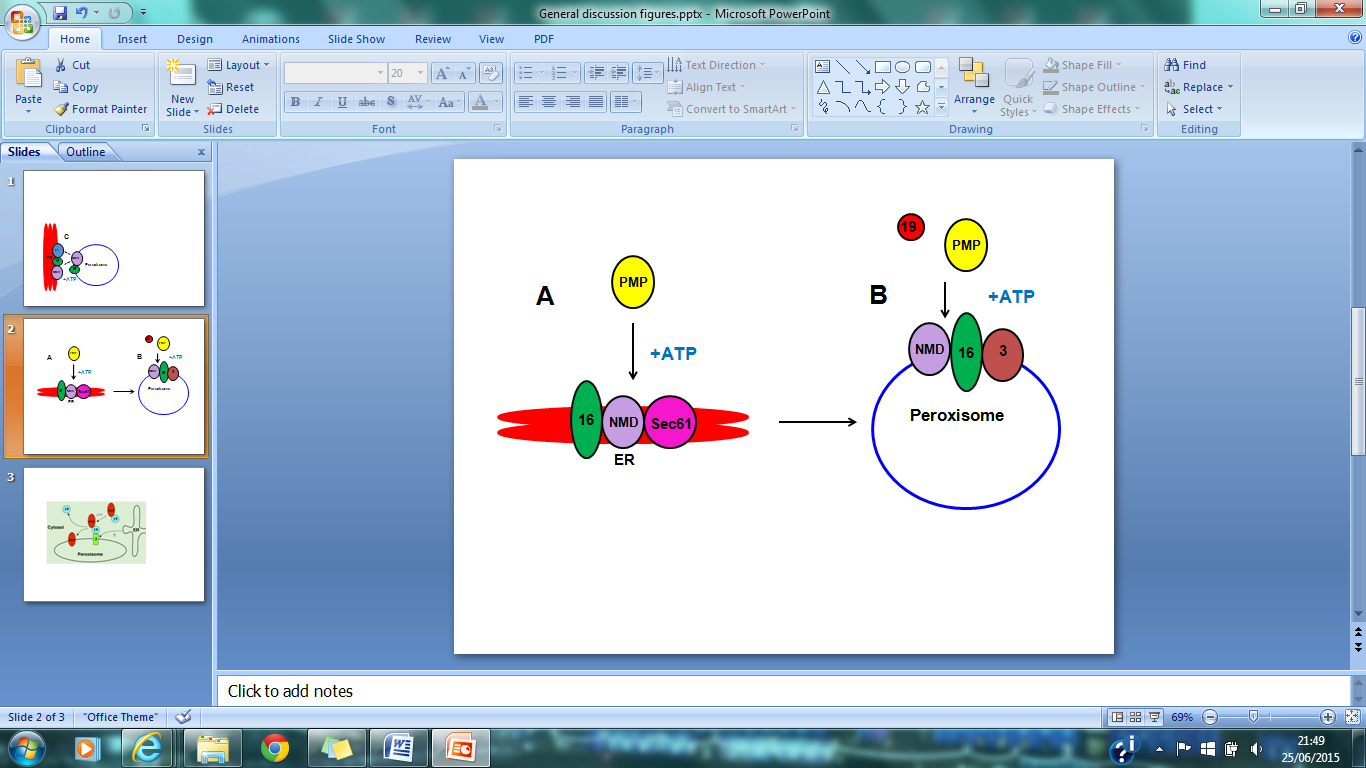 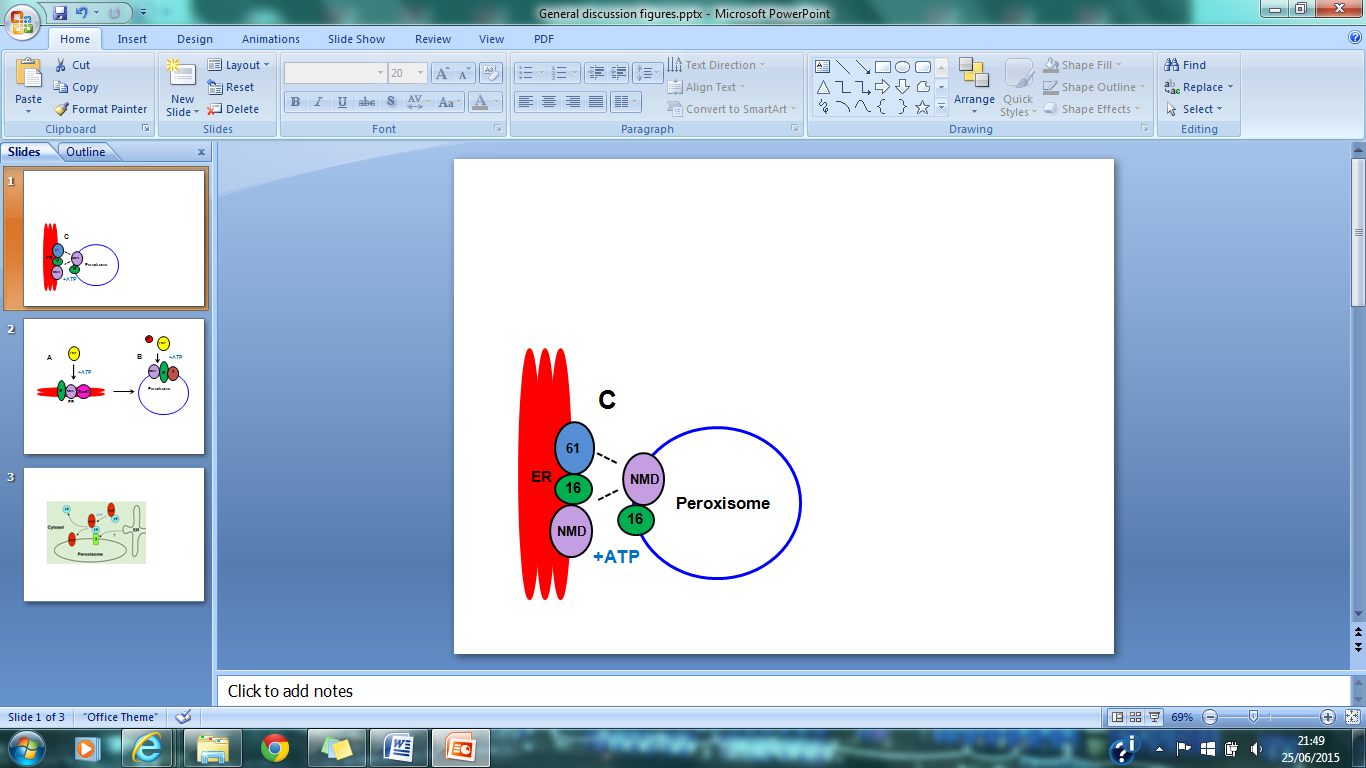 Figure 6.1: Potential working models of NMD function in peroxisome biogenesis. A) NMD, Pex16 and Sec61α working together at specific domains at the ER in the import of PMPs. B) NMD and Pex16 at peroxisomes required for import of PMPs. C) Contact site between ER and peroxisomes. 6.6 NMD function is specific to fliesNMD function in peroxisome biogenesis is distinct to that of ATAD1 and Msp1. Drosophila has low genetic redundancy, whereas humans and yeast are likely to have redundant proteins that are required for function alongside Msp1/ATAD1. It is unknown what proteins are redundant in function with ATAD1. However, genetic analysis of Msp1 has grouped its function to the fungal specific peroxin Pex25. Pex25 is required for initiating remodeling at the peroxisomal membrane during peroxisome fission and acts together with Pex3 in the initiation of de novo peroxisome biogenesis from the ER (Huber et al., 2012).The elucidation of interactions between Pex30, PMPs and ER reticulons has led to the proposition of an ER-peroxisome contact site. The study proposed peroxisome proliferation is dependent on peroxisomal connections to the ER (David et al., 2013). Current data suggest Msp1 helps regulate peroxisome number alongside Pex25, although the involvement of the ER is unknown. It is possible to speculate that Msp1 could form part of this contact site. Finding the PMPs that Msp1 interacts with will help elucidate target proteins and identify protein complexes. The targeting of Msp1 and NMD also appear distinct, and it is unknown if Msp1 traffics via the ER. Addition of a signal peptide would confirm if Msp1 is able to leave the ER and traffic to peroxisomes. The expression of a dominant negative ATAD1 mutant in Drosophila shows that the ATPase dependent peroxisomal function is conserved, but the phenotype has not been detected in human cells because of the presence of compensatory factors.6.7 Future directionsA fly model of NMD was not explored and represents an exciting avenue for further study. This will determine if mutations to NMD are larval lethal and if flies exhibit PBD symptoms. Studies were able to show that Pex3 larvae were lethal but Pex16 mutant flies were viable Nakayama et al., 2011). Pex3 is mislocalised in NMD deficient cells, so identification of this compartment will be determined by colocalisation with markers for other membrane compartments. Localisation studies will be complemented with subcellular fractionation experiments including differential centrifugation and Nycodenz density gradient centrifugation. Fractions will be analysed by immunoblotting for markers of the ER membrane (Sec61alpha-HA), peroxisome (PMP70-HA), pre peroxisome vesicles (Pex14-HA), mitochondria (TOM20-HA) and cytosol (anti-GAPDH).   The study of ER to peroxisome trafficking will be expanded for other PMPs to determine if this is a general mechanism in Drosophila. Passage of signal peptide tagged NMD and peroxins through the ER to peroxisomes will be checked either by addition of a glycosylation tag on the luminal side of the transmembrane domain, or by checking whether the signal peptide has been cleaved off. It is unknown if peroxisomes can be formed de novo in Drosophila. De novo formation is observed in mutant cells that are devoid of peroxisomes following reintroduction of the functional gene (Hoepfner et al., 2005). Introduction of signal peptide tagged PMPs in peroxisome deficient cell lines will enable de novo formation to be studied, as peroxins have to first target to the ER. This will determine if NMD, Pex16 or any other peroxins are required for de novo formation of peroxisomes and help determine the role of the ER in Drosophila peroxisome biogenesis.NMD interacts directly with Pex16 and coimmunoprecipitation studies showed interaction with other peroxisome biogenesis factors and Sec61α. An in vivo approach could be used to determine the complete protein-protein interaction network of NMD. Any interacting proteins can be identified by coimmunoprecipitation using GFP-Trap and mass spectrometry. However, NMD dually localises to mitochondria so it is possible many mitochondrial interactions would be identified using full length NMD. The truncation NMDΔ46-52aa-GFP localises to the ER and peroxisomes only, so only peroxisome and ER interactions would be identified using this construct.  This could identify ER to peroxisome factors and perhaps secretory factors required for transport, which would further characterise the ER to peroxisome pathway. Any candidates could be tested for their direct interaction via the in vitro binding assay.Journal name:ReferencesAgrawal, G., Joshi, S. and Subramani, S. (2011) Cell-free sorting of peroxisomal membrane proteins from the endoplasmic reticulum. Proceedings of the National Academy of Sciences of the United States of America 108(22), 9113-8Albertini, M., Rehling, P., Erdmann, R., Girzalsky, W., Kiel, J. A., Veenhuis, M. and Kunau, W. H. (1997) Pex14p, a peroxisomal membrane protein binding both receptors of the two PTS-dependent import pathways. Cell 89, 83–92Adams, M.D., Celniker, S. E., Holt, R. A., Evans, C. A., Gocayne, J. D. et al. (2000) The genome sequence of Drosophila melanogaster. Science 287(5461), 2185-95.Aranovich, A., Hua, R., Rutenberg, A. D. and Kim, P. (2014) PEX16 contributes to peroxisome maintenance by constantly trafficking PEX3 via the ER. Journal of Cell Science 127(17), 3675-86Babst, M., Wendland, B., Estepa, E. J. and Emr, S. D. (1998)The Vps4p AAA ATPase regulates membrane association of a Vps protein complex required for normal endosome function. EMBO Journal 17, 2982–2993 Barrangou, R., Fremaux, C., Deveau, H., Richards, M., Boyaval, P., Mioneau, S., Romero, D. A. and Horvath, P. (2007) CRISPR provides acquired resistance against viruses in prokaryotes. Science 315(5819), 1709-12Bassett, A. R., Tibbit, C., Ponting, C. P. and Liu, J. L. (2014) Mutagenesis and homologous recombination in Drosophila cell lines using CRISPR/Cas9. Biology Open 3(1), 42-9Bassett, A. R., Kong, L. and Liu, J. L. (2015) A Genome-Wide CRISPR Library for High-Throughput Genetic Screening in Drosophila Cells. Journal of Genetics and Genomics, 1-9Beard, M. E. and Holtzman, E. (1987) Peroxisomes in wild-type and rosy mutant Drosophila melanogaster. Proceedings of the National Academy of Sciences of the United States of America 84(21), 7433–7437Beumer, K. J., Trautman, J. K., Mukherjee, K. and Carroll, D. (2013) Donor DNA utilization during gene targeting with zinc-finger nucleases. G3 (Bethesda) 3, 657664Bilen, J. and Bonini, N. M. (2005) Drosophila as a model for human neurodegenerative disease. Annual Review of Genetics 39, 153–171Birschmann, I., Stroobants, A. K., van den Berg, M., Schafer, A., Rosenkranz, K., Kunau, W. H. and Tabak, H. F. (2003) Pex15p of Saccharomyces cerevisiae provides a molecular basis for recruitment of the AAA peroxin Pex6p to peroxisomal membranes. Molecular and Cellular Biology 14(6), 2226-2236Birschmann, I., Rosenkranz, K., Erdmann, R. and Kunau, W. H. (2005) Structural and functional analysis of the interaction of the AAA-peroxins Pex1p and Pex6p. FEBS Journal 272(1), 47-58Braverman, N., Dodt, G., Gould, S. J. and Valle, D. (1998) An isoform of pex5p, the human PTS1 receptor, is required for the import of PTS2 proteins into peroxisomes. Human Molecular Genetics 7(8), 1195-1205Brocard, C. and Hartig, A. (2006) Peroxisome targeting signal 1: is it really a simple tripeptide? Biochimica et Biophysica Acta 1763(12), 1565-73Brocard, C., Lametschwandtner, G., Koudelka, R. and Hartig, A. (1997) Pex14p is a member of the protein linkage map of Pex5p. The EMBO Journal 16(18), 5491-54500Brown, L. A. and Baker, A. (2008) Shuttles and cycles: transport of proteins into the peroxisome matrix. Molecular Membrane Biology 25(5), 363-375Brown, F. R., McAdams, A. J., Cummins, J. W., Konkol, R., Singh, I., Moser, A. B. and Moser, H. W. (1982) Cerebro-hepato-renal (Zellweger) syndrome and neonatal adrenoleukodystrophy: similarities in phenotype and accumulation of very long chain fatty acids. John Hopkins Medical Journal 151(6), 344-351Brown, T. W., Titorenko, V. I. and Rachubinski, R. A. (2000) Mutants of the Yarrowia lipolytica PEX23 gene encoding an integral peroxisomal membrane peroxin mislocalize matrix proteins and accumulate vesicles containing peroxisomal matrix and membrane proteins. Molecular Biology of the Cell 11(1), 141-152Chen, H., Liu, Z. and Huang, X. (2010) Drosophila models of peroxisomal biogenesis disorder: peroxins are required for spermatogenesis and very-long-chain fatty acid metabolism. Human Molecular Genetics 19(3), 494–505Chen, Y. C, Umanah, G. K., Dephoure, N., Andrabi, S. A., Gygi, S. P., Dawson, T. M, Dawson, V. L. and Rutter, J. (2014) Msp1/ATAD1 maintains mitochondrial function by facilitating the degradation of mislocalized tail-anchored proteins. EMBO Journal 33(14), 1548-64Ciniawsky, S., Grimm, I., Saffian, D., Girzalsky, W., Erdmann, R. and Wendler, P. (2015) Molecular snapshots of the Pex1/6 AAA+ complex in action. Nature Communications 6, 7331Dalal, S., Rosser, M., Cyr, D, M. and Hanson, P. I. (2004) Distinct Roles for the AAA ATPases NSF and p97 in the Secretory Pathway. Molecular Biology of the Cell 15 (2), 637-648David, C., Koch, J., Oeljeklaud, S., Laernsack, A., Melchior, S., Wiese, S., Schummer, A., Erdmann, R., Warscheid, B. and Brocard, C. (2013) A combined approach of quantitative interaction proteomics and live-cell imaging reveals a regulatory role for endoplasmic reticulum (ER) reticulon homology proteins in peroxisome biogenesis. Molecular and Cellular Proteomics 12(9), 2408-25de Brito, O. M. and Scorrano, L. (2008) Mitofusin 2 tethers endoplasmic reticulum to mitochondria, Nature 456 605–610De Duve, C. and Baudhuin, P. (1966) Peroxisomes (Microbodies and related particles). Physiological Reviews 46, 323-357Delille, H. K., Agricola, B., Guimaraes, S. C., Borta, H., Lüers, G. H., Fransen, M. and Schrader, M (2010) Pex11pβ-mediated growth and division of mammalian peroxisomes follows a maturation pathway. Journal of Cell Science 123, 2750-2762Dietzl, G., Chen, D., Schnorrer, F., Su, K., Barinova, Y., Fellner, M., Gasser, B., Kinsey, K., Oppel, S., Scheiblauer, S., Couto, A., Marra, V., Keleman, K. and Dickson, B. J. (2007) A genome-wide transgenic RNAi library for conditional gene inactivation in Drosophila. Nature 448, 151-156Distel, B., Erdmann, R., Gould, S. J., Blobel, G., Crane, D. I., Cregg, J. M., Dody, G., Fujiki, Y., Goodman, J. M., Just, W. W., Kiel, J., Kunau, W. H., Lazarow, P. B., Mannaerts, G. P., Moser, H. W., Osumi, T., Rachubinski, R. A., Roscher, A., Subramani, S., Tabak, H. F., Tsukamoto, T., Valle, D., van der Klei, I. J., van Veldhoven, P. P. and Veenhuis, M. (1996) A unified nomenclature for peroxisome biogenesis. Journal of Cell Biology 135, 1–3Drake, P. (2013) The first genome-wide screen for animal peroxins using RNAi in Drosophila melanogaster. PhD thesis, University of Sheffield.Effelsberg, D., Cruz-Zaragoza, L. D., Tonillo, J., Schliebs, W. and Erdmann, R. (2015) Role of Pex21p for piggyback import of Gpd1p and Pnc1p into peroxisomes of Saccharomyces cerevisiae. The Journal of Biological Chemistry [In press]Eitzen, G. A., Szilard, R. K. and Rachubinski, R. A (1997) Enlarged peroxisomes are present in oleic acid-grown Yarrowia lipolytica overexpressing the PEX16 gene encoding an intraperoxisomal peripheral membrane peroxin. Journal of Cell Biology 137(6), 1265-78Elgersma, Y., Kwast, L., Klein, A., Voorn-Brouwer, T., van den Berg, M., Metzig, B., America, T., Tabak, H. F. and Distel, B. (1996) The SH3 domain of the Saccharomyces cerevisiae peroxisomal membrane protein Pex13p functions as a docking site for Pex5p, a mobile receptor for the import PTS1 – containing proteins. Journal of Cell Biology 135, 97–109.Elgersma, Y., Kwast, L., van den Berg, M., Snyder, W. B., Distel, B., Subramani, S. and Tabak, H. F. (1997) Overexpression of Pex15p, a phosphorylated peroxisomal integral membrane protein required for peroxisome assembly in S. cerevisiae, causes proliferation of the endoplasmic reticulum membrane. EMBO Journal 16(24), 7326-41Erdmann, R., Veenhuis, M., Mertens, D. and Kunau, W. H. (1989) Isolation of peroxisome-deficient mutants of Saccharomyces cerevisiae. Proceedings of the National Academy of Sciences of the United States of America 86(14), 5419-5423Erdmann, R., Wiebel, F. F., Flessau, A., Rytka, J., Frohlich, K. U. and Kunau, W. H. (1991) PAS1, a yeast gene required for peroxisome biogenesis, encodes a member of a novel family of putative ATPases. Cell 64, 499–510Erdmann, R. and Kunau, W. H. (1992) A genetic approach to the biogenesis of peroxisomes in the yeast Saccharomyces cerevisiae. Cell Biochemistry and Function 10(3), 167-74Erdmann, R. and Blobel, G. (1995) Giant peroxisomes in oleic acid induced Saccharomyces cerevisiae lacking the peroxisomal membrane protein Pmp27p. Journal of Cell Biology 128, 509–523.Erdmann, R. and Schliebs, W. (2005) Peroxisomal matrix protein import: the transient pore model. Nature Reviews Molecular Cellular Biology 6(9), 738-742Fakieh, M.H., Drake, P J., Lacey, J., Munck, J. M., Motley, A. M. and Hettema, E. H. (2013) Intra-ER sorting of the peroxisomal membrane protein Pex3 relies on its luminal domain. Biology Open 2(8), 829-37Fang, Y., Morrell, J. C., Jones, J. M. and Gould, S. J. (2004) PEX3 functions as a PEX19 docking factor in the import of class I peroxisomal membrane proteins. Journal of Cell Biology 164, 863-875Farooqui, A. A. and Horrocks, L. A. (2001) Plasmalogens: workhorse lipids of membranes in normal and injured neurons and glia. Neuroscientist 7(3), 232-45Faust, J. E., Verma, A., Peng, C. and McNew, J. A. (2012) An inventory of peroxisomal proteins and pathways in Drosophila melanogaster. Traffic 13(10), 1378-92. Faust, J. E., Manisundaram, A., Ivanova, P. T., Milne, S. B., Summerville, J. B., Brown, H. A., Wangler, M., Stern, M. and McNew, J. A. (2014) Peroxisomes are required for lipid metabolism and muscle function in Drosophila melanogaster. PLoS One 9(6), e100213Faust, P. L. and Hatten, M. E. (1997) Targeted deletion of the PEX2 peroxisome assembly gene in mice provides a model for Zellweger syndrome, a human neuronal migration disorder, Journal of Cell Biology 139, 1293–1305Fransen, M., Vastiau, I., Brees, C., Brys, V., Mannaerts, G. P. and Van Veldhoven, P. P (2005) Analysis of human Pex19p's domain structure by pentapeptide scanning mutagenesis. Journal of Molecular Biology 346(5), 1275-86Friedman, J. R., Lackner, L. L., West, M., DiBenedeto, J. R., Nunnari, J. and Voeltz, G. K. (2011) ER tubules mark sites of mitochondrial division. Science 334, 358-362Fujiki, Y., Hubbard, A. L., Fowler, S. and Lazarow P. B. (1982) Isolation of intracellular membranes by means of sodium carbonate treatment: application to endoplasmic reticulum. Journal of Cell Biology 93(1), 97-102Fujiki, Y., Matsuzono, Y., Matsuzaki, T. and Fransen, M. (2006) Import of peroxisomal membrane proteins: The interplay of Pex3p- and Pex19p- mediated interactions. Biochimica et Biophysicia Acta 1763, 1639-1646Fujiki, Y., Miyata, N., Matsumoto, N. and Tamura, S. (2008) Dynamic and functional assembly of the AAA peroxins, Pex1p and Pex6p, and their membrane receptor Pex26p involved in shuttling of the PTS1 receptor Pex5p in peroxisome biogenesis. Biochemical society transactions 36, 109-113Fujiki, Y., Yagita, Y. and Matsuzaki, T. (2012) Peroxisome biogenesis disorders: Molecular basis for impaired peroxisomal membrane assembly in metabolic functions and biogenesis of peroxisomes in health and disease. . Biochimica et Biophysica Acta 1822(9), 1337-42Fuller, M. T. (1998) Genetic control of cell proliferation and differentiation in Drosophila spermatogenesis. Cell and Developmental Biology 9, 433-444Gandre-Babbe, S. and van der Bliek, A. M. (2008) The novel tail-anchored membrane protein Mff controls mitochondrial and peroxisomal fission in mammalian cells. Molecular Biology of the Cell 19(6), 2402-2412Geuze, H. J., Murk, J. L., Stroobants, A. K., Griffith, J. M., Kleijmeer, M. J., Koster, A. J., Verkleij, A. J., Distel, B. and Tabak, H. F. (2003) Involvement of the endoplasmic reticulum in peroxisome formation. Molecular Biology of the Cell 14, 2900-2907Ghaedi, K., Kawai, A., Okumoto, K., Tamura, S., Shimozawa, N., Suzuki, Y., Kondo, N. and Fujiki, Y. (1999) Isolation and characterization of novel peroxisome biogenesis-defective Chinese hamster ovary cell mutants using green fluorescent protein. Experimental Cell Research 248(2), 489-497Gietz, R. D. and Woods, R. A. (2002) Transformation of yeast by lithium acetate/single-stranded carrier DNA/polyethylene glycol method. Methods in Enzymology 350, 87-96Gilquin, B., Taillebourg, E., Cherradi, N., Hebstenberger, A., Gay, O., Merle, N., Assard, N., Fauvarque, M., Tomohiro, S., Kuge, O. and Baudier, J. (2010) The AAA+ ATPase ATAD3A Controls Mitochondrial Dynamics at the Interface of the Inner and Outer Membranes. Molecular and Cellular Biology 30(8), 1984–1996.Girzalsky, W., Saffian, D. and Erdmann, R. (2010) Peroxisomal protein translocation, Biochimica et Biophysica Acta 1803, 724-731Glickman, M. H., Rubin, D. M., Coux, O., Wefex, I., Pfeier, G., Cjeka, Z., Baumeister, W., Fried, V. A. and Finley, D. (1998) A subcomplex of the proteasome regulatory particle required for ubiquitin-conjugate degradation and related to the COP9-signalosome and eIF3. Cell 94(5), 615-23Glover, J. R., Andrews, D. W. and Rachubinski, R. A. (1994) Saccharomyces cerevisiae peroxisomal thiolase is imported as a dimer. Proceedings of the National Academy of Sciences of the United States of America 91(22),10541-5.Goldfischer, S., Moore, C. L. and Johnson, A. B. (1973) Peroxisomal and mitochondrial defects in cerebro-hepato-renal syndrome. Science 182, 62-64Gotte, K., Girzalsky, W., Linkert, M., Baumgart, E., Kammerer, S., Kunau, W. H. and Erdmann, R. (1998) Pex19p, a farnesylated protein essential for peroxisome biogenesis. Molecular Cellular Biology 18(1), 616-628Gould, S. J., Keller, G. A., Hosken, N., Wilkinson, J. and Subramani, S. (1989) A Conserved Tripeptide Sorts Proteins to Peroxisomes. The Journal of Cell Biology 108, 1657-1664Gould, S. J. and Valle, D. (2000) Peroxisome biogenesis disorders genetics and cell biology. Trends in Genetics 16(8), 340-345Gratz, S. J., Cummings, A. M., Nguyen, J. N., Hamm, D. C., Donohue, L. K., Harrison, M. M., Wildonger, J. and O’Connor-Giles, K. M. (2013). Genome engineering of Drosophila with the CRISPR RNA-guided Cas9 nuclease. Genetics 194, 1029-1035.Greenfield, J. J and High, S. (1999) The Sec61 complex is located in both the ER and the ER-Golgi intermediate compartment. Journal of Cell Science 112(10), 1477-86Grimm, I., Saffian, D., Platta., H. W. and Erdmann, R. (2012) “The AAA-type ATPases Pex1p and Pex6p and their role in peroxisomal matrix protein import in Saccharomyces cerevisiae. Biochimica et Biophysica Acta 1823 (1), 150–8.Guan, X. M., Kobilka, T. S. and Kobilka, B. K. (1992) Enhancement of membrane insertion and function in a type IIIb membrane protein peptide following introduction of a cleavable signal peptide. Journal of Biological Chemistry 267, 21995-21998Guo, T., Gregg, C., Boukh-Viner, T., Kyryakov, P., Goldberg, A., Bourque, S., Banu, F., Haile, S., Milijevic, S., San, K. H., Solomon, J., Wong, V. and Titorenko, V. I. (2007) A signal from inside the peroxisome initiates its division by promoting the remodelling of the peroxisomal membrane. Journal of Cell Biology 177, 289-303Hagstrom, D., Ma, C., Polley, S. and Subramani, S. (2014) The unique degradation pathway of the PTS2 receptor, Pex7, is dependent on the PTS receptor/coreceptor, Pex5 and Pex20. Molecular Biology of the Cell 25(17), 2634–2643. Halbach, A., Landgraf, C., Lorenzen, S., Rosenkranz, K., Volkmer-Engert, R., Erdmann, R. and Rottensteiner, H. (2006) Targeting of the tail-anchored peroxisomal membrane proteins PEX26 and PEX15 occurs through C-terminal PEX19-binding sites. Journal of Cell Science 119(12), 2508-17Hanson, P. I., Roth, R.,  Morisaki, H., Jahn, R. and Hesuer, J. E. (1997) Structure and conformational changes in NSF and its membrane receptor complexes visualized by quick-freeze/deep-etch electron microscopy. Cell 90(3), 523-35Hanson, P. I. and Whiteheart, S. W (2005) AAA+ proteins: have engine, will work. Nature Reviews Molecular Cell Biology 6(7), 519-29Hawkins, J., Mahony, D., Maetschke, S., Wakabayashi, M., Teasdale, R. D. and Boden, M. (2007) Identifying novel peroxisomal proteins. Proteins 69, 606-616Hayashi, M (2000) Plant Peroxisomes: Molecular Basis of the Regulation of their Functions. Journal of Plant Research 113(1), 103-109 Helle, S., Kanfer. G., Kolar, K., Lang, A., Michel, A. H. and Kornmann, B. (2013) Organization and function of membrane contact sites. Biochimica et Biophysica Acta 1833, 2526–2541Hersch, G. L., Burton, R. E., Bolon, D. N., Baker, T. A. and Sauer, R. T. (2005) Asymmetric interactions of ATP with the AAA+ ClpX6 unfoldase: allosteric control of a protein machine. Cell 121(7), 1017-27Hettema, E. H., Girzalsky, W., van den Berg, M., Erdmann, R. and Distel, B. (2000) Saccharomyces cerevisiae Pex3p and Pex19p are required for proper localization and stability of peroxisomal membrane proteins. The EMBO Journal 19, 223 - 233 Hettema, E. H., van Roermund, C. W., Distel, B., van den Berg, M., Vilela, C., Rodrigues-Pousada, C., Wanders, R. J. and Tabak, H. F. (1996)The ABC transporter proteins Pat1 and Pat2 are required for import of long-chain fatty acids into peroxisomes of Saccharomyces cerevisiae. The EMBO Journal 15(15), 3813-3822Heymans, H. S. A., Schutgens, R. B. H., Tan, R., van den Bosch, H. and Borst, P. (1983) Severe plasmalogen deficiency in tissues in tissues of infants without peroxisomes (Zellweger syndrome). Nature 306, 69-70Hoepfner, D., Schildknegt, D., Braakman, I., Philippsen, P. and Tabak, H.F. (2005) Contribution of the endoplasmic reticulum to peroxisome formation. Cell 122(1), 85-95Hoepfner, D., van den Berg, M., Philippsen, P., Tabak, H. F. and Hettema, E. H. (2001) A role for Vps1p, actin, and the Myo2p motor in peroxisome abundance and inheritance in Saccharomyces cerevisiae. Journal of Cell Biology 155(6), 979-990Hohfeld, J., Veenhuis, M. and Kunau, W. H. (1991) PAS3, a Saccharomyces cerevisiae gene encoding a peroxisomal integral membrane protein essential for peroxisome biogenesis. Journal of Cell Biology 114(6), 1167-1178Hohl, T.M., Parlati, F., Wimmer, C., Rothman, J.E., Söllner, T.H. and Engelhardt, H. (1998) Arrangement of subunits in 20S particles consisting of NSF, SNAPs, and SNARE complexes. Molecular Cell 2, 539–548Honsho, M., Tamura, S., Shimozawa, N., Suzuki, Y., Kondo, N. and Fujiki, Y. (1998) Mutation in PEX16 is causal in the peroxisome-deficient Zellweger syndrome of complementation group D. American Journal of Human Genetics 63, 1622-1630Honsho M. and Fujiki, Y. (2001) Topogenesis of peroxisomal membrane protein requires a short, positively charged intervening-loop sequence and flanking hydrophobic segments. Study using human membrane protein pmp34. Journal of Biological Chemistry 276, 9375–9382Honsho, M., and Hiroshige, T. and Fujiki, Y. (2002) The membrane biogenesis peroxin Pex16p. Topogenesis and functional roles in peroxisomal membrane assembly. Journal of Biological Chemistry 277(46), 44513-44524Horn, T. and Boutros, M. (2010) E-RNAi: a web application for the multi-species design of RNAi reagents-2010 update. Nucleic Acids Research 38, 332-339Horn, T., Sandmann, T. and Boutros, M. (2010) Design and evaluation of genome-wide libraries for RNA interference screens. Genome Biology 11(6), R61.Hsu, P., Scott, D. A., Weinstein, J. A., Ran, F. A., Konermann, S., Agarwala, V., Li, Y., Fine, E. J., Wu, X., Shalem, O., Cradick, T. J., Marraffini, L. A., Bao, G. and Zhang, F. (2013) DNA targeting specificity of RNA-guided Cas9 nucleases. Nature Biotechnology 31, 827-832Huber, A., Koch, J., Kragler, F., Brocard, C. and Hartig, A. (2012) A subtle interplay between three Pex11 proteins shapes de novo formation and fission of peroxisomes. Traffic 13(1), 157-167Hua, R., Gidda, S. K., Aranovich, A., Mullen, R. T. and Kim, P. (2015) Multiple Domains in PEX16 Mediate Its Trafficking and Recruitment of Peroxisomal Proteins to the ER. Traffic [Epub ahead of print]Huhse, B., Rehling, P., Albertini, M., Blank, L., Meller, K. and Kunau, W. H. (1998) Pex17p of Saccharomyces cerevisiae is a novel peroxin and component of the peroxisomal protein translocation machinery. Journal of Cell Biology 140(1), 49-60Huybrechts, S. J., Van Veldhoven, P. P., Brees, C., Mannaerts, G. P., Los, G. V. and Fransen, M. (2009) Peroxisome Dynamics in Cultured Mammalian Cells. Traffic 10, 1722-1733Ingerman, E. and Nunnari, J. (2005) A continuous, regenerative coupled GTPase assay for dynamin-related proteins. Methods in Enzymology 404, 611-619Jedd, G. and Chua, N. H. (2000) A new self-assembled peroxisomal vesicle required for efficient resealing of the plasma membrane. Nature Cell Biology 2(4), 226-31 Jinek, M., Chylinski, K., Fonfara, I., Hauer, M., Doudna, J. A. and Charpentier, E. (2012) A programmable dual-RNA-guided DNA endonuclease in adaptive bacterial immunity. Science 337 (6096), 816-21Jones, J. M., Morrell, J. C. and Gould, S. J. (2001) Multiple distinct targeting signals in integral peroxisomal membrane proteins. Journal of Cell Biology 153, 1141–50Jones, J. M., Morrell, J. C. and Gould, S. J. (2004) PEX19 is a predominantly cytosolic chaperone and import receptor for class 1 peroxisomal membrane proteins. Journal of Cell Biology 164(1), 57-67Kalish, J. E., Theda, C., Morrell, J. C., Berg, J. M. and Gould, S. J. (1995) Formation of the peroxisome lumen is abolished by loss of Pichia pastoris Pas7p, a zinc-binding integral membrane protein of the peroxisome. Molecular and Cellular Biology 15, 6406–6419Kalish, J. E., Keller, G. A., Morrell, J. C., Mihalik, S. J., Smith, B., Cregg, J. M. and Gould, S. J. (1996) Characterization of a novel component of the peroxisomal protein import apparatus using fluorescent peroxisomal proteins. EMBO Journal 15, 3275–3285Kanaji, S., Iwahashi, J., Kida, Y. and Mihara, K. (2000) Characterization of the signal that directs Tom20 to the mitochondrial outer membrane. Journal of Cell Biology 151(2), 277-88Karata, K., Inagawa, T., Wilkinson, A.J., Tatsuta, T., Ogura, T. (1999) Dissecting the role of a conserved motif (the second region of homology) in the AAA family of ATPases. Site-directed mutagenesis of the ATP-dependent protease FtsH. Journal of Biological Chemistry 274, 26225–26232Karess, R. E., Chang, X., Edwards, K. A., Kulkarni, S., Aguilera, I. and Kiehart, D. P. (1991) The regulatory light chain of nonmuscle myosin is encoded by spaghetti-squash, a gene required for cytokinesis in Drosophila. Cell 65(7), 1177-89Karnik, S. K. and Trelease (2007) Arabidopsis peroxin 16 trafficks through the ER and an intermediate compartment to pre-existing peroxisomes via overlapping molecular targeting signals. Journal of Experimental Botany 58(7), 1677-93Keller, G. A., Gould, S., Deluca, M., Subramani, S. (1987) Firefly luciferase is targeted to peroxisomes in mammalian cells. Proceedings of the National Academy of Sciences of the United States of America, 84(10), 3264–3268. Kemp, S. and Wanders, R. J. (2007) X-linked adrenoleukodystrophy: very long-chain fatty acid metabolism, ABC half-transporters and the complicated route to treatment. Molecular Genetics and Metabolism 90(3), 268-76. Kim, P. K. and Hettema, E. H. (2015) Multiple pathways for protein transport to peroxisomes. Journal of Molecular Biology 427(6), 1176-90Kim, P. K., Mullen, R. T., Schumann, U. and Lippincott-Schwartz, J. (2006) The origin and maintenance of mammalian peroxisomes involves a de novo PEX16-dependent pathway from the ER. Journal of Cell Biology 173(4), 521-532Kim, D. and Rossi, J. (2008) RNAi mechanisms and applications. Biotechniques 44(5), 613-6Knoops, K., Manivannan, S., Cepinska, M. N., Krikken, A. M., Kram, A. M., Veenhuis, M. and van der Klei, I. J. (2014) Preperoxisomal vesicles can form in the absence of Pex3. Journal of Cell Biology 204(5):659-68Kobayashi, S., Tanaka, A. and Fujiki, Y. (2007) Fis1, DLP1, and Pex11p co-ordinately regulate peroxisome morphogenesis. Experimental Cell Research 313(8), 1675-1686Koch, J., Pranjic, K., Huber, A., Ellinger, A., Hartig, A., Kragler, F. and Brocard C. (2010) PEX11 family members are membrane elongation factors that coordinate peroxisome proliferation and maintenance. Journal of Cell Science 123(19), 3389-400Koller, A., Snyder, W. B., Faber, K. N., Wenzel, T. J., Rangell, L., Keller, G. A.and Subramani, S. (1999) Pex22p of Pichia pastoris, essential for peroxisomal matrix protein import, anchors the ubiquitin-conjugating enzyme, Pex4p, on the peroxisomal membrane. Journal of Cell Biology 146 (1), 99-112Kornmann, B., Currie, E., Collins S. R., Schuldiner, M., Nunnari, J., Weissman J. S. and Walter, P. (2009) An ER-mitochondria tethering complex revealed by a synthetic biology screen. Science 325(5939), 477-81Kozak, M. (1987) An analysis of 5'-noncoding sequences from 699 vertebrate messenger RNAs. Nucleic Acids Research 15(20), 8125-48Kragt, A., Voorn-Brouwer, T., van den Berg, M. and Distel, B. (2005) The Saccharomyces cerevisiae peroxisomal import receptor Pex5p is monoubiquitinated in wild type cells. Journal of Biological Chemistry 280(9), 7867-74Kunau, W. H. (2001) Peroxisomes: the extended shuttle to the peroxisome matrix. Current Biology 11(16), 659-662Kuravi, K., Nagotu, S., Krikken, A. M., Sjollema, K., Deckers, M., Erdmann, R., Veenhuis, M. and van der Klei, I. J. (2006) Dynamin-related proteins Vps1p and Dnm1p control peroxisome abundance in Saccharomyces cerevisiae. Journal of Cell Science 119, 3994-4001Laemmli, U. K. (1970) Cleavage of structural proteins during the assembly of the head of bacteriophage T4. Nature 227, 680-685.Lam, S. K., Yoda, N. and Schekman, R. (2011) A vesicle carrier that mediates peroxisome protein traffic from the endoplasmic reticulum. Proceedings of the Natural Academy of Sciences of the United Stated of America 107(50), 21523-21528Lazarow, P. B. and Fujiki. Y. (1985) Biogenesis of peroxisomes. Annual Review of Cell Biology 1, 489-530Liu, H., Tan, X., Russell, K. A., Veenhuis, M. and Cregg, J. M. (1995) PER3, a gene required for peroxisome biogenesis in Pichia pastoris, encodes a peroxisomal membrane protein involved in protein import. Journal of Biological Chemistry 270, 10940–10951Longtine, M. S., Mckenzie. A., Demarini, D. J., Shah, N. G., Wach, A., Brachat, A., Philippsen, P. and Pringle, J. R. (1998) Additional Modules for Versatile and Economical PCR-based Gene Deletion and Modification in Saccharomyces cerevisiae. Yeast 14, 953-961Ma, C., Agrawal, G. and Subramani, S. (2011) Peroxisome assembly: matrix and membraneprotein biogenesis. The Journal of Cell Biology 193(1), 7-16Mali, P., Aach, J., Stranges, P. B., Esvelt, K. M., Moosburner, M., Kosuri, S., Yang, L. and Church, G. M. (2013) CAS9 transcriptional activators for target specificity screening and paired nickases for cooperative genome engineering. Nature Biotechnology 31, 833-838.Mast, F. D., Li, J., Virk, M. K., Hughes, S. C., Simmonds, A. J. and Rachubinski, R. A. (2011) A Drosophila model for the Zellweger spectrum of peroxisome biogenesis disorders. Disease Models and Mechanisms 4(5), 659-672Managadze, D., Wurtz, C., Wiese, S., Schnedier, M., Girzalsky, W., Meyer, H. E., Erdmann, R., Warscheid, B. and Rottensteiner, H. (2010) Identification of PEX33, a novel component of the peroxisomal docking complex in the filamentous fungus Neurospora crassa. European Journal of Cell Biology 89(12), 955-964Mancini, E. J., Kainov, D. E., Grimes, J. M., Tuma, R., Bamford, D. H. and Stuart, D. I. (2004) Atomic snapshots of an RNA packaging motor reveal conformational changes linking ATP hydrolysis to RNA translocation. Cell 118 (6), 743-55Marzioch, M., Erdmann, R., Veenhuis, M. and Kunau, W. H. (1994) PAS7 encodes a novel yeast member of the WD-40 protein family essential for import of 3-oxoacyl-CoA thiolase, a PTS2-containing protein, into peroxisomes. EMBO Journal 13(20), 4908-18Matsumoto, N., Tamura, S. and Fujiki, Y. (2003) The pathogenic peroxin Pex26p recruits the Pex1p-Pex6p AAA ATPase complexes to peroxisomes. Nature Cell Biology 5, 454–460Matsuzaki, T. and Fujiki, Y. (2008) The peroxisomal membrane protein import receptor Pex3p is directly transported to peroxisomes by a novel Pex19p- and Pex16p-dependent pathway. Journal of Cell Biology 183(7):1275-86Matsuzono, Y., Kinoshita, N., Tamura, T., Shimozawa, N., Hamasaki, M., Ghaedi, K., Wanders, R.J.A., Suzuki, Y., Kondo, K. and Fujiki, Y. (1999). Human PEX19: cDNA cloning by functional complementation, mutation analysis in a patient with Zellweger syndrome and potential role in peroxisomal membrane assembly. Proceedings of the Natural Academy of Sciences of the United Stated of America 96, 2116–2121Matsuzono, Y., Matsuzaki, T. and Fujiki, Y. (2006) Functional domain mapping of peroxin Pex19p: interaction with Pex3p is essential for function and translocation. Journal of Cell Science 1119(17), 3539-3550Matsuzono, Y. and Fujiki, Y. (2006) In vitro transport of membrane proteins to peroxisomes by shuttling receptor Pex19p. Journal of Biological Chemistry 281(1), 36-52Maxwell, M., Bjorkman, J., Nguyen, T., Sharp, P., Finnie, J., Paterson, C., Tonks, I., Paton, B. C., Kay, G. F. and Crane, D. I. (2003) Pex13 inactivation in the mouse disrupts peroxisome biogenesis and leads to a Zellweger syndrome phenotype. Molecular and Cellular Biology 23, 5947–5957Meinecke, M., Cizmowski, C., Schliebs, W., Kruger, V., Beck, S., Wagner, R. and Erdmann, R. (2010) The peroxisomal importomer constitutes a large and highly dynamic pore. Nature Cell Biology 12(3), 273-277Meijer, W. H., Gidijala, L., Fekken, S., Kiel, J., van den Berg, M. A., Lascaris, R., Bovenberg, R. and van der Klei, I. J. (2010) Peroxisomes Are Required for Efficient Penicillin Biosynthesis in Penicillium chrysogenum. Applied and Environmental Biology 76(17), 5702-5709Menendez-Benito, V., van Deventer, S. J., Jimenez-Garcia, V., Roy-Luzarraga, M., van Leeuwen, F. and Neefjes, J. (2013) Spatiotemporal analysis of organelle and macromolecular complex inheritance. Proceedings of the National Academy of Sciences of the United States of America 110(1), 175-80Michels, P. A., Moyeroen, J., Krazy, H., Galland, N., Herman, M. and Hannaert, V. (2005) Peroxisomes, glyoxysomes and glycosomes (review). Molecular Membrane Biology 22(1-2), 133-45Moss, T. J., Andreazza, C., Verma, A., Daga, A. and McNew, J., A. (2011) Membrane fusion by the GTPase atlastin requires a conserved C-terminal cytoplasmic tail and dimerization through the middle domain. Proceedings of the National Academy of Sciences of the United States of America 108(27), 11133-8Motley, A. M., Hettema, E. H., Ketting, R., Plasterk, R. and Tabak, H. F. (2000) Caenorhabditis elegans has a single pathway to target matrix proteins to peroxisomes. EMBO Reports 1(1), 40-6Motley, A. M. and Hettema, E. H. (2007) Yeast peroxisomes multiply by growth and division. The Journal of Cell Biology 178(3), 399-410Motley, A. M., Ward, G. P. and Hettema, E. H. (2008) Dnm1p-dependent peroxisome fission requires Caf4p, Mdv1p and Fis1p. Journal of Cell Science 121, 1633-1640Mullen, R. T. and Trelease, R. N. (2006) The ER-peroxisome connection in plants: development of the "ER semi-autonomous peroxisome maturation and replication" model for plant peroxisome biogenesis. Biochimica et Biophysica Acta 1763(12), 1655-68Nagotu, S., Saraya, R., Otzen, M., Vennhuis, M. and van der Klei, I. J. (2008) Peroxisome proliferation in Hansenula polymorpha requires Dnm1p which mediates fission but not de novo formation. Biochimica et Biophysica Acta 1783 (5), 769-769Nakai, M., Endo, T., Hase, T. and Matsubara, H. (1993) Intramitochondrial Protein Sorting: Isolation And Characterization Of The Yeast MSP1 Gene Which Belongs To a Novel Family Of Putative ATPases. The Journal of Biological Chemistry 268(32), 24262-24269Nakayama, M., Sato, H., Okuda, T., Fujisawa, N., Kono, N., Arai, H., Suzuki, E., Umeda, M., Ishikawa, H. O. and Matsuno, K. (2011) Drosophila Carrying Pex3 or Pex16 Mutations Are Models of Zellweger Syndrome That Reflect Its Symptoms Associated with the Absence of Peroxisomes. PLoS ONE 6(8), e22984Neuwald, A. F., Aravind, L., Spouge, J. L. and Koonin, E. V. (1999) AAA+: A class of chaperone-like ATPases associated with the assembly, operation, and disassembly of protein complexes. Genome Research 9(1), 27-43Novikoff, P. M. and Novikoff, A. B. (1972) Peroxisomes in absorptive cells of mammalian small intestine. Journal of Cell Biology 53(2), 532-560Okreglak, V. and Walter, P. (2014) The conserved AAA-ATPase Msp1 confers organelle specificity to tail-anchored proteins. Proceedings of the National Academy of Sciences of the United States of America 111(22), 8019-24Opalinski, L., Kiel, J., Williams, C., Veenhuis, M. and van der Klei, I. J. (2011) Membrane curvature during peroxisome fission requires Pex11. EMBO Journal 30(1), 5–16.Perry, R. J., Mast, F. D. and Rachubinski, R. A. (2009) Endoplasmic reticulum-associated secretory proteins Sec20p, Sec39p, and Dsl1p are involved in peroxisome biogenesis. Eukaryotic Cell 8(6), 830-43Petriv, O. I, Tang, L., Titorenko, V. I. and Rachubinski, R. A. (2004) A new definition for the consensus sequence of the peroxisome targeting signal type 2. Journal of Molecular Biology 341(1), 119-34Platta, H. W., Girzalsky, W. and Erdmann, R. (2004) Ubiquitination of the peroxisomal import receptor Pex5p. Biochemical Journal 384(1), 37-45Platta, H. W., El Magraoui, F., Baumer, B. E., Schlee, D., Girzalsky, W. and Erdmann, R. (2009) Pex2 and Pex12 Function as Protein-Ubiquitin Ligases in Peroxisomal Protein Import. Molecular and Cellular Biology 29(20), 5505-5516Poirier, Y., Antonenkov, V. D., Glumoff, T. and Hiltunen, J. K. (2006) Peroxisomal beta-oxidation--a metabolic pathway with multiple functions. Biochimica et Biophysica Acta 1763 (12), 1413-1426Praefcke, G. J. and McMahon, H. T. (2004) The dynamin superfamily: universal membrane tubulation and fission molecules? Nature Reviews Molecular Cell Biology 5(2), 133-147Purdue, P. E., Yang, X. and Lazarow, P. B. (1998) Pex18p and Pex21p, a novel pair of related peroxins essential for peroxisomal targeting by the PTS2 pathway. Journal of Cell Biology 143(7), 1859-1869Rachubinski, R. A., Fujiki, Y., Mortensen, R. M. and Lazarow, P.B. (1984) Acyl-Coa oxidase and hydratase-dehydrogenase, two enzymes of the peroxisomal beta-oxidation system, are synthesized on free polysomes of clofibrate-treated rat liver. Journal of Cell Biology 99(6), 2241-2246Ramadan, N., Flockhart, I., Booker, M., Perrimon, N. and Mathey-Prevot, B. (2007) Design and implementation of high-throughput RNAi screens in cultured Drosophila cells. Nature protocols 2(9), 2245-2264Reiter, L.T., Potocki, L., Chien, S., Gribskov, M. and Bier, E. (2001) A systematic analysis of human disease-associated gene sequences in Drosophila melanogaster. Genome Research 11, 1114-1125Rhodin, J., (1954) Correlation of ultrastructural organisation and function in normal and experimentally changed proximal convoluted tubule cells of the mouse kidney. PhD Thesis. StockholmRibeiro, D., Castro, I., Fahimi, H. D. and Schrader, M. (2012) Peroxisome morphology in pathology. Histology and Histopathology 27(6), 661-676Rokka, A., Antonenkov, V. D., Soininen, R., Immonen, H. L., Pirila, P. L., Bergmann, U., Sormunen, R. T., Weckstrom, M., Benz, R. and Hiltuen, J. K. (2009) Pxmp2 is a channel-forming protein in Mammalian peroxisomal membrane. PLoS One 4(4), e5090Rothbauer, U., Zolghadr, K., Muyldermans, S., Schepers, A., Cardoso, M. C. and Leonhardt, H.  (2008) A versatile nanotrap for biochemical and functional studies with fluorescent fusion proteins. Molecular and Cellular Proteomics 7, 282‒290Rottensteiner, H., Stein, K., Sonnenhol, E. and Erdmann, R. (2003) Conserved function of pex11p and the novel pex25p and pex27p in peroxisome biogenesis. Molecular and Cellular Biology 14(10), 4316-4328Rottensteiner, H., Kramer, A., Lorenzen, S., Stein, K., Landgraf, C., Volkmer-Engert, R. and Erdmann, R. (2004) Peroxisomal membrane proteins contain common Pex19p-binding sites that are an integral part of their targeting signals. Molecular Biology of the Cell 15, 3406–3417Rucktӓschel, R., Thoms, S., Sidorovitch, V., Halbach, A., Pechhlivanis, M., Volkmer, R., Alexandrov, K., Kuhlmann, J., Rottensteiner, H. and Erdmann, R. (2009) Farnesylation of Pex19p Is Required for Its Structural Integrity and Function in Peroxisome Biogenesis. Journal of Biological Chemistry 284(31), 20885-96Rucktӓschel, R., Girzalsky, W. and Erdmann, R. (2011) Protein import machineries of peroxisomes. Biochimica et Biophysica Acta 1808(3), 892-900Sacksteder, K. A., Jones, J. M., South, Li, X. and Gould, S. J. (2000) PEX19 binds multiple peroxisomal membrane proteins, is predominantly cytoplasmic, and is required for peroxisome membrane synthesis. Journal of Cell Biology 148(5), 931-44Safﬁan, D., Grimm, I., Girzalsky, W. and Erdmann, R. (2012) ATP-dependent assembly of the heteromeric Pex1p-Pex6p-complex of the peroxisomal matrix protein import machinery. Journal of Structural Biology 179, 126–132Saleem, R. W., Long-O’Donnell, R., Dilworth, D. J., Armstrong, A. M., Jamakhandi, A. P, Wan, Y., Knijnenburg, T. A., Niemisto, A., Boyle, J., Rachubinski, R. A., Schulevich, I. and Aitchison, J. D. (2010) Genome-Wide Analysis of Effectors of Peroxisome Biogenesis. PLoS One 5(8), e11953Samso, M., Radermacher, M., Frank, J. and Koonce, M. P. (1998) Structural characterization of a dynein motor domain. Journal of Molecular Biology 276, 927–937.Sánchez-Martínez, A., Luo, N., Clemente, P., Adán, C., Hernández-Sierra, R., Ochoa, P., Fernández-Moreno, M. A., Kaguni, L. S. and Garesse, R. (2006) Modelling human mitochondrial diseases in flies. Biochimica et Biophysica Acta 1757(9–10), 1190–1198 Sander, J. D. and Joung, J. K. (2014) CRISPR-Cas systems for editing, regulating and targeting genomes. Nature BiotechnologyVolume: 32,Pages: 347–355Santos, M. J., Imanaka, T., Shio, H., Small, G. M. and Lazarow, P. B. (1988) Peroxisomal membrane ghosts in Zellweger syndrome-aberrant organelle assembly. Science 239(4847), 1536-1538Saraste, M., Sibbald, P. R. and Wittinghoer, A. (1990) The P-loop-a common motif in ATP- and GTP- binding proteins. Trends in Biochemical Sciences 15, 430-434 Schrader, M., Bonekamp, N. A. and Islinger, M. (2012) Fission and proliferation of peroxisomes. Biochimica et Biophysica Acta 1822(9):1343-57Schrader, M. and Yoon, Y. (2007) Mitochondria and peroxisomes: are the 'big brother' and the 'little sister' closer than assumed? Bioessays 29(11), 1105-14Schuldiner, M., Metz, J., Schmid, V., Denic, V., Rakwalska, M., Schmitt, H. D., Schwappach, B. and Weissman, J. S. (2008) The GET complex mediates insertion of tail-anchored proteins into the ER membrane. Cell 134(4), 634-45Schumann, U., Prestele, J., O’Geen, H., Brueggeman, R., Wanner, G. and Gietl, C. (2007) Requirement of the C3HC4 zinc RING finger of the Arabidopsis PEX10 for photorespiration and leaf peroxisome contact with chloroplasts. Proceedings of the National Academy of Sciences of the United States of America 104(3), 1069-74Seybert, A. and Wigley, D. B. (2004) Distinct roles for ATP binding and hydrolysis at individual subunits of an archaeal clamp loader. EMBO Journal 23, 1360–1371 Shalem, O., Sanjana, N. E., Hartenian, E., Shi, X., Scott, D. A., Mikkelsen, T. S., Heckl, D., Ebert, B. L., Root, D. E., Doench, J. G. and Zhang, F. (2014) Genome-scale CRISPR-Cas9 knockout screening in human cells. Science 343, 84–87Shimozawa, N., Tsukamoto, T., Suzuki, Y., Orii, T. and Fujiki, Y. (1992) Animal cell mutants represent two complementation groups of peroxisome-defective Zellweger syndrome. The Journal of Clinical Investigation 90(5), 1864-1870Smirnova, E., Griparic, L., Shurland, D. L. and van der Bliek, A. M. (2001) Dynamin-related protein Drp1 is required for mitochondrial division in mammalian cells. Molecular Biology of the Cell 12, 2245–2256. Smith, J. J., Marelli, M., Christmas, R. H., Vizeacoumar, F. J., Dilworth, D. J., Ideker, T., Galitski, T., Dimitrov, K., Rachubinski, R. A. and Aitchison, J. D. (2002) Transcriptome profiling to identify genes involved in peroxisome assembly and function. Journal of Cell Biology 158(2), 259-71Snyder, W. B., Koller, A., Choy, A. J. and Subramani, S. (2000) The peroxin Pex19p interacts with multiple, integral membrane proteins at the peroxisomal membrane. Journal of Cell Biology 149, 1–7.South, S. T., Sacksteder, K. A., Li, X., Liu, Y. and Gould, S. J. (2000) Inhibitors of Copi and Copii Do Not Block PEX3-Mediated Peroxisome Synthesis. Journal of Cell Biology 149(7), 1345-1360Spong, A. P and Subramani, S. (1993) Cloning and characterization of PAS5: a gene required for peroxisome biogenesis in the methylotrophic yeast Pichia pastoris. Journal of Cell Biology 123, 535–548Spradling, A. C., Stern, D., Beaton, A., Rhem, E. J., Laverty, T., Mozden, N., Misra, S. and Rubin, G. M. (1999) The Berkeley Drosophila Genome Project Gene Disruption Project: Single P-Element Insertions Mutating 25% of Vital Drosophila Genes. Genetics 153, 135–177Steinburg, S. J., Dodt, G., Raymond, G. V., Braverman, N. E., Moser, A. B. and Moser, H. W. (2006) Peroxisome Biogenesis Disorders. Biochimica et Biophysica Acta 1763, 1733-1748Szabadkai, G., Bianchi, K., Várnai, P., De Stefani, D., Wieckowski, M. R., Cavagna, D., Nagy, A. I., Balla, T. and Rizzuto, R. (2006) Chaperone-mediated coupling of endoplasmic reticulum and mitochondrial Ca2+ channels. Journal of Cell Biology 175, 901–911Tabak, H. F., Hoepfner, D., van der Zand, A., Geuze, H. J., Braakman, I. and Huynen, M. A. (2006) Formation of peroxisomes: present and past. Biochimica et Biophysica Acta 1763(12), 1647-1654Tam, Y. Y. and Rachubinski, R. A. (2002) Yarrowia lipolytica cells mutant for the PEX24 gene encoding a peroxisomal membrane peroxin mislocalize peroxisomal proteins and accumulate membrane structures containing both peroxisomal matrix and membrane proteins. Molecular Biology of the Cell 13(8), 2681-2691Tamura, S., Yasitake, S., Matsumoto, N. and Fujiki, Y. (2006) Dynamic and Functional Assembly of the AAA Peroxins, Pex1p and Pex6p, and Their Membrane Receptor Pex26p. Journal of Biological Chemistry 281, 27693-27704Thompson. J. D., Higgins. D. G. and Gibson. T. J. (1994) CLUSTALW: improving the sensitivity of progressive multiple sequence alignment through sequence weighting, position-specific gap penalties and weight matrix choice. Nucleic Acids Research 22(22), 4673-4680Thoms, S. and Gӓrtner, J. (2012) First PEX11β patient extends spectrum of peroxisomal biogenesis disorder phenotype. Journal of Medical Genetics 49, 314-316Thoms, S., Harms, I., Kalies, K. U. and Gӓrtner, J. (2012) Peroxisome formation requires the endoplasmic reticulum channel protein Sec61. Traffic 13, 599–609Titorenko, V. I. and Rachubinski, R. A. (2000) Peroxisomal membrane fusion requires two AAA family ATPases, Pex1p and Pex6p. Journal of Cell Biology 150(4), 881-6.Toro, A. A., Araya, C. A., Cordova, G. J., Arredondo, C. A., Cardenas, H. G., Moreno, R. E., Venegas, A., Koenig, C. S., Cancino, J., Gonzalez, A. and Santos, M. J. (2009) Pex3p-dependent peroxisomal biogenesis initiates in the endoplasmic reticulum of human fibroblasts. Journal of Cellular Biochemistry 107, 1083-1096.Tower, R. J., Fagarasanu, A., Aitchison, J. D. and Rachubinski, R. A. (2011) The peroxin Pex34p functions with the Pex11 family of peroxisomal divisional proteins to regulate the peroxisome population in yeast. Molecular Biology of the Cell 15(22), 1727-1738Tsukamoto, T., Yokota, S. and Fujiki, Y. (1990) Isolation and characterization of Chinese hamster ovary cell mutants defective in assembly of peroxisomes. The Journal of Cell Biology 110(3), 651-660 Tsukamoto, T., Miura, S. and Fujiki, Y. (1991) Restoration by a 35K membrane protein of peroxisome assembly in a peroxisome-deficient mammalian cell mutant. Nature 350, 77–81Uchiyama, K., Jokitalo, E., Kano, F., Murata, M., Zhang, X., Canas, B., Newman, R., Rabouille, C., Pappin, D., Freemont, P. and Kondo, H. (2002) VCIP135, a novel essential factor for p97/p47-mediated membrane fusion, is required for Golgi and ER assembly in vivo. Journal of Cell Biology 159, 855–866Ungermann, C., Sato, K. and Wickner, W. (1998) Deﬁning the functions of trans-SNARE pairs. Nature 396, 543-548.van den Bosch, H., Schutgens, R. B., Wanders, R. J. and Tager, J. M. (1992) Biochemistry of peroxisomes. Annual Review of Biochemistry 61, 157-97van der LeijI, Fransen, M., Elgersma, Y., Distel, B. and Tabak, H. F. (1993) PAS10 is a tetratricopeptide-repeat protein that is essential for the import of most matrix proteins into peroxisomes of Saccharomyces cerevisiae. Proceedings of the National Academy of Sciences of the United States of America 90, 11782–11786van der Zand,  A., Braakman, I. and Tabak, H. F. (2010) Peroxisomal membrane proteins insert into the endoplasmic reticulum. Molecular Biology of the Cell 21(12), 2057-2065 van der Zand, Z., Gent, J., Braakman, I. and Tabak, H. F. (2012) Biochemically distinct vesicles from the endoplasmic reticulum fuse to form peroxisomes. Cell 149(2):397-409Vizeacoumar, F. J., Torres-Guzman, J. C., Tam, Y. Y., Aitchison, J. D. and Rachubinski, R. A. (2003) YHR150w and YDR479c encode peroxisomal integral membrane proteins involved in the regulation of peroxisome number, size, and distribution in Saccharomyces cerevisiae. Journal of Cell Biology 161(2), 321-332Vizeacoumar, F. J., Torres-Guzman, J. C., Bouard, D., Aitchison, J. D. and Rachubinski, R. (2004) Pex30p, Pex31p, and Pex32p form a family of peroxisomal integral membrane proteins regulating peroxisome size and number in Saccharomyces cerevisiae. Molecular Biology of the Cell 15(2), 665-677Voorn-Brouwer, T., Kragt, A., Tabak, H. F. and Distel, B. (2001) Peroxisomal membrane proteins are properly targeted to peroxisomes in the absence of COPI- and COPII-mediated vesicular transport. Journal of Cell Science 114(11), 2199-204Wanders, R. J. A. and Waterham, H. R. (2004) Peroxisomal disorders I: biochemistry and genetics of peroxisome biogenesis disorders. Clinical Genetics 67, 107-133 Wanders, R. J. A. and Waterham, H. R. (2006) Biochemistry of Mammalian Peroxisomes Revisited. Annual Review of Biochemistry 75, 295-332Wanders, R. J (2014) Metabolic functions of peroxisomes in health and disease. Biochimie 98, 36-44Wang, D., Visser, N. V., Veenhuis, M. and van der Klei, I. J. (2003) Physical interactions of the peroxisomal targeting signal 1-receptor, Pex5p, studied by fluorescence correlation spectroscopy. Journal of Biological Chemistry 278, 43340-43345Walker, J. E., Saraste, M., Runswick, M. J. and Gay, N. J. (1982) Distantly related sequences in the alpha- and beta-subunits of ATP synthase, myosin, kinases and other ATP-requiring enzymes and a common nucleotide binding fold. EMBO Journal 1(8), 945–951 Waterham, H. R. and Ebberink, M. S. (2012) Genetics and molecular basis of human peroxisome biogenesis disorders. Biochimica et Biophysica Acta 1822(9), 1430-41White, S. R. and Lauring, B. (2007) AAA+ ATPases: achieving diversity of function with conserved machinery. Traffic 8(12), 1657-67Wiebel, F. F. and Kunau, W. H. (1992) The Pas2 protein essential for peroxisome biogenesis is related to ubiquitin-conjugating enzymes. Nature 359, 73–76Weibezahn, J., Schlieker, C., Bukau, B. and Mogk, A. (2003) Characterization of a trap mutant of the AAA+ chaperone ClpB. Journal of Biological Chemistry 278, 32608–32617 Whiteheart, S.W., Rossnagel, K., Buhrow, S.A., Brunner, M., Jaenicke, R. and Rothman, J.E. (1994) N-ethylmaleimide-sensitive fusion protein: a trimeric ATPase whose hydrolysis of ATP is required for membrane fusion. Journal of Cell Biology 126, 945–954.Wiese, C., Hinz, J. M., Tebbs, R. S., Nham, P. B., Urbin, S. S., Collins, D. W., Thompson, L. H. and Schlid, D. (2006) Disparate requirements for the Walker A and B ATPase motifs of human RAD51D in homologous recombination. Nucleic Acids Research 34(9), 2833-43Wiese, S., Gronemeyer, T., Ofman, R., Kunze, M., Grou, C. P., Almeida, J. A., Eisenacher, M., Stephan, C., Hayen, H., Schollenberger, L., Korosec, T., Waterham, H. R., Schliebs, W., Erdmann, R., Berger, J., Meyer, H. E., Just, W., Azevedo, J. E., Wanders, R. J. and Warscheid, B. (2007) Proteomics characterization of mouse kidney peroxisomes by tandem mass spectrometry and protein correlation profiling. Molecular and Cellular proteomics 6(12), 2045-2057Wilson, D. W., Wilcox, C. A., Flynn, G. C., Chen, E., Kuang, W. J., Henzel, W. J., Block M. R., Ullrich, A. and Rothman, J. E. (1989) A fusion protein required for vesicle-mediated transport in both mammalian cells and yeast. Nature 339 (6223), 355-9Wolinkski, H., Petrovic, U., Mattiazzi, M., Petschnigg, J., Heise, B., Natter, K. and Kohlwein, S. D (2009) Imaging-based live cell yeast screen identifies novel factors involved in peroxisome assembly. Journal of Proteome research 8(1), 20-7Yan, M., Rayapuram, N. and Subramani, S. (2005) The control of peroxisome number and size during division and proliferation. Current Opinion in Cell Biology 17(4), 376-83Yanagawa, S., Lee, J. and Ishimoto, A. (1998) Identification and Characterization of a Novel Line of Drosophila Schneider S2 Cells That Respond to Wingless Signaling. Journal of Biological Chemistry 273(48), 32353-32359Ye, Y., Meyer, H. H. and Rapoport, T. A. (2003) Function of the p97–Ufd1–Npl4 complex in retrotranslocation from the ER to the cytosol dual recognition of nonubiquitinated polypeptide segments and polyubiquitin chains. Journal of Cell Biology 162(1), 71-84Yonekawa, S., Furuno, A., Baba, T., Fujiki, Y., Ogasawara, Y., Yamamoto, A.,Tagaya, M. and Tani, K. (2011) Sec16B is involved in the endoplasmic reticulum export of the peroxisomal membrane biogenesis factor peroxin 16 (Pex16) in mammalian cells. Proceedings of the National Academy of Sciences of the United States of America 108(31), 12746-12751Zhang, J., Schulze, K. L., Hiesinger, P. R., Suyama, K., Wang, S., Fish, M., Acar, M., Hoskins, R. A., Bellen, H. J. and Scott, M. P. (2007) Thirty-one flavors of Drosophila rab proteins. Genetics 176(2), 1307-22Zhang, J., Wang, Y., Chi, Z., Keuss, M. J., Pai, Y. M., Kang, H. C., Shin, J. H., Bugayenko, A., Wang, H., Xiong, Y., Pletnitkov, M. V., Mattson, M. P., Dawson, T. M. and Dawson, V. L. (2011) The AAA+ ATPase Thorase regulates AMPA receptor-dependent synaptic plasticity and behaviour. Cell 145(2), 284-99Abstract....................................................................................................................................IIAcknowledgements.................................................................................................................IIIAbbreviations...........................................................................................................................XAmino acids..........................................................................................................................XIIIList of Tables........................................................................................................................XIVList of Figures........................................................................................................................XVChapter 1: Introduction.........................................................................................................11.1 The peroxisome.................................................................................................................11.2 Conserved and specialised cellular functions of peroxisomes...........................................11.3 Human peroxisomal disorders...........................................................................................21.4 Peroxisome biogenesis and the discovery of peroxins......................................................41.5 Peroxisomal matrix protein import......................................................................................51.6 Peroxisomal membrane protein import..............................................................................91.7 Peroxisome formation and multiplication.........................................................................111.8 Peroxisome division: The Pex11 proteins and fission machinery....................................141.9 The family of AAA+ ATPases...........................................................................................151.10 Structure of AAA+ ATPases...........................................................................................151.11 Diverse cellular functions of AAA+ ATPases.................................................................161.12 Mechanism of AAA+ ATPases.......................................................................................181.13 Drosophila melanogaster as a model organism.............................................................191.14 Aims and objectives of research....................................................................................21Chapter 2: Materials and Methods......................................................................................22 2.1 Cell lines and strains.......................................................................................................22      2.1.1 Drosophila melanogaster S2R+ cell line.................................................................22       2.1.2 Saccharomyces cerevisiae strains.........................................................................222.1.3 Yeast knockout construction by homologous recombination........................................22       2.1.4 Escherichia coli strains...........................................................................................232.2 Plasmids...........................................................................................................................23       2.2.1 Plasmid construction by homologous recombination.............................................26       2.2.2 CRISPR plasmid cloning........................................................................................27 2.3 Drosophila cDNA clones.................................................................................................28 2.4 Chemical reagents..........................................................................................................28 2.5 Culture media..................................................................................................................28 2.6 Oligonucleotide primers..................................................................................................29         2.6.1 Primer design for homologous recombination......................................................29         2.6.2 Primer design for dsRNA probes.........................................................................29         2.6.3 Primer design for site directed mutagenesis........................................................32         2.6.4 Primer design for sgRNA.....................................................................................32 2.7 Drosophila S2R+ cell culture...........................................................................................38         2.7.1 Growth and maintenance of S2R+ cells...............................................................38         2.7.2 RNAi knockdown..................................................................................................38         2.7.3 Transfection of S2R+ cells...................................................................................39         2.7.4 Fixing cells for fluorescence microscopy..............................................................39         2.7.5 Freezing S2R+ cells.............................................................................................39         2.7.6 Thawing cells.......................................................................................................39         2.7.7 Mitotracker staining..............................................................................................39         2.7.8 Isolation of genomic DNA from S2R+ cells..........................................................402.8 S. cerevisiae procedures..................................................................................................40         2.8.1 S. cerevisiae growth and maintenance................................................................40         2.8.2 One step transformation.......................................................................................40         2.8.3 High efficiency transformation..............................................................................40         2.8.4 Genomic DNA isolation........................................................................................40         2.8.5 Fluorescent protein expression............................................................................41 2.9 E. coli methods................................................................................................................41           2.9.1 Growth and maintenance of E. coli....................................................................41           2.9.2 Production of chemically competent cells..........................................................41           2.9.3 Production of electrocompetent cells.................................................................41           2.9.4 Transformation...................................................................................................42           2.9.5 Electroporation...................................................................................................42           2.9.6 Overnight cultures of bacterial colonies.............................................................42           2.9.7 Glycerol stocks of E. coli strains........................................................................422.10 Recombinant DNA and RNA procedures.......................................................................42           2.10.1 Polymerase chain reaction (PCR)....................................................................42           2.10.2 Site directed mutagenesis................................................................................43           2.10.3 Agarose gel electrophoresis.............................................................................43           2.10.4 DNA gel extraction...........................................................................................43            2.10.5 Ligation.............................................................................................................43            2.10.6 Plasmid isolation..............................................................................................44           2.10.7 Restriction enzyme digestion...........................................................................44           2.10.8 Sequencing......................................................................................................44           2.10.9 Production of dsRNA........................................................................................44           2.10.10 Annealing of oligonucleotides........................................................................44  2.11 Protein methods............................................................................................................44          2.11.1 Sodium dodecyl sulphate polyacrylamide gel electrophoresis (SDS-PAGE)...44          2.11.2 Protein expression............................................................................................45          2.11.3 In vitro transcription/translation.........................................................................45          2.11.4 In vitro radiolabelled pulldown assay................................................................45          2.11.5 Multiple sequence alignment.............................................................................46          2.11.6 TMHMM analysis..............................................................................................46          2.11.7 Analysis by Western Blotting.............................................................................46          2.11.8 Antibodies.........................................................................................................46          2.11.9 Coimmunoprecipitation of GFP fusion proteins.................................................46          2.11.10 Analysis of membrane topology by sodium chloride.......................................47          2.11.11 Analysis of membrane topology by sodium carbonate....................................47Chapter 3: Analysis of NMD in Drosophila peroxisome biogenesis...............................493.1 Introduction......................................................................................................................493.2 Summary of genome-wide screen to identify novel peroxins...........................................503.3 RNAi knockdown of NMD, Atl and Sqh............................................................................513.4 NMD and Atl localise to peroxisomes in S2R+ cells........................................................523.5 NMD is a conserved peroxisomal and mitochondrial membrane protein.........................553.6 NMD is an integral membrane protein.............................................................................573.7 Subcellular localisation of Drosophila peroxins in S2R+ cells..........................................603.8 NMD knockdown results in mislocalisation of membrane and matrix proteins................643.9 NMD is present on mitochondria in the absence of peroxisomes....................................703.10 NMD knockdown mislocalises ScPex15 to the mitochondria.........................................713.11 NMD knockdown leads to altered mitochondrial morphology........................................723.12 NMD function is ATPase dependent..............................................................................743.13 NMD contains multiple sorting signals...........................................................................763.14 Analysis of ER to peroxisome trafficking using a cleavable signal peptide....................803.15 Application of CRISPR in S2R+ cells to study peroxisome biogenesis.........................823.16 CRISPR-mediated inactivation is consistent with RNAi phenotype...............................843.17 Discussion......................................................................................................................87Chapter 4: Analysis of the protein interactions of NMD...................................................894.1 Introduction......................................................................................................................894. 2 NMD interacts with Pex16 in vitro, but not with Pex3 or Pex19......................................894.3 Bioinformatic analysis of DmPex16 with homologues......................................................904.4 DmPex16 is an integral membrane protein......................................................................914.5 NMD interacts with 1-250aa of Pex16..............................................................................934.6 NMD contains two Pex16 binding sites............................................................................94 4.7 ATP binding is required to strengthen NMD interaction with Pex16................................964.8 NMD interacts with Pex3 and Pex16 in vivo, but not with Pex19.....................................974.9 NMD interacts with Pex2 and Pex12 in vivo....................................................................99 4.10 NMD weakly interacts with Pex11γ and Pex11β in vivo..............................................1014.11 NMD does not interact with Pex13 or Pex14...............................................................103 4.12 NMD does not interact with the TA proteins Mff1 or ScPex15.....................................1044.13 NMD interacts with the Sec61α subunit of the ER translocon.....................................1054.14 NMD WB mutant mislocalises Pex3.............................................................................106 4.15 NMD is localised to specific domains with Pex16........................................................1084.16 NMD co-localises with Sec61α in specific domains.....................................................1094.17 Discussion....................................................................................................................110Chapter 5: Analysis of NMD homologues........................................................................1125.1 Introduction....................................................................................................................1125.2 Msp1 is localised to peroxisomes and mitochondria......................................................1125.3 Peroxisomes are increased in msp1Δ cells under oleate conditions.............................1135.4 Msp1 does not directly interact with ScPex3, ScPex19 or ScPex25 in vitro..................1155.5 ATAD1 does not directly interact with HsPex3, HsPex19 or HsPex16..........................116 5.6 Msp1 shows a genetic interaction with Pex25...............................................................117 5.7 Msp1 N terminal 1-44aa localises to peroxisomes and mitochondria............................1245.8 NMD can traffic from ER to peroxisomes and mitochondria in S. cerevisiae.................1265.9 Analysis of Msp1 Walker A and B mutants....................................................................1275.10 Overexpression of untagged Msp1 WB mutant causes clustering of peroxisomes.....1285.11 ATAD1 function is ATPase dependent in Drosophila...................................................1295.12 Discussion....................................................................................................................131Chapter 6: General Discussion.........................................................................................1336.1 Drosophila as a model to study peroxisome biogenesis................................................1336.2 NMD is a novel factor in peroxisomal membrane assembly..........................................1336.3 NMD interacts directly with Pex16 and other biogenesis factors...................................1346.4 ER to peroxisome trafficking of PMPs in Drosophila......................................................1346.5 Possible models of NMD function..................................................................................1356.6 NMD function is specific to flies.....................................................................................1376.7 Future directions............................................................................................................138References..........................................................................................................................139Alanine                    AAlaArginine                     RArgAsparagine                            NAsnAspartate                  DAspCysteineCCysGlutamine                   QGlnGlutamate                EGluGlycine                      GGlyHistidine                       HHisIsoleucine                     IIleLeucine                         LLeuLysine                            KLysMethionine                   MMetPhenylalanine             FPheProline                          PProSerine                         SSerThreonine                                  TThrTryptophan                 WTrpTyrosine                     YTyrValine                             VValChapter 1Table 1.1: Overview of human peroxisomal disorders.............................................................4Table 1.2: Peroxins identified in H. sapiens, S. cerevisiae and Drosophila.............................6Table 1.3: Examples of AAA+ proteins and their cellular functions.......................................17Chapter 2Table 2.1: S. cerevisiae yeast strains used in this study........................................................22Table 2.2: E. coli strains used in this study............................................................................23Table 2.3: Plasmids used in this study...................................................................................24Table 2.4: Drosophila cDNA clones used in this study..........................................................28Table 2.5: Culture media for E. coli, S. cerevisiae and Drosophila cell growth......................29Table 2.6: Oligonucleotides used in this study.......................................................................33Table 2.7: Composition of individual SDS-PAGE gels...........................................................45Table 2.8: Antibodies used in this study.................................................................................46Chapter 1Figure 1.1: Schematic diagram of peroxisomal matrix import and the peroxins involved........8Figure 1.2: Schematic diagram of PMP import pathways and the associated peroxins........11Figure 1.3: Schematic diagrams of models of peroxisome multiplication..............................13Figure 1.4: Schematic diagram of peroxisome growth and fission.........................................15Figure 1.5: Schematic of the structure of AAA+ ATPases.....................................................16Figure 1.6: Schematic of AAA+ ATPase mechanism.............................................................19Chapter 2Figure 2.1: Construction of gene knockouts by homologous recombination..........................23Figure 2.2: Construction of plasmids by homologous recombination.....................................27Figure 2.3: Schematic of the cloning procedure for the CRISPR expression plasmid...........27Figure 2.4: Design of dsRNA primers....................................................................................32Chapter 3Figure 3.1: Genome-wide RNAi screen identified three candidate peroxins in Drosophila S2R+ cells..............................................................................................................................50Figure 3.2: RNAi knockdown phenotypes of NMD, Atl and Sqh............................................52Figure 3.3: Analysis of the subcellular localisation of candidate peroxins by fluorescence microscopy in S2R+ cells.......................................................................................................55Figure 3.4: NMD is a conserved peroxisomal and mitochondrial membrane protein.............57Figure 3.5: Membrane topology prediction of NMD, Msp1 and DmPMP70...........................58Figure 3.6: NMD is an integral membrane protein.................................................................60Figure 3.7: Subcellular localisation of Drosophila peroxins in S2R+ cells.............................64Figure 3.8: NMD knockdown mislocalises membrane and matrix proteins............................69Figure 3.9: NMD is localised to mitochondria in Pex16 knockdowns.....................................71Figure 3.10: NMD is required for proper localisation of ScPex15..........................................72Figure 3.11: NMD knockdown displays aberrant mitochondrial morphology.........................74Figure 3.12: NMD peroxisome function depends on ATPase activity....................................75Figure 3.13: Distribution of NMD truncations in S2R+ cells...................................................80Figure 3.14: Most signal peptide tagged PMPs travel to peroxisomes..................................82Figure 3.15: Application of CRISPR/Cas9 system to study peroxisome biogenesis in S2R+ cells........................................................................................................................................84Figure 3.16: Subcellular localisation of PMPs in CRISPR cell lines.......................................87Chapter 4Figure 4.1: GST-NMD interacts with Pex16 in vitro...............................................................90Figure 4.2: Multiple sequence alignment and phylogenetic analysis of Pex16 homologues............................................................................................................................91Figure 4.3: Pex16 is an integral membrane protein...............................................................93Figure 4.4: NMD interacts with 1-250aa of Pex16 in vitro......................................................94Figure 4.5: NMD contains two Pex16 binding sites................................................................96Figure 4.6: Pex16 interacts weakly with NMD Walker A mutant in vitro................................97Figure 4.7: NMD interacts in vivo with Pex3 and Pex16........................................................99Figure 4.8: NMD interacts with Pex2 and Pex12 in vivo......................................................101Figure 4.9: NMD weakly interacts with Pex11β and Pex11γ in vivo....................................102Figure 4.10: NMD does not interact with Pex13 or Pex14 in vivo........................................103Figure 4.11: NMD does not interact with TA proteins in vivo...............................................104Figure 4.12: NMD interacts with Sec61α and forms a higher molecular weight complex................................................................................................................................105Figure 4.13: Analysis of the co-expression of NMD WB-GFP and PMPs by fluorescence microscopy in S2R+ cells.....................................................................................................108Figure 4.14: Analysis of the coexpression of NMD-GFP and Pex16-mRFP by fluorescence microscopy in S2R+ cells.....................................................................................................109Figure 4.15: Analysis of the coexpression of NMD-GFP and Sec61α-mRFP by fluorescence microscopy in S2R+ cells.....................................................................................................110Chapter 5Figure 5.1: Msp1 is localised to peroxisomes and mitochondria..........................................113Figure 5.2: Peroxisomes are increased in msp1Δ cells.......................................................114Figure 5.3: GST-Msp1 does not directly interact with ScPex3, ScPex19 or ScPex25 in vitro......................................................................................................................................116Figure 5.4: ATAD1 does not interact with HsPex16, HsPex3 or HsPex19 in vitro...............117Figure 5.5: Msp1 has a genetic interaction with Pex25........................................................124Figure 5.6: The N terminal 1-44aa of Msp1 localises to peroxisomes and mitochondria.....126Figure 5.7: NMD inserts into the ER and traffics to peroxisomes and mitochondria in S. cerevisiae cells.....................................................................................................................127Figure 5.8: Msp1 WA and WB mutants show normal phenotypes.......................................128Figure 5.9: Overexpression of untagged Msp1 WB causes clustering of peroxisomes in WT cells......................................................................................................................................129Figure 5.10: ATAD1 localises to peroxisomes in S2R+ cells and peroxisomal function is dependent on ATPase activity.............................................................................................131Chapter 6Figure 6.1: Potential working models of NMD function in peroxisome biogenesis...............137Peroxisomal diseaseProtein Role in peroxisome metabolism1) Single Enzyme deficiencies1) Single Enzyme deficiencies1) Single Enzyme deficienciesX linked adrenoleukodystrophyALDPβ-oxidationAcyl-CoA oxidase deficiencyACOX1β-oxidationD-bifunctional protein deficiencyDBPβ-oxidationRhizomelic chondrodysplasia Type 2DHAPATEther lipid biosynthesisRhizomelic chondrodysplasia Type 3ADHAPSEther lipid biosynthesis2-MethylacylCoA racemase deficiencyAMACRβ-oxidationSterol carrier protein X deficiencySCPxβ-oxidationAdult Refsum diseasePHYH/PAHXα-oxidationHyperoxaluria Type 1AGTGlyoxylate detoxificationAcatalasaemiaCATH2O2 metabolism2) Peroxisome biogenesis Disorders2) Peroxisome biogenesis Disorders2) Peroxisome biogenesis DisordersZellweger SyndromePex1, Pex2, Pex3, Pex5, Pex6, Pex10, Pex11β, Pex12, Pex13, Pex14, Pex16, Pex19, Pex26Peroxisome membrane/matrix importNeonatal adrenoleukodystrophyPex1, Pex5, Pex6, Pex10, Pex12, Pex13, Pex26Peroxisome membrane/matrix importInfantile refsum diseasePex1, Pex2, Pex6, Pex12, Pex26Matrix protein importRhizomelic chondrodysplasis punctata type 1Pex7Matrix protein importPeroxinHsScDmPeroxisome Biogenesis FunctionSummary of Biological processReferencesPex1***Peroxisome matrix importAAA+ ATPase that is required for export of the receptor Pex5 and mediates fusion of pre-peroxisomal vesicles during de novo formation(Erdmann et al., 1991)Pex2***Peroxisome matrix importRING finger PMP that forms part of the importomer and an E3 ubiquitin ligase required for Pex5 ubiquitination(Tsukamoto et al., 1991)Pex3***Peroxisome membrane importActs as the docking complex for correct targeting of PMPs and controls de novo formation of peroxisomes(Hohfeld et al., 1991)Pex4*Peroxisome matrix importPeroxisomal ubiquitin conjugating enzyme required for ubiquitination of receptor Pex5(Wiebel and Kunau, 1992)Pex5***Peroxisome matrix importSignal receptor for import of PTS1 cargo and a component of peroxisome translocon alongside Pex14(van der Leijl et al., 1993)Pex6***Peroxisome matrix importAAA+ ATPase that is required for export of the receptor Pex5 and mediates fusion of pre-peroxisomal vesicles in de novo formation(Spong and Subramani et al., 1993)Pex7***Peroxisome matrix importSignal receptor for import of PTS2 cargo  (Marzioch  et al., 1994)Pex8*Peroxisome matrix importBinds the PTS1-signal receptor Pex5 and connects the docking complex with the RING finger peroxins  (Liu et al., 1995)Pex10***Peroxisome matrix importRING finger PMP that forms part of the importomer and an E3 ubiquitin ligase required for Pex5 ubiquitination(Kalish  et al., 1995)Pex11***Peroxisome  abundanceInvolved in membrane elongation and recruitment of the fission machinery (Erdmann and Blobel, 1995)Pex12***Peroxisome matrix importRING finger PMP that forms part of the importomer and an E3 ubiquitin ligase required for Pex5 ubiquitination(Kalish  et al., 1996)Pex13***Peroxisome matrix importForms part of the docking complex during translocation of matrix proteins(Elgersma et al., 1996)Pex14***Peroxisome matrix importForms part of the docking complex during translocation of matrix proteins and is a component of the peroxisome translocon(Albertini  et al., 1997)Pex15*Peroxisome matrix importMembrane receptor for the Pex1-Pex6 complex during Pex5 export and is the homologue of Pex26 in humans(Elgersma et al., 1997)Pex16**Peroxisomal membrane importMembrane receptor for Pex3, which recruits PMPs and is required for de novo peroxisome formation (Honsho et al., 1998)  Pex17*Peroxisome matrix importSubunit of the receptor docking complex (Huhse et al.,1998)Pex18*Peroxisome matrix importCo-receptor with Pex21 in the PTS2 pathway(Purdue et al., 1998)Pex19***Peroxisomal membrane importSoluble chaperone and import receptor for targeting of membrane proteins, required for de novo biogenesis (Gotte et al., 1998)Pex20*Peroxisome matrix importCo-receptor for PTS2 protein import, present in the yeast Y. lipolytica. (Titorenko  et al., 1998)Pex21*Peroxisome matrix importCo-receptor with Pex18 in the PTS2 pathway(Purdue and Lazarow., 1998)Pex22*Peroxisome matrix importMembrane anchor for Pex4, involved in Pex5 monoubiquitination(Koller et al., 1999)  Pex23*Peroxisome abundancePresent in Y. Lipolytica, functionally homologous to Pex30, Pex31 and Pex32 (Brown et al., 2000)  Pex24Peroxisome  abundancePresent in Y. Lipolytica, functionally homologous to Pex28 and Pex29 (Tam and Rachubinski, 2002)Pex25*Peroxisome  abundanceMembrane elongation during division and de novo biogenesis from the ER (Smith et al., 2002)Pex26*Peroxisome  abundanceMembrane receptor for the Pex1-Pex6 complex during Pex5 export and is the homologue of Pex15 in yeast(Matsumoto et al., 2003)Pex27*Peroxisome  abundanceNegatively regulates peroxisome fission (Rottensteiner et al., 2003)Pex28*Peroxisome  abundanceRegulates peroxisome size, number and distribution(Vizeacoumar et al., 2003)Pex29*Peroxisome  abundanceRegulates peroxisome size, number and distribution(Vizeacoumar et al., 2003)Pex30*Peroxisome  abundanceControls peroxisome number and formation of ER contact sites(Vizeacoumar et al., 2004)Pex31*Peroxisome  abundanceRegulates peroxisome size(Vizeacoumar et al., 2004)Pex32*Peroxisome  abundanceRegulates peroxisome size(Vizeacoumar et al., 2004)Pex33Peroxisome matrix importComponent of the peroxisomal docking complex in the fungus Neurospora crassa. (Managadze et al., 2010)Pex34*Peroxisome abundancePositively regulates peroxisome fission(Tower et al., 2011)AAA+ ATPase LocalisationCellular functionPex1 and Pex6Peroxisome/cytosolExport of the matrix protein import receptor Pex5NSF/Sec18Vesicles/cytosol/GolgiDisassembly of SNARE complexes/membrane fusionp97/VCPCytosol/ER/GolgiTranslocation of misfolded proteins during ERAD, ER maintenance, golgi reassemblyVPS4EndosomesDisassembly of ESCRT-III complexBcs1MitochondriaProtein translocation into mitochondriaClp/Hsp100CytosolProtein quality controlm-AAA MitochondriaMitochondrial quality controlYta1/Yta2MitochondriaProteolysis in mitochondriaKataninCentrosome/spindleMicrotubule severingSpastinGolgi/ centrosome/ spindleMicrotubule severingDyneinMicrotubules, endosomes, spindle, golgiMotor for microtubulesOrc1, Orc4, Orc5NucleusDNA replicationMspI/ATAD1Mitochondria/peroxisomesDegradation of mislocalised TA proteins/protein quality controlS. cerevisiae strainGenotypeSourceWT BY4742MATα, his3Δ1 leu2Δ0 met15Δ0 ura3Δ0Euroscarf pex11ΔMATα, his3Δ1 leu2Δ0 met15Δ0 ura3Δ0 pex11Δ::KanMxEuroscarf pex25ΔMATα, his3Δ1 leu2Δ0 met15Δ0 ura3Δ0 pex25Δ::KanMxEuroscarf pex27ΔMATα, his3Δ1 leu2Δ0 met15Δ0 ura3Δ0 pex27Δ::KanMxEuroscarf pex28ΔMATα, his3Δ1 leu2Δ0 met15Δ0 ura3Δ0 pex28Δ::KanMxEuroscarf pex29ΔMATα, his3Δ1 leu2Δ0 met15Δ0 ura3Δ0 pex29Δ::KanMxEuroscarf pex30ΔMATα, his3Δ1 leu2Δ0 met15Δ0 ura3Δ0 pex30Δ::KanMxEuroscarf pex31ΔMATα, his3Δ1 leu2Δ0 met15Δ0 ura3Δ0 pex31Δ::KanMxEuroscarf pex32ΔMATα, his3Δ1 leu2Δ0 met15Δ0 ura3Δ0 pex32Δ::KanMxEuroscarf pex34ΔBY4742 pex34Δ::His3Alison Motleymsp1ΔBY4742 msp1Δ::His3This studymsp1Δ/pex11Δpex11Δ msp1Δ::His3This studymsp1Δ/pex25Δpex25Δ msp1Δ::His3This studymsp1Δ/pex27Δpex27Δ msp1Δ::His3This studymsp1Δ/pex28Δpex28Δ msp1Δ::His3This studymsp1Δ/pex29ΔPex29Δ msp1Δ::His3This studymsp1Δ/pex30Δpex30Δ msp1Δ::His3This studymsp1Δ/pex31Δpex31Δ msp1Δ::His3This studymsp1Δ/pex32Δpex32Δ msp1Δ::His3This studymsp1Δ/pex34ΔPex34Δ msp1Δ::HygromycinThis studyE. coli strainsGenotypePurposeSourceChemically competent DH5αsupE44 lacU169 (80 lacZ M15) hsdR17 recA1 endA1 gyrA96 thi-1 relA1Plasmid transformationLab stocksElectrocompetent DH5αsupE44 lacU169 (80 lacZ M15) hsdR17 recA1 endA1 gyrA96 thi-1 relA1S. cerevisiae gDNA electroporationSite directed mutagenesisLab stocksBL21 DE3 F– ompT gal dcm lon hsdSB(rB- mB-) λ(DE3 [lacI lacUV5-T7 gene 1 ind1 sam7 nin5])Protein expression of fusion proteinsLab stocksNamePromoterDescriptionSourcepPD001pMTmRFP-PTS1 Peter DrakepNUT07pMTGFP-PTS1 Jimmy NuttallpJL010pMTNMD-GFPThis studypJL011pMTGFP-NMDThis studypEH010HIS3GFP-PTS1 Ewald HettemapUG27Template for PCR-mediated gene deletion with His3 selection makerEuroscarfpAG6Template for PCR-mediated gene deletion with Hygromycin selection makerEuroscarfpAS63HIS3mRFP-PTS1 Alison MotleypAS153GAL1ScOM45-mRFP (Mito-mRFP)Alison MotleypHUT34TPI1ScSec66-mRFP (ER-mRFP)John HutchinsonpJL012pMTNMD1-45aa-GFP This studypJL013pMTNMD 1-77aa-GFPThis studypJL014pMTNMD Δ1-45aa-GFPThis studypJL016pMTmRFP-DmPex19This studypJL017GAL1NMD-GFPThis studypJL018GAL1Msp1-GFPThis studypJL020pMTATAD1-GFPThis studypJL022T7GST-NMD This studypJL032GAL1Msp1 WA-GFPThis studypJL033GAL1Msp1 WB-GFPThis studypJL037GAL1Msp1 1-44aa-GFPThis studypJL042pMTNMD WA-GFPThis studypJL045pMTNMD WB-GFPThis studypJL054GAL1Msp1 Δ1-44aa-GFPThis studypJL066T7GST-NMD WA This studypJL067T7GST-NMD WB This studypJL076pMTNMD 1-138aa-GFPThis studypJL077pMTNMD 1-149aa-GFPThis studypJL080pMTNMD 1-212aa-GFPThis studypJL081pMTNMD 1-250aa-GFPThis studypJL082T7GST-MSP1 This studypJL091pMTDmPex2-mRFPThis studypJL092pMTDmPex10-mRFPThis studypJL093pMTDmPex12-mRFPThis studypJL094pMTDmPex13-mRFPThis studypJL095pMTDmPex14-mRFPThis studypJL096pMTDmPex11β-mRFPThis studypJL161pMTDmPex11γ-mRFPThis studypJL146pMTDmPex3-mRFPThis studypJL147pMTDmPex16-mRFPThis studypJL097pMTDmAtlastin-GFPThis studypJL098pMTGFP-DmAtlastinThis studypJL099pMTDmTOM20-GFPThis studypJL104pMTDmSpaghetti squash-GFPThis studypJL105pMTGFP-DmSpaghetti squashThis studypJL116pMTDmSec61α-GFPThis studypJL117pMTDmSec61α-mRFPThis studypJL121T7GST-ATAD1 This studypJL122T7GST-NMD 1-77aa This studypJL123T7GST-NMD 1-138aa This studypJL124T7GST-NMD 1-149aa This studypJL125T7GST-NMD 1-190aa This studypJL128T7GST-NMD 1-250aa This studypJL129T7GST-NMD 1-310aa This studypJL134T7GST-NMD Δ1-77aa This studypJL135T7GST-NMD Δ1-138aa This studypJL136T7GST-NMD Δ1-149aa This studypJL137T7GST-NMD Δ1-190aa This studypJL138T7GST-NMD Δ1-250aa This studypJL139T7GST-NMD Δ1-310aa This studypJL140GAL1Msp1 untaggedThis studypJL143GAL1Msp1 WA untaggedThis studypJL144GAL1Msp1 WB untaggedThis studypJL167pMTGFP This studypJL174pMTDmPex3-HAThis studypJL175pMTDmPex16-HAThis studypJL176pMTDmPMP70-HAThis studypJL179pAC5sgRNA-Cas9-PuromycinJi-Long LiupJL189pAC5DmPex3-sgRNA-Cas9 CRISPRThis studypJL194pAC5DmPex5-sgRNA-Cas9 CRISPRThis studypJL196pAC5DmPex16-sgRNA-Cas9 CRISPRThis studypJL197pAC5DmNMD-sgRNA-Cas9 CRISPRThis studypJL191pAC5DmPex19-sgRNA-Cas9 CRISPRThis studypJL200pMTGFP-ScPex15This studypJL214pMTNMD Δ46-52aa-GFPThis studypJL219pMTNMD-HA This studypJL222pMTNMD short isoform-GFPThis studypJL244pMTDmPex5 CRISPR for checking gDNA mutationThis studypJL254pMTSignal peptide-NMD-GFPThis studypJL255pMTATAD1 WA-GFPThis studypJL256pMTATAD1 WB -GFPThis studypJL277pMTDmPex2-HA This studypJL278pMTDmPex12-HA This studypJL279pMTDmPex13-HA This studypJL280pMTDmPex14-HA This studypJL281pMTDmPex11β-HA This studypJL282pMTDmPex11γ-HA This studypJL284pMTDmSec61α-HA This studypJL285pMTHA-DmPex19 This studypJL291pMTHA-ScPex15 This studypJL292pMTHA-DmMff1 This studypJL295pMTsignal peptide-DmPex13-GFPThis studypJL297pMTsignal peptide-DmPex16-GFPThis studypJL298pMTsignal peptide-DmPex11β-GFPThis studypJL301pMTNMDΔ1-45aa-HA This studyClone CG numberGenePlasmidSourceGH08677CG5395NMDpOT2DGRCGH09383CG6668AtlpOT2DGRCLD14743CG3595SqhpBluescript SK(-)DGRCRE69884CG4663Pex13pFLC-IDGRCIP10117CG3639Pex12pOT2DGRCLD29847CG9539Sec61αpOT2DGRCLD34461CG7654TOM20pOT2DGRCLD46714CG7081Pex2pOT2DGRCRE39562CG8315Pex11βpFLC-IDGRCRE30473CG13827Pex11γpFLC-IDGRCLD41491CG6859Pex3pOT2DGRCGH08708CG14815Pex5pOT2DGRCRE22286CG4289Pex14pFLC-IDGRCLD20358CG3947Pex16pBluescript SK(-)DGRCGM14611CG5325Pex19pOT2DGRCGM14467CG7864Pex10pOT2DGRCMediaIngredients Rich yeast medium YPD1% yeast extract, 2% peptone, 2% glucose2TY E. coli medium1.6% Bacto Tryptone, 1% yeast extract, 0.5% Sodium chlorideYeast minimal media YM10.5% Ammonium sulphate, 0.17% yeast nitrogen base, 2% glucose. Adjusted to pH 6.5. Yeast minimal media YM20.5% Ammonium sulphate, 0.17% yeast nitrogen base, 1% casamino acids, 2% glucose. Adjusted to pH 6.5. Drosophila growth mediumSchneider’s growth medium (Gibco)10% heat-inactivated fetal calf serum, 1000U/ml Penicillin Streptomycin solution (Invitrogen). YM2 Oleate mediumStock solution contained 12ml oleate + 20ml Tween40. 320µl of stock solution was added per 100ml YM2. 0.1% from 10% yeast extract stock was added.NameDescriptionSequence (5’-3’)VIP1225Msp1 knockout FAGAAGCAAGAACGAAAAGAGATAAGGATTCAAAAGAAAGGAAGCCCAATGCAGCTGAAGCTTCGTACGCVIP1226Msp1 knockout RGATGCGTGAATAAAAAGCTTTCTTCTTTTTTTTCTAATTTTCCTTCCTTAGCATAGGCCACTAGTGGATCTG VIP1131pMT-NMD-GFP FGGGAGCTCGGTACCCGGGGATCCAAACATGGACAACTTCGGACTVIP1145pMT-NMD-GFP RTGCTCCCTGCAGGTCGACTCTAGAATCTAATTCGATTCTATTCTCTAAGVIP1396pMT-GFP-NMD F CGGGTGCCGAGCTCGGTACCCGGGGATCCATGGACAACTTCGGACTGGG VIP1397pMT-GFP-NMD RTGCATGCCTGCAGGTCGACTCTAGATTAATCTAATTCGATTCTATTCTCVIP1434pMT-NMD 1-45aa-GFP RCGCCCCTGCTCCCTGCAGGTCGACTCTAGAACTGGTCGGATCCATCTGGVIP1435pMT-NMD 1-77aa-GFP RGCCCCTGCTCCCTGCAGGTCGACTCTAGAGTCGCTAAACTCTTGCCCTCVIP1436pMT NMD Δ1-45-GFP RGGGGAGCTCGGTACCCGGGGATCCAACAAAAACAAGAAAAAGGCCAVIP1463pMT-mRFP-Pex19 FGGCGGAGCTCGGTACCCGGGGATCCATGTCCGAAGAAAAGAAGAATGVIP1464pMT-mRFP-Pex19  RAAGCTTGCATGCCTGCAGGTCGACTCTAGACTACATGGTTGGGCACTGGVIP1467GAL-NMD-GFP FACGTCAAGGAGAAAAAACTATAGAGCTCAACATGGACAACTTCGGACTGVIP1468GAL-NMD-GFP RCTGCAGGTCGACTCTAGAGGATCCATCTAATTCGATTCTATTCTCTAAGVIP1481GAL-Msp1-GFP FAAGGAGAAAAAACTATAGAGCTCATGTCTCGCAAATTTGATTTAAAAACVIP1482GAL-Msp1-GFP  RCTGCAGGTCGACTCTAGAGGATCCATCAAGAGGTTGAGATGACAACGVIP1492GST-NMD FATATATGAATTCATGGACAACTTCGGACTGGG VIP1479GST-NMD RATATATCTCGAGTTAATCTAATTCGATTCTATTCTCVIP1465NMD cloning FATATATCTCGAGAACATGGACAACTTCGGACTG VIP1477GFP RATATATACTAGTTTACTTGTACAGCTCGTCCATGVIP2214GFP FATATATCTCGAGAACATGGTGAGCAAGGGCGVIP1475pMT-ATAD1-GFP FGGGAGCTCGGTACCCGGGGATCCAAGATGGTACATGCTGAAGCC VIP1476pMT-ATAD1-GFP RCTGCTCCCTGCAGGTCGACTCTAGAATCTAAACAAACATGTGTTAAAACVIP1552pMT-Msp1 1-44aa-GFP RCTGCAGGTCGACTCTAGAGGATCCCCTTGATTTACCTGATAACGGVIP1563NMD WA mutation K to T FCCACCGGGCTGTGGAACAACGCTGATAGCGAAGVIP1564NMD WA mutation K to T RCTTCGCTATCAGCGTTGTTCCACAGCCCGGTGGVIP1565NMD WB mutation E to Q FGCATTATTTTTATTGACCAAATAGACTCATTTTTGCGVIP1566NMD WB mutation E to Q FCGCAAAAATGAGTCTATTTGGTCAATAAAAATAATGC VIP1567Msp1 WA mutation K to T FCCACCAGGATGTGGTACAACCATGTTGGCGAAGVIP1568Msp1 WA mutation K to T RCTTCGCCAACATGGTTGTACCACATCCTGGTGGVIP1569Msp1 WB mutation K to T FGTATAATATTCATTGACCAAATTGATTCATTCCTTAGVIP1570Msp1 WB mutation K to T RCTAAGGAATGAATCAATTTGGTCAATGAATATTATACVIP1658GAL-Msp1Δ1-44aa-GFP FACGTCAAGGAGAAAAAACTATAGAGCTCAACATGTCAAAGGCC AAACAGVIP1794pMT-NMD 1-138aa-GFP RCTGCTCCCTGCAGGTCGACTCTAGAATGGAGCAGGACGCCTTTGVIP1795pMT-NMD 1-149aa-GFP RCTGCTCCCTGCAGGTCGACTCTAGACGCTATCAGCGTCTTTCCACVIP1798pMT-NMD 1-250aa-GFP RCTGCTCCCTGCAGGTCGACTCTAGAGTCTAAATCCTGCGGCCTGVIP1799pMT-NMD 1-310aa-GFP RCTGCTCCCTGCAGGTCGACTCTAGACCGGCACATTTCCCGCAGVIP1713DmPex3 in vitro transcription FATCGATCGATCTAATACGACTCACTATAGGGAGAGCCACCATGGCACTGTCGCGCCTGCAGGACVIP1714DmPex3 in vitro transcription RGTTGATCCTCTAAGCGGAGCTAAAGCVIP1715DmPex16 in vitro transcription FATCGATCGATCTAATACGACTCACTATAGGGAGAGCCACCATGGACACTCTGAAGGGCATGCVIP1716DmPex16 in vitro transcription RCTCTACCTGAAATGCCTAAGTGGACCVIP1717DmPex19 in vitro transcription FATCGATCGATCTAATACGACTCACTATAGGGAGAGCCACCATGGCATCCGAAGAAAAGAAGAATGGCVIP1718DmPex19 in vitro transcription RCGTCAGCCACTACATGGTTGGGCACTGGVIP1719GFP in vitro transcription FATCGATCGATCTAATACGACTCACTATAGGGAGAGCCACCATGGCAAGTAAAGGAGAAGAACVIP1754DmPex16 1-100aa in vitro transcription RGATATCTCGATCTAGAAAACCTCGCTATATTCGVIP1755DmPex16 1-140aa in vitro transcription RCGGTGAGGTGATCTATATATCCGAGGTTGAGTGVIP1756DmPex16 1-210aa in vitro transcription RGTCTTCGCCGCCTATTCATTGTTGTCTATATGAAGVIP1757DmPex16 1-250aa in vitro transcription RGATAATGCTACCTACATATATTGCTTCCAACTTCVIP1758DmPex16 251aa-341aa  in vitro transcription FATCGATCGATCTAATACGACTCACTATAGGGAGAGCCACCATGGTAGCATTATCCATTGATTTGVIP1759DmPex16 101aa-341aa  in vitro transcription FATCGATCGATCTAATACGACTCACTATAGGGAGAGCCACCATGGCAATCACCTCACCGCVIP1760DmPex16 141aa-210aa  in vitro transcription FATCGATCGATCTAATACGACTCACTATAGGGAGAGCCACCATGGCAATCGAGATATCAGCCVIP1805GST-Msp1 FATATATGGATCCATGTCTCGCAAATTTGATTTAAAAACVIP1806GST-Msp1 RATATATCTCGAGTTAATCAAGAGGTTGAGATGACVIP1842pMT-Atl-GFP FGGGAGCTCGGTACCCGGGGATCCAAACATGGGCGGATCGGCAGVIP1843pMT-Atl-GFP RCTGCTCCCTGCAGGTCGACTCTAGATGACCGCTTCACCTTGCCATTGVIP1844pMT-Sqh-GFP FGGGAGCTCGGTACCCGGGGATCCAAACATGGCATCATCCCGTAAG VIP1845pMT-Sqh-GFP RCTGCTCCCTGCAGGTCGACTCTAGACTGCTCATCCTTGTCCTTGGVIP1991pMT-GFP-At FATATATGGATCCATGGGCGGATCGGCAGTGVIP1992pMT-GFP-Atl RATATATGTCGACTCATGACCGCTTCACCTTGCVIP1860pMT-GFP-Sqh FGAGCTCGGTACCCGGGGATCCATGTCATCCCGTAAGACCGCVIP1861pMT-GFP-Sqh RGCATGCCTGCAGGTCGACTCTAGATTACTGCTCATCCTTGTCCTTGVIP1821pMT-DmPex3-mRFP  FGGGAGCTCGGTACCCGGGGATCCAAACATGGCACTGTCGCGCCTGVIP1822pMT-DmPex3-mRFP  RCTGCTCCCTGCAGGTCGACTCTAGAAGCGGAGCTAAAGCTTTCGTAGVIP1823pMT-DmPex13-mRFP  FGGGAGCTCGGTACCCGGGGATCCAAACATGGTCGACAACAATAAC VIP1824pMT-DmPex13-mRFP  RCTGCTCCCTGCAGGTCGACTCTAGAGGCGAATCCCTCGCCCAGVIP1825pMT-DmPex14-mRFP/GFP  FGGGAGCTCGGTACCCGGGGATCCAAACATGGCATCCAGCAACAAC VIP1826pMT-DmPex14-mRFP/GFP  RCTGCTCCCTGCAGGTCGACTCTAGACATGATCTCCAAGCTGGAGTCVIP1827pMT-DmPex10-mRFP  FGGGAGCTCGGTACCCGGGGATCCAAACATGGACTTTCGGAACGCVIP1828pMT-DmPex10-mRFP  RCTGCTCCCTGCAGGTCGACTCTAGAGGCATAGTTTTGCAGTAATATCVIP1829pMT-DmPex2-mRFP  FGGGAGCTCGGTACCCGGGGATCCAAACATGGAGAAAAACAAATATGTACVIP1830pMT-DmPex2- mRFP  RCTGCTCCCTGCAGGTCGACTCTAGAGACACTTTGGATTCCCGACTCVIP1831pMT-DmPex12-mRFP  FGGGAGCTCGGTACCCGGGGATCCAAACATGGCAGAAGCGGCAAATGVIP1832pMT-DmPex12-mRFP  RCTGCTCCCTGCAGGTCGACTCTAGACGTCTCGTAGATGCGCACCVIP1833pMT-DmPex11γ- mRFP  FGGGAGCTCGGTACCCGGGGATCCAAACATGGGCACCACGACAAAGVIP1834pMT-DmPex11γ-mRFP  RCTGCTCCCTGCAGGTCGACTCTAGACTTGTTCAGTCTTCTCTTGGCVIP2064pMT-DmPex11β-mRFP FGGGAGCTCGGTACCCGGGGATCCAAACATGGATCAACTGGTGCAG VIP2065pMT-DmPex11β-mRFP RCTGCTCCCTGCAGGTCGACTCTAGATGCAGGCGTTAGCTTGGCCVIP1836pMT-DmTOM20-GFP FGGAGCTCGGTACCCGGGGATCCAAACATGGCAATTGAAATGAACAAAACVIP1837pMT-DmTOM20-GFP RCTGCTCCCTGCAGGTCGACTCTAGATTCGAGGTCGTCGATACTTGCVIP2099pMT-DmPex16-mRFP FGGGAGCTCGGTACCCGGGGATCCAAACATGGACACTCTGAAGGGC VIP2100pMT-DmPex16-mRFP RCTGCTCCCTGCAGGTCGACTCTAGAAGTGGACCACAGATAGAAGTAAGVIP1898pMT-DmSec61α-GFP/mRFP FGGGAGCTCGGTACCCGGGGATCCAAACATGGGAATCAAGTTCCTG VIP1899pMT-DmSec61α-GFP/mRFP RCTGCTCCCTGCAGGTCGACTCTAGAGAACAGCAGCGTGCCCATGVIP1946GST-ATAD1 F ATATATGGATCCATGGTACATGCTGAAGCCTTTTCVIP1947GST-ATAD1 R ATATATCTCGAGTTAATCTAAACAAACATGTGTTAAAACVIP1948TnT in vitro transcription HsPex16 FATCGATCGATCTAATACGACTCACTATAGGGAGAGCCACCATGGAGAAGCTGCGGCTCCVIP1949TnT in vitro transcription HsPex16 RGGAGGTCTGTCAGCCCCAACTGTAGAAGVIP1950TnT in vitro transcription HsPex3 FATCGATCGATCTAATACGACTCACTATAGGGAGAGCCACCATGGCACTGAGGTCTGTATGG VIP1951TnT in vitro transcription HsPex3 RGAAGGAAAAATCATTTCTCCAGTTGCTGAGGVIP1952TnT in vitro transcription HsPex19 FATCGATCGATCTAATACGACTCACTATAGGGAGAGCCACCATGGCCGCCGCTGAGGAAGVIP1953TnT in vitro transcription HsPex19 RCGTGTTGTGTTTCACATGATCAGACACTGTTCVIP1962GST-NMD 1-77aa R ATATATCTCGAGTTAGTCGCTAAACTCTTGCCCVIP1963GST-NMD 1-138aa R ATATATCTCGAGTTAATGGAGCAGGACGCCTTTGVIP1964GST-NMD 1-149aa R ATATATCTCGAGTTACGCTATCAGCGTCTTTCCVIP1965GST-NMD 1-190aa R ATATATCTCGAGTTAGATTCGCGATGCAAGCGVIP1967GST-NMD 1-250aa R ATATATCTCGAGTTAGTCTAAATCCTGCGGCCVIP1968GST-NMD 1-310aa R ATATATCTCGAGTTACCGGCACATTTCCCGCVIP1969GST-NMD Δ1-56aa F ATATATGAATTCATGGAGCAGCTTAAGAGGCTAGVIP2011GST-NMD Δ1-77aa F ATATATGAATTCATGTACGAGCTTATGATTGCGVIP2012GST-NMD Δ1-138aa F ATATATGAATTCATGGGACCACCGGGCTGTGVIP2057GST-NMD Δ1-149aa FATATATGAATTCATGAAGGCGACGGCAAAAGAG VIP2058GST-NMD Δ1-190aa FATATATGAATTCATGGAGCCATGCATTATTTTTATTGVIP2059GST-NMD Δ1-250 FATATATGAATTCATGAAGGCCATTGTGCGCCGVIP2060GST-NMD Δ1-310  FATATATGAATTCATGAATGCTTCAGTTTACCGAATGVIP2061GAL-Msp1 untagged RCTGCAGGTCGACTCTAGAGGATCCTTAATCAAGAGGTTGAGATGACAACVIP1064NMD knockdown FTAATACGACTCACTATAGGGGATGGCCTCAGCACGAACVIP1065NMD knockdown RTAATACGACTCACTATAGGGGGACGTTGTTGCGATCAAGVIP797Pex5 knockdown FTAATACGACTCACTATAGGGACGGCCGATAAACAGTTACGVIP798Pex5 knockdown RTAATACGACTCACTATAGGGGCTCCCAGAACTTTTCGTTGVIP2129Pex16 knockdown FTAATACGACTCACTATAGGGCATTTCCTCATCAAATGTGGTC  VIP2130Pex16 knockdown RTAATACGACTCACTATAGGGTCAAGATAAAGAAACGGCCCVIP2178Pex3 knockdown FTAATACGACTCACTATAGGGACCCACTTTGAGTCGACGGVIP2179Pex3 knockdown RTAATACGACTCACTATAGGGCCGATAGATGTAGCCACCGAVIP2180Pex19 knockdown FTAATACGACTCACTATAGGGACCTTGAGCGGCGAAAATVIP2181Pex19 knockdown RTAATACGACTCACTATAGGGCCTCCATGAATGGTAGGAACAVIP2187Pex13 knockdown FTAATACGACTCACTATAGGGCCTGGAGTTCCGAGACCATAVIP2188Pex13 knockdown RTAATACGACTCACTATAGGGGCTTGAAACGCCCACTCCVIP2189Pex14 knockdown FTAATACGACTCACTATAGGGGTTCGGCAAGTCCAAGAAGAVIP2190Pex14 knockdown RTAATACGACTCACTATAGGGTCTTGAAGGCATTTAACGGGVIP844Mff1 knockdown FTAATACGACTCACTATAGGGGATCTCTACAGCGACGCCAVIP845Mff1 knockdown RTAATACGACTCACTATAGGGACATTCATGTCGATCTTCTCGVIP2343Sqh knockdown FTAATACGACTCACTATAGGGGTGGACGAGATGTATCGGGAVIP2344Sqh knockdown RTAATACGACTCACTATAGGGCTGGCACCAACATCTCACACVIP2331Atl knockdown FTAATACGACTCACTATAGGGACTGGGCGGGGATAAGATTVIP2331Atl knockdown RTAATACGACTCACTATAGGGTTGTAGACAAGGTTGTCCGGTVIP2093pMT-DmPex3-HA FATATATGATATCAACATGCTGTCGCGCCTGCVIP2216pMT-HA RATATATACTAGTATTCCTATTAGCCGGCGTAATCVIP1944pMT-DmPex16-HA FATATATCTCGAGAACATGGACACTCTGAAGGGVIP2212pMT-DmPMP70-HA FATATATGATATCAACATGGCCCCGGCTCTAAGVIP2267DmPex3 CRISPR FTTCGTTCATAGTGACCGGCGTTCVIP2268DmPex3 CRISPR RAACGAACGCCGGTCACTATGAACVIP2271DmPex19 CRISPR FTTCGCGATGAATTAAACGACTTGCVIP2273DmPex19 CRISPR RAACGCAAGTCGTTTAATTCATCGCVIP2320DmPex5 CRISPR FTTCGTTAATCCTCTCATGCAACTVIP2321DmPex5 CRISPR RAACAGTTGCATGAGAGGATTAACVIP2322DmPex16 CRISPR FTTCGACGACGCTCGAATATAGCGVIP2323DmPex16 CRISPR RAACCGCTATATTCGAGCGTCGTCVIP2324NMD CRISPR FTTCGCGCCGACATAACAGTCAGTTVIP2325NMD CRISPR RAACAACTGACTGTTATGTCGGCGCVIP2382pMT-GFP-ScPex15 FATATATGGATCCAACATGGCTGCAAGTGAGATAATG VP2383pMT-GFP-ScPex15 RATATATGTCGACTCATATACTCGCTAGAAGTTTTAG        VIP2587pMT-NMD Δ46-52aa-GFP FATAATATCTAGAGTTCTGGCTGAGGAGCAGCVIP2588pMT-NMD Δ46-52aa-GFP RATAATACTGCAGATCTAATTCGATTCTATTCTCTAAGVIP2582pMT-NMD short isoform-GFP FGGGAGCTCGGTACCCGGGGATCCAAACATGGCAATTGCGTCACATCVIP2583pMT-NMD short isoform-GFP RTGCTCCCTGCAGGTCGACTCTAGAATCTAATTCGATTCTATTCTCTAAGVIP2372DmPex5 CRISPR gDNA FGGGAGCTCGGTACCCGGGGATCCCCGACTGAAAAAGGTCGTAGVIP2373DmPex5 CRISPR gDNA RCTGCTCCCTGCAGGTCGACTCTAGACATGCTGCAGGTCCTGCTGCVIP2703pMT-signal peptide-NMD-GFP FCTACAAGGACGATGATGACGCCGTCGACATGGACAACTTCGGACTGGGVIP2704pMT-signal peptide-NMD-GFP FGGCACCCGCCCCTGCTCCCTGCAGATCTAATTCGATTCTATTCTCTAAGVIP1970ATAD1 WA mutation K to T FCCTCCAGGCTGTGGTACAACGTTGATTGCCAAGVIP1971ATAD1 WA mutation K to T RCTTGGCAATCAACGTTGTACCACAGCCTGGAGGVIP1972ATAD1 WB mutation E to Q FCCATCATCTTTATAGATCAAATAGACTCCTTTCTACGVIP1973ATAD1 WB mutation E to Q RCGTAGAAAGGAGTCTATTTGATCTATAAAGATGATGGVIP2208pMT-DmPex2-HA FATATATCTCGAGAACATGGAGAAAAACAAATATGTACVIP2209pMT-DmPex12-HA FATATATCTCGAGAACATGGCAGAAGCGGCAAATGVIP2285pMT-DmPex13-HA FATATATTGCGCAAACATGGTCGACAACAATAACCVIP2207pMT-DmPex14-HA FATATATGATATCAACATGGCATCCAGCAACAACVIP2211pMT-DmPex11β-HA FATATATCTCGAGAACATGGATCAACTGGTGCAG VIP2210pMT-DmPex11γ-HA FATATATCTCGAGAACATGGGCACCACGACAAAG VIP2213pMT-DmSec61α-HA FATATATCTCGAGAACATGGGAATCAAGTTCCTG VIP2803pMT-HA FATATATCTCGAGAACATGTACCCGTACGACGTCCVIP2647pMT-HA-DmPex19 RATATATACTAGTCTACATGGTTGGGCACTGGVIP2802pMT-HA FATATATGATATCAACATGGCATACCCGTACGACGTCCVIP2646pMT-HA-ScPex15 RATATATACTAGTTCATATACTCGCTAGAAGTTTTAGVIP2648pMT-HA-DmMff1 RATATATACTAGTCTAGTTGCGATTCAGCCAGVIP2836pMT signal peptide-DmPex13-GFP FTACAAGGACGATGATGACGCCGTCGACATGGTCGACAACAATAACCTACVIP2837pMT signal peptide-DmPex13-GFP RGGCACCCGCCCCTGCTCCCTGCAGGGCGAATCCCTCGCCCAGVIP2842pMT signal peptide-DmPex16-GFP FCTACAAGGACGATGATGACGCCGTCGACATGGACACTCTGAAG GGCATGVIP2843pMT signal peptide-DmPex16-GFP RGGCACCCGCCCCTGCTCCCTGCAGAGTGGACCACAGATAGAAGTAAGVIP2844pMT signal peptide-DmPex11β-GFP FCTACAAGGACGATGATGACGCCGTCGACATGGATCAACTGGTG CAGTTGVIP2845pMT signal peptide-DmPex11β-GFP RGGCACCCGCCCCTGCTCCCTGCAGTGCAGGCGTTAGCTTGGCCVIP2677pMT-NMD Δ1-TMD-HA FATATATCTCGAGAACATGGCAAAAAACAAGAAAAAGGCC Stock solutionResolving gelResolving gelStacking gelStock solution10%12%Stacking gel4x Resolving buffer (1.5M Tris-HCl, 0.4% (w/v) SDS, pH8.8)2.6ml2.6mlStacking buffer (0.5M Tris-HCl, 0.4% (w/v) SDS, pH6.8)1.25mlProtogel (30% (w/v) Acrylamide: 0.8% (w/v) Bis-Acrylamide Stock solution)3.3ml4ml0.625mlWater 4.1ml3.4ml3.05ml10% (w/v) APS100µl100µl100µlTEMED10µl 10µl10µlAntibodyPurposeDilutionSourceMouse monoclonal Anti-GFPPrimary antibody to detect GFP tagged proteins1:4000SigmaMouse monoclonal Anti-HAPrimary antibody to detect HA tagged proteins1:5000SigmaMouse monoclonal Anti-FlagPrimary antibody to detect Flag tagged proteins1:4000SigmaRat polyclonal Anti-TubulinPrimary antibody for loading control1:10,000AbcamPolyclonal goat anti mouse HRPSecondary antibody to detect mouse primary antibodies1:4000SigmaPolyclonal rabbit anti rat HRPSecondary antibody to detect mouse primary antibodies1:4000SigmaGeneCG numberProtein featuresMolecular functionHomologuesNMDCG5395 AAA+ ATPase domain Predicted ATPase activity ATAD1, Msp1 Atl CG6668 Guanylate-binding protein Guanylate-binding protein Sey1 SqhCG3595 Calcium-binding EF-hand Calcium-binding EF-hand Myosin light chain 